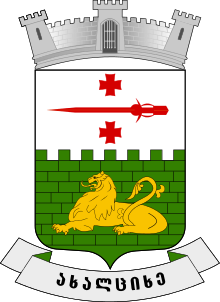 ახალციხის მუნიციპალიტეტის 2023-2026 წლებისსაშუალოვადიანი სამოქმედო გეგმათავი   I. 2020-2026 წლების ძირითადი ფინანსური მაჩვენებლები        1.1 ახალციხის მუნიციპალიტეტის ბალანსი1.2 ახალციხის მუნიციპალიტეტის ბიუჯეტის შემოსულობები, გადასახდელები და ნაშთის ცვლილება                                             																ათას ლარში    2022 წელს პროგნოზირებულთან შედარებით მნიშვნელოვანად გაიზარდა ახალციხის მუნიციპალიტეტის საგადასახადო შემოსავლები, რომლებიც ბიუჯეტის მთლიანი შემოსულობების 91%-ია. საქართველოს საბიუჯეტო კოდექსის 77-ე მუხლის პირველი პუნქტის შესაბამისად მიმდინარე წლის 14 ივლისს საქართველოს ფინანსთა სამინისტრომ ახალციხის  მუნიციპალიტეტს აცნობა დასაგეგმი საბიუჯეტო წლის ძირითადი საბიუჯეტო პარამეტრები და მაკროეკონომიკური პროგნოზები, მათ შორის: მშპ-ს რეალური ზრდის პროგნოზი - 2023 წელს 5,5%; 2024-2026 წლებში 5,1%. 2022-2025 წლების საშაუალო წლიური ინფლაცია - 3,0%. ახალციხის მუნიციპალიტეტის მიერ დღგ-ს განაწილებით მისაღები შემოსავლების პროგნოზი 2023 წელს - 19,7 მლნ ლარი; 2024 წელს -21,7 მლნ ლარი; 2025 წელს - 23,5 მლნ ლარი და 2026 წელს -25,4 მლნ ლარი.  ყოველივე ზემოთ აღნიშნული ფაქტორის გათვალისწინებით მომზადდა ახალციხის მუნიციპალიტეტის 2023-2026 წლების ბიუჯეტის შემოსულობების და გადასახელების წარმოდგენილი პროგნოზები. ამასთან, საშუალოვადიანი სამოქმედო გეგმის მომზადებისას ასევე მხედველობაში იქნა მიღებული მუნიციპალიტეტის საკუთარი უფლებამოსილებები და ვალდებულებები, ყველა ის სოციალური და ინფრასტრუქტურული დაპირება რაც გაცემულია მუნიციპალიტეტის მერიის და საკრებულოს მიერ. უნდა აღინიშნოს, რომ 2023 წლის პარამეტრები 2022 წელთან შედარებით გაზრდილია. გაზრდა უკავშირდება სახელმწიფო ბიუჯეტიდან მისაღებ კაპიტალური ტრანსფერს და საბიუჯეტო ნაშთს. როგორც ცნობილია, კაპიტალური ტრანსფერი არ არის მუნიციპალიტეტის საკუთარი შემოსულობა და მისი მოცულობის განსაზღვრა არ წარმოადგენს მუნიციალიტეტის კომპეტენციას. კაპიტალური ტრანსფერის პროგნოზირებისას მხედველობაში იქნა მიღებული ქვეყანაში არსებული მდგომარეობა. შესაბამისად წარმოდგენილ დოკუმენტში 2022 წლისათვის მისი მოცულობა განსაზღვრულია 2022 წლის კაპიტალური ტრანსფერის 70%-ის ოდენობით, ხოლო შემდგომ 2024-2026 წლებზე იგი წინა წლის შესაბამის მაჩვენებელთან შედარებით გაზრდილია 5-6%-ის ფარგლებში. ჩვენი აზრით კაპიტალური ტრანსფერის ეს გათვლები წარმოდგენს მინიმალურ გათვლებს და მაღალი ალბათობით მისი მოცულობა წარმოდგენილ მონაცემებთან შედარებით იქნება მაღალი. ახალციხის მუნიციპალიტეტის საშულოვადიან სამოქმედო გეგმაში (ასევე, 2023 წლის ბიუჯეტში) კაპიტალური ტრანსფერის მოცულობა დაზუსტდება მას შემდგომ რაც საქართველოს მთავრობა მიიღებს შესაბამის გადაწყვეტილებას. მანამდე კი, რომ კაპიტალური პროექტის დაგეგმვა განხორციელდება წარმოდგენილი პარამეტრების მიხედვით. რაც შეეხება საბიუჯეტო ნაშთს - მისი პროგნოზირება და არსებობის შემთხვევაში ბიუჯეტში ასახვა შესაძლებელი იქნება 2023 წლის ბოლოსკენ. მთლიანობაში საშუალოვადიან დაგეგმვისას ბიუჯეტს არ განუცდია მნიშვნელოვანი ცვლილბები, არ შეცვლილა მუნიციპალიტეტის ძირითადი პრიორიტეტული მიმართულებები. 2023 წლიდან მისაღები დამატებითი რესურსით მინიმალურად, ინფლაციის შესაბამისად გაზრდილია მიმდინარე ხარჯები, ხოლო ზრდის უდიდესი ნაწილი მიმართულია ინფრასტრუქტურული პროექტების დაფინანსებზე.      1.3   ახალციხის მუნიციპალიტეტის შემოსულობებიათასი ლარიწარმოდგენილი პროგნოზებით ახალციხის მუნიციპალიტეტის შემოსულობების მაჩვენებელი 2023 წელს მიმდინარე წელთან შედარებით მცირდება, ხოლო შემდგომ 2024-2026 წლებში სტაბილურად ინარჩუნებს ზრდის ტენდენციას.  2023 წლის შემცირების მიზეზები წარმოდგენილია წინა თავში. კვლავაც ავღნიშნავთ, რომ უკვე 2023 წელს შესაძლებელია კაპიტალური ტრანსფერის მოცულობა (რომლის დაგეგმვა სცილდება მუნიციპალიტეტის კომპეტენციას) განისაზღვროს თუნდაც მიმდინარე წლის დონეზე, რაც მნიშვნელოვნად გააუმჯობესებს 2023 და შემდგომი წლების ბიუჯეტის შემოსულობების მაჩვენებლებს. მანამდე კი ხარჯების საშუალოვადიან პერიოდში დაგეგმისათვის მიზანშეწონილია გამოყენებული იქნას წარმოდგენილი პარამეტერები.  საანგარიშო 2020-2026 წლების პერიოდში ახალციხის მუნიციპალიტეტის შემოსავლების სტრუქტურის განხილვისას პირველ რიგში უნდა აღინიშნოს, რომ საქართველოს საბიუჯეტო სისტემაში 2021 წლის 1 იანვრიდან განხორციელდა მნიშვნელოვანი ცვლილება, რომელმაც დიდი გავლენა იქონია მუნიციპალიტეტის შემოსავლების ფორმირებაზე.  კერძოდ:დეცენტრალიზაციის სტრატეგიის ფარგლებში განხორცილდა ცვლილებები საბიუჯეტო კოდექსსა და ადგილობრივი თვითმმართველობის კოდექსში, რომლის მიხედვითაც შეიცვალა მუნიციპალიტეტების დაფინანსების სისტემა, კერძოდ, მუნიციპალიტეტების აღარ მიეცემათ გათანაბრებითი ტრანსფერი, ასევე საშემოსავლო გადასახადის სხვადასხვა სახეებიდან მუნიციპალურ ბიუჯეტებში ჩარიცხული შემოსავლები მთლიანად მიიმართება სახელმწიფო ბიუჯეტში. აღნიშნულის სანაცვლოდ მუნიციპალიტეტების ბიუჯეტებში ჩაირიცხება ქვეყნის მასშტაბით მობილიზებული დამატებითი ღირებულების გადასახადის 19,0%. საიდანაც ახალციხის მუნიციპალიტეტის წილი 1,13%-ია, მისი მოცულობა 2022 წელს მთლიანი შემოსავლების 51.5%-ია (11,5 მლნ ლარი), ხოლო დღეს არსებული პროგნოზებით 2026 წლისათვის იგი მთლიანი შემოსავლების 66,0% იქნება და 17,1 მლნ ლარს მიაღწევს. საანგარიშო პერიოდში, ახალციხის მუნიციპალიტეტის ბიუჯეტში, ქონების გადასახადიდან მისაღები თანხები 2023 წელს მიმდინარე წლის ოდენობითაა პროგნოზირებული, ხოლო 2024-2026 წლებში გაანგარიშება გაკეთებულია 5%-7%-ის ზრდის კვალობაზე. ქონების გადასახადი ფორმირების ძირითადი წყაროა გადასახადი საწარმოთა ქონებაზე და ფიზიკური და იურიდიული პირების მიერ სასოფლო-სამეურნეო დანიშნულების მიწის გადასახადზე გადახდილი თანხები.ახალციხის მუნიციპალიტეტის ბიუჯეტის სხვა შემოსავლების ფორმირების ძირითადი წყაროა წიაღით სარგებლობის მოსაკრებელი და საქონელი და მომსახურების რეალიზაციიდან მიღებული შემოსავალი. როგორც ზემოთაც აღვნიშნეთ, მუნიციპალიტეტის ბიუჯეტის შემოსავლებში დიდი წილი უჭირავს სახელმწიფო ბიუჯეტიდან გამოყოფილ კაპიტალურ ტრანსფერებს. 2023-2026 წლების მიხედვით იგი ბიუჯეტის შემოსულობების დაახლოებით 25-30%-ს შეადგენს. მუნიციპალიტეტის 2023-2026 წლების ტრანსფერების ნაწილში ასევე გათვალისწინებულია მიზნობრივი ტრანსფერი დელეგირებული უფლებამოსილებების განხორციელებისათვის, რომლის მოცულობაც გასული წლების მოცულობის ანალოგიურია.1.4 ახალციხის მუნიციპალიტეტის გადასახდელები პრიორიტეტების მიხედვითათასი ლარიანალოგიურად შემოსულობებისა, ახალციხის მუნიციპალიტეტის 2023 წლის ბიუჯეტის გადასახდელებიც 2022 წელთან შედარებით იზრდება და შემდგომ, 2024-2026 წლების პერიოდში, აგრძელებს სტაბილურ ზრდას.2023-2026 წლებში მუნიციპალიტეტის ძირითადი პრიორიტეტი იქნება ინფრასტრუქტურული პროექტების დაფინანსება. 2023 წლის ბიუჯეტში ინფრასტრუქტურის განვითარების პრიორიტეტის დაფინანსება მთლიანი გადასახდელების 36%-ია.თუ არ ჩავთვლით კაპიტალურ დანახარჯებს, რომლებიც პირდაპირ კავშირშია სახელმწიფო ბიუჯეტიდან გამოყოფილ კაპიტალურ ტრანსფერთან, სტაბილურად იზრდება ბიუჯეტის ყველა პრიორიტეტული სფეროს დაფინანსება. მათ შორისაა: დასუფთავება და გარემოს დაცვა, სკოლამდელი დაწესებულებები, კულტურული ღონისძიებები და სპორტული აქტივობები, მოსახლეობის სოციალური დაცვის ღონისძიებები.შექმნილი მდგომარეობის გათვალისწინებით მეტი ყურადღება დაეთმობა საზოგადოებრივი ჯანმრთელობის დაცვის ღონისძიებებს. აღნიშნული ფუნქცია წარმოადგენს ცენტრალური ხელისუფლების მიერ მუნიციპალიტეტისათვის დელეგირებულ უფლებამოსილებას. შესაბამისად, მუნიციპალიტეტი ელოდება ამ მიმართულებით ცენტრალური ხელისუფლების გადაწყვეტილებებს და მითითებებს, რომლის შესაბამისადაც სახელმწიფო ბიუჯეტიდან მუნიციპალიტეტს უნდა გამოეყოს დაფინანსება დამატებითი ფუნქციების განხორციელებისათვის.   ბოლო წლებში არსებული სტრატეგიის შესაბამისად პრიორიტეტულ მიმართულებებზე მიმართული სახსრების ზრდამ შესაძლებელი გახადა ადგილობრივი ინფრასტრუქტურის განვითარება, რითაც, თავის მხრივ, უზრუნველყოფილი იქნება მუნიციპალიტეტში მცხოვრები მოსახლეობის სოციალური მდგომარეობის გაუმჯობესება, მუნიციპალიტეტში ახალი სამუშაო ადგილების შექმნა, ინფრასტრუქტურის მნიშვნელოვანი გაუმჯობესება, ტურიზმის, კულტურისა და სპორტის სფეროების განვითარება.					 		ასევე უკვე ავღნიშნეთ ინფრასტრუქტურის განვითარების პრიორიტეტის დაფინანსებას ყველაზე დიდი ხვედრითი წილი უჭირავს ახალციხის მუნიციპალიტეტის ბიუჯეტის ხარჯვით ნაწილში. ბიუჯეტის ხარჯებში მეორე ადგილს იკავებს განათლების პრიორიტეტზე გაწეული ასიგნებების მოცულობა, განათლების პრიორიტეტის ფარგლებში ფინანსდება სკოლამდელი დაწესებულებების ფუნქციონირების ხარჯები, აღნიშნული ხარჯების დაფინანსება მუნიციპალიტეტის ძირითადი უფლებამოსილების განხორციელებას ემსახურება. მუნიციპალიტეტის ბიუჯეტიდან ფინანსდება ასევე დელეგირებული უფლებამოსილების განხორციელებისთვის საჭირო საზოგადოებრივი ჯანდაცვის ხარჯები და სოციალურად გაჭირვებული მოსახლეობის დახმარებისთვის გამოყოფილი ხარჯები.თავი II. 2023-2026 წლების პრიორიტეტები2.1 ინფრასტრუქტურის განვითარებამუნიციპალიტეტის ეკონომიკური განვითარებისათვის აუცილებელ პირობას წარმოადგენს მუნიციპალური ინფრასტრუქტურის შემდგომი გაუმჯობესება და აღნიშნული მიმართულება ბიუჯეტის ერთ-ერთ მთავარ პრიორიტეტს წარმოადგენს. ინფრასტრუქტურის განვითარება პირდაპირ კავშირშია მუნიციპალიტეტის მოსახლეობის კეთილდღეობასთან, ინფრასტრუქტურული პროექტების განხორციელება  ხელს შეუწყობს მუნიციპალიტეტში ინვესტიციების მოზიდვას, რაც ტურიზმის, მრეწველობის, სოფლის მეურნეობის და სხვა დარგების განვითარების წინაპირობაა. პრიორიტეტის ფარგლებში გაგრძელდება საგზაო ინფრასტრუქტურის მშენებლობა რეაბილიტაცია, წყლის სისტემების, გარე განათების ქსელის განვითარება და მუნიციპალიტეტში სხვა აუცილებელი კეთილმოწყობის ღონისძიებების დაფინანსება. პრიორიტეტის ფარგლებში განხორციელდება როგორც ახალი ინფრასტრუქტურის მშენებლობა, ასევე, არსებული ინფრასტრუქტურის მოვლა-შენახვა და დაფინანსდება მის ექსპლოატაციასთან დაკავშირებული ხარჯები.                                                                                                                                                                                                                  							          ათასი ლარიგზების  მიმდინარე შეკეთების პროგრამის 2023 წლის ბიუჯეტის წინასწარი გათვლები (ხარჯთაღრიცხვა)ახალი გზების მშენებლობის პროგრამის 2023 წლის ბიუჯეტის წინასწარი გათვლები (ხარჯთაღრიცხვა)წყალსადენისა და საკანალიზაციო ქსელი პროგრამის 2023 წლის ბიუჯეტის წინასწარი გათვლები (ხარჯთაღრიცხვა)ა(ა)იპ ახალციხის მუნიციპალიტეტის წყალმომარაგება და წყალანირების  პროგრამის 2023 წლის ბიუჯეტის წინასწარი გათვლები (ხარჯთაღრიცხვა)2.2   დასუფთავება და გარემოს დაცვაპროგრამის ფარგლებში განხორციელდება  გარემოს დასუფთავება და ნარჩენების გატანა, მწვანე ნარგავების მოვლა-პატრონობა, განვითარება, კაპიტალური დაბანდებები დასუფთავების სფეროში, უპატრონო ცხოველების მოვლითი ღონისძიებები, დაფინანსდება აღნიშნულთან   დაკავშირებული ხარჯები, უზრუნველყოფილი იქნება მუნიციპალიტეტის დასუფთავება,  შესაბამისად ქვეპროგრამის ფარგლებში გათვალისწინებულია ქალაქის სანიტარული წესრიგის შენარჩუნება და გაუმჯობესება;  ნარჩენების სრული იზოლირება მოსახლეობისა და გარემოსაგან; მუნიციპალიტეტის ყოველდღიური დაგვა–დასუფთავება და ნარჩენების გატანა; ქალაქის ტერიტორიის კეთილმოწყობითი და გამწვანებითი სამუშაოები. ერთწლიანი და მრავალწლიანი ნარგავების დარგვა, სკვერებში ბალახის  გათიბვა ქალაქისა   და მუნიციპალიტეტის ტერიტორიაზე; ათას ლარშია(ა)იპ ახალციხის  სერვის ჯგუფის პროგრამის 2023 წლის ბიუჯეტის ხარჯთაღრიცხვა2.3 განათლებამომავალი თაობების აღზრდის მიმართულებით დაწყებითი და ზოგადი განათლების გარდა მნიშვნელოვანი როლი ენიჭება ასევე სკოლამდელ განათლებას, რაც თვითმმართველი ერთეულის საკუთარ უფლებამოსილებებს განეკუთვნება და შესაბამისად მუნიციპალიტეტის ერთ-ერთ პრიორიტეტს წარმოადგენს, რომლის ფარგლებში მომდევნო წლებში განხორციელდება საბავშვო ბაღების ფუნქციონირებისათვის საჭირო ხარჯების დაფინანსება, ინვენტარით უზრუნველყოფა, რეაბილიტაცია, აღმზრდელ-პედაგოგების კვალიფიკაციის გაზრდა,  რათა მყარი საფუძველი ჩაეყაროს სკოლამდელი ასაკის აღსაზრდელების ხარისხიან და ეფექტურ მომზადებას სასკოლო განათლების მისაღებად. განათლების მიმართულებით დიდი მნიშვნელობა ენიჭება სტუდენტების წახალისებას და მოტივირებას,  როგორც წინა წლებში, ახლაც გათვალისწინებულია წარჩინებული სტუდენტებისთვის  სტიპენდიების გაცემა.                                                                                                                                                                                                                          (ათ. ლარი)სკოლამდელი აღზრდის ხელშეწყობის პროგრამის 2023 წლის ბიუჯეტის წინასწარი გათვლები (ხარჯთაღრიცხვა)სკოლამდელი აღზრდის დაწესებულებების შენობა-ნაგებობების რეაბილიტაცია და ინვენტარით უზრუნველყოფა პროგრამის 2023 წლის ბიუჯეტის წინასწარი გათვლები (ხარჯთაღრიცხვა)2.4 კულტურა, ახალგაზრდობა  და სპორტი       	მუნიციპალიტეტის  ინფრასტრუქტურული და ეკონომიკური განვითარების  პარალელურად აუცილებელია  ხელი შეეწყოს კულტურული ტრადიციების დაცვას და ამ ტრადიციების ღირსეულ გაგრძელებას. ამასთანავე ერთ–ერთი პრიორიტეტია ახალგაზრდების მრავალმხრივი (როგორც სულიერი, ისე ფიზიკური თვალსაზრისით) განვითარების ხელშეწყობა  და მათში ცხოვრების ჯანსაღი წესის დამკვიდრება.            სპორტის, ახალგაზრდობის და კულტურის მიმართულების მხარდაჭერა უზრუნველყოფს რეგიონის სოციალურ და ეკონომიკურ განვითარებას, ერთმანეთთან აკავშირებს სხვადასხვა დარგებს და მნიშვნელოვან როლს თამაშობს მათ განვითარებაში, ხელს უწყობს ტურიზმის, მეწარმეობის განვითარებას, ჯანსაღი ცხოვრების წესის დამკვიდრებას.მუნიციპალიტეტი განაგრძობს  კულტურული ღონისძიებების ფინანსურ მხარდაჭერას, წარმატებული  სპორტსმენების ხელშეწყობას და შესაბამისი პირობების შექმნას, რათა ნიჭიერმა ბავშვებმა და ახალგაზრდებმა შეძლონ მათი სპორტული შესაძლებლობების გამოვლინება, ასევე ახალგაზრდებში ცხოვრების ჯანსაღი წესის წახალისების მიზნით გასატარებელი ღონისძიებების ჩატარებას.ამ მიმართულებით მუნიციპალიტეტში პროგრამები ხორციელდება როგორც მერიის კულტურის სამსახურის, ასევე კულტურის და სპორტის სფეროში შექმნილი ა(ა)იპ-ების მიერ.სასპორტო სკოლის  პროგრამის 2023 წლის ბიუჯეტის წინასწარი გათვლები (ხარჯთაღრიცხვა)მძლეოსნობის სასპორტო კლუბის   პროგრამის 2023 წლის ბიუჯეტის წინასწარი გათვლები (ხარჯთაღრიცხვა)კულტურის დაწესებულების გაერთიანების პროგრამის 2023 წლის ბიუჯეტის წინასწარი გათვლები (ხარჯთაღრიცხვა)სამუსიკო სკოლის  პროგრამის 2022 წლის ბიუჯეტის წინასწარი გათვლები (ხარჯთაღრიცხვა)სამხატვრო სკოლის პროგრამის 2023 წლის ბიუჯეტის წინასწარი გათვლები (ხარჯთაღრიცხვა)ახალციხის ციხის  პროგრამის 2023 წლის ბიუჯეტის წინასწარი გათვლები (ხარჯთაღრიცხვა)ა(ა)იპ "სამცხე-ჯავახეთის დანიშნულების ადგილის მართვის ორგანიზაციის"პროგრამის 2023 წლის ბიუჯეტის წინასწარი გათვლები (ხარჯთაღრიცხვა)2.5 მოსახლეობის ჯანმრთელობის დაცვა და სოციალური  უზრუნველყოფა მოსახლეობის ჯანმრთელობის დაცვის ხელშეწყობა და მათი სოციალური დაცვა მუნიციპალიტეტის  ერთ–ერთ მთავარ პრიორიტეტს წარმოადგენს. მუნიციპალიტეტი არსებული რესურსების ფარგლებში განაგრძობს სოციალურად დაუცველი მოსახლეობის  დახმარებას და სხვადასხვა  შეღავათებით უზრუნველყოფას. სახელმწიფო ბიუჯეტიდან გამოყოფილი მიზნობრივი ტრანსფერის ფარგლებში განაგრძობს  საზოგადოებრივი ჯანმრთელობის დაცვის მიზნით სხვადასხვა ღონისძიებების განხორციელებას, რაც უზრუნველყოფს მუნიციპალიტეტის მოსახლეობის ჯანმრთელობის დაცვას  გადამდები და ინფექციური დაავადებებისაგან.ა(ა)იპ ახალციხის მუნიციპალიტეტის საზოგადოებრივი ჯანდაცვის ცენტრის პროგრამის 2023 წლის ბიუჯეტის წინასწარი გათვლები (ხარჯთაღრიცხვა)     სოციალური დაცვა  პროგრამა ითვალისწინებს მუნიციპალიტეტის ტერიტორიაზე მცხოვრები მოსახლეობის სხვადასხვა ფენებისათვის გარკვეული შეღავათებისა და  სოციალური დახმარებების გაცემას.  მზრუნველობამოკლებულთა უზრუნველყოფას უფასო კვებითა და თავშესაფრით, დემოგრაფიული მდგომარეობის გაუმჯობესების მიზნით მრავალშვილიანი ოჯახების დახმარებას, სხვა სოციალური პროგრამებს, რომლებიც უზრუნველყოფს მუნიციპალიტეტის  მოსახლეობის სოციალური  მდგომარეობის გაუმჯობესებას.ა(ა)იპ ახალციხის მუნიციპალიტეტის სათნოების სახლის პროგრამის 2023 წლის ბიუჯეტის წინასწარი გათვლები (ხარჯთაღრიცხვა)2.6    მმართველობა და საერთო დანიშნულების ხარჯები    მმართველობითი სფეროს გამართული ფუნქციონირება მუნიციპალიტეტის საქმიანობის ეფექტურად წარმართვის ერთ-ერთი  მთავარი ფაქტორია, სადაც მნიშვნელოვანი როლი ენიჭება მოსახლეობის ჩართულობის სისტემების შექმნას და უზრუნველყოფას, საბიუჯეტო პროცესის გაუმჯობესებას, მიმდინარე პროცესების მართვას და სხვა ფაქტორებს.    პრიორიტეტის ფარგლებში განხორციელდება წარმომადგენლობითი და აღმასრულებელი ორგანოების დაფინანსება. ამავე პრიორიტეტიდან ფინანსდება ისეთი ხარჯები, როგორებიცაა სარეზრვო ფონდი, მუნიციპალიტეტის ვალდებულბებების (სესხები, სასამართლო გადაწყვეტილებები) მომსახურება. დასახელება2020 წლის ფაქტი2020 წლის ფაქტი2020 წლის ფაქტი2021 წლის ფაქტი2021 წლის ფაქტი2021 წლის ფაქტი2021 წლის ფაქტი2022 წლის გეგმა2022 წლის გეგმა2022 წლის გეგმა2023 წლის პროექტი2023 წლის პროექტი2023 წლის პროექტი2024 წლის პროგნოზი2024 წლის პროგნოზი2024 წლის პროგნოზი2025 წლის პროგნოზი2025 წლის პროგნოზი2025 წლის პროგნოზი2026 წლის პროგნოზი2026 წლის პროგნოზი2026 წლის პროგნოზიდასახელებასულმათ შორისმათ შორისსულმათ შორისმათ შორისსულსულმათ შორისმათ შორისსულმათ შორისმათ შორისსულმათ შორისმათ შორისსულმათ შორისმათ შორისსულმათ შორისმათ შორისდასახელებასულსაკუთარი სახსრებიარასაკუთარი სახსრებისულსაკუთარი სახსრებიარასაკუთარი სახსრებისულსულსაკუთარი სახსრებიარასაკუთარი სახსრებისულსაკუთარი სახსრებიარასაკუთარი სახსრებისულსაკუთარი სახსრებიარასაკუთარი სახსრებისულსაკუთარი სახსრებიარასაკუთარი სახსრებისულსაკუთარი სახსრებიარასაკუთარი სახსრებიშემოსავლები25 352,515 534,19 818,526 611,820 137,16 474,726 934,426 934,421 546,45 388,030 198,425 698,44 500,031 738,531 738,533 357,233 357,235 058,435 058,4გადასახადები13 575,313 575,30,017 364,517 364,50,019 725,019 725,019 725,00.023 656,523 656,50.024 862,924 862,926 130,926 130,927 463,627 463,6გრანტები10 679,3860.89 818,56 813,1338,46 474,75 888,05 888,0500,05 388,04 800,0300,04 500,05 044,8315,34 729,55 302,1331,44 970,75 572,5348,35 223,8სხვა შემოსავლები1 098,01 098,00,02 434,22 434,20,01 321,21 321,21 321,20,01 741,91 741,90,01 830,71 830,71 924,11 924,12 022,22 022,2ხარჯები12 665,111 488,31 176,813 072,712 918,1154,618 183,518 183,517 745,1438,419 111,619 111,60,020 086,320 086,30.021 110,721 110,70.022 187,322 187,30.0შრომის ანაზღაურება1 906,71 906,70,01 953,71 953,70,03 171,43 171,43 171,40,0 4 042,44 042,40,04 248,64 248,64 465,24 465,24 692,94 692,9საქონელი და მომსახურება3 439,73 336,0103,82 177,72 046,1131,62 658,12 658,12 505,9152,22 619,02 619,00,02 752,62 752,62 892,92 892,93 040,53 040,5პროცენტი77,677,60,062,062,00,050,050,050,00,040,040,00,042,042,044,244,246,446,4სუბსიდიები4 351,34 351,30,06 977,96 977,90,09 362,69 362,69 362,60,010 029,910 029,90,010 541,310 541,311 078,911 078,911 643,911 643,9გრანტები193,9193,90,0248,0248,00,0255,0255,0255,00,0255,0255,00,0268,0268,0281,7281,7296,0296,0სოციალური უზრუნველყოფა976,9976,90,01 090,51 090,50,01 367,11 367,11 367,10.01 427,41 427,40,01 500,11 500,11 576,71 576,71 657,11 657,1სხვა ხარჯები1 719,1646,01 073,0562,9539,923,01 319,41 319,41 033,2286,2698,0698,00,0733,6733,60.0771,1771,10.0 810,4810,40.0 საოპერაციო სალდო12 687,54 045,88 641,713 539,07 219,06 320,18 750,88 750,83 801,34 949,611 086,86 586,84 500,011 652,26 922,74 729,512 246,57 281,04 970,712 871,17 652,35 224,2არაფინანსური აქტივების ცვლილება13 063,33 917,39 146,08 649,82 956,25 693,616 262,916 262,99 299,56 963,510 966,96 466,94 500,011 526,26 796,74 729,512 114,07 143,34 970,712 731,87 507,65 224,2ზრდა 13 205,04 059,09 146,09 907,44 213,85 693,616 546,516 546,59 583,16 963,511 268,56 768,54 500,011 843,27 113,54 729,512 447,27 476,54 970,713 082,07 857,85 224,2კლება141,7141,70,01 257,61 257,6 0,0283,6283,6283,60,0301,6301,60,0316,9316,9333,1333,1350,1350,1მთლიანი სალდო-375,9128,4-504,34 889,34 262,8626,5-7 512,1-7 512,1-5 498,2-2 013,9199,9119,90,0119.9119.90.0119.9119.90.0119.9119.90.0ფინანსური აქტივების ცვლილება-495,78,6-504,34 769,54 143,0626,5-7 632,0-7 632,0-5 618,1-2 013,90.00.00.00.00.0,0.00.00.00.00.00.00.0ზრდა8,68,60.04 769,54 143,0626,50,00,00,00,00.00.00.00.00.00.00.00.00.00.00.00.0კლება504,30,0504,30,00,00,07 632,07 632,05 618,12 013,90.00.00.00.00.00.00.00.00.00.00.00.0ვალდებულებების ცვლილება-119,8-119,80,0-119,8-119,80,0-119,9-119,9-119,90,0-119,0-119,00,0-119,0-119,00.0-119,0-119,00.0-119,0-119,00.0კლება119,8119,80,0119,8119,80,0-119,9-119,9-119,90,0119,0119,00,0-119,0-119,0-119,0-119,0-119,0-119,0     საშინაო119,8119,80,0119,8119,80,0-119,9-119,9-119,90,0119,0119,00,0-119,0-119,0-119,0-119,0-119,0-119,0დასახელება  2020 წლის ფაქტი  2020 წლის ფაქტი  2020 წლის ფაქტი  2021 წლის ფაქტი  2021 წლის ფაქტი  2021 წლის ფაქტი  2022 წლის გეგმა  2022 წლის გეგმა  2022 წლის გეგმა  2023 წლის პროექტი  2023 წლის პროექტი  2023 წლის პროექტი  2023 წლის პროგნოზი  2023 წლის პროგნოზი  2023 წლის პროგნოზი  2024 წლის პროგნოზი  2024 წლის პროგნოზი  2024 წლის პროგნოზი  2025 წლის პროგნოზი  2025 წლის პროგნოზი  2025 წლის პროგნოზი დასახელება სულმათ შორისმათ შორისსულმათ შორისმათ შორისსულმათ შორისმათ შორისსულმათ შორისმათ შორისსულმათ შორისმათ შორისსულმათ შორისმათ შორისსულმათ შორისმათ შორისდასახელება სულსაკუთარი სახსრებიარასაკუთარი სახსრებისულსაკუთარი სახსრებიარასაკუთარი სახსრებისულსაკუთარი სახსრებიარასაკუთარი სახსრებისულსაკუთარი სახსრებიარასაკუთარი სახსრებისულსაკუთარი სახსრებიარასაკუთარი სახსრებისულსაკუთარი სახსრებიარასაკუთარი სახსრებისულსაკუთარი სახსრებიარასაკუთარი სახსრები შემოსულობები 25 494,215 675,79 818,527 869,421 394,86 474,7 27 217,0   21 830,05 388,030 500,026 000,04 500,032 055,527 326,04 729,533 690,328 719,64 970,735 408,530 184,35 224,2 შემოსავლები 25 352,515 534,19 818,526 611,820 137,16 474,626 934,421,546,45,388,030 198,425 698,44 500,031 738,527 009,04 729,5  33 357,228 386,54 970,735 058,429 834,25 224,2 არაფინანსური აქტივების კლება 141,7141,70,0                   1 257,61 257,60,0                   283,6283,60,0                   301,6301,60,0316,9319,90,0333,1333,1350,1350,1 გადასახდელები 25 989,915 667,110 322,823 100,017 251,85 848,234 850,027 448,17 401,930 500,026 000,04 500,032 055,532 055,50.033 690,333 690,30,035 408,535 408,50,0ხარჯები 12 665,111 488,31 176,813 072,712 918,1154,618 183,517 745,1438,419 111,619 111,60,020 086,320 086,3 0.021 110,721 110,70.022 187,322 187,30.0არაფინანსური აქტივების ზრდა 13 205,04 059,09 146,09 907,44 213,85 693,616 546,59 583,16 963,411 268,56 768,54 500,011 843,211 843,20,012 447,212,447,20,013 082,013 082,00,0ვალდებულებების კლება 119,8119,80,0119,8119,80,0119,9119,90,0 119,9    119,9   0,0  119.9   119.9   0,0 119.9    119.9   119.9   119.9   ნაშთის ცვლილება -495.78.6-504.34769.44142.9626.5   -7632.1   -5618.1-2014.0   0.0   0.0   0.0    0.0    0.0    0.0   0.0    0.0    0.0   დასახელება 2021 ფაქტი2022 გეგმა2023 პროექტი2024 პროგნოზი2025 პროგნოზი2026 პროგნოზიშემოსულობები სულ27 869,427 218,030 500,032 055,533 690,335 408,5შემოსავლები26 611,826 934,430 198,431 738,533 357,235 058,4გადასახადები17 364,519 725,223 656,524 862,926 130,927 463,6დამატებული ღირებულების გადასახადი12 939,415 725,219 656,520 658,921 712,522 819,8ქონების გადასახადი4 425,14 000,04 000,04 204,04 418,44 643,7გრანტები 6 813,15 888,04 800,05 044,85 302,15 572,5გრანტები სახელმწიფო ბიუჯეტიდან 6 813,15 888,04 800,05 044,85 302,15 572,5             გათანაბრებითი ტრანსფერი 0,00,00,00.00.00.0             მიზნობრივი ტრანსფერი 270,0300,0300,0315,3331,4348,3             კაპიტალური და სპეციალური ტრანსფერები-------5 588,04 500,04 729,54 970,75 224,2სხვა შემოსავლები2 434,21 321,21 741,91 830,71 924,12 022,2არაფინანსური აქტივების კლება1 257,6283,6301,6316,9333,1350,1დასახელება პრიორიტეტის კოდი2021 ფაქტი2022 გეგმა2023 პროექტი2024 პროგნოზი2025 პროგნოზი2026 პროგნოზიგადასახდელები სულ23 100,034 850,030 500,032 055,533 690,335 408,5ინფრასტრუქტურის განვითარება02 009 303,616 130,611 044,111 607,312 199,312 821,4დასუფთავება და გარემოს დაცვა03 001 829,92 491,92 330,82 449,72 574,62 705,9განათლება04 004 150,15 408,25 449,55 727,46 019,56 326,5კულტურა,  ახალგაზრდობა  და სპორტი05 002 842,83 498,93 713,83 903,24 102,34 311,5ჯანმრთელობის დაცვა და სოციალური უზრუნველყოფა06 001 635,21 817,41 868,01 963,22 063,32 168,6მმართველობა და საერთო დანიშნულების ხარჯები01 003 338,45 503,06 093,96 404,76 731,37 074,6პრიორიტეტებისა და მათში შემავალი პროგრამების/ღონისძიებების დასახელებაპრიორიტეტებისა და მათში შემავალი პროგრამების/ღონისძიებების დასახელებასულ 2023-2026 წლებისულ 2023-2026 წლები2023 წლი2023 წლი2024 წელი2024 წელი2025 წელი2025 წელი2026 წელი2026 წელიდასახელებაზღვრული დაფინანსების ფარგლებშიგაზრდილი დაფინანსების ფარგლებშიზღვრული დაფინანსების ფარგლებშიგაზრდილი დაფინანსების ფარგლებშიზღვრული დაფინანსების ფარგლებშიგაზრდილი დაფინანსების ფარგლებშიზღვრული დაფინანსების ფარგლებშიგაზრდილი დაფინანსების ფარგლებშიზღვრული დაფინანსების ფარგლებშიგაზრდილი დაფინანსების ფარგლებში02 00ინფრასტრუქტურის განვითარება47 672,111 044,111 607,312 199,312 821,402 01   საგზაო ინფრასტრუქტურის განვითარება22 178,35 138,05 400,05 675,45 964,902 01 01 გზების  მიმდინარე შეკეთება1 079,1250,0262,7276,2290,202 01 02ახალი გზების მშენებლობა21 099,34 888,05 137,35 399,35 674,602 01 03ნაპირსამაგრი სამუშაოები0,00,00,00,00,002 02   წყლის სისტემების განვითარება6 829,61 582,21 662,91 747,71 836,802 02 03წყალსადენისა და საკანალიზაციო ქსელის რეაბილიტაცია4 748,21 100,01 156,11 215,11 277,002 02 04ა(ა)იპ ახალციხის მუნიციპალიტეტის წყალმომარაგება და წყალანირება2 081,4482,2506,8532,6559,802 03   გარე განათება3 151,1730,0767,2806,4847,502 03 01გარე განათების ქსელის ექსპლოატაცია2 287,7530,0557,0585,4615,302 03 02გარე განათების ახალი წერტილების მოწყობა863,3200,0210,2220,9232,202 07   კეთილმოწყობა15 512,03 593,93 777,13 969,84 172,202 07 01საკადასტრო აზომვითი ნახაზები, ესკიზებისა და სახარჯთაღრიცხვო დოკუმენტაციის შედგენა2 633,1610,0641,1673,8708,202 07 02შენობების, ფასადების  და სახურავების რეაბილიტაცია4 130,1956,91 005,61 056,91 110,802 07 05პარკებისა და სკვერების მშენებლობა-რეაბილიტაცია4 381,41 015,01 066,81 121,21 178,402 07 06სოფლის მხარდაჭერის ქვეპროგრამა4 368,41 012,01 063,61 117,91 174,902 08სარიტუალო ღონისძიებები0.0 0.00.0 0.0 0.0კოდიპროგრამის დასახელება პროგრამის დასახელება საგზაო ინფრასტრუქტურის განვითარებასაგზაო ინფრასტრუქტურის განვითარებასაგზაო ინფრასტრუქტურის განვითარებასაგზაო ინფრასტრუქტურის განვითარებასაგზაო ინფრასტრუქტურის განვითარებასაგზაო ინფრასტრუქტურის განვითარებასაგზაო ინფრასტრუქტურის განვითარებასაგზაო ინფრასტრუქტურის განვითარება2023 წლის დაფინანსება
 ათას ლარში2024 წლის დაფინანსება
 ათას ლარში2025 წლის დაფინანსება
 ათას ლარში2026 წლის დაფინანსება
 ათას ლარში02 01პროგრამის დასახელება პროგრამის დასახელება საგზაო ინფრასტრუქტურის განვითარებასაგზაო ინფრასტრუქტურის განვითარებასაგზაო ინფრასტრუქტურის განვითარებასაგზაო ინფრასტრუქტურის განვითარებასაგზაო ინფრასტრუქტურის განვითარებასაგზაო ინფრასტრუქტურის განვითარებასაგზაო ინფრასტრუქტურის განვითარებასაგზაო ინფრასტრუქტურის განვითარება5 138,05 400,05 675,45 964,8პროგრამის განმახორციელებელი სამსახურიპროგრამის განმახორციელებელი სამსახურიპროგრამის განმახორციელებელი სამსახურიახალციხის მუნიციპალიტეტის სივრცითი მოწყობისა და ინფრასტრუქტურის სამსახურიახალციხის მუნიციპალიტეტის სივრცითი მოწყობისა და ინფრასტრუქტურის სამსახურიახალციხის მუნიციპალიტეტის სივრცითი მოწყობისა და ინფრასტრუქტურის სამსახურიახალციხის მუნიციპალიტეტის სივრცითი მოწყობისა და ინფრასტრუქტურის სამსახურიახალციხის მუნიციპალიტეტის სივრცითი მოწყობისა და ინფრასტრუქტურის სამსახურიახალციხის მუნიციპალიტეტის სივრცითი მოწყობისა და ინფრასტრუქტურის სამსახურიახალციხის მუნიციპალიტეტის სივრცითი მოწყობისა და ინფრასტრუქტურის სამსახურიახალციხის მუნიციპალიტეტის სივრცითი მოწყობისა და ინფრასტრუქტურის სამსახურიახალციხის მუნიციპალიტეტის სივრცითი მოწყობისა და ინფრასტრუქტურის სამსახურიახალციხის მუნიციპალიტეტის სივრცითი მოწყობისა და ინფრასტრუქტურის სამსახურიახალციხის მუნიციპალიტეტის სივრცითი მოწყობისა და ინფრასტრუქტურის სამსახურიახალციხის მუნიციპალიტეტის სივრცითი მოწყობისა და ინფრასტრუქტურის სამსახურიპროგრამის აღწერა პროგრამის აღწერა პროგრამის აღწერა       საგზაო ინფრასტრუქტურის განვითარების პროგრამა ითვალისწინებს მუნიციპალიტეტის ტერიტოტიაზე არსებული ადგილობრივი მნიშვნელობის გზების (მათ შორის, ხიდების, ტროტუარების და სხვა საგზაო ინფრასტრუქტურასთან დაკავშირებული ნაგებობების)  კაპიტალურ და მიმდინარე შეკეთებას, მუნიციპალიტეტში ახალი გზების მშენებლობას. პროგრამის დაფინანსების ძირითად წყაროს წარმოადგენს სახელმწიფო ბიუჯეტიდან გამოყოფილი კაპიტალური ტრანსფერი, ადგილობრივი ბიუჯეტის საკუთარი სახსრები უმეტესწილად ხმარდება გზების მიმდინარე შეკეთებას.
მიმდინარე პერიოდისათვის მუნიციპალური გზების 20% სრულად რეაბილიტირებულია, დარჩენილ ნაწილზე მიმდინარეობს სარეაბილიტაციო სამუშაოები, ხოლო ნაწილზე იგეგმება შესაბამისი სამუშაობის ჩატარება. სარეაბილიტაციო გზების შერჩევა და პრიორიტეტიზაცია ხორციელდება მოსახლეობის მოთხოვნების შესაბამისად, ასევე მხედველობაში მიიღება სტიქიური მოვლენების შედეგების აღმოფხვრა და სხვა წინასწარ გაუთვალისწინებელი ღონისძიებები. პროგრამის ფარგლებში ფინანსდება 3 ქვეპროგრამა:       გზების მიმდინარე შეკეთება;     ახალი გზების მშენებლობა;     ნაპირსამაგრი სამუშაოები;გზების მიმდინარე შეკეთების ქვეპროგრამის ფარგლებში ხორციელდება მუნიციპალიტეტში არსებული ადგილობრივი მნიშვნელობის დაზიანებული და ამორტიზირებული გზების  კაპიტალური (მათ შორის, ხიდების, ტროტუარების და სხვა საგზაო ინფრასტრუქტურასთან დაკავშირებული ნაგებობების) შეკეთება/რეაბილიტაცია. სამუშაოების მოცულობა დაკავშირებულია სახელმწიფო ბიუჯეტიდან გამოყოფილ კაპიტალურ ტრანსფერზე. ბოლო წლების განმავლობაში, საშუალოდ წლის განმავლობაში, კაპიტალური რეაბილიტაცია უტარდება 8000 გრძ/მ გზას (მათ შორის ახალი გზებია 3500 გრძ/მ, ან ბეტონის გზაა 1500 გრძ/მ) ახალი გზების მშენებლობის ქვეპროგრამის ფარგლებში განხორციელებული სამუშაოები მოიცავს  ასფალტირებული ქუჩების დაზიანებული მონაკვეთების აღდგენა- რეაბილიტაციას (მათ შორის, ე.წ. ორმული შეკეთება), ასევე, არაასფალტირებული ქუჩების გრუნტის საფარის მოსწორებას და მოხრეშვა-მოშანდაკებას. წლის განმავლობაში საშუალოდ ხორციელდება 300000 კვ/მ გზის მიმდინარე შეკეთება; ქვეპროგრამის ფარგლებში ასევე ხორციელდება ზამთრის პერიოდში გზების თოვლის საფარისგან გაწმენდა.
ნაპირსამაგრი სამუშაოების ქვეპროგრამის ფარგლებში ხორციელდება მუნიციპალიტეტის ტერიტორიაზე სტიქიის შედეგად დაზიანებული ნაპირების გამაგრებითი სამუშაოები.       საგზაო ინფრასტრუქტურის განვითარების პროგრამა ითვალისწინებს მუნიციპალიტეტის ტერიტოტიაზე არსებული ადგილობრივი მნიშვნელობის გზების (მათ შორის, ხიდების, ტროტუარების და სხვა საგზაო ინფრასტრუქტურასთან დაკავშირებული ნაგებობების)  კაპიტალურ და მიმდინარე შეკეთებას, მუნიციპალიტეტში ახალი გზების მშენებლობას. პროგრამის დაფინანსების ძირითად წყაროს წარმოადგენს სახელმწიფო ბიუჯეტიდან გამოყოფილი კაპიტალური ტრანსფერი, ადგილობრივი ბიუჯეტის საკუთარი სახსრები უმეტესწილად ხმარდება გზების მიმდინარე შეკეთებას.
მიმდინარე პერიოდისათვის მუნიციპალური გზების 20% სრულად რეაბილიტირებულია, დარჩენილ ნაწილზე მიმდინარეობს სარეაბილიტაციო სამუშაოები, ხოლო ნაწილზე იგეგმება შესაბამისი სამუშაობის ჩატარება. სარეაბილიტაციო გზების შერჩევა და პრიორიტეტიზაცია ხორციელდება მოსახლეობის მოთხოვნების შესაბამისად, ასევე მხედველობაში მიიღება სტიქიური მოვლენების შედეგების აღმოფხვრა და სხვა წინასწარ გაუთვალისწინებელი ღონისძიებები. პროგრამის ფარგლებში ფინანსდება 3 ქვეპროგრამა:       გზების მიმდინარე შეკეთება;     ახალი გზების მშენებლობა;     ნაპირსამაგრი სამუშაოები;გზების მიმდინარე შეკეთების ქვეპროგრამის ფარგლებში ხორციელდება მუნიციპალიტეტში არსებული ადგილობრივი მნიშვნელობის დაზიანებული და ამორტიზირებული გზების  კაპიტალური (მათ შორის, ხიდების, ტროტუარების და სხვა საგზაო ინფრასტრუქტურასთან დაკავშირებული ნაგებობების) შეკეთება/რეაბილიტაცია. სამუშაოების მოცულობა დაკავშირებულია სახელმწიფო ბიუჯეტიდან გამოყოფილ კაპიტალურ ტრანსფერზე. ბოლო წლების განმავლობაში, საშუალოდ წლის განმავლობაში, კაპიტალური რეაბილიტაცია უტარდება 8000 გრძ/მ გზას (მათ შორის ახალი გზებია 3500 გრძ/მ, ან ბეტონის გზაა 1500 გრძ/მ) ახალი გზების მშენებლობის ქვეპროგრამის ფარგლებში განხორციელებული სამუშაოები მოიცავს  ასფალტირებული ქუჩების დაზიანებული მონაკვეთების აღდგენა- რეაბილიტაციას (მათ შორის, ე.წ. ორმული შეკეთება), ასევე, არაასფალტირებული ქუჩების გრუნტის საფარის მოსწორებას და მოხრეშვა-მოშანდაკებას. წლის განმავლობაში საშუალოდ ხორციელდება 300000 კვ/მ გზის მიმდინარე შეკეთება; ქვეპროგრამის ფარგლებში ასევე ხორციელდება ზამთრის პერიოდში გზების თოვლის საფარისგან გაწმენდა.
ნაპირსამაგრი სამუშაოების ქვეპროგრამის ფარგლებში ხორციელდება მუნიციპალიტეტის ტერიტორიაზე სტიქიის შედეგად დაზიანებული ნაპირების გამაგრებითი სამუშაოები.       საგზაო ინფრასტრუქტურის განვითარების პროგრამა ითვალისწინებს მუნიციპალიტეტის ტერიტოტიაზე არსებული ადგილობრივი მნიშვნელობის გზების (მათ შორის, ხიდების, ტროტუარების და სხვა საგზაო ინფრასტრუქტურასთან დაკავშირებული ნაგებობების)  კაპიტალურ და მიმდინარე შეკეთებას, მუნიციპალიტეტში ახალი გზების მშენებლობას. პროგრამის დაფინანსების ძირითად წყაროს წარმოადგენს სახელმწიფო ბიუჯეტიდან გამოყოფილი კაპიტალური ტრანსფერი, ადგილობრივი ბიუჯეტის საკუთარი სახსრები უმეტესწილად ხმარდება გზების მიმდინარე შეკეთებას.
მიმდინარე პერიოდისათვის მუნიციპალური გზების 20% სრულად რეაბილიტირებულია, დარჩენილ ნაწილზე მიმდინარეობს სარეაბილიტაციო სამუშაოები, ხოლო ნაწილზე იგეგმება შესაბამისი სამუშაობის ჩატარება. სარეაბილიტაციო გზების შერჩევა და პრიორიტეტიზაცია ხორციელდება მოსახლეობის მოთხოვნების შესაბამისად, ასევე მხედველობაში მიიღება სტიქიური მოვლენების შედეგების აღმოფხვრა და სხვა წინასწარ გაუთვალისწინებელი ღონისძიებები. პროგრამის ფარგლებში ფინანსდება 3 ქვეპროგრამა:       გზების მიმდინარე შეკეთება;     ახალი გზების მშენებლობა;     ნაპირსამაგრი სამუშაოები;გზების მიმდინარე შეკეთების ქვეპროგრამის ფარგლებში ხორციელდება მუნიციპალიტეტში არსებული ადგილობრივი მნიშვნელობის დაზიანებული და ამორტიზირებული გზების  კაპიტალური (მათ შორის, ხიდების, ტროტუარების და სხვა საგზაო ინფრასტრუქტურასთან დაკავშირებული ნაგებობების) შეკეთება/რეაბილიტაცია. სამუშაოების მოცულობა დაკავშირებულია სახელმწიფო ბიუჯეტიდან გამოყოფილ კაპიტალურ ტრანსფერზე. ბოლო წლების განმავლობაში, საშუალოდ წლის განმავლობაში, კაპიტალური რეაბილიტაცია უტარდება 8000 გრძ/მ გზას (მათ შორის ახალი გზებია 3500 გრძ/მ, ან ბეტონის გზაა 1500 გრძ/მ) ახალი გზების მშენებლობის ქვეპროგრამის ფარგლებში განხორციელებული სამუშაოები მოიცავს  ასფალტირებული ქუჩების დაზიანებული მონაკვეთების აღდგენა- რეაბილიტაციას (მათ შორის, ე.წ. ორმული შეკეთება), ასევე, არაასფალტირებული ქუჩების გრუნტის საფარის მოსწორებას და მოხრეშვა-მოშანდაკებას. წლის განმავლობაში საშუალოდ ხორციელდება 300000 კვ/მ გზის მიმდინარე შეკეთება; ქვეპროგრამის ფარგლებში ასევე ხორციელდება ზამთრის პერიოდში გზების თოვლის საფარისგან გაწმენდა.
ნაპირსამაგრი სამუშაოების ქვეპროგრამის ფარგლებში ხორციელდება მუნიციპალიტეტის ტერიტორიაზე სტიქიის შედეგად დაზიანებული ნაპირების გამაგრებითი სამუშაოები.       საგზაო ინფრასტრუქტურის განვითარების პროგრამა ითვალისწინებს მუნიციპალიტეტის ტერიტოტიაზე არსებული ადგილობრივი მნიშვნელობის გზების (მათ შორის, ხიდების, ტროტუარების და სხვა საგზაო ინფრასტრუქტურასთან დაკავშირებული ნაგებობების)  კაპიტალურ და მიმდინარე შეკეთებას, მუნიციპალიტეტში ახალი გზების მშენებლობას. პროგრამის დაფინანსების ძირითად წყაროს წარმოადგენს სახელმწიფო ბიუჯეტიდან გამოყოფილი კაპიტალური ტრანსფერი, ადგილობრივი ბიუჯეტის საკუთარი სახსრები უმეტესწილად ხმარდება გზების მიმდინარე შეკეთებას.
მიმდინარე პერიოდისათვის მუნიციპალური გზების 20% სრულად რეაბილიტირებულია, დარჩენილ ნაწილზე მიმდინარეობს სარეაბილიტაციო სამუშაოები, ხოლო ნაწილზე იგეგმება შესაბამისი სამუშაობის ჩატარება. სარეაბილიტაციო გზების შერჩევა და პრიორიტეტიზაცია ხორციელდება მოსახლეობის მოთხოვნების შესაბამისად, ასევე მხედველობაში მიიღება სტიქიური მოვლენების შედეგების აღმოფხვრა და სხვა წინასწარ გაუთვალისწინებელი ღონისძიებები. პროგრამის ფარგლებში ფინანსდება 3 ქვეპროგრამა:       გზების მიმდინარე შეკეთება;     ახალი გზების მშენებლობა;     ნაპირსამაგრი სამუშაოები;გზების მიმდინარე შეკეთების ქვეპროგრამის ფარგლებში ხორციელდება მუნიციპალიტეტში არსებული ადგილობრივი მნიშვნელობის დაზიანებული და ამორტიზირებული გზების  კაპიტალური (მათ შორის, ხიდების, ტროტუარების და სხვა საგზაო ინფრასტრუქტურასთან დაკავშირებული ნაგებობების) შეკეთება/რეაბილიტაცია. სამუშაოების მოცულობა დაკავშირებულია სახელმწიფო ბიუჯეტიდან გამოყოფილ კაპიტალურ ტრანსფერზე. ბოლო წლების განმავლობაში, საშუალოდ წლის განმავლობაში, კაპიტალური რეაბილიტაცია უტარდება 8000 გრძ/მ გზას (მათ შორის ახალი გზებია 3500 გრძ/მ, ან ბეტონის გზაა 1500 გრძ/მ) ახალი გზების მშენებლობის ქვეპროგრამის ფარგლებში განხორციელებული სამუშაოები მოიცავს  ასფალტირებული ქუჩების დაზიანებული მონაკვეთების აღდგენა- რეაბილიტაციას (მათ შორის, ე.წ. ორმული შეკეთება), ასევე, არაასფალტირებული ქუჩების გრუნტის საფარის მოსწორებას და მოხრეშვა-მოშანდაკებას. წლის განმავლობაში საშუალოდ ხორციელდება 300000 კვ/მ გზის მიმდინარე შეკეთება; ქვეპროგრამის ფარგლებში ასევე ხორციელდება ზამთრის პერიოდში გზების თოვლის საფარისგან გაწმენდა.
ნაპირსამაგრი სამუშაოების ქვეპროგრამის ფარგლებში ხორციელდება მუნიციპალიტეტის ტერიტორიაზე სტიქიის შედეგად დაზიანებული ნაპირების გამაგრებითი სამუშაოები.       საგზაო ინფრასტრუქტურის განვითარების პროგრამა ითვალისწინებს მუნიციპალიტეტის ტერიტოტიაზე არსებული ადგილობრივი მნიშვნელობის გზების (მათ შორის, ხიდების, ტროტუარების და სხვა საგზაო ინფრასტრუქტურასთან დაკავშირებული ნაგებობების)  კაპიტალურ და მიმდინარე შეკეთებას, მუნიციპალიტეტში ახალი გზების მშენებლობას. პროგრამის დაფინანსების ძირითად წყაროს წარმოადგენს სახელმწიფო ბიუჯეტიდან გამოყოფილი კაპიტალური ტრანსფერი, ადგილობრივი ბიუჯეტის საკუთარი სახსრები უმეტესწილად ხმარდება გზების მიმდინარე შეკეთებას.
მიმდინარე პერიოდისათვის მუნიციპალური გზების 20% სრულად რეაბილიტირებულია, დარჩენილ ნაწილზე მიმდინარეობს სარეაბილიტაციო სამუშაოები, ხოლო ნაწილზე იგეგმება შესაბამისი სამუშაობის ჩატარება. სარეაბილიტაციო გზების შერჩევა და პრიორიტეტიზაცია ხორციელდება მოსახლეობის მოთხოვნების შესაბამისად, ასევე მხედველობაში მიიღება სტიქიური მოვლენების შედეგების აღმოფხვრა და სხვა წინასწარ გაუთვალისწინებელი ღონისძიებები. პროგრამის ფარგლებში ფინანსდება 3 ქვეპროგრამა:       გზების მიმდინარე შეკეთება;     ახალი გზების მშენებლობა;     ნაპირსამაგრი სამუშაოები;გზების მიმდინარე შეკეთების ქვეპროგრამის ფარგლებში ხორციელდება მუნიციპალიტეტში არსებული ადგილობრივი მნიშვნელობის დაზიანებული და ამორტიზირებული გზების  კაპიტალური (მათ შორის, ხიდების, ტროტუარების და სხვა საგზაო ინფრასტრუქტურასთან დაკავშირებული ნაგებობების) შეკეთება/რეაბილიტაცია. სამუშაოების მოცულობა დაკავშირებულია სახელმწიფო ბიუჯეტიდან გამოყოფილ კაპიტალურ ტრანსფერზე. ბოლო წლების განმავლობაში, საშუალოდ წლის განმავლობაში, კაპიტალური რეაბილიტაცია უტარდება 8000 გრძ/მ გზას (მათ შორის ახალი გზებია 3500 გრძ/მ, ან ბეტონის გზაა 1500 გრძ/მ) ახალი გზების მშენებლობის ქვეპროგრამის ფარგლებში განხორციელებული სამუშაოები მოიცავს  ასფალტირებული ქუჩების დაზიანებული მონაკვეთების აღდგენა- რეაბილიტაციას (მათ შორის, ე.წ. ორმული შეკეთება), ასევე, არაასფალტირებული ქუჩების გრუნტის საფარის მოსწორებას და მოხრეშვა-მოშანდაკებას. წლის განმავლობაში საშუალოდ ხორციელდება 300000 კვ/მ გზის მიმდინარე შეკეთება; ქვეპროგრამის ფარგლებში ასევე ხორციელდება ზამთრის პერიოდში გზების თოვლის საფარისგან გაწმენდა.
ნაპირსამაგრი სამუშაოების ქვეპროგრამის ფარგლებში ხორციელდება მუნიციპალიტეტის ტერიტორიაზე სტიქიის შედეგად დაზიანებული ნაპირების გამაგრებითი სამუშაოები.       საგზაო ინფრასტრუქტურის განვითარების პროგრამა ითვალისწინებს მუნიციპალიტეტის ტერიტოტიაზე არსებული ადგილობრივი მნიშვნელობის გზების (მათ შორის, ხიდების, ტროტუარების და სხვა საგზაო ინფრასტრუქტურასთან დაკავშირებული ნაგებობების)  კაპიტალურ და მიმდინარე შეკეთებას, მუნიციპალიტეტში ახალი გზების მშენებლობას. პროგრამის დაფინანსების ძირითად წყაროს წარმოადგენს სახელმწიფო ბიუჯეტიდან გამოყოფილი კაპიტალური ტრანსფერი, ადგილობრივი ბიუჯეტის საკუთარი სახსრები უმეტესწილად ხმარდება გზების მიმდინარე შეკეთებას.
მიმდინარე პერიოდისათვის მუნიციპალური გზების 20% სრულად რეაბილიტირებულია, დარჩენილ ნაწილზე მიმდინარეობს სარეაბილიტაციო სამუშაოები, ხოლო ნაწილზე იგეგმება შესაბამისი სამუშაობის ჩატარება. სარეაბილიტაციო გზების შერჩევა და პრიორიტეტიზაცია ხორციელდება მოსახლეობის მოთხოვნების შესაბამისად, ასევე მხედველობაში მიიღება სტიქიური მოვლენების შედეგების აღმოფხვრა და სხვა წინასწარ გაუთვალისწინებელი ღონისძიებები. პროგრამის ფარგლებში ფინანსდება 3 ქვეპროგრამა:       გზების მიმდინარე შეკეთება;     ახალი გზების მშენებლობა;     ნაპირსამაგრი სამუშაოები;გზების მიმდინარე შეკეთების ქვეპროგრამის ფარგლებში ხორციელდება მუნიციპალიტეტში არსებული ადგილობრივი მნიშვნელობის დაზიანებული და ამორტიზირებული გზების  კაპიტალური (მათ შორის, ხიდების, ტროტუარების და სხვა საგზაო ინფრასტრუქტურასთან დაკავშირებული ნაგებობების) შეკეთება/რეაბილიტაცია. სამუშაოების მოცულობა დაკავშირებულია სახელმწიფო ბიუჯეტიდან გამოყოფილ კაპიტალურ ტრანსფერზე. ბოლო წლების განმავლობაში, საშუალოდ წლის განმავლობაში, კაპიტალური რეაბილიტაცია უტარდება 8000 გრძ/მ გზას (მათ შორის ახალი გზებია 3500 გრძ/მ, ან ბეტონის გზაა 1500 გრძ/მ) ახალი გზების მშენებლობის ქვეპროგრამის ფარგლებში განხორციელებული სამუშაოები მოიცავს  ასფალტირებული ქუჩების დაზიანებული მონაკვეთების აღდგენა- რეაბილიტაციას (მათ შორის, ე.წ. ორმული შეკეთება), ასევე, არაასფალტირებული ქუჩების გრუნტის საფარის მოსწორებას და მოხრეშვა-მოშანდაკებას. წლის განმავლობაში საშუალოდ ხორციელდება 300000 კვ/მ გზის მიმდინარე შეკეთება; ქვეპროგრამის ფარგლებში ასევე ხორციელდება ზამთრის პერიოდში გზების თოვლის საფარისგან გაწმენდა.
ნაპირსამაგრი სამუშაოების ქვეპროგრამის ფარგლებში ხორციელდება მუნიციპალიტეტის ტერიტორიაზე სტიქიის შედეგად დაზიანებული ნაპირების გამაგრებითი სამუშაოები.       საგზაო ინფრასტრუქტურის განვითარების პროგრამა ითვალისწინებს მუნიციპალიტეტის ტერიტოტიაზე არსებული ადგილობრივი მნიშვნელობის გზების (მათ შორის, ხიდების, ტროტუარების და სხვა საგზაო ინფრასტრუქტურასთან დაკავშირებული ნაგებობების)  კაპიტალურ და მიმდინარე შეკეთებას, მუნიციპალიტეტში ახალი გზების მშენებლობას. პროგრამის დაფინანსების ძირითად წყაროს წარმოადგენს სახელმწიფო ბიუჯეტიდან გამოყოფილი კაპიტალური ტრანსფერი, ადგილობრივი ბიუჯეტის საკუთარი სახსრები უმეტესწილად ხმარდება გზების მიმდინარე შეკეთებას.
მიმდინარე პერიოდისათვის მუნიციპალური გზების 20% სრულად რეაბილიტირებულია, დარჩენილ ნაწილზე მიმდინარეობს სარეაბილიტაციო სამუშაოები, ხოლო ნაწილზე იგეგმება შესაბამისი სამუშაობის ჩატარება. სარეაბილიტაციო გზების შერჩევა და პრიორიტეტიზაცია ხორციელდება მოსახლეობის მოთხოვნების შესაბამისად, ასევე მხედველობაში მიიღება სტიქიური მოვლენების შედეგების აღმოფხვრა და სხვა წინასწარ გაუთვალისწინებელი ღონისძიებები. პროგრამის ფარგლებში ფინანსდება 3 ქვეპროგრამა:       გზების მიმდინარე შეკეთება;     ახალი გზების მშენებლობა;     ნაპირსამაგრი სამუშაოები;გზების მიმდინარე შეკეთების ქვეპროგრამის ფარგლებში ხორციელდება მუნიციპალიტეტში არსებული ადგილობრივი მნიშვნელობის დაზიანებული და ამორტიზირებული გზების  კაპიტალური (მათ შორის, ხიდების, ტროტუარების და სხვა საგზაო ინფრასტრუქტურასთან დაკავშირებული ნაგებობების) შეკეთება/რეაბილიტაცია. სამუშაოების მოცულობა დაკავშირებულია სახელმწიფო ბიუჯეტიდან გამოყოფილ კაპიტალურ ტრანსფერზე. ბოლო წლების განმავლობაში, საშუალოდ წლის განმავლობაში, კაპიტალური რეაბილიტაცია უტარდება 8000 გრძ/მ გზას (მათ შორის ახალი გზებია 3500 გრძ/მ, ან ბეტონის გზაა 1500 გრძ/მ) ახალი გზების მშენებლობის ქვეპროგრამის ფარგლებში განხორციელებული სამუშაოები მოიცავს  ასფალტირებული ქუჩების დაზიანებული მონაკვეთების აღდგენა- რეაბილიტაციას (მათ შორის, ე.წ. ორმული შეკეთება), ასევე, არაასფალტირებული ქუჩების გრუნტის საფარის მოსწორებას და მოხრეშვა-მოშანდაკებას. წლის განმავლობაში საშუალოდ ხორციელდება 300000 კვ/მ გზის მიმდინარე შეკეთება; ქვეპროგრამის ფარგლებში ასევე ხორციელდება ზამთრის პერიოდში გზების თოვლის საფარისგან გაწმენდა.
ნაპირსამაგრი სამუშაოების ქვეპროგრამის ფარგლებში ხორციელდება მუნიციპალიტეტის ტერიტორიაზე სტიქიის შედეგად დაზიანებული ნაპირების გამაგრებითი სამუშაოები.       საგზაო ინფრასტრუქტურის განვითარების პროგრამა ითვალისწინებს მუნიციპალიტეტის ტერიტოტიაზე არსებული ადგილობრივი მნიშვნელობის გზების (მათ შორის, ხიდების, ტროტუარების და სხვა საგზაო ინფრასტრუქტურასთან დაკავშირებული ნაგებობების)  კაპიტალურ და მიმდინარე შეკეთებას, მუნიციპალიტეტში ახალი გზების მშენებლობას. პროგრამის დაფინანსების ძირითად წყაროს წარმოადგენს სახელმწიფო ბიუჯეტიდან გამოყოფილი კაპიტალური ტრანსფერი, ადგილობრივი ბიუჯეტის საკუთარი სახსრები უმეტესწილად ხმარდება გზების მიმდინარე შეკეთებას.
მიმდინარე პერიოდისათვის მუნიციპალური გზების 20% სრულად რეაბილიტირებულია, დარჩენილ ნაწილზე მიმდინარეობს სარეაბილიტაციო სამუშაოები, ხოლო ნაწილზე იგეგმება შესაბამისი სამუშაობის ჩატარება. სარეაბილიტაციო გზების შერჩევა და პრიორიტეტიზაცია ხორციელდება მოსახლეობის მოთხოვნების შესაბამისად, ასევე მხედველობაში მიიღება სტიქიური მოვლენების შედეგების აღმოფხვრა და სხვა წინასწარ გაუთვალისწინებელი ღონისძიებები. პროგრამის ფარგლებში ფინანსდება 3 ქვეპროგრამა:       გზების მიმდინარე შეკეთება;     ახალი გზების მშენებლობა;     ნაპირსამაგრი სამუშაოები;გზების მიმდინარე შეკეთების ქვეპროგრამის ფარგლებში ხორციელდება მუნიციპალიტეტში არსებული ადგილობრივი მნიშვნელობის დაზიანებული და ამორტიზირებული გზების  კაპიტალური (მათ შორის, ხიდების, ტროტუარების და სხვა საგზაო ინფრასტრუქტურასთან დაკავშირებული ნაგებობების) შეკეთება/რეაბილიტაცია. სამუშაოების მოცულობა დაკავშირებულია სახელმწიფო ბიუჯეტიდან გამოყოფილ კაპიტალურ ტრანსფერზე. ბოლო წლების განმავლობაში, საშუალოდ წლის განმავლობაში, კაპიტალური რეაბილიტაცია უტარდება 8000 გრძ/მ გზას (მათ შორის ახალი გზებია 3500 გრძ/მ, ან ბეტონის გზაა 1500 გრძ/მ) ახალი გზების მშენებლობის ქვეპროგრამის ფარგლებში განხორციელებული სამუშაოები მოიცავს  ასფალტირებული ქუჩების დაზიანებული მონაკვეთების აღდგენა- რეაბილიტაციას (მათ შორის, ე.წ. ორმული შეკეთება), ასევე, არაასფალტირებული ქუჩების გრუნტის საფარის მოსწორებას და მოხრეშვა-მოშანდაკებას. წლის განმავლობაში საშუალოდ ხორციელდება 300000 კვ/მ გზის მიმდინარე შეკეთება; ქვეპროგრამის ფარგლებში ასევე ხორციელდება ზამთრის პერიოდში გზების თოვლის საფარისგან გაწმენდა.
ნაპირსამაგრი სამუშაოების ქვეპროგრამის ფარგლებში ხორციელდება მუნიციპალიტეტის ტერიტორიაზე სტიქიის შედეგად დაზიანებული ნაპირების გამაგრებითი სამუშაოები.       საგზაო ინფრასტრუქტურის განვითარების პროგრამა ითვალისწინებს მუნიციპალიტეტის ტერიტოტიაზე არსებული ადგილობრივი მნიშვნელობის გზების (მათ შორის, ხიდების, ტროტუარების და სხვა საგზაო ინფრასტრუქტურასთან დაკავშირებული ნაგებობების)  კაპიტალურ და მიმდინარე შეკეთებას, მუნიციპალიტეტში ახალი გზების მშენებლობას. პროგრამის დაფინანსების ძირითად წყაროს წარმოადგენს სახელმწიფო ბიუჯეტიდან გამოყოფილი კაპიტალური ტრანსფერი, ადგილობრივი ბიუჯეტის საკუთარი სახსრები უმეტესწილად ხმარდება გზების მიმდინარე შეკეთებას.
მიმდინარე პერიოდისათვის მუნიციპალური გზების 20% სრულად რეაბილიტირებულია, დარჩენილ ნაწილზე მიმდინარეობს სარეაბილიტაციო სამუშაოები, ხოლო ნაწილზე იგეგმება შესაბამისი სამუშაობის ჩატარება. სარეაბილიტაციო გზების შერჩევა და პრიორიტეტიზაცია ხორციელდება მოსახლეობის მოთხოვნების შესაბამისად, ასევე მხედველობაში მიიღება სტიქიური მოვლენების შედეგების აღმოფხვრა და სხვა წინასწარ გაუთვალისწინებელი ღონისძიებები. პროგრამის ფარგლებში ფინანსდება 3 ქვეპროგრამა:       გზების მიმდინარე შეკეთება;     ახალი გზების მშენებლობა;     ნაპირსამაგრი სამუშაოები;გზების მიმდინარე შეკეთების ქვეპროგრამის ფარგლებში ხორციელდება მუნიციპალიტეტში არსებული ადგილობრივი მნიშვნელობის დაზიანებული და ამორტიზირებული გზების  კაპიტალური (მათ შორის, ხიდების, ტროტუარების და სხვა საგზაო ინფრასტრუქტურასთან დაკავშირებული ნაგებობების) შეკეთება/რეაბილიტაცია. სამუშაოების მოცულობა დაკავშირებულია სახელმწიფო ბიუჯეტიდან გამოყოფილ კაპიტალურ ტრანსფერზე. ბოლო წლების განმავლობაში, საშუალოდ წლის განმავლობაში, კაპიტალური რეაბილიტაცია უტარდება 8000 გრძ/მ გზას (მათ შორის ახალი გზებია 3500 გრძ/მ, ან ბეტონის გზაა 1500 გრძ/მ) ახალი გზების მშენებლობის ქვეპროგრამის ფარგლებში განხორციელებული სამუშაოები მოიცავს  ასფალტირებული ქუჩების დაზიანებული მონაკვეთების აღდგენა- რეაბილიტაციას (მათ შორის, ე.წ. ორმული შეკეთება), ასევე, არაასფალტირებული ქუჩების გრუნტის საფარის მოსწორებას და მოხრეშვა-მოშანდაკებას. წლის განმავლობაში საშუალოდ ხორციელდება 300000 კვ/მ გზის მიმდინარე შეკეთება; ქვეპროგრამის ფარგლებში ასევე ხორციელდება ზამთრის პერიოდში გზების თოვლის საფარისგან გაწმენდა.
ნაპირსამაგრი სამუშაოების ქვეპროგრამის ფარგლებში ხორციელდება მუნიციპალიტეტის ტერიტორიაზე სტიქიის შედეგად დაზიანებული ნაპირების გამაგრებითი სამუშაოები.       საგზაო ინფრასტრუქტურის განვითარების პროგრამა ითვალისწინებს მუნიციპალიტეტის ტერიტოტიაზე არსებული ადგილობრივი მნიშვნელობის გზების (მათ შორის, ხიდების, ტროტუარების და სხვა საგზაო ინფრასტრუქტურასთან დაკავშირებული ნაგებობების)  კაპიტალურ და მიმდინარე შეკეთებას, მუნიციპალიტეტში ახალი გზების მშენებლობას. პროგრამის დაფინანსების ძირითად წყაროს წარმოადგენს სახელმწიფო ბიუჯეტიდან გამოყოფილი კაპიტალური ტრანსფერი, ადგილობრივი ბიუჯეტის საკუთარი სახსრები უმეტესწილად ხმარდება გზების მიმდინარე შეკეთებას.
მიმდინარე პერიოდისათვის მუნიციპალური გზების 20% სრულად რეაბილიტირებულია, დარჩენილ ნაწილზე მიმდინარეობს სარეაბილიტაციო სამუშაოები, ხოლო ნაწილზე იგეგმება შესაბამისი სამუშაობის ჩატარება. სარეაბილიტაციო გზების შერჩევა და პრიორიტეტიზაცია ხორციელდება მოსახლეობის მოთხოვნების შესაბამისად, ასევე მხედველობაში მიიღება სტიქიური მოვლენების შედეგების აღმოფხვრა და სხვა წინასწარ გაუთვალისწინებელი ღონისძიებები. პროგრამის ფარგლებში ფინანსდება 3 ქვეპროგრამა:       გზების მიმდინარე შეკეთება;     ახალი გზების მშენებლობა;     ნაპირსამაგრი სამუშაოები;გზების მიმდინარე შეკეთების ქვეპროგრამის ფარგლებში ხორციელდება მუნიციპალიტეტში არსებული ადგილობრივი მნიშვნელობის დაზიანებული და ამორტიზირებული გზების  კაპიტალური (მათ შორის, ხიდების, ტროტუარების და სხვა საგზაო ინფრასტრუქტურასთან დაკავშირებული ნაგებობების) შეკეთება/რეაბილიტაცია. სამუშაოების მოცულობა დაკავშირებულია სახელმწიფო ბიუჯეტიდან გამოყოფილ კაპიტალურ ტრანსფერზე. ბოლო წლების განმავლობაში, საშუალოდ წლის განმავლობაში, კაპიტალური რეაბილიტაცია უტარდება 8000 გრძ/მ გზას (მათ შორის ახალი გზებია 3500 გრძ/მ, ან ბეტონის გზაა 1500 გრძ/მ) ახალი გზების მშენებლობის ქვეპროგრამის ფარგლებში განხორციელებული სამუშაოები მოიცავს  ასფალტირებული ქუჩების დაზიანებული მონაკვეთების აღდგენა- რეაბილიტაციას (მათ შორის, ე.წ. ორმული შეკეთება), ასევე, არაასფალტირებული ქუჩების გრუნტის საფარის მოსწორებას და მოხრეშვა-მოშანდაკებას. წლის განმავლობაში საშუალოდ ხორციელდება 300000 კვ/მ გზის მიმდინარე შეკეთება; ქვეპროგრამის ფარგლებში ასევე ხორციელდება ზამთრის პერიოდში გზების თოვლის საფარისგან გაწმენდა.
ნაპირსამაგრი სამუშაოების ქვეპროგრამის ფარგლებში ხორციელდება მუნიციპალიტეტის ტერიტორიაზე სტიქიის შედეგად დაზიანებული ნაპირების გამაგრებითი სამუშაოები.       საგზაო ინფრასტრუქტურის განვითარების პროგრამა ითვალისწინებს მუნიციპალიტეტის ტერიტოტიაზე არსებული ადგილობრივი მნიშვნელობის გზების (მათ შორის, ხიდების, ტროტუარების და სხვა საგზაო ინფრასტრუქტურასთან დაკავშირებული ნაგებობების)  კაპიტალურ და მიმდინარე შეკეთებას, მუნიციპალიტეტში ახალი გზების მშენებლობას. პროგრამის დაფინანსების ძირითად წყაროს წარმოადგენს სახელმწიფო ბიუჯეტიდან გამოყოფილი კაპიტალური ტრანსფერი, ადგილობრივი ბიუჯეტის საკუთარი სახსრები უმეტესწილად ხმარდება გზების მიმდინარე შეკეთებას.
მიმდინარე პერიოდისათვის მუნიციპალური გზების 20% სრულად რეაბილიტირებულია, დარჩენილ ნაწილზე მიმდინარეობს სარეაბილიტაციო სამუშაოები, ხოლო ნაწილზე იგეგმება შესაბამისი სამუშაობის ჩატარება. სარეაბილიტაციო გზების შერჩევა და პრიორიტეტიზაცია ხორციელდება მოსახლეობის მოთხოვნების შესაბამისად, ასევე მხედველობაში მიიღება სტიქიური მოვლენების შედეგების აღმოფხვრა და სხვა წინასწარ გაუთვალისწინებელი ღონისძიებები. პროგრამის ფარგლებში ფინანსდება 3 ქვეპროგრამა:       გზების მიმდინარე შეკეთება;     ახალი გზების მშენებლობა;     ნაპირსამაგრი სამუშაოები;გზების მიმდინარე შეკეთების ქვეპროგრამის ფარგლებში ხორციელდება მუნიციპალიტეტში არსებული ადგილობრივი მნიშვნელობის დაზიანებული და ამორტიზირებული გზების  კაპიტალური (მათ შორის, ხიდების, ტროტუარების და სხვა საგზაო ინფრასტრუქტურასთან დაკავშირებული ნაგებობების) შეკეთება/რეაბილიტაცია. სამუშაოების მოცულობა დაკავშირებულია სახელმწიფო ბიუჯეტიდან გამოყოფილ კაპიტალურ ტრანსფერზე. ბოლო წლების განმავლობაში, საშუალოდ წლის განმავლობაში, კაპიტალური რეაბილიტაცია უტარდება 8000 გრძ/მ გზას (მათ შორის ახალი გზებია 3500 გრძ/მ, ან ბეტონის გზაა 1500 გრძ/მ) ახალი გზების მშენებლობის ქვეპროგრამის ფარგლებში განხორციელებული სამუშაოები მოიცავს  ასფალტირებული ქუჩების დაზიანებული მონაკვეთების აღდგენა- რეაბილიტაციას (მათ შორის, ე.წ. ორმული შეკეთება), ასევე, არაასფალტირებული ქუჩების გრუნტის საფარის მოსწორებას და მოხრეშვა-მოშანდაკებას. წლის განმავლობაში საშუალოდ ხორციელდება 300000 კვ/მ გზის მიმდინარე შეკეთება; ქვეპროგრამის ფარგლებში ასევე ხორციელდება ზამთრის პერიოდში გზების თოვლის საფარისგან გაწმენდა.
ნაპირსამაგრი სამუშაოების ქვეპროგრამის ფარგლებში ხორციელდება მუნიციპალიტეტის ტერიტორიაზე სტიქიის შედეგად დაზიანებული ნაპირების გამაგრებითი სამუშაოები.       საგზაო ინფრასტრუქტურის განვითარების პროგრამა ითვალისწინებს მუნიციპალიტეტის ტერიტოტიაზე არსებული ადგილობრივი მნიშვნელობის გზების (მათ შორის, ხიდების, ტროტუარების და სხვა საგზაო ინფრასტრუქტურასთან დაკავშირებული ნაგებობების)  კაპიტალურ და მიმდინარე შეკეთებას, მუნიციპალიტეტში ახალი გზების მშენებლობას. პროგრამის დაფინანსების ძირითად წყაროს წარმოადგენს სახელმწიფო ბიუჯეტიდან გამოყოფილი კაპიტალური ტრანსფერი, ადგილობრივი ბიუჯეტის საკუთარი სახსრები უმეტესწილად ხმარდება გზების მიმდინარე შეკეთებას.
მიმდინარე პერიოდისათვის მუნიციპალური გზების 20% სრულად რეაბილიტირებულია, დარჩენილ ნაწილზე მიმდინარეობს სარეაბილიტაციო სამუშაოები, ხოლო ნაწილზე იგეგმება შესაბამისი სამუშაობის ჩატარება. სარეაბილიტაციო გზების შერჩევა და პრიორიტეტიზაცია ხორციელდება მოსახლეობის მოთხოვნების შესაბამისად, ასევე მხედველობაში მიიღება სტიქიური მოვლენების შედეგების აღმოფხვრა და სხვა წინასწარ გაუთვალისწინებელი ღონისძიებები. პროგრამის ფარგლებში ფინანსდება 3 ქვეპროგრამა:       გზების მიმდინარე შეკეთება;     ახალი გზების მშენებლობა;     ნაპირსამაგრი სამუშაოები;გზების მიმდინარე შეკეთების ქვეპროგრამის ფარგლებში ხორციელდება მუნიციპალიტეტში არსებული ადგილობრივი მნიშვნელობის დაზიანებული და ამორტიზირებული გზების  კაპიტალური (მათ შორის, ხიდების, ტროტუარების და სხვა საგზაო ინფრასტრუქტურასთან დაკავშირებული ნაგებობების) შეკეთება/რეაბილიტაცია. სამუშაოების მოცულობა დაკავშირებულია სახელმწიფო ბიუჯეტიდან გამოყოფილ კაპიტალურ ტრანსფერზე. ბოლო წლების განმავლობაში, საშუალოდ წლის განმავლობაში, კაპიტალური რეაბილიტაცია უტარდება 8000 გრძ/მ გზას (მათ შორის ახალი გზებია 3500 გრძ/მ, ან ბეტონის გზაა 1500 გრძ/მ) ახალი გზების მშენებლობის ქვეპროგრამის ფარგლებში განხორციელებული სამუშაოები მოიცავს  ასფალტირებული ქუჩების დაზიანებული მონაკვეთების აღდგენა- რეაბილიტაციას (მათ შორის, ე.წ. ორმული შეკეთება), ასევე, არაასფალტირებული ქუჩების გრუნტის საფარის მოსწორებას და მოხრეშვა-მოშანდაკებას. წლის განმავლობაში საშუალოდ ხორციელდება 300000 კვ/მ გზის მიმდინარე შეკეთება; ქვეპროგრამის ფარგლებში ასევე ხორციელდება ზამთრის პერიოდში გზების თოვლის საფარისგან გაწმენდა.
ნაპირსამაგრი სამუშაოების ქვეპროგრამის ფარგლებში ხორციელდება მუნიციპალიტეტის ტერიტორიაზე სტიქიის შედეგად დაზიანებული ნაპირების გამაგრებითი სამუშაოები. პროგრამის მიზანი და მოსალოდნელი შედეგიპროგრამის მიზანი და მოსალოდნელი შედეგიპროგრამის მიზანი და მოსალოდნელი შედეგიპროგრამის საბოლოო მიზანია ახალციხის მუნიციპალიტეტის ტერიტორიაზე არსებული ყველა მუნიციპალური გზის (მათ შორის, ხიდების, ტროტუარების და სხვა საგზაო ინფრასტრუქტურასთან დაკავშირებული ნაგებობების) რეაბილიტაცია; მუნიციპალიტეტის საჭიროებებიდან და მოსახლეობის მოთხოვნებიდან გამომდინარე ახალი გზების მშენებლობა; არსებული გზების მაღალი ხარისხის შენარჩუნება; მგზავრთა გადაადგილების დროის შემცირება; ფორს-მაჟორული პირობების არსებობისას მოსახლეობა უზრუნველყოფილი იქნება სატრანსპორტო მომსახურებით; ტურიზმის ხელშეწყობა; მოსახლეობის სოციალურ ეკონომიკური მდგომარეობის გაუმჯობესება;პროგრამის საბოლოო შედეგი: მუნიციპალიტეტის გზებზე უსაფრთხო და კომფორტული გადაადგილება; გზების ექსპლუატასიის გაზრდილი პერიოდი; ადგილობრივი გზების მოწესრიგებული ინფრასტრუქტურაპროგრამის საბოლოო მიზანია ახალციხის მუნიციპალიტეტის ტერიტორიაზე არსებული ყველა მუნიციპალური გზის (მათ შორის, ხიდების, ტროტუარების და სხვა საგზაო ინფრასტრუქტურასთან დაკავშირებული ნაგებობების) რეაბილიტაცია; მუნიციპალიტეტის საჭიროებებიდან და მოსახლეობის მოთხოვნებიდან გამომდინარე ახალი გზების მშენებლობა; არსებული გზების მაღალი ხარისხის შენარჩუნება; მგზავრთა გადაადგილების დროის შემცირება; ფორს-მაჟორული პირობების არსებობისას მოსახლეობა უზრუნველყოფილი იქნება სატრანსპორტო მომსახურებით; ტურიზმის ხელშეწყობა; მოსახლეობის სოციალურ ეკონომიკური მდგომარეობის გაუმჯობესება;პროგრამის საბოლოო შედეგი: მუნიციპალიტეტის გზებზე უსაფრთხო და კომფორტული გადაადგილება; გზების ექსპლუატასიის გაზრდილი პერიოდი; ადგილობრივი გზების მოწესრიგებული ინფრასტრუქტურაპროგრამის საბოლოო მიზანია ახალციხის მუნიციპალიტეტის ტერიტორიაზე არსებული ყველა მუნიციპალური გზის (მათ შორის, ხიდების, ტროტუარების და სხვა საგზაო ინფრასტრუქტურასთან დაკავშირებული ნაგებობების) რეაბილიტაცია; მუნიციპალიტეტის საჭიროებებიდან და მოსახლეობის მოთხოვნებიდან გამომდინარე ახალი გზების მშენებლობა; არსებული გზების მაღალი ხარისხის შენარჩუნება; მგზავრთა გადაადგილების დროის შემცირება; ფორს-მაჟორული პირობების არსებობისას მოსახლეობა უზრუნველყოფილი იქნება სატრანსპორტო მომსახურებით; ტურიზმის ხელშეწყობა; მოსახლეობის სოციალურ ეკონომიკური მდგომარეობის გაუმჯობესება;პროგრამის საბოლოო შედეგი: მუნიციპალიტეტის გზებზე უსაფრთხო და კომფორტული გადაადგილება; გზების ექსპლუატასიის გაზრდილი პერიოდი; ადგილობრივი გზების მოწესრიგებული ინფრასტრუქტურაპროგრამის საბოლოო მიზანია ახალციხის მუნიციპალიტეტის ტერიტორიაზე არსებული ყველა მუნიციპალური გზის (მათ შორის, ხიდების, ტროტუარების და სხვა საგზაო ინფრასტრუქტურასთან დაკავშირებული ნაგებობების) რეაბილიტაცია; მუნიციპალიტეტის საჭიროებებიდან და მოსახლეობის მოთხოვნებიდან გამომდინარე ახალი გზების მშენებლობა; არსებული გზების მაღალი ხარისხის შენარჩუნება; მგზავრთა გადაადგილების დროის შემცირება; ფორს-მაჟორული პირობების არსებობისას მოსახლეობა უზრუნველყოფილი იქნება სატრანსპორტო მომსახურებით; ტურიზმის ხელშეწყობა; მოსახლეობის სოციალურ ეკონომიკური მდგომარეობის გაუმჯობესება;პროგრამის საბოლოო შედეგი: მუნიციპალიტეტის გზებზე უსაფრთხო და კომფორტული გადაადგილება; გზების ექსპლუატასიის გაზრდილი პერიოდი; ადგილობრივი გზების მოწესრიგებული ინფრასტრუქტურაპროგრამის საბოლოო მიზანია ახალციხის მუნიციპალიტეტის ტერიტორიაზე არსებული ყველა მუნიციპალური გზის (მათ შორის, ხიდების, ტროტუარების და სხვა საგზაო ინფრასტრუქტურასთან დაკავშირებული ნაგებობების) რეაბილიტაცია; მუნიციპალიტეტის საჭიროებებიდან და მოსახლეობის მოთხოვნებიდან გამომდინარე ახალი გზების მშენებლობა; არსებული გზების მაღალი ხარისხის შენარჩუნება; მგზავრთა გადაადგილების დროის შემცირება; ფორს-მაჟორული პირობების არსებობისას მოსახლეობა უზრუნველყოფილი იქნება სატრანსპორტო მომსახურებით; ტურიზმის ხელშეწყობა; მოსახლეობის სოციალურ ეკონომიკური მდგომარეობის გაუმჯობესება;პროგრამის საბოლოო შედეგი: მუნიციპალიტეტის გზებზე უსაფრთხო და კომფორტული გადაადგილება; გზების ექსპლუატასიის გაზრდილი პერიოდი; ადგილობრივი გზების მოწესრიგებული ინფრასტრუქტურაპროგრამის საბოლოო მიზანია ახალციხის მუნიციპალიტეტის ტერიტორიაზე არსებული ყველა მუნიციპალური გზის (მათ შორის, ხიდების, ტროტუარების და სხვა საგზაო ინფრასტრუქტურასთან დაკავშირებული ნაგებობების) რეაბილიტაცია; მუნიციპალიტეტის საჭიროებებიდან და მოსახლეობის მოთხოვნებიდან გამომდინარე ახალი გზების მშენებლობა; არსებული გზების მაღალი ხარისხის შენარჩუნება; მგზავრთა გადაადგილების დროის შემცირება; ფორს-მაჟორული პირობების არსებობისას მოსახლეობა უზრუნველყოფილი იქნება სატრანსპორტო მომსახურებით; ტურიზმის ხელშეწყობა; მოსახლეობის სოციალურ ეკონომიკური მდგომარეობის გაუმჯობესება;პროგრამის საბოლოო შედეგი: მუნიციპალიტეტის გზებზე უსაფრთხო და კომფორტული გადაადგილება; გზების ექსპლუატასიის გაზრდილი პერიოდი; ადგილობრივი გზების მოწესრიგებული ინფრასტრუქტურაპროგრამის საბოლოო მიზანია ახალციხის მუნიციპალიტეტის ტერიტორიაზე არსებული ყველა მუნიციპალური გზის (მათ შორის, ხიდების, ტროტუარების და სხვა საგზაო ინფრასტრუქტურასთან დაკავშირებული ნაგებობების) რეაბილიტაცია; მუნიციპალიტეტის საჭიროებებიდან და მოსახლეობის მოთხოვნებიდან გამომდინარე ახალი გზების მშენებლობა; არსებული გზების მაღალი ხარისხის შენარჩუნება; მგზავრთა გადაადგილების დროის შემცირება; ფორს-მაჟორული პირობების არსებობისას მოსახლეობა უზრუნველყოფილი იქნება სატრანსპორტო მომსახურებით; ტურიზმის ხელშეწყობა; მოსახლეობის სოციალურ ეკონომიკური მდგომარეობის გაუმჯობესება;პროგრამის საბოლოო შედეგი: მუნიციპალიტეტის გზებზე უსაფრთხო და კომფორტული გადაადგილება; გზების ექსპლუატასიის გაზრდილი პერიოდი; ადგილობრივი გზების მოწესრიგებული ინფრასტრუქტურაპროგრამის საბოლოო მიზანია ახალციხის მუნიციპალიტეტის ტერიტორიაზე არსებული ყველა მუნიციპალური გზის (მათ შორის, ხიდების, ტროტუარების და სხვა საგზაო ინფრასტრუქტურასთან დაკავშირებული ნაგებობების) რეაბილიტაცია; მუნიციპალიტეტის საჭიროებებიდან და მოსახლეობის მოთხოვნებიდან გამომდინარე ახალი გზების მშენებლობა; არსებული გზების მაღალი ხარისხის შენარჩუნება; მგზავრთა გადაადგილების დროის შემცირება; ფორს-მაჟორული პირობების არსებობისას მოსახლეობა უზრუნველყოფილი იქნება სატრანსპორტო მომსახურებით; ტურიზმის ხელშეწყობა; მოსახლეობის სოციალურ ეკონომიკური მდგომარეობის გაუმჯობესება;პროგრამის საბოლოო შედეგი: მუნიციპალიტეტის გზებზე უსაფრთხო და კომფორტული გადაადგილება; გზების ექსპლუატასიის გაზრდილი პერიოდი; ადგილობრივი გზების მოწესრიგებული ინფრასტრუქტურაპროგრამის საბოლოო მიზანია ახალციხის მუნიციპალიტეტის ტერიტორიაზე არსებული ყველა მუნიციპალური გზის (მათ შორის, ხიდების, ტროტუარების და სხვა საგზაო ინფრასტრუქტურასთან დაკავშირებული ნაგებობების) რეაბილიტაცია; მუნიციპალიტეტის საჭიროებებიდან და მოსახლეობის მოთხოვნებიდან გამომდინარე ახალი გზების მშენებლობა; არსებული გზების მაღალი ხარისხის შენარჩუნება; მგზავრთა გადაადგილების დროის შემცირება; ფორს-მაჟორული პირობების არსებობისას მოსახლეობა უზრუნველყოფილი იქნება სატრანსპორტო მომსახურებით; ტურიზმის ხელშეწყობა; მოსახლეობის სოციალურ ეკონომიკური მდგომარეობის გაუმჯობესება;პროგრამის საბოლოო შედეგი: მუნიციპალიტეტის გზებზე უსაფრთხო და კომფორტული გადაადგილება; გზების ექსპლუატასიის გაზრდილი პერიოდი; ადგილობრივი გზების მოწესრიგებული ინფრასტრუქტურაპროგრამის საბოლოო მიზანია ახალციხის მუნიციპალიტეტის ტერიტორიაზე არსებული ყველა მუნიციპალური გზის (მათ შორის, ხიდების, ტროტუარების და სხვა საგზაო ინფრასტრუქტურასთან დაკავშირებული ნაგებობების) რეაბილიტაცია; მუნიციპალიტეტის საჭიროებებიდან და მოსახლეობის მოთხოვნებიდან გამომდინარე ახალი გზების მშენებლობა; არსებული გზების მაღალი ხარისხის შენარჩუნება; მგზავრთა გადაადგილების დროის შემცირება; ფორს-მაჟორული პირობების არსებობისას მოსახლეობა უზრუნველყოფილი იქნება სატრანსპორტო მომსახურებით; ტურიზმის ხელშეწყობა; მოსახლეობის სოციალურ ეკონომიკური მდგომარეობის გაუმჯობესება;პროგრამის საბოლოო შედეგი: მუნიციპალიტეტის გზებზე უსაფრთხო და კომფორტული გადაადგილება; გზების ექსპლუატასიის გაზრდილი პერიოდი; ადგილობრივი გზების მოწესრიგებული ინფრასტრუქტურაპროგრამის საბოლოო მიზანია ახალციხის მუნიციპალიტეტის ტერიტორიაზე არსებული ყველა მუნიციპალური გზის (მათ შორის, ხიდების, ტროტუარების და სხვა საგზაო ინფრასტრუქტურასთან დაკავშირებული ნაგებობების) რეაბილიტაცია; მუნიციპალიტეტის საჭიროებებიდან და მოსახლეობის მოთხოვნებიდან გამომდინარე ახალი გზების მშენებლობა; არსებული გზების მაღალი ხარისხის შენარჩუნება; მგზავრთა გადაადგილების დროის შემცირება; ფორს-მაჟორული პირობების არსებობისას მოსახლეობა უზრუნველყოფილი იქნება სატრანსპორტო მომსახურებით; ტურიზმის ხელშეწყობა; მოსახლეობის სოციალურ ეკონომიკური მდგომარეობის გაუმჯობესება;პროგრამის საბოლოო შედეგი: მუნიციპალიტეტის გზებზე უსაფრთხო და კომფორტული გადაადგილება; გზების ექსპლუატასიის გაზრდილი პერიოდი; ადგილობრივი გზების მოწესრიგებული ინფრასტრუქტურაპროგრამის საბოლოო მიზანია ახალციხის მუნიციპალიტეტის ტერიტორიაზე არსებული ყველა მუნიციპალური გზის (მათ შორის, ხიდების, ტროტუარების და სხვა საგზაო ინფრასტრუქტურასთან დაკავშირებული ნაგებობების) რეაბილიტაცია; მუნიციპალიტეტის საჭიროებებიდან და მოსახლეობის მოთხოვნებიდან გამომდინარე ახალი გზების მშენებლობა; არსებული გზების მაღალი ხარისხის შენარჩუნება; მგზავრთა გადაადგილების დროის შემცირება; ფორს-მაჟორული პირობების არსებობისას მოსახლეობა უზრუნველყოფილი იქნება სატრანსპორტო მომსახურებით; ტურიზმის ხელშეწყობა; მოსახლეობის სოციალურ ეკონომიკური მდგომარეობის გაუმჯობესება;პროგრამის საბოლოო შედეგი: მუნიციპალიტეტის გზებზე უსაფრთხო და კომფორტული გადაადგილება; გზების ექსპლუატასიის გაზრდილი პერიოდი; ადგილობრივი გზების მოწესრიგებული ინფრასტრუქტურა#მოსალოდნელი შედეგის შეფასების ინდიკატორიმოსალოდნელი შედეგის შეფასების ინდიკატორიმოსალოდნელი შედეგის შეფასების ინდიკატორიმოსალოდნელი შედეგის შეფასების ინდიკატორიინდიკატორის საბაზისო მაჩვენებელიინდიკატორის საბაზისო მაჩვენებელიინდიკატორის მიზნობრივი მაჩვენებელი 2023 წელსინდიკატორის მიზნობრივი მაჩვენებელი 2023 წელსცდომილების ალბათობა (%/აღწერა)ცდომილების ალბათობა (%/აღწერა)ცდომილების ალბათობა (%/აღწერა)ინდიკატორის მიზნობრივი მაჩვენებელი 2024 წელსინდიკატორის მიზნობრივი მაჩვენებელი 2025 წელსინდიკატორის მიზნობრივი მაჩვენებელი 2026 წელს1გზების სიგრძე, რომლებზეც ჩატარდა გზების მიმდინარე შეკეთების სამუშაოებიგზების სიგრძე, რომლებზეც ჩატარდა გზების მიმდინარე შეკეთების სამუშაოებიგზების სიგრძე, რომლებზეც ჩატარდა გზების მიმდინარე შეკეთების სამუშაოებიგზების სიგრძე, რომლებზეც ჩატარდა გზების მიმდინარე შეკეთების სამუშაოები2022 წელს მიმდინარე შეკეთება ჩაუტარდა 52000 კვ/მ გზას; მათ შორის ასფალტირებული გზა 39200 კვ/მ; არასფალტირებული - 12800 კვ/მ2022 წელს მიმდინარე შეკეთება ჩაუტარდა 52000 კვ/მ გზას; მათ შორის ასფალტირებული გზა 39200 კვ/მ; არასფალტირებული - 12800 კვ/მ2023 წელს დაგეგმილია არანაკლებ საბაზისო მაჩვენებლის მოცულობის სამუშაოების შესრულება2023 წელს დაგეგმილია არანაკლებ საბაზისო მაჩვენებლის მოცულობის სამუშაოების შესრულება20% - საგზაო ინფრასტრუქტურა საჭიროებს მუდმივ მოვლა-შეკეთებას, შესაბამიად კონკრეტული პერიოდისთვის შესაძლებელია ვერ განხორციელდეს მუნიციპალური გზაბის სრული მოცვა20% - საგზაო ინფრასტრუქტურა საჭიროებს მუდმივ მოვლა-შეკეთებას, შესაბამიად კონკრეტული პერიოდისთვის შესაძლებელია ვერ განხორციელდეს მუნიციპალური გზაბის სრული მოცვა20% - საგზაო ინფრასტრუქტურა საჭიროებს მუდმივ მოვლა-შეკეთებას, შესაბამიად კონკრეტული პერიოდისთვის შესაძლებელია ვერ განხორციელდეს მუნიციპალური გზაბის სრული მოცვადაგეგმილია არანაკლებ საბაზისო მაჩვენებლის მოცულობის სამუშაოების შესრულებადაგეგმილია არანაკლებ საბაზისო მაჩვენებლის მოცულობის სამუშაოების შესრულებადაგეგმილია არანაკლებ საბაზისო მაჩვენებლის მოცულობის სამუშაოების შესრულება2ბენეფიციართა რაოდენობა, რომლებიც სარგებლობენ გზებით, სადაც ჩატარდა გზების მიმდინარე შეკეთებაბენეფიციართა რაოდენობა, რომლებიც სარგებლობენ გზებით, სადაც ჩატარდა გზების მიმდინარე შეკეთებაბენეფიციართა რაოდენობა, რომლებიც სარგებლობენ გზებით, სადაც ჩატარდა გზების მიმდინარე შეკეთებაბენეფიციართა რაოდენობა, რომლებიც სარგებლობენ გზებით, სადაც ჩატარდა გზების მიმდინარე შეკეთება2022 წელს ფარგლებში განახლებული გზებით სარგებლებლობს დაახლოებით 3500  პირდაპირი და 8900 არაპირდაპირი ბენეფიციარი. 2022 წელს ფარგლებში განახლებული გზებით სარგებლებლობს დაახლოებით 3500  პირდაპირი და 8900 არაპირდაპირი ბენეფიციარი. 2023 წელს დაგეგმილია არანაკლებ საბაზისო მაჩვენებლის ბენეფიციარის მოცვა2023 წელს დაგეგმილია არანაკლებ საბაზისო მაჩვენებლის ბენეფიციარის მოცვა10%10%10%დაგეგმილია არანაკლებ საბაზისო მაჩვენებლის ბენეფიციარის მოცვადაგეგმილია არანაკლებ საბაზისო მაჩვენებლის ბენეფიციარის მოცვადაგეგმილია არანაკლებ საბაზისო მაჩვენებლის ბენეფიციარის მოცვა3გზების სიგრძე, სადაც განხორციელდება გზების კაპიტალური შეკეთება/რეაბილიტაციაგზების სიგრძე, სადაც განხორციელდება გზების კაპიტალური შეკეთება/რეაბილიტაციაგზების სიგრძე, სადაც განხორციელდება გზების კაპიტალური შეკეთება/რეაბილიტაციაგზების სიგრძე, სადაც განხორციელდება გზების კაპიტალური შეკეთება/რეაბილიტაცია2022 წელს კაპიტალური რეაბილიტაცია ჯამში ჩაუტარდა 14000 გრძ/მ  გზას; მათ შორის ასფალტირებული გზა 8400 გრძ/მ; არასფალტირებული გზა -5600 გრძ/მ 2022 წელს კაპიტალური რეაბილიტაცია ჯამში ჩაუტარდა 14000 გრძ/მ  გზას; მათ შორის ასფალტირებული გზა 8400 გრძ/მ; არასფალტირებული გზა -5600 გრძ/მ 2023 წელს დაგეგმილია არანაკლებ საბაზისო მაჩვენებლის ბენეფიციარის მოცვა2023 წელს დაგეგმილია არანაკლებ საბაზისო მაჩვენებლის ბენეფიციარის მოცვა10%10%10%დაგეგმილია არანაკლებ საბაზისო მაჩვენებლის ბენეფიციარის მოცვადაგეგმილია არანაკლებ საბაზისო მაჩვენებლის ბენეფიციარის მოცვადაგეგმილია არანაკლებ საბაზისო მაჩვენებლის ბენეფიციარის მოცვა4ბენეფიციართა რაოდენობა, რომლებიც სარგებლობენ გზებით, სადაც ჩატარდა გზების კაპიტალური შეკეთება/რეაბილიტაციაბენეფიციართა რაოდენობა, რომლებიც სარგებლობენ გზებით, სადაც ჩატარდა გზების კაპიტალური შეკეთება/რეაბილიტაციაბენეფიციართა რაოდენობა, რომლებიც სარგებლობენ გზებით, სადაც ჩატარდა გზების კაპიტალური შეკეთება/რეაბილიტაციაბენეფიციართა რაოდენობა, რომლებიც სარგებლობენ გზებით, სადაც ჩატარდა გზების კაპიტალური შეკეთება/რეაბილიტაცია2022 წელს ფარგლებში განახლებული გზებით სარგებლობს დაახლოებით 3400  პირდაპირი და 8800 არაპირდაპირი ბენეფიციარი. 2022 წელს ფარგლებში განახლებული გზებით სარგებლობს დაახლოებით 3400  პირდაპირი და 8800 არაპირდაპირი ბენეფიციარი. 2023 წელს დაგეგმილია არანაკლებ საბაზისო მაჩვენებლის ბენეფიციარის მოცვა2023 წელს დაგეგმილია არანაკლებ საბაზისო მაჩვენებლის ბენეფიციარის მოცვა10%10%10%დაგეგმილია არანაკლებ საბაზისო მაჩვენებლის ბენეფიციარის მოცვადაგეგმილია არანაკლებ საბაზისო მაჩვენებლის ბენეფიციარის მოცვადაგეგმილია არანაკლებ საბაზისო მაჩვენებლის ბენეფიციარის მოცვაკოდიქვეპროგრამის დასახელებაგზების მიმდინარე შეკეთებაგზების მიმდინარე შეკეთებაგზების მიმდინარე შეკეთებაგზების მიმდინარე შეკეთებაგზების მიმდინარე შეკეთებაგზების მიმდინარე შეკეთებაგზების მიმდინარე შეკეთებაგზების მიმდინარე შეკეთება2023 წლის დაფინანსება
 ათას ლარში2023 წლის დაფინანსება
 ათას ლარში2024 წლის დაფინანსება
 ათას ლარში2025 წლის დაფინანსება
 ათას ლარში2026წლის დაფინანსება
 ათას ლარში02 01 01ქვეპროგრამის დასახელებაგზების მიმდინარე შეკეთებაგზების მიმდინარე შეკეთებაგზების მიმდინარე შეკეთებაგზების მიმდინარე შეკეთებაგზების მიმდინარე შეკეთებაგზების მიმდინარე შეკეთებაგზების მიმდინარე შეკეთებაგზების მიმდინარე შეკეთება250,0250,0262,8276,2290,3ქვეპროგრამის განმახორციელებელი სამსახურიქვეპროგრამის განმახორციელებელი სამსახურიახალციხის მუნიციპალიტეტის სივრცითი მოწყობის და ინფრასტრუქტურის სამსახურიახალციხის მუნიციპალიტეტის სივრცითი მოწყობის და ინფრასტრუქტურის სამსახურიახალციხის მუნიციპალიტეტის სივრცითი მოწყობის და ინფრასტრუქტურის სამსახურიახალციხის მუნიციპალიტეტის სივრცითი მოწყობის და ინფრასტრუქტურის სამსახურიახალციხის მუნიციპალიტეტის სივრცითი მოწყობის და ინფრასტრუქტურის სამსახურიახალციხის მუნიციპალიტეტის სივრცითი მოწყობის და ინფრასტრუქტურის სამსახურიახალციხის მუნიციპალიტეტის სივრცითი მოწყობის და ინფრასტრუქტურის სამსახურიახალციხის მუნიციპალიტეტის სივრცითი მოწყობის და ინფრასტრუქტურის სამსახურიახალციხის მუნიციპალიტეტის სივრცითი მოწყობის და ინფრასტრუქტურის სამსახურიახალციხის მუნიციპალიტეტის სივრცითი მოწყობის და ინფრასტრუქტურის სამსახურიახალციხის მუნიციპალიტეტის სივრცითი მოწყობის და ინფრასტრუქტურის სამსახურიახალციხის მუნიციპალიტეტის სივრცითი მოწყობის და ინფრასტრუქტურის სამსახურიახალციხის მუნიციპალიტეტის სივრცითი მოწყობის და ინფრასტრუქტურის სამსახურიქვეპროგრამის აღწერა ქვეპროგრამის აღწერა გზების მიმდინარე შეკეთების ქვეპროგრამის ფარგლებში ხორციელდება მუნიციპალიტეტში არსებული ადგილობრივი მნიშვნელობის დაზიანებული და ამორტიზირებული გზების  კაპიტალური (მათ შორის, ხიდების, ტროტუარების და სხვა საგზაო ინფრასტრუქტურასთან დაკავშირებული ნაგებობების) შეკეთება/რეაბილიტაცია. სამუშაოების მოცულობა დაკავშირებულია სახელმწიფო ბიუჯეტიდან გამოყოფილ კაპიტალურ ტრანსფერზე. ბოლო წლების განმავლობაში, საშუალოდ წლის განმავლობაში, კაპიტალური რეაბილიტაცია უტარდება 80000 გრძ/მ გზას (მათ შორის ახალი გზებია 74 000 გრძ/მ, ან ბეტონის გზაა 6 000 გრძ/მ) ქვეპროგრამის ფარგლებში დაგეგმილია ახალციხის  მუნიციპალიტეტში არსებული დაზიანებული და ამორტიზირებული გზების  მშენებლობა-რეკონსტრუქცია.  გარდა აღნიშნული პროექტებისა, 2023 წლის განმავლობაში არსებული ფინანსური რესურსების ფარგლებში, გზების კაპიტალური შეკეთება შესაძლებელია განხორციელდეს მუნიციპალიტეტის სხვა გზებზეც. ლოკაციების შერჩევა განხორციელდება მოსახლეობის მომართვიანობისა და წლის განმავლობაში წარმოქმინილი გადაუდებებლი აუცილებლობის გათვალისწინებით.გზების მიმდინარე შეკეთების ქვეპროგრამის ფარგლებში ხორციელდება მუნიციპალიტეტში არსებული ადგილობრივი მნიშვნელობის დაზიანებული და ამორტიზირებული გზების  კაპიტალური (მათ შორის, ხიდების, ტროტუარების და სხვა საგზაო ინფრასტრუქტურასთან დაკავშირებული ნაგებობების) შეკეთება/რეაბილიტაცია. სამუშაოების მოცულობა დაკავშირებულია სახელმწიფო ბიუჯეტიდან გამოყოფილ კაპიტალურ ტრანსფერზე. ბოლო წლების განმავლობაში, საშუალოდ წლის განმავლობაში, კაპიტალური რეაბილიტაცია უტარდება 80000 გრძ/მ გზას (მათ შორის ახალი გზებია 74 000 გრძ/მ, ან ბეტონის გზაა 6 000 გრძ/მ) ქვეპროგრამის ფარგლებში დაგეგმილია ახალციხის  მუნიციპალიტეტში არსებული დაზიანებული და ამორტიზირებული გზების  მშენებლობა-რეკონსტრუქცია.  გარდა აღნიშნული პროექტებისა, 2023 წლის განმავლობაში არსებული ფინანსური რესურსების ფარგლებში, გზების კაპიტალური შეკეთება შესაძლებელია განხორციელდეს მუნიციპალიტეტის სხვა გზებზეც. ლოკაციების შერჩევა განხორციელდება მოსახლეობის მომართვიანობისა და წლის განმავლობაში წარმოქმინილი გადაუდებებლი აუცილებლობის გათვალისწინებით.გზების მიმდინარე შეკეთების ქვეპროგრამის ფარგლებში ხორციელდება მუნიციპალიტეტში არსებული ადგილობრივი მნიშვნელობის დაზიანებული და ამორტიზირებული გზების  კაპიტალური (მათ შორის, ხიდების, ტროტუარების და სხვა საგზაო ინფრასტრუქტურასთან დაკავშირებული ნაგებობების) შეკეთება/რეაბილიტაცია. სამუშაოების მოცულობა დაკავშირებულია სახელმწიფო ბიუჯეტიდან გამოყოფილ კაპიტალურ ტრანსფერზე. ბოლო წლების განმავლობაში, საშუალოდ წლის განმავლობაში, კაპიტალური რეაბილიტაცია უტარდება 80000 გრძ/მ გზას (მათ შორის ახალი გზებია 74 000 გრძ/მ, ან ბეტონის გზაა 6 000 გრძ/მ) ქვეპროგრამის ფარგლებში დაგეგმილია ახალციხის  მუნიციპალიტეტში არსებული დაზიანებული და ამორტიზირებული გზების  მშენებლობა-რეკონსტრუქცია.  გარდა აღნიშნული პროექტებისა, 2023 წლის განმავლობაში არსებული ფინანსური რესურსების ფარგლებში, გზების კაპიტალური შეკეთება შესაძლებელია განხორციელდეს მუნიციპალიტეტის სხვა გზებზეც. ლოკაციების შერჩევა განხორციელდება მოსახლეობის მომართვიანობისა და წლის განმავლობაში წარმოქმინილი გადაუდებებლი აუცილებლობის გათვალისწინებით.გზების მიმდინარე შეკეთების ქვეპროგრამის ფარგლებში ხორციელდება მუნიციპალიტეტში არსებული ადგილობრივი მნიშვნელობის დაზიანებული და ამორტიზირებული გზების  კაპიტალური (მათ შორის, ხიდების, ტროტუარების და სხვა საგზაო ინფრასტრუქტურასთან დაკავშირებული ნაგებობების) შეკეთება/რეაბილიტაცია. სამუშაოების მოცულობა დაკავშირებულია სახელმწიფო ბიუჯეტიდან გამოყოფილ კაპიტალურ ტრანსფერზე. ბოლო წლების განმავლობაში, საშუალოდ წლის განმავლობაში, კაპიტალური რეაბილიტაცია უტარდება 80000 გრძ/მ გზას (მათ შორის ახალი გზებია 74 000 გრძ/მ, ან ბეტონის გზაა 6 000 გრძ/მ) ქვეპროგრამის ფარგლებში დაგეგმილია ახალციხის  მუნიციპალიტეტში არსებული დაზიანებული და ამორტიზირებული გზების  მშენებლობა-რეკონსტრუქცია.  გარდა აღნიშნული პროექტებისა, 2023 წლის განმავლობაში არსებული ფინანსური რესურსების ფარგლებში, გზების კაპიტალური შეკეთება შესაძლებელია განხორციელდეს მუნიციპალიტეტის სხვა გზებზეც. ლოკაციების შერჩევა განხორციელდება მოსახლეობის მომართვიანობისა და წლის განმავლობაში წარმოქმინილი გადაუდებებლი აუცილებლობის გათვალისწინებით.გზების მიმდინარე შეკეთების ქვეპროგრამის ფარგლებში ხორციელდება მუნიციპალიტეტში არსებული ადგილობრივი მნიშვნელობის დაზიანებული და ამორტიზირებული გზების  კაპიტალური (მათ შორის, ხიდების, ტროტუარების და სხვა საგზაო ინფრასტრუქტურასთან დაკავშირებული ნაგებობების) შეკეთება/რეაბილიტაცია. სამუშაოების მოცულობა დაკავშირებულია სახელმწიფო ბიუჯეტიდან გამოყოფილ კაპიტალურ ტრანსფერზე. ბოლო წლების განმავლობაში, საშუალოდ წლის განმავლობაში, კაპიტალური რეაბილიტაცია უტარდება 80000 გრძ/მ გზას (მათ შორის ახალი გზებია 74 000 გრძ/მ, ან ბეტონის გზაა 6 000 გრძ/მ) ქვეპროგრამის ფარგლებში დაგეგმილია ახალციხის  მუნიციპალიტეტში არსებული დაზიანებული და ამორტიზირებული გზების  მშენებლობა-რეკონსტრუქცია.  გარდა აღნიშნული პროექტებისა, 2023 წლის განმავლობაში არსებული ფინანსური რესურსების ფარგლებში, გზების კაპიტალური შეკეთება შესაძლებელია განხორციელდეს მუნიციპალიტეტის სხვა გზებზეც. ლოკაციების შერჩევა განხორციელდება მოსახლეობის მომართვიანობისა და წლის განმავლობაში წარმოქმინილი გადაუდებებლი აუცილებლობის გათვალისწინებით.გზების მიმდინარე შეკეთების ქვეპროგრამის ფარგლებში ხორციელდება მუნიციპალიტეტში არსებული ადგილობრივი მნიშვნელობის დაზიანებული და ამორტიზირებული გზების  კაპიტალური (მათ შორის, ხიდების, ტროტუარების და სხვა საგზაო ინფრასტრუქტურასთან დაკავშირებული ნაგებობების) შეკეთება/რეაბილიტაცია. სამუშაოების მოცულობა დაკავშირებულია სახელმწიფო ბიუჯეტიდან გამოყოფილ კაპიტალურ ტრანსფერზე. ბოლო წლების განმავლობაში, საშუალოდ წლის განმავლობაში, კაპიტალური რეაბილიტაცია უტარდება 80000 გრძ/მ გზას (მათ შორის ახალი გზებია 74 000 გრძ/მ, ან ბეტონის გზაა 6 000 გრძ/მ) ქვეპროგრამის ფარგლებში დაგეგმილია ახალციხის  მუნიციპალიტეტში არსებული დაზიანებული და ამორტიზირებული გზების  მშენებლობა-რეკონსტრუქცია.  გარდა აღნიშნული პროექტებისა, 2023 წლის განმავლობაში არსებული ფინანსური რესურსების ფარგლებში, გზების კაპიტალური შეკეთება შესაძლებელია განხორციელდეს მუნიციპალიტეტის სხვა გზებზეც. ლოკაციების შერჩევა განხორციელდება მოსახლეობის მომართვიანობისა და წლის განმავლობაში წარმოქმინილი გადაუდებებლი აუცილებლობის გათვალისწინებით.გზების მიმდინარე შეკეთების ქვეპროგრამის ფარგლებში ხორციელდება მუნიციპალიტეტში არსებული ადგილობრივი მნიშვნელობის დაზიანებული და ამორტიზირებული გზების  კაპიტალური (მათ შორის, ხიდების, ტროტუარების და სხვა საგზაო ინფრასტრუქტურასთან დაკავშირებული ნაგებობების) შეკეთება/რეაბილიტაცია. სამუშაოების მოცულობა დაკავშირებულია სახელმწიფო ბიუჯეტიდან გამოყოფილ კაპიტალურ ტრანსფერზე. ბოლო წლების განმავლობაში, საშუალოდ წლის განმავლობაში, კაპიტალური რეაბილიტაცია უტარდება 80000 გრძ/მ გზას (მათ შორის ახალი გზებია 74 000 გრძ/მ, ან ბეტონის გზაა 6 000 გრძ/მ) ქვეპროგრამის ფარგლებში დაგეგმილია ახალციხის  მუნიციპალიტეტში არსებული დაზიანებული და ამორტიზირებული გზების  მშენებლობა-რეკონსტრუქცია.  გარდა აღნიშნული პროექტებისა, 2023 წლის განმავლობაში არსებული ფინანსური რესურსების ფარგლებში, გზების კაპიტალური შეკეთება შესაძლებელია განხორციელდეს მუნიციპალიტეტის სხვა გზებზეც. ლოკაციების შერჩევა განხორციელდება მოსახლეობის მომართვიანობისა და წლის განმავლობაში წარმოქმინილი გადაუდებებლი აუცილებლობის გათვალისწინებით.გზების მიმდინარე შეკეთების ქვეპროგრამის ფარგლებში ხორციელდება მუნიციპალიტეტში არსებული ადგილობრივი მნიშვნელობის დაზიანებული და ამორტიზირებული გზების  კაპიტალური (მათ შორის, ხიდების, ტროტუარების და სხვა საგზაო ინფრასტრუქტურასთან დაკავშირებული ნაგებობების) შეკეთება/რეაბილიტაცია. სამუშაოების მოცულობა დაკავშირებულია სახელმწიფო ბიუჯეტიდან გამოყოფილ კაპიტალურ ტრანსფერზე. ბოლო წლების განმავლობაში, საშუალოდ წლის განმავლობაში, კაპიტალური რეაბილიტაცია უტარდება 80000 გრძ/მ გზას (მათ შორის ახალი გზებია 74 000 გრძ/მ, ან ბეტონის გზაა 6 000 გრძ/მ) ქვეპროგრამის ფარგლებში დაგეგმილია ახალციხის  მუნიციპალიტეტში არსებული დაზიანებული და ამორტიზირებული გზების  მშენებლობა-რეკონსტრუქცია.  გარდა აღნიშნული პროექტებისა, 2023 წლის განმავლობაში არსებული ფინანსური რესურსების ფარგლებში, გზების კაპიტალური შეკეთება შესაძლებელია განხორციელდეს მუნიციპალიტეტის სხვა გზებზეც. ლოკაციების შერჩევა განხორციელდება მოსახლეობის მომართვიანობისა და წლის განმავლობაში წარმოქმინილი გადაუდებებლი აუცილებლობის გათვალისწინებით.გზების მიმდინარე შეკეთების ქვეპროგრამის ფარგლებში ხორციელდება მუნიციპალიტეტში არსებული ადგილობრივი მნიშვნელობის დაზიანებული და ამორტიზირებული გზების  კაპიტალური (მათ შორის, ხიდების, ტროტუარების და სხვა საგზაო ინფრასტრუქტურასთან დაკავშირებული ნაგებობების) შეკეთება/რეაბილიტაცია. სამუშაოების მოცულობა დაკავშირებულია სახელმწიფო ბიუჯეტიდან გამოყოფილ კაპიტალურ ტრანსფერზე. ბოლო წლების განმავლობაში, საშუალოდ წლის განმავლობაში, კაპიტალური რეაბილიტაცია უტარდება 80000 გრძ/მ გზას (მათ შორის ახალი გზებია 74 000 გრძ/მ, ან ბეტონის გზაა 6 000 გრძ/მ) ქვეპროგრამის ფარგლებში დაგეგმილია ახალციხის  მუნიციპალიტეტში არსებული დაზიანებული და ამორტიზირებული გზების  მშენებლობა-რეკონსტრუქცია.  გარდა აღნიშნული პროექტებისა, 2023 წლის განმავლობაში არსებული ფინანსური რესურსების ფარგლებში, გზების კაპიტალური შეკეთება შესაძლებელია განხორციელდეს მუნიციპალიტეტის სხვა გზებზეც. ლოკაციების შერჩევა განხორციელდება მოსახლეობის მომართვიანობისა და წლის განმავლობაში წარმოქმინილი გადაუდებებლი აუცილებლობის გათვალისწინებით.გზების მიმდინარე შეკეთების ქვეპროგრამის ფარგლებში ხორციელდება მუნიციპალიტეტში არსებული ადგილობრივი მნიშვნელობის დაზიანებული და ამორტიზირებული გზების  კაპიტალური (მათ შორის, ხიდების, ტროტუარების და სხვა საგზაო ინფრასტრუქტურასთან დაკავშირებული ნაგებობების) შეკეთება/რეაბილიტაცია. სამუშაოების მოცულობა დაკავშირებულია სახელმწიფო ბიუჯეტიდან გამოყოფილ კაპიტალურ ტრანსფერზე. ბოლო წლების განმავლობაში, საშუალოდ წლის განმავლობაში, კაპიტალური რეაბილიტაცია უტარდება 80000 გრძ/მ გზას (მათ შორის ახალი გზებია 74 000 გრძ/მ, ან ბეტონის გზაა 6 000 გრძ/მ) ქვეპროგრამის ფარგლებში დაგეგმილია ახალციხის  მუნიციპალიტეტში არსებული დაზიანებული და ამორტიზირებული გზების  მშენებლობა-რეკონსტრუქცია.  გარდა აღნიშნული პროექტებისა, 2023 წლის განმავლობაში არსებული ფინანსური რესურსების ფარგლებში, გზების კაპიტალური შეკეთება შესაძლებელია განხორციელდეს მუნიციპალიტეტის სხვა გზებზეც. ლოკაციების შერჩევა განხორციელდება მოსახლეობის მომართვიანობისა და წლის განმავლობაში წარმოქმინილი გადაუდებებლი აუცილებლობის გათვალისწინებით.გზების მიმდინარე შეკეთების ქვეპროგრამის ფარგლებში ხორციელდება მუნიციპალიტეტში არსებული ადგილობრივი მნიშვნელობის დაზიანებული და ამორტიზირებული გზების  კაპიტალური (მათ შორის, ხიდების, ტროტუარების და სხვა საგზაო ინფრასტრუქტურასთან დაკავშირებული ნაგებობების) შეკეთება/რეაბილიტაცია. სამუშაოების მოცულობა დაკავშირებულია სახელმწიფო ბიუჯეტიდან გამოყოფილ კაპიტალურ ტრანსფერზე. ბოლო წლების განმავლობაში, საშუალოდ წლის განმავლობაში, კაპიტალური რეაბილიტაცია უტარდება 80000 გრძ/მ გზას (მათ შორის ახალი გზებია 74 000 გრძ/მ, ან ბეტონის გზაა 6 000 გრძ/მ) ქვეპროგრამის ფარგლებში დაგეგმილია ახალციხის  მუნიციპალიტეტში არსებული დაზიანებული და ამორტიზირებული გზების  მშენებლობა-რეკონსტრუქცია.  გარდა აღნიშნული პროექტებისა, 2023 წლის განმავლობაში არსებული ფინანსური რესურსების ფარგლებში, გზების კაპიტალური შეკეთება შესაძლებელია განხორციელდეს მუნიციპალიტეტის სხვა გზებზეც. ლოკაციების შერჩევა განხორციელდება მოსახლეობის მომართვიანობისა და წლის განმავლობაში წარმოქმინილი გადაუდებებლი აუცილებლობის გათვალისწინებით.გზების მიმდინარე შეკეთების ქვეპროგრამის ფარგლებში ხორციელდება მუნიციპალიტეტში არსებული ადგილობრივი მნიშვნელობის დაზიანებული და ამორტიზირებული გზების  კაპიტალური (მათ შორის, ხიდების, ტროტუარების და სხვა საგზაო ინფრასტრუქტურასთან დაკავშირებული ნაგებობების) შეკეთება/რეაბილიტაცია. სამუშაოების მოცულობა დაკავშირებულია სახელმწიფო ბიუჯეტიდან გამოყოფილ კაპიტალურ ტრანსფერზე. ბოლო წლების განმავლობაში, საშუალოდ წლის განმავლობაში, კაპიტალური რეაბილიტაცია უტარდება 80000 გრძ/მ გზას (მათ შორის ახალი გზებია 74 000 გრძ/მ, ან ბეტონის გზაა 6 000 გრძ/მ) ქვეპროგრამის ფარგლებში დაგეგმილია ახალციხის  მუნიციპალიტეტში არსებული დაზიანებული და ამორტიზირებული გზების  მშენებლობა-რეკონსტრუქცია.  გარდა აღნიშნული პროექტებისა, 2023 წლის განმავლობაში არსებული ფინანსური რესურსების ფარგლებში, გზების კაპიტალური შეკეთება შესაძლებელია განხორციელდეს მუნიციპალიტეტის სხვა გზებზეც. ლოკაციების შერჩევა განხორციელდება მოსახლეობის მომართვიანობისა და წლის განმავლობაში წარმოქმინილი გადაუდებებლი აუცილებლობის გათვალისწინებით.გზების მიმდინარე შეკეთების ქვეპროგრამის ფარგლებში ხორციელდება მუნიციპალიტეტში არსებული ადგილობრივი მნიშვნელობის დაზიანებული და ამორტიზირებული გზების  კაპიტალური (მათ შორის, ხიდების, ტროტუარების და სხვა საგზაო ინფრასტრუქტურასთან დაკავშირებული ნაგებობების) შეკეთება/რეაბილიტაცია. სამუშაოების მოცულობა დაკავშირებულია სახელმწიფო ბიუჯეტიდან გამოყოფილ კაპიტალურ ტრანსფერზე. ბოლო წლების განმავლობაში, საშუალოდ წლის განმავლობაში, კაპიტალური რეაბილიტაცია უტარდება 80000 გრძ/მ გზას (მათ შორის ახალი გზებია 74 000 გრძ/მ, ან ბეტონის გზაა 6 000 გრძ/მ) ქვეპროგრამის ფარგლებში დაგეგმილია ახალციხის  მუნიციპალიტეტში არსებული დაზიანებული და ამორტიზირებული გზების  მშენებლობა-რეკონსტრუქცია.  გარდა აღნიშნული პროექტებისა, 2023 წლის განმავლობაში არსებული ფინანსური რესურსების ფარგლებში, გზების კაპიტალური შეკეთება შესაძლებელია განხორციელდეს მუნიციპალიტეტის სხვა გზებზეც. ლოკაციების შერჩევა განხორციელდება მოსახლეობის მომართვიანობისა და წლის განმავლობაში წარმოქმინილი გადაუდებებლი აუცილებლობის გათვალისწინებით.ქვეპროგრამის მიზანი და მოსალოდნელი შედეგიქვეპროგრამის მიზანი და მოსალოდნელი შედეგიმოსახლეობის უსაფრთხო და კომფორტული გადაადგილება;
მგზავრთა გადაადგილების დროის შემცირება;
ავტოსატრანსპორტო საშუალებების ცვეთის შემცირება; 
ტურიზმის ხელშეწყობა; 
მოსახლეობის სოციალურ ეკონომიკური მდგომარეობის გაუმჯობესება;მოსახლეობის უსაფრთხო და კომფორტული გადაადგილება;
მგზავრთა გადაადგილების დროის შემცირება;
ავტოსატრანსპორტო საშუალებების ცვეთის შემცირება; 
ტურიზმის ხელშეწყობა; 
მოსახლეობის სოციალურ ეკონომიკური მდგომარეობის გაუმჯობესება;მოსახლეობის უსაფრთხო და კომფორტული გადაადგილება;
მგზავრთა გადაადგილების დროის შემცირება;
ავტოსატრანსპორტო საშუალებების ცვეთის შემცირება; 
ტურიზმის ხელშეწყობა; 
მოსახლეობის სოციალურ ეკონომიკური მდგომარეობის გაუმჯობესება;მოსახლეობის უსაფრთხო და კომფორტული გადაადგილება;
მგზავრთა გადაადგილების დროის შემცირება;
ავტოსატრანსპორტო საშუალებების ცვეთის შემცირება; 
ტურიზმის ხელშეწყობა; 
მოსახლეობის სოციალურ ეკონომიკური მდგომარეობის გაუმჯობესება;მოსახლეობის უსაფრთხო და კომფორტული გადაადგილება;
მგზავრთა გადაადგილების დროის შემცირება;
ავტოსატრანსპორტო საშუალებების ცვეთის შემცირება; 
ტურიზმის ხელშეწყობა; 
მოსახლეობის სოციალურ ეკონომიკური მდგომარეობის გაუმჯობესება;მოსახლეობის უსაფრთხო და კომფორტული გადაადგილება;
მგზავრთა გადაადგილების დროის შემცირება;
ავტოსატრანსპორტო საშუალებების ცვეთის შემცირება; 
ტურიზმის ხელშეწყობა; 
მოსახლეობის სოციალურ ეკონომიკური მდგომარეობის გაუმჯობესება;მოსახლეობის უსაფრთხო და კომფორტული გადაადგილება;
მგზავრთა გადაადგილების დროის შემცირება;
ავტოსატრანსპორტო საშუალებების ცვეთის შემცირება; 
ტურიზმის ხელშეწყობა; 
მოსახლეობის სოციალურ ეკონომიკური მდგომარეობის გაუმჯობესება;მოსახლეობის უსაფრთხო და კომფორტული გადაადგილება;
მგზავრთა გადაადგილების დროის შემცირება;
ავტოსატრანსპორტო საშუალებების ცვეთის შემცირება; 
ტურიზმის ხელშეწყობა; 
მოსახლეობის სოციალურ ეკონომიკური მდგომარეობის გაუმჯობესება;მოსახლეობის უსაფრთხო და კომფორტული გადაადგილება;
მგზავრთა გადაადგილების დროის შემცირება;
ავტოსატრანსპორტო საშუალებების ცვეთის შემცირება; 
ტურიზმის ხელშეწყობა; 
მოსახლეობის სოციალურ ეკონომიკური მდგომარეობის გაუმჯობესება;მოსახლეობის უსაფრთხო და კომფორტული გადაადგილება;
მგზავრთა გადაადგილების დროის შემცირება;
ავტოსატრანსპორტო საშუალებების ცვეთის შემცირება; 
ტურიზმის ხელშეწყობა; 
მოსახლეობის სოციალურ ეკონომიკური მდგომარეობის გაუმჯობესება;მოსახლეობის უსაფრთხო და კომფორტული გადაადგილება;
მგზავრთა გადაადგილების დროის შემცირება;
ავტოსატრანსპორტო საშუალებების ცვეთის შემცირება; 
ტურიზმის ხელშეწყობა; 
მოსახლეობის სოციალურ ეკონომიკური მდგომარეობის გაუმჯობესება;მოსახლეობის უსაფრთხო და კომფორტული გადაადგილება;
მგზავრთა გადაადგილების დროის შემცირება;
ავტოსატრანსპორტო საშუალებების ცვეთის შემცირება; 
ტურიზმის ხელშეწყობა; 
მოსახლეობის სოციალურ ეკონომიკური მდგომარეობის გაუმჯობესება;მოსახლეობის უსაფრთხო და კომფორტული გადაადგილება;
მგზავრთა გადაადგილების დროის შემცირება;
ავტოსატრანსპორტო საშუალებების ცვეთის შემცირება; 
ტურიზმის ხელშეწყობა; 
მოსახლეობის სოციალურ ეკონომიკური მდგომარეობის გაუმჯობესება;#მოსალოდნელი შედეგის შეფასების ინდიკატორიმოსალოდნელი შედეგის შეფასების ინდიკატორიმოსალოდნელი შედეგის შეფასების ინდიკატორიინდიკატორის საბაზისო მაჩვენებელიინდიკატორის საბაზისო მაჩვენებელიინდიკატორის მიზნობრივი მაჩვენებელი 2023 წელსინდიკატორის მიზნობრივი მაჩვენებელი 2023 წელსცდომილების ალბათობა (%/აღწერა)ცდომილების ალბათობა (%/აღწერა)ცდომილების ალბათობა (%/აღწერა)ცდომილების ალბათობა (%/აღწერა)ინდიკატორის მიზნობრივი მაჩვენებელი 2024 წელსინდიკატორის მიზნობრივი მაჩვენებელი 2025 წელსინდიკატორის მიზნობრივი მაჩვენებელი 2026 წელს1გზების სიგრძე, სადაც განხორციელდება გზების კაპიტალური შეკეთება/რეაბილიტაციაგზების სიგრძე, სადაც განხორციელდება გზების კაპიტალური შეკეთება/რეაბილიტაციაგზების სიგრძე, სადაც განხორციელდება გზების კაპიტალური შეკეთება/რეაბილიტაცია2022 წელს ქვეპროგრამის ფარგლებში კაპიტალური რეაბილიტაცია ჯამში ჩაუტარდა 80 000 გრძ/მ  გზას; მათ შორის ასფალტირებული გზა 74 400 გრძ/მ; არასფალტირებული გზა - 6000 გრძ/მ 2022 წელს ქვეპროგრამის ფარგლებში კაპიტალური რეაბილიტაცია ჯამში ჩაუტარდა 80 000 გრძ/მ  გზას; მათ შორის ასფალტირებული გზა 74 400 გრძ/მ; არასფალტირებული გზა - 6000 გრძ/მ 2023 წელს გზების მშენებლობა-რეკონსტრუქციის სამუშაობის შესრულება დაგეგმილია არანაკლებ 30 300 გრძ/მ-ზე2023 წელს გზების მშენებლობა-რეკონსტრუქციის სამუშაობის შესრულება დაგეგმილია არანაკლებ 30 300 გრძ/მ-ზე20%- მიზნობრივი მაჩვენებელი შესაძლებელია გაიზარდოს ჩატარებული ტენდერის ეკონომიებისა და სხვა ფინანსური რესურსების მობილიზების ხარჯზე; ასევე მიზნობრივ მაჩვენებელზე შესაძლებელია გავლენა იქონიოს ისეთმა გარე პირობებმა როგორიცაა ამინდები, კონტრაქტორის შეუსრულებელი ვალდებულებები და სხვა20%- მიზნობრივი მაჩვენებელი შესაძლებელია გაიზარდოს ჩატარებული ტენდერის ეკონომიებისა და სხვა ფინანსური რესურსების მობილიზების ხარჯზე; ასევე მიზნობრივ მაჩვენებელზე შესაძლებელია გავლენა იქონიოს ისეთმა გარე პირობებმა როგორიცაა ამინდები, კონტრაქტორის შეუსრულებელი ვალდებულებები და სხვა20%- მიზნობრივი მაჩვენებელი შესაძლებელია გაიზარდოს ჩატარებული ტენდერის ეკონომიებისა და სხვა ფინანსური რესურსების მობილიზების ხარჯზე; ასევე მიზნობრივ მაჩვენებელზე შესაძლებელია გავლენა იქონიოს ისეთმა გარე პირობებმა როგორიცაა ამინდები, კონტრაქტორის შეუსრულებელი ვალდებულებები და სხვა20%- მიზნობრივი მაჩვენებელი შესაძლებელია გაიზარდოს ჩატარებული ტენდერის ეკონომიებისა და სხვა ფინანსური რესურსების მობილიზების ხარჯზე; ასევე მიზნობრივ მაჩვენებელზე შესაძლებელია გავლენა იქონიოს ისეთმა გარე პირობებმა როგორიცაა ამინდები, კონტრაქტორის შეუსრულებელი ვალდებულებები და სხვაგზების მშენებლობა-რეკონსტრუქციის სამუშაობის შესრულება დაგეგმილია არანაკლებ 90 000 გრძ/მ-ზეგზების მშენებლობა-რეკონსტრუქციის სამუშაობის შესრულება დაგეგმილია არანაკლებ 95000 გრძ/მ-ზეგზების მშენებლობა-რეკონსტრუქციის სამუშაობის შესრულება დაგეგმილია არანაკლებ 95000 გრძ/მ-ზე2რეაბილიტირებული გზებით მოსარგებლე ბენეფიციართა რაოდენობარეაბილიტირებული გზებით მოსარგებლე ბენეფიციართა რაოდენობარეაბილიტირებული გზებით მოსარგებლე ბენეფიციართა რაოდენობა2022 წელს ქვეპროგრამის ფარგლებში განახლებული გზებით სარგებლობს დაახლოებით 35 000 პირდაპირი და 15 000 არაპირდაპირი ბენეფიციარი. 2022 წელს ქვეპროგრამის ფარგლებში განახლებული გზებით სარგებლობს დაახლოებით 35 000 პირდაპირი და 15 000 არაპირდაპირი ბენეფიციარი. 2023 წელს რეაბილიტირებული გზებით ისარგებლებს არანაკლებ 35 000  პირდაპირი და 15 000 არაპირდაპირი ბენეფიციარი.  2023 წელს რეაბილიტირებული გზებით ისარგებლებს არანაკლებ 35 000  პირდაპირი და 15 000 არაპირდაპირი ბენეფიციარი.  20% - მიზნობრივი მაჩვენებელი შესაძლებელია შეიცვალოს შეკეთებული გზების რაოდენობის შესაბამისად20% - მიზნობრივი მაჩვენებელი შესაძლებელია შეიცვალოს შეკეთებული გზების რაოდენობის შესაბამისად20% - მიზნობრივი მაჩვენებელი შესაძლებელია შეიცვალოს შეკეთებული გზების რაოდენობის შესაბამისად20% - მიზნობრივი მაჩვენებელი შესაძლებელია შეიცვალოს შეკეთებული გზების რაოდენობის შესაბამისადრეაბილიტირებული გზებით ისარგებლებს არანაკლებ 12 000  პირდაპირი და 9 000 არაპირდაპირი ბენეფიციარი.  რეაბილიტირებული გზებით ისარგებლებს არანაკლებ 13 000  პირდაპირი და 10 000   არაპირდაპირი ბენეფიციარი.  რეაბილიტირებული გზებით ისარგებლებს არანაკლებ 15 000  პირდაპირი და 11000 არაპირდაპირი ბენეფიციარი.  დასახელებარაოდენობა  გრძ/მ1 გრძ/მ გზის შეკეთების ღირებულება ლარში  სულ თანხა ათას ლარშიგზების მიმდინარე და ორმოული შეკეთება3030.3165.0500.0კოდიქვეპროგრამის დასახელება ახალი გზების მშენებლობაახალი გზების მშენებლობაახალი გზების მშენებლობაახალი გზების მშენებლობა2023 წლის დაფინანსება
 ათას ლარში2024 წლის დაფინანსება
 ათას ლარში2025 წლის დაფინანსება
 ათას ლარში2026 წლის დაფინანსება
 ათას ლარში02 01 02ქვეპროგრამის დასახელება ახალი გზების მშენებლობაახალი გზების მშენებლობაახალი გზების მშენებლობაახალი გზების მშენებლობა4 888,05 137,35 399,35 674,7ქვეპროგრამის განმახორციელებელი სამსახურიქვეპროგრამის განმახორციელებელი სამსახურიახალციხის მუნიციპალიტეტის სივრცითი მოწყობისა და ინფრასტრუქტურის სამსახურიახალციხის მუნიციპალიტეტის სივრცითი მოწყობისა და ინფრასტრუქტურის სამსახურიახალციხის მუნიციპალიტეტის სივრცითი მოწყობისა და ინფრასტრუქტურის სამსახურიახალციხის მუნიციპალიტეტის სივრცითი მოწყობისა და ინფრასტრუქტურის სამსახურიახალციხის მუნიციპალიტეტის სივრცითი მოწყობისა და ინფრასტრუქტურის სამსახურიახალციხის მუნიციპალიტეტის სივრცითი მოწყობისა და ინფრასტრუქტურის სამსახურიახალციხის მუნიციპალიტეტის სივრცითი მოწყობისა და ინფრასტრუქტურის სამსახურიახალციხის მუნიციპალიტეტის სივრცითი მოწყობისა და ინფრასტრუქტურის სამსახურიქვეპროგრამის აღწერა ქვეპროგრამის აღწერა ქვეპროგრამის ფარგლებში დაგეგმილია ახალციხის  მუნიციპალიტეტში არსებული დაზიანებული და ამორტიზირებული გზების  კაპიტალური შეკეთება/რეაბილიტაცია.  კერძოდ: ქვეპროგრამის ფარგლებში 2022 წელს დაგეგმილია შემდეგი 6 პროექტის განხორციელება, როგორც ადგილობრივი ასევე სახელმწიფო ბიუჯეტიდან:
     სოფელ თისელის საავტომობილო გზის რეაბილიტაცია;      სოფელ წყრუთის და სოფელ წირას დამაკავშირებელი გზის სარეაბილიტაციო სამუშაოები (II ეტაპი);
     ქალაქ ახალციხეში საფარის ქუჩის მონაკვეთის რეაბილიტაცია;      სოფელ ტყემლანასთან მისასვლელი საავტომობილო გზის რეაბილიტაცია;          სოფელ წნისის შიდა საავტომობილო გზის რეაბილიტაცია;     სოფელ ანში გზის რეაბილიტაცია.                                                                                                                             
გარდა აღნიშნული პროექტებისა, 2022 წლის განმავლობაში არსებული ფინანსური რესურსების ფარგლებში, გზების კაპიტალური შეკეთება შესაძლებელია განხორციელდეს მუნიციპალიტეტის სხვა გზებზეც. ლოკაციების შერჩევა განხორციელდება მოსახლეობის მომართვიანობისა და წლის განმავლობაში წარმოქმინილი გადაუდებებლი აუცილებლობის გათვალისწინებით.ქვეპროგრამის ფარგლებში დაგეგმილია ახალციხის  მუნიციპალიტეტში არსებული დაზიანებული და ამორტიზირებული გზების  კაპიტალური შეკეთება/რეაბილიტაცია.  კერძოდ: ქვეპროგრამის ფარგლებში 2022 წელს დაგეგმილია შემდეგი 6 პროექტის განხორციელება, როგორც ადგილობრივი ასევე სახელმწიფო ბიუჯეტიდან:
     სოფელ თისელის საავტომობილო გზის რეაბილიტაცია;      სოფელ წყრუთის და სოფელ წირას დამაკავშირებელი გზის სარეაბილიტაციო სამუშაოები (II ეტაპი);
     ქალაქ ახალციხეში საფარის ქუჩის მონაკვეთის რეაბილიტაცია;      სოფელ ტყემლანასთან მისასვლელი საავტომობილო გზის რეაბილიტაცია;          სოფელ წნისის შიდა საავტომობილო გზის რეაბილიტაცია;     სოფელ ანში გზის რეაბილიტაცია.                                                                                                                             
გარდა აღნიშნული პროექტებისა, 2022 წლის განმავლობაში არსებული ფინანსური რესურსების ფარგლებში, გზების კაპიტალური შეკეთება შესაძლებელია განხორციელდეს მუნიციპალიტეტის სხვა გზებზეც. ლოკაციების შერჩევა განხორციელდება მოსახლეობის მომართვიანობისა და წლის განმავლობაში წარმოქმინილი გადაუდებებლი აუცილებლობის გათვალისწინებით.ქვეპროგრამის ფარგლებში დაგეგმილია ახალციხის  მუნიციპალიტეტში არსებული დაზიანებული და ამორტიზირებული გზების  კაპიტალური შეკეთება/რეაბილიტაცია.  კერძოდ: ქვეპროგრამის ფარგლებში 2022 წელს დაგეგმილია შემდეგი 6 პროექტის განხორციელება, როგორც ადგილობრივი ასევე სახელმწიფო ბიუჯეტიდან:
     სოფელ თისელის საავტომობილო გზის რეაბილიტაცია;      სოფელ წყრუთის და სოფელ წირას დამაკავშირებელი გზის სარეაბილიტაციო სამუშაოები (II ეტაპი);
     ქალაქ ახალციხეში საფარის ქუჩის მონაკვეთის რეაბილიტაცია;      სოფელ ტყემლანასთან მისასვლელი საავტომობილო გზის რეაბილიტაცია;          სოფელ წნისის შიდა საავტომობილო გზის რეაბილიტაცია;     სოფელ ანში გზის რეაბილიტაცია.                                                                                                                             
გარდა აღნიშნული პროექტებისა, 2022 წლის განმავლობაში არსებული ფინანსური რესურსების ფარგლებში, გზების კაპიტალური შეკეთება შესაძლებელია განხორციელდეს მუნიციპალიტეტის სხვა გზებზეც. ლოკაციების შერჩევა განხორციელდება მოსახლეობის მომართვიანობისა და წლის განმავლობაში წარმოქმინილი გადაუდებებლი აუცილებლობის გათვალისწინებით.ქვეპროგრამის ფარგლებში დაგეგმილია ახალციხის  მუნიციპალიტეტში არსებული დაზიანებული და ამორტიზირებული გზების  კაპიტალური შეკეთება/რეაბილიტაცია.  კერძოდ: ქვეპროგრამის ფარგლებში 2022 წელს დაგეგმილია შემდეგი 6 პროექტის განხორციელება, როგორც ადგილობრივი ასევე სახელმწიფო ბიუჯეტიდან:
     სოფელ თისელის საავტომობილო გზის რეაბილიტაცია;      სოფელ წყრუთის და სოფელ წირას დამაკავშირებელი გზის სარეაბილიტაციო სამუშაოები (II ეტაპი);
     ქალაქ ახალციხეში საფარის ქუჩის მონაკვეთის რეაბილიტაცია;      სოფელ ტყემლანასთან მისასვლელი საავტომობილო გზის რეაბილიტაცია;          სოფელ წნისის შიდა საავტომობილო გზის რეაბილიტაცია;     სოფელ ანში გზის რეაბილიტაცია.                                                                                                                             
გარდა აღნიშნული პროექტებისა, 2022 წლის განმავლობაში არსებული ფინანსური რესურსების ფარგლებში, გზების კაპიტალური შეკეთება შესაძლებელია განხორციელდეს მუნიციპალიტეტის სხვა გზებზეც. ლოკაციების შერჩევა განხორციელდება მოსახლეობის მომართვიანობისა და წლის განმავლობაში წარმოქმინილი გადაუდებებლი აუცილებლობის გათვალისწინებით.ქვეპროგრამის ფარგლებში დაგეგმილია ახალციხის  მუნიციპალიტეტში არსებული დაზიანებული და ამორტიზირებული გზების  კაპიტალური შეკეთება/რეაბილიტაცია.  კერძოდ: ქვეპროგრამის ფარგლებში 2022 წელს დაგეგმილია შემდეგი 6 პროექტის განხორციელება, როგორც ადგილობრივი ასევე სახელმწიფო ბიუჯეტიდან:
     სოფელ თისელის საავტომობილო გზის რეაბილიტაცია;      სოფელ წყრუთის და სოფელ წირას დამაკავშირებელი გზის სარეაბილიტაციო სამუშაოები (II ეტაპი);
     ქალაქ ახალციხეში საფარის ქუჩის მონაკვეთის რეაბილიტაცია;      სოფელ ტყემლანასთან მისასვლელი საავტომობილო გზის რეაბილიტაცია;          სოფელ წნისის შიდა საავტომობილო გზის რეაბილიტაცია;     სოფელ ანში გზის რეაბილიტაცია.                                                                                                                             
გარდა აღნიშნული პროექტებისა, 2022 წლის განმავლობაში არსებული ფინანსური რესურსების ფარგლებში, გზების კაპიტალური შეკეთება შესაძლებელია განხორციელდეს მუნიციპალიტეტის სხვა გზებზეც. ლოკაციების შერჩევა განხორციელდება მოსახლეობის მომართვიანობისა და წლის განმავლობაში წარმოქმინილი გადაუდებებლი აუცილებლობის გათვალისწინებით.ქვეპროგრამის ფარგლებში დაგეგმილია ახალციხის  მუნიციპალიტეტში არსებული დაზიანებული და ამორტიზირებული გზების  კაპიტალური შეკეთება/რეაბილიტაცია.  კერძოდ: ქვეპროგრამის ფარგლებში 2022 წელს დაგეგმილია შემდეგი 6 პროექტის განხორციელება, როგორც ადგილობრივი ასევე სახელმწიფო ბიუჯეტიდან:
     სოფელ თისელის საავტომობილო გზის რეაბილიტაცია;      სოფელ წყრუთის და სოფელ წირას დამაკავშირებელი გზის სარეაბილიტაციო სამუშაოები (II ეტაპი);
     ქალაქ ახალციხეში საფარის ქუჩის მონაკვეთის რეაბილიტაცია;      სოფელ ტყემლანასთან მისასვლელი საავტომობილო გზის რეაბილიტაცია;          სოფელ წნისის შიდა საავტომობილო გზის რეაბილიტაცია;     სოფელ ანში გზის რეაბილიტაცია.                                                                                                                             
გარდა აღნიშნული პროექტებისა, 2022 წლის განმავლობაში არსებული ფინანსური რესურსების ფარგლებში, გზების კაპიტალური შეკეთება შესაძლებელია განხორციელდეს მუნიციპალიტეტის სხვა გზებზეც. ლოკაციების შერჩევა განხორციელდება მოსახლეობის მომართვიანობისა და წლის განმავლობაში წარმოქმინილი გადაუდებებლი აუცილებლობის გათვალისწინებით.ქვეპროგრამის ფარგლებში დაგეგმილია ახალციხის  მუნიციპალიტეტში არსებული დაზიანებული და ამორტიზირებული გზების  კაპიტალური შეკეთება/რეაბილიტაცია.  კერძოდ: ქვეპროგრამის ფარგლებში 2022 წელს დაგეგმილია შემდეგი 6 პროექტის განხორციელება, როგორც ადგილობრივი ასევე სახელმწიფო ბიუჯეტიდან:
     სოფელ თისელის საავტომობილო გზის რეაბილიტაცია;      სოფელ წყრუთის და სოფელ წირას დამაკავშირებელი გზის სარეაბილიტაციო სამუშაოები (II ეტაპი);
     ქალაქ ახალციხეში საფარის ქუჩის მონაკვეთის რეაბილიტაცია;      სოფელ ტყემლანასთან მისასვლელი საავტომობილო გზის რეაბილიტაცია;          სოფელ წნისის შიდა საავტომობილო გზის რეაბილიტაცია;     სოფელ ანში გზის რეაბილიტაცია.                                                                                                                             
გარდა აღნიშნული პროექტებისა, 2022 წლის განმავლობაში არსებული ფინანსური რესურსების ფარგლებში, გზების კაპიტალური შეკეთება შესაძლებელია განხორციელდეს მუნიციპალიტეტის სხვა გზებზეც. ლოკაციების შერჩევა განხორციელდება მოსახლეობის მომართვიანობისა და წლის განმავლობაში წარმოქმინილი გადაუდებებლი აუცილებლობის გათვალისწინებით.ქვეპროგრამის ფარგლებში დაგეგმილია ახალციხის  მუნიციპალიტეტში არსებული დაზიანებული და ამორტიზირებული გზების  კაპიტალური შეკეთება/რეაბილიტაცია.  კერძოდ: ქვეპროგრამის ფარგლებში 2022 წელს დაგეგმილია შემდეგი 6 პროექტის განხორციელება, როგორც ადგილობრივი ასევე სახელმწიფო ბიუჯეტიდან:
     სოფელ თისელის საავტომობილო გზის რეაბილიტაცია;      სოფელ წყრუთის და სოფელ წირას დამაკავშირებელი გზის სარეაბილიტაციო სამუშაოები (II ეტაპი);
     ქალაქ ახალციხეში საფარის ქუჩის მონაკვეთის რეაბილიტაცია;      სოფელ ტყემლანასთან მისასვლელი საავტომობილო გზის რეაბილიტაცია;          სოფელ წნისის შიდა საავტომობილო გზის რეაბილიტაცია;     სოფელ ანში გზის რეაბილიტაცია.                                                                                                                             
გარდა აღნიშნული პროექტებისა, 2022 წლის განმავლობაში არსებული ფინანსური რესურსების ფარგლებში, გზების კაპიტალური შეკეთება შესაძლებელია განხორციელდეს მუნიციპალიტეტის სხვა გზებზეც. ლოკაციების შერჩევა განხორციელდება მოსახლეობის მომართვიანობისა და წლის განმავლობაში წარმოქმინილი გადაუდებებლი აუცილებლობის გათვალისწინებით.ქვეპროგრამის მიზანი და მოსალოდნელი შედეგიქვეპროგრამის მიზანი და მოსალოდნელი შედეგიახალციხის მუნიციპალიტეტის ტერიტორიაზე გზების მაღალი ხარისხის შენარჩუნება;
მუნიციპალიტეტის გზებზე უსაფრთხო და კომფორტული გადაადგილება; 
გზების ექსპლუატაციის გაზრდილი პერიოდი, 
მგზავრთა გადაადგილების დროის შემცირება;
ავტოსატრანსპორტო საშუალებების ცვეთის შემცირება; 
ტურიზმის ხელშეწყობა; 
მოსახლეობის სოციალურ ეკონომიკური მდგომარეობის გაუმჯობესება;ახალციხის მუნიციპალიტეტის ტერიტორიაზე გზების მაღალი ხარისხის შენარჩუნება;
მუნიციპალიტეტის გზებზე უსაფრთხო და კომფორტული გადაადგილება; 
გზების ექსპლუატაციის გაზრდილი პერიოდი, 
მგზავრთა გადაადგილების დროის შემცირება;
ავტოსატრანსპორტო საშუალებების ცვეთის შემცირება; 
ტურიზმის ხელშეწყობა; 
მოსახლეობის სოციალურ ეკონომიკური მდგომარეობის გაუმჯობესება;ახალციხის მუნიციპალიტეტის ტერიტორიაზე გზების მაღალი ხარისხის შენარჩუნება;
მუნიციპალიტეტის გზებზე უსაფრთხო და კომფორტული გადაადგილება; 
გზების ექსპლუატაციის გაზრდილი პერიოდი, 
მგზავრთა გადაადგილების დროის შემცირება;
ავტოსატრანსპორტო საშუალებების ცვეთის შემცირება; 
ტურიზმის ხელშეწყობა; 
მოსახლეობის სოციალურ ეკონომიკური მდგომარეობის გაუმჯობესება;ახალციხის მუნიციპალიტეტის ტერიტორიაზე გზების მაღალი ხარისხის შენარჩუნება;
მუნიციპალიტეტის გზებზე უსაფრთხო და კომფორტული გადაადგილება; 
გზების ექსპლუატაციის გაზრდილი პერიოდი, 
მგზავრთა გადაადგილების დროის შემცირება;
ავტოსატრანსპორტო საშუალებების ცვეთის შემცირება; 
ტურიზმის ხელშეწყობა; 
მოსახლეობის სოციალურ ეკონომიკური მდგომარეობის გაუმჯობესება;ახალციხის მუნიციპალიტეტის ტერიტორიაზე გზების მაღალი ხარისხის შენარჩუნება;
მუნიციპალიტეტის გზებზე უსაფრთხო და კომფორტული გადაადგილება; 
გზების ექსპლუატაციის გაზრდილი პერიოდი, 
მგზავრთა გადაადგილების დროის შემცირება;
ავტოსატრანსპორტო საშუალებების ცვეთის შემცირება; 
ტურიზმის ხელშეწყობა; 
მოსახლეობის სოციალურ ეკონომიკური მდგომარეობის გაუმჯობესება;ახალციხის მუნიციპალიტეტის ტერიტორიაზე გზების მაღალი ხარისხის შენარჩუნება;
მუნიციპალიტეტის გზებზე უსაფრთხო და კომფორტული გადაადგილება; 
გზების ექსპლუატაციის გაზრდილი პერიოდი, 
მგზავრთა გადაადგილების დროის შემცირება;
ავტოსატრანსპორტო საშუალებების ცვეთის შემცირება; 
ტურიზმის ხელშეწყობა; 
მოსახლეობის სოციალურ ეკონომიკური მდგომარეობის გაუმჯობესება;ახალციხის მუნიციპალიტეტის ტერიტორიაზე გზების მაღალი ხარისხის შენარჩუნება;
მუნიციპალიტეტის გზებზე უსაფრთხო და კომფორტული გადაადგილება; 
გზების ექსპლუატაციის გაზრდილი პერიოდი, 
მგზავრთა გადაადგილების დროის შემცირება;
ავტოსატრანსპორტო საშუალებების ცვეთის შემცირება; 
ტურიზმის ხელშეწყობა; 
მოსახლეობის სოციალურ ეკონომიკური მდგომარეობის გაუმჯობესება;ახალციხის მუნიციპალიტეტის ტერიტორიაზე გზების მაღალი ხარისხის შენარჩუნება;
მუნიციპალიტეტის გზებზე უსაფრთხო და კომფორტული გადაადგილება; 
გზების ექსპლუატაციის გაზრდილი პერიოდი, 
მგზავრთა გადაადგილების დროის შემცირება;
ავტოსატრანსპორტო საშუალებების ცვეთის შემცირება; 
ტურიზმის ხელშეწყობა; 
მოსახლეობის სოციალურ ეკონომიკური მდგომარეობის გაუმჯობესება;#მოსალოდნელი შედეგის შეფასების ინდიკატორიმოსალოდნელი შედეგის შეფასების ინდიკატორიინდიკატორის საბაზისო მაჩვენებელიინდიკატორის მიზნობრივი მაჩვენებელი 2023 წელსცდომილების ალბათობა (%/აღწერა)ცდომილების ალბათობა (%/აღწერა)ინდიკატორის მიზნობრივი მაჩვენებელი 2024 წელსინდიკატორის მიზნობრივი მაჩვენებელი 2025 წელსინდიკატორის მიზნობრივი მაჩვენებელი 2026 წელს1გზების სიგრძე, რომლებზეც ჩატარდა სამუშაოებიგზების სიგრძე, რომლებზეც ჩატარდა სამუშაოები2022 წელს ქვეპროგრამის ფარგლებში მიმდინარე შეკეთება ჩაუტარდა 60 000 კვ/მ გზას; მათ შორის ასფალტირებული გზა 25 500 კვ/მ; არასფალტირებული -35 000 კვ/მ2023 წელს ქვეპროგრამის ფარგლებში მიმდინარე შეკეთება ჩაუტარდება 40 000 კვ/მ გზას; მათ შორის ასფალტირებული გზა 36 500 კვ/მ; არაასფალტირებული -3 500 კვ/მ10% -  მიზნობრივი მაჩვენებელი შესაძლებელია გაიზარდოს ჩატარებული ტენდერის ეკონომიებისა და სხვა ფინანსური რესურსების მობილიზების ხარჯზე; ასევე მიზნობრივ მაჩვენებელზე შესაძლებელია გავლენა იქონიოს ისეთმა გარე პირობებმა როგორიცაა ამინდები, კონტრაქტორის შეუსრულებელი ვალდებულებები და სხვა10% -  მიზნობრივი მაჩვენებელი შესაძლებელია გაიზარდოს ჩატარებული ტენდერის ეკონომიებისა და სხვა ფინანსური რესურსების მობილიზების ხარჯზე; ასევე მიზნობრივ მაჩვენებელზე შესაძლებელია გავლენა იქონიოს ისეთმა გარე პირობებმა როგორიცაა ამინდები, კონტრაქტორის შეუსრულებელი ვალდებულებები და სხვაარანაკლებ საბაზისო მაჩვენებლიარანაკლებ საბაზისო მაჩვენებლიარანაკლებ საბაზისო მაჩვენებლი2შეკეთებული გზებით მოსარგებლე ბენეფიციართა რაოდენობაშეკეთებული გზებით მოსარგებლე ბენეფიციართა რაოდენობა2022 წელს ქვეპროგრამის ფარგლებში განახლებული გზებით ისარგებლებს დაახლოებით 3 700 პირდაპირი და 9000 არაპირდაპირი ბენეფიციარი.2023 წელს ქვეპროგრამის ფარგლებში განახლებული გზებით ისარგებლებს დაახლოები 4 000 პირდაპირი და 11 000 არაპირდაპირი ბენეფიციარი.10% -  მიზნობრივი მაჩვენებელი შესაძლებელია შეიცვალოს შეკეთებული გზების რაოდენობის შესაბამისად10% -  მიზნობრივი მაჩვენებელი შესაძლებელია შეიცვალოს შეკეთებული გზების რაოდენობის შესაბამისადარანაკლებ საბაზისო მაჩვენებლიარანაკლებ საბაზისო მაჩვენებლიარანაკლებ საბაზისო მაჩვენებლი1ბენეფიციართა რაოდენობა, რომლებიც დაცული იქნება სტიქიისგან  2022 წელს ქვეპროგრამის ფარგლებში განახლებული ნაპირსამაგრებით სარგებლობს 4 სოფელი და 2 ქალაქი. ბენაფიციართა რაოდენობა დამოკიდებული იქნება ფორს-მაჟორულ სიტუაციების რაოდენობასთან. მუნიციპალიტეტი გადაუდებელი აუცილებლობის გათვალისწინებით შესაძლებლობების ფარგელებში უზრუნველყოფს ბენეფიციარების მომსახურებას10% - ბენაფიციართა რაოდენობა დამოკიდებული იქნება ფორს-მაჟორულ სიტუაციების რაოდენობასთან. მუნიციპალიტეტი გადაუდებელი აუცილებლობის გათვალისწინებით შესაძლებლობების ფარგელებში უზრუნველყოფს ბენეფიციარების მომსახურებასბენაფიციართა რაოდენობა დამოკიდებული იქნება ფორს-მაჟორულ სიტუაციების რაოდენობასთან. მუნიციპალიტეტი გადაუდებელი აუცილებლობის გათვალისწინებით შესაძლებლობების ფარგელებში უზრუნველყოფს ბენეფიციარების მომსახურებასბენაფიციართა რაოდენობა დამოკიდებული იქნება ფორს-მაჟორულ სიტუაციების რაოდენობასთან. მუნიციპალიტეტი გადაუდებელი აუცილებლობის გათვალისწინებით შესაძლებლობების ფარგელებში უზრუნველყოფს ბენეფიციარების მომსახურებასბენაფიციართა რაოდენობა დამოკიდებული იქნება ფორს-მაჟორულ სიტუაციების რაოდენობასთან. მუნიციპალიტეტი გადაუდებელი აუცილებლობის გათვალისწინებით შესაძლებლობების ფარგელებში უზრუნველყოფს ბენეფიციარების მომსახურებასდასახელებარაოდენობა  გრძ/მ1 გრძ/მ გზის შეკეთების ღირებულება ლარშისულ თანხა ათას ლარშიკოდიპროგრამის დასახელება წყლის სისტემების განვითარებაწყლის სისტემების განვითარებაწყლის სისტემების განვითარებაწყლის სისტემების განვითარება2023 წლის დაფინანსება
 ათას ლარში2024 წლის დაფინანსება
 ათას ლარში2025 წლის დაფინანსება
 ათას ლარში2026 წლის დაფინანსება
 ათას ლარში02 02პროგრამის დასახელება წყლის სისტემების განვითარებაწყლის სისტემების განვითარებაწყლის სისტემების განვითარებაწყლის სისტემების განვითარება1 582,21 662,91 747,71 836,8პროგრამის განმახორციელებელი სამსახურიპროგრამის განმახორციელებელი სამსახურიახალციხის მუნიციპალიტეტის სივრცითი მოწყობისა და ინფრასტრუქტურის სამსახური;                                                                                                         ა(ა)იპ ახალციხის მუნიციპალიტეტის წყალმომარაგება და წყალანირება;ახალციხის მუნიციპალიტეტის სივრცითი მოწყობისა და ინფრასტრუქტურის სამსახური;                                                                                                         ა(ა)იპ ახალციხის მუნიციპალიტეტის წყალმომარაგება და წყალანირება;ახალციხის მუნიციპალიტეტის სივრცითი მოწყობისა და ინფრასტრუქტურის სამსახური;                                                                                                         ა(ა)იპ ახალციხის მუნიციპალიტეტის წყალმომარაგება და წყალანირება;ახალციხის მუნიციპალიტეტის სივრცითი მოწყობისა და ინფრასტრუქტურის სამსახური;                                                                                                         ა(ა)იპ ახალციხის მუნიციპალიტეტის წყალმომარაგება და წყალანირება;ახალციხის მუნიციპალიტეტის სივრცითი მოწყობისა და ინფრასტრუქტურის სამსახური;                                                                                                         ა(ა)იპ ახალციხის მუნიციპალიტეტის წყალმომარაგება და წყალანირება;ახალციხის მუნიციპალიტეტის სივრცითი მოწყობისა და ინფრასტრუქტურის სამსახური;                                                                                                         ა(ა)იპ ახალციხის მუნიციპალიტეტის წყალმომარაგება და წყალანირება;ახალციხის მუნიციპალიტეტის სივრცითი მოწყობისა და ინფრასტრუქტურის სამსახური;                                                                                                         ა(ა)იპ ახალციხის მუნიციპალიტეტის წყალმომარაგება და წყალანირება;ახალციხის მუნიციპალიტეტის სივრცითი მოწყობისა და ინფრასტრუქტურის სამსახური;                                                                                                         ა(ა)იპ ახალციხის მუნიციპალიტეტის წყალმომარაგება და წყალანირება;პროგრამის აღწერა პროგრამის აღწერა       პროგრამის ფარგლებში განხორციელდება ახალციხის მუნიციპალიტეტის სამოქმედო ტერიტორიაზე სასმელი და სარწყავი წყლის სისტემების მშენებლობა-რეაბილიტაცია. მუნიციპალიტეტის მოსახლეობის სასმელი წყლის უწყვეტი მომარაგება მუნიციპალიტეტის ერთ-ერთ ძირითად პრიორიტეტს წარმოადგენს. ამ მიზნით ახალციხის მუნიციპალიტეტის ბიუჯეტიდან ყოველწლიურად ფინანსდება წყლის სისტემების განვითარების პროგრამა, რომელიც მოიცავს როგორც წყალმომარაგების არსებული ქსელის მოვლა-შენახვის ღონისძიებებს, ასევე მუნიციპალიტეტის ტერიტორიაზე არსებული წყლის სისტემების რეაბილიტაციას და ახლის მოწყობას. წყლის სისტემების განვითარების პროგრამა შედგება 2 ქვეპროგრამისაგან: წყალსადენისა და საკანალიზაციო ქსელის რეაბილიტაცია;  ა(ა)იპ ახალციხის მუნიციპალიტეტის წყალმომარაგება და წყალანირება;  წყალსადენისა და საკანალიზაციო ქსელის რეაბილიტაციის ქვეპროგრამა ითვალისწინებს მუნიციპალიტეტის ტერიტორიაზე არსებული წყალმომარაგების ქსელის (მათ შორის, წყლის სათავე ნაგებობების, წყლის მაგისტრალების და სხვა) კაპიტალურ რეაბილიტაციას. საჭიროების შემთხვევაში ასევე ხორციელდება ახალი წყალმომარაგების ქსელის მოწყობის სამუშაოები. ქვეპროგრამა უმეტესწილად ფინანსდება სახელმწიფო ბიუჯეტის ფონდებიდან გამოყოფილი კაპიტალური ტრანსფერით.  
ა(ა)იპ ახალციხის მუნიციპალიტეტის წყალმომარაგება და წყალანირება  ითვალისწინებს ახალციხის მუნიციპალიტეტში 14 თემის ადგილობრივი დანიშნულების წყალმომარაგების ქსელის გამართულ და შეუფერხებელი ფუნქციონირების უზრუნველყოფას, სოფლებში გადაუდებელი აუცილებლობით გამოწვეული დაზიანებების სარეაბილიტაციო სამუშაოების განხორციელებას და შესაბამისი დოკუმენტაციის მომზადებას. ქვეპროგრამის ფარგლებში ასევე ანაზღაურდება მუნიციპალიტეტის ტერიტორიაზე განთავსებული წყლის ტუმბოების მიერ მოხმარებული ელექტროენერგიის ხარჯები.                                                                              
გარდა ამისა, ადგილობრივი ბიუჯეტიდან გამოყოფილი სახსრებით და წლის განმავლობაში ჩატარებული ტენდერებით წარმოქმნილი ეკონომიებით შესაძლებელია განხორციელდეს სხვა პროექტებიც. პროექტების შერჩევა განხორციელდება მოსახლეობის მომართვიანობისა და წლის განმავლობაში წარმოქმინილი გადაუდებელი აუცილებლობის გათვალისწინებით.      პროგრამის ფარგლებში განხორციელდება ახალციხის მუნიციპალიტეტის სამოქმედო ტერიტორიაზე სასმელი და სარწყავი წყლის სისტემების მშენებლობა-რეაბილიტაცია. მუნიციპალიტეტის მოსახლეობის სასმელი წყლის უწყვეტი მომარაგება მუნიციპალიტეტის ერთ-ერთ ძირითად პრიორიტეტს წარმოადგენს. ამ მიზნით ახალციხის მუნიციპალიტეტის ბიუჯეტიდან ყოველწლიურად ფინანსდება წყლის სისტემების განვითარების პროგრამა, რომელიც მოიცავს როგორც წყალმომარაგების არსებული ქსელის მოვლა-შენახვის ღონისძიებებს, ასევე მუნიციპალიტეტის ტერიტორიაზე არსებული წყლის სისტემების რეაბილიტაციას და ახლის მოწყობას. წყლის სისტემების განვითარების პროგრამა შედგება 2 ქვეპროგრამისაგან: წყალსადენისა და საკანალიზაციო ქსელის რეაბილიტაცია;  ა(ა)იპ ახალციხის მუნიციპალიტეტის წყალმომარაგება და წყალანირება;  წყალსადენისა და საკანალიზაციო ქსელის რეაბილიტაციის ქვეპროგრამა ითვალისწინებს მუნიციპალიტეტის ტერიტორიაზე არსებული წყალმომარაგების ქსელის (მათ შორის, წყლის სათავე ნაგებობების, წყლის მაგისტრალების და სხვა) კაპიტალურ რეაბილიტაციას. საჭიროების შემთხვევაში ასევე ხორციელდება ახალი წყალმომარაგების ქსელის მოწყობის სამუშაოები. ქვეპროგრამა უმეტესწილად ფინანსდება სახელმწიფო ბიუჯეტის ფონდებიდან გამოყოფილი კაპიტალური ტრანსფერით.  
ა(ა)იპ ახალციხის მუნიციპალიტეტის წყალმომარაგება და წყალანირება  ითვალისწინებს ახალციხის მუნიციპალიტეტში 14 თემის ადგილობრივი დანიშნულების წყალმომარაგების ქსელის გამართულ და შეუფერხებელი ფუნქციონირების უზრუნველყოფას, სოფლებში გადაუდებელი აუცილებლობით გამოწვეული დაზიანებების სარეაბილიტაციო სამუშაოების განხორციელებას და შესაბამისი დოკუმენტაციის მომზადებას. ქვეპროგრამის ფარგლებში ასევე ანაზღაურდება მუნიციპალიტეტის ტერიტორიაზე განთავსებული წყლის ტუმბოების მიერ მოხმარებული ელექტროენერგიის ხარჯები.                                                                              
გარდა ამისა, ადგილობრივი ბიუჯეტიდან გამოყოფილი სახსრებით და წლის განმავლობაში ჩატარებული ტენდერებით წარმოქმნილი ეკონომიებით შესაძლებელია განხორციელდეს სხვა პროექტებიც. პროექტების შერჩევა განხორციელდება მოსახლეობის მომართვიანობისა და წლის განმავლობაში წარმოქმინილი გადაუდებელი აუცილებლობის გათვალისწინებით.      პროგრამის ფარგლებში განხორციელდება ახალციხის მუნიციპალიტეტის სამოქმედო ტერიტორიაზე სასმელი და სარწყავი წყლის სისტემების მშენებლობა-რეაბილიტაცია. მუნიციპალიტეტის მოსახლეობის სასმელი წყლის უწყვეტი მომარაგება მუნიციპალიტეტის ერთ-ერთ ძირითად პრიორიტეტს წარმოადგენს. ამ მიზნით ახალციხის მუნიციპალიტეტის ბიუჯეტიდან ყოველწლიურად ფინანსდება წყლის სისტემების განვითარების პროგრამა, რომელიც მოიცავს როგორც წყალმომარაგების არსებული ქსელის მოვლა-შენახვის ღონისძიებებს, ასევე მუნიციპალიტეტის ტერიტორიაზე არსებული წყლის სისტემების რეაბილიტაციას და ახლის მოწყობას. წყლის სისტემების განვითარების პროგრამა შედგება 2 ქვეპროგრამისაგან: წყალსადენისა და საკანალიზაციო ქსელის რეაბილიტაცია;  ა(ა)იპ ახალციხის მუნიციპალიტეტის წყალმომარაგება და წყალანირება;  წყალსადენისა და საკანალიზაციო ქსელის რეაბილიტაციის ქვეპროგრამა ითვალისწინებს მუნიციპალიტეტის ტერიტორიაზე არსებული წყალმომარაგების ქსელის (მათ შორის, წყლის სათავე ნაგებობების, წყლის მაგისტრალების და სხვა) კაპიტალურ რეაბილიტაციას. საჭიროების შემთხვევაში ასევე ხორციელდება ახალი წყალმომარაგების ქსელის მოწყობის სამუშაოები. ქვეპროგრამა უმეტესწილად ფინანსდება სახელმწიფო ბიუჯეტის ფონდებიდან გამოყოფილი კაპიტალური ტრანსფერით.  
ა(ა)იპ ახალციხის მუნიციპალიტეტის წყალმომარაგება და წყალანირება  ითვალისწინებს ახალციხის მუნიციპალიტეტში 14 თემის ადგილობრივი დანიშნულების წყალმომარაგების ქსელის გამართულ და შეუფერხებელი ფუნქციონირების უზრუნველყოფას, სოფლებში გადაუდებელი აუცილებლობით გამოწვეული დაზიანებების სარეაბილიტაციო სამუშაოების განხორციელებას და შესაბამისი დოკუმენტაციის მომზადებას. ქვეპროგრამის ფარგლებში ასევე ანაზღაურდება მუნიციპალიტეტის ტერიტორიაზე განთავსებული წყლის ტუმბოების მიერ მოხმარებული ელექტროენერგიის ხარჯები.                                                                              
გარდა ამისა, ადგილობრივი ბიუჯეტიდან გამოყოფილი სახსრებით და წლის განმავლობაში ჩატარებული ტენდერებით წარმოქმნილი ეკონომიებით შესაძლებელია განხორციელდეს სხვა პროექტებიც. პროექტების შერჩევა განხორციელდება მოსახლეობის მომართვიანობისა და წლის განმავლობაში წარმოქმინილი გადაუდებელი აუცილებლობის გათვალისწინებით.      პროგრამის ფარგლებში განხორციელდება ახალციხის მუნიციპალიტეტის სამოქმედო ტერიტორიაზე სასმელი და სარწყავი წყლის სისტემების მშენებლობა-რეაბილიტაცია. მუნიციპალიტეტის მოსახლეობის სასმელი წყლის უწყვეტი მომარაგება მუნიციპალიტეტის ერთ-ერთ ძირითად პრიორიტეტს წარმოადგენს. ამ მიზნით ახალციხის მუნიციპალიტეტის ბიუჯეტიდან ყოველწლიურად ფინანსდება წყლის სისტემების განვითარების პროგრამა, რომელიც მოიცავს როგორც წყალმომარაგების არსებული ქსელის მოვლა-შენახვის ღონისძიებებს, ასევე მუნიციპალიტეტის ტერიტორიაზე არსებული წყლის სისტემების რეაბილიტაციას და ახლის მოწყობას. წყლის სისტემების განვითარების პროგრამა შედგება 2 ქვეპროგრამისაგან: წყალსადენისა და საკანალიზაციო ქსელის რეაბილიტაცია;  ა(ა)იპ ახალციხის მუნიციპალიტეტის წყალმომარაგება და წყალანირება;  წყალსადენისა და საკანალიზაციო ქსელის რეაბილიტაციის ქვეპროგრამა ითვალისწინებს მუნიციპალიტეტის ტერიტორიაზე არსებული წყალმომარაგების ქსელის (მათ შორის, წყლის სათავე ნაგებობების, წყლის მაგისტრალების და სხვა) კაპიტალურ რეაბილიტაციას. საჭიროების შემთხვევაში ასევე ხორციელდება ახალი წყალმომარაგების ქსელის მოწყობის სამუშაოები. ქვეპროგრამა უმეტესწილად ფინანსდება სახელმწიფო ბიუჯეტის ფონდებიდან გამოყოფილი კაპიტალური ტრანსფერით.  
ა(ა)იპ ახალციხის მუნიციპალიტეტის წყალმომარაგება და წყალანირება  ითვალისწინებს ახალციხის მუნიციპალიტეტში 14 თემის ადგილობრივი დანიშნულების წყალმომარაგების ქსელის გამართულ და შეუფერხებელი ფუნქციონირების უზრუნველყოფას, სოფლებში გადაუდებელი აუცილებლობით გამოწვეული დაზიანებების სარეაბილიტაციო სამუშაოების განხორციელებას და შესაბამისი დოკუმენტაციის მომზადებას. ქვეპროგრამის ფარგლებში ასევე ანაზღაურდება მუნიციპალიტეტის ტერიტორიაზე განთავსებული წყლის ტუმბოების მიერ მოხმარებული ელექტროენერგიის ხარჯები.                                                                              
გარდა ამისა, ადგილობრივი ბიუჯეტიდან გამოყოფილი სახსრებით და წლის განმავლობაში ჩატარებული ტენდერებით წარმოქმნილი ეკონომიებით შესაძლებელია განხორციელდეს სხვა პროექტებიც. პროექტების შერჩევა განხორციელდება მოსახლეობის მომართვიანობისა და წლის განმავლობაში წარმოქმინილი გადაუდებელი აუცილებლობის გათვალისწინებით.      პროგრამის ფარგლებში განხორციელდება ახალციხის მუნიციპალიტეტის სამოქმედო ტერიტორიაზე სასმელი და სარწყავი წყლის სისტემების მშენებლობა-რეაბილიტაცია. მუნიციპალიტეტის მოსახლეობის სასმელი წყლის უწყვეტი მომარაგება მუნიციპალიტეტის ერთ-ერთ ძირითად პრიორიტეტს წარმოადგენს. ამ მიზნით ახალციხის მუნიციპალიტეტის ბიუჯეტიდან ყოველწლიურად ფინანსდება წყლის სისტემების განვითარების პროგრამა, რომელიც მოიცავს როგორც წყალმომარაგების არსებული ქსელის მოვლა-შენახვის ღონისძიებებს, ასევე მუნიციპალიტეტის ტერიტორიაზე არსებული წყლის სისტემების რეაბილიტაციას და ახლის მოწყობას. წყლის სისტემების განვითარების პროგრამა შედგება 2 ქვეპროგრამისაგან: წყალსადენისა და საკანალიზაციო ქსელის რეაბილიტაცია;  ა(ა)იპ ახალციხის მუნიციპალიტეტის წყალმომარაგება და წყალანირება;  წყალსადენისა და საკანალიზაციო ქსელის რეაბილიტაციის ქვეპროგრამა ითვალისწინებს მუნიციპალიტეტის ტერიტორიაზე არსებული წყალმომარაგების ქსელის (მათ შორის, წყლის სათავე ნაგებობების, წყლის მაგისტრალების და სხვა) კაპიტალურ რეაბილიტაციას. საჭიროების შემთხვევაში ასევე ხორციელდება ახალი წყალმომარაგების ქსელის მოწყობის სამუშაოები. ქვეპროგრამა უმეტესწილად ფინანსდება სახელმწიფო ბიუჯეტის ფონდებიდან გამოყოფილი კაპიტალური ტრანსფერით.  
ა(ა)იპ ახალციხის მუნიციპალიტეტის წყალმომარაგება და წყალანირება  ითვალისწინებს ახალციხის მუნიციპალიტეტში 14 თემის ადგილობრივი დანიშნულების წყალმომარაგების ქსელის გამართულ და შეუფერხებელი ფუნქციონირების უზრუნველყოფას, სოფლებში გადაუდებელი აუცილებლობით გამოწვეული დაზიანებების სარეაბილიტაციო სამუშაოების განხორციელებას და შესაბამისი დოკუმენტაციის მომზადებას. ქვეპროგრამის ფარგლებში ასევე ანაზღაურდება მუნიციპალიტეტის ტერიტორიაზე განთავსებული წყლის ტუმბოების მიერ მოხმარებული ელექტროენერგიის ხარჯები.                                                                              
გარდა ამისა, ადგილობრივი ბიუჯეტიდან გამოყოფილი სახსრებით და წლის განმავლობაში ჩატარებული ტენდერებით წარმოქმნილი ეკონომიებით შესაძლებელია განხორციელდეს სხვა პროექტებიც. პროექტების შერჩევა განხორციელდება მოსახლეობის მომართვიანობისა და წლის განმავლობაში წარმოქმინილი გადაუდებელი აუცილებლობის გათვალისწინებით.      პროგრამის ფარგლებში განხორციელდება ახალციხის მუნიციპალიტეტის სამოქმედო ტერიტორიაზე სასმელი და სარწყავი წყლის სისტემების მშენებლობა-რეაბილიტაცია. მუნიციპალიტეტის მოსახლეობის სასმელი წყლის უწყვეტი მომარაგება მუნიციპალიტეტის ერთ-ერთ ძირითად პრიორიტეტს წარმოადგენს. ამ მიზნით ახალციხის მუნიციპალიტეტის ბიუჯეტიდან ყოველწლიურად ფინანსდება წყლის სისტემების განვითარების პროგრამა, რომელიც მოიცავს როგორც წყალმომარაგების არსებული ქსელის მოვლა-შენახვის ღონისძიებებს, ასევე მუნიციპალიტეტის ტერიტორიაზე არსებული წყლის სისტემების რეაბილიტაციას და ახლის მოწყობას. წყლის სისტემების განვითარების პროგრამა შედგება 2 ქვეპროგრამისაგან: წყალსადენისა და საკანალიზაციო ქსელის რეაბილიტაცია;  ა(ა)იპ ახალციხის მუნიციპალიტეტის წყალმომარაგება და წყალანირება;  წყალსადენისა და საკანალიზაციო ქსელის რეაბილიტაციის ქვეპროგრამა ითვალისწინებს მუნიციპალიტეტის ტერიტორიაზე არსებული წყალმომარაგების ქსელის (მათ შორის, წყლის სათავე ნაგებობების, წყლის მაგისტრალების და სხვა) კაპიტალურ რეაბილიტაციას. საჭიროების შემთხვევაში ასევე ხორციელდება ახალი წყალმომარაგების ქსელის მოწყობის სამუშაოები. ქვეპროგრამა უმეტესწილად ფინანსდება სახელმწიფო ბიუჯეტის ფონდებიდან გამოყოფილი კაპიტალური ტრანსფერით.  
ა(ა)იპ ახალციხის მუნიციპალიტეტის წყალმომარაგება და წყალანირება  ითვალისწინებს ახალციხის მუნიციპალიტეტში 14 თემის ადგილობრივი დანიშნულების წყალმომარაგების ქსელის გამართულ და შეუფერხებელი ფუნქციონირების უზრუნველყოფას, სოფლებში გადაუდებელი აუცილებლობით გამოწვეული დაზიანებების სარეაბილიტაციო სამუშაოების განხორციელებას და შესაბამისი დოკუმენტაციის მომზადებას. ქვეპროგრამის ფარგლებში ასევე ანაზღაურდება მუნიციპალიტეტის ტერიტორიაზე განთავსებული წყლის ტუმბოების მიერ მოხმარებული ელექტროენერგიის ხარჯები.                                                                              
გარდა ამისა, ადგილობრივი ბიუჯეტიდან გამოყოფილი სახსრებით და წლის განმავლობაში ჩატარებული ტენდერებით წარმოქმნილი ეკონომიებით შესაძლებელია განხორციელდეს სხვა პროექტებიც. პროექტების შერჩევა განხორციელდება მოსახლეობის მომართვიანობისა და წლის განმავლობაში წარმოქმინილი გადაუდებელი აუცილებლობის გათვალისწინებით.      პროგრამის ფარგლებში განხორციელდება ახალციხის მუნიციპალიტეტის სამოქმედო ტერიტორიაზე სასმელი და სარწყავი წყლის სისტემების მშენებლობა-რეაბილიტაცია. მუნიციპალიტეტის მოსახლეობის სასმელი წყლის უწყვეტი მომარაგება მუნიციპალიტეტის ერთ-ერთ ძირითად პრიორიტეტს წარმოადგენს. ამ მიზნით ახალციხის მუნიციპალიტეტის ბიუჯეტიდან ყოველწლიურად ფინანსდება წყლის სისტემების განვითარების პროგრამა, რომელიც მოიცავს როგორც წყალმომარაგების არსებული ქსელის მოვლა-შენახვის ღონისძიებებს, ასევე მუნიციპალიტეტის ტერიტორიაზე არსებული წყლის სისტემების რეაბილიტაციას და ახლის მოწყობას. წყლის სისტემების განვითარების პროგრამა შედგება 2 ქვეპროგრამისაგან: წყალსადენისა და საკანალიზაციო ქსელის რეაბილიტაცია;  ა(ა)იპ ახალციხის მუნიციპალიტეტის წყალმომარაგება და წყალანირება;  წყალსადენისა და საკანალიზაციო ქსელის რეაბილიტაციის ქვეპროგრამა ითვალისწინებს მუნიციპალიტეტის ტერიტორიაზე არსებული წყალმომარაგების ქსელის (მათ შორის, წყლის სათავე ნაგებობების, წყლის მაგისტრალების და სხვა) კაპიტალურ რეაბილიტაციას. საჭიროების შემთხვევაში ასევე ხორციელდება ახალი წყალმომარაგების ქსელის მოწყობის სამუშაოები. ქვეპროგრამა უმეტესწილად ფინანსდება სახელმწიფო ბიუჯეტის ფონდებიდან გამოყოფილი კაპიტალური ტრანსფერით.  
ა(ა)იპ ახალციხის მუნიციპალიტეტის წყალმომარაგება და წყალანირება  ითვალისწინებს ახალციხის მუნიციპალიტეტში 14 თემის ადგილობრივი დანიშნულების წყალმომარაგების ქსელის გამართულ და შეუფერხებელი ფუნქციონირების უზრუნველყოფას, სოფლებში გადაუდებელი აუცილებლობით გამოწვეული დაზიანებების სარეაბილიტაციო სამუშაოების განხორციელებას და შესაბამისი დოკუმენტაციის მომზადებას. ქვეპროგრამის ფარგლებში ასევე ანაზღაურდება მუნიციპალიტეტის ტერიტორიაზე განთავსებული წყლის ტუმბოების მიერ მოხმარებული ელექტროენერგიის ხარჯები.                                                                              
გარდა ამისა, ადგილობრივი ბიუჯეტიდან გამოყოფილი სახსრებით და წლის განმავლობაში ჩატარებული ტენდერებით წარმოქმნილი ეკონომიებით შესაძლებელია განხორციელდეს სხვა პროექტებიც. პროექტების შერჩევა განხორციელდება მოსახლეობის მომართვიანობისა და წლის განმავლობაში წარმოქმინილი გადაუდებელი აუცილებლობის გათვალისწინებით.      პროგრამის ფარგლებში განხორციელდება ახალციხის მუნიციპალიტეტის სამოქმედო ტერიტორიაზე სასმელი და სარწყავი წყლის სისტემების მშენებლობა-რეაბილიტაცია. მუნიციპალიტეტის მოსახლეობის სასმელი წყლის უწყვეტი მომარაგება მუნიციპალიტეტის ერთ-ერთ ძირითად პრიორიტეტს წარმოადგენს. ამ მიზნით ახალციხის მუნიციპალიტეტის ბიუჯეტიდან ყოველწლიურად ფინანსდება წყლის სისტემების განვითარების პროგრამა, რომელიც მოიცავს როგორც წყალმომარაგების არსებული ქსელის მოვლა-შენახვის ღონისძიებებს, ასევე მუნიციპალიტეტის ტერიტორიაზე არსებული წყლის სისტემების რეაბილიტაციას და ახლის მოწყობას. წყლის სისტემების განვითარების პროგრამა შედგება 2 ქვეპროგრამისაგან: წყალსადენისა და საკანალიზაციო ქსელის რეაბილიტაცია;  ა(ა)იპ ახალციხის მუნიციპალიტეტის წყალმომარაგება და წყალანირება;  წყალსადენისა და საკანალიზაციო ქსელის რეაბილიტაციის ქვეპროგრამა ითვალისწინებს მუნიციპალიტეტის ტერიტორიაზე არსებული წყალმომარაგების ქსელის (მათ შორის, წყლის სათავე ნაგებობების, წყლის მაგისტრალების და სხვა) კაპიტალურ რეაბილიტაციას. საჭიროების შემთხვევაში ასევე ხორციელდება ახალი წყალმომარაგების ქსელის მოწყობის სამუშაოები. ქვეპროგრამა უმეტესწილად ფინანსდება სახელმწიფო ბიუჯეტის ფონდებიდან გამოყოფილი კაპიტალური ტრანსფერით.  
ა(ა)იპ ახალციხის მუნიციპალიტეტის წყალმომარაგება და წყალანირება  ითვალისწინებს ახალციხის მუნიციპალიტეტში 14 თემის ადგილობრივი დანიშნულების წყალმომარაგების ქსელის გამართულ და შეუფერხებელი ფუნქციონირების უზრუნველყოფას, სოფლებში გადაუდებელი აუცილებლობით გამოწვეული დაზიანებების სარეაბილიტაციო სამუშაოების განხორციელებას და შესაბამისი დოკუმენტაციის მომზადებას. ქვეპროგრამის ფარგლებში ასევე ანაზღაურდება მუნიციპალიტეტის ტერიტორიაზე განთავსებული წყლის ტუმბოების მიერ მოხმარებული ელექტროენერგიის ხარჯები.                                                                              
გარდა ამისა, ადგილობრივი ბიუჯეტიდან გამოყოფილი სახსრებით და წლის განმავლობაში ჩატარებული ტენდერებით წარმოქმნილი ეკონომიებით შესაძლებელია განხორციელდეს სხვა პროექტებიც. პროექტების შერჩევა განხორციელდება მოსახლეობის მომართვიანობისა და წლის განმავლობაში წარმოქმინილი გადაუდებელი აუცილებლობის გათვალისწინებით.პროგრამის მიზანი და მოსალოდნელი შედეგიპროგრამის მიზანი და მოსალოდნელი შედეგიმუნიციპალიტეტის ყველა დასახლებაში მოქმედებს სასმელი წყლის მიწოდების 24 საათიანი გრაფიკი;
მუნიციპალიტეტის ყველა ოჯახს გააჩნია შეუფერხებლი წვდომა სასმელ წყალზე;
წყლის სისტემების ექსპლოტაცია მიმდინარეობს უწყვეტ რეჟიმში და წარმოქმნილი გაუმართაობები აღმოფხვრილია დროულად;მუნიციპალიტეტის ყველა დასახლებაში მოქმედებს სასმელი წყლის მიწოდების 24 საათიანი გრაფიკი;
მუნიციპალიტეტის ყველა ოჯახს გააჩნია შეუფერხებლი წვდომა სასმელ წყალზე;
წყლის სისტემების ექსპლოტაცია მიმდინარეობს უწყვეტ რეჟიმში და წარმოქმნილი გაუმართაობები აღმოფხვრილია დროულად;მუნიციპალიტეტის ყველა დასახლებაში მოქმედებს სასმელი წყლის მიწოდების 24 საათიანი გრაფიკი;
მუნიციპალიტეტის ყველა ოჯახს გააჩნია შეუფერხებლი წვდომა სასმელ წყალზე;
წყლის სისტემების ექსპლოტაცია მიმდინარეობს უწყვეტ რეჟიმში და წარმოქმნილი გაუმართაობები აღმოფხვრილია დროულად;მუნიციპალიტეტის ყველა დასახლებაში მოქმედებს სასმელი წყლის მიწოდების 24 საათიანი გრაფიკი;
მუნიციპალიტეტის ყველა ოჯახს გააჩნია შეუფერხებლი წვდომა სასმელ წყალზე;
წყლის სისტემების ექსპლოტაცია მიმდინარეობს უწყვეტ რეჟიმში და წარმოქმნილი გაუმართაობები აღმოფხვრილია დროულად;მუნიციპალიტეტის ყველა დასახლებაში მოქმედებს სასმელი წყლის მიწოდების 24 საათიანი გრაფიკი;
მუნიციპალიტეტის ყველა ოჯახს გააჩნია შეუფერხებლი წვდომა სასმელ წყალზე;
წყლის სისტემების ექსპლოტაცია მიმდინარეობს უწყვეტ რეჟიმში და წარმოქმნილი გაუმართაობები აღმოფხვრილია დროულად;მუნიციპალიტეტის ყველა დასახლებაში მოქმედებს სასმელი წყლის მიწოდების 24 საათიანი გრაფიკი;
მუნიციპალიტეტის ყველა ოჯახს გააჩნია შეუფერხებლი წვდომა სასმელ წყალზე;
წყლის სისტემების ექსპლოტაცია მიმდინარეობს უწყვეტ რეჟიმში და წარმოქმნილი გაუმართაობები აღმოფხვრილია დროულად;მუნიციპალიტეტის ყველა დასახლებაში მოქმედებს სასმელი წყლის მიწოდების 24 საათიანი გრაფიკი;
მუნიციპალიტეტის ყველა ოჯახს გააჩნია შეუფერხებლი წვდომა სასმელ წყალზე;
წყლის სისტემების ექსპლოტაცია მიმდინარეობს უწყვეტ რეჟიმში და წარმოქმნილი გაუმართაობები აღმოფხვრილია დროულად;მუნიციპალიტეტის ყველა დასახლებაში მოქმედებს სასმელი წყლის მიწოდების 24 საათიანი გრაფიკი;
მუნიციპალიტეტის ყველა ოჯახს გააჩნია შეუფერხებლი წვდომა სასმელ წყალზე;
წყლის სისტემების ექსპლოტაცია მიმდინარეობს უწყვეტ რეჟიმში და წარმოქმნილი გაუმართაობები აღმოფხვრილია დროულად;#მოსალოდნელი შედეგის შეფასების ინდიკატორიმოსალოდნელი შედეგის შეფასების ინდიკატორიინდიკატორის საბაზისო მაჩვენებელიინდიკატორის მიზნობრივი მაჩვენებელი 2023 წელსცდომილების ალბათობა (%/აღწერა)ცდომილების ალბათობა (%/აღწერა)ინდიკატორის მიზნობრივი მაჩვენებელი 2024 წელსინდიკატორის მიზნობრივი მაჩვენებელი 2025 წელსინდიკატორის მიზნობრივი მაჩვენებელი 2026 წელს1რეაბილიტირებული წყალსადენის (მ.შ. სათავე ნაგებობა) სიგრძერეაბილიტირებული წყალსადენის (მ.შ. სათავე ნაგებობა) სიგრძე2022 წელს ქვეპროგრამის ფარგლებში რეაბილიტაცია ჩაუტარდება ქალაქ ვალესა და 2 თემში 2 სატუმბო სადგურის და 17 კმ. სარწყავი არხის მოვლა- რეაბილიტაცია, ბუნებრივი სარწყავი არხებით და მექანიკური სატუმბო სადგურების საშუალებით სარწყავი წყლის მიწოდების უზრუნველყოფა,  სასმელი წყლის სათავე ნაგებობების, მაგისტრალური მილსადენების, რეზერვუარების მოწყობა და შიდაქსელური არხების რეაბილიტაცია,;  2023-2026 წლებში ყოველწლიურად დაგეგმილია არანაკლებ საბაზისო მაჩვენებლის მოცულობის სამუშაოების შესრულება. საბოლოო მიზნობრივი მაჩვენებელი იქნება ახალციხის მუნიციპალიტეტში არსებული ყველა იმ წყალსადენის რეაბილიტაცია, რომლებიც საჭიროებენ კაპიტალურ შეკეთებას. ასევე, მუნიციპალიტეტის მოსახლეობის ყველა მოთხოვნის დაკმაყოფილება ახალი წყალსადენის ქსელის მშენებლობასთან დაკავშირებით5%5%დაგეგმილია არანაკლებ საბაზისო მაჩვენებლის მოცულობის სამუშაოების შესრულებადაგეგმილია არანაკლებ საბაზისო მაჩვენებლის მოცულობის სამუშაოების შესრულებადაგეგმილია არანაკლებ საბაზისო მაჩვენებლის მოცულობის სამუშაოების შესრულება2რეაბილიტირებული (მ.შ. ახალი) წყლის სათავე ნაგებობებირეაბილიტირებული (მ.შ. ახალი) წყლის სათავე ნაგებობები2022 წელს ქვეპროგრამის ფარგლებში რეაბილიტაცია ჩაუტარდება ქალაქ ვალესა და 10 თემში 8 სატუმბო სადგურის და 24 კმ. სარწყავი არხის მოვლა- რეაბილიტაცია, ბუნებრივი სარწყავი არხებით და მექანიკური სატუმბო სადგურების საშუალებით სარწყავი წყლის მიწოდების უზრუნველყოფა,  სასმელი წყლის სათავე ნაგებობების, მაგისტრალური მილსადენების, რეზერვუარების მოწყობა და შიდაქსელური არხების რეაბილიტაცია;  2023-2026 წლებში ყოველწლიურად დაგეგმილია არანაკლებ საბაზისო მაჩვენებლის მოცულობის სამუშაოების შესრულება. საბოლოო მიზნობრივი მაჩვენებელი იქნება ახალციხის მუნიციპალიტეტში არსებული ყველა იმ წყლის სათავე ნაგებობის რეაბილიტაცია, რომლებიც საჭიროებენ კაპიტალურ შეკეთებას 5%5%დაგეგმილია არანაკლებ საბაზისო მაჩვენებლის ბენეფიციარის მოცვადაგეგმილია არანაკლებ საბაზისო მაჩვენებლის ბენეფიციარის მოცვადაგეგმილია არანაკლებ საბაზისო მაჩვენებლის ბენეფიციარის მოცვა3რეაბილიტირებული წყლის სათავე ნაგებობით და წყალსადენებით მოსარგებლე ბენეფიციართა რაოდენობარეაბილიტირებული წყლის სათავე ნაგებობით და წყალსადენებით მოსარგებლე ბენეფიციართა რაოდენობა2022 წელს ქვეპროგრამის ფარგლებში განახლებული წყალსადენების ქსელით (მ.შ. სათავე ნაგებობები) ისარგებლებს  ქალაქი ვალე და 14 თემი . 2023-2026 წლებში ყოველწლიურად დაგეგმილია არანაკლებ საბაზისო მაჩვენებლის ბენეფიციარის მოცვა. საბოლოო მიზნობრივ მაჩვენებელს, მუნიციპალიტეტის ყველა მოსახლის და სტუმრის, 24 საათიანი და ხარისხიანი სასმელი წყლის შეთავაზება წარმოადგენს 2%2%დაგეგმილია არანაკლებ საბაზისო მაჩვენებლის ბენეფიციარის მოცვადაგეგმილია არანაკლებ საბაზისო მაჩვენებლის ბენეფიციარის მოცვადაგეგმილია არანაკლებ საბაზისო მაჩვენებლის ბენეფიციარის მოცვა4რეაბილიტირებული (მ.შ. ახალი) წყლის სათავე ნაგებობებირეაბილიტირებული (მ.შ. ახალი) წყლის სათავე ნაგებობები2022 წელს ქვეპროგრამის ფარგლებში რეაბილიტაცია ჩაუტარდება 2 წყლის სათავე ნაგებობას; 2023 წელს დაგეგმილია რეაბილიტაცია ჩაუტარდეს 5 წყლის სათავე ნაგებობას.2%2%დაგეგმილია არანაკლებ საბაზისო მაჩვენებლის ბენეფიციარის მოცვადაგეგმილია არანაკლებ საბაზისო მაჩვენებლის ბენეფიციარის მოცვადაგეგმილია არანაკლებ საბაზისო მაჩვენებლის ბენეფიციარის მოცვაკოდიქვეპროგრამის დასახელება წყლის სისტემების რეაბილიტაციაწყლის სისტემების რეაბილიტაციაწყლის სისტემების რეაბილიტაციაწყლის სისტემების რეაბილიტაცია2023 წლის დაფინანსება
 ათას ლარში2024 წლის დაფინანსება
 ათას ლარში2025 წლის დაფინანსება
 ათას ლარში2026 წლის დაფინანსება
 ათას ლარში02 02 03ქვეპროგრამის დასახელება წყლის სისტემების რეაბილიტაციაწყლის სისტემების რეაბილიტაციაწყლის სისტემების რეაბილიტაციაწყლის სისტემების რეაბილიტაცია1 100,01 156,11 215,11 277,0ქვეპროგრამის განმახორციელებელი სამსახურიქვეპროგრამის განმახორციელებელი სამსახურიახალციხის მუნიციპალიტეტის სივრცითი მოწყობის და ინფრასტრუქტურის სამსახურიახალციხის მუნიციპალიტეტის სივრცითი მოწყობის და ინფრასტრუქტურის სამსახურიახალციხის მუნიციპალიტეტის სივრცითი მოწყობის და ინფრასტრუქტურის სამსახურიახალციხის მუნიციპალიტეტის სივრცითი მოწყობის და ინფრასტრუქტურის სამსახურიახალციხის მუნიციპალიტეტის სივრცითი მოწყობის და ინფრასტრუქტურის სამსახურიახალციხის მუნიციპალიტეტის სივრცითი მოწყობის და ინფრასტრუქტურის სამსახურიახალციხის მუნიციპალიტეტის სივრცითი მოწყობის და ინფრასტრუქტურის სამსახურიახალციხის მუნიციპალიტეტის სივრცითი მოწყობის და ინფრასტრუქტურის სამსახურიქვეპროგრამის აღწერა ქვეპროგრამის აღწერა ქვეპროგრამა ითვალისწინებს მუნიციპალიტეტის ტერიტორიაზე არსებული წყალმომარაგების ქსელის (მათ შორის, წყლის სათავე ნაგებობების, წყლის მაგისტრალების და სხვა) კაპიტალურ რეაბილიტაციას. საჭიროების შემთხვევაში, ასევე ხორციელდება ახალი წყალმომარაგების ქსელის მოწყობის სამუშაოები. ქვეპროგრამა უმეტესწილად ფინანსდება სახელმწიფო ბიუჯეტის ფონდებიდან გამოყოფილი კაპიტალური ტრანსფერით. ქვეპროგრამისათვის ასევე გამოყოფილია თანხები მუნიციპალიტეტის ადგილობრივი შემოსავლებიდან. 2022 წლისათვის სახელმწიფო  ბიუჯეტის ფონდებიდან გამოყოფილი სახსრებით და თანადაფინანსებით დაგეგმილია შემდეგი პროექტების განხორციელება:
- სოფელ ურავლის სასმელი წყლის შიდა ქსელის რეაბილიტაცია - ბენეფიციარი 650 ოჯახი;-სოფელ მუგარეთის სასმელი წყლის ქსელის სარეაბილიტაციო სამუშაოები - ბენეფიციარი 450 ოჯახი;- სოფელ აწყურში წყლის შიდა ქსელის სარეაბილიტაციო სამუშაოები - ბენეფიციარი 350 ოჯახი.
გარდა ამისა, ადგილობრივი ბიუჯეტიდან გამოყოფილი სახსრებით და წლის განმავლობაში ჩატარებული ტენდერებით წარმოქმნილი ეკონომიებით შესაძლებელია განხორციელდეს სხვა პროექტებიც. პროექტების შერჩევა განხორციელდება მოსახლეობის მომართვიანობისა და წლის განმავლობაში წარმოქმინილი გადაუდებებლი აუცილებლობის გათვალისწინებით.ქვეპროგრამა ითვალისწინებს მუნიციპალიტეტის ტერიტორიაზე არსებული წყალმომარაგების ქსელის (მათ შორის, წყლის სათავე ნაგებობების, წყლის მაგისტრალების და სხვა) კაპიტალურ რეაბილიტაციას. საჭიროების შემთხვევაში, ასევე ხორციელდება ახალი წყალმომარაგების ქსელის მოწყობის სამუშაოები. ქვეპროგრამა უმეტესწილად ფინანსდება სახელმწიფო ბიუჯეტის ფონდებიდან გამოყოფილი კაპიტალური ტრანსფერით. ქვეპროგრამისათვის ასევე გამოყოფილია თანხები მუნიციპალიტეტის ადგილობრივი შემოსავლებიდან. 2022 წლისათვის სახელმწიფო  ბიუჯეტის ფონდებიდან გამოყოფილი სახსრებით და თანადაფინანსებით დაგეგმილია შემდეგი პროექტების განხორციელება:
- სოფელ ურავლის სასმელი წყლის შიდა ქსელის რეაბილიტაცია - ბენეფიციარი 650 ოჯახი;-სოფელ მუგარეთის სასმელი წყლის ქსელის სარეაბილიტაციო სამუშაოები - ბენეფიციარი 450 ოჯახი;- სოფელ აწყურში წყლის შიდა ქსელის სარეაბილიტაციო სამუშაოები - ბენეფიციარი 350 ოჯახი.
გარდა ამისა, ადგილობრივი ბიუჯეტიდან გამოყოფილი სახსრებით და წლის განმავლობაში ჩატარებული ტენდერებით წარმოქმნილი ეკონომიებით შესაძლებელია განხორციელდეს სხვა პროექტებიც. პროექტების შერჩევა განხორციელდება მოსახლეობის მომართვიანობისა და წლის განმავლობაში წარმოქმინილი გადაუდებებლი აუცილებლობის გათვალისწინებით.ქვეპროგრამა ითვალისწინებს მუნიციპალიტეტის ტერიტორიაზე არსებული წყალმომარაგების ქსელის (მათ შორის, წყლის სათავე ნაგებობების, წყლის მაგისტრალების და სხვა) კაპიტალურ რეაბილიტაციას. საჭიროების შემთხვევაში, ასევე ხორციელდება ახალი წყალმომარაგების ქსელის მოწყობის სამუშაოები. ქვეპროგრამა უმეტესწილად ფინანსდება სახელმწიფო ბიუჯეტის ფონდებიდან გამოყოფილი კაპიტალური ტრანსფერით. ქვეპროგრამისათვის ასევე გამოყოფილია თანხები მუნიციპალიტეტის ადგილობრივი შემოსავლებიდან. 2022 წლისათვის სახელმწიფო  ბიუჯეტის ფონდებიდან გამოყოფილი სახსრებით და თანადაფინანსებით დაგეგმილია შემდეგი პროექტების განხორციელება:
- სოფელ ურავლის სასმელი წყლის შიდა ქსელის რეაბილიტაცია - ბენეფიციარი 650 ოჯახი;-სოფელ მუგარეთის სასმელი წყლის ქსელის სარეაბილიტაციო სამუშაოები - ბენეფიციარი 450 ოჯახი;- სოფელ აწყურში წყლის შიდა ქსელის სარეაბილიტაციო სამუშაოები - ბენეფიციარი 350 ოჯახი.
გარდა ამისა, ადგილობრივი ბიუჯეტიდან გამოყოფილი სახსრებით და წლის განმავლობაში ჩატარებული ტენდერებით წარმოქმნილი ეკონომიებით შესაძლებელია განხორციელდეს სხვა პროექტებიც. პროექტების შერჩევა განხორციელდება მოსახლეობის მომართვიანობისა და წლის განმავლობაში წარმოქმინილი გადაუდებებლი აუცილებლობის გათვალისწინებით.ქვეპროგრამა ითვალისწინებს მუნიციპალიტეტის ტერიტორიაზე არსებული წყალმომარაგების ქსელის (მათ შორის, წყლის სათავე ნაგებობების, წყლის მაგისტრალების და სხვა) კაპიტალურ რეაბილიტაციას. საჭიროების შემთხვევაში, ასევე ხორციელდება ახალი წყალმომარაგების ქსელის მოწყობის სამუშაოები. ქვეპროგრამა უმეტესწილად ფინანსდება სახელმწიფო ბიუჯეტის ფონდებიდან გამოყოფილი კაპიტალური ტრანსფერით. ქვეპროგრამისათვის ასევე გამოყოფილია თანხები მუნიციპალიტეტის ადგილობრივი შემოსავლებიდან. 2022 წლისათვის სახელმწიფო  ბიუჯეტის ფონდებიდან გამოყოფილი სახსრებით და თანადაფინანსებით დაგეგმილია შემდეგი პროექტების განხორციელება:
- სოფელ ურავლის სასმელი წყლის შიდა ქსელის რეაბილიტაცია - ბენეფიციარი 650 ოჯახი;-სოფელ მუგარეთის სასმელი წყლის ქსელის სარეაბილიტაციო სამუშაოები - ბენეფიციარი 450 ოჯახი;- სოფელ აწყურში წყლის შიდა ქსელის სარეაბილიტაციო სამუშაოები - ბენეფიციარი 350 ოჯახი.
გარდა ამისა, ადგილობრივი ბიუჯეტიდან გამოყოფილი სახსრებით და წლის განმავლობაში ჩატარებული ტენდერებით წარმოქმნილი ეკონომიებით შესაძლებელია განხორციელდეს სხვა პროექტებიც. პროექტების შერჩევა განხორციელდება მოსახლეობის მომართვიანობისა და წლის განმავლობაში წარმოქმინილი გადაუდებებლი აუცილებლობის გათვალისწინებით.ქვეპროგრამა ითვალისწინებს მუნიციპალიტეტის ტერიტორიაზე არსებული წყალმომარაგების ქსელის (მათ შორის, წყლის სათავე ნაგებობების, წყლის მაგისტრალების და სხვა) კაპიტალურ რეაბილიტაციას. საჭიროების შემთხვევაში, ასევე ხორციელდება ახალი წყალმომარაგების ქსელის მოწყობის სამუშაოები. ქვეპროგრამა უმეტესწილად ფინანსდება სახელმწიფო ბიუჯეტის ფონდებიდან გამოყოფილი კაპიტალური ტრანსფერით. ქვეპროგრამისათვის ასევე გამოყოფილია თანხები მუნიციპალიტეტის ადგილობრივი შემოსავლებიდან. 2022 წლისათვის სახელმწიფო  ბიუჯეტის ფონდებიდან გამოყოფილი სახსრებით და თანადაფინანსებით დაგეგმილია შემდეგი პროექტების განხორციელება:
- სოფელ ურავლის სასმელი წყლის შიდა ქსელის რეაბილიტაცია - ბენეფიციარი 650 ოჯახი;-სოფელ მუგარეთის სასმელი წყლის ქსელის სარეაბილიტაციო სამუშაოები - ბენეფიციარი 450 ოჯახი;- სოფელ აწყურში წყლის შიდა ქსელის სარეაბილიტაციო სამუშაოები - ბენეფიციარი 350 ოჯახი.
გარდა ამისა, ადგილობრივი ბიუჯეტიდან გამოყოფილი სახსრებით და წლის განმავლობაში ჩატარებული ტენდერებით წარმოქმნილი ეკონომიებით შესაძლებელია განხორციელდეს სხვა პროექტებიც. პროექტების შერჩევა განხორციელდება მოსახლეობის მომართვიანობისა და წლის განმავლობაში წარმოქმინილი გადაუდებებლი აუცილებლობის გათვალისწინებით.ქვეპროგრამა ითვალისწინებს მუნიციპალიტეტის ტერიტორიაზე არსებული წყალმომარაგების ქსელის (მათ შორის, წყლის სათავე ნაგებობების, წყლის მაგისტრალების და სხვა) კაპიტალურ რეაბილიტაციას. საჭიროების შემთხვევაში, ასევე ხორციელდება ახალი წყალმომარაგების ქსელის მოწყობის სამუშაოები. ქვეპროგრამა უმეტესწილად ფინანსდება სახელმწიფო ბიუჯეტის ფონდებიდან გამოყოფილი კაპიტალური ტრანსფერით. ქვეპროგრამისათვის ასევე გამოყოფილია თანხები მუნიციპალიტეტის ადგილობრივი შემოსავლებიდან. 2022 წლისათვის სახელმწიფო  ბიუჯეტის ფონდებიდან გამოყოფილი სახსრებით და თანადაფინანსებით დაგეგმილია შემდეგი პროექტების განხორციელება:
- სოფელ ურავლის სასმელი წყლის შიდა ქსელის რეაბილიტაცია - ბენეფიციარი 650 ოჯახი;-სოფელ მუგარეთის სასმელი წყლის ქსელის სარეაბილიტაციო სამუშაოები - ბენეფიციარი 450 ოჯახი;- სოფელ აწყურში წყლის შიდა ქსელის სარეაბილიტაციო სამუშაოები - ბენეფიციარი 350 ოჯახი.
გარდა ამისა, ადგილობრივი ბიუჯეტიდან გამოყოფილი სახსრებით და წლის განმავლობაში ჩატარებული ტენდერებით წარმოქმნილი ეკონომიებით შესაძლებელია განხორციელდეს სხვა პროექტებიც. პროექტების შერჩევა განხორციელდება მოსახლეობის მომართვიანობისა და წლის განმავლობაში წარმოქმინილი გადაუდებებლი აუცილებლობის გათვალისწინებით.ქვეპროგრამა ითვალისწინებს მუნიციპალიტეტის ტერიტორიაზე არსებული წყალმომარაგების ქსელის (მათ შორის, წყლის სათავე ნაგებობების, წყლის მაგისტრალების და სხვა) კაპიტალურ რეაბილიტაციას. საჭიროების შემთხვევაში, ასევე ხორციელდება ახალი წყალმომარაგების ქსელის მოწყობის სამუშაოები. ქვეპროგრამა უმეტესწილად ფინანსდება სახელმწიფო ბიუჯეტის ფონდებიდან გამოყოფილი კაპიტალური ტრანსფერით. ქვეპროგრამისათვის ასევე გამოყოფილია თანხები მუნიციპალიტეტის ადგილობრივი შემოსავლებიდან. 2022 წლისათვის სახელმწიფო  ბიუჯეტის ფონდებიდან გამოყოფილი სახსრებით და თანადაფინანსებით დაგეგმილია შემდეგი პროექტების განხორციელება:
- სოფელ ურავლის სასმელი წყლის შიდა ქსელის რეაბილიტაცია - ბენეფიციარი 650 ოჯახი;-სოფელ მუგარეთის სასმელი წყლის ქსელის სარეაბილიტაციო სამუშაოები - ბენეფიციარი 450 ოჯახი;- სოფელ აწყურში წყლის შიდა ქსელის სარეაბილიტაციო სამუშაოები - ბენეფიციარი 350 ოჯახი.
გარდა ამისა, ადგილობრივი ბიუჯეტიდან გამოყოფილი სახსრებით და წლის განმავლობაში ჩატარებული ტენდერებით წარმოქმნილი ეკონომიებით შესაძლებელია განხორციელდეს სხვა პროექტებიც. პროექტების შერჩევა განხორციელდება მოსახლეობის მომართვიანობისა და წლის განმავლობაში წარმოქმინილი გადაუდებებლი აუცილებლობის გათვალისწინებით.ქვეპროგრამა ითვალისწინებს მუნიციპალიტეტის ტერიტორიაზე არსებული წყალმომარაგების ქსელის (მათ შორის, წყლის სათავე ნაგებობების, წყლის მაგისტრალების და სხვა) კაპიტალურ რეაბილიტაციას. საჭიროების შემთხვევაში, ასევე ხორციელდება ახალი წყალმომარაგების ქსელის მოწყობის სამუშაოები. ქვეპროგრამა უმეტესწილად ფინანსდება სახელმწიფო ბიუჯეტის ფონდებიდან გამოყოფილი კაპიტალური ტრანსფერით. ქვეპროგრამისათვის ასევე გამოყოფილია თანხები მუნიციპალიტეტის ადგილობრივი შემოსავლებიდან. 2022 წლისათვის სახელმწიფო  ბიუჯეტის ფონდებიდან გამოყოფილი სახსრებით და თანადაფინანსებით დაგეგმილია შემდეგი პროექტების განხორციელება:
- სოფელ ურავლის სასმელი წყლის შიდა ქსელის რეაბილიტაცია - ბენეფიციარი 650 ოჯახი;-სოფელ მუგარეთის სასმელი წყლის ქსელის სარეაბილიტაციო სამუშაოები - ბენეფიციარი 450 ოჯახი;- სოფელ აწყურში წყლის შიდა ქსელის სარეაბილიტაციო სამუშაოები - ბენეფიციარი 350 ოჯახი.
გარდა ამისა, ადგილობრივი ბიუჯეტიდან გამოყოფილი სახსრებით და წლის განმავლობაში ჩატარებული ტენდერებით წარმოქმნილი ეკონომიებით შესაძლებელია განხორციელდეს სხვა პროექტებიც. პროექტების შერჩევა განხორციელდება მოსახლეობის მომართვიანობისა და წლის განმავლობაში წარმოქმინილი გადაუდებებლი აუცილებლობის გათვალისწინებით.ქვეპროგრამის მიზანი და მოსალოდნელი შედეგიქვეპროგრამის მიზანი და მოსალოდნელი შედეგიმუნიციპალიტეტის ყველა დასახლებაში მოქმედებს სასმელი წყლის მიწოდების 24 საათიანი გრაფიკი;
მუნიციპალიტეტის ყველა ოჯახს გააჩნია შეუფერხებლი წვდომა სასმელ წყალზე;
წყლის სისტემების ექსპლოტაცია მიმდინარეობს უწყვეტ რეჟიმში და წარმოქმნილი გაუმართაობები აღმოფხვრილია დროულად;მუნიციპალიტეტის ყველა დასახლებაში მოქმედებს სასმელი წყლის მიწოდების 24 საათიანი გრაფიკი;
მუნიციპალიტეტის ყველა ოჯახს გააჩნია შეუფერხებლი წვდომა სასმელ წყალზე;
წყლის სისტემების ექსპლოტაცია მიმდინარეობს უწყვეტ რეჟიმში და წარმოქმნილი გაუმართაობები აღმოფხვრილია დროულად;მუნიციპალიტეტის ყველა დასახლებაში მოქმედებს სასმელი წყლის მიწოდების 24 საათიანი გრაფიკი;
მუნიციპალიტეტის ყველა ოჯახს გააჩნია შეუფერხებლი წვდომა სასმელ წყალზე;
წყლის სისტემების ექსპლოტაცია მიმდინარეობს უწყვეტ რეჟიმში და წარმოქმნილი გაუმართაობები აღმოფხვრილია დროულად;მუნიციპალიტეტის ყველა დასახლებაში მოქმედებს სასმელი წყლის მიწოდების 24 საათიანი გრაფიკი;
მუნიციპალიტეტის ყველა ოჯახს გააჩნია შეუფერხებლი წვდომა სასმელ წყალზე;
წყლის სისტემების ექსპლოტაცია მიმდინარეობს უწყვეტ რეჟიმში და წარმოქმნილი გაუმართაობები აღმოფხვრილია დროულად;მუნიციპალიტეტის ყველა დასახლებაში მოქმედებს სასმელი წყლის მიწოდების 24 საათიანი გრაფიკი;
მუნიციპალიტეტის ყველა ოჯახს გააჩნია შეუფერხებლი წვდომა სასმელ წყალზე;
წყლის სისტემების ექსპლოტაცია მიმდინარეობს უწყვეტ რეჟიმში და წარმოქმნილი გაუმართაობები აღმოფხვრილია დროულად;მუნიციპალიტეტის ყველა დასახლებაში მოქმედებს სასმელი წყლის მიწოდების 24 საათიანი გრაფიკი;
მუნიციპალიტეტის ყველა ოჯახს გააჩნია შეუფერხებლი წვდომა სასმელ წყალზე;
წყლის სისტემების ექსპლოტაცია მიმდინარეობს უწყვეტ რეჟიმში და წარმოქმნილი გაუმართაობები აღმოფხვრილია დროულად;მუნიციპალიტეტის ყველა დასახლებაში მოქმედებს სასმელი წყლის მიწოდების 24 საათიანი გრაფიკი;
მუნიციპალიტეტის ყველა ოჯახს გააჩნია შეუფერხებლი წვდომა სასმელ წყალზე;
წყლის სისტემების ექსპლოტაცია მიმდინარეობს უწყვეტ რეჟიმში და წარმოქმნილი გაუმართაობები აღმოფხვრილია დროულად;მუნიციპალიტეტის ყველა დასახლებაში მოქმედებს სასმელი წყლის მიწოდების 24 საათიანი გრაფიკი;
მუნიციპალიტეტის ყველა ოჯახს გააჩნია შეუფერხებლი წვდომა სასმელ წყალზე;
წყლის სისტემების ექსპლოტაცია მიმდინარეობს უწყვეტ რეჟიმში და წარმოქმნილი გაუმართაობები აღმოფხვრილია დროულად;#მოსალოდნელი შედეგის შეფასების ინდიკატორიმოსალოდნელი შედეგის შეფასების ინდიკატორიინდიკატორის საბაზისო მაჩვენებელიინდიკატორის მიზნობრივი მაჩვენებელი 2023 წელსცდომილების ალბათობა (%/აღწერა)ცდომილების ალბათობა (%/აღწერა)ინდიკატორის მიზნობრივი მაჩვენებელი 2024 წელსინდიკატორის მიზნობრივი მაჩვენებელი 2025 წელსინდიკატორის მიზნობრივი მაჩვენებელი 2026 წელს1რეაბილიტირებული წყალსადენის (მ.შ. სათავე ნაგებობა) სიგრძერეაბილიტირებული წყალსადენის (მ.შ. სათავე ნაგებობა) სიგრძე2022 წელს ქვეპროგრამის ფარგლებში კაპიტალური რეაბილიტაცია ჯამში ჩაუტარდება ქალაქ ვალესა და 14 თემში 11 სატუმბო სადგურის და განხორციელდება 50 კმ. სარწყავი არხის მოვლა- რეაბილიტაცია, ბუნებრივი სარწყავი არხებით და მექანიკური სატუმბო სადგურების საშუალებით სარწყავი წყლის მიწოდების უზრუნველყოფა,  სასმელი წყლის სათავე ნაგებობების, მაგისტრალური მილსადენების, რეზერვუარების მოწყობა და შიდაქსელური არხების რეაბილიტაცია, ტექნიკურად გამართული ფუნქციონირებისთვის ზრუნვა და ზედამხედველობა.2023 წელს სარეაბილიტაციო სამუშაობის შესრულება დაგეგმილია არანაკლებ 35000 გრძ/მ-ზე წყალსადენზე. 10%10%წყლის სისტემების მშენებლობა-რეკონსტრუქციის სამუშაობის შესრულება დაგეგმილია არანაკლებ 9 000 გრძ/მ-ზეწყლის სისტემების მშენებლობა-რეკონსტრუქციის სამუშაობის შესრულება დაგეგმილია არანაკლებ 10 000 გრძ/მ-ზეწყლის სისტემების მშენებლობა-რეკონსტრუქციის სამუშაობის შესრულება დაგეგმილია არანაკლებ 11 000 გრძ/მ-ზე2რეაბილიტირებული (მ.შ. ახალი) წყლის სათავე ნაგებობებირეაბილიტირებული (მ.შ. ახალი) წყლის სათავე ნაგებობები2022 წელს ქვეპროგრამის ფარგლებში რეაბილიტაცია ჩაუტარდება 2 წყლის სათავე ნაგებობას; 2023 წელს დაგეგმილია რეაბილიტაცია ჩაუტარდეს 5 წყლის სათავე ნაგებობას (ბორბალო, ფარეხა, წნისი, ჭაჭარაქი, წისქვილების სატუმბი სადგურები).5% დაგეგმილია სატუმბი და სასმელი წყლის მილსადენის სრული და ნაწილობრივი (დაზიანებული) მონაკვეტების რეაბილიტაციადაგეგმილია ახალი სატუმბი სადგურების დამატება და მოძველებული სატუმბი სადგურების სრული რეაბილიტაციადაგეგმილია ახალი სატუმბი სადგურების დამატება და მოძველებული სატუმბი სადგურების და სასმელი წყლის მილსადენების სრული რეაბილიტაცია3რეაბილიტირებული წყლის სათავე ნაგებობით და წყალსადენებით მოსარგებლე ბენეფიციართა რაოდენობარეაბილიტირებული წყლის სათავე ნაგებობით და წყალსადენებით მოსარგებლე ბენეფიციართა რაოდენობა2022 წელს ქვეპროგრამის ფარგლებში განახლებული წყალსადენების ქსელით (მ.შ. სათავე ნაგებობები) ისარგებლებს ქალაქი ვალე და 14 თემი.2023 წელს ქვეპროგრამის ფარგლებში განახლებული წყალსადენების ქსელით (მ.შ. სათავე ნაგებობები) ისარგებლებს დაახლოებით 68 000   ბენეფიციარი.  10%10%რეაბილიტირებული წყლის სისტემებით ისარგებლებს არანაკლებ 8 000  პირდაპირი და 7 000 არაპირდაპირი ბენეფიციარი.  რეაბილიტირებული წყლის სისტემებით ისარგებლებს არანაკლებ 9 000  პირდაპირი და 8 000 არაპირდაპირი ბენეფიციარი.  რეაბილიტირებული წყლის სისტემებით ისარგებლებს არანაკლებ 10 000  პირდაპირი და 9 000 არაპირდაპირი ბენეფიციარი.  დასახელებარაოდენობა  გრძ/მ1 გრძ/მ გზის შეკეთების ღირებულება ლარში  სულ თანხა ათას ლარშიკოდიქვეპროგრამის დასახელება ახალციხის მუნიციპალიტეტის ტერიტორიაზე არსებული სარწყავი და სასმელი წყლის სისტემების და ხელოვნური ტბის  მოვლა- შენახვა-რეაბილიტაციაახალციხის მუნიციპალიტეტის ტერიტორიაზე არსებული სარწყავი და სასმელი წყლის სისტემების და ხელოვნური ტბის  მოვლა- შენახვა-რეაბილიტაციაახალციხის მუნიციპალიტეტის ტერიტორიაზე არსებული სარწყავი და სასმელი წყლის სისტემების და ხელოვნური ტბის  მოვლა- შენახვა-რეაბილიტაცია2023 წლის დაფინანსება
 ათას ლარში2023 წლის დაფინანსება
 ათას ლარში2024 წლის დაფინანსება
 ათას ლარში2025 წლის დაფინანსება
 ათას ლარში2026 წლის დაფინანსება
 ათას ლარში02 02 04ქვეპროგრამის დასახელება ახალციხის მუნიციპალიტეტის ტერიტორიაზე არსებული სარწყავი და სასმელი წყლის სისტემების და ხელოვნური ტბის  მოვლა- შენახვა-რეაბილიტაციაახალციხის მუნიციპალიტეტის ტერიტორიაზე არსებული სარწყავი და სასმელი წყლის სისტემების და ხელოვნური ტბის  მოვლა- შენახვა-რეაბილიტაციაახალციხის მუნიციპალიტეტის ტერიტორიაზე არსებული სარწყავი და სასმელი წყლის სისტემების და ხელოვნური ტბის  მოვლა- შენახვა-რეაბილიტაცია482,2482,2506,8532,6559,8ქვეპროგრამის განმახორციელებელი სამსახურიქვეპროგრამის განმახორციელებელი სამსახურია(ა)იპ  ახალციხის მუნიციპალიტეტის წყალმომარაგება და წყალანირებაა(ა)იპ  ახალციხის მუნიციპალიტეტის წყალმომარაგება და წყალანირებაა(ა)იპ  ახალციხის მუნიციპალიტეტის წყალმომარაგება და წყალანირებაა(ა)იპ  ახალციხის მუნიციპალიტეტის წყალმომარაგება და წყალანირებაა(ა)იპ  ახალციხის მუნიციპალიტეტის წყალმომარაგება და წყალანირებაა(ა)იპ  ახალციხის მუნიციპალიტეტის წყალმომარაგება და წყალანირებაა(ა)იპ  ახალციხის მუნიციპალიტეტის წყალმომარაგება და წყალანირებაა(ა)იპ  ახალციხის მუნიციპალიტეტის წყალმომარაგება და წყალანირებაქვეპროგრამის აღწერა და მიზანიქვეპროგრამის აღწერა და მიზანიპროგრამის ფარგლებში ფინანსდება ახალციხის მუნიციპალიტეტის ტერიტორიაზე არსებული სარწყავი და სასმელი წყლის სისტემების აღდგენა-რეაბილიტაცია, მოქმედი სარწყავი სისტემების მოვლა-შენახვა, სამელიორაციო ინფრასტრუქტურის რეაბილიტაცია და მოვლა-შენახვა, სამელიორაციო სისტემების მდგომარეობის შენარჩუნება და შიდა ქსელური არხების რეაბილიტაცია, ხელოვნური ტბის მოვლა-პატრონობა და განვითარება.პროგრამის ფარგლებში ხორციელდება ახალციხის მუნიციპალიტეტის ქალაქ ვალეში და 14 თემში 11 სატუმბის სადგურისა და 50 კმ. სარწყავი არხის მოვლა-რეაბილიტაცია. ბუნებრივი სარწყავი არხებით და მექანიკური სატუმბი სადგურების საშუალებით სარწყავი წყლის მიწოდების უზრუნველყოფა, სასმელი წყლის სათავე ნაგებობების, მაგისტრალური მილსადენების, რეზერვუარების მოწყობა და შიდა ქსელური არხების რეაბილიტაცია, ტექნიკურად გამართული ფუნქციონირების უზრუნველყოფა და ზედამხედველობა.ა(ა)იპ ,,ახალციხის მუნიციპალიტეტის წყალმომარაგება და წყალანირება’’-ს მიერ ხორციელდება ახალციხის მუნიციპალიტეტის ტერიტორიაზე არსებული ხელოვნური ტბის გამართული ფუნქციონირების უზრუნველყოფა, ქალაქ ახალციხის ტბის ინფრასტრუქტურის მოვლა-პატრონობა, განვითარება და ტურისტული გარემოს შექმნა.პროგრამის ფარგლებში ფინანსდება ახალციხის მუნიციპალიტეტის ტერიტორიაზე არსებული სარწყავი და სასმელი წყლის სისტემების აღდგენა-რეაბილიტაცია, მოქმედი სარწყავი სისტემების მოვლა-შენახვა, სამელიორაციო ინფრასტრუქტურის რეაბილიტაცია და მოვლა-შენახვა, სამელიორაციო სისტემების მდგომარეობის შენარჩუნება და შიდა ქსელური არხების რეაბილიტაცია, ხელოვნური ტბის მოვლა-პატრონობა და განვითარება.პროგრამის ფარგლებში ხორციელდება ახალციხის მუნიციპალიტეტის ქალაქ ვალეში და 14 თემში 11 სატუმბის სადგურისა და 50 კმ. სარწყავი არხის მოვლა-რეაბილიტაცია. ბუნებრივი სარწყავი არხებით და მექანიკური სატუმბი სადგურების საშუალებით სარწყავი წყლის მიწოდების უზრუნველყოფა, სასმელი წყლის სათავე ნაგებობების, მაგისტრალური მილსადენების, რეზერვუარების მოწყობა და შიდა ქსელური არხების რეაბილიტაცია, ტექნიკურად გამართული ფუნქციონირების უზრუნველყოფა და ზედამხედველობა.ა(ა)იპ ,,ახალციხის მუნიციპალიტეტის წყალმომარაგება და წყალანირება’’-ს მიერ ხორციელდება ახალციხის მუნიციპალიტეტის ტერიტორიაზე არსებული ხელოვნური ტბის გამართული ფუნქციონირების უზრუნველყოფა, ქალაქ ახალციხის ტბის ინფრასტრუქტურის მოვლა-პატრონობა, განვითარება და ტურისტული გარემოს შექმნა.პროგრამის ფარგლებში ფინანსდება ახალციხის მუნიციპალიტეტის ტერიტორიაზე არსებული სარწყავი და სასმელი წყლის სისტემების აღდგენა-რეაბილიტაცია, მოქმედი სარწყავი სისტემების მოვლა-შენახვა, სამელიორაციო ინფრასტრუქტურის რეაბილიტაცია და მოვლა-შენახვა, სამელიორაციო სისტემების მდგომარეობის შენარჩუნება და შიდა ქსელური არხების რეაბილიტაცია, ხელოვნური ტბის მოვლა-პატრონობა და განვითარება.პროგრამის ფარგლებში ხორციელდება ახალციხის მუნიციპალიტეტის ქალაქ ვალეში და 14 თემში 11 სატუმბის სადგურისა და 50 კმ. სარწყავი არხის მოვლა-რეაბილიტაცია. ბუნებრივი სარწყავი არხებით და მექანიკური სატუმბი სადგურების საშუალებით სარწყავი წყლის მიწოდების უზრუნველყოფა, სასმელი წყლის სათავე ნაგებობების, მაგისტრალური მილსადენების, რეზერვუარების მოწყობა და შიდა ქსელური არხების რეაბილიტაცია, ტექნიკურად გამართული ფუნქციონირების უზრუნველყოფა და ზედამხედველობა.ა(ა)იპ ,,ახალციხის მუნიციპალიტეტის წყალმომარაგება და წყალანირება’’-ს მიერ ხორციელდება ახალციხის მუნიციპალიტეტის ტერიტორიაზე არსებული ხელოვნური ტბის გამართული ფუნქციონირების უზრუნველყოფა, ქალაქ ახალციხის ტბის ინფრასტრუქტურის მოვლა-პატრონობა, განვითარება და ტურისტული გარემოს შექმნა.პროგრამის ფარგლებში ფინანსდება ახალციხის მუნიციპალიტეტის ტერიტორიაზე არსებული სარწყავი და სასმელი წყლის სისტემების აღდგენა-რეაბილიტაცია, მოქმედი სარწყავი სისტემების მოვლა-შენახვა, სამელიორაციო ინფრასტრუქტურის რეაბილიტაცია და მოვლა-შენახვა, სამელიორაციო სისტემების მდგომარეობის შენარჩუნება და შიდა ქსელური არხების რეაბილიტაცია, ხელოვნური ტბის მოვლა-პატრონობა და განვითარება.პროგრამის ფარგლებში ხორციელდება ახალციხის მუნიციპალიტეტის ქალაქ ვალეში და 14 თემში 11 სატუმბის სადგურისა და 50 კმ. სარწყავი არხის მოვლა-რეაბილიტაცია. ბუნებრივი სარწყავი არხებით და მექანიკური სატუმბი სადგურების საშუალებით სარწყავი წყლის მიწოდების უზრუნველყოფა, სასმელი წყლის სათავე ნაგებობების, მაგისტრალური მილსადენების, რეზერვუარების მოწყობა და შიდა ქსელური არხების რეაბილიტაცია, ტექნიკურად გამართული ფუნქციონირების უზრუნველყოფა და ზედამხედველობა.ა(ა)იპ ,,ახალციხის მუნიციპალიტეტის წყალმომარაგება და წყალანირება’’-ს მიერ ხორციელდება ახალციხის მუნიციპალიტეტის ტერიტორიაზე არსებული ხელოვნური ტბის გამართული ფუნქციონირების უზრუნველყოფა, ქალაქ ახალციხის ტბის ინფრასტრუქტურის მოვლა-პატრონობა, განვითარება და ტურისტული გარემოს შექმნა.პროგრამის ფარგლებში ფინანსდება ახალციხის მუნიციპალიტეტის ტერიტორიაზე არსებული სარწყავი და სასმელი წყლის სისტემების აღდგენა-რეაბილიტაცია, მოქმედი სარწყავი სისტემების მოვლა-შენახვა, სამელიორაციო ინფრასტრუქტურის რეაბილიტაცია და მოვლა-შენახვა, სამელიორაციო სისტემების მდგომარეობის შენარჩუნება და შიდა ქსელური არხების რეაბილიტაცია, ხელოვნური ტბის მოვლა-პატრონობა და განვითარება.პროგრამის ფარგლებში ხორციელდება ახალციხის მუნიციპალიტეტის ქალაქ ვალეში და 14 თემში 11 სატუმბის სადგურისა და 50 კმ. სარწყავი არხის მოვლა-რეაბილიტაცია. ბუნებრივი სარწყავი არხებით და მექანიკური სატუმბი სადგურების საშუალებით სარწყავი წყლის მიწოდების უზრუნველყოფა, სასმელი წყლის სათავე ნაგებობების, მაგისტრალური მილსადენების, რეზერვუარების მოწყობა და შიდა ქსელური არხების რეაბილიტაცია, ტექნიკურად გამართული ფუნქციონირების უზრუნველყოფა და ზედამხედველობა.ა(ა)იპ ,,ახალციხის მუნიციპალიტეტის წყალმომარაგება და წყალანირება’’-ს მიერ ხორციელდება ახალციხის მუნიციპალიტეტის ტერიტორიაზე არსებული ხელოვნური ტბის გამართული ფუნქციონირების უზრუნველყოფა, ქალაქ ახალციხის ტბის ინფრასტრუქტურის მოვლა-პატრონობა, განვითარება და ტურისტული გარემოს შექმნა.პროგრამის ფარგლებში ფინანსდება ახალციხის მუნიციპალიტეტის ტერიტორიაზე არსებული სარწყავი და სასმელი წყლის სისტემების აღდგენა-რეაბილიტაცია, მოქმედი სარწყავი სისტემების მოვლა-შენახვა, სამელიორაციო ინფრასტრუქტურის რეაბილიტაცია და მოვლა-შენახვა, სამელიორაციო სისტემების მდგომარეობის შენარჩუნება და შიდა ქსელური არხების რეაბილიტაცია, ხელოვნური ტბის მოვლა-პატრონობა და განვითარება.პროგრამის ფარგლებში ხორციელდება ახალციხის მუნიციპალიტეტის ქალაქ ვალეში და 14 თემში 11 სატუმბის სადგურისა და 50 კმ. სარწყავი არხის მოვლა-რეაბილიტაცია. ბუნებრივი სარწყავი არხებით და მექანიკური სატუმბი სადგურების საშუალებით სარწყავი წყლის მიწოდების უზრუნველყოფა, სასმელი წყლის სათავე ნაგებობების, მაგისტრალური მილსადენების, რეზერვუარების მოწყობა და შიდა ქსელური არხების რეაბილიტაცია, ტექნიკურად გამართული ფუნქციონირების უზრუნველყოფა და ზედამხედველობა.ა(ა)იპ ,,ახალციხის მუნიციპალიტეტის წყალმომარაგება და წყალანირება’’-ს მიერ ხორციელდება ახალციხის მუნიციპალიტეტის ტერიტორიაზე არსებული ხელოვნური ტბის გამართული ფუნქციონირების უზრუნველყოფა, ქალაქ ახალციხის ტბის ინფრასტრუქტურის მოვლა-პატრონობა, განვითარება და ტურისტული გარემოს შექმნა.პროგრამის ფარგლებში ფინანსდება ახალციხის მუნიციპალიტეტის ტერიტორიაზე არსებული სარწყავი და სასმელი წყლის სისტემების აღდგენა-რეაბილიტაცია, მოქმედი სარწყავი სისტემების მოვლა-შენახვა, სამელიორაციო ინფრასტრუქტურის რეაბილიტაცია და მოვლა-შენახვა, სამელიორაციო სისტემების მდგომარეობის შენარჩუნება და შიდა ქსელური არხების რეაბილიტაცია, ხელოვნური ტბის მოვლა-პატრონობა და განვითარება.პროგრამის ფარგლებში ხორციელდება ახალციხის მუნიციპალიტეტის ქალაქ ვალეში და 14 თემში 11 სატუმბის სადგურისა და 50 კმ. სარწყავი არხის მოვლა-რეაბილიტაცია. ბუნებრივი სარწყავი არხებით და მექანიკური სატუმბი სადგურების საშუალებით სარწყავი წყლის მიწოდების უზრუნველყოფა, სასმელი წყლის სათავე ნაგებობების, მაგისტრალური მილსადენების, რეზერვუარების მოწყობა და შიდა ქსელური არხების რეაბილიტაცია, ტექნიკურად გამართული ფუნქციონირების უზრუნველყოფა და ზედამხედველობა.ა(ა)იპ ,,ახალციხის მუნიციპალიტეტის წყალმომარაგება და წყალანირება’’-ს მიერ ხორციელდება ახალციხის მუნიციპალიტეტის ტერიტორიაზე არსებული ხელოვნური ტბის გამართული ფუნქციონირების უზრუნველყოფა, ქალაქ ახალციხის ტბის ინფრასტრუქტურის მოვლა-პატრონობა, განვითარება და ტურისტული გარემოს შექმნა.პროგრამის ფარგლებში ფინანსდება ახალციხის მუნიციპალიტეტის ტერიტორიაზე არსებული სარწყავი და სასმელი წყლის სისტემების აღდგენა-რეაბილიტაცია, მოქმედი სარწყავი სისტემების მოვლა-შენახვა, სამელიორაციო ინფრასტრუქტურის რეაბილიტაცია და მოვლა-შენახვა, სამელიორაციო სისტემების მდგომარეობის შენარჩუნება და შიდა ქსელური არხების რეაბილიტაცია, ხელოვნური ტბის მოვლა-პატრონობა და განვითარება.პროგრამის ფარგლებში ხორციელდება ახალციხის მუნიციპალიტეტის ქალაქ ვალეში და 14 თემში 11 სატუმბის სადგურისა და 50 კმ. სარწყავი არხის მოვლა-რეაბილიტაცია. ბუნებრივი სარწყავი არხებით და მექანიკური სატუმბი სადგურების საშუალებით სარწყავი წყლის მიწოდების უზრუნველყოფა, სასმელი წყლის სათავე ნაგებობების, მაგისტრალური მილსადენების, რეზერვუარების მოწყობა და შიდა ქსელური არხების რეაბილიტაცია, ტექნიკურად გამართული ფუნქციონირების უზრუნველყოფა და ზედამხედველობა.ა(ა)იპ ,,ახალციხის მუნიციპალიტეტის წყალმომარაგება და წყალანირება’’-ს მიერ ხორციელდება ახალციხის მუნიციპალიტეტის ტერიტორიაზე არსებული ხელოვნური ტბის გამართული ფუნქციონირების უზრუნველყოფა, ქალაქ ახალციხის ტბის ინფრასტრუქტურის მოვლა-პატრონობა, განვითარება და ტურისტული გარემოს შექმნა.ქვეპროგრამის  მოსალოდნელი შედეგიქვეპროგრამის  მოსალოდნელი შედეგიახალციხის მუნიციპალიტეტის ტერიტორიაზე დაზიანებული სასმელი წყლის მილები, სათაო ნაგებობები და სარწყავი არხები შეკეთებული და მოწესრიგებულია, სატუმბი სადგურები მუშაობენ გამართულად და შეუფერხებლად, ქალაქ ახალციხის ხელოვნური ტბის ინფრასტრუქტურა შენარჩუნებული და გაუმჯობესებულია.ახალციხის მუნიციპალიტეტის ტერიტორიაზე დაზიანებული სასმელი წყლის მილები, სათაო ნაგებობები და სარწყავი არხები შეკეთებული და მოწესრიგებულია, სატუმბი სადგურები მუშაობენ გამართულად და შეუფერხებლად, ქალაქ ახალციხის ხელოვნური ტბის ინფრასტრუქტურა შენარჩუნებული და გაუმჯობესებულია.ახალციხის მუნიციპალიტეტის ტერიტორიაზე დაზიანებული სასმელი წყლის მილები, სათაო ნაგებობები და სარწყავი არხები შეკეთებული და მოწესრიგებულია, სატუმბი სადგურები მუშაობენ გამართულად და შეუფერხებლად, ქალაქ ახალციხის ხელოვნური ტბის ინფრასტრუქტურა შენარჩუნებული და გაუმჯობესებულია.ახალციხის მუნიციპალიტეტის ტერიტორიაზე დაზიანებული სასმელი წყლის მილები, სათაო ნაგებობები და სარწყავი არხები შეკეთებული და მოწესრიგებულია, სატუმბი სადგურები მუშაობენ გამართულად და შეუფერხებლად, ქალაქ ახალციხის ხელოვნური ტბის ინფრასტრუქტურა შენარჩუნებული და გაუმჯობესებულია.ახალციხის მუნიციპალიტეტის ტერიტორიაზე დაზიანებული სასმელი წყლის მილები, სათაო ნაგებობები და სარწყავი არხები შეკეთებული და მოწესრიგებულია, სატუმბი სადგურები მუშაობენ გამართულად და შეუფერხებლად, ქალაქ ახალციხის ხელოვნური ტბის ინფრასტრუქტურა შენარჩუნებული და გაუმჯობესებულია.ახალციხის მუნიციპალიტეტის ტერიტორიაზე დაზიანებული სასმელი წყლის მილები, სათაო ნაგებობები და სარწყავი არხები შეკეთებული და მოწესრიგებულია, სატუმბი სადგურები მუშაობენ გამართულად და შეუფერხებლად, ქალაქ ახალციხის ხელოვნური ტბის ინფრასტრუქტურა შენარჩუნებული და გაუმჯობესებულია.ახალციხის მუნიციპალიტეტის ტერიტორიაზე დაზიანებული სასმელი წყლის მილები, სათაო ნაგებობები და სარწყავი არხები შეკეთებული და მოწესრიგებულია, სატუმბი სადგურები მუშაობენ გამართულად და შეუფერხებლად, ქალაქ ახალციხის ხელოვნური ტბის ინფრასტრუქტურა შენარჩუნებული და გაუმჯობესებულია.ახალციხის მუნიციპალიტეტის ტერიტორიაზე დაზიანებული სასმელი წყლის მილები, სათაო ნაგებობები და სარწყავი არხები შეკეთებული და მოწესრიგებულია, სატუმბი სადგურები მუშაობენ გამართულად და შეუფერხებლად, ქალაქ ახალციხის ხელოვნური ტბის ინფრასტრუქტურა შენარჩუნებული და გაუმჯობესებულია.#მოსალოდნელი შედეგის შეფასების ინდიკატორიმოსალოდნელი შედეგის შეფასების ინდიკატორიინდიკატორის საბაზისო მაჩვენებელიინდიკატორის მიზნობრივი მაჩვენებელი 2023 წელსინდიკატორის მიზნობრივი მაჩვენებელი 2023 წელსცდომილების ალბათობა (%/აღწერა)ინდიკატორის მიზნობრივი მაჩვენებელი 2024 წელსინდიკატორის მიზნობრივი მაჩვენებელი 2025 წელსინდიკატორის მიზნობრივი მაჩვენებელი 2026 წელს1რეაბილიტირებული წყალსადენის (მ.შ. სათავე ნაგებობა) სიგრძერეაბილიტირებული წყალსადენის (მ.შ. სათავე ნაგებობა) სიგრძე2022 წელს ქვეპროგრამის ფარგლებში კაპიტალური რეაბილიტაცია ჯამში ჩაუტარდა ქალაქ ვალესა და 14 თემში 11 სატუმბო სადგურის და განხორციელდება 50 კმ. სიგრძის სარწყავი არხის მოვლა- რეაბილიტაცია, ბუნებრივი სარწყავი არხებით და მექანიკური სატუმბო სადგურების საშუალებით სარწყავი წყლის მიწოდების უზრუნველყოფა,  სასმელი წყლის სათავე ნაგებობების, მაგისტრალური მილსადენების, რეზერვუარების მოწყობა და შიდაქსელური არხების რეაბილიტაცია.2023 წელს სარეაბილიტაციო სამუშაობის შესრულება დაგეგმილია არანაკლებ 35000 გრძ/მ წყალსადენზე. 2023 წელს სარეაბილიტაციო სამუშაობის შესრულება დაგეგმილია არანაკლებ 35000 გრძ/მ წყალსადენზე. 10%წყლის სისტემების მშენებლობა-რეკონსტრუქციის სამუშაობის შესრულება დაგეგმილია არანაკლებ 9 000 გრძ/მ-ზეწყლის სისტემების მშენებლობა-რეკონსტრუქციის სამუშაობის შესრულება დაგეგმილია არანაკლებ 10 000 გრძ/მ-ზეწყლის სისტემების მშენებლობა-რეკონსტრუქციის სამუშაობის შესრულება დაგეგმილია არანაკლებ 11 000 გრძ/მ-ზერეაბილიტირებული (მ.შ. ახალი) წყლის სათავე ნაგებობებირეაბილიტირებული (მ.შ. ახალი) წყლის სათავე ნაგებობები2022 წელს ქვეპროგრამის ფარგლებში რეაბილიტაცია ჩაუტარდა  წყლის 2 სათავე ნაგებობას; 2023 წელს დაგეგმილია რეაბილიტაცია ჩაუტარდეს 5 წყლის სათავე ნაგებობას.( ბორბალო, ფარეხა, წნისი,  ჭაჭარაქი და წისქვილების სატუმბი სადგურები).2023 წელს დაგეგმილია რეაბილიტაცია ჩაუტარდეს 5 წყლის სათავე ნაგებობას.( ბორბალო, ფარეხა, წნისი,  ჭაჭარაქი და წისქვილების სატუმბი სადგურები).5%დაგეგმილია სატუმბი და სასმელი წყლის მილსადენების სრული და ნაწილობრივი           (დაზიანებული) მონაკვეთების რეაბილიტაცია.დაგეგმილია ახალი სატუმბი სადგურების დამატება და მოძველებული სატუმბი სადგურების სრული რეაბილიტაცია.დაგეგმილია ახალი სატუმბი სადგურების დამატება და მოძველებული სატუმბი სადგურების სრული რეაბილიტაცია. სასმელი წყლის მილსადენების რეაბილიტაცია.2რეაბილიტირებული წყლის სათავე ნაგებობით და წყალსადენებით მოსარგებლე ბენეფიციართა რაოდენობარეაბილიტირებული წყლის სათავე ნაგებობით და წყალსადენებით მოსარგებლე ბენეფიციართა რაოდენობა2022 წლის მდგომარეობით ცენტრი ემსახურება ქალაქ ვალესა და 14 თემში წყალმომარაგების ქსელის ფუნქციონირებას  2023 წელს ქვეპროგრამის ფარგლებში განახლებული წყალსადენების ქსელით (მ.შ. სათავე ნაგებობები) ისარგებლებს დაახლოებით 68 000   ბენეფიციარი.  2023 წელს ქვეპროგრამის ფარგლებში განახლებული წყალსადენების ქსელით (მ.შ. სათავე ნაგებობები) ისარგებლებს დაახლოებით 68 000   ბენეფიციარი.  10%რეაბილიტირებული წყლის სისტემებით ისარგებლებს არანაკლებ 8000  პირდაპირი და 7000 არაპირდაპირი ბენეფიციარი.  რეაბილიტირებული წყლის სისტემებით ისარგებლებს არანაკლებ 9000  პირდაპირი და 8000 არაპირდაპირი ბენეფიციარი.  რეაბილიტირებული წყლის სისტემებით ისარგებლებს არანაკლებ 10000  პირდაპირი და 9000 არაპირდაპირი ბენეფიციარი.  დასახელებათანხა ათას ლარშისახელფასო ფონდი126,0შტატგარეშე მომუსავეთა ანაზღაურება135,0მივლინება0,3ოფისის ხარჯი2,8ინვენტარისა და მარქანადანადგარების მიმდინარე რემონტის ხარჯი35,0კომუნალური ხარჯები126,5ჰიგიენური   და სადენზიფექციო საშუალებების ხარჯი1,0კვების ხარჯი0,0ტრანსპორტის ხარჯი37,0სამედიცინო ხარჯი1,5სატელეკომუნიკაციო და ინტერნეტ მომსახურების ხარჯი2,6სხვა ხარჯი1,5სხვა საქონელისა და მომსახურეობის ხარჯი5,0სოციალური ხარჯები0,0სხვა ხარჯები (სამეურნეო ინვენტარი და მასალები)0,0მანქანა-დანადგარების შეძენა (არაფინანსური აქტივი)15,0კოდიპროგრამის დასახელება გარე განათებაგარე განათებაგარე განათება2023  წლის დაფინანსება
 ათას ლარში2023  წლის დაფინანსება
 ათას ლარში2024 წლის დაფინანსება
 ათას ლარში2025 წლის დაფინანსება
 ათას ლარში2026 წლის დაფინანსება
 ათას ლარში02 03პროგრამის დასახელება გარე განათებაგარე განათებაგარე განათება730,0730,0767,2806,4847,5პროგრამის განმახორციელებელი სამსახურიპროგრამის განმახორციელებელი სამსახურიახალციხის მუნიციპალიტეტის მერიის სივრცითი მოწყობისა და ინფრასტრუქტურის სამსახურიახალციხის მუნიციპალიტეტის მერიის სივრცითი მოწყობისა და ინფრასტრუქტურის სამსახურიახალციხის მუნიციპალიტეტის მერიის სივრცითი მოწყობისა და ინფრასტრუქტურის სამსახურიახალციხის მუნიციპალიტეტის მერიის სივრცითი მოწყობისა და ინფრასტრუქტურის სამსახურიახალციხის მუნიციპალიტეტის მერიის სივრცითი მოწყობისა და ინფრასტრუქტურის სამსახურიახალციხის მუნიციპალიტეტის მერიის სივრცითი მოწყობისა და ინფრასტრუქტურის სამსახურიახალციხის მუნიციპალიტეტის მერიის სივრცითი მოწყობისა და ინფრასტრუქტურის სამსახურიახალციხის მუნიციპალიტეტის მერიის სივრცითი მოწყობისა და ინფრასტრუქტურის სამსახურიპროგრამის აღწერა პროგრამის აღწერა       ღამის პერიოდში მუნიციპალიტეტში უსაფრთხო გადაადგილებისთვის და კომფორტული გარემოს შექმნისთვის მნიშვნელოვანი ადგილი უკავია გამართული გარე განათების ქსელის ფუნქციონირებას. მუნიციპალურ ბიუჯეტში წარმოდგენილი გარე განათების პროგრამის ფარგლებში სწორედ გარე განათების სისტემის განვითარებისა და ექსპლოატაციისათვის საჭირო ხარჯები ფინანსდება.  დღეის მდგომარეობით გარე განათების ქსელით მოცულია მუნიციპალიტეტის დასახლებული ტერიტორიის 80%. გარე განათების სისტემა მოიცავს 1000-ზე მეტ განათებისა და ელექტროგაყვანილობის ბოძს, 6500-ზე მეტ სანათ წერტილს, 20000 გრძივ მეტრზე მეტ სადენს და სხვა დამხმარე ინფრასტრუქტურას. პროგრამის ასიგნებების მნიშვნელოვანი ნაწილი (დაახლოებით 442,4 ათსი ლარი ყოველწლიურად) ხმარდება მოხმარებული ელექტროენერგიის ხარჯის ანაზღაურებას.
პროგრამა შედგება 2 ქვეპროგრამისაგან. ესენია: - გარე განათების ქსელის ექსპლოტაცია;- გარე განათების ახალი წერტილების მოწყობა. გარე განათების პროგრამა შინაარსის ტიპის მიხედვით არის როგორც კაპიტალური/ინფრასტრუქტურული ხასიათის, ასევე - მომსახურების. კაპიტალური ნაწილი მოიცავს გარე განათების ქსელის გაფართოება-გაუმჯობესების ღონისძიებებს, ხოლო მომსახურების ნაწილი - გარე განათების არსებული ქსელის ექსპლოატაციას (მ.შ. მოხმარებული ელექტროენერგიის ხარჯის ანაზღაურებას). ხანგრძლივობის მიხედვით, ექსპლოატაციის ნაწილში პროგრამა არის მუდმივმოქმედი, ხოლო ინფრასტრუქტურულ ნაწილში - მრავალწლიანი. 2022 წლის ბიუჯეტიდან ასიგნებები გამოყოფილია როგორც გარე განათების ქსელის ექსპლოატაციის ქვეპროგრამაზე, ასევე ახალი წერტილების მოწყობისათვის, ექსპლოატაციის ხარჯების დაფინანსება ხორციელდება მუნიციპალური ბიუჯეტის საკუთარი შემოსავლებიდან, ხოლო კაპიტალური დანახარჯები უმეტესწილად გაიწევა როგორც სახელმწიფო ბიუჯეტიდან გამოყოფილი კაპიტალური ტრანსფერით, ასევე საკუთარი სახსრების თანადაფინანსებით.      ღამის პერიოდში მუნიციპალიტეტში უსაფრთხო გადაადგილებისთვის და კომფორტული გარემოს შექმნისთვის მნიშვნელოვანი ადგილი უკავია გამართული გარე განათების ქსელის ფუნქციონირებას. მუნიციპალურ ბიუჯეტში წარმოდგენილი გარე განათების პროგრამის ფარგლებში სწორედ გარე განათების სისტემის განვითარებისა და ექსპლოატაციისათვის საჭირო ხარჯები ფინანსდება.  დღეის მდგომარეობით გარე განათების ქსელით მოცულია მუნიციპალიტეტის დასახლებული ტერიტორიის 80%. გარე განათების სისტემა მოიცავს 1000-ზე მეტ განათებისა და ელექტროგაყვანილობის ბოძს, 6500-ზე მეტ სანათ წერტილს, 20000 გრძივ მეტრზე მეტ სადენს და სხვა დამხმარე ინფრასტრუქტურას. პროგრამის ასიგნებების მნიშვნელოვანი ნაწილი (დაახლოებით 442,4 ათსი ლარი ყოველწლიურად) ხმარდება მოხმარებული ელექტროენერგიის ხარჯის ანაზღაურებას.
პროგრამა შედგება 2 ქვეპროგრამისაგან. ესენია: - გარე განათების ქსელის ექსპლოტაცია;- გარე განათების ახალი წერტილების მოწყობა. გარე განათების პროგრამა შინაარსის ტიპის მიხედვით არის როგორც კაპიტალური/ინფრასტრუქტურული ხასიათის, ასევე - მომსახურების. კაპიტალური ნაწილი მოიცავს გარე განათების ქსელის გაფართოება-გაუმჯობესების ღონისძიებებს, ხოლო მომსახურების ნაწილი - გარე განათების არსებული ქსელის ექსპლოატაციას (მ.შ. მოხმარებული ელექტროენერგიის ხარჯის ანაზღაურებას). ხანგრძლივობის მიხედვით, ექსპლოატაციის ნაწილში პროგრამა არის მუდმივმოქმედი, ხოლო ინფრასტრუქტურულ ნაწილში - მრავალწლიანი. 2022 წლის ბიუჯეტიდან ასიგნებები გამოყოფილია როგორც გარე განათების ქსელის ექსპლოატაციის ქვეპროგრამაზე, ასევე ახალი წერტილების მოწყობისათვის, ექსპლოატაციის ხარჯების დაფინანსება ხორციელდება მუნიციპალური ბიუჯეტის საკუთარი შემოსავლებიდან, ხოლო კაპიტალური დანახარჯები უმეტესწილად გაიწევა როგორც სახელმწიფო ბიუჯეტიდან გამოყოფილი კაპიტალური ტრანსფერით, ასევე საკუთარი სახსრების თანადაფინანსებით.      ღამის პერიოდში მუნიციპალიტეტში უსაფრთხო გადაადგილებისთვის და კომფორტული გარემოს შექმნისთვის მნიშვნელოვანი ადგილი უკავია გამართული გარე განათების ქსელის ფუნქციონირებას. მუნიციპალურ ბიუჯეტში წარმოდგენილი გარე განათების პროგრამის ფარგლებში სწორედ გარე განათების სისტემის განვითარებისა და ექსპლოატაციისათვის საჭირო ხარჯები ფინანსდება.  დღეის მდგომარეობით გარე განათების ქსელით მოცულია მუნიციპალიტეტის დასახლებული ტერიტორიის 80%. გარე განათების სისტემა მოიცავს 1000-ზე მეტ განათებისა და ელექტროგაყვანილობის ბოძს, 6500-ზე მეტ სანათ წერტილს, 20000 გრძივ მეტრზე მეტ სადენს და სხვა დამხმარე ინფრასტრუქტურას. პროგრამის ასიგნებების მნიშვნელოვანი ნაწილი (დაახლოებით 442,4 ათსი ლარი ყოველწლიურად) ხმარდება მოხმარებული ელექტროენერგიის ხარჯის ანაზღაურებას.
პროგრამა შედგება 2 ქვეპროგრამისაგან. ესენია: - გარე განათების ქსელის ექსპლოტაცია;- გარე განათების ახალი წერტილების მოწყობა. გარე განათების პროგრამა შინაარსის ტიპის მიხედვით არის როგორც კაპიტალური/ინფრასტრუქტურული ხასიათის, ასევე - მომსახურების. კაპიტალური ნაწილი მოიცავს გარე განათების ქსელის გაფართოება-გაუმჯობესების ღონისძიებებს, ხოლო მომსახურების ნაწილი - გარე განათების არსებული ქსელის ექსპლოატაციას (მ.შ. მოხმარებული ელექტროენერგიის ხარჯის ანაზღაურებას). ხანგრძლივობის მიხედვით, ექსპლოატაციის ნაწილში პროგრამა არის მუდმივმოქმედი, ხოლო ინფრასტრუქტურულ ნაწილში - მრავალწლიანი. 2022 წლის ბიუჯეტიდან ასიგნებები გამოყოფილია როგორც გარე განათების ქსელის ექსპლოატაციის ქვეპროგრამაზე, ასევე ახალი წერტილების მოწყობისათვის, ექსპლოატაციის ხარჯების დაფინანსება ხორციელდება მუნიციპალური ბიუჯეტის საკუთარი შემოსავლებიდან, ხოლო კაპიტალური დანახარჯები უმეტესწილად გაიწევა როგორც სახელმწიფო ბიუჯეტიდან გამოყოფილი კაპიტალური ტრანსფერით, ასევე საკუთარი სახსრების თანადაფინანსებით.      ღამის პერიოდში მუნიციპალიტეტში უსაფრთხო გადაადგილებისთვის და კომფორტული გარემოს შექმნისთვის მნიშვნელოვანი ადგილი უკავია გამართული გარე განათების ქსელის ფუნქციონირებას. მუნიციპალურ ბიუჯეტში წარმოდგენილი გარე განათების პროგრამის ფარგლებში სწორედ გარე განათების სისტემის განვითარებისა და ექსპლოატაციისათვის საჭირო ხარჯები ფინანსდება.  დღეის მდგომარეობით გარე განათების ქსელით მოცულია მუნიციპალიტეტის დასახლებული ტერიტორიის 80%. გარე განათების სისტემა მოიცავს 1000-ზე მეტ განათებისა და ელექტროგაყვანილობის ბოძს, 6500-ზე მეტ სანათ წერტილს, 20000 გრძივ მეტრზე მეტ სადენს და სხვა დამხმარე ინფრასტრუქტურას. პროგრამის ასიგნებების მნიშვნელოვანი ნაწილი (დაახლოებით 442,4 ათსი ლარი ყოველწლიურად) ხმარდება მოხმარებული ელექტროენერგიის ხარჯის ანაზღაურებას.
პროგრამა შედგება 2 ქვეპროგრამისაგან. ესენია: - გარე განათების ქსელის ექსპლოტაცია;- გარე განათების ახალი წერტილების მოწყობა. გარე განათების პროგრამა შინაარსის ტიპის მიხედვით არის როგორც კაპიტალური/ინფრასტრუქტურული ხასიათის, ასევე - მომსახურების. კაპიტალური ნაწილი მოიცავს გარე განათების ქსელის გაფართოება-გაუმჯობესების ღონისძიებებს, ხოლო მომსახურების ნაწილი - გარე განათების არსებული ქსელის ექსპლოატაციას (მ.შ. მოხმარებული ელექტროენერგიის ხარჯის ანაზღაურებას). ხანგრძლივობის მიხედვით, ექსპლოატაციის ნაწილში პროგრამა არის მუდმივმოქმედი, ხოლო ინფრასტრუქტურულ ნაწილში - მრავალწლიანი. 2022 წლის ბიუჯეტიდან ასიგნებები გამოყოფილია როგორც გარე განათების ქსელის ექსპლოატაციის ქვეპროგრამაზე, ასევე ახალი წერტილების მოწყობისათვის, ექსპლოატაციის ხარჯების დაფინანსება ხორციელდება მუნიციპალური ბიუჯეტის საკუთარი შემოსავლებიდან, ხოლო კაპიტალური დანახარჯები უმეტესწილად გაიწევა როგორც სახელმწიფო ბიუჯეტიდან გამოყოფილი კაპიტალური ტრანსფერით, ასევე საკუთარი სახსრების თანადაფინანსებით.      ღამის პერიოდში მუნიციპალიტეტში უსაფრთხო გადაადგილებისთვის და კომფორტული გარემოს შექმნისთვის მნიშვნელოვანი ადგილი უკავია გამართული გარე განათების ქსელის ფუნქციონირებას. მუნიციპალურ ბიუჯეტში წარმოდგენილი გარე განათების პროგრამის ფარგლებში სწორედ გარე განათების სისტემის განვითარებისა და ექსპლოატაციისათვის საჭირო ხარჯები ფინანსდება.  დღეის მდგომარეობით გარე განათების ქსელით მოცულია მუნიციპალიტეტის დასახლებული ტერიტორიის 80%. გარე განათების სისტემა მოიცავს 1000-ზე მეტ განათებისა და ელექტროგაყვანილობის ბოძს, 6500-ზე მეტ სანათ წერტილს, 20000 გრძივ მეტრზე მეტ სადენს და სხვა დამხმარე ინფრასტრუქტურას. პროგრამის ასიგნებების მნიშვნელოვანი ნაწილი (დაახლოებით 442,4 ათსი ლარი ყოველწლიურად) ხმარდება მოხმარებული ელექტროენერგიის ხარჯის ანაზღაურებას.
პროგრამა შედგება 2 ქვეპროგრამისაგან. ესენია: - გარე განათების ქსელის ექსპლოტაცია;- გარე განათების ახალი წერტილების მოწყობა. გარე განათების პროგრამა შინაარსის ტიპის მიხედვით არის როგორც კაპიტალური/ინფრასტრუქტურული ხასიათის, ასევე - მომსახურების. კაპიტალური ნაწილი მოიცავს გარე განათების ქსელის გაფართოება-გაუმჯობესების ღონისძიებებს, ხოლო მომსახურების ნაწილი - გარე განათების არსებული ქსელის ექსპლოატაციას (მ.შ. მოხმარებული ელექტროენერგიის ხარჯის ანაზღაურებას). ხანგრძლივობის მიხედვით, ექსპლოატაციის ნაწილში პროგრამა არის მუდმივმოქმედი, ხოლო ინფრასტრუქტურულ ნაწილში - მრავალწლიანი. 2022 წლის ბიუჯეტიდან ასიგნებები გამოყოფილია როგორც გარე განათების ქსელის ექსპლოატაციის ქვეპროგრამაზე, ასევე ახალი წერტილების მოწყობისათვის, ექსპლოატაციის ხარჯების დაფინანსება ხორციელდება მუნიციპალური ბიუჯეტის საკუთარი შემოსავლებიდან, ხოლო კაპიტალური დანახარჯები უმეტესწილად გაიწევა როგორც სახელმწიფო ბიუჯეტიდან გამოყოფილი კაპიტალური ტრანსფერით, ასევე საკუთარი სახსრების თანადაფინანსებით.      ღამის პერიოდში მუნიციპალიტეტში უსაფრთხო გადაადგილებისთვის და კომფორტული გარემოს შექმნისთვის მნიშვნელოვანი ადგილი უკავია გამართული გარე განათების ქსელის ფუნქციონირებას. მუნიციპალურ ბიუჯეტში წარმოდგენილი გარე განათების პროგრამის ფარგლებში სწორედ გარე განათების სისტემის განვითარებისა და ექსპლოატაციისათვის საჭირო ხარჯები ფინანსდება.  დღეის მდგომარეობით გარე განათების ქსელით მოცულია მუნიციპალიტეტის დასახლებული ტერიტორიის 80%. გარე განათების სისტემა მოიცავს 1000-ზე მეტ განათებისა და ელექტროგაყვანილობის ბოძს, 6500-ზე მეტ სანათ წერტილს, 20000 გრძივ მეტრზე მეტ სადენს და სხვა დამხმარე ინფრასტრუქტურას. პროგრამის ასიგნებების მნიშვნელოვანი ნაწილი (დაახლოებით 442,4 ათსი ლარი ყოველწლიურად) ხმარდება მოხმარებული ელექტროენერგიის ხარჯის ანაზღაურებას.
პროგრამა შედგება 2 ქვეპროგრამისაგან. ესენია: - გარე განათების ქსელის ექსპლოტაცია;- გარე განათების ახალი წერტილების მოწყობა. გარე განათების პროგრამა შინაარსის ტიპის მიხედვით არის როგორც კაპიტალური/ინფრასტრუქტურული ხასიათის, ასევე - მომსახურების. კაპიტალური ნაწილი მოიცავს გარე განათების ქსელის გაფართოება-გაუმჯობესების ღონისძიებებს, ხოლო მომსახურების ნაწილი - გარე განათების არსებული ქსელის ექსპლოატაციას (მ.შ. მოხმარებული ელექტროენერგიის ხარჯის ანაზღაურებას). ხანგრძლივობის მიხედვით, ექსპლოატაციის ნაწილში პროგრამა არის მუდმივმოქმედი, ხოლო ინფრასტრუქტურულ ნაწილში - მრავალწლიანი. 2022 წლის ბიუჯეტიდან ასიგნებები გამოყოფილია როგორც გარე განათების ქსელის ექსპლოატაციის ქვეპროგრამაზე, ასევე ახალი წერტილების მოწყობისათვის, ექსპლოატაციის ხარჯების დაფინანსება ხორციელდება მუნიციპალური ბიუჯეტის საკუთარი შემოსავლებიდან, ხოლო კაპიტალური დანახარჯები უმეტესწილად გაიწევა როგორც სახელმწიფო ბიუჯეტიდან გამოყოფილი კაპიტალური ტრანსფერით, ასევე საკუთარი სახსრების თანადაფინანსებით.      ღამის პერიოდში მუნიციპალიტეტში უსაფრთხო გადაადგილებისთვის და კომფორტული გარემოს შექმნისთვის მნიშვნელოვანი ადგილი უკავია გამართული გარე განათების ქსელის ფუნქციონირებას. მუნიციპალურ ბიუჯეტში წარმოდგენილი გარე განათების პროგრამის ფარგლებში სწორედ გარე განათების სისტემის განვითარებისა და ექსპლოატაციისათვის საჭირო ხარჯები ფინანსდება.  დღეის მდგომარეობით გარე განათების ქსელით მოცულია მუნიციპალიტეტის დასახლებული ტერიტორიის 80%. გარე განათების სისტემა მოიცავს 1000-ზე მეტ განათებისა და ელექტროგაყვანილობის ბოძს, 6500-ზე მეტ სანათ წერტილს, 20000 გრძივ მეტრზე მეტ სადენს და სხვა დამხმარე ინფრასტრუქტურას. პროგრამის ასიგნებების მნიშვნელოვანი ნაწილი (დაახლოებით 442,4 ათსი ლარი ყოველწლიურად) ხმარდება მოხმარებული ელექტროენერგიის ხარჯის ანაზღაურებას.
პროგრამა შედგება 2 ქვეპროგრამისაგან. ესენია: - გარე განათების ქსელის ექსპლოტაცია;- გარე განათების ახალი წერტილების მოწყობა. გარე განათების პროგრამა შინაარსის ტიპის მიხედვით არის როგორც კაპიტალური/ინფრასტრუქტურული ხასიათის, ასევე - მომსახურების. კაპიტალური ნაწილი მოიცავს გარე განათების ქსელის გაფართოება-გაუმჯობესების ღონისძიებებს, ხოლო მომსახურების ნაწილი - გარე განათების არსებული ქსელის ექსპლოატაციას (მ.შ. მოხმარებული ელექტროენერგიის ხარჯის ანაზღაურებას). ხანგრძლივობის მიხედვით, ექსპლოატაციის ნაწილში პროგრამა არის მუდმივმოქმედი, ხოლო ინფრასტრუქტურულ ნაწილში - მრავალწლიანი. 2022 წლის ბიუჯეტიდან ასიგნებები გამოყოფილია როგორც გარე განათების ქსელის ექსპლოატაციის ქვეპროგრამაზე, ასევე ახალი წერტილების მოწყობისათვის, ექსპლოატაციის ხარჯების დაფინანსება ხორციელდება მუნიციპალური ბიუჯეტის საკუთარი შემოსავლებიდან, ხოლო კაპიტალური დანახარჯები უმეტესწილად გაიწევა როგორც სახელმწიფო ბიუჯეტიდან გამოყოფილი კაპიტალური ტრანსფერით, ასევე საკუთარი სახსრების თანადაფინანსებით.      ღამის პერიოდში მუნიციპალიტეტში უსაფრთხო გადაადგილებისთვის და კომფორტული გარემოს შექმნისთვის მნიშვნელოვანი ადგილი უკავია გამართული გარე განათების ქსელის ფუნქციონირებას. მუნიციპალურ ბიუჯეტში წარმოდგენილი გარე განათების პროგრამის ფარგლებში სწორედ გარე განათების სისტემის განვითარებისა და ექსპლოატაციისათვის საჭირო ხარჯები ფინანსდება.  დღეის მდგომარეობით გარე განათების ქსელით მოცულია მუნიციპალიტეტის დასახლებული ტერიტორიის 80%. გარე განათების სისტემა მოიცავს 1000-ზე მეტ განათებისა და ელექტროგაყვანილობის ბოძს, 6500-ზე მეტ სანათ წერტილს, 20000 გრძივ მეტრზე მეტ სადენს და სხვა დამხმარე ინფრასტრუქტურას. პროგრამის ასიგნებების მნიშვნელოვანი ნაწილი (დაახლოებით 442,4 ათსი ლარი ყოველწლიურად) ხმარდება მოხმარებული ელექტროენერგიის ხარჯის ანაზღაურებას.
პროგრამა შედგება 2 ქვეპროგრამისაგან. ესენია: - გარე განათების ქსელის ექსპლოტაცია;- გარე განათების ახალი წერტილების მოწყობა. გარე განათების პროგრამა შინაარსის ტიპის მიხედვით არის როგორც კაპიტალური/ინფრასტრუქტურული ხასიათის, ასევე - მომსახურების. კაპიტალური ნაწილი მოიცავს გარე განათების ქსელის გაფართოება-გაუმჯობესების ღონისძიებებს, ხოლო მომსახურების ნაწილი - გარე განათების არსებული ქსელის ექსპლოატაციას (მ.შ. მოხმარებული ელექტროენერგიის ხარჯის ანაზღაურებას). ხანგრძლივობის მიხედვით, ექსპლოატაციის ნაწილში პროგრამა არის მუდმივმოქმედი, ხოლო ინფრასტრუქტურულ ნაწილში - მრავალწლიანი. 2022 წლის ბიუჯეტიდან ასიგნებები გამოყოფილია როგორც გარე განათების ქსელის ექსპლოატაციის ქვეპროგრამაზე, ასევე ახალი წერტილების მოწყობისათვის, ექსპლოატაციის ხარჯების დაფინანსება ხორციელდება მუნიციპალური ბიუჯეტის საკუთარი შემოსავლებიდან, ხოლო კაპიტალური დანახარჯები უმეტესწილად გაიწევა როგორც სახელმწიფო ბიუჯეტიდან გამოყოფილი კაპიტალური ტრანსფერით, ასევე საკუთარი სახსრების თანადაფინანსებით.პროგრამის მიზანი და მოსალოდნელი შედეგიპროგრამის მიზანი და მოსალოდნელი შედეგიმთელი წლის მანძილზე გარე განათების სისტემა ფუნქციონირებს გამართულად. პერიოდულად წარმოქმნილი შეფერხებები აღმოფხვრილია დროულად. მუნიციპალიტეტში გარე განათების ქსელით მოცულია დასახლებული ტერიტორიების 80%.მთელი წლის მანძილზე გარე განათების სისტემა ფუნქციონირებს გამართულად. პერიოდულად წარმოქმნილი შეფერხებები აღმოფხვრილია დროულად. მუნიციპალიტეტში გარე განათების ქსელით მოცულია დასახლებული ტერიტორიების 80%.მთელი წლის მანძილზე გარე განათების სისტემა ფუნქციონირებს გამართულად. პერიოდულად წარმოქმნილი შეფერხებები აღმოფხვრილია დროულად. მუნიციპალიტეტში გარე განათების ქსელით მოცულია დასახლებული ტერიტორიების 80%.მთელი წლის მანძილზე გარე განათების სისტემა ფუნქციონირებს გამართულად. პერიოდულად წარმოქმნილი შეფერხებები აღმოფხვრილია დროულად. მუნიციპალიტეტში გარე განათების ქსელით მოცულია დასახლებული ტერიტორიების 80%.მთელი წლის მანძილზე გარე განათების სისტემა ფუნქციონირებს გამართულად. პერიოდულად წარმოქმნილი შეფერხებები აღმოფხვრილია დროულად. მუნიციპალიტეტში გარე განათების ქსელით მოცულია დასახლებული ტერიტორიების 80%.მთელი წლის მანძილზე გარე განათების სისტემა ფუნქციონირებს გამართულად. პერიოდულად წარმოქმნილი შეფერხებები აღმოფხვრილია დროულად. მუნიციპალიტეტში გარე განათების ქსელით მოცულია დასახლებული ტერიტორიების 80%.მთელი წლის მანძილზე გარე განათების სისტემა ფუნქციონირებს გამართულად. პერიოდულად წარმოქმნილი შეფერხებები აღმოფხვრილია დროულად. მუნიციპალიტეტში გარე განათების ქსელით მოცულია დასახლებული ტერიტორიების 80%.მთელი წლის მანძილზე გარე განათების სისტემა ფუნქციონირებს გამართულად. პერიოდულად წარმოქმნილი შეფერხებები აღმოფხვრილია დროულად. მუნიციპალიტეტში გარე განათების ქსელით მოცულია დასახლებული ტერიტორიების 80%.#მოსალოდნელი შედეგის შეფასების ინდიკატორიმოსალოდნელი შედეგის შეფასების ინდიკატორიინდიკატორის საბაზისო მაჩვენებელიინდიკატორის მიზნობრივი მაჩვენებელი 2023 წელსინდიკატორის მიზნობრივი მაჩვენებელი 2023 წელსცდომილების ალბათობა (%/აღწერა)ინდიკატორის მიზნობრივი მაჩვენებელი 2024 წელსინდიკატორის მიზნობრივი მაჩვენებელი 2025 წელსინდიკატორის მიზნობრივი მაჩვენებელი 2026 წელს1გარე განათების წერტილების რაოდენობა, რომელთა მოვლა-პატრონობა ხორციელდება პროგრამის ფარგლებშიგარე განათების წერტილების რაოდენობა, რომელთა მოვლა-პატრონობა ხორციელდება პროგრამის ფარგლებში3738 ერთეული მიმდინარე ეტაპზე ხორციელდება ყველა არსებული 3738 ერთეული სანათი წერტილების მოვლა-პატრონობა. პროგრამის მიზნობრივი მაჩვენებული არის მუნიციპალიტეტის ბალანსზე არსებული ყველა (მ.შ. გაზრდილი) სანათი წერტილის მოვლა-პატრონობა (ელექტროენერგიის ხარჯების ანაზღაურება)  მიმდინარე ეტაპზე ხორციელდება ყველა არსებული 3738 ერთეული სანათი წერტილების მოვლა-პატრონობა. პროგრამის მიზნობრივი მაჩვენებული არის მუნიციპალიტეტის ბალანსზე არსებული ყველა (მ.შ. გაზრდილი) სანათი წერტილის მოვლა-პატრონობა (ელექტროენერგიის ხარჯების ანაზღაურება) 5%დაგეგმილია არანაკლებ საბაზისო მაჩვენებლის მოცულობის სამუშაოების შესრულებადაგეგმილია არანაკლებ საბაზისო მაჩვენებლის მოცულობის სამუშაოების შესრულებადაგეგმილია არანაკლებ საბაზისო მაჩვენებლის მოცულობის სამუშაოების შესრულება2შეკეთებული (გამოცვლილი) სანათი წერტილების რაოდენობა, განათების ბოძების რაოდენობა და სადენების სიგრძეშეკეთებული (გამოცვლილი) სანათი წერტილების რაოდენობა, განათების ბოძების რაოდენობა და სადენების სიგრძესაშუალოდ, წლის განმავლობაში ხორციელდება 1500 ერთეული სანათი წერტილის, 40 ერთეული განათების ბოძის და 3500 გრძივი მეტრი სადენის შეკეთება (გამოცვლა)2023 წელს გაგრძელდება გარე განათების დაზიანებული ინფრასტრუქტურის შეკეთება. არსებული სიტუაციისა და წინა წლების სტატისტიკის გათვალისწინებით წელიწადში საშუალოდ შეკეთდება (გამოიცვლება): 1850 ერთეული სანათი წერტილი; 65 ერთეული განათების ბოძი და 5000 გრძივი მეტრი სადენი. პროგრამის საბოლოო მიზნობრივი მაჩვენებელი იქნება გარე განათების ქსელის ინფრასტრუქტურის სრული გამართული ფუნქციონირება2023 წელს გაგრძელდება გარე განათების დაზიანებული ინფრასტრუქტურის შეკეთება. არსებული სიტუაციისა და წინა წლების სტატისტიკის გათვალისწინებით წელიწადში საშუალოდ შეკეთდება (გამოიცვლება): 1850 ერთეული სანათი წერტილი; 65 ერთეული განათების ბოძი და 5000 გრძივი მეტრი სადენი. პროგრამის საბოლოო მიზნობრივი მაჩვენებელი იქნება გარე განათების ქსელის ინფრასტრუქტურის სრული გამართული ფუნქციონირება5%დაგეგმილია არანაკლებ 2023 წლის სამიზნე  მაჩვენებლის ბენეფიციარის მოცვადაგეგმილია არანაკლებ 2024 წლის სამიზნე  მაჩვენებლის ბენეფიციარის მოცვადაგეგმილია არანაკლებ 2025 წლის სამიზნე  მაჩვენებლის ბენეფიციარის მოცვაკოდიქვეპროგრამის დასახელება გარე განათების ქსელის ექსპლოატაცია2023 წლის დაფინანსება
 ათას ლარში2024 წლის დაფინანსება
 ათას ლარში2025 წლის დაფინანსება
 ათას ლარში2026 წლის დაფინანსება
 ათას ლარში02 03 01ქვეპროგრამის დასახელება გარე განათების ქსელის ექსპლოატაცია530,0557,0585,4615,3ქვეპროგრამის განმახორციელებელი სამსახურიქვეპროგრამის განმახორციელებელი სამსახურიახალციხის მუნიციპალიტეტის სივრცითი მოწყობის და ინფრასტრუქტურის სამსახურიახალციხის მუნიციპალიტეტის სივრცითი მოწყობის და ინფრასტრუქტურის სამსახურიახალციხის მუნიციპალიტეტის სივრცითი მოწყობის და ინფრასტრუქტურის სამსახურიახალციხის მუნიციპალიტეტის სივრცითი მოწყობის და ინფრასტრუქტურის სამსახურიახალციხის მუნიციპალიტეტის სივრცითი მოწყობის და ინფრასტრუქტურის სამსახურიქვეპროგრამის აღწერა ქვეპროგრამის აღწერა ღამის პერიოდში მუნიციპალიტეტში უსაფრთხო და კომფორტული გარემოს შექმნისთვის მნიშვნელოვანი ადგილი უკავია გარე განათებას. შესაბამისად საჭიროა მუნიციპალიტეტის ტერიტორიაზე არსებულის გარე განათების ქსელის გამართული ფუნქციონირება. დღეის მდგომარეობით მუნიციპალიტეტის ტერიტორიაზე გარე განათების ქსელი ფუნქციონირებს ქვეპროგრამის ფარგლებში და ფინანსდება გარე განათების არსებული ქსელის ექსპლოატაცია, რომელიც მოიცავს შემდეგ ღონისძიებებს:
პროგრამა მოიცავს გარე განათების ქსელის მიერ მოხმარებული ელექტროენერგიის ხარჯის ანაზღაურებას (530,0 ათასი ლარი).ღამის პერიოდში მუნიციპალიტეტში უსაფრთხო და კომფორტული გარემოს შექმნისთვის მნიშვნელოვანი ადგილი უკავია გარე განათებას. შესაბამისად საჭიროა მუნიციპალიტეტის ტერიტორიაზე არსებულის გარე განათების ქსელის გამართული ფუნქციონირება. დღეის მდგომარეობით მუნიციპალიტეტის ტერიტორიაზე გარე განათების ქსელი ფუნქციონირებს ქვეპროგრამის ფარგლებში და ფინანსდება გარე განათების არსებული ქსელის ექსპლოატაცია, რომელიც მოიცავს შემდეგ ღონისძიებებს:
პროგრამა მოიცავს გარე განათების ქსელის მიერ მოხმარებული ელექტროენერგიის ხარჯის ანაზღაურებას (530,0 ათასი ლარი).ღამის პერიოდში მუნიციპალიტეტში უსაფრთხო და კომფორტული გარემოს შექმნისთვის მნიშვნელოვანი ადგილი უკავია გარე განათებას. შესაბამისად საჭიროა მუნიციპალიტეტის ტერიტორიაზე არსებულის გარე განათების ქსელის გამართული ფუნქციონირება. დღეის მდგომარეობით მუნიციპალიტეტის ტერიტორიაზე გარე განათების ქსელი ფუნქციონირებს ქვეპროგრამის ფარგლებში და ფინანსდება გარე განათების არსებული ქსელის ექსპლოატაცია, რომელიც მოიცავს შემდეგ ღონისძიებებს:
პროგრამა მოიცავს გარე განათების ქსელის მიერ მოხმარებული ელექტროენერგიის ხარჯის ანაზღაურებას (530,0 ათასი ლარი).ღამის პერიოდში მუნიციპალიტეტში უსაფრთხო და კომფორტული გარემოს შექმნისთვის მნიშვნელოვანი ადგილი უკავია გარე განათებას. შესაბამისად საჭიროა მუნიციპალიტეტის ტერიტორიაზე არსებულის გარე განათების ქსელის გამართული ფუნქციონირება. დღეის მდგომარეობით მუნიციპალიტეტის ტერიტორიაზე გარე განათების ქსელი ფუნქციონირებს ქვეპროგრამის ფარგლებში და ფინანსდება გარე განათების არსებული ქსელის ექსპლოატაცია, რომელიც მოიცავს შემდეგ ღონისძიებებს:
პროგრამა მოიცავს გარე განათების ქსელის მიერ მოხმარებული ელექტროენერგიის ხარჯის ანაზღაურებას (530,0 ათასი ლარი).ღამის პერიოდში მუნიციპალიტეტში უსაფრთხო და კომფორტული გარემოს შექმნისთვის მნიშვნელოვანი ადგილი უკავია გარე განათებას. შესაბამისად საჭიროა მუნიციპალიტეტის ტერიტორიაზე არსებულის გარე განათების ქსელის გამართული ფუნქციონირება. დღეის მდგომარეობით მუნიციპალიტეტის ტერიტორიაზე გარე განათების ქსელი ფუნქციონირებს ქვეპროგრამის ფარგლებში და ფინანსდება გარე განათების არსებული ქსელის ექსპლოატაცია, რომელიც მოიცავს შემდეგ ღონისძიებებს:
პროგრამა მოიცავს გარე განათების ქსელის მიერ მოხმარებული ელექტროენერგიის ხარჯის ანაზღაურებას (530,0 ათასი ლარი).ქვეპროგრამის მიზანი და მოსალოდნელი შედეგიქვეპროგრამის მიზანი და მოსალოდნელი შედეგიმთელი წლის მანძილზე გარე განათების სისტემა ფუნქციონირებს გამართულად. პერიოდულად წარმოქმნილი შეფერხებები აღმოფხვრილია დროულად. მთელი წლის მანძილზე გარე განათების სისტემა ფუნქციონირებს გამართულად. პერიოდულად წარმოქმნილი შეფერხებები აღმოფხვრილია დროულად. მთელი წლის მანძილზე გარე განათების სისტემა ფუნქციონირებს გამართულად. პერიოდულად წარმოქმნილი შეფერხებები აღმოფხვრილია დროულად. მთელი წლის მანძილზე გარე განათების სისტემა ფუნქციონირებს გამართულად. პერიოდულად წარმოქმნილი შეფერხებები აღმოფხვრილია დროულად. მთელი წლის მანძილზე გარე განათების სისტემა ფუნქციონირებს გამართულად. პერიოდულად წარმოქმნილი შეფერხებები აღმოფხვრილია დროულად. კოდიპროგრამის დასახელება კეთილმოწყობაკეთილმოწყობაკეთილმოწყობა2023 წლის დაფინანსება
 ათას ლარში2024 წლის დაფინანსება
 ათას ლარში2025 წლის დაფინანსება
 ათას ლარში2026 წლის დაფინანსება
 ათას ლარში02 07პროგრამის დასახელება კეთილმოწყობაკეთილმოწყობაკეთილმოწყობა3 593,83 777,13 696,74 172,2პროგრამის განმახორციელებელი სამსახურიპროგრამის განმახორციელებელი სამსახურიახალციხის მუნიციპალიტეტის სივრცითი მოწყობისა და ინფრასტრუქტურის სამსახურიახალციხის მუნიციპალიტეტის სივრცითი მოწყობისა და ინფრასტრუქტურის სამსახურიახალციხის მუნიციპალიტეტის სივრცითი მოწყობისა და ინფრასტრუქტურის სამსახურიახალციხის მუნიციპალიტეტის სივრცითი მოწყობისა და ინფრასტრუქტურის სამსახურიახალციხის მუნიციპალიტეტის სივრცითი მოწყობისა და ინფრასტრუქტურის სამსახურიახალციხის მუნიციპალიტეტის სივრცითი მოწყობისა და ინფრასტრუქტურის სამსახურიახალციხის მუნიციპალიტეტის სივრცითი მოწყობისა და ინფრასტრუქტურის სამსახურიპროგრამის აღწერა პროგრამის აღწერა პროგრამის მიზანია მუნიციპალიტეტში მნიშვნელოვანი და აუცილებელი კეთილმოწყობის ღონისძიებების სრულყოფილად და ეფექტურად განხორციელება; დაზიანებული   ინფრასტრუქტურის  ობიექტების აღდგენა – რეაბილიტაცია, კეთილმოწყობა და მოვლა-პატრონობა; სხვადასხვა ღონისძიებების ფარგლებში დროებითი ნაგებობებისა და კონსტრუქციების მოწყობა; მუნიციპალიტეტის  ინფრასტრუქტურის განვითარებისკენ მიმართული მრავალმხრივი სამუშაოები, რათა გაუმჯობესდეს არსებული ინფრასტრუქტურა,   მოსახლეობისათვის შეიქმნას სათანადო სანიტარული, ეკოლოგიური და საყოფაცხოვრებო პირობები.     პროგრამის მიზანია მუნიციპალიტეტში მნიშვნელოვანი და აუცილებელი კეთილმოწყობის ღონისძიებების სრულყოფილად და ეფექტურად განხორციელება; დაზიანებული   ინფრასტრუქტურის  ობიექტების აღდგენა – რეაბილიტაცია, კეთილმოწყობა და მოვლა-პატრონობა; სხვადასხვა ღონისძიებების ფარგლებში დროებითი ნაგებობებისა და კონსტრუქციების მოწყობა; მუნიციპალიტეტის  ინფრასტრუქტურის განვითარებისკენ მიმართული მრავალმხრივი სამუშაოები, რათა გაუმჯობესდეს არსებული ინფრასტრუქტურა,   მოსახლეობისათვის შეიქმნას სათანადო სანიტარული, ეკოლოგიური და საყოფაცხოვრებო პირობები.     პროგრამის მიზანია მუნიციპალიტეტში მნიშვნელოვანი და აუცილებელი კეთილმოწყობის ღონისძიებების სრულყოფილად და ეფექტურად განხორციელება; დაზიანებული   ინფრასტრუქტურის  ობიექტების აღდგენა – რეაბილიტაცია, კეთილმოწყობა და მოვლა-პატრონობა; სხვადასხვა ღონისძიებების ფარგლებში დროებითი ნაგებობებისა და კონსტრუქციების მოწყობა; მუნიციპალიტეტის  ინფრასტრუქტურის განვითარებისკენ მიმართული მრავალმხრივი სამუშაოები, რათა გაუმჯობესდეს არსებული ინფრასტრუქტურა,   მოსახლეობისათვის შეიქმნას სათანადო სანიტარული, ეკოლოგიური და საყოფაცხოვრებო პირობები.     პროგრამის მიზანია მუნიციპალიტეტში მნიშვნელოვანი და აუცილებელი კეთილმოწყობის ღონისძიებების სრულყოფილად და ეფექტურად განხორციელება; დაზიანებული   ინფრასტრუქტურის  ობიექტების აღდგენა – რეაბილიტაცია, კეთილმოწყობა და მოვლა-პატრონობა; სხვადასხვა ღონისძიებების ფარგლებში დროებითი ნაგებობებისა და კონსტრუქციების მოწყობა; მუნიციპალიტეტის  ინფრასტრუქტურის განვითარებისკენ მიმართული მრავალმხრივი სამუშაოები, რათა გაუმჯობესდეს არსებული ინფრასტრუქტურა,   მოსახლეობისათვის შეიქმნას სათანადო სანიტარული, ეკოლოგიური და საყოფაცხოვრებო პირობები.     პროგრამის მიზანია მუნიციპალიტეტში მნიშვნელოვანი და აუცილებელი კეთილმოწყობის ღონისძიებების სრულყოფილად და ეფექტურად განხორციელება; დაზიანებული   ინფრასტრუქტურის  ობიექტების აღდგენა – რეაბილიტაცია, კეთილმოწყობა და მოვლა-პატრონობა; სხვადასხვა ღონისძიებების ფარგლებში დროებითი ნაგებობებისა და კონსტრუქციების მოწყობა; მუნიციპალიტეტის  ინფრასტრუქტურის განვითარებისკენ მიმართული მრავალმხრივი სამუშაოები, რათა გაუმჯობესდეს არსებული ინფრასტრუქტურა,   მოსახლეობისათვის შეიქმნას სათანადო სანიტარული, ეკოლოგიური და საყოფაცხოვრებო პირობები.     პროგრამის მიზანია მუნიციპალიტეტში მნიშვნელოვანი და აუცილებელი კეთილმოწყობის ღონისძიებების სრულყოფილად და ეფექტურად განხორციელება; დაზიანებული   ინფრასტრუქტურის  ობიექტების აღდგენა – რეაბილიტაცია, კეთილმოწყობა და მოვლა-პატრონობა; სხვადასხვა ღონისძიებების ფარგლებში დროებითი ნაგებობებისა და კონსტრუქციების მოწყობა; მუნიციპალიტეტის  ინფრასტრუქტურის განვითარებისკენ მიმართული მრავალმხრივი სამუშაოები, რათა გაუმჯობესდეს არსებული ინფრასტრუქტურა,   მოსახლეობისათვის შეიქმნას სათანადო სანიტარული, ეკოლოგიური და საყოფაცხოვრებო პირობები.     პროგრამის მიზანია მუნიციპალიტეტში მნიშვნელოვანი და აუცილებელი კეთილმოწყობის ღონისძიებების სრულყოფილად და ეფექტურად განხორციელება; დაზიანებული   ინფრასტრუქტურის  ობიექტების აღდგენა – რეაბილიტაცია, კეთილმოწყობა და მოვლა-პატრონობა; სხვადასხვა ღონისძიებების ფარგლებში დროებითი ნაგებობებისა და კონსტრუქციების მოწყობა; მუნიციპალიტეტის  ინფრასტრუქტურის განვითარებისკენ მიმართული მრავალმხრივი სამუშაოები, რათა გაუმჯობესდეს არსებული ინფრასტრუქტურა,   მოსახლეობისათვის შეიქმნას სათანადო სანიტარული, ეკოლოგიური და საყოფაცხოვრებო პირობები.     პროგრამის მიზანი და მოსალოდნელი შედეგიპროგრამის მიზანი და მოსალოდნელი შედეგიპქვეპროგრამის მიზანია მუნიციპალიტეტის იერსახის გაუმჯობესებასთან დაკავშირებით სკვერებისა და რეკრეაციული ზონების კეთილმოწყობა:
ქვეპროგრამის ფარგლებში რეაბილიტირებული სკვერებით შეიქმნება კომფორტული და ჯანსაღი გარემო მუნიციპალიტეტის მაცხოვრებლებისა და სტუმრებისათვის.პქვეპროგრამის მიზანია მუნიციპალიტეტის იერსახის გაუმჯობესებასთან დაკავშირებით სკვერებისა და რეკრეაციული ზონების კეთილმოწყობა:
ქვეპროგრამის ფარგლებში რეაბილიტირებული სკვერებით შეიქმნება კომფორტული და ჯანსაღი გარემო მუნიციპალიტეტის მაცხოვრებლებისა და სტუმრებისათვის.პქვეპროგრამის მიზანია მუნიციპალიტეტის იერსახის გაუმჯობესებასთან დაკავშირებით სკვერებისა და რეკრეაციული ზონების კეთილმოწყობა:
ქვეპროგრამის ფარგლებში რეაბილიტირებული სკვერებით შეიქმნება კომფორტული და ჯანსაღი გარემო მუნიციპალიტეტის მაცხოვრებლებისა და სტუმრებისათვის.პქვეპროგრამის მიზანია მუნიციპალიტეტის იერსახის გაუმჯობესებასთან დაკავშირებით სკვერებისა და რეკრეაციული ზონების კეთილმოწყობა:
ქვეპროგრამის ფარგლებში რეაბილიტირებული სკვერებით შეიქმნება კომფორტული და ჯანსაღი გარემო მუნიციპალიტეტის მაცხოვრებლებისა და სტუმრებისათვის.პქვეპროგრამის მიზანია მუნიციპალიტეტის იერსახის გაუმჯობესებასთან დაკავშირებით სკვერებისა და რეკრეაციული ზონების კეთილმოწყობა:
ქვეპროგრამის ფარგლებში რეაბილიტირებული სკვერებით შეიქმნება კომფორტული და ჯანსაღი გარემო მუნიციპალიტეტის მაცხოვრებლებისა და სტუმრებისათვის.პქვეპროგრამის მიზანია მუნიციპალიტეტის იერსახის გაუმჯობესებასთან დაკავშირებით სკვერებისა და რეკრეაციული ზონების კეთილმოწყობა:
ქვეპროგრამის ფარგლებში რეაბილიტირებული სკვერებით შეიქმნება კომფორტული და ჯანსაღი გარემო მუნიციპალიტეტის მაცხოვრებლებისა და სტუმრებისათვის.პქვეპროგრამის მიზანია მუნიციპალიტეტის იერსახის გაუმჯობესებასთან დაკავშირებით სკვერებისა და რეკრეაციული ზონების კეთილმოწყობა:
ქვეპროგრამის ფარგლებში რეაბილიტირებული სკვერებით შეიქმნება კომფორტული და ჯანსაღი გარემო მუნიციპალიტეტის მაცხოვრებლებისა და სტუმრებისათვის.#მოსალოდნელი შედეგის შეფასების ინდიკატორიმოსალოდნელი შედეგის შეფასების ინდიკატორიინდიკატორის საბაზისო მაჩვენებელიინდიკატორის მიზნობრივი მაჩვენებელი 2023 წელსცდომილების ალბათობა (%/აღწერა)ინდიკატორის მიზნობრივი მაჩვენებელი 2024 წელსინდიკატორის მიზნობრივი მაჩვენებელი 2025 წელსინდიკატორის მიზნობრივი მაჩვენებელი 2026 წელს12021 წელში განსახორციელებელი სამუშაოების პროექტირება2021 წელში განსახორციელებელი სამუშაოების პროექტირებაინფრასტრუქტურული პროექტების განსახორციელებლად საპროექტო-სახარჯთაღრიცხვო დოკუმენტაციის დროულად და კვალიფიციურად მომზადება; შესრულებული ინფრასტრუქტურული პროექტების მაღალი ხარისხიდაგეგმილია არანაკლებ საბაზისო მაჩვენებლის მოცულობის სამუშაოების შესრულება10%დაგეგმილია არანაკლებ საბაზისო მაჩვენებლის მოცულობის სამუშაოების შესრულებადაგეგმილია არანაკლებ საბაზისო მაჩვენებლის მოცულობის სამუშაოების შესრულებადაგეგმილია არანაკლებ საბაზისო მაჩვენებლის მოცულობის სამუშაოების შესრულება2რეაბილიტირებული სკვერების რაოდენობარეაბილიტირებული სკვერების რაოდენობასაშუალოდ წლის განმავლობაში ხორციელდება 6 სკვერის რეაბილიტაციადაგეგმილია არანაკლებ საბაზისო მაჩვენებლის მოცულობის სამუშაოების შესრულება10%დაგეგმილია არანაკლებ საბაზისო მაჩვენებლის მოცულობის სამუშაოების შესრულებადაგეგმილია არანაკლებ საბაზისო მაჩვენებლის მოცულობის სამუშაოების შესრულებადაგეგმილია არანაკლებ საბაზისო მაჩვენებლის მოცულობის სამუშაოების შესრულება3რეაბილიტირებული ფასადების რაოდენობარეაბილიტირებული ფასადების რაოდენობასაშუალოდ წლის განმავლობაში 4 კორპუსის რეაბილიტაციადაგეგმილია არანაკლებ საბაზისო მაჩვენებლის მოცულობის სამუშაოების შესრულება 10%დაგეგმილია არანაკლებ საბაზისო მაჩვენებლის მოცულობის სამუშაოების შესრულებადაგეგმილია არანაკლებ საბაზისო მაჩვენებლის მოცულობის სამუშაოების შესრულებადაგეგმილია არანაკლებ საბაზისო მაჩვენებლის მოცულობის სამუშაოების შესრულებაკოდიქვეპროგრამის დასახელება საკადასტრო აზომვითი ნახაზები, ესკიზებისა და სახარჯთაღრიცხვო დოკუმენტაციის შედგენასაკადასტრო აზომვითი ნახაზები, ესკიზებისა და სახარჯთაღრიცხვო დოკუმენტაციის შედგენასაკადასტრო აზომვითი ნახაზები, ესკიზებისა და სახარჯთაღრიცხვო დოკუმენტაციის შედგენასაკადასტრო აზომვითი ნახაზები, ესკიზებისა და სახარჯთაღრიცხვო დოკუმენტაციის შედგენა2023 წლის დაფინანსება
 ათას ლარში2024 წლის დაფინანსება
 ათას ლარში2025 წლის დაფინანსება
 ათას ლარში2026 წლის დაფინანსება
 ათას ლარში02 07 01ქვეპროგრამის დასახელება საკადასტრო აზომვითი ნახაზები, ესკიზებისა და სახარჯთაღრიცხვო დოკუმენტაციის შედგენასაკადასტრო აზომვითი ნახაზები, ესკიზებისა და სახარჯთაღრიცხვო დოკუმენტაციის შედგენასაკადასტრო აზომვითი ნახაზები, ესკიზებისა და სახარჯთაღრიცხვო დოკუმენტაციის შედგენასაკადასტრო აზომვითი ნახაზები, ესკიზებისა და სახარჯთაღრიცხვო დოკუმენტაციის შედგენა610,0641,1673,8708,8ქვეპროგრამის განმახორციელებელი სამსახურიქვეპროგრამის განმახორციელებელი სამსახურიახალციხის მუნიციპალიტეტის სივრცითი მოწყობის და ინფრასტრუქტურის სამსახურიახალციხის მუნიციპალიტეტის სივრცითი მოწყობის და ინფრასტრუქტურის სამსახურიახალციხის მუნიციპალიტეტის სივრცითი მოწყობის და ინფრასტრუქტურის სამსახურიახალციხის მუნიციპალიტეტის სივრცითი მოწყობის და ინფრასტრუქტურის სამსახურიახალციხის მუნიციპალიტეტის სივრცითი მოწყობის და ინფრასტრუქტურის სამსახურიახალციხის მუნიციპალიტეტის სივრცითი მოწყობის და ინფრასტრუქტურის სამსახურიახალციხის მუნიციპალიტეტის სივრცითი მოწყობის და ინფრასტრუქტურის სამსახურიახალციხის მუნიციპალიტეტის სივრცითი მოწყობის და ინფრასტრუქტურის სამსახურიქვეპროგრამის აღწერა ქვეპროგრამის აღწერა         ქვეპროგრამის ფარგლებში ხორციელდება მუნიციპალიტეტში მიმდინარე ინფრასტრუქტურული პროექტების საპროექტო-სახარჯთაღრიცხვო დოკუმენტაციის შესყიდვა. ამასთან, იმ ხელშეკრულებებზე რომელთა ღირებულება არ აღემატება 50,0 ათას ლარს  პროექტის შემდგენი ახორციელებს შესრულებული სამუშაოების ექსპერტიზას. ამ ქვეპროგრამის ფარგლებში ასევე ფინანსდება 50,0 ათას ლარზე მეტი თანხის ინფრასტრუქტურული პროექტების ტექნიკური ზედამხედველობის (საექსპერტო მომსახურების) სამუშაოების შესყიდვა.
        ქვეპროგრამის მიზანია მუნიციპალიტეტის ტერიტორიაზე განსახორციელებელი ინფრასტრუტურული პროექტებისათვის დროულად და კვალიფიციურად მოხდეს საპროექტო-სახარჯთაღრიცხვო დოკუმენტაციის შედგენა. ასევე, პროექტების განხორციელებისას ჩატარებული სამუშაოების ხარისხის უზრუნველყოფა მათზე მუდმივი ზედამხედველობის განხორციელების გზით.
პროგრამის თანხების განკარგვა ხორციელდება რეგიონალურ დონეზე ჩატარებული კონსოლიდირებული ტენდერების საშუალებით.        ქვეპროგრამის ფარგლებში ხორციელდება მუნიციპალიტეტში მიმდინარე ინფრასტრუქტურული პროექტების საპროექტო-სახარჯთაღრიცხვო დოკუმენტაციის შესყიდვა. ამასთან, იმ ხელშეკრულებებზე რომელთა ღირებულება არ აღემატება 50,0 ათას ლარს  პროექტის შემდგენი ახორციელებს შესრულებული სამუშაოების ექსპერტიზას. ამ ქვეპროგრამის ფარგლებში ასევე ფინანსდება 50,0 ათას ლარზე მეტი თანხის ინფრასტრუქტურული პროექტების ტექნიკური ზედამხედველობის (საექსპერტო მომსახურების) სამუშაოების შესყიდვა.
        ქვეპროგრამის მიზანია მუნიციპალიტეტის ტერიტორიაზე განსახორციელებელი ინფრასტრუტურული პროექტებისათვის დროულად და კვალიფიციურად მოხდეს საპროექტო-სახარჯთაღრიცხვო დოკუმენტაციის შედგენა. ასევე, პროექტების განხორციელებისას ჩატარებული სამუშაოების ხარისხის უზრუნველყოფა მათზე მუდმივი ზედამხედველობის განხორციელების გზით.
პროგრამის თანხების განკარგვა ხორციელდება რეგიონალურ დონეზე ჩატარებული კონსოლიდირებული ტენდერების საშუალებით.        ქვეპროგრამის ფარგლებში ხორციელდება მუნიციპალიტეტში მიმდინარე ინფრასტრუქტურული პროექტების საპროექტო-სახარჯთაღრიცხვო დოკუმენტაციის შესყიდვა. ამასთან, იმ ხელშეკრულებებზე რომელთა ღირებულება არ აღემატება 50,0 ათას ლარს  პროექტის შემდგენი ახორციელებს შესრულებული სამუშაოების ექსპერტიზას. ამ ქვეპროგრამის ფარგლებში ასევე ფინანსდება 50,0 ათას ლარზე მეტი თანხის ინფრასტრუქტურული პროექტების ტექნიკური ზედამხედველობის (საექსპერტო მომსახურების) სამუშაოების შესყიდვა.
        ქვეპროგრამის მიზანია მუნიციპალიტეტის ტერიტორიაზე განსახორციელებელი ინფრასტრუტურული პროექტებისათვის დროულად და კვალიფიციურად მოხდეს საპროექტო-სახარჯთაღრიცხვო დოკუმენტაციის შედგენა. ასევე, პროექტების განხორციელებისას ჩატარებული სამუშაოების ხარისხის უზრუნველყოფა მათზე მუდმივი ზედამხედველობის განხორციელების გზით.
პროგრამის თანხების განკარგვა ხორციელდება რეგიონალურ დონეზე ჩატარებული კონსოლიდირებული ტენდერების საშუალებით.        ქვეპროგრამის ფარგლებში ხორციელდება მუნიციპალიტეტში მიმდინარე ინფრასტრუქტურული პროექტების საპროექტო-სახარჯთაღრიცხვო დოკუმენტაციის შესყიდვა. ამასთან, იმ ხელშეკრულებებზე რომელთა ღირებულება არ აღემატება 50,0 ათას ლარს  პროექტის შემდგენი ახორციელებს შესრულებული სამუშაოების ექსპერტიზას. ამ ქვეპროგრამის ფარგლებში ასევე ფინანსდება 50,0 ათას ლარზე მეტი თანხის ინფრასტრუქტურული პროექტების ტექნიკური ზედამხედველობის (საექსპერტო მომსახურების) სამუშაოების შესყიდვა.
        ქვეპროგრამის მიზანია მუნიციპალიტეტის ტერიტორიაზე განსახორციელებელი ინფრასტრუტურული პროექტებისათვის დროულად და კვალიფიციურად მოხდეს საპროექტო-სახარჯთაღრიცხვო დოკუმენტაციის შედგენა. ასევე, პროექტების განხორციელებისას ჩატარებული სამუშაოების ხარისხის უზრუნველყოფა მათზე მუდმივი ზედამხედველობის განხორციელების გზით.
პროგრამის თანხების განკარგვა ხორციელდება რეგიონალურ დონეზე ჩატარებული კონსოლიდირებული ტენდერების საშუალებით.        ქვეპროგრამის ფარგლებში ხორციელდება მუნიციპალიტეტში მიმდინარე ინფრასტრუქტურული პროექტების საპროექტო-სახარჯთაღრიცხვო დოკუმენტაციის შესყიდვა. ამასთან, იმ ხელშეკრულებებზე რომელთა ღირებულება არ აღემატება 50,0 ათას ლარს  პროექტის შემდგენი ახორციელებს შესრულებული სამუშაოების ექსპერტიზას. ამ ქვეპროგრამის ფარგლებში ასევე ფინანსდება 50,0 ათას ლარზე მეტი თანხის ინფრასტრუქტურული პროექტების ტექნიკური ზედამხედველობის (საექსპერტო მომსახურების) სამუშაოების შესყიდვა.
        ქვეპროგრამის მიზანია მუნიციპალიტეტის ტერიტორიაზე განსახორციელებელი ინფრასტრუტურული პროექტებისათვის დროულად და კვალიფიციურად მოხდეს საპროექტო-სახარჯთაღრიცხვო დოკუმენტაციის შედგენა. ასევე, პროექტების განხორციელებისას ჩატარებული სამუშაოების ხარისხის უზრუნველყოფა მათზე მუდმივი ზედამხედველობის განხორციელების გზით.
პროგრამის თანხების განკარგვა ხორციელდება რეგიონალურ დონეზე ჩატარებული კონსოლიდირებული ტენდერების საშუალებით.        ქვეპროგრამის ფარგლებში ხორციელდება მუნიციპალიტეტში მიმდინარე ინფრასტრუქტურული პროექტების საპროექტო-სახარჯთაღრიცხვო დოკუმენტაციის შესყიდვა. ამასთან, იმ ხელშეკრულებებზე რომელთა ღირებულება არ აღემატება 50,0 ათას ლარს  პროექტის შემდგენი ახორციელებს შესრულებული სამუშაოების ექსპერტიზას. ამ ქვეპროგრამის ფარგლებში ასევე ფინანსდება 50,0 ათას ლარზე მეტი თანხის ინფრასტრუქტურული პროექტების ტექნიკური ზედამხედველობის (საექსპერტო მომსახურების) სამუშაოების შესყიდვა.
        ქვეპროგრამის მიზანია მუნიციპალიტეტის ტერიტორიაზე განსახორციელებელი ინფრასტრუტურული პროექტებისათვის დროულად და კვალიფიციურად მოხდეს საპროექტო-სახარჯთაღრიცხვო დოკუმენტაციის შედგენა. ასევე, პროექტების განხორციელებისას ჩატარებული სამუშაოების ხარისხის უზრუნველყოფა მათზე მუდმივი ზედამხედველობის განხორციელების გზით.
პროგრამის თანხების განკარგვა ხორციელდება რეგიონალურ დონეზე ჩატარებული კონსოლიდირებული ტენდერების საშუალებით.        ქვეპროგრამის ფარგლებში ხორციელდება მუნიციპალიტეტში მიმდინარე ინფრასტრუქტურული პროექტების საპროექტო-სახარჯთაღრიცხვო დოკუმენტაციის შესყიდვა. ამასთან, იმ ხელშეკრულებებზე რომელთა ღირებულება არ აღემატება 50,0 ათას ლარს  პროექტის შემდგენი ახორციელებს შესრულებული სამუშაოების ექსპერტიზას. ამ ქვეპროგრამის ფარგლებში ასევე ფინანსდება 50,0 ათას ლარზე მეტი თანხის ინფრასტრუქტურული პროექტების ტექნიკური ზედამხედველობის (საექსპერტო მომსახურების) სამუშაოების შესყიდვა.
        ქვეპროგრამის მიზანია მუნიციპალიტეტის ტერიტორიაზე განსახორციელებელი ინფრასტრუტურული პროექტებისათვის დროულად და კვალიფიციურად მოხდეს საპროექტო-სახარჯთაღრიცხვო დოკუმენტაციის შედგენა. ასევე, პროექტების განხორციელებისას ჩატარებული სამუშაოების ხარისხის უზრუნველყოფა მათზე მუდმივი ზედამხედველობის განხორციელების გზით.
პროგრამის თანხების განკარგვა ხორციელდება რეგიონალურ დონეზე ჩატარებული კონსოლიდირებული ტენდერების საშუალებით.        ქვეპროგრამის ფარგლებში ხორციელდება მუნიციპალიტეტში მიმდინარე ინფრასტრუქტურული პროექტების საპროექტო-სახარჯთაღრიცხვო დოკუმენტაციის შესყიდვა. ამასთან, იმ ხელშეკრულებებზე რომელთა ღირებულება არ აღემატება 50,0 ათას ლარს  პროექტის შემდგენი ახორციელებს შესრულებული სამუშაოების ექსპერტიზას. ამ ქვეპროგრამის ფარგლებში ასევე ფინანსდება 50,0 ათას ლარზე მეტი თანხის ინფრასტრუქტურული პროექტების ტექნიკური ზედამხედველობის (საექსპერტო მომსახურების) სამუშაოების შესყიდვა.
        ქვეპროგრამის მიზანია მუნიციპალიტეტის ტერიტორიაზე განსახორციელებელი ინფრასტრუტურული პროექტებისათვის დროულად და კვალიფიციურად მოხდეს საპროექტო-სახარჯთაღრიცხვო დოკუმენტაციის შედგენა. ასევე, პროექტების განხორციელებისას ჩატარებული სამუშაოების ხარისხის უზრუნველყოფა მათზე მუდმივი ზედამხედველობის განხორციელების გზით.
პროგრამის თანხების განკარგვა ხორციელდება რეგიონალურ დონეზე ჩატარებული კონსოლიდირებული ტენდერების საშუალებით.ქვეპროგრამის მიზანი და მოსალოდნელი შედეგიქვეპროგრამის მიზანი და მოსალოდნელი შედეგი       ინფრასტრუქტურული პროექტების განსახორციელებლად საპროექტო-სახარჯთაღრიცხვო დოკუმენტაციის დროულად და კვალიფიციურად მომზადება; შესრულებული ინფრასტრუქტურული პროექტების მაღალი ხარისხი, ისე რომ იგი აკმაყოფილებდეს პროექტით განსაზღვრულ და ქვეყანაში მოქმედი კანონმდებლობით დადგენილ სამშენებლო ნორმებს (სტანდარტებს).       ინფრასტრუქტურული პროექტების განსახორციელებლად საპროექტო-სახარჯთაღრიცხვო დოკუმენტაციის დროულად და კვალიფიციურად მომზადება; შესრულებული ინფრასტრუქტურული პროექტების მაღალი ხარისხი, ისე რომ იგი აკმაყოფილებდეს პროექტით განსაზღვრულ და ქვეყანაში მოქმედი კანონმდებლობით დადგენილ სამშენებლო ნორმებს (სტანდარტებს).       ინფრასტრუქტურული პროექტების განსახორციელებლად საპროექტო-სახარჯთაღრიცხვო დოკუმენტაციის დროულად და კვალიფიციურად მომზადება; შესრულებული ინფრასტრუქტურული პროექტების მაღალი ხარისხი, ისე რომ იგი აკმაყოფილებდეს პროექტით განსაზღვრულ და ქვეყანაში მოქმედი კანონმდებლობით დადგენილ სამშენებლო ნორმებს (სტანდარტებს).       ინფრასტრუქტურული პროექტების განსახორციელებლად საპროექტო-სახარჯთაღრიცხვო დოკუმენტაციის დროულად და კვალიფიციურად მომზადება; შესრულებული ინფრასტრუქტურული პროექტების მაღალი ხარისხი, ისე რომ იგი აკმაყოფილებდეს პროექტით განსაზღვრულ და ქვეყანაში მოქმედი კანონმდებლობით დადგენილ სამშენებლო ნორმებს (სტანდარტებს).       ინფრასტრუქტურული პროექტების განსახორციელებლად საპროექტო-სახარჯთაღრიცხვო დოკუმენტაციის დროულად და კვალიფიციურად მომზადება; შესრულებული ინფრასტრუქტურული პროექტების მაღალი ხარისხი, ისე რომ იგი აკმაყოფილებდეს პროექტით განსაზღვრულ და ქვეყანაში მოქმედი კანონმდებლობით დადგენილ სამშენებლო ნორმებს (სტანდარტებს).       ინფრასტრუქტურული პროექტების განსახორციელებლად საპროექტო-სახარჯთაღრიცხვო დოკუმენტაციის დროულად და კვალიფიციურად მომზადება; შესრულებული ინფრასტრუქტურული პროექტების მაღალი ხარისხი, ისე რომ იგი აკმაყოფილებდეს პროექტით განსაზღვრულ და ქვეყანაში მოქმედი კანონმდებლობით დადგენილ სამშენებლო ნორმებს (სტანდარტებს).       ინფრასტრუქტურული პროექტების განსახორციელებლად საპროექტო-სახარჯთაღრიცხვო დოკუმენტაციის დროულად და კვალიფიციურად მომზადება; შესრულებული ინფრასტრუქტურული პროექტების მაღალი ხარისხი, ისე რომ იგი აკმაყოფილებდეს პროექტით განსაზღვრულ და ქვეყანაში მოქმედი კანონმდებლობით დადგენილ სამშენებლო ნორმებს (სტანდარტებს).       ინფრასტრუქტურული პროექტების განსახორციელებლად საპროექტო-სახარჯთაღრიცხვო დოკუმენტაციის დროულად და კვალიფიციურად მომზადება; შესრულებული ინფრასტრუქტურული პროექტების მაღალი ხარისხი, ისე რომ იგი აკმაყოფილებდეს პროექტით განსაზღვრულ და ქვეყანაში მოქმედი კანონმდებლობით დადგენილ სამშენებლო ნორმებს (სტანდარტებს).#მოსალოდნელი შედეგის შეფასების ინდიკატორიმოსალოდნელი შედეგის შეფასების ინდიკატორიინდიკატორის საბაზისო მაჩვენებელიინდიკატორის მიზნობრივი მაჩვენებელი 2023 წელსცდომილების ალბათობა (%/აღწერა)ცდომილების ალბათობა (%/აღწერა)ინდიკატორის მიზნობრივი მაჩვენებელი 2024 წელსინდიკატორის მიზნობრივი მაჩვენებელი 2025 წელსინდიკატორის მიზნობრივი მაჩვენებელი 2026 წელს12022 წელში განსახორციელებელი სამუშაოების პროექტირება2022 წელში განსახორციელებელი სამუშაოების პროექტირებაინფრასტრუქტურული პროექტების განსახორციელებლად საპროექტო-სახარჯთაღრიცხვო დოკუმენტაციის დროულად და კვალიფიციურად მომზადება; შესრულებული ინფრასტრუქტურული პროექტების მაღალი ხარისხიდაგეგმილია არანაკლებ საბაზისო მაჩვენებლის მოცულობის სამუშაოების შესრულება10%10%დაგეგმილია არანაკლებ საბაზისო მაჩვენებლის მოცულობის სამუშაოების შესრულებადაგეგმილია არანაკლებ საბაზისო მაჩვენებლის მოცულობის სამუშაოების შესრულებადაგეგმილია არანაკლებ საბაზისო მაჩვენებლის მოცულობის სამუშაოების შესრულებაკოდიქვეპროგრამის დასახელება შენობების, ფასადების და სახურავების რეაბილიტაციაშენობების, ფასადების და სახურავების რეაბილიტაციაშენობების, ფასადების და სახურავების რეაბილიტაციაშენობების, ფასადების და სახურავების რეაბილიტაცია2023 წლის დაფინანსება
 ათას ლარში2024 წლის დაფინანსება
 ათას ლარში2025 წლის დაფინანსება
 ათას ლარში2026 წლის დაფინანსება
 ათას ლარში02 07 02ქვეპროგრამის დასახელება შენობების, ფასადების და სახურავების რეაბილიტაციაშენობების, ფასადების და სახურავების რეაბილიტაციაშენობების, ფასადების და სახურავების რეაბილიტაციაშენობების, ფასადების და სახურავების რეაბილიტაცია956,81 005,61 056,91 110,8ქვეპროგრამის განმახორციელებელი სამსახურიქვეპროგრამის განმახორციელებელი სამსახურიახალციხის მუნიციპალიტეტის სივრცითი მოწყობისა და ინფრასტრუქტურის სამსახურიახალციხის მუნიციპალიტეტის სივრცითი მოწყობისა და ინფრასტრუქტურის სამსახურიახალციხის მუნიციპალიტეტის სივრცითი მოწყობისა და ინფრასტრუქტურის სამსახურიახალციხის მუნიციპალიტეტის სივრცითი მოწყობისა და ინფრასტრუქტურის სამსახურიახალციხის მუნიციპალიტეტის სივრცითი მოწყობისა და ინფრასტრუქტურის სამსახურიახალციხის მუნიციპალიტეტის სივრცითი მოწყობისა და ინფრასტრუქტურის სამსახურიახალციხის მუნიციპალიტეტის სივრცითი მოწყობისა და ინფრასტრუქტურის სამსახურიახალციხის მუნიციპალიტეტის სივრცითი მოწყობისა და ინფრასტრუქტურის სამსახურიქვეპროგრამის აღწერა ქვეპროგრამის აღწერა  პროგრამის ფარგლებში ხორციელდება ახალციხის მუნიციპალიტეტში  შემავალ სოფლებში, ქალაქ  ახალციხეში და ქალაქ ვალეში ადმინისტრაციული შენობების, სოფლის სახლების, ამბულატორიების,  რიტუალების სახლების და სხვათა მოწყობა-რეაბილიტაცია. ასევე მრავალბინიანი საცხოვრებელი სახლების (კორპუსების) გადახურვა,ფასადების და სადარბაზოების რეაბილიტაცია. პროგრამის ფარგლებში ხორციელდება ახალციხის მუნიციპალიტეტში  შემავალ სოფლებში, ქალაქ  ახალციხეში და ქალაქ ვალეში ადმინისტრაციული შენობების, სოფლის სახლების, ამბულატორიების,  რიტუალების სახლების და სხვათა მოწყობა-რეაბილიტაცია. ასევე მრავალბინიანი საცხოვრებელი სახლების (კორპუსების) გადახურვა,ფასადების და სადარბაზოების რეაბილიტაცია. პროგრამის ფარგლებში ხორციელდება ახალციხის მუნიციპალიტეტში  შემავალ სოფლებში, ქალაქ  ახალციხეში და ქალაქ ვალეში ადმინისტრაციული შენობების, სოფლის სახლების, ამბულატორიების,  რიტუალების სახლების და სხვათა მოწყობა-რეაბილიტაცია. ასევე მრავალბინიანი საცხოვრებელი სახლების (კორპუსების) გადახურვა,ფასადების და სადარბაზოების რეაბილიტაცია. პროგრამის ფარგლებში ხორციელდება ახალციხის მუნიციპალიტეტში  შემავალ სოფლებში, ქალაქ  ახალციხეში და ქალაქ ვალეში ადმინისტრაციული შენობების, სოფლის სახლების, ამბულატორიების,  რიტუალების სახლების და სხვათა მოწყობა-რეაბილიტაცია. ასევე მრავალბინიანი საცხოვრებელი სახლების (კორპუსების) გადახურვა,ფასადების და სადარბაზოების რეაბილიტაცია. პროგრამის ფარგლებში ხორციელდება ახალციხის მუნიციპალიტეტში  შემავალ სოფლებში, ქალაქ  ახალციხეში და ქალაქ ვალეში ადმინისტრაციული შენობების, სოფლის სახლების, ამბულატორიების,  რიტუალების სახლების და სხვათა მოწყობა-რეაბილიტაცია. ასევე მრავალბინიანი საცხოვრებელი სახლების (კორპუსების) გადახურვა,ფასადების და სადარბაზოების რეაბილიტაცია. პროგრამის ფარგლებში ხორციელდება ახალციხის მუნიციპალიტეტში  შემავალ სოფლებში, ქალაქ  ახალციხეში და ქალაქ ვალეში ადმინისტრაციული შენობების, სოფლის სახლების, ამბულატორიების,  რიტუალების სახლების და სხვათა მოწყობა-რეაბილიტაცია. ასევე მრავალბინიანი საცხოვრებელი სახლების (კორპუსების) გადახურვა,ფასადების და სადარბაზოების რეაბილიტაცია. პროგრამის ფარგლებში ხორციელდება ახალციხის მუნიციპალიტეტში  შემავალ სოფლებში, ქალაქ  ახალციხეში და ქალაქ ვალეში ადმინისტრაციული შენობების, სოფლის სახლების, ამბულატორიების,  რიტუალების სახლების და სხვათა მოწყობა-რეაბილიტაცია. ასევე მრავალბინიანი საცხოვრებელი სახლების (კორპუსების) გადახურვა,ფასადების და სადარბაზოების რეაბილიტაცია. პროგრამის ფარგლებში ხორციელდება ახალციხის მუნიციპალიტეტში  შემავალ სოფლებში, ქალაქ  ახალციხეში და ქალაქ ვალეში ადმინისტრაციული შენობების, სოფლის სახლების, ამბულატორიების,  რიტუალების სახლების და სხვათა მოწყობა-რეაბილიტაცია. ასევე მრავალბინიანი საცხოვრებელი სახლების (კორპუსების) გადახურვა,ფასადების და სადარბაზოების რეაბილიტაცია.ქვეპროგრამის მიზანი და მოსალოდნელი შედეგიქვეპროგრამის მიზანი და მოსალოდნელი შედეგიკეთილმოწყობილი და რეაბილიტირებული შენობები, სუფთა და მოწესრიგებული სადარბაზოები. კეთილმოწყობილი და რეაბილიტირებული შენობები, სუფთა და მოწესრიგებული სადარბაზოები. კეთილმოწყობილი და რეაბილიტირებული შენობები, სუფთა და მოწესრიგებული სადარბაზოები. კეთილმოწყობილი და რეაბილიტირებული შენობები, სუფთა და მოწესრიგებული სადარბაზოები. კეთილმოწყობილი და რეაბილიტირებული შენობები, სუფთა და მოწესრიგებული სადარბაზოები. კეთილმოწყობილი და რეაბილიტირებული შენობები, სუფთა და მოწესრიგებული სადარბაზოები. კეთილმოწყობილი და რეაბილიტირებული შენობები, სუფთა და მოწესრიგებული სადარბაზოები. კეთილმოწყობილი და რეაბილიტირებული შენობები, სუფთა და მოწესრიგებული სადარბაზოები. #მოსალოდნელი შედეგის შეფასების ინდიკატორიმოსალოდნელი შედეგის შეფასების ინდიკატორიინდიკატორის საბაზისო მაჩვენებელიინდიკატორის მიზნობრივი მაჩვენებელი 2023 წელსცდომილების ალბათობა (%/აღწერა)ცდომილების ალბათობა (%/აღწერა)ინდიკატორის მიზნობრივი მაჩვენებელი 2024 წელსინდიკატორის მიზნობრივი მაჩვენებელი 2025 წელსინდიკატორის მიზნობრივი მაჩვენებელი 2026 წელს1რეაბილიტირებული საცხოვრებელი კორპუსების ფასადებირეაბილიტირებული საცხოვრებელი კორპუსების ფასადებისაშუალოდ წლის განმავლობაში 4 კორპუსის რეაბილიტაციადაგეგმილია არანაკლებ საბაზისო მაჩვენებლის მოცულობის სამუშაოების შესრულება10%10%დაგეგმილია არანაკლებ საბაზისო მაჩვენებლის მოცულობის სამუშაოების შესრულებადაგეგმილია არანაკლებ საბაზისო მაჩვენებლის მოცულობის სამუშაოების შესრულებადაგეგმილია არანაკლებ საბაზისო მაჩვენებლის მოცულობის სამუშაოების შესრულებაკოდიქვეპროგრამის დასახელება პარკებისა და სკვერების მშენებლობა-რეაბილიტაციაპარკებისა და სკვერების მშენებლობა-რეაბილიტაციაპარკებისა და სკვერების მშენებლობა-რეაბილიტაციაპარკებისა და სკვერების მშენებლობა-რეაბილიტაცია2022 წლის დაფინანსება
 ათას ლარში2023 წლის დაფინანსება
 ათას ლარში2024 წლის დაფინანსება
 ათას ლარში2025 წლის დაფინანსება
 ათას ლარში02 07 03ქვეპროგრამის დასახელება პარკებისა და სკვერების მშენებლობა-რეაბილიტაციაპარკებისა და სკვერების მშენებლობა-რეაბილიტაციაპარკებისა და სკვერების მშენებლობა-რეაბილიტაციაპარკებისა და სკვერების მშენებლობა-რეაბილიტაცია1 015,01 066,81 121,21 178,4ქვეპროგრამის განმახორციელებელი სამსახურიქვეპროგრამის განმახორციელებელი სამსახურიახალციხის მუნიციპალიტეტის სივრცითი მოწყობის და ინფრასტრუქტურის სამსახურიახალციხის მუნიციპალიტეტის სივრცითი მოწყობის და ინფრასტრუქტურის სამსახურიახალციხის მუნიციპალიტეტის სივრცითი მოწყობის და ინფრასტრუქტურის სამსახურიახალციხის მუნიციპალიტეტის სივრცითი მოწყობის და ინფრასტრუქტურის სამსახურიახალციხის მუნიციპალიტეტის სივრცითი მოწყობის და ინფრასტრუქტურის სამსახურიახალციხის მუნიციპალიტეტის სივრცითი მოწყობის და ინფრასტრუქტურის სამსახურიახალციხის მუნიციპალიტეტის სივრცითი მოწყობის და ინფრასტრუქტურის სამსახურიახალციხის მუნიციპალიტეტის სივრცითი მოწყობის და ინფრასტრუქტურის სამსახურიქვეპროგრამის აღწერა ქვეპროგრამის აღწერა პროგრამის ფარგლებში ხორციელდება მუნიციპალიტეტის ტერიტორიაზე პარკების და სკვერების მოწყობა-რეაბილიტაცია.პროგრამის ფარგლებში ხორციელდება მუნიციპალიტეტის ტერიტორიაზე პარკების და სკვერების მოწყობა-რეაბილიტაცია.პროგრამის ფარგლებში ხორციელდება მუნიციპალიტეტის ტერიტორიაზე პარკების და სკვერების მოწყობა-რეაბილიტაცია.პროგრამის ფარგლებში ხორციელდება მუნიციპალიტეტის ტერიტორიაზე პარკების და სკვერების მოწყობა-რეაბილიტაცია.პროგრამის ფარგლებში ხორციელდება მუნიციპალიტეტის ტერიტორიაზე პარკების და სკვერების მოწყობა-რეაბილიტაცია.პროგრამის ფარგლებში ხორციელდება მუნიციპალიტეტის ტერიტორიაზე პარკების და სკვერების მოწყობა-რეაბილიტაცია.პროგრამის ფარგლებში ხორციელდება მუნიციპალიტეტის ტერიტორიაზე პარკების და სკვერების მოწყობა-რეაბილიტაცია.პროგრამის ფარგლებში ხორციელდება მუნიციპალიტეტის ტერიტორიაზე პარკების და სკვერების მოწყობა-რეაბილიტაცია.ქვეპროგრამის მიზანი და მოსალოდნელი შედეგიქვეპროგრამის მიზანი და მოსალოდნელი შედეგიახალციხის მუნიციპალიტეტში მცხოვრები მოსახლეობისთვის ნორმალური სპორტულ-გამაჯანსაღებელი და დასვენების პირობების შექმნა.ახალციხის მუნიციპალიტეტში მცხოვრები მოსახლეობისთვის ნორმალური სპორტულ-გამაჯანსაღებელი და დასვენების პირობების შექმნა.ახალციხის მუნიციპალიტეტში მცხოვრები მოსახლეობისთვის ნორმალური სპორტულ-გამაჯანსაღებელი და დასვენების პირობების შექმნა.ახალციხის მუნიციპალიტეტში მცხოვრები მოსახლეობისთვის ნორმალური სპორტულ-გამაჯანსაღებელი და დასვენების პირობების შექმნა.ახალციხის მუნიციპალიტეტში მცხოვრები მოსახლეობისთვის ნორმალური სპორტულ-გამაჯანსაღებელი და დასვენების პირობების შექმნა.ახალციხის მუნიციპალიტეტში მცხოვრები მოსახლეობისთვის ნორმალური სპორტულ-გამაჯანსაღებელი და დასვენების პირობების შექმნა.ახალციხის მუნიციპალიტეტში მცხოვრები მოსახლეობისთვის ნორმალური სპორტულ-გამაჯანსაღებელი და დასვენების პირობების შექმნა.ახალციხის მუნიციპალიტეტში მცხოვრები მოსახლეობისთვის ნორმალური სპორტულ-გამაჯანსაღებელი და დასვენების პირობების შექმნა.#მოსალოდნელი შედეგის შეფასების ინდიკატორიმოსალოდნელი შედეგის შეფასების ინდიკატორიინდიკატორის საბაზისო მაჩვენებელიინდიკატორის მიზნობრივი მაჩვენებელი 2023 წელსცდომილების ალბათობა (%/აღწერა)ცდომილების ალბათობა (%/აღწერა)ინდიკატორის მიზნობრივი მაჩვენებელი 2024 წელსინდიკატორის მიზნობრივი მაჩვენებელი 2025 წელსინდიკატორის მიზნობრივი მაჩვენებელი 2026 წელს1რეაბილიტირებული სკვერების რაოდენობარეაბილიტირებული სკვერების რაოდენობასაშუალოდ წლის განმავლობაში ხორციელდება 6 სკვერის რეაბილიტაცია დაგეგმილია არანაკლებ საბაზისო მაჩვენებლის მოცულობის სამუშაოების შესრულება10%10%დაგეგმილია არანაკლებ საბაზისო მაჩვენებლის მოცულობის სამუშაოების შესრულებადაგეგმილია არანაკლებ საბაზისო მაჩვენებლის მოცულობის სამუშაოების შესრულებადაგეგმილია არანაკლებ საბაზისო მაჩვენებლის მოცულობის სამუშაოების შესრულებაკოდიქვეპროგრამის დასახელება სოფლის მხარდაჭერის პროგრამის ფარგლებში განსახორციელებელი ღონისძიებებისოფლის მხარდაჭერის პროგრამის ფარგლებში განსახორციელებელი ღონისძიებებისოფლის მხარდაჭერის პროგრამის ფარგლებში განსახორციელებელი ღონისძიებებისოფლის მხარდაჭერის პროგრამის ფარგლებში განსახორციელებელი ღონისძიებები2023 წლის დაფინანსება
 ათას ლარში2024 წლის დაფინანსება
 ათას ლარში2025 წლის დაფინანსება
 ათას ლარში2026 წლის დაფინანსება
 ათას ლარში02 07 04ქვეპროგრამის დასახელება სოფლის მხარდაჭერის პროგრამის ფარგლებში განსახორციელებელი ღონისძიებებისოფლის მხარდაჭერის პროგრამის ფარგლებში განსახორციელებელი ღონისძიებებისოფლის მხარდაჭერის პროგრამის ფარგლებში განსახორციელებელი ღონისძიებებისოფლის მხარდაჭერის პროგრამის ფარგლებში განსახორციელებელი ღონისძიებები1 012,01 063,61 117,91 174,9ქვეპროგრამის განმახორციელებელი სამსახურიქვეპროგრამის განმახორციელებელი სამსახურიახალციხის მუნიციპალიტეტის სივრცითი მოწყობის და ინფრასტრუქტურის სამსახურიახალციხის მუნიციპალიტეტის სივრცითი მოწყობის და ინფრასტრუქტურის სამსახურიახალციხის მუნიციპალიტეტის სივრცითი მოწყობის და ინფრასტრუქტურის სამსახურიახალციხის მუნიციპალიტეტის სივრცითი მოწყობის და ინფრასტრუქტურის სამსახურიახალციხის მუნიციპალიტეტის სივრცითი მოწყობის და ინფრასტრუქტურის სამსახურიახალციხის მუნიციპალიტეტის სივრცითი მოწყობის და ინფრასტრუქტურის სამსახურიახალციხის მუნიციპალიტეტის სივრცითი მოწყობის და ინფრასტრუქტურის სამსახურიახალციხის მუნიციპალიტეტის სივრცითი მოწყობის და ინფრასტრუქტურის სამსახურიქვეპროგრამის აღწერა ქვეპროგრამის აღწერა სოფლის მხარდაჭერის პროგრამის ფარგლებში ახალციხის მუნიციპალიტეტს გამოეყოფა სპეციალური ტრანსფერი, რომლის გაანგარიშებაც ხდება შემდეგი პრინციპით:ა) დასახლებას, რომელშიც მაცხოვრებელთა რაოდენობა შეადგენს არაუმეტეს 200 მაცხოვრებელს, გამოეყოფა 5 000 ლარი;ბ) დასახლებას, რომელშიც მაცხოვრებელთა რაოდენობა შეადგენს 201-დან 400 მაცხოვრებელს, გამოეყოფა 6 000 ლარი;გ) დასახლებას, რომელშიც მაცხოვრებელთა რაოდენობა შეადგენს 401-დან 1 000 მაცხოვრებელს, გამოეყოფა 8 000 ლარი;დ) დასახლებას, რომელშიც მაცხოვრებელთა რაოდენობა აღემატება 1 000 მაცხოვრებელს, გამოეყოფა 10 000 ლარი.დასახლებაში განსახორციელებელი პროექტის შერჩევა ხორციელდება შემდეგი წესით:ა) დასახლებაში, რომელშიც რეგისტრირებული ამომრჩევლის რაოდენობა შეადგენს არაუმეტეს 500 ამომრჩეველს, პროექტი შეირჩევა დასახლების საერთო კრებაზე, რომლის ჩატარებას უზრუნველყოფს შესაბამისი მუნიციპალიტეტის მერი;ბ) დასახლებაში, რომელშიც რეგისტრირებული ამომრჩევლის რაოდენობა შეადგენს 501-დან 1000 ამომრჩეველს, პროექტი შეირჩევა ამომრჩევლებთან კონსულტაციების გზით, რომელშიც მონაწილეობა უნდა მიიღოს არანაკლებ 100 ამომრჩეველმა;გ) დასახლებას, რომელშიც რეგისტრირებული ამომრჩევლის რაოდენობა აღემატება 1000 ამომრჩეველს, პროექტი შეირჩევა ამომრჩევლებთან კონსულტაციების გზით, რომელშიც მონაწილეობა უნდა მიიღოს არანაკლებ 200 ამომრჩეველმა.თანხის გამოყოფასთან და ხარჯვასთან დაკავშირებული სხვა პროცედურები და კრიტერიუმები განსაზღვრულია საქართველოს მთავრობის 2018 წლის 28 დეკემბრის N654 დადგენილებით.სოფლის მხარდაჭერის პროგრამის ფარგლებში ახალციხის მუნიციპალიტეტს გამოეყოფა სპეციალური ტრანსფერი, რომლის გაანგარიშებაც ხდება შემდეგი პრინციპით:ა) დასახლებას, რომელშიც მაცხოვრებელთა რაოდენობა შეადგენს არაუმეტეს 200 მაცხოვრებელს, გამოეყოფა 5 000 ლარი;ბ) დასახლებას, რომელშიც მაცხოვრებელთა რაოდენობა შეადგენს 201-დან 400 მაცხოვრებელს, გამოეყოფა 6 000 ლარი;გ) დასახლებას, რომელშიც მაცხოვრებელთა რაოდენობა შეადგენს 401-დან 1 000 მაცხოვრებელს, გამოეყოფა 8 000 ლარი;დ) დასახლებას, რომელშიც მაცხოვრებელთა რაოდენობა აღემატება 1 000 მაცხოვრებელს, გამოეყოფა 10 000 ლარი.დასახლებაში განსახორციელებელი პროექტის შერჩევა ხორციელდება შემდეგი წესით:ა) დასახლებაში, რომელშიც რეგისტრირებული ამომრჩევლის რაოდენობა შეადგენს არაუმეტეს 500 ამომრჩეველს, პროექტი შეირჩევა დასახლების საერთო კრებაზე, რომლის ჩატარებას უზრუნველყოფს შესაბამისი მუნიციპალიტეტის მერი;ბ) დასახლებაში, რომელშიც რეგისტრირებული ამომრჩევლის რაოდენობა შეადგენს 501-დან 1000 ამომრჩეველს, პროექტი შეირჩევა ამომრჩევლებთან კონსულტაციების გზით, რომელშიც მონაწილეობა უნდა მიიღოს არანაკლებ 100 ამომრჩეველმა;გ) დასახლებას, რომელშიც რეგისტრირებული ამომრჩევლის რაოდენობა აღემატება 1000 ამომრჩეველს, პროექტი შეირჩევა ამომრჩევლებთან კონსულტაციების გზით, რომელშიც მონაწილეობა უნდა მიიღოს არანაკლებ 200 ამომრჩეველმა.თანხის გამოყოფასთან და ხარჯვასთან დაკავშირებული სხვა პროცედურები და კრიტერიუმები განსაზღვრულია საქართველოს მთავრობის 2018 წლის 28 დეკემბრის N654 დადგენილებით.სოფლის მხარდაჭერის პროგრამის ფარგლებში ახალციხის მუნიციპალიტეტს გამოეყოფა სპეციალური ტრანსფერი, რომლის გაანგარიშებაც ხდება შემდეგი პრინციპით:ა) დასახლებას, რომელშიც მაცხოვრებელთა რაოდენობა შეადგენს არაუმეტეს 200 მაცხოვრებელს, გამოეყოფა 5 000 ლარი;ბ) დასახლებას, რომელშიც მაცხოვრებელთა რაოდენობა შეადგენს 201-დან 400 მაცხოვრებელს, გამოეყოფა 6 000 ლარი;გ) დასახლებას, რომელშიც მაცხოვრებელთა რაოდენობა შეადგენს 401-დან 1 000 მაცხოვრებელს, გამოეყოფა 8 000 ლარი;დ) დასახლებას, რომელშიც მაცხოვრებელთა რაოდენობა აღემატება 1 000 მაცხოვრებელს, გამოეყოფა 10 000 ლარი.დასახლებაში განსახორციელებელი პროექტის შერჩევა ხორციელდება შემდეგი წესით:ა) დასახლებაში, რომელშიც რეგისტრირებული ამომრჩევლის რაოდენობა შეადგენს არაუმეტეს 500 ამომრჩეველს, პროექტი შეირჩევა დასახლების საერთო კრებაზე, რომლის ჩატარებას უზრუნველყოფს შესაბამისი მუნიციპალიტეტის მერი;ბ) დასახლებაში, რომელშიც რეგისტრირებული ამომრჩევლის რაოდენობა შეადგენს 501-დან 1000 ამომრჩეველს, პროექტი შეირჩევა ამომრჩევლებთან კონსულტაციების გზით, რომელშიც მონაწილეობა უნდა მიიღოს არანაკლებ 100 ამომრჩეველმა;გ) დასახლებას, რომელშიც რეგისტრირებული ამომრჩევლის რაოდენობა აღემატება 1000 ამომრჩეველს, პროექტი შეირჩევა ამომრჩევლებთან კონსულტაციების გზით, რომელშიც მონაწილეობა უნდა მიიღოს არანაკლებ 200 ამომრჩეველმა.თანხის გამოყოფასთან და ხარჯვასთან დაკავშირებული სხვა პროცედურები და კრიტერიუმები განსაზღვრულია საქართველოს მთავრობის 2018 წლის 28 დეკემბრის N654 დადგენილებით.სოფლის მხარდაჭერის პროგრამის ფარგლებში ახალციხის მუნიციპალიტეტს გამოეყოფა სპეციალური ტრანსფერი, რომლის გაანგარიშებაც ხდება შემდეგი პრინციპით:ა) დასახლებას, რომელშიც მაცხოვრებელთა რაოდენობა შეადგენს არაუმეტეს 200 მაცხოვრებელს, გამოეყოფა 5 000 ლარი;ბ) დასახლებას, რომელშიც მაცხოვრებელთა რაოდენობა შეადგენს 201-დან 400 მაცხოვრებელს, გამოეყოფა 6 000 ლარი;გ) დასახლებას, რომელშიც მაცხოვრებელთა რაოდენობა შეადგენს 401-დან 1 000 მაცხოვრებელს, გამოეყოფა 8 000 ლარი;დ) დასახლებას, რომელშიც მაცხოვრებელთა რაოდენობა აღემატება 1 000 მაცხოვრებელს, გამოეყოფა 10 000 ლარი.დასახლებაში განსახორციელებელი პროექტის შერჩევა ხორციელდება შემდეგი წესით:ა) დასახლებაში, რომელშიც რეგისტრირებული ამომრჩევლის რაოდენობა შეადგენს არაუმეტეს 500 ამომრჩეველს, პროექტი შეირჩევა დასახლების საერთო კრებაზე, რომლის ჩატარებას უზრუნველყოფს შესაბამისი მუნიციპალიტეტის მერი;ბ) დასახლებაში, რომელშიც რეგისტრირებული ამომრჩევლის რაოდენობა შეადგენს 501-დან 1000 ამომრჩეველს, პროექტი შეირჩევა ამომრჩევლებთან კონსულტაციების გზით, რომელშიც მონაწილეობა უნდა მიიღოს არანაკლებ 100 ამომრჩეველმა;გ) დასახლებას, რომელშიც რეგისტრირებული ამომრჩევლის რაოდენობა აღემატება 1000 ამომრჩეველს, პროექტი შეირჩევა ამომრჩევლებთან კონსულტაციების გზით, რომელშიც მონაწილეობა უნდა მიიღოს არანაკლებ 200 ამომრჩეველმა.თანხის გამოყოფასთან და ხარჯვასთან დაკავშირებული სხვა პროცედურები და კრიტერიუმები განსაზღვრულია საქართველოს მთავრობის 2018 წლის 28 დეკემბრის N654 დადგენილებით.სოფლის მხარდაჭერის პროგრამის ფარგლებში ახალციხის მუნიციპალიტეტს გამოეყოფა სპეციალური ტრანსფერი, რომლის გაანგარიშებაც ხდება შემდეგი პრინციპით:ა) დასახლებას, რომელშიც მაცხოვრებელთა რაოდენობა შეადგენს არაუმეტეს 200 მაცხოვრებელს, გამოეყოფა 5 000 ლარი;ბ) დასახლებას, რომელშიც მაცხოვრებელთა რაოდენობა შეადგენს 201-დან 400 მაცხოვრებელს, გამოეყოფა 6 000 ლარი;გ) დასახლებას, რომელშიც მაცხოვრებელთა რაოდენობა შეადგენს 401-დან 1 000 მაცხოვრებელს, გამოეყოფა 8 000 ლარი;დ) დასახლებას, რომელშიც მაცხოვრებელთა რაოდენობა აღემატება 1 000 მაცხოვრებელს, გამოეყოფა 10 000 ლარი.დასახლებაში განსახორციელებელი პროექტის შერჩევა ხორციელდება შემდეგი წესით:ა) დასახლებაში, რომელშიც რეგისტრირებული ამომრჩევლის რაოდენობა შეადგენს არაუმეტეს 500 ამომრჩეველს, პროექტი შეირჩევა დასახლების საერთო კრებაზე, რომლის ჩატარებას უზრუნველყოფს შესაბამისი მუნიციპალიტეტის მერი;ბ) დასახლებაში, რომელშიც რეგისტრირებული ამომრჩევლის რაოდენობა შეადგენს 501-დან 1000 ამომრჩეველს, პროექტი შეირჩევა ამომრჩევლებთან კონსულტაციების გზით, რომელშიც მონაწილეობა უნდა მიიღოს არანაკლებ 100 ამომრჩეველმა;გ) დასახლებას, რომელშიც რეგისტრირებული ამომრჩევლის რაოდენობა აღემატება 1000 ამომრჩეველს, პროექტი შეირჩევა ამომრჩევლებთან კონსულტაციების გზით, რომელშიც მონაწილეობა უნდა მიიღოს არანაკლებ 200 ამომრჩეველმა.თანხის გამოყოფასთან და ხარჯვასთან დაკავშირებული სხვა პროცედურები და კრიტერიუმები განსაზღვრულია საქართველოს მთავრობის 2018 წლის 28 დეკემბრის N654 დადგენილებით.სოფლის მხარდაჭერის პროგრამის ფარგლებში ახალციხის მუნიციპალიტეტს გამოეყოფა სპეციალური ტრანსფერი, რომლის გაანგარიშებაც ხდება შემდეგი პრინციპით:ა) დასახლებას, რომელშიც მაცხოვრებელთა რაოდენობა შეადგენს არაუმეტეს 200 მაცხოვრებელს, გამოეყოფა 5 000 ლარი;ბ) დასახლებას, რომელშიც მაცხოვრებელთა რაოდენობა შეადგენს 201-დან 400 მაცხოვრებელს, გამოეყოფა 6 000 ლარი;გ) დასახლებას, რომელშიც მაცხოვრებელთა რაოდენობა შეადგენს 401-დან 1 000 მაცხოვრებელს, გამოეყოფა 8 000 ლარი;დ) დასახლებას, რომელშიც მაცხოვრებელთა რაოდენობა აღემატება 1 000 მაცხოვრებელს, გამოეყოფა 10 000 ლარი.დასახლებაში განსახორციელებელი პროექტის შერჩევა ხორციელდება შემდეგი წესით:ა) დასახლებაში, რომელშიც რეგისტრირებული ამომრჩევლის რაოდენობა შეადგენს არაუმეტეს 500 ამომრჩეველს, პროექტი შეირჩევა დასახლების საერთო კრებაზე, რომლის ჩატარებას უზრუნველყოფს შესაბამისი მუნიციპალიტეტის მერი;ბ) დასახლებაში, რომელშიც რეგისტრირებული ამომრჩევლის რაოდენობა შეადგენს 501-დან 1000 ამომრჩეველს, პროექტი შეირჩევა ამომრჩევლებთან კონსულტაციების გზით, რომელშიც მონაწილეობა უნდა მიიღოს არანაკლებ 100 ამომრჩეველმა;გ) დასახლებას, რომელშიც რეგისტრირებული ამომრჩევლის რაოდენობა აღემატება 1000 ამომრჩეველს, პროექტი შეირჩევა ამომრჩევლებთან კონსულტაციების გზით, რომელშიც მონაწილეობა უნდა მიიღოს არანაკლებ 200 ამომრჩეველმა.თანხის გამოყოფასთან და ხარჯვასთან დაკავშირებული სხვა პროცედურები და კრიტერიუმები განსაზღვრულია საქართველოს მთავრობის 2018 წლის 28 დეკემბრის N654 დადგენილებით.სოფლის მხარდაჭერის პროგრამის ფარგლებში ახალციხის მუნიციპალიტეტს გამოეყოფა სპეციალური ტრანსფერი, რომლის გაანგარიშებაც ხდება შემდეგი პრინციპით:ა) დასახლებას, რომელშიც მაცხოვრებელთა რაოდენობა შეადგენს არაუმეტეს 200 მაცხოვრებელს, გამოეყოფა 5 000 ლარი;ბ) დასახლებას, რომელშიც მაცხოვრებელთა რაოდენობა შეადგენს 201-დან 400 მაცხოვრებელს, გამოეყოფა 6 000 ლარი;გ) დასახლებას, რომელშიც მაცხოვრებელთა რაოდენობა შეადგენს 401-დან 1 000 მაცხოვრებელს, გამოეყოფა 8 000 ლარი;დ) დასახლებას, რომელშიც მაცხოვრებელთა რაოდენობა აღემატება 1 000 მაცხოვრებელს, გამოეყოფა 10 000 ლარი.დასახლებაში განსახორციელებელი პროექტის შერჩევა ხორციელდება შემდეგი წესით:ა) დასახლებაში, რომელშიც რეგისტრირებული ამომრჩევლის რაოდენობა შეადგენს არაუმეტეს 500 ამომრჩეველს, პროექტი შეირჩევა დასახლების საერთო კრებაზე, რომლის ჩატარებას უზრუნველყოფს შესაბამისი მუნიციპალიტეტის მერი;ბ) დასახლებაში, რომელშიც რეგისტრირებული ამომრჩევლის რაოდენობა შეადგენს 501-დან 1000 ამომრჩეველს, პროექტი შეირჩევა ამომრჩევლებთან კონსულტაციების გზით, რომელშიც მონაწილეობა უნდა მიიღოს არანაკლებ 100 ამომრჩეველმა;გ) დასახლებას, რომელშიც რეგისტრირებული ამომრჩევლის რაოდენობა აღემატება 1000 ამომრჩეველს, პროექტი შეირჩევა ამომრჩევლებთან კონსულტაციების გზით, რომელშიც მონაწილეობა უნდა მიიღოს არანაკლებ 200 ამომრჩეველმა.თანხის გამოყოფასთან და ხარჯვასთან დაკავშირებული სხვა პროცედურები და კრიტერიუმები განსაზღვრულია საქართველოს მთავრობის 2018 წლის 28 დეკემბრის N654 დადგენილებით.სოფლის მხარდაჭერის პროგრამის ფარგლებში ახალციხის მუნიციპალიტეტს გამოეყოფა სპეციალური ტრანსფერი, რომლის გაანგარიშებაც ხდება შემდეგი პრინციპით:ა) დასახლებას, რომელშიც მაცხოვრებელთა რაოდენობა შეადგენს არაუმეტეს 200 მაცხოვრებელს, გამოეყოფა 5 000 ლარი;ბ) დასახლებას, რომელშიც მაცხოვრებელთა რაოდენობა შეადგენს 201-დან 400 მაცხოვრებელს, გამოეყოფა 6 000 ლარი;გ) დასახლებას, რომელშიც მაცხოვრებელთა რაოდენობა შეადგენს 401-დან 1 000 მაცხოვრებელს, გამოეყოფა 8 000 ლარი;დ) დასახლებას, რომელშიც მაცხოვრებელთა რაოდენობა აღემატება 1 000 მაცხოვრებელს, გამოეყოფა 10 000 ლარი.დასახლებაში განსახორციელებელი პროექტის შერჩევა ხორციელდება შემდეგი წესით:ა) დასახლებაში, რომელშიც რეგისტრირებული ამომრჩევლის რაოდენობა შეადგენს არაუმეტეს 500 ამომრჩეველს, პროექტი შეირჩევა დასახლების საერთო კრებაზე, რომლის ჩატარებას უზრუნველყოფს შესაბამისი მუნიციპალიტეტის მერი;ბ) დასახლებაში, რომელშიც რეგისტრირებული ამომრჩევლის რაოდენობა შეადგენს 501-დან 1000 ამომრჩეველს, პროექტი შეირჩევა ამომრჩევლებთან კონსულტაციების გზით, რომელშიც მონაწილეობა უნდა მიიღოს არანაკლებ 100 ამომრჩეველმა;გ) დასახლებას, რომელშიც რეგისტრირებული ამომრჩევლის რაოდენობა აღემატება 1000 ამომრჩეველს, პროექტი შეირჩევა ამომრჩევლებთან კონსულტაციების გზით, რომელშიც მონაწილეობა უნდა მიიღოს არანაკლებ 200 ამომრჩეველმა.თანხის გამოყოფასთან და ხარჯვასთან დაკავშირებული სხვა პროცედურები და კრიტერიუმები განსაზღვრულია საქართველოს მთავრობის 2018 წლის 28 დეკემბრის N654 დადგენილებით.ქვეპროგრამის მიზანი და მოსალოდნელი შედეგიქვეპროგრამის მიზანი და მოსალოდნელი შედეგიმოსახლეობის აქტიურობის გაზრდა, მოსახლეობის აზრის გათვალისწინება საკუთარი დასახლების (სოფლის) პრობლემების გადაწყეტაში;იმ მცირე პროექტების დაფინანსება, რომელთა პრიორიტეტულობასაც განსაზღვრავს კონკრეტული დასახლების (სოფლის) მოსახლეობის უმრავლესობამოსახლეობის აქტიურობის გაზრდა, მოსახლეობის აზრის გათვალისწინება საკუთარი დასახლების (სოფლის) პრობლემების გადაწყეტაში;იმ მცირე პროექტების დაფინანსება, რომელთა პრიორიტეტულობასაც განსაზღვრავს კონკრეტული დასახლების (სოფლის) მოსახლეობის უმრავლესობამოსახლეობის აქტიურობის გაზრდა, მოსახლეობის აზრის გათვალისწინება საკუთარი დასახლების (სოფლის) პრობლემების გადაწყეტაში;იმ მცირე პროექტების დაფინანსება, რომელთა პრიორიტეტულობასაც განსაზღვრავს კონკრეტული დასახლების (სოფლის) მოსახლეობის უმრავლესობამოსახლეობის აქტიურობის გაზრდა, მოსახლეობის აზრის გათვალისწინება საკუთარი დასახლების (სოფლის) პრობლემების გადაწყეტაში;იმ მცირე პროექტების დაფინანსება, რომელთა პრიორიტეტულობასაც განსაზღვრავს კონკრეტული დასახლების (სოფლის) მოსახლეობის უმრავლესობამოსახლეობის აქტიურობის გაზრდა, მოსახლეობის აზრის გათვალისწინება საკუთარი დასახლების (სოფლის) პრობლემების გადაწყეტაში;იმ მცირე პროექტების დაფინანსება, რომელთა პრიორიტეტულობასაც განსაზღვრავს კონკრეტული დასახლების (სოფლის) მოსახლეობის უმრავლესობამოსახლეობის აქტიურობის გაზრდა, მოსახლეობის აზრის გათვალისწინება საკუთარი დასახლების (სოფლის) პრობლემების გადაწყეტაში;იმ მცირე პროექტების დაფინანსება, რომელთა პრიორიტეტულობასაც განსაზღვრავს კონკრეტული დასახლების (სოფლის) მოსახლეობის უმრავლესობამოსახლეობის აქტიურობის გაზრდა, მოსახლეობის აზრის გათვალისწინება საკუთარი დასახლების (სოფლის) პრობლემების გადაწყეტაში;იმ მცირე პროექტების დაფინანსება, რომელთა პრიორიტეტულობასაც განსაზღვრავს კონკრეტული დასახლების (სოფლის) მოსახლეობის უმრავლესობამოსახლეობის აქტიურობის გაზრდა, მოსახლეობის აზრის გათვალისწინება საკუთარი დასახლების (სოფლის) პრობლემების გადაწყეტაში;იმ მცირე პროექტების დაფინანსება, რომელთა პრიორიტეტულობასაც განსაზღვრავს კონკრეტული დასახლების (სოფლის) მოსახლეობის უმრავლესობა#მოსალოდნელი შედეგის შეფასების ინდიკატორიმოსალოდნელი შედეგის შეფასების ინდიკატორიინდიკატორის საბაზისო მაჩვენებელიინდიკატორის მიზნობრივი მაჩვენებელი 2023 წელსცდომილების ალბათობა (%/აღწერა)ცდომილების ალბათობა (%/აღწერა)ინდიკატორის მიზნობრივი მაჩვენებელი 2024 წელსინდიკატორის მიზნობრივი მაჩვენებელი 2025 წელსინდიკატორის მიზნობრივი მაჩვენებელი 2026 წელს1დაფინანსებული პროექტების რაოდენობადაფინანსებული პროექტების რაოდენობაპროგრამის ფარგლებში 2022 წელს ფინანსდება 46 პროექტი საბაზისო მჩვენებლის შენარჩუნება5% 5% საბაზისო მჩვენებლის შენარჩუნება საბაზისო მჩვენებლის შენარჩუნება საბაზისო მჩვენებლის შენარჩუნებაპრიორიტეტებისა და მათში შემავალი პროგრამების/ღონისძიებების დასახელებაპრიორიტეტებისა და მათში შემავალი პროგრამების/ღონისძიებების დასახელებასულ 2023-2026 წლებისულ 2023-2026 წლები2023 წლი2023 წლი2024 წელი2024 წელი2025 წელი2025 წელი2026 წელი2026 წელიდასახელებაზღვრული დაფინანსების ფარგლებშიგაზრდილი დაფინანსების ფარგლებშიზღვრული დაფინანსების ფარგლებშიგაზრდილი დაფინანსების ფარგლებშიზღვრული დაფინანსების ფარგლებშიგაზრდილი დაფინანსების ფარგლებშიზღვრული დაფინანსების ფარგლებშიგაზრდილი დაფინანსების ფარგლებშიზღვრული დაფინანსების ფარგლებშიგაზრდილი დაფინანსების ფარგლებში03 00დასუფთავება და გარემოს დაცვა10 061,02 330,82 449,72 574,62 705,9კოდიპროგრამის დასახელება დასუფთავება და ნარჩენების გატანადასუფთავება და ნარჩენების გატანადასუფთავება და ნარჩენების გატანადასუფთავება და ნარჩენების გატანა2023 წლის დაფინანსება
 ათას ლარში2024 წლის დაფინანსება
 ათას ლარში2025 წლის დაფინანსება
 ათას ლარში2026 წლის დაფინანსება
 ათას ლარში03 02პროგრამის დასახელება დასუფთავება და ნარჩენების გატანადასუფთავება და ნარჩენების გატანადასუფთავება და ნარჩენების გატანადასუფთავება და ნარჩენების გატანა2 330,82 449,72 574,62 705,9პროგრამის განმახორციელებელი სამსახურიპროგრამის განმახორციელებელი სამსახურია(ა)იპ ახალციხის  სერვის ჯგუფია(ა)იპ ახალციხის  სერვის ჯგუფია(ა)იპ ახალციხის  სერვის ჯგუფია(ა)იპ ახალციხის  სერვის ჯგუფია(ა)იპ ახალციხის  სერვის ჯგუფია(ა)იპ ახალციხის  სერვის ჯგუფია(ა)იპ ახალციხის  სერვის ჯგუფია(ა)იპ ახალციხის  სერვის ჯგუფიპროგრამის აღწერა და მიზანიპროგრამის აღწერა და მიზანიპროგრამის ძირითადი მიზნები და ამოცანებია: ახალციხის მუნიციპალიტეტის ადმინისტრაციულ საზღვრებში მდებარე ქუჩების, მოედნების, ბაღების, სკვერების და საერთო თავშეყრის ადგილების დაგვა-დასუფთავება, მოვლა-პატრონობა, ნარჩენების შეგროვება-გატანა და კეთილმოწყობა. ასევე სერვის ჯგუფის საქმიანობაში შედის მუნიციპალიტეტის ტერიტორიაზე არსებული გარე განათების ქსელის მოვლა, აღდგენა, რეაბილიტაცია. სანაგვე ბუნკერების შეკეთება და აღდგენა, სანიაღვრე არხების სრულფასოვანი ფუნქციონირების ხელშეწყობა, ასევე, პროგრამით გათვალისწინებულია საერთო სარგებლობის სველი წერტილების მოვლა-პატრონობა  და აღდგენა-რეაბილიტაცია. მუნიციპალიტეტის ტერიტორიაზე მოხეტიალე უპატრონო ცხოველების იმუნიზაცია, კასტრაცია და და სტერილიზაცია. ადმინისტრაციული შენობების დასუფთავება. სერვის ჯგუფში დასაქმებულია 170-მდე თანამშრომელი, ორგანიზაციის მიზანია დასაქმებულთა შრომის უსაფრთხოების დაცვა, სპეცტანსაცმლით უზრუნველყოფა, სამუშაო პირობების გაუმჯობესება, სატრანსპორტო საშუალებების მიმდინარე შეკეთება და მოვლა-შენახვა.ქვეპროგრამის ფარგლებში ასევე ხორციელდება მუნიციპალიტეტის მიერ დაგეგმილი კულტურული და სპორტული ღონისძებების ორგანიზებაში ხელშეწყობა, საბავშო ატრაქციონებისა და გარე გამოყენების სპორტული მოწყობილობების მოვლა-პატრონობა, აღდგენა-რეაბილიტაცია, პერიოდულად ნარჩენების შემკრები ბუნკერების რეცხვა-დეზინფექცია, მწვანე ნარგავებისა და ხე-მცენარეების, საგზაო ნიშნების მოვლა-პატრონობა.პროგრამის ძირითადი მიზნები და ამოცანებია: ახალციხის მუნიციპალიტეტის ადმინისტრაციულ საზღვრებში მდებარე ქუჩების, მოედნების, ბაღების, სკვერების და საერთო თავშეყრის ადგილების დაგვა-დასუფთავება, მოვლა-პატრონობა, ნარჩენების შეგროვება-გატანა და კეთილმოწყობა. ასევე სერვის ჯგუფის საქმიანობაში შედის მუნიციპალიტეტის ტერიტორიაზე არსებული გარე განათების ქსელის მოვლა, აღდგენა, რეაბილიტაცია. სანაგვე ბუნკერების შეკეთება და აღდგენა, სანიაღვრე არხების სრულფასოვანი ფუნქციონირების ხელშეწყობა, ასევე, პროგრამით გათვალისწინებულია საერთო სარგებლობის სველი წერტილების მოვლა-პატრონობა  და აღდგენა-რეაბილიტაცია. მუნიციპალიტეტის ტერიტორიაზე მოხეტიალე უპატრონო ცხოველების იმუნიზაცია, კასტრაცია და და სტერილიზაცია. ადმინისტრაციული შენობების დასუფთავება. სერვის ჯგუფში დასაქმებულია 170-მდე თანამშრომელი, ორგანიზაციის მიზანია დასაქმებულთა შრომის უსაფრთხოების დაცვა, სპეცტანსაცმლით უზრუნველყოფა, სამუშაო პირობების გაუმჯობესება, სატრანსპორტო საშუალებების მიმდინარე შეკეთება და მოვლა-შენახვა.ქვეპროგრამის ფარგლებში ასევე ხორციელდება მუნიციპალიტეტის მიერ დაგეგმილი კულტურული და სპორტული ღონისძებების ორგანიზებაში ხელშეწყობა, საბავშო ატრაქციონებისა და გარე გამოყენების სპორტული მოწყობილობების მოვლა-პატრონობა, აღდგენა-რეაბილიტაცია, პერიოდულად ნარჩენების შემკრები ბუნკერების რეცხვა-დეზინფექცია, მწვანე ნარგავებისა და ხე-მცენარეების, საგზაო ნიშნების მოვლა-პატრონობა.პროგრამის ძირითადი მიზნები და ამოცანებია: ახალციხის მუნიციპალიტეტის ადმინისტრაციულ საზღვრებში მდებარე ქუჩების, მოედნების, ბაღების, სკვერების და საერთო თავშეყრის ადგილების დაგვა-დასუფთავება, მოვლა-პატრონობა, ნარჩენების შეგროვება-გატანა და კეთილმოწყობა. ასევე სერვის ჯგუფის საქმიანობაში შედის მუნიციპალიტეტის ტერიტორიაზე არსებული გარე განათების ქსელის მოვლა, აღდგენა, რეაბილიტაცია. სანაგვე ბუნკერების შეკეთება და აღდგენა, სანიაღვრე არხების სრულფასოვანი ფუნქციონირების ხელშეწყობა, ასევე, პროგრამით გათვალისწინებულია საერთო სარგებლობის სველი წერტილების მოვლა-პატრონობა  და აღდგენა-რეაბილიტაცია. მუნიციპალიტეტის ტერიტორიაზე მოხეტიალე უპატრონო ცხოველების იმუნიზაცია, კასტრაცია და და სტერილიზაცია. ადმინისტრაციული შენობების დასუფთავება. სერვის ჯგუფში დასაქმებულია 170-მდე თანამშრომელი, ორგანიზაციის მიზანია დასაქმებულთა შრომის უსაფრთხოების დაცვა, სპეცტანსაცმლით უზრუნველყოფა, სამუშაო პირობების გაუმჯობესება, სატრანსპორტო საშუალებების მიმდინარე შეკეთება და მოვლა-შენახვა.ქვეპროგრამის ფარგლებში ასევე ხორციელდება მუნიციპალიტეტის მიერ დაგეგმილი კულტურული და სპორტული ღონისძებების ორგანიზებაში ხელშეწყობა, საბავშო ატრაქციონებისა და გარე გამოყენების სპორტული მოწყობილობების მოვლა-პატრონობა, აღდგენა-რეაბილიტაცია, პერიოდულად ნარჩენების შემკრები ბუნკერების რეცხვა-დეზინფექცია, მწვანე ნარგავებისა და ხე-მცენარეების, საგზაო ნიშნების მოვლა-პატრონობა.პროგრამის ძირითადი მიზნები და ამოცანებია: ახალციხის მუნიციპალიტეტის ადმინისტრაციულ საზღვრებში მდებარე ქუჩების, მოედნების, ბაღების, სკვერების და საერთო თავშეყრის ადგილების დაგვა-დასუფთავება, მოვლა-პატრონობა, ნარჩენების შეგროვება-გატანა და კეთილმოწყობა. ასევე სერვის ჯგუფის საქმიანობაში შედის მუნიციპალიტეტის ტერიტორიაზე არსებული გარე განათების ქსელის მოვლა, აღდგენა, რეაბილიტაცია. სანაგვე ბუნკერების შეკეთება და აღდგენა, სანიაღვრე არხების სრულფასოვანი ფუნქციონირების ხელშეწყობა, ასევე, პროგრამით გათვალისწინებულია საერთო სარგებლობის სველი წერტილების მოვლა-პატრონობა  და აღდგენა-რეაბილიტაცია. მუნიციპალიტეტის ტერიტორიაზე მოხეტიალე უპატრონო ცხოველების იმუნიზაცია, კასტრაცია და და სტერილიზაცია. ადმინისტრაციული შენობების დასუფთავება. სერვის ჯგუფში დასაქმებულია 170-მდე თანამშრომელი, ორგანიზაციის მიზანია დასაქმებულთა შრომის უსაფრთხოების დაცვა, სპეცტანსაცმლით უზრუნველყოფა, სამუშაო პირობების გაუმჯობესება, სატრანსპორტო საშუალებების მიმდინარე შეკეთება და მოვლა-შენახვა.ქვეპროგრამის ფარგლებში ასევე ხორციელდება მუნიციპალიტეტის მიერ დაგეგმილი კულტურული და სპორტული ღონისძებების ორგანიზებაში ხელშეწყობა, საბავშო ატრაქციონებისა და გარე გამოყენების სპორტული მოწყობილობების მოვლა-პატრონობა, აღდგენა-რეაბილიტაცია, პერიოდულად ნარჩენების შემკრები ბუნკერების რეცხვა-დეზინფექცია, მწვანე ნარგავებისა და ხე-მცენარეების, საგზაო ნიშნების მოვლა-პატრონობა.პროგრამის ძირითადი მიზნები და ამოცანებია: ახალციხის მუნიციპალიტეტის ადმინისტრაციულ საზღვრებში მდებარე ქუჩების, მოედნების, ბაღების, სკვერების და საერთო თავშეყრის ადგილების დაგვა-დასუფთავება, მოვლა-პატრონობა, ნარჩენების შეგროვება-გატანა და კეთილმოწყობა. ასევე სერვის ჯგუფის საქმიანობაში შედის მუნიციპალიტეტის ტერიტორიაზე არსებული გარე განათების ქსელის მოვლა, აღდგენა, რეაბილიტაცია. სანაგვე ბუნკერების შეკეთება და აღდგენა, სანიაღვრე არხების სრულფასოვანი ფუნქციონირების ხელშეწყობა, ასევე, პროგრამით გათვალისწინებულია საერთო სარგებლობის სველი წერტილების მოვლა-პატრონობა  და აღდგენა-რეაბილიტაცია. მუნიციპალიტეტის ტერიტორიაზე მოხეტიალე უპატრონო ცხოველების იმუნიზაცია, კასტრაცია და და სტერილიზაცია. ადმინისტრაციული შენობების დასუფთავება. სერვის ჯგუფში დასაქმებულია 170-მდე თანამშრომელი, ორგანიზაციის მიზანია დასაქმებულთა შრომის უსაფრთხოების დაცვა, სპეცტანსაცმლით უზრუნველყოფა, სამუშაო პირობების გაუმჯობესება, სატრანსპორტო საშუალებების მიმდინარე შეკეთება და მოვლა-შენახვა.ქვეპროგრამის ფარგლებში ასევე ხორციელდება მუნიციპალიტეტის მიერ დაგეგმილი კულტურული და სპორტული ღონისძებების ორგანიზებაში ხელშეწყობა, საბავშო ატრაქციონებისა და გარე გამოყენების სპორტული მოწყობილობების მოვლა-პატრონობა, აღდგენა-რეაბილიტაცია, პერიოდულად ნარჩენების შემკრები ბუნკერების რეცხვა-დეზინფექცია, მწვანე ნარგავებისა და ხე-მცენარეების, საგზაო ნიშნების მოვლა-პატრონობა.პროგრამის ძირითადი მიზნები და ამოცანებია: ახალციხის მუნიციპალიტეტის ადმინისტრაციულ საზღვრებში მდებარე ქუჩების, მოედნების, ბაღების, სკვერების და საერთო თავშეყრის ადგილების დაგვა-დასუფთავება, მოვლა-პატრონობა, ნარჩენების შეგროვება-გატანა და კეთილმოწყობა. ასევე სერვის ჯგუფის საქმიანობაში შედის მუნიციპალიტეტის ტერიტორიაზე არსებული გარე განათების ქსელის მოვლა, აღდგენა, რეაბილიტაცია. სანაგვე ბუნკერების შეკეთება და აღდგენა, სანიაღვრე არხების სრულფასოვანი ფუნქციონირების ხელშეწყობა, ასევე, პროგრამით გათვალისწინებულია საერთო სარგებლობის სველი წერტილების მოვლა-პატრონობა  და აღდგენა-რეაბილიტაცია. მუნიციპალიტეტის ტერიტორიაზე მოხეტიალე უპატრონო ცხოველების იმუნიზაცია, კასტრაცია და და სტერილიზაცია. ადმინისტრაციული შენობების დასუფთავება. სერვის ჯგუფში დასაქმებულია 170-მდე თანამშრომელი, ორგანიზაციის მიზანია დასაქმებულთა შრომის უსაფრთხოების დაცვა, სპეცტანსაცმლით უზრუნველყოფა, სამუშაო პირობების გაუმჯობესება, სატრანსპორტო საშუალებების მიმდინარე შეკეთება და მოვლა-შენახვა.ქვეპროგრამის ფარგლებში ასევე ხორციელდება მუნიციპალიტეტის მიერ დაგეგმილი კულტურული და სპორტული ღონისძებების ორგანიზებაში ხელშეწყობა, საბავშო ატრაქციონებისა და გარე გამოყენების სპორტული მოწყობილობების მოვლა-პატრონობა, აღდგენა-რეაბილიტაცია, პერიოდულად ნარჩენების შემკრები ბუნკერების რეცხვა-დეზინფექცია, მწვანე ნარგავებისა და ხე-მცენარეების, საგზაო ნიშნების მოვლა-პატრონობა.პროგრამის ძირითადი მიზნები და ამოცანებია: ახალციხის მუნიციპალიტეტის ადმინისტრაციულ საზღვრებში მდებარე ქუჩების, მოედნების, ბაღების, სკვერების და საერთო თავშეყრის ადგილების დაგვა-დასუფთავება, მოვლა-პატრონობა, ნარჩენების შეგროვება-გატანა და კეთილმოწყობა. ასევე სერვის ჯგუფის საქმიანობაში შედის მუნიციპალიტეტის ტერიტორიაზე არსებული გარე განათების ქსელის მოვლა, აღდგენა, რეაბილიტაცია. სანაგვე ბუნკერების შეკეთება და აღდგენა, სანიაღვრე არხების სრულფასოვანი ფუნქციონირების ხელშეწყობა, ასევე, პროგრამით გათვალისწინებულია საერთო სარგებლობის სველი წერტილების მოვლა-პატრონობა  და აღდგენა-რეაბილიტაცია. მუნიციპალიტეტის ტერიტორიაზე მოხეტიალე უპატრონო ცხოველების იმუნიზაცია, კასტრაცია და და სტერილიზაცია. ადმინისტრაციული შენობების დასუფთავება. სერვის ჯგუფში დასაქმებულია 170-მდე თანამშრომელი, ორგანიზაციის მიზანია დასაქმებულთა შრომის უსაფრთხოების დაცვა, სპეცტანსაცმლით უზრუნველყოფა, სამუშაო პირობების გაუმჯობესება, სატრანსპორტო საშუალებების მიმდინარე შეკეთება და მოვლა-შენახვა.ქვეპროგრამის ფარგლებში ასევე ხორციელდება მუნიციპალიტეტის მიერ დაგეგმილი კულტურული და სპორტული ღონისძებების ორგანიზებაში ხელშეწყობა, საბავშო ატრაქციონებისა და გარე გამოყენების სპორტული მოწყობილობების მოვლა-პატრონობა, აღდგენა-რეაბილიტაცია, პერიოდულად ნარჩენების შემკრები ბუნკერების რეცხვა-დეზინფექცია, მწვანე ნარგავებისა და ხე-მცენარეების, საგზაო ნიშნების მოვლა-პატრონობა.პროგრამის ძირითადი მიზნები და ამოცანებია: ახალციხის მუნიციპალიტეტის ადმინისტრაციულ საზღვრებში მდებარე ქუჩების, მოედნების, ბაღების, სკვერების და საერთო თავშეყრის ადგილების დაგვა-დასუფთავება, მოვლა-პატრონობა, ნარჩენების შეგროვება-გატანა და კეთილმოწყობა. ასევე სერვის ჯგუფის საქმიანობაში შედის მუნიციპალიტეტის ტერიტორიაზე არსებული გარე განათების ქსელის მოვლა, აღდგენა, რეაბილიტაცია. სანაგვე ბუნკერების შეკეთება და აღდგენა, სანიაღვრე არხების სრულფასოვანი ფუნქციონირების ხელშეწყობა, ასევე, პროგრამით გათვალისწინებულია საერთო სარგებლობის სველი წერტილების მოვლა-პატრონობა  და აღდგენა-რეაბილიტაცია. მუნიციპალიტეტის ტერიტორიაზე მოხეტიალე უპატრონო ცხოველების იმუნიზაცია, კასტრაცია და და სტერილიზაცია. ადმინისტრაციული შენობების დასუფთავება. სერვის ჯგუფში დასაქმებულია 170-მდე თანამშრომელი, ორგანიზაციის მიზანია დასაქმებულთა შრომის უსაფრთხოების დაცვა, სპეცტანსაცმლით უზრუნველყოფა, სამუშაო პირობების გაუმჯობესება, სატრანსპორტო საშუალებების მიმდინარე შეკეთება და მოვლა-შენახვა.ქვეპროგრამის ფარგლებში ასევე ხორციელდება მუნიციპალიტეტის მიერ დაგეგმილი კულტურული და სპორტული ღონისძებების ორგანიზებაში ხელშეწყობა, საბავშო ატრაქციონებისა და გარე გამოყენების სპორტული მოწყობილობების მოვლა-პატრონობა, აღდგენა-რეაბილიტაცია, პერიოდულად ნარჩენების შემკრები ბუნკერების რეცხვა-დეზინფექცია, მწვანე ნარგავებისა და ხე-მცენარეების, საგზაო ნიშნების მოვლა-პატრონობა.პროგრამის  მოსალოდნელი შედეგიპროგრამის  მოსალოდნელი შედეგიშექმნილია ეკოლოგიურად ჯანსაღი გარემო, დასუფთავების მუნიციპალური სერვისები ფუნქციონირებს ხარისხიანად.შექმნილია ეკოლოგიურად ჯანსაღი გარემო, დასუფთავების მუნიციპალური სერვისები ფუნქციონირებს ხარისხიანად.შექმნილია ეკოლოგიურად ჯანსაღი გარემო, დასუფთავების მუნიციპალური სერვისები ფუნქციონირებს ხარისხიანად.შექმნილია ეკოლოგიურად ჯანსაღი გარემო, დასუფთავების მუნიციპალური სერვისები ფუნქციონირებს ხარისხიანად.შექმნილია ეკოლოგიურად ჯანსაღი გარემო, დასუფთავების მუნიციპალური სერვისები ფუნქციონირებს ხარისხიანად.შექმნილია ეკოლოგიურად ჯანსაღი გარემო, დასუფთავების მუნიციპალური სერვისები ფუნქციონირებს ხარისხიანად.შექმნილია ეკოლოგიურად ჯანსაღი გარემო, დასუფთავების მუნიციპალური სერვისები ფუნქციონირებს ხარისხიანად.შექმნილია ეკოლოგიურად ჯანსაღი გარემო, დასუფთავების მუნიციპალური სერვისები ფუნქციონირებს ხარისხიანად.#მოსალოდნელი შედეგის შეფასების ინდიკატორიმოსალოდნელი შედეგის შეფასების ინდიკატორიინდიკატორის საბაზისო მაჩვენებელიინდიკატორის მიზნობრივი მაჩვენებელი 2023 წელსცდომილების ალბათობა (%/აღწერა)ცდომილების ალბათობა (%/აღწერა)ინდიკატორის მიზნობრივი მაჩვენებელი 2024 წელსინდიკატორის მიზნობრივი მაჩვენებელი 2025 წელსინდიკატორის მიზნობრივი მაჩვენებელი 2026 წელს1მუნიციპალიტეტის ტერიტორიიდან გატანილი ნარჩენების რაოდნეობამუნიციპალიტეტის ტერიტორიიდან გატანილი ნარჩენების რაოდნეობა2022 წლის მონაცემებით მუნიციპალიტეტის ტერიტორიიდან  ყოველდღიურად გადის  85 მ.კუბი  ნარჩენი, არსებული მოცულობით გაგრძელდება ყოველდღიურად  85 მ.კუბი ნარჩენების გატანა მუნიციპალიტეტის ტერიტორიიდან. 10% - წინასწარ ზუსტი განსაზღვრა შეუძლებელა, გაანგარიშება გაკეთებულია წინა წლების მაჩვენებლების მიხედვით10% - წინასწარ ზუსტი განსაზღვრა შეუძლებელა, გაანგარიშება გაკეთებულია წინა წლების მაჩვენებლების მიხედვითსაბაზისო მჩვენებლის შენარჩუნებასაბაზისო მჩვენებლის შენარჩუნებასაბაზისო მჩვენებლის შენარჩუნება2ყოველდღიურად ნარჩენებისგან დაცლილი  ურნების რაოდენობაყოველდღიურად ნარჩენებისგან დაცლილი  ურნების რაოდენობამიმდინარე პერიოდში ყოველდღურად, საშუალოდ იცელბა 850 ცალი ურნაარსებული მოცულობით გაგრძელდება ნარჩენების ურნების დაცლა და ყოველდღიურად განხორციელდება 900 ურნის დაცლა10% - წინასწარ ზუსტი განსაზღვრა შეუძლებელა, გაანგარიშება გაკეთებულია წინა წლების მაჩვენებლების მიხედვითსაბაზისო მჩვენებლის შენარჩუნებასაბაზისო მჩვენებლის შენარჩუნებასაბაზისო მჩვენებლის შენარჩუნება3დაზიანებული და შეკეთებული ურნების რაოდენობა წლის განმავლობაშიდაზიანებული და შეკეთებული ურნების რაოდენობა წლის განმავლობაში2022 წელს შეკეთდა და წლის ბოლომდე გარემონტდება 80-100 ცალი ურნა2023  წელს შეკეთდება 155   ცალი ურნა 10% - წინასწარ ზუსტი განსაზღვრა შეუძლებელა, გაანგარიშება გაკეთებულია წინა წლების მაჩვენებლების მიხედვითშესაკეთებელი ურნების რაოდენობის ზრდა გამოწვეულია ურნების ამორტიზაციითშესაკეთებელი ურნების რაოდენობის ზრდა გამოწვეულია ურნების ამორტიზაციითშესაკეთებელი ურნების რაოდენობის ზრდა გამოწვეულია ურნების ამორტიზაციითდასახელებათანხა ათას ლარშისახელფასო ფონდი 313,2შტატგარეშე მომუშავეთა ანაზღაურება1 079,8მივლინება0,4ოფისის ხარჯი146,6მცირეფასიანი საოფისე ტექნიკის შეძენადა მონნტაჟები/დემონტაჟის ხარჯი0,5რეცხვის, ქიმწმენდისა და სანიტარული საგნების შეძენის ხარჯი22,2კავშირგაბმულობის ხარჯი5,9საფოსტო მომსახურების ხარჯი0,1კომუნალური ხარჯი1,1კვების ხარჯი1,8სამედიცინო ხარჯი4,2ტრანსპორტის, ტექნიკისა და იარაღის ექსპლუატაციისა და ვმოვლა-შენახვის ხარჯი682,9სხვა დანარჩენი საქონელი და მომსახურება33,8სოციალური უზრუნველყოფა12,7სულ2 330,8პრიორიტეტებისა და მათში შემავალი პროგრამების/ღონისძიებების დასახელებაპრიორიტეტებისა და მათში შემავალი პროგრამების/ღონისძიებების დასახელებასულ 2023-2026 წლებისულ 2023-2026 წლები2023 წლი2023 წლი2024 წელი2024 წელი2025 წელი2025 წელი2026 წელი2026 წელიდასახელებაზღვრული დაფინანსების ფარგლებშიგაზრდილი დაფინანსების ფარგლებშიზღვრული დაფინანსების ფარგლებშიგაზრდილი დაფინანსების ფარგლებშიზღვრული დაფინანსების ფარგლებშიგაზრდილი დაფინანსების ფარგლებშიზღვრული დაფინანსების ფარგლებშიგაზრდილი დაფინანსების ფარგლებშიზღვრული დაფინანსების ფარგლებშიგაზრდილი დაფინანსების ფარგლებში04 00განათლება23 522,95 449,55 727,46 019,56 326,504 01სკოლამდელი დაწესებულებების  ფუნქციონირება19 240,04 457,34 684,64 923,55 174,604 01 01ა(ა)იპ ახალციხის მუნიციპალიტეტის სკოლამდელი აღზრდის დაწესებულება19 240,04 457.34 684.64 923.55 174.604 02განათლების დაწესებულებების რეაბილიტაცია, მშენებლობა4 100,8950,0998,51 049,41 102,904 02 01სკოლამდელი აღზრდის დაწესებულებების შენობა-ნაგებობების რეაბილიტაცია და ინვენტარით უზრუნველყოფა4 100,8950,0998,51 049,41 102,904 02 02ახალციხის მუნიციპალიტეტის ზოგადსაგანმანათლებლო საჯარო სკოლების რეაბილიტაცია და ტრანსპორტით უზრუნველყოფა0,00,00,00,00,004 03ახალციხის მერის სტიპენდიები წარჩინებულ სტუდენტებს182,242,244,446,649,0კოდიქვეპროგრამის დასახელება განათლება2023 წლის დაფინანსება
 ათას ლარში2024 წლის დაფინანსება
 ათას ლარში2025 წლის დაფინანსება
 ათას ლარში2026 წლის დაფინანსება
 ათას ლარში04 00ქვეპროგრამის დასახელება განათლება5 449,95 727,46 019,56 326,5ქვეპროგრამის განმახორციელებელი სამსახურიქვეპროგრამის განმახორციელებელი სამსახურია(ა)იპ ახალციხის მუნიციპალიტეტის სკოლამდელი აღზრდის დაწესებულება; ახალციხის მუნიციპალიტეტის სივრცითი მოწყობის და ინფრასტრუქტურის სამსახურია(ა)იპ ახალციხის მუნიციპალიტეტის სკოლამდელი აღზრდის დაწესებულება; ახალციხის მუნიციპალიტეტის სივრცითი მოწყობის და ინფრასტრუქტურის სამსახურია(ა)იპ ახალციხის მუნიციპალიტეტის სკოლამდელი აღზრდის დაწესებულება; ახალციხის მუნიციპალიტეტის სივრცითი მოწყობის და ინფრასტრუქტურის სამსახურია(ა)იპ ახალციხის მუნიციპალიტეტის სკოლამდელი აღზრდის დაწესებულება; ახალციხის მუნიციპალიტეტის სივრცითი მოწყობის და ინფრასტრუქტურის სამსახურია(ა)იპ ახალციხის მუნიციპალიტეტის სკოლამდელი აღზრდის დაწესებულება; ახალციხის მუნიციპალიტეტის სივრცითი მოწყობის და ინფრასტრუქტურის სამსახურიქვეპროგრამის აღწერა ქვეპროგრამის აღწერა       საქართველოს ორგანული კანონის - „ადგილობრივი თვითმმართველობის კოდექსი“-ს    შესაბამისად ადრეული და სკოლამდელი აღზრდისა და განათლების დაწესებულებების შექმნა და მათი ფუნქციონირების უზრუნველყოფა მუნიციპალიტეტის საკუთარ (ექსკლუზიურ) უფლებამოსილებას წარმოადგენს. ამავე კანონის თანახმად  აკრძალულია მუნიციპალიტეტის მართვაში არსებულ ადრეული და სკოლამდელი აღზრდისა და განათლების საჯარო დაწესებულებებში სასწავლო-აღმზრდელობითი მომსახურებისა და კვებითი მომსახურებისათვის გადასახადის, ტარიფის ან სხვა საფასურის შემოღება.                                                                                                                                                                                                                                                                                                   შესაბამისად, მუნიციპალიტეტი ვალდებულია უზრუნველყოს სკოლამდელი აღზრდის დაწესებულებების შეუფერხებელი ფუნქციონირებისათვის  საჭირო ფინანსების გამოყოფა და ყველა სხვა ღონისძიების გატარება.  ახალციხის მუნიციპალიტეტის ერთ-ერთ ძირითდ პრიორიტეტს სწორედ მუნიციპალიტეტში მცხოვრები საბავშვო ბაგა-ბაღის ასაკის ბავშვებისათვის სკოლამდელი აღზრდის დაწესებულებების ხელმისაწვდომობა წარმოადგენს.  დღეის მდგომარეობით ახალციხის მუნიციპალიტეტის ტერიტორიაზე ფუნქციონირებს 29 სკოლამდელი აღზრდის დაწესებულება სადაც სააღმზრდელო პროცესს გადის 2000 ბავშვი.                                                                                                                                                                                                                                                                        ბაგა-ბაღებში ჯამში დასაქმებულია 450 აღმზრდელი, სხვა პერსონალი და ადმინისტრაციის წარმომადგენელი.                                                                                                                                                                              "სკოლამდელი აღზრდის დაწესებულებების ფუნქციონირების“ პროგრამის მიზანია:  ბაგა-ბაღებში სრულფასოვანი სააღმზრდელო გარემოს შექმნა, სადაც დაცული იქნება „ადრეული და სკოლამდელი აღზრდისა და განათლების შესახებ“ საქართველოს კანონის შესაბამისად დადგენილი  მოთხოვნები და საქართველოს მთავრობის 2017 წლის 30 ოქტომბრის N488 დადგენილებით დამტკიცებული ადრეული და სკოლამდელი აღზრდისა და განათლების სახელმწიფო სტანდარტები; ბაგა-ბაღებში სანიტარული და ჰიგიენური ნორმების დაცვა, რომელიც შესაბამისაობაში იქნება საქართველოს მთავრობის 2017 წლის 27 ოქტომბრის N485 დადგენილებით დამტკიცებული ტექნიკური რეგლამენტით დადგენილ ნორმებთან;                                                                                                                                                                                                                                                                                               ბაგა-ბაღებში მატერიალურ ტექნიკური ბაზის გაუმჯობესება;                                                                                                                                                                                                                                                                        ბაგა-ბაღებში კვების ორგანიზებისა და რაციონის ნორმების დაცვა, რომელიც შესაბამისობაში იქნება საქართველოს მთავრობის 2017 წლის 30 ოქტომბრის N487 დადგენილებით დამტკიცებული ტექნიკური რეგლამენტით დადგენილ ნორმებთან; ძირითადი აქტივების მიმდინარე შეკეთება და მოვლა–შენახვა;  ბაგა-ბაღებში დასაქმებული პერსონალის შრომითი პირობების გაუმჯობესება.  ა(ა)იპ ახალციხის მუნიციპალიტეტის სკოლამდელი აღზრდის დაწესებულების თანამშრომელთათვის შესაბამის სამუშაო პირობების შექმნა.      საქართველოს ორგანული კანონის - „ადგილობრივი თვითმმართველობის კოდექსი“-ს    შესაბამისად ადრეული და სკოლამდელი აღზრდისა და განათლების დაწესებულებების შექმნა და მათი ფუნქციონირების უზრუნველყოფა მუნიციპალიტეტის საკუთარ (ექსკლუზიურ) უფლებამოსილებას წარმოადგენს. ამავე კანონის თანახმად  აკრძალულია მუნიციპალიტეტის მართვაში არსებულ ადრეული და სკოლამდელი აღზრდისა და განათლების საჯარო დაწესებულებებში სასწავლო-აღმზრდელობითი მომსახურებისა და კვებითი მომსახურებისათვის გადასახადის, ტარიფის ან სხვა საფასურის შემოღება.                                                                                                                                                                                                                                                                                                   შესაბამისად, მუნიციპალიტეტი ვალდებულია უზრუნველყოს სკოლამდელი აღზრდის დაწესებულებების შეუფერხებელი ფუნქციონირებისათვის  საჭირო ფინანსების გამოყოფა და ყველა სხვა ღონისძიების გატარება.  ახალციხის მუნიციპალიტეტის ერთ-ერთ ძირითდ პრიორიტეტს სწორედ მუნიციპალიტეტში მცხოვრები საბავშვო ბაგა-ბაღის ასაკის ბავშვებისათვის სკოლამდელი აღზრდის დაწესებულებების ხელმისაწვდომობა წარმოადგენს.  დღეის მდგომარეობით ახალციხის მუნიციპალიტეტის ტერიტორიაზე ფუნქციონირებს 29 სკოლამდელი აღზრდის დაწესებულება სადაც სააღმზრდელო პროცესს გადის 2000 ბავშვი.                                                                                                                                                                                                                                                                        ბაგა-ბაღებში ჯამში დასაქმებულია 450 აღმზრდელი, სხვა პერსონალი და ადმინისტრაციის წარმომადგენელი.                                                                                                                                                                              "სკოლამდელი აღზრდის დაწესებულებების ფუნქციონირების“ პროგრამის მიზანია:  ბაგა-ბაღებში სრულფასოვანი სააღმზრდელო გარემოს შექმნა, სადაც დაცული იქნება „ადრეული და სკოლამდელი აღზრდისა და განათლების შესახებ“ საქართველოს კანონის შესაბამისად დადგენილი  მოთხოვნები და საქართველოს მთავრობის 2017 წლის 30 ოქტომბრის N488 დადგენილებით დამტკიცებული ადრეული და სკოლამდელი აღზრდისა და განათლების სახელმწიფო სტანდარტები; ბაგა-ბაღებში სანიტარული და ჰიგიენური ნორმების დაცვა, რომელიც შესაბამისაობაში იქნება საქართველოს მთავრობის 2017 წლის 27 ოქტომბრის N485 დადგენილებით დამტკიცებული ტექნიკური რეგლამენტით დადგენილ ნორმებთან;                                                                                                                                                                                                                                                                                               ბაგა-ბაღებში მატერიალურ ტექნიკური ბაზის გაუმჯობესება;                                                                                                                                                                                                                                                                        ბაგა-ბაღებში კვების ორგანიზებისა და რაციონის ნორმების დაცვა, რომელიც შესაბამისობაში იქნება საქართველოს მთავრობის 2017 წლის 30 ოქტომბრის N487 დადგენილებით დამტკიცებული ტექნიკური რეგლამენტით დადგენილ ნორმებთან; ძირითადი აქტივების მიმდინარე შეკეთება და მოვლა–შენახვა;  ბაგა-ბაღებში დასაქმებული პერსონალის შრომითი პირობების გაუმჯობესება.  ა(ა)იპ ახალციხის მუნიციპალიტეტის სკოლამდელი აღზრდის დაწესებულების თანამშრომელთათვის შესაბამის სამუშაო პირობების შექმნა.      საქართველოს ორგანული კანონის - „ადგილობრივი თვითმმართველობის კოდექსი“-ს    შესაბამისად ადრეული და სკოლამდელი აღზრდისა და განათლების დაწესებულებების შექმნა და მათი ფუნქციონირების უზრუნველყოფა მუნიციპალიტეტის საკუთარ (ექსკლუზიურ) უფლებამოსილებას წარმოადგენს. ამავე კანონის თანახმად  აკრძალულია მუნიციპალიტეტის მართვაში არსებულ ადრეული და სკოლამდელი აღზრდისა და განათლების საჯარო დაწესებულებებში სასწავლო-აღმზრდელობითი მომსახურებისა და კვებითი მომსახურებისათვის გადასახადის, ტარიფის ან სხვა საფასურის შემოღება.                                                                                                                                                                                                                                                                                                   შესაბამისად, მუნიციპალიტეტი ვალდებულია უზრუნველყოს სკოლამდელი აღზრდის დაწესებულებების შეუფერხებელი ფუნქციონირებისათვის  საჭირო ფინანსების გამოყოფა და ყველა სხვა ღონისძიების გატარება.  ახალციხის მუნიციპალიტეტის ერთ-ერთ ძირითდ პრიორიტეტს სწორედ მუნიციპალიტეტში მცხოვრები საბავშვო ბაგა-ბაღის ასაკის ბავშვებისათვის სკოლამდელი აღზრდის დაწესებულებების ხელმისაწვდომობა წარმოადგენს.  დღეის მდგომარეობით ახალციხის მუნიციპალიტეტის ტერიტორიაზე ფუნქციონირებს 29 სკოლამდელი აღზრდის დაწესებულება სადაც სააღმზრდელო პროცესს გადის 2000 ბავშვი.                                                                                                                                                                                                                                                                        ბაგა-ბაღებში ჯამში დასაქმებულია 450 აღმზრდელი, სხვა პერსონალი და ადმინისტრაციის წარმომადგენელი.                                                                                                                                                                              "სკოლამდელი აღზრდის დაწესებულებების ფუნქციონირების“ პროგრამის მიზანია:  ბაგა-ბაღებში სრულფასოვანი სააღმზრდელო გარემოს შექმნა, სადაც დაცული იქნება „ადრეული და სკოლამდელი აღზრდისა და განათლების შესახებ“ საქართველოს კანონის შესაბამისად დადგენილი  მოთხოვნები და საქართველოს მთავრობის 2017 წლის 30 ოქტომბრის N488 დადგენილებით დამტკიცებული ადრეული და სკოლამდელი აღზრდისა და განათლების სახელმწიფო სტანდარტები; ბაგა-ბაღებში სანიტარული და ჰიგიენური ნორმების დაცვა, რომელიც შესაბამისაობაში იქნება საქართველოს მთავრობის 2017 წლის 27 ოქტომბრის N485 დადგენილებით დამტკიცებული ტექნიკური რეგლამენტით დადგენილ ნორმებთან;                                                                                                                                                                                                                                                                                               ბაგა-ბაღებში მატერიალურ ტექნიკური ბაზის გაუმჯობესება;                                                                                                                                                                                                                                                                        ბაგა-ბაღებში კვების ორგანიზებისა და რაციონის ნორმების დაცვა, რომელიც შესაბამისობაში იქნება საქართველოს მთავრობის 2017 წლის 30 ოქტომბრის N487 დადგენილებით დამტკიცებული ტექნიკური რეგლამენტით დადგენილ ნორმებთან; ძირითადი აქტივების მიმდინარე შეკეთება და მოვლა–შენახვა;  ბაგა-ბაღებში დასაქმებული პერსონალის შრომითი პირობების გაუმჯობესება.  ა(ა)იპ ახალციხის მუნიციპალიტეტის სკოლამდელი აღზრდის დაწესებულების თანამშრომელთათვის შესაბამის სამუშაო პირობების შექმნა.      საქართველოს ორგანული კანონის - „ადგილობრივი თვითმმართველობის კოდექსი“-ს    შესაბამისად ადრეული და სკოლამდელი აღზრდისა და განათლების დაწესებულებების შექმნა და მათი ფუნქციონირების უზრუნველყოფა მუნიციპალიტეტის საკუთარ (ექსკლუზიურ) უფლებამოსილებას წარმოადგენს. ამავე კანონის თანახმად  აკრძალულია მუნიციპალიტეტის მართვაში არსებულ ადრეული და სკოლამდელი აღზრდისა და განათლების საჯარო დაწესებულებებში სასწავლო-აღმზრდელობითი მომსახურებისა და კვებითი მომსახურებისათვის გადასახადის, ტარიფის ან სხვა საფასურის შემოღება.                                                                                                                                                                                                                                                                                                   შესაბამისად, მუნიციპალიტეტი ვალდებულია უზრუნველყოს სკოლამდელი აღზრდის დაწესებულებების შეუფერხებელი ფუნქციონირებისათვის  საჭირო ფინანსების გამოყოფა და ყველა სხვა ღონისძიების გატარება.  ახალციხის მუნიციპალიტეტის ერთ-ერთ ძირითდ პრიორიტეტს სწორედ მუნიციპალიტეტში მცხოვრები საბავშვო ბაგა-ბაღის ასაკის ბავშვებისათვის სკოლამდელი აღზრდის დაწესებულებების ხელმისაწვდომობა წარმოადგენს.  დღეის მდგომარეობით ახალციხის მუნიციპალიტეტის ტერიტორიაზე ფუნქციონირებს 29 სკოლამდელი აღზრდის დაწესებულება სადაც სააღმზრდელო პროცესს გადის 2000 ბავშვი.                                                                                                                                                                                                                                                                        ბაგა-ბაღებში ჯამში დასაქმებულია 450 აღმზრდელი, სხვა პერსონალი და ადმინისტრაციის წარმომადგენელი.                                                                                                                                                                              "სკოლამდელი აღზრდის დაწესებულებების ფუნქციონირების“ პროგრამის მიზანია:  ბაგა-ბაღებში სრულფასოვანი სააღმზრდელო გარემოს შექმნა, სადაც დაცული იქნება „ადრეული და სკოლამდელი აღზრდისა და განათლების შესახებ“ საქართველოს კანონის შესაბამისად დადგენილი  მოთხოვნები და საქართველოს მთავრობის 2017 წლის 30 ოქტომბრის N488 დადგენილებით დამტკიცებული ადრეული და სკოლამდელი აღზრდისა და განათლების სახელმწიფო სტანდარტები; ბაგა-ბაღებში სანიტარული და ჰიგიენური ნორმების დაცვა, რომელიც შესაბამისაობაში იქნება საქართველოს მთავრობის 2017 წლის 27 ოქტომბრის N485 დადგენილებით დამტკიცებული ტექნიკური რეგლამენტით დადგენილ ნორმებთან;                                                                                                                                                                                                                                                                                               ბაგა-ბაღებში მატერიალურ ტექნიკური ბაზის გაუმჯობესება;                                                                                                                                                                                                                                                                        ბაგა-ბაღებში კვების ორგანიზებისა და რაციონის ნორმების დაცვა, რომელიც შესაბამისობაში იქნება საქართველოს მთავრობის 2017 წლის 30 ოქტომბრის N487 დადგენილებით დამტკიცებული ტექნიკური რეგლამენტით დადგენილ ნორმებთან; ძირითადი აქტივების მიმდინარე შეკეთება და მოვლა–შენახვა;  ბაგა-ბაღებში დასაქმებული პერსონალის შრომითი პირობების გაუმჯობესება.  ა(ა)იპ ახალციხის მუნიციპალიტეტის სკოლამდელი აღზრდის დაწესებულების თანამშრომელთათვის შესაბამის სამუშაო პირობების შექმნა.      საქართველოს ორგანული კანონის - „ადგილობრივი თვითმმართველობის კოდექსი“-ს    შესაბამისად ადრეული და სკოლამდელი აღზრდისა და განათლების დაწესებულებების შექმნა და მათი ფუნქციონირების უზრუნველყოფა მუნიციპალიტეტის საკუთარ (ექსკლუზიურ) უფლებამოსილებას წარმოადგენს. ამავე კანონის თანახმად  აკრძალულია მუნიციპალიტეტის მართვაში არსებულ ადრეული და სკოლამდელი აღზრდისა და განათლების საჯარო დაწესებულებებში სასწავლო-აღმზრდელობითი მომსახურებისა და კვებითი მომსახურებისათვის გადასახადის, ტარიფის ან სხვა საფასურის შემოღება.                                                                                                                                                                                                                                                                                                   შესაბამისად, მუნიციპალიტეტი ვალდებულია უზრუნველყოს სკოლამდელი აღზრდის დაწესებულებების შეუფერხებელი ფუნქციონირებისათვის  საჭირო ფინანსების გამოყოფა და ყველა სხვა ღონისძიების გატარება.  ახალციხის მუნიციპალიტეტის ერთ-ერთ ძირითდ პრიორიტეტს სწორედ მუნიციპალიტეტში მცხოვრები საბავშვო ბაგა-ბაღის ასაკის ბავშვებისათვის სკოლამდელი აღზრდის დაწესებულებების ხელმისაწვდომობა წარმოადგენს.  დღეის მდგომარეობით ახალციხის მუნიციპალიტეტის ტერიტორიაზე ფუნქციონირებს 29 სკოლამდელი აღზრდის დაწესებულება სადაც სააღმზრდელო პროცესს გადის 2000 ბავშვი.                                                                                                                                                                                                                                                                        ბაგა-ბაღებში ჯამში დასაქმებულია 450 აღმზრდელი, სხვა პერსონალი და ადმინისტრაციის წარმომადგენელი.                                                                                                                                                                              "სკოლამდელი აღზრდის დაწესებულებების ფუნქციონირების“ პროგრამის მიზანია:  ბაგა-ბაღებში სრულფასოვანი სააღმზრდელო გარემოს შექმნა, სადაც დაცული იქნება „ადრეული და სკოლამდელი აღზრდისა და განათლების შესახებ“ საქართველოს კანონის შესაბამისად დადგენილი  მოთხოვნები და საქართველოს მთავრობის 2017 წლის 30 ოქტომბრის N488 დადგენილებით დამტკიცებული ადრეული და სკოლამდელი აღზრდისა და განათლების სახელმწიფო სტანდარტები; ბაგა-ბაღებში სანიტარული და ჰიგიენური ნორმების დაცვა, რომელიც შესაბამისაობაში იქნება საქართველოს მთავრობის 2017 წლის 27 ოქტომბრის N485 დადგენილებით დამტკიცებული ტექნიკური რეგლამენტით დადგენილ ნორმებთან;                                                                                                                                                                                                                                                                                               ბაგა-ბაღებში მატერიალურ ტექნიკური ბაზის გაუმჯობესება;                                                                                                                                                                                                                                                                        ბაგა-ბაღებში კვების ორგანიზებისა და რაციონის ნორმების დაცვა, რომელიც შესაბამისობაში იქნება საქართველოს მთავრობის 2017 წლის 30 ოქტომბრის N487 დადგენილებით დამტკიცებული ტექნიკური რეგლამენტით დადგენილ ნორმებთან; ძირითადი აქტივების მიმდინარე შეკეთება და მოვლა–შენახვა;  ბაგა-ბაღებში დასაქმებული პერსონალის შრომითი პირობების გაუმჯობესება.  ა(ა)იპ ახალციხის მუნიციპალიტეტის სკოლამდელი აღზრდის დაწესებულების თანამშრომელთათვის შესაბამის სამუშაო პირობების შექმნა.      საქართველოს ორგანული კანონის - „ადგილობრივი თვითმმართველობის კოდექსი“-ს    შესაბამისად ადრეული და სკოლამდელი აღზრდისა და განათლების დაწესებულებების შექმნა და მათი ფუნქციონირების უზრუნველყოფა მუნიციპალიტეტის საკუთარ (ექსკლუზიურ) უფლებამოსილებას წარმოადგენს. ამავე კანონის თანახმად  აკრძალულია მუნიციპალიტეტის მართვაში არსებულ ადრეული და სკოლამდელი აღზრდისა და განათლების საჯარო დაწესებულებებში სასწავლო-აღმზრდელობითი მომსახურებისა და კვებითი მომსახურებისათვის გადასახადის, ტარიფის ან სხვა საფასურის შემოღება.                                                                                                                                                                                                                                                                                                   შესაბამისად, მუნიციპალიტეტი ვალდებულია უზრუნველყოს სკოლამდელი აღზრდის დაწესებულებების შეუფერხებელი ფუნქციონირებისათვის  საჭირო ფინანსების გამოყოფა და ყველა სხვა ღონისძიების გატარება.  ახალციხის მუნიციპალიტეტის ერთ-ერთ ძირითდ პრიორიტეტს სწორედ მუნიციპალიტეტში მცხოვრები საბავშვო ბაგა-ბაღის ასაკის ბავშვებისათვის სკოლამდელი აღზრდის დაწესებულებების ხელმისაწვდომობა წარმოადგენს.  დღეის მდგომარეობით ახალციხის მუნიციპალიტეტის ტერიტორიაზე ფუნქციონირებს 29 სკოლამდელი აღზრდის დაწესებულება სადაც სააღმზრდელო პროცესს გადის 2000 ბავშვი.                                                                                                                                                                                                                                                                        ბაგა-ბაღებში ჯამში დასაქმებულია 450 აღმზრდელი, სხვა პერსონალი და ადმინისტრაციის წარმომადგენელი.                                                                                                                                                                              "სკოლამდელი აღზრდის დაწესებულებების ფუნქციონირების“ პროგრამის მიზანია:  ბაგა-ბაღებში სრულფასოვანი სააღმზრდელო გარემოს შექმნა, სადაც დაცული იქნება „ადრეული და სკოლამდელი აღზრდისა და განათლების შესახებ“ საქართველოს კანონის შესაბამისად დადგენილი  მოთხოვნები და საქართველოს მთავრობის 2017 წლის 30 ოქტომბრის N488 დადგენილებით დამტკიცებული ადრეული და სკოლამდელი აღზრდისა და განათლების სახელმწიფო სტანდარტები; ბაგა-ბაღებში სანიტარული და ჰიგიენური ნორმების დაცვა, რომელიც შესაბამისაობაში იქნება საქართველოს მთავრობის 2017 წლის 27 ოქტომბრის N485 დადგენილებით დამტკიცებული ტექნიკური რეგლამენტით დადგენილ ნორმებთან;                                                                                                                                                                                                                                                                                               ბაგა-ბაღებში მატერიალურ ტექნიკური ბაზის გაუმჯობესება;                                                                                                                                                                                                                                                                        ბაგა-ბაღებში კვების ორგანიზებისა და რაციონის ნორმების დაცვა, რომელიც შესაბამისობაში იქნება საქართველოს მთავრობის 2017 წლის 30 ოქტომბრის N487 დადგენილებით დამტკიცებული ტექნიკური რეგლამენტით დადგენილ ნორმებთან; ძირითადი აქტივების მიმდინარე შეკეთება და მოვლა–შენახვა;  ბაგა-ბაღებში დასაქმებული პერსონალის შრომითი პირობების გაუმჯობესება.  ა(ა)იპ ახალციხის მუნიციპალიტეტის სკოლამდელი აღზრდის დაწესებულების თანამშრომელთათვის შესაბამის სამუშაო პირობების შექმნა.      საქართველოს ორგანული კანონის - „ადგილობრივი თვითმმართველობის კოდექსი“-ს    შესაბამისად ადრეული და სკოლამდელი აღზრდისა და განათლების დაწესებულებების შექმნა და მათი ფუნქციონირების უზრუნველყოფა მუნიციპალიტეტის საკუთარ (ექსკლუზიურ) უფლებამოსილებას წარმოადგენს. ამავე კანონის თანახმად  აკრძალულია მუნიციპალიტეტის მართვაში არსებულ ადრეული და სკოლამდელი აღზრდისა და განათლების საჯარო დაწესებულებებში სასწავლო-აღმზრდელობითი მომსახურებისა და კვებითი მომსახურებისათვის გადასახადის, ტარიფის ან სხვა საფასურის შემოღება.                                                                                                                                                                                                                                                                                                   შესაბამისად, მუნიციპალიტეტი ვალდებულია უზრუნველყოს სკოლამდელი აღზრდის დაწესებულებების შეუფერხებელი ფუნქციონირებისათვის  საჭირო ფინანსების გამოყოფა და ყველა სხვა ღონისძიების გატარება.  ახალციხის მუნიციპალიტეტის ერთ-ერთ ძირითდ პრიორიტეტს სწორედ მუნიციპალიტეტში მცხოვრები საბავშვო ბაგა-ბაღის ასაკის ბავშვებისათვის სკოლამდელი აღზრდის დაწესებულებების ხელმისაწვდომობა წარმოადგენს.  დღეის მდგომარეობით ახალციხის მუნიციპალიტეტის ტერიტორიაზე ფუნქციონირებს 29 სკოლამდელი აღზრდის დაწესებულება სადაც სააღმზრდელო პროცესს გადის 2000 ბავშვი.                                                                                                                                                                                                                                                                        ბაგა-ბაღებში ჯამში დასაქმებულია 450 აღმზრდელი, სხვა პერსონალი და ადმინისტრაციის წარმომადგენელი.                                                                                                                                                                              "სკოლამდელი აღზრდის დაწესებულებების ფუნქციონირების“ პროგრამის მიზანია:  ბაგა-ბაღებში სრულფასოვანი სააღმზრდელო გარემოს შექმნა, სადაც დაცული იქნება „ადრეული და სკოლამდელი აღზრდისა და განათლების შესახებ“ საქართველოს კანონის შესაბამისად დადგენილი  მოთხოვნები და საქართველოს მთავრობის 2017 წლის 30 ოქტომბრის N488 დადგენილებით დამტკიცებული ადრეული და სკოლამდელი აღზრდისა და განათლების სახელმწიფო სტანდარტები; ბაგა-ბაღებში სანიტარული და ჰიგიენური ნორმების დაცვა, რომელიც შესაბამისაობაში იქნება საქართველოს მთავრობის 2017 წლის 27 ოქტომბრის N485 დადგენილებით დამტკიცებული ტექნიკური რეგლამენტით დადგენილ ნორმებთან;                                                                                                                                                                                                                                                                                               ბაგა-ბაღებში მატერიალურ ტექნიკური ბაზის გაუმჯობესება;                                                                                                                                                                                                                                                                        ბაგა-ბაღებში კვების ორგანიზებისა და რაციონის ნორმების დაცვა, რომელიც შესაბამისობაში იქნება საქართველოს მთავრობის 2017 წლის 30 ოქტომბრის N487 დადგენილებით დამტკიცებული ტექნიკური რეგლამენტით დადგენილ ნორმებთან; ძირითადი აქტივების მიმდინარე შეკეთება და მოვლა–შენახვა;  ბაგა-ბაღებში დასაქმებული პერსონალის შრომითი პირობების გაუმჯობესება.  ა(ა)იპ ახალციხის მუნიციპალიტეტის სკოლამდელი აღზრდის დაწესებულების თანამშრომელთათვის შესაბამის სამუშაო პირობების შექმნა.ქვეპროგრამის მიზანი და მოსალოდნელი შედეგიქვეპროგრამის მიზანი და მოსალოდნელი შედეგიახალციხის მუნიციპალიტეტის სკოლამდელი აღზრდის დაწესებულებები სააღმზრდელო პროცესის წარმართვისათვის უზრუნველყოფილი იქნება შესაბამისი პირობებით, მათ შორის: სააღმზრდელო დაწესებულებებში დაცული ქნება საქართველოს მოქმედი კანონმდებლობით დადგენილი  სტანდარტების უმეტესობა, დაცული იქნება სანიტარული და ჰიგიენური, კვების ორგანიზებისა და კვების რაციონის ნორმები; სააღმზრდელო დაწესებულებებში და ა(ა)იპ  სკოლამდელი აღზრდის დაწესებულებაში დასაქმებული ადმინისტრაციული და სააღმზრდელო პერსონალი უზრუნველყოფილი იქნება სამუშაო პირობებით. მუნიციპალიტეტში არსებული სკოლამდელი აღზრდის დაწესებულებების მომსახურებით წლის გამავლობაში სარგებლობს მუნიციპალიტეტში მცხოვრები 2000-ზე მეტი შესაბამისი ასაკის ბავშვი, რაც მუნიციპალიტეტში მცხოვრები ამ ასაკის ბავშვების 80%-ს შეადგენსახალციხის მუნიციპალიტეტის სკოლამდელი აღზრდის დაწესებულებები სააღმზრდელო პროცესის წარმართვისათვის უზრუნველყოფილი იქნება შესაბამისი პირობებით, მათ შორის: სააღმზრდელო დაწესებულებებში დაცული ქნება საქართველოს მოქმედი კანონმდებლობით დადგენილი  სტანდარტების უმეტესობა, დაცული იქნება სანიტარული და ჰიგიენური, კვების ორგანიზებისა და კვების რაციონის ნორმები; სააღმზრდელო დაწესებულებებში და ა(ა)იპ  სკოლამდელი აღზრდის დაწესებულებაში დასაქმებული ადმინისტრაციული და სააღმზრდელო პერსონალი უზრუნველყოფილი იქნება სამუშაო პირობებით. მუნიციპალიტეტში არსებული სკოლამდელი აღზრდის დაწესებულებების მომსახურებით წლის გამავლობაში სარგებლობს მუნიციპალიტეტში მცხოვრები 2000-ზე მეტი შესაბამისი ასაკის ბავშვი, რაც მუნიციპალიტეტში მცხოვრები ამ ასაკის ბავშვების 80%-ს შეადგენსახალციხის მუნიციპალიტეტის სკოლამდელი აღზრდის დაწესებულებები სააღმზრდელო პროცესის წარმართვისათვის უზრუნველყოფილი იქნება შესაბამისი პირობებით, მათ შორის: სააღმზრდელო დაწესებულებებში დაცული ქნება საქართველოს მოქმედი კანონმდებლობით დადგენილი  სტანდარტების უმეტესობა, დაცული იქნება სანიტარული და ჰიგიენური, კვების ორგანიზებისა და კვების რაციონის ნორმები; სააღმზრდელო დაწესებულებებში და ა(ა)იპ  სკოლამდელი აღზრდის დაწესებულებაში დასაქმებული ადმინისტრაციული და სააღმზრდელო პერსონალი უზრუნველყოფილი იქნება სამუშაო პირობებით. მუნიციპალიტეტში არსებული სკოლამდელი აღზრდის დაწესებულებების მომსახურებით წლის გამავლობაში სარგებლობს მუნიციპალიტეტში მცხოვრები 2000-ზე მეტი შესაბამისი ასაკის ბავშვი, რაც მუნიციპალიტეტში მცხოვრები ამ ასაკის ბავშვების 80%-ს შეადგენსახალციხის მუნიციპალიტეტის სკოლამდელი აღზრდის დაწესებულებები სააღმზრდელო პროცესის წარმართვისათვის უზრუნველყოფილი იქნება შესაბამისი პირობებით, მათ შორის: სააღმზრდელო დაწესებულებებში დაცული ქნება საქართველოს მოქმედი კანონმდებლობით დადგენილი  სტანდარტების უმეტესობა, დაცული იქნება სანიტარული და ჰიგიენური, კვების ორგანიზებისა და კვების რაციონის ნორმები; სააღმზრდელო დაწესებულებებში და ა(ა)იპ  სკოლამდელი აღზრდის დაწესებულებაში დასაქმებული ადმინისტრაციული და სააღმზრდელო პერსონალი უზრუნველყოფილი იქნება სამუშაო პირობებით. მუნიციპალიტეტში არსებული სკოლამდელი აღზრდის დაწესებულებების მომსახურებით წლის გამავლობაში სარგებლობს მუნიციპალიტეტში მცხოვრები 2000-ზე მეტი შესაბამისი ასაკის ბავშვი, რაც მუნიციპალიტეტში მცხოვრები ამ ასაკის ბავშვების 80%-ს შეადგენსახალციხის მუნიციპალიტეტის სკოლამდელი აღზრდის დაწესებულებები სააღმზრდელო პროცესის წარმართვისათვის უზრუნველყოფილი იქნება შესაბამისი პირობებით, მათ შორის: სააღმზრდელო დაწესებულებებში დაცული ქნება საქართველოს მოქმედი კანონმდებლობით დადგენილი  სტანდარტების უმეტესობა, დაცული იქნება სანიტარული და ჰიგიენური, კვების ორგანიზებისა და კვების რაციონის ნორმები; სააღმზრდელო დაწესებულებებში და ა(ა)იპ  სკოლამდელი აღზრდის დაწესებულებაში დასაქმებული ადმინისტრაციული და სააღმზრდელო პერსონალი უზრუნველყოფილი იქნება სამუშაო პირობებით. მუნიციპალიტეტში არსებული სკოლამდელი აღზრდის დაწესებულებების მომსახურებით წლის გამავლობაში სარგებლობს მუნიციპალიტეტში მცხოვრები 2000-ზე მეტი შესაბამისი ასაკის ბავშვი, რაც მუნიციპალიტეტში მცხოვრები ამ ასაკის ბავშვების 80%-ს შეადგენსახალციხის მუნიციპალიტეტის სკოლამდელი აღზრდის დაწესებულებები სააღმზრდელო პროცესის წარმართვისათვის უზრუნველყოფილი იქნება შესაბამისი პირობებით, მათ შორის: სააღმზრდელო დაწესებულებებში დაცული ქნება საქართველოს მოქმედი კანონმდებლობით დადგენილი  სტანდარტების უმეტესობა, დაცული იქნება სანიტარული და ჰიგიენური, კვების ორგანიზებისა და კვების რაციონის ნორმები; სააღმზრდელო დაწესებულებებში და ა(ა)იპ  სკოლამდელი აღზრდის დაწესებულებაში დასაქმებული ადმინისტრაციული და სააღმზრდელო პერსონალი უზრუნველყოფილი იქნება სამუშაო პირობებით. მუნიციპალიტეტში არსებული სკოლამდელი აღზრდის დაწესებულებების მომსახურებით წლის გამავლობაში სარგებლობს მუნიციპალიტეტში მცხოვრები 2000-ზე მეტი შესაბამისი ასაკის ბავშვი, რაც მუნიციპალიტეტში მცხოვრები ამ ასაკის ბავშვების 80%-ს შეადგენსახალციხის მუნიციპალიტეტის სკოლამდელი აღზრდის დაწესებულებები სააღმზრდელო პროცესის წარმართვისათვის უზრუნველყოფილი იქნება შესაბამისი პირობებით, მათ შორის: სააღმზრდელო დაწესებულებებში დაცული ქნება საქართველოს მოქმედი კანონმდებლობით დადგენილი  სტანდარტების უმეტესობა, დაცული იქნება სანიტარული და ჰიგიენური, კვების ორგანიზებისა და კვების რაციონის ნორმები; სააღმზრდელო დაწესებულებებში და ა(ა)იპ  სკოლამდელი აღზრდის დაწესებულებაში დასაქმებული ადმინისტრაციული და სააღმზრდელო პერსონალი უზრუნველყოფილი იქნება სამუშაო პირობებით. მუნიციპალიტეტში არსებული სკოლამდელი აღზრდის დაწესებულებების მომსახურებით წლის გამავლობაში სარგებლობს მუნიციპალიტეტში მცხოვრები 2000-ზე მეტი შესაბამისი ასაკის ბავშვი, რაც მუნიციპალიტეტში მცხოვრები ამ ასაკის ბავშვების 80%-ს შეადგენს#მოსალოდნელი შედეგის შეფასების ინდიკატორიმოსალოდნელი შედეგის შეფასების ინდიკატორიინდიკატორის საბაზისო მაჩვენებელიინდიკატორის მიზნობრივი მაჩვენებელი 2023 წელსცდომილების ალბათობა (%/აღწერა)ინდიკატორის მიზნობრივი მაჩვენებელი 2024 წელსინდიკატორის მიზნობრივი მაჩვენებელი 2025 წელსინდიკატორის მიზნობრივი მაჩვენებელი 2026 წელს1ბავშვის აღზრდისა და განათლების სტანდარტის დაცულობა ბავშვის აღზრდისა და განათლების სტანდარტის დაცულობა სკოლამდელი აღზრდის დაწესებულებებში ნაწილობრივ დაცულია საქართველოს მთავრობის 2017 წლის 30 ოქტომბრის N488 დადგენილებით დამტკიცებული ბავშვის აღზრდისა და განათლების სტანდარტის II და III ნაწილილები. აქედან: II ნაწილი განსაზღვრავს 2-დან 3 წლამდე ბავშვის აღზრდისა და განათლების სტანდარტებს; III ნაწილი განსაზღვრავს 3-დან 5 წლამდე ბავშვის აღზრდისა და განათლების სტანდარტებს და 5-6 წლამდე ბავშვის აღზრდისა და განათლების სახელმწიფო სტანდარტი.საქართველოს მთავრობის მიერ დადგენილი ბავშვის აღზრდისა და განათლების სტანდარტები უკეთესადაა დანერგილი მუნიციპალურ ბაგა-მაღებში. კერძოდ, სტანდარტის II და III ნაწილებით განსაზღვრულ კონტიგენტზე ბავშვების განვითარებასთან (აღზრდა-განათლების) ერთად მეტი ყურადღება ეთმობა თემატურ მიმართულებებზე მუშაობას, მათ შორის: ხელოვნებას, წიგნიერებას და ჯანსაღი ცხოვრების წესის დამკვიდრებას. 30% - დადგენილი სტანდარტები ახალი მიღებულია და  სააღმზრდელო პერსონალი საჭიროებს შესაბამისი   კვალიფიკაციის შეძენას (ამაღლებას)საბაზისო მჩვენებლის შენარჩუნებასაბაზისო მჩვენებლის შენარჩუნებასაბაზისო მჩვენებლის შენარჩუნება2კვების ორგანიზებისა და რაციონის კვებითი ღირებულების ნორმების დაცულობაკვების ორგანიზებისა და რაციონის კვებითი ღირებულების ნორმების დაცულობასკოლამდელი აღზრდის დაწესებულებებში ბავშვებისათვის განკუთვნილი კვებითი ღირებულების ნორმები სრულყოფილად ვერ აკმაყოფილებს საქართველოს მთავრობის 2017 წლის 30 ოქტომბრის N487 დადგენილების მოთხოვნებს კვების რეჟიმით განსაზღვრულ ყველა პირობასთან მიმართებაში. კერძოდ, ყოველდღიურად 3 ძირითადი (საუზმე, სადილი, ვახშამი) კვებასთან ერთად 3 წახემსებას (პირველი წახემსება საუზმესა და სადილს შორის („დილის“), მეორე სადილსა და ვახშამს შორის („შუადღის“), მესამე – ვახშმის შემდეგ). გაუმჯობესებულია კვების ორგანიზებისა და რაციონის კვებითი დადგენილი ნორმების შესრულება. იმ დაწესებულებებში სადაც მუშაობის რეჟიმიდან გამომდინარე აუცილებელია 3 ძირითადი (საუზმე, სადილი, ვახშამი) კვება, ხშირ შემთხვევებში ბავშვების ასევე აქვთ ნორმებით განსაზღვრული წახემსება.  მეტი ყურადღება ექცევა კვების ორგანიზების ჰიგიენური ნორმების დაცვას, მათ შორის: კვების ბლოკის აღჭურვილობის,  პროდუქტების შენახვისა და სურსათის მომზადების მოთხოვნებს10% - დადგენილი სტანდარტები ახალი მიღებულია და  სააღმზრდელო პერსონალი საჭიროებს შესაბამისი   კვალიფიკაციის შეძენას (ამაღლებას); საბაზისო მჩვენებლის შენარჩუნებასაბაზისო მჩვენებლის შენარჩუნებასაბაზისო მჩვენებლის შენარჩუნება3პროგრამის ხარისხის სტანდარტის დაცულობაპროგრამის ხარისხის სტანდარტის დაცულობასკოლამდელი აღზრდის დაწესებულებებში ნაწილობრივ დაცულია საქართველოს მთავრობის 2017 წლის 30 ოქტომბრის N488 დადგენილებით დამტკიცებული პროგრამის ხარისხის სტანდარტი.კერძოდ, უსაფრთხოება და დაცულობა, კურიკულიუმი და მეთოდოლოგია, ფიზიკური გარემო, ურთიერთობა, საგანმანათლენლო პროცესი, ოჯახისა და თემის მონაწილეობა, კულტურული მრავალფეროვნება და ინკლუზია, მართვა და შეფასება. საქართველოს მთავრობის მიერ დადგენილი ბავშვის პროგრამის ხარისხის სტანდარტი  უკეთესადაა დანერგილი მუნიციპალურ ბაგა-ბაღებში. კერძოდ,  ფიზიკური გარემო შექმნილია ტექნიკური რეგლამენტის შესაბამისად.  მკაფიოდაა  გაწერილი პროცედურები თითოეული ბავშვისა და თანამშრომლის ჯანმრთელობის შესანარჩუნებლად. გადაუდებელი სამედიცინო დახმარების, მედიკამენტების საჭიროების თუ სხვა შემთხვევებში. ბაგა-ბაღებს გააჩნია ინფექციური დაავადებების გავრცელების პრევენციის მექანიზმები. უზრუნველყოფილია თითოეული ბავშვის პირადი ჰიგიენის ნორმები. თითოეულ ბავშვს აქვს დასვენებისა და ძილის  შესაძლებლობა.  აღმზრდელ-პედაგოგები ხელმძღვანელობენ თამაშზე დაფუძნებული კურიკულუმით. გარემო არის უსაფრთხო, კომფორტული, ხელმისაწვდომი და ადვილად გამოსაყენებელი ყველასთვის.10% - დადგენილი სტანდარტები ახალი მიღებულია და  სააღმზრდელო პერსონალი საჭიროებს შესაბამისი   კვალიფიკაციის შეძენას (ამაღლებას) და ბაგა-ბაღები სტანდარტის შესაბამისი რესურსებით აღჭურვას.საბაზისო მჩვენებლის შენარჩუნებასაბაზისო მჩვენებლის შენარჩუნებასაბაზისო მჩვენებლის შენარჩუნებაკოდიქვეპროგრამის დასახელება ა(ა)იპ ახალციხის მუნიციპალიტეტის სკოლამდელი აღზრდის დაწესებულებაა(ა)იპ ახალციხის მუნიციპალიტეტის სკოლამდელი აღზრდის დაწესებულებაა(ა)იპ ახალციხის მუნიციპალიტეტის სკოლამდელი აღზრდის დაწესებულება2023 წლის დაფინანსება
 ათას ლარში2024 წლის დაფინანსება
 ათას ლარში2025 წლის დაფინანსება
 ათას ლარში2025 წლის დაფინანსება
 ათას ლარში2026 წლის დაფინანსება
 ათას ლარში04 01 01ქვეპროგრამის დასახელება ა(ა)იპ ახალციხის მუნიციპალიტეტის სკოლამდელი აღზრდის დაწესებულებაა(ა)იპ ახალციხის მუნიციპალიტეტის სკოლამდელი აღზრდის დაწესებულებაა(ა)იპ ახალციხის მუნიციპალიტეტის სკოლამდელი აღზრდის დაწესებულება4 457,34 684,64 923,54 923,55 174.6ქვეპროგრამის განმახორციელებელი სამსახურიქვეპროგრამის განმახორციელებელი სამსახურია(ა)იპ ახალციხის მუნიციპალიტეტის სკოლამდელი აღზრდის დაწესებულებაა(ა)იპ ახალციხის მუნიციპალიტეტის სკოლამდელი აღზრდის დაწესებულებაა(ა)იპ ახალციხის მუნიციპალიტეტის სკოლამდელი აღზრდის დაწესებულებაა(ა)იპ ახალციხის მუნიციპალიტეტის სკოლამდელი აღზრდის დაწესებულებაა(ა)იპ ახალციხის მუნიციპალიტეტის სკოლამდელი აღზრდის დაწესებულებაა(ა)იპ ახალციხის მუნიციპალიტეტის სკოლამდელი აღზრდის დაწესებულებაქვეპროგრამის აღწერა და მიზანიქვეპროგრამის აღწერა და მიზანი„ადგილობრივი თვითმმართველობის კოდექსი“  საქართველოს ორგანული კანონის შესაბამისად ადრეული და სკოლამდელი აღზრდისა და განათლების დაწესებულებების შექმნა და მათი ფუნქციონირების უზრუნველყოფა მუნიციპალიტეტის საკუთარ (ექსკლუზიურ) უფლებამოსილებას წარმოადგენს. ამავე კანონის თანახმად ასევე აკრძალულია მუნიციპალიტეტის მართვაში არსებულ ადრეული და სკოლამდელი აღზრდისა და განათლების საჯარო დაწესებულებებში სასწავლო-აღმზრდელობითი მომსახურებისა და კვებითი მომსახურებისათვის გადასახადის, ტარიფის ან სხვა საფასურის შემოღება.  შესაბამისად, მუნიციპალიტეტი ვალდებულია უზრუნველყოს სკოლამდელი აღზრდის დაწესებულებების შეუფერხებელი ფუნქციონირებისათვის  საჭირო ფინანსების გამოყოფა და ყველა სხვა ღონისძიების გატარება. ახალციხის მუნიციპალიტეტის ერთ-ერთ ძირითდ პრიორიტეტს სწორედ მუნიციპალიტეტში მცხოვრები საბავშვო ბაგა-ბაღის ასაკის ბავშვებისათვის სკოლამდელი აღზრდის დაწესებულებების ხელმისაწვდომობა წარმოადგენს. დღეის მდგომარეობით ახალციხის მუნიციპალიტეტის ტერიტორიაზე ფუნქციონირებს 29 სკოლამდელი აღზრდის დაწესებულება,  სადაც სააღმზრდელო პროცესს გადის 2000 ბავშვი. ბაგა-ბაღებში ჯამში დასაქმებულია 450 აღმზრდელი, სხვა პერსონალი და ადმინისტრიის წარმომადგენლები.       პროგრამის მიზანია: ბაგა-ბაღებში სრულფასოვანი სააღმზრდელო გარემოს შექმნა, სადაც დაცული იქნება „ადრეული და სკოლამდელი აღზრდისა და განათლების შესახებ“ საქართველოს კანონის შესაბამისად დადგენილი  მოთხოვნები და საქართველოს მთავრობის 2017 წლის 30 ოქტომბრის N488 დადგენილებით დამტკიცებული ადრეული და სკოლამდელი აღზრდისა და განათლების სახელმწიფო სტანდარტები;   ბაგა-ბაღებში სანიტარული და ჰიგიენური ნორმების დაცვა, რომელიც შესაბამისაობაში იქნება საქართველოს მთავრობის 2017 წლის 27 ოქტომბრის N485 დადგენილებით დამტკიცებული ტექნიკური რეგლამენტით დადგენილ ნორმებთან; ბაგა-ბაღებში მატერიალურ ტექნიკური ბაზის გაუმჯობესება;  კვების ორგანიზებისა და რაციონის ნორმების დაცვა, რომელიც შესაბამისობაში იქნება საქართველოს მთავრობის 2017 წლის 30 ოქტომბრის N487 დადგენილებით დამტკიცებული ტექნიკური რეგლამენტით დადგენილ ნორმებთან; ძირითადი აქტივების მიმდინარე შეკეთება და მოვლა–შენახვა; ბაგა-ბაღებში დასაქმებული პერსონალის შრომითი პირობების გაუმჯობესება და თანამშრომელთათვის შესაბამის სამუშაო პირობების შექმნა„ადგილობრივი თვითმმართველობის კოდექსი“  საქართველოს ორგანული კანონის შესაბამისად ადრეული და სკოლამდელი აღზრდისა და განათლების დაწესებულებების შექმნა და მათი ფუნქციონირების უზრუნველყოფა მუნიციპალიტეტის საკუთარ (ექსკლუზიურ) უფლებამოსილებას წარმოადგენს. ამავე კანონის თანახმად ასევე აკრძალულია მუნიციპალიტეტის მართვაში არსებულ ადრეული და სკოლამდელი აღზრდისა და განათლების საჯარო დაწესებულებებში სასწავლო-აღმზრდელობითი მომსახურებისა და კვებითი მომსახურებისათვის გადასახადის, ტარიფის ან სხვა საფასურის შემოღება.  შესაბამისად, მუნიციპალიტეტი ვალდებულია უზრუნველყოს სკოლამდელი აღზრდის დაწესებულებების შეუფერხებელი ფუნქციონირებისათვის  საჭირო ფინანსების გამოყოფა და ყველა სხვა ღონისძიების გატარება. ახალციხის მუნიციპალიტეტის ერთ-ერთ ძირითდ პრიორიტეტს სწორედ მუნიციპალიტეტში მცხოვრები საბავშვო ბაგა-ბაღის ასაკის ბავშვებისათვის სკოლამდელი აღზრდის დაწესებულებების ხელმისაწვდომობა წარმოადგენს. დღეის მდგომარეობით ახალციხის მუნიციპალიტეტის ტერიტორიაზე ფუნქციონირებს 29 სკოლამდელი აღზრდის დაწესებულება,  სადაც სააღმზრდელო პროცესს გადის 2000 ბავშვი. ბაგა-ბაღებში ჯამში დასაქმებულია 450 აღმზრდელი, სხვა პერსონალი და ადმინისტრიის წარმომადგენლები.       პროგრამის მიზანია: ბაგა-ბაღებში სრულფასოვანი სააღმზრდელო გარემოს შექმნა, სადაც დაცული იქნება „ადრეული და სკოლამდელი აღზრდისა და განათლების შესახებ“ საქართველოს კანონის შესაბამისად დადგენილი  მოთხოვნები და საქართველოს მთავრობის 2017 წლის 30 ოქტომბრის N488 დადგენილებით დამტკიცებული ადრეული და სკოლამდელი აღზრდისა და განათლების სახელმწიფო სტანდარტები;   ბაგა-ბაღებში სანიტარული და ჰიგიენური ნორმების დაცვა, რომელიც შესაბამისაობაში იქნება საქართველოს მთავრობის 2017 წლის 27 ოქტომბრის N485 დადგენილებით დამტკიცებული ტექნიკური რეგლამენტით დადგენილ ნორმებთან; ბაგა-ბაღებში მატერიალურ ტექნიკური ბაზის გაუმჯობესება;  კვების ორგანიზებისა და რაციონის ნორმების დაცვა, რომელიც შესაბამისობაში იქნება საქართველოს მთავრობის 2017 წლის 30 ოქტომბრის N487 დადგენილებით დამტკიცებული ტექნიკური რეგლამენტით დადგენილ ნორმებთან; ძირითადი აქტივების მიმდინარე შეკეთება და მოვლა–შენახვა; ბაგა-ბაღებში დასაქმებული პერსონალის შრომითი პირობების გაუმჯობესება და თანამშრომელთათვის შესაბამის სამუშაო პირობების შექმნა„ადგილობრივი თვითმმართველობის კოდექსი“  საქართველოს ორგანული კანონის შესაბამისად ადრეული და სკოლამდელი აღზრდისა და განათლების დაწესებულებების შექმნა და მათი ფუნქციონირების უზრუნველყოფა მუნიციპალიტეტის საკუთარ (ექსკლუზიურ) უფლებამოსილებას წარმოადგენს. ამავე კანონის თანახმად ასევე აკრძალულია მუნიციპალიტეტის მართვაში არსებულ ადრეული და სკოლამდელი აღზრდისა და განათლების საჯარო დაწესებულებებში სასწავლო-აღმზრდელობითი მომსახურებისა და კვებითი მომსახურებისათვის გადასახადის, ტარიფის ან სხვა საფასურის შემოღება.  შესაბამისად, მუნიციპალიტეტი ვალდებულია უზრუნველყოს სკოლამდელი აღზრდის დაწესებულებების შეუფერხებელი ფუნქციონირებისათვის  საჭირო ფინანსების გამოყოფა და ყველა სხვა ღონისძიების გატარება. ახალციხის მუნიციპალიტეტის ერთ-ერთ ძირითდ პრიორიტეტს სწორედ მუნიციპალიტეტში მცხოვრები საბავშვო ბაგა-ბაღის ასაკის ბავშვებისათვის სკოლამდელი აღზრდის დაწესებულებების ხელმისაწვდომობა წარმოადგენს. დღეის მდგომარეობით ახალციხის მუნიციპალიტეტის ტერიტორიაზე ფუნქციონირებს 29 სკოლამდელი აღზრდის დაწესებულება,  სადაც სააღმზრდელო პროცესს გადის 2000 ბავშვი. ბაგა-ბაღებში ჯამში დასაქმებულია 450 აღმზრდელი, სხვა პერსონალი და ადმინისტრიის წარმომადგენლები.       პროგრამის მიზანია: ბაგა-ბაღებში სრულფასოვანი სააღმზრდელო გარემოს შექმნა, სადაც დაცული იქნება „ადრეული და სკოლამდელი აღზრდისა და განათლების შესახებ“ საქართველოს კანონის შესაბამისად დადგენილი  მოთხოვნები და საქართველოს მთავრობის 2017 წლის 30 ოქტომბრის N488 დადგენილებით დამტკიცებული ადრეული და სკოლამდელი აღზრდისა და განათლების სახელმწიფო სტანდარტები;   ბაგა-ბაღებში სანიტარული და ჰიგიენური ნორმების დაცვა, რომელიც შესაბამისაობაში იქნება საქართველოს მთავრობის 2017 წლის 27 ოქტომბრის N485 დადგენილებით დამტკიცებული ტექნიკური რეგლამენტით დადგენილ ნორმებთან; ბაგა-ბაღებში მატერიალურ ტექნიკური ბაზის გაუმჯობესება;  კვების ორგანიზებისა და რაციონის ნორმების დაცვა, რომელიც შესაბამისობაში იქნება საქართველოს მთავრობის 2017 წლის 30 ოქტომბრის N487 დადგენილებით დამტკიცებული ტექნიკური რეგლამენტით დადგენილ ნორმებთან; ძირითადი აქტივების მიმდინარე შეკეთება და მოვლა–შენახვა; ბაგა-ბაღებში დასაქმებული პერსონალის შრომითი პირობების გაუმჯობესება და თანამშრომელთათვის შესაბამის სამუშაო პირობების შექმნა„ადგილობრივი თვითმმართველობის კოდექსი“  საქართველოს ორგანული კანონის შესაბამისად ადრეული და სკოლამდელი აღზრდისა და განათლების დაწესებულებების შექმნა და მათი ფუნქციონირების უზრუნველყოფა მუნიციპალიტეტის საკუთარ (ექსკლუზიურ) უფლებამოსილებას წარმოადგენს. ამავე კანონის თანახმად ასევე აკრძალულია მუნიციპალიტეტის მართვაში არსებულ ადრეული და სკოლამდელი აღზრდისა და განათლების საჯარო დაწესებულებებში სასწავლო-აღმზრდელობითი მომსახურებისა და კვებითი მომსახურებისათვის გადასახადის, ტარიფის ან სხვა საფასურის შემოღება.  შესაბამისად, მუნიციპალიტეტი ვალდებულია უზრუნველყოს სკოლამდელი აღზრდის დაწესებულებების შეუფერხებელი ფუნქციონირებისათვის  საჭირო ფინანსების გამოყოფა და ყველა სხვა ღონისძიების გატარება. ახალციხის მუნიციპალიტეტის ერთ-ერთ ძირითდ პრიორიტეტს სწორედ მუნიციპალიტეტში მცხოვრები საბავშვო ბაგა-ბაღის ასაკის ბავშვებისათვის სკოლამდელი აღზრდის დაწესებულებების ხელმისაწვდომობა წარმოადგენს. დღეის მდგომარეობით ახალციხის მუნიციპალიტეტის ტერიტორიაზე ფუნქციონირებს 29 სკოლამდელი აღზრდის დაწესებულება,  სადაც სააღმზრდელო პროცესს გადის 2000 ბავშვი. ბაგა-ბაღებში ჯამში დასაქმებულია 450 აღმზრდელი, სხვა პერსონალი და ადმინისტრიის წარმომადგენლები.       პროგრამის მიზანია: ბაგა-ბაღებში სრულფასოვანი სააღმზრდელო გარემოს შექმნა, სადაც დაცული იქნება „ადრეული და სკოლამდელი აღზრდისა და განათლების შესახებ“ საქართველოს კანონის შესაბამისად დადგენილი  მოთხოვნები და საქართველოს მთავრობის 2017 წლის 30 ოქტომბრის N488 დადგენილებით დამტკიცებული ადრეული და სკოლამდელი აღზრდისა და განათლების სახელმწიფო სტანდარტები;   ბაგა-ბაღებში სანიტარული და ჰიგიენური ნორმების დაცვა, რომელიც შესაბამისაობაში იქნება საქართველოს მთავრობის 2017 წლის 27 ოქტომბრის N485 დადგენილებით დამტკიცებული ტექნიკური რეგლამენტით დადგენილ ნორმებთან; ბაგა-ბაღებში მატერიალურ ტექნიკური ბაზის გაუმჯობესება;  კვების ორგანიზებისა და რაციონის ნორმების დაცვა, რომელიც შესაბამისობაში იქნება საქართველოს მთავრობის 2017 წლის 30 ოქტომბრის N487 დადგენილებით დამტკიცებული ტექნიკური რეგლამენტით დადგენილ ნორმებთან; ძირითადი აქტივების მიმდინარე შეკეთება და მოვლა–შენახვა; ბაგა-ბაღებში დასაქმებული პერსონალის შრომითი პირობების გაუმჯობესება და თანამშრომელთათვის შესაბამის სამუშაო პირობების შექმნა„ადგილობრივი თვითმმართველობის კოდექსი“  საქართველოს ორგანული კანონის შესაბამისად ადრეული და სკოლამდელი აღზრდისა და განათლების დაწესებულებების შექმნა და მათი ფუნქციონირების უზრუნველყოფა მუნიციპალიტეტის საკუთარ (ექსკლუზიურ) უფლებამოსილებას წარმოადგენს. ამავე კანონის თანახმად ასევე აკრძალულია მუნიციპალიტეტის მართვაში არსებულ ადრეული და სკოლამდელი აღზრდისა და განათლების საჯარო დაწესებულებებში სასწავლო-აღმზრდელობითი მომსახურებისა და კვებითი მომსახურებისათვის გადასახადის, ტარიფის ან სხვა საფასურის შემოღება.  შესაბამისად, მუნიციპალიტეტი ვალდებულია უზრუნველყოს სკოლამდელი აღზრდის დაწესებულებების შეუფერხებელი ფუნქციონირებისათვის  საჭირო ფინანსების გამოყოფა და ყველა სხვა ღონისძიების გატარება. ახალციხის მუნიციპალიტეტის ერთ-ერთ ძირითდ პრიორიტეტს სწორედ მუნიციპალიტეტში მცხოვრები საბავშვო ბაგა-ბაღის ასაკის ბავშვებისათვის სკოლამდელი აღზრდის დაწესებულებების ხელმისაწვდომობა წარმოადგენს. დღეის მდგომარეობით ახალციხის მუნიციპალიტეტის ტერიტორიაზე ფუნქციონირებს 29 სკოლამდელი აღზრდის დაწესებულება,  სადაც სააღმზრდელო პროცესს გადის 2000 ბავშვი. ბაგა-ბაღებში ჯამში დასაქმებულია 450 აღმზრდელი, სხვა პერსონალი და ადმინისტრიის წარმომადგენლები.       პროგრამის მიზანია: ბაგა-ბაღებში სრულფასოვანი სააღმზრდელო გარემოს შექმნა, სადაც დაცული იქნება „ადრეული და სკოლამდელი აღზრდისა და განათლების შესახებ“ საქართველოს კანონის შესაბამისად დადგენილი  მოთხოვნები და საქართველოს მთავრობის 2017 წლის 30 ოქტომბრის N488 დადგენილებით დამტკიცებული ადრეული და სკოლამდელი აღზრდისა და განათლების სახელმწიფო სტანდარტები;   ბაგა-ბაღებში სანიტარული და ჰიგიენური ნორმების დაცვა, რომელიც შესაბამისაობაში იქნება საქართველოს მთავრობის 2017 წლის 27 ოქტომბრის N485 დადგენილებით დამტკიცებული ტექნიკური რეგლამენტით დადგენილ ნორმებთან; ბაგა-ბაღებში მატერიალურ ტექნიკური ბაზის გაუმჯობესება;  კვების ორგანიზებისა და რაციონის ნორმების დაცვა, რომელიც შესაბამისობაში იქნება საქართველოს მთავრობის 2017 წლის 30 ოქტომბრის N487 დადგენილებით დამტკიცებული ტექნიკური რეგლამენტით დადგენილ ნორმებთან; ძირითადი აქტივების მიმდინარე შეკეთება და მოვლა–შენახვა; ბაგა-ბაღებში დასაქმებული პერსონალის შრომითი პირობების გაუმჯობესება და თანამშრომელთათვის შესაბამის სამუშაო პირობების შექმნა„ადგილობრივი თვითმმართველობის კოდექსი“  საქართველოს ორგანული კანონის შესაბამისად ადრეული და სკოლამდელი აღზრდისა და განათლების დაწესებულებების შექმნა და მათი ფუნქციონირების უზრუნველყოფა მუნიციპალიტეტის საკუთარ (ექსკლუზიურ) უფლებამოსილებას წარმოადგენს. ამავე კანონის თანახმად ასევე აკრძალულია მუნიციპალიტეტის მართვაში არსებულ ადრეული და სკოლამდელი აღზრდისა და განათლების საჯარო დაწესებულებებში სასწავლო-აღმზრდელობითი მომსახურებისა და კვებითი მომსახურებისათვის გადასახადის, ტარიფის ან სხვა საფასურის შემოღება.  შესაბამისად, მუნიციპალიტეტი ვალდებულია უზრუნველყოს სკოლამდელი აღზრდის დაწესებულებების შეუფერხებელი ფუნქციონირებისათვის  საჭირო ფინანსების გამოყოფა და ყველა სხვა ღონისძიების გატარება. ახალციხის მუნიციპალიტეტის ერთ-ერთ ძირითდ პრიორიტეტს სწორედ მუნიციპალიტეტში მცხოვრები საბავშვო ბაგა-ბაღის ასაკის ბავშვებისათვის სკოლამდელი აღზრდის დაწესებულებების ხელმისაწვდომობა წარმოადგენს. დღეის მდგომარეობით ახალციხის მუნიციპალიტეტის ტერიტორიაზე ფუნქციონირებს 29 სკოლამდელი აღზრდის დაწესებულება,  სადაც სააღმზრდელო პროცესს გადის 2000 ბავშვი. ბაგა-ბაღებში ჯამში დასაქმებულია 450 აღმზრდელი, სხვა პერსონალი და ადმინისტრიის წარმომადგენლები.       პროგრამის მიზანია: ბაგა-ბაღებში სრულფასოვანი სააღმზრდელო გარემოს შექმნა, სადაც დაცული იქნება „ადრეული და სკოლამდელი აღზრდისა და განათლების შესახებ“ საქართველოს კანონის შესაბამისად დადგენილი  მოთხოვნები და საქართველოს მთავრობის 2017 წლის 30 ოქტომბრის N488 დადგენილებით დამტკიცებული ადრეული და სკოლამდელი აღზრდისა და განათლების სახელმწიფო სტანდარტები;   ბაგა-ბაღებში სანიტარული და ჰიგიენური ნორმების დაცვა, რომელიც შესაბამისაობაში იქნება საქართველოს მთავრობის 2017 წლის 27 ოქტომბრის N485 დადგენილებით დამტკიცებული ტექნიკური რეგლამენტით დადგენილ ნორმებთან; ბაგა-ბაღებში მატერიალურ ტექნიკური ბაზის გაუმჯობესება;  კვების ორგანიზებისა და რაციონის ნორმების დაცვა, რომელიც შესაბამისობაში იქნება საქართველოს მთავრობის 2017 წლის 30 ოქტომბრის N487 დადგენილებით დამტკიცებული ტექნიკური რეგლამენტით დადგენილ ნორმებთან; ძირითადი აქტივების მიმდინარე შეკეთება და მოვლა–შენახვა; ბაგა-ბაღებში დასაქმებული პერსონალის შრომითი პირობების გაუმჯობესება და თანამშრომელთათვის შესაბამის სამუშაო პირობების შექმნაქვეპროგრამის  მოსალოდნელი შედეგიქვეპროგრამის  მოსალოდნელი შედეგიახალციხის მუნიციპალიტეტის სკოლამდელი აღზრდის დაწესებულებები სააღმზრდელო პროცესის წარმართვისათვის უზრუნველყოფილია შესაბამისი პირობებით, მათ შორის: სააღმზრდელო დაწესებულებებში დაცულია საქართველოს მოქმედი კანმდებლობით დადგენილი  სტანდარტების უმეტესობა, სანიტარული და ჰიგიენური, კვების ორგანიზებისა და კვების რაციონის ნორმები; სააღმზრდელო დაწესებულებებში და ა(ა)იპ  სკოლამდელი აღზრდის დაწესებულებაში დასაქმებული ადმინისტრაციული და სააღმზრდელო პერსონალი უზრუნველყოფილია სამუშაო პირობებით. მუნიციპალიტეტში არსებული სკოლამდელი აღზრდის დაწესებულებების მომსახურებით წლის გამავლობაში სარგებლობს მუნიციპალიტეტში მცხოვრები 2000-ზე მეტი შესაბამისი ასაკის ბავშვი, რაც მუნიციპალიტეტში მცხოვრები ამ ასაკის ბავშვების 80%-ს შეადგენსახალციხის მუნიციპალიტეტის სკოლამდელი აღზრდის დაწესებულებები სააღმზრდელო პროცესის წარმართვისათვის უზრუნველყოფილია შესაბამისი პირობებით, მათ შორის: სააღმზრდელო დაწესებულებებში დაცულია საქართველოს მოქმედი კანმდებლობით დადგენილი  სტანდარტების უმეტესობა, სანიტარული და ჰიგიენური, კვების ორგანიზებისა და კვების რაციონის ნორმები; სააღმზრდელო დაწესებულებებში და ა(ა)იპ  სკოლამდელი აღზრდის დაწესებულებაში დასაქმებული ადმინისტრაციული და სააღმზრდელო პერსონალი უზრუნველყოფილია სამუშაო პირობებით. მუნიციპალიტეტში არსებული სკოლამდელი აღზრდის დაწესებულებების მომსახურებით წლის გამავლობაში სარგებლობს მუნიციპალიტეტში მცხოვრები 2000-ზე მეტი შესაბამისი ასაკის ბავშვი, რაც მუნიციპალიტეტში მცხოვრები ამ ასაკის ბავშვების 80%-ს შეადგენსახალციხის მუნიციპალიტეტის სკოლამდელი აღზრდის დაწესებულებები სააღმზრდელო პროცესის წარმართვისათვის უზრუნველყოფილია შესაბამისი პირობებით, მათ შორის: სააღმზრდელო დაწესებულებებში დაცულია საქართველოს მოქმედი კანმდებლობით დადგენილი  სტანდარტების უმეტესობა, სანიტარული და ჰიგიენური, კვების ორგანიზებისა და კვების რაციონის ნორმები; სააღმზრდელო დაწესებულებებში და ა(ა)იპ  სკოლამდელი აღზრდის დაწესებულებაში დასაქმებული ადმინისტრაციული და სააღმზრდელო პერსონალი უზრუნველყოფილია სამუშაო პირობებით. მუნიციპალიტეტში არსებული სკოლამდელი აღზრდის დაწესებულებების მომსახურებით წლის გამავლობაში სარგებლობს მუნიციპალიტეტში მცხოვრები 2000-ზე მეტი შესაბამისი ასაკის ბავშვი, რაც მუნიციპალიტეტში მცხოვრები ამ ასაკის ბავშვების 80%-ს შეადგენსახალციხის მუნიციპალიტეტის სკოლამდელი აღზრდის დაწესებულებები სააღმზრდელო პროცესის წარმართვისათვის უზრუნველყოფილია შესაბამისი პირობებით, მათ შორის: სააღმზრდელო დაწესებულებებში დაცულია საქართველოს მოქმედი კანმდებლობით დადგენილი  სტანდარტების უმეტესობა, სანიტარული და ჰიგიენური, კვების ორგანიზებისა და კვების რაციონის ნორმები; სააღმზრდელო დაწესებულებებში და ა(ა)იპ  სკოლამდელი აღზრდის დაწესებულებაში დასაქმებული ადმინისტრაციული და სააღმზრდელო პერსონალი უზრუნველყოფილია სამუშაო პირობებით. მუნიციპალიტეტში არსებული სკოლამდელი აღზრდის დაწესებულებების მომსახურებით წლის გამავლობაში სარგებლობს მუნიციპალიტეტში მცხოვრები 2000-ზე მეტი შესაბამისი ასაკის ბავშვი, რაც მუნიციპალიტეტში მცხოვრები ამ ასაკის ბავშვების 80%-ს შეადგენსახალციხის მუნიციპალიტეტის სკოლამდელი აღზრდის დაწესებულებები სააღმზრდელო პროცესის წარმართვისათვის უზრუნველყოფილია შესაბამისი პირობებით, მათ შორის: სააღმზრდელო დაწესებულებებში დაცულია საქართველოს მოქმედი კანმდებლობით დადგენილი  სტანდარტების უმეტესობა, სანიტარული და ჰიგიენური, კვების ორგანიზებისა და კვების რაციონის ნორმები; სააღმზრდელო დაწესებულებებში და ა(ა)იპ  სკოლამდელი აღზრდის დაწესებულებაში დასაქმებული ადმინისტრაციული და სააღმზრდელო პერსონალი უზრუნველყოფილია სამუშაო პირობებით. მუნიციპალიტეტში არსებული სკოლამდელი აღზრდის დაწესებულებების მომსახურებით წლის გამავლობაში სარგებლობს მუნიციპალიტეტში მცხოვრები 2000-ზე მეტი შესაბამისი ასაკის ბავშვი, რაც მუნიციპალიტეტში მცხოვრები ამ ასაკის ბავშვების 80%-ს შეადგენსახალციხის მუნიციპალიტეტის სკოლამდელი აღზრდის დაწესებულებები სააღმზრდელო პროცესის წარმართვისათვის უზრუნველყოფილია შესაბამისი პირობებით, მათ შორის: სააღმზრდელო დაწესებულებებში დაცულია საქართველოს მოქმედი კანმდებლობით დადგენილი  სტანდარტების უმეტესობა, სანიტარული და ჰიგიენური, კვების ორგანიზებისა და კვების რაციონის ნორმები; სააღმზრდელო დაწესებულებებში და ა(ა)იპ  სკოლამდელი აღზრდის დაწესებულებაში დასაქმებული ადმინისტრაციული და სააღმზრდელო პერსონალი უზრუნველყოფილია სამუშაო პირობებით. მუნიციპალიტეტში არსებული სკოლამდელი აღზრდის დაწესებულებების მომსახურებით წლის გამავლობაში სარგებლობს მუნიციპალიტეტში მცხოვრები 2000-ზე მეტი შესაბამისი ასაკის ბავშვი, რაც მუნიციპალიტეტში მცხოვრები ამ ასაკის ბავშვების 80%-ს შეადგენს#მოსალოდნელი შედეგის შეფასების ინდიკატორიმოსალოდნელი შედეგის შეფასების ინდიკატორიინდიკატორის საბაზისო მაჩვენებელიინდიკატორის მიზნობრივი მაჩვენებელი 2023 წელსცდომილების ალბათობა (%/აღწერა)ინდიკატორის მიზნობრივი მაჩვენებელი 2023 წელსინდიკატორის მიზნობრივი მაჩვენებელი 2023 წელსინდიკატორის მიზნობრივი მაჩვენებელი 2024 წელსინდიკატორის მიზნობრივი მაჩვენებელი 2024 წელსინდიკატორის მიზნობრივი მაჩვენებელი 2024 წელსინდიკატორის მიზნობრივი მაჩვენებელი 2025 წელს1ბავშვის აღზრდისა და განათლების სტანდარტის დაცულობა ბავშვის აღზრდისა და განათლების სტანდარტის დაცულობა სკოლამდელი აღზრდის დაწესებულებებში ნაწილობრივ დაცულია საქართველოს მთავრობის 2017 წლის 30 ოქტომბრის N488 დადგენილებით დამტკიცებული ბავშვის აღზრდისა და განათლების სტანდარტის II და III ნაწილილები. აქედან: II ნაწილი განსაზღვრავს 2-დან 3 წლამდე ბავშვის აღზრდისა და განათლების სტანდარტებს; III ნაწილი განსაზღვრავს 3-დან 5 წლამდე ბავშვის აღზრდისა და განათლების სტანდარტებს და 5-6 წლამდე ბავშვის აღზრდისა და განათლების სახელმწიფო სტანდარტი.საქართველოს მთავრობის მიერ დადგენილი ბავშვის აღზრდისა და განათლების სტანდარტები უკეთესადაა დანერგილი მუნიციპალურ ბაგა-მაღებში. კერძოდ, სტანდარტის II და III ნაწილებით განსაზღვრულ კონტიგენტზე ბავშვების განვითარებასთან (აღზრდა-განათლების) ერთად მეტი ყურადღება ეთმობა თემატურ მიმართულებებზე მუშაობას, მათ შორის: ხელოვნებას, წიგნიერებას და ჯანსაღი ცხოვრების წესის დამკვიდრებას. 30%  - დადგენილი სტანდარტები ახალი მიღებულია და სააღმზრდელო პერსონალი საჭიროებს შესაბამისი კვალიფიკაციის შეძენა-ამაღლებას საბაზისო მჩვენებლის შენარჩუნება საბაზისო მჩვენებლის შენარჩუნებასაბაზისო მჩვენებლის შენარჩუნება საბაზისო მჩვენებლის შენარჩუნება საბაზისო მჩვენებლის შენარჩუნება საბაზისო მჩვენებლის შენარჩუნება 2კვების ორგანიზებისა და რაციონის კვებითი ღირებულების ნორმების დაცულობაკვების ორგანიზებისა და რაციონის კვებითი ღირებულების ნორმების დაცულობასკოლამდელი აღზრდის დაწესებულებებში ბავშვებისათვის განკუთვნილი კვებითი ღირებულების ნორმები სრულყოფილად ვერ აკმაყოფილებს საქართველოს მთავრობის 2017 წლის 30 ოქტომბრის #487 დადგენილების მოთხოვნებს კვების რეჟიმით განსაზღვრულ ყველა პირობასთან მიმართებაში. კერძოდ, ყოველდღიურად 3 ძირითადი (საუზმე, სადილი, ვახშამი) კვებასთან ერთად 3 წახემსებას (პირველი წახემსება საუზმესა და სადილს შორის („დილის“), მეორე სადილსა და ვახშამს შორის („შუადღის“), მესამე – ვახშმის შემდეგ). გაუმჯობესებულია კვების ორგანიზებისა და რაციონის კვებითი დადგენილი ნორმების შესრულება. იმ დაწესებულებებში სადაც მუშაობის რეჟიმიდან გამომდინარე აუცილებელია 3 ძირითადი (საუზმე, სადილი, ვახშამი) კვება, ხშირ შემთხვევებში ბავშვების ასევე აქვთ ნორმებით განსაზღვრული წახემსება.  მეტი ყურადღება ექცევა კვების ორგანიზების ჰიგიენური ნორმების დაცვას, მათ შორის: კვების ბლოკის აღჭურვილობის,  პროდუქტების შენახვისა და სურსათის მომზადების მოთხოვნებს10%  - დადგენილი სტანდარტები ახალი მიღებულია და სააღმზრდელო პერსონალი საჭიროებს შესაბამისი კვალიფიკაციის შეძენა-ამაღლებასსაბაზისო მჩვენებლის შენარჩუნება საბაზისო მჩვენებლის შენარჩუნება საბაზისო მჩვენებლის შენარჩუნება საბაზისო მჩვენებლის შენარჩუნება საბაზისო მჩვენებლის შენარჩუნება საბაზისო მჩვენებლის შენარჩუნება 3პროგრამის ხარისხის სტანდარტის დაცულობაპროგრამის ხარისხის სტანდარტის დაცულობასკოლამდელი აღზრდის დაწესებულებებში ნაწილობრივ დაცულია საქართველოს მთავრობის 2017 წლის 30 ოქტომბრის #488 დადგენილებით დამტკიცებული პროგრამის ხარისხის სტანდარტი.კერძოდ, უსაფრთხოება და დაცულობა, კურიკულიუმი და მეთოდოლოგია, ფიზიკური გარემო, ურთიერთობა, საგანმანათლენლო პროცესი, ოჯახისა და თემის მონაწილეობა, კულტურული მრავალფეროვნება და ინკლუზია, მართვა და შეფასება. საქართველოს მთავრობის მიერ დადგენილი ბავშვის პროგრამის ხარისხის სტანდარტი  უკეთესადაა დანერგილი მუნიციპალურ ბაგა-მაღებში. კერძოდ,  ფიზიკური გარემო შექმნილია ტექნიკური რეგლამენტის შესაბამისად.  მკაფიოდაა  გაწერილი პროცედურები თითოეული ბავშვისა და თანამშრომლის ჯანმრთელობის შესანარჩუნებლად. გადაუდებელი სამედიცინო დახმარების მედიკამენტების საჭიროების თუ სხვა შემთხვევებში. ბაგა-ბაღებს გააჩნია ინფექციური დაავადებების გავრცელების მექანიზმები. უზრუნველყოფილია თითოეული ბავშვის პირადი ჰიგიენის ნორმები. თითოეულ ბავშვს აქვს დასვენებისა და ძილის  შესაძლებლობა. დაწესებულებაში აღმზრდელ პედაგოგები ხელმძღვანელობენ თამაშზე დაფუძნებული კურიკულუმით. გარემო არის უსაფრთხო, კომფორტული, ხელმისაწვდომი და ადვილად გამოსაყენებელი ყველასთვის.10% -.დადგენილი სტანდარტები ახალი მიღებულია და სააღმზრდელო პერსონალი საჭიროებს შესაბამისი კვალიფიკაციის შეძენა-ამაღლებასსაბაზისო მჩვენებლის შენარჩუნება საბაზისო მჩვენებლის შენარჩუნება საბაზისო მჩვენებლის შენარჩუნება საბაზისო მჩვენებლის შენარჩუნება საბაზისო მჩვენებლის შენარჩუნება საბაზისო მჩვენებლის შენარჩუნება დასახელებათანხა ათას ლარშისახელფასო ფონდი2 890,1მივლინება3,0ოფისის ხარჯი587,3მცირეფასიანი საოფისე ტექნიკის შეენის ხარჯები22,0ინვენტარის შეძენის ხარჯი80,0სათამაშოებისა და წიგნების შეძენის ხარჯი30,0კომუნალური ხარჯები314,2ჰიგიენური   და სადენზიფექციო საშუალებების ხარჯი50,0სამეურნეო საქონლის შეძენის ხარჯი30,0წარმომადგენლობითი ხარჯი2,0კვების ხარჯი876,2სამედიცინო  ხარჯი5,0ტრანსპორტის ხარჯი15,0სატელეკომუნიკაციო და ინტერნეტმომსახურების ხარჯი6,0რბილი ინვენტარის ხარჯი10,0სხვა დანარჩენი საქონელსა და მომსახურების ხარჯი20,0სოციალური უზრუნველყოფის ხარჯი25,0 ინვენტარის შეძენის ხარჯი (არაფინანსური აქტივი)23,8კოდიქვეპროგრამის დასახელება განათლების დაწესებულებების რეაბილიტაცია, მშენებლობაგანათლების დაწესებულებების რეაბილიტაცია, მშენებლობაგანათლების დაწესებულებების რეაბილიტაცია, მშენებლობა2023 წლის დაფინანსება
 ათას ლარში2024 წლის დაფინანსება
 ათას ლარში2025 წლის დაფინანსება
 ათას ლარში2026 წლის დაფინანსება
 ათას ლარში04 02ქვეპროგრამის დასახელება განათლების დაწესებულებების რეაბილიტაცია, მშენებლობაგანათლების დაწესებულებების რეაბილიტაცია, მშენებლობაგანათლების დაწესებულებების რეაბილიტაცია, მშენებლობა950,0998,51 049,41 102,9ქვეპროგრამის განმახორციელებელი სამსახურიქვეპროგრამის განმახორციელებელი სამსახურიახალციხის მუნიციპალიტეტის სივრცითი მოწყობის და ინფრასტრუქტურის სამსახურიახალციხის მუნიციპალიტეტის სივრცითი მოწყობის და ინფრასტრუქტურის სამსახურიახალციხის მუნიციპალიტეტის სივრცითი მოწყობის და ინფრასტრუქტურის სამსახურიახალციხის მუნიციპალიტეტის სივრცითი მოწყობის და ინფრასტრუქტურის სამსახურიახალციხის მუნიციპალიტეტის სივრცითი მოწყობის და ინფრასტრუქტურის სამსახურიახალციხის მუნიციპალიტეტის სივრცითი მოწყობის და ინფრასტრუქტურის სამსახურიახალციხის მუნიციპალიტეტის სივრცითი მოწყობის და ინფრასტრუქტურის სამსახურივეპროგრამის აღწერა ვეპროგრამის აღწერა აღნიშნული პროგრამიდან ფინანსდება განათლების  დაწესებულებების შენობა-ნაგებობების რეაბილიტაციის ხარჯები, ამასთანავე მანქანა დანადგარებისა და ინვენტარის შეძენის  ხარჯები.აღნიშნული პროგრამიდან ფინანსდება განათლების  დაწესებულებების შენობა-ნაგებობების რეაბილიტაციის ხარჯები, ამასთანავე მანქანა დანადგარებისა და ინვენტარის შეძენის  ხარჯები.აღნიშნული პროგრამიდან ფინანსდება განათლების  დაწესებულებების შენობა-ნაგებობების რეაბილიტაციის ხარჯები, ამასთანავე მანქანა დანადგარებისა და ინვენტარის შეძენის  ხარჯები.აღნიშნული პროგრამიდან ფინანსდება განათლების  დაწესებულებების შენობა-ნაგებობების რეაბილიტაციის ხარჯები, ამასთანავე მანქანა დანადგარებისა და ინვენტარის შეძენის  ხარჯები.აღნიშნული პროგრამიდან ფინანსდება განათლების  დაწესებულებების შენობა-ნაგებობების რეაბილიტაციის ხარჯები, ამასთანავე მანქანა დანადგარებისა და ინვენტარის შეძენის  ხარჯები.აღნიშნული პროგრამიდან ფინანსდება განათლების  დაწესებულებების შენობა-ნაგებობების რეაბილიტაციის ხარჯები, ამასთანავე მანქანა დანადგარებისა და ინვენტარის შეძენის  ხარჯები.აღნიშნული პროგრამიდან ფინანსდება განათლების  დაწესებულებების შენობა-ნაგებობების რეაბილიტაციის ხარჯები, ამასთანავე მანქანა დანადგარებისა და ინვენტარის შეძენის  ხარჯები.ქვეპროგრამის მიზანი და მოსალოდნელი შედეგიქვეპროგრამის მიზანი და მოსალოდნელი შედეგიმუნიციპალიტეტში მცხოვრები მოზარდების განათლების დონის ამაღლება.მუნიციპალიტეტში მცხოვრები მოზარდების განათლების დონის ამაღლება.მუნიციპალიტეტში მცხოვრები მოზარდების განათლების დონის ამაღლება.მუნიციპალიტეტში მცხოვრები მოზარდების განათლების დონის ამაღლება.მუნიციპალიტეტში მცხოვრები მოზარდების განათლების დონის ამაღლება.მუნიციპალიტეტში მცხოვრები მოზარდების განათლების დონის ამაღლება.მუნიციპალიტეტში მცხოვრები მოზარდების განათლების დონის ამაღლება.#მოსალოდნელი შედეგის შეფასების ინდიკატორიმოსალოდნელი შედეგის შეფასების ინდიკატორიინდიკატორის საბაზისო მაჩვენებელიინდიკატორის მიზნობრივი მაჩვენებელი 2023 წელსცდომილების ალბათობა (%/აღწერა)ინდიკატორის მიზნობრივი მაჩვენებელი 2024 წელსინდიკატორის მიზნობრივი მაჩვენებელი 2025 წელსინდიკატორის მიზნობრივი მაჩვენებელი 2026 წელს1რეაბილიტირებული სკოლამდელი დაწესებულებებირეაბილიტირებული სკოლამდელი დაწესებულებებიიგეგმება 2 საბავშვო ბაღის დაგეგმილია არანაკლებ საბაზისო მაჩვენებლის მოცულობის სამუშაოების შესრულება10%დაგეგმილია არანაკლებ საბაზისო მაჩვენებლის მოცულობის სამუშაოების შესრულებადაგეგმილია არანაკლებ საბაზისო მაჩვენებლის მოცულობის სამუშაოების შესრულებადაგეგმილია არანაკლებ საბაზისო მაჩვენებლის მოცულობის სამუშაოების შესრულებაკოდიქვეპროგრამის დასახელება სკოლამდელი აღზრდის დაწესებულებების შენობა-ნაგებობების რეაბილიტაცია და ტრანსპორტით უზრუნველყოფასკოლამდელი აღზრდის დაწესებულებების შენობა-ნაგებობების რეაბილიტაცია და ტრანსპორტით უზრუნველყოფასკოლამდელი აღზრდის დაწესებულებების შენობა-ნაგებობების რეაბილიტაცია და ტრანსპორტით უზრუნველყოფასკოლამდელი აღზრდის დაწესებულებების შენობა-ნაგებობების რეაბილიტაცია და ტრანსპორტით უზრუნველყოფა2023 წლის დაფინანსება
 ათას ლარში2023 წლის დაფინანსება
 ათას ლარში2024 წლის დაფინანსება
 ათას ლარში2025 წლის დაფინანსება
 ათას ლარში2026 წლის დაფინანსება
 ათას ლარში04 02 01ქვეპროგრამის დასახელება სკოლამდელი აღზრდის დაწესებულებების შენობა-ნაგებობების რეაბილიტაცია და ტრანსპორტით უზრუნველყოფასკოლამდელი აღზრდის დაწესებულებების შენობა-ნაგებობების რეაბილიტაცია და ტრანსპორტით უზრუნველყოფასკოლამდელი აღზრდის დაწესებულებების შენობა-ნაგებობების რეაბილიტაცია და ტრანსპორტით უზრუნველყოფასკოლამდელი აღზრდის დაწესებულებების შენობა-ნაგებობების რეაბილიტაცია და ტრანსპორტით უზრუნველყოფა950,0950,0998,51 049,41 102,9ქვეპროგრამის განმახორციელებელი სამსახურიქვეპროგრამის განმახორციელებელი სამსახურიახალციხის მუნიციპალიტეტის სივრცითი მოწყობის და ინფრასტრუქტურის სამსახურიახალციხის მუნიციპალიტეტის სივრცითი მოწყობის და ინფრასტრუქტურის სამსახურიახალციხის მუნიციპალიტეტის სივრცითი მოწყობის და ინფრასტრუქტურის სამსახურიახალციხის მუნიციპალიტეტის სივრცითი მოწყობის და ინფრასტრუქტურის სამსახურიახალციხის მუნიციპალიტეტის სივრცითი მოწყობის და ინფრასტრუქტურის სამსახურიახალციხის მუნიციპალიტეტის სივრცითი მოწყობის და ინფრასტრუქტურის სამსახურიახალციხის მუნიციპალიტეტის სივრცითი მოწყობის და ინფრასტრუქტურის სამსახურიახალციხის მუნიციპალიტეტის სივრცითი მოწყობის და ინფრასტრუქტურის სამსახურიახალციხის მუნიციპალიტეტის სივრცითი მოწყობის და ინფრასტრუქტურის სამსახურიქვეპროგრამის აღწერა ქვეპროგრამის აღწერა აღნიშნული პროგრამიდან ფინანსდება სკოლამდელი აღზრდის დაწესებულებების შენობა-ნაგებობების რეაბილიტაციის ხარჯები, ამასთანავე მანქანა დანადგარებისა და ინვენტარის შეძენის  ხარჯები.აღნიშნული პროგრამიდან ფინანსდება სკოლამდელი აღზრდის დაწესებულებების შენობა-ნაგებობების რეაბილიტაციის ხარჯები, ამასთანავე მანქანა დანადგარებისა და ინვენტარის შეძენის  ხარჯები.აღნიშნული პროგრამიდან ფინანსდება სკოლამდელი აღზრდის დაწესებულებების შენობა-ნაგებობების რეაბილიტაციის ხარჯები, ამასთანავე მანქანა დანადგარებისა და ინვენტარის შეძენის  ხარჯები.აღნიშნული პროგრამიდან ფინანსდება სკოლამდელი აღზრდის დაწესებულებების შენობა-ნაგებობების რეაბილიტაციის ხარჯები, ამასთანავე მანქანა დანადგარებისა და ინვენტარის შეძენის  ხარჯები.აღნიშნული პროგრამიდან ფინანსდება სკოლამდელი აღზრდის დაწესებულებების შენობა-ნაგებობების რეაბილიტაციის ხარჯები, ამასთანავე მანქანა დანადგარებისა და ინვენტარის შეძენის  ხარჯები.აღნიშნული პროგრამიდან ფინანსდება სკოლამდელი აღზრდის დაწესებულებების შენობა-ნაგებობების რეაბილიტაციის ხარჯები, ამასთანავე მანქანა დანადგარებისა და ინვენტარის შეძენის  ხარჯები.აღნიშნული პროგრამიდან ფინანსდება სკოლამდელი აღზრდის დაწესებულებების შენობა-ნაგებობების რეაბილიტაციის ხარჯები, ამასთანავე მანქანა დანადგარებისა და ინვენტარის შეძენის  ხარჯები.აღნიშნული პროგრამიდან ფინანსდება სკოლამდელი აღზრდის დაწესებულებების შენობა-ნაგებობების რეაბილიტაციის ხარჯები, ამასთანავე მანქანა დანადგარებისა და ინვენტარის შეძენის  ხარჯები.აღნიშნული პროგრამიდან ფინანსდება სკოლამდელი აღზრდის დაწესებულებების შენობა-ნაგებობების რეაბილიტაციის ხარჯები, ამასთანავე მანქანა დანადგარებისა და ინვენტარის შეძენის  ხარჯები.ქვეპროგრამის მიზანი და მოსალოდნელი შედეგიქვეპროგრამის მიზანი და მოსალოდნელი შედეგიმუნიციპალიტეტში მცხოვრები პატარების განათლების დონის ამაღლება.მუნიციპალიტეტში მცხოვრები პატარების განათლების დონის ამაღლება.მუნიციპალიტეტში მცხოვრები პატარების განათლების დონის ამაღლება.მუნიციპალიტეტში მცხოვრები პატარების განათლების დონის ამაღლება.მუნიციპალიტეტში მცხოვრები პატარების განათლების დონის ამაღლება.მუნიციპალიტეტში მცხოვრები პატარების განათლების დონის ამაღლება.მუნიციპალიტეტში მცხოვრები პატარების განათლების დონის ამაღლება.მუნიციპალიტეტში მცხოვრები პატარების განათლების დონის ამაღლება.მუნიციპალიტეტში მცხოვრები პატარების განათლების დონის ამაღლება.#მოსალოდნელი შედეგის შეფასების ინდიკატორიმოსალოდნელი შედეგის შეფასების ინდიკატორიინდიკატორის საბაზისო მაჩვენებელიინდიკატორის მიზნობრივი მაჩვენებელი 2023 წელსცდომილების ალბათობა (%/აღწერა)ცდომილების ალბათობა (%/აღწერა)ინდიკატორის მიზნობრივი მაჩვენებელი 2024 წელსინდიკატორის მიზნობრივი მაჩვენებელი 2024 წელსინდიკატორის მიზნობრივი მაჩვენებელი 2025 წელსინდიკატორის მიზნობრივი მაჩვენებელი 2026 წელს1რეაბილიტირებული სკოლები და სკოლამდელი დაწესებულებებირეაბილიტირებული სკოლები და სკოლამდელი დაწესებულებები იგეგმება 2 საბავშვო ბაღის რეაბილიტაციადაგეგმილია არანაკლებ საბაზისო მაჩვენებლის მოცულობის სამუშაოების შესრულება10%10%დაგეგმილია არანაკლებ საბაზისო მაჩვენებლის მოცულობის სამუშაოების შესრულებადაგეგმილია არანაკლებ საბაზისო მაჩვენებლის მოცულობის სამუშაოების შესრულებადაგეგმილია არანაკლებ საბაზისო მაჩვენებლის მოცულობის სამუშაოების შესრულებადაგეგმილია არანაკლებ საბაზისო მაჩვენებლის მოცულობის სამუშაოების შესრულებადასახელებარაოდენობა  გრძ/მ1 გრძ/მ გზის შეკეთების ღირებულება ლარში  სულ თანხა ათას ლარშიქ. ახალციხეში #4 საბავშვო ბაღის რეაბილიტაციაერთი შენობა841,248841.248კოდიქვეპროგრამის დასახელება ახალციხის მერის სტიპენდიები წარჩინებულ სტუდენტებსახალციხის მერის სტიპენდიები წარჩინებულ სტუდენტებსახალციხის მერის სტიპენდიები წარჩინებულ სტუდენტებსახალციხის მერის სტიპენდიები წარჩინებულ სტუდენტებს2023 წლის დაფინანსება
 ათას ლარში2024 წლის დაფინანსება
 ათას ლარში2025 წლის დაფინანსება
 ათას ლარში2026 წლის დაფინანსება
 ათას ლარში04 03ქვეპროგრამის დასახელება ახალციხის მერის სტიპენდიები წარჩინებულ სტუდენტებსახალციხის მერის სტიპენდიები წარჩინებულ სტუდენტებსახალციხის მერის სტიპენდიები წარჩინებულ სტუდენტებსახალციხის მერის სტიპენდიები წარჩინებულ სტუდენტებს42,244,446,649,0ქვეპროგრამის განმახორციელებელი სამსახურიქვეპროგრამის განმახორციელებელი სამსახურიახალციხის მუნიციპალიტეტის მერიის კულტურის, განათლების სპორტის სამსახურიახალციხის მუნიციპალიტეტის მერიის კულტურის, განათლების სპორტის სამსახურიახალციხის მუნიციპალიტეტის მერიის კულტურის, განათლების სპორტის სამსახურიახალციხის მუნიციპალიტეტის მერიის კულტურის, განათლების სპორტის სამსახურიახალციხის მუნიციპალიტეტის მერიის კულტურის, განათლების სპორტის სამსახურიახალციხის მუნიციპალიტეტის მერიის კულტურის, განათლების სპორტის სამსახურიახალციხის მუნიციპალიტეტის მერიის კულტურის, განათლების სპორტის სამსახურიახალციხის მუნიციპალიტეტის მერიის კულტურის, განათლების სპორტის სამსახურიქვეპროგრამის აღწერა ქვეპროგრამის აღწერა ქვეპროგრამის ფარგლებში ხორციელდება წარმატებული სტუდენტების დაფინანსება ახალციხის მუნიციპალიტეტის მერის სტიპენდიებით. ქვეპროგრამის მიზანია სტუდენტების ხელშეწყობა, წახალისება და მოტივაციის ამაღლება.ქვეპროგრამის ფარგლებში ხორციელდება წარმატებული სტუდენტების დაფინანსება ახალციხის მუნიციპალიტეტის მერის სტიპენდიებით. ქვეპროგრამის მიზანია სტუდენტების ხელშეწყობა, წახალისება და მოტივაციის ამაღლება.ქვეპროგრამის ფარგლებში ხორციელდება წარმატებული სტუდენტების დაფინანსება ახალციხის მუნიციპალიტეტის მერის სტიპენდიებით. ქვეპროგრამის მიზანია სტუდენტების ხელშეწყობა, წახალისება და მოტივაციის ამაღლება.ქვეპროგრამის ფარგლებში ხორციელდება წარმატებული სტუდენტების დაფინანსება ახალციხის მუნიციპალიტეტის მერის სტიპენდიებით. ქვეპროგრამის მიზანია სტუდენტების ხელშეწყობა, წახალისება და მოტივაციის ამაღლება.ქვეპროგრამის ფარგლებში ხორციელდება წარმატებული სტუდენტების დაფინანსება ახალციხის მუნიციპალიტეტის მერის სტიპენდიებით. ქვეპროგრამის მიზანია სტუდენტების ხელშეწყობა, წახალისება და მოტივაციის ამაღლება.ქვეპროგრამის ფარგლებში ხორციელდება წარმატებული სტუდენტების დაფინანსება ახალციხის მუნიციპალიტეტის მერის სტიპენდიებით. ქვეპროგრამის მიზანია სტუდენტების ხელშეწყობა, წახალისება და მოტივაციის ამაღლება.ქვეპროგრამის ფარგლებში ხორციელდება წარმატებული სტუდენტების დაფინანსება ახალციხის მუნიციპალიტეტის მერის სტიპენდიებით. ქვეპროგრამის მიზანია სტუდენტების ხელშეწყობა, წახალისება და მოტივაციის ამაღლება.ქვეპროგრამის ფარგლებში ხორციელდება წარმატებული სტუდენტების დაფინანსება ახალციხის მუნიციპალიტეტის მერის სტიპენდიებით. ქვეპროგრამის მიზანია სტუდენტების ხელშეწყობა, წახალისება და მოტივაციის ამაღლება.ქვეპროგრამის მიზანი და მოსალოდნელი შედეგიქვეპროგრამის მიზანი და მოსალოდნელი შედეგიმეტი წარმატებული და მოტივირებული სტუდენტი.მეტი წარმატებული და მოტივირებული სტუდენტი.მეტი წარმატებული და მოტივირებული სტუდენტი.მეტი წარმატებული და მოტივირებული სტუდენტი.მეტი წარმატებული და მოტივირებული სტუდენტი.მეტი წარმატებული და მოტივირებული სტუდენტი.მეტი წარმატებული და მოტივირებული სტუდენტი.მეტი წარმატებული და მოტივირებული სტუდენტი.#მოსალოდნელი შედეგის შეფასების ინდიკატორიმოსალოდნელი შედეგის შეფასების ინდიკატორიინდიკატორის საბაზისო მაჩვენებელიინდიკატორის მიზნობრივი მაჩვენებელი 2023 წელსცდომილების ალბათობა (%/აღწერა)ცდომილების ალბათობა (%/აღწერა)ინდიკატორის მიზნობრივი მაჩვენებელი 2024 წელსინდიკატორის მიზნობრივი მაჩვენებელი 2025 წელსინდიკატორის მიზნობრივი მაჩვენებელი 2026 წელს1მეტი წარმატებული და მოტივირებული სტუდენტი.მეტი წარმატებული და მოტივირებული სტუდენტი. სტიპენდია გაიცემა 25 წარჩინებულ სტუდენტზედაგეგმილია არანაკლებ საბაზისო მაჩვენებლის მოცულობის სამუშაოების შესრულება20%20%დაგეგმილია არანაკლებ საბაზისო მაჩვენებლის მოცულობის სამუშაოების შესრულებადაგეგმილია არანაკლებ საბაზისო მაჩვენებლის მოცულობის სამუშაოების შესრულებადაგეგმილია არანაკლებ საბაზისო მაჩვენებლის მოცულობის სამუშაოების შესრულებაპრიორიტეტებისა და მათში შემავალი პროგრამების/ღონისძიებების დასახელებაპრიორიტეტებისა და მათში შემავალი პროგრამების/ღონისძიებების დასახელებასულ 2023-2026 წლებისულ 2023-2026 წლები2023 წელი2023 წელი2024 წელი2024 წელი2025 წელი2025 წელი2026 წელი2026 წელიდასახელებაზღვრული დაფინანსების ფარგლებშიგაზრდილი დაფინანსების ფარგლებშიზღვრული დაფინანსების ფარგლებშიგაზრდილი დაფინანსების ფარგლებშიზღვრული დაფინანსების ფარგლებშიგაზრდილი დაფინანსების ფარგლებშიზღვრული დაფინანსების ფარგლებშიგაზრდილი დაფინანსების ფარგლებშიზღვრული დაფინანსების ფარგლებშიგაზრდილი დაფინანსების ფარგლებში05 00კულტურა,  ახალგაზრდობა და სპორტი16 030,83 713,83 903,24 102,34 311,505 01სპორტის სფეროს განვითარება 5 059,01 172,01 231,81 294,61 360,605 01 01სპორტული ღონისძიებები911,3211,1221,9233,2245,105 01 02სპორტული ობიექტების აღჭურვა, რეაბილიტაცია, მშენებლობა1 295,0300,0315,3331,4348,305 01 03ა(ა)იპ სკოლისგარეშე სასპორტო საგანმანათლებლო დაწესებულება - ქალაქ ახალციხის კომპლექსური სასპორტო სკოლა1 714,5397,2417,5438,7461,105 01 04ა(ა)იპ ახალციხის მძლეოსნობის სპორტული კლუბი1 138,2263,7277,1291,3306,105 02კულტურის სფეროს განვითარება9 922,32 298,72 415,92 539,12 668,605 02 01ა(ა)იპ ახალციხის მუნიციპალიტეტის კულტურის დაწესებულებების გაერთიანება2 336,5541,3568,9597,9628,405 02 02ა(ა)იპ სკოლისგარეშე სახელოვნებო საგანმანათლებლო დაწესებულება - ახალციხის მუნიციპალიტეტის სამუსიკო სკოლა1 629,0377,4396,6416,9438,105 02 03ა(ა)იპ სკოლისგარეშე სახელოვნებო საგანმანათლებლო დაწესებულება -  ახალციხის მუნიციპალიტეტის სამხატვრო სკოლა478,2110,8116,4122,4128,605 02 04ა(ა)იპ ახალციხის ციხე3 021,5700,0735,7773,2812,605 02 07კულტურული ღონისძიებების დაფინანსება946,2219,2230,4242,1254,505 02 08კულტურის ობიექტების აღჭურვა, რეაბილიტაცია, მშენებლობა863,3200,0210,2220,9232,205 02 09კულტურული მემკვიდრეობისა და რელიგიური ორგანიზაციების ხელშეწყობა647,4150,0157,6165,7174,105 03ახალგაზრდობის მხარდაჭერა466,6108,1113,6119,4125,505 03 01საზოგადოებრივი და ახალგაზრდული ორგანიზაციების ხელშეწყობა466,6108,1113,6119,4125,505 04თეატრები518,0120,0126,1132,6139,305 05ა(ა)იპ სამცხე-ჯავახეთის დანიშნულების ადგილის მართვის ორგანიზაცია64,815,015,816,617,4ქვეპროგრამის დასახელება კოდისპორტული ღონისძიებებისპორტული ღონისძიებები2023 წლის დაფინანსება
 ათას ლარში2024 წლის დაფინანსება ათას ლარში2025 წლის დაფინანსება ათას ლარში2026 წლის დაფინანსება ათას ლარშიქვეპროგრამის დასახელება 05 01 01სპორტული ღონისძიებებისპორტული ღონისძიებები211,1221,9233,2245,1ქვეპროგრამის განმახორციელებელი სამსახურიახალციხის  მუნიციპალიტეტის მერიის განათლების, კულტურის, სპორტის სამსახურის, სპორტული პროგრამების განყოფილება.ახალციხის  მუნიციპალიტეტის მერიის განათლების, კულტურის, სპორტის სამსახურის, სპორტული პროგრამების განყოფილება.ახალციხის  მუნიციპალიტეტის მერიის განათლების, კულტურის, სპორტის სამსახურის, სპორტული პროგრამების განყოფილება.ახალციხის  მუნიციპალიტეტის მერიის განათლების, კულტურის, სპორტის სამსახურის, სპორტული პროგრამების განყოფილება.ახალციხის  მუნიციპალიტეტის მერიის განათლების, კულტურის, სპორტის სამსახურის, სპორტული პროგრამების განყოფილება.ახალციხის  მუნიციპალიტეტის მერიის განათლების, კულტურის, სპორტის სამსახურის, სპორტული პროგრამების განყოფილება.ახალციხის  მუნიციპალიტეტის მერიის განათლების, კულტურის, სპორტის სამსახურის, სპორტული პროგრამების განყოფილება.ქვეპროგრამის აღწერა და მიზანი            ქვეპროგრამის ფარგლებში ხორციელდება:  სხვადასხვა სახის სპორტული ღონისძიებების და აქტივობების ორგანიზება, მასში მონაწილე სპორტსმენებისა და ახალგაზრდების დაჯილდოება, წახალისება ფულადი  და ფასიანი საჩუქრებით; წარმატებული ახალგაზრდა სპორტსმენების დაჯილდოება ფულადი საჩუქრებით. სხვადასხვა სპორტულ ღონისძებებზე სპორტსმენებისა და მწვრთნელების ტრანსპორტირების უზრუნველყოფა;
    პროექტები: სასკოლო სპორტული ოლიმპიადა,  სპორტი ბარიერების გარეშე, ევროპის სპორტის კვირეული, რომლებშიც მონაწილეობენ ახალციხის  მუნიციპალიტეტის საჯარო და საბაზო სკოლები. სპორტული პროგრამების განყოფილების მიერ დაგეგმილი სპორტული ღონისძიებები  სხვადასხვა სახეობებში (ჭადრაკი, შაში, ნარდი, მინი ფეხბურთი, ფრენბურთი, კალათბურთი, მოტოკროსი, წყლის ველოსიპედებით შეჯიბრი და სხვ.), სადაც მონაწილეობენ მუნიციპალიტეტში მცხოვრები ახალგაზრდები და სპორტის მოყვარულები.
   პროგრამების მიზანია:   ჯანსაღი ცხოვრების წესის პოპულარიზაცია, მოზარდების ჩართვა მასობრივი სპორტის სახეობებში.            ქვეპროგრამის ფარგლებში ხორციელდება:  სხვადასხვა სახის სპორტული ღონისძიებების და აქტივობების ორგანიზება, მასში მონაწილე სპორტსმენებისა და ახალგაზრდების დაჯილდოება, წახალისება ფულადი  და ფასიანი საჩუქრებით; წარმატებული ახალგაზრდა სპორტსმენების დაჯილდოება ფულადი საჩუქრებით. სხვადასხვა სპორტულ ღონისძებებზე სპორტსმენებისა და მწვრთნელების ტრანსპორტირების უზრუნველყოფა;
    პროექტები: სასკოლო სპორტული ოლიმპიადა,  სპორტი ბარიერების გარეშე, ევროპის სპორტის კვირეული, რომლებშიც მონაწილეობენ ახალციხის  მუნიციპალიტეტის საჯარო და საბაზო სკოლები. სპორტული პროგრამების განყოფილების მიერ დაგეგმილი სპორტული ღონისძიებები  სხვადასხვა სახეობებში (ჭადრაკი, შაში, ნარდი, მინი ფეხბურთი, ფრენბურთი, კალათბურთი, მოტოკროსი, წყლის ველოსიპედებით შეჯიბრი და სხვ.), სადაც მონაწილეობენ მუნიციპალიტეტში მცხოვრები ახალგაზრდები და სპორტის მოყვარულები.
   პროგრამების მიზანია:   ჯანსაღი ცხოვრების წესის პოპულარიზაცია, მოზარდების ჩართვა მასობრივი სპორტის სახეობებში.            ქვეპროგრამის ფარგლებში ხორციელდება:  სხვადასხვა სახის სპორტული ღონისძიებების და აქტივობების ორგანიზება, მასში მონაწილე სპორტსმენებისა და ახალგაზრდების დაჯილდოება, წახალისება ფულადი  და ფასიანი საჩუქრებით; წარმატებული ახალგაზრდა სპორტსმენების დაჯილდოება ფულადი საჩუქრებით. სხვადასხვა სპორტულ ღონისძებებზე სპორტსმენებისა და მწვრთნელების ტრანსპორტირების უზრუნველყოფა;
    პროექტები: სასკოლო სპორტული ოლიმპიადა,  სპორტი ბარიერების გარეშე, ევროპის სპორტის კვირეული, რომლებშიც მონაწილეობენ ახალციხის  მუნიციპალიტეტის საჯარო და საბაზო სკოლები. სპორტული პროგრამების განყოფილების მიერ დაგეგმილი სპორტული ღონისძიებები  სხვადასხვა სახეობებში (ჭადრაკი, შაში, ნარდი, მინი ფეხბურთი, ფრენბურთი, კალათბურთი, მოტოკროსი, წყლის ველოსიპედებით შეჯიბრი და სხვ.), სადაც მონაწილეობენ მუნიციპალიტეტში მცხოვრები ახალგაზრდები და სპორტის მოყვარულები.
   პროგრამების მიზანია:   ჯანსაღი ცხოვრების წესის პოპულარიზაცია, მოზარდების ჩართვა მასობრივი სპორტის სახეობებში.            ქვეპროგრამის ფარგლებში ხორციელდება:  სხვადასხვა სახის სპორტული ღონისძიებების და აქტივობების ორგანიზება, მასში მონაწილე სპორტსმენებისა და ახალგაზრდების დაჯილდოება, წახალისება ფულადი  და ფასიანი საჩუქრებით; წარმატებული ახალგაზრდა სპორტსმენების დაჯილდოება ფულადი საჩუქრებით. სხვადასხვა სპორტულ ღონისძებებზე სპორტსმენებისა და მწვრთნელების ტრანსპორტირების უზრუნველყოფა;
    პროექტები: სასკოლო სპორტული ოლიმპიადა,  სპორტი ბარიერების გარეშე, ევროპის სპორტის კვირეული, რომლებშიც მონაწილეობენ ახალციხის  მუნიციპალიტეტის საჯარო და საბაზო სკოლები. სპორტული პროგრამების განყოფილების მიერ დაგეგმილი სპორტული ღონისძიებები  სხვადასხვა სახეობებში (ჭადრაკი, შაში, ნარდი, მინი ფეხბურთი, ფრენბურთი, კალათბურთი, მოტოკროსი, წყლის ველოსიპედებით შეჯიბრი და სხვ.), სადაც მონაწილეობენ მუნიციპალიტეტში მცხოვრები ახალგაზრდები და სპორტის მოყვარულები.
   პროგრამების მიზანია:   ჯანსაღი ცხოვრების წესის პოპულარიზაცია, მოზარდების ჩართვა მასობრივი სპორტის სახეობებში.            ქვეპროგრამის ფარგლებში ხორციელდება:  სხვადასხვა სახის სპორტული ღონისძიებების და აქტივობების ორგანიზება, მასში მონაწილე სპორტსმენებისა და ახალგაზრდების დაჯილდოება, წახალისება ფულადი  და ფასიანი საჩუქრებით; წარმატებული ახალგაზრდა სპორტსმენების დაჯილდოება ფულადი საჩუქრებით. სხვადასხვა სპორტულ ღონისძებებზე სპორტსმენებისა და მწვრთნელების ტრანსპორტირების უზრუნველყოფა;
    პროექტები: სასკოლო სპორტული ოლიმპიადა,  სპორტი ბარიერების გარეშე, ევროპის სპორტის კვირეული, რომლებშიც მონაწილეობენ ახალციხის  მუნიციპალიტეტის საჯარო და საბაზო სკოლები. სპორტული პროგრამების განყოფილების მიერ დაგეგმილი სპორტული ღონისძიებები  სხვადასხვა სახეობებში (ჭადრაკი, შაში, ნარდი, მინი ფეხბურთი, ფრენბურთი, კალათბურთი, მოტოკროსი, წყლის ველოსიპედებით შეჯიბრი და სხვ.), სადაც მონაწილეობენ მუნიციპალიტეტში მცხოვრები ახალგაზრდები და სპორტის მოყვარულები.
   პროგრამების მიზანია:   ჯანსაღი ცხოვრების წესის პოპულარიზაცია, მოზარდების ჩართვა მასობრივი სპორტის სახეობებში.            ქვეპროგრამის ფარგლებში ხორციელდება:  სხვადასხვა სახის სპორტული ღონისძიებების და აქტივობების ორგანიზება, მასში მონაწილე სპორტსმენებისა და ახალგაზრდების დაჯილდოება, წახალისება ფულადი  და ფასიანი საჩუქრებით; წარმატებული ახალგაზრდა სპორტსმენების დაჯილდოება ფულადი საჩუქრებით. სხვადასხვა სპორტულ ღონისძებებზე სპორტსმენებისა და მწვრთნელების ტრანსპორტირების უზრუნველყოფა;
    პროექტები: სასკოლო სპორტული ოლიმპიადა,  სპორტი ბარიერების გარეშე, ევროპის სპორტის კვირეული, რომლებშიც მონაწილეობენ ახალციხის  მუნიციპალიტეტის საჯარო და საბაზო სკოლები. სპორტული პროგრამების განყოფილების მიერ დაგეგმილი სპორტული ღონისძიებები  სხვადასხვა სახეობებში (ჭადრაკი, შაში, ნარდი, მინი ფეხბურთი, ფრენბურთი, კალათბურთი, მოტოკროსი, წყლის ველოსიპედებით შეჯიბრი და სხვ.), სადაც მონაწილეობენ მუნიციპალიტეტში მცხოვრები ახალგაზრდები და სპორტის მოყვარულები.
   პროგრამების მიზანია:   ჯანსაღი ცხოვრების წესის პოპულარიზაცია, მოზარდების ჩართვა მასობრივი სპორტის სახეობებში.            ქვეპროგრამის ფარგლებში ხორციელდება:  სხვადასხვა სახის სპორტული ღონისძიებების და აქტივობების ორგანიზება, მასში მონაწილე სპორტსმენებისა და ახალგაზრდების დაჯილდოება, წახალისება ფულადი  და ფასიანი საჩუქრებით; წარმატებული ახალგაზრდა სპორტსმენების დაჯილდოება ფულადი საჩუქრებით. სხვადასხვა სპორტულ ღონისძებებზე სპორტსმენებისა და მწვრთნელების ტრანსპორტირების უზრუნველყოფა;
    პროექტები: სასკოლო სპორტული ოლიმპიადა,  სპორტი ბარიერების გარეშე, ევროპის სპორტის კვირეული, რომლებშიც მონაწილეობენ ახალციხის  მუნიციპალიტეტის საჯარო და საბაზო სკოლები. სპორტული პროგრამების განყოფილების მიერ დაგეგმილი სპორტული ღონისძიებები  სხვადასხვა სახეობებში (ჭადრაკი, შაში, ნარდი, მინი ფეხბურთი, ფრენბურთი, კალათბურთი, მოტოკროსი, წყლის ველოსიპედებით შეჯიბრი და სხვ.), სადაც მონაწილეობენ მუნიციპალიტეტში მცხოვრები ახალგაზრდები და სპორტის მოყვარულები.
   პროგრამების მიზანია:   ჯანსაღი ცხოვრების წესის პოპულარიზაცია, მოზარდების ჩართვა მასობრივი სპორტის სახეობებში.მოსალოდნელი შედეგი

  მუნიციპალიტეტის მასშტაბით ჩატარებული მეტი სხვადასხვა სპორტული ღონისძიება, მასობრივი სპორტის სახეობებში ჩართული მეტი მოზარდი. 
 განსაკუთრებული  ნიჭის  და შესაძლებლობების მქონე მეტი გამოვლენილი ახალგაზრდა.  

  მუნიციპალიტეტის მასშტაბით ჩატარებული მეტი სხვადასხვა სპორტული ღონისძიება, მასობრივი სპორტის სახეობებში ჩართული მეტი მოზარდი. 
 განსაკუთრებული  ნიჭის  და შესაძლებლობების მქონე მეტი გამოვლენილი ახალგაზრდა.  

  მუნიციპალიტეტის მასშტაბით ჩატარებული მეტი სხვადასხვა სპორტული ღონისძიება, მასობრივი სპორტის სახეობებში ჩართული მეტი მოზარდი. 
 განსაკუთრებული  ნიჭის  და შესაძლებლობების მქონე მეტი გამოვლენილი ახალგაზრდა.  

  მუნიციპალიტეტის მასშტაბით ჩატარებული მეტი სხვადასხვა სპორტული ღონისძიება, მასობრივი სპორტის სახეობებში ჩართული მეტი მოზარდი. 
 განსაკუთრებული  ნიჭის  და შესაძლებლობების მქონე მეტი გამოვლენილი ახალგაზრდა.  

  მუნიციპალიტეტის მასშტაბით ჩატარებული მეტი სხვადასხვა სპორტული ღონისძიება, მასობრივი სპორტის სახეობებში ჩართული მეტი მოზარდი. 
 განსაკუთრებული  ნიჭის  და შესაძლებლობების მქონე მეტი გამოვლენილი ახალგაზრდა.  

  მუნიციპალიტეტის მასშტაბით ჩატარებული მეტი სხვადასხვა სპორტული ღონისძიება, მასობრივი სპორტის სახეობებში ჩართული მეტი მოზარდი. 
 განსაკუთრებული  ნიჭის  და შესაძლებლობების მქონე მეტი გამოვლენილი ახალგაზრდა.  

  მუნიციპალიტეტის მასშტაბით ჩატარებული მეტი სხვადასხვა სპორტული ღონისძიება, მასობრივი სპორტის სახეობებში ჩართული მეტი მოზარდი. 
 განსაკუთრებული  ნიჭის  და შესაძლებლობების მქონე მეტი გამოვლენილი ახალგაზრდა.  შედეგის შეფასების ინდიკატორი#ინდიკატორის აღწერასაბაზისო მაჩვენებელიმიზნობრივი მაჩვენებელიდაგეგმილია არანაკლებ საბაზისო მაჩვენებლის მოცულობის სამუშაოების შესრულებადაგეგმილია არანაკლებ საბაზისო მაჩვენებლის მოცულობის სამუშაოების შესრულებადაგეგმილია არანაკლებ საბაზისო მაჩვენებლის მოცულობის სამუშაოების შესრულებაშედეგის შეფასების ინდიკატორი1სპორტული ღონისძიებების რაოდენობა2022  წელს დაგეგმილი იყო 37 გეგმიური სპორტული ღონისძიება.  პანდემიის გამო  აგვისტოს მდგომარეობით განხორციელდა 10. 2023 წელს დაგეგმილია იყო 45-მდე სპორტული ღონისძიება.  დაგეგმილია არანაკლებ საბაზისო მაჩვენებლის მოცულობის სამუშაოების შესრულებადაგეგმილია არანაკლებ საბაზისო მაჩვენებლის მოცულობის სამუშაოების შესრულებადაგეგმილია არანაკლებ საბაზისო მაჩვენებლის მოცულობის სამუშაოების შესრულებაშედეგის შეფასების ინდიკატორი2დაჯილდოებული და წახალისებული სპორტსმენები2022 წელს სპორტულ ღონისძიებებში ჩაერთო 6000-მდე მონაწილე. ფულადი საჩუქარი გადაეცა გამარჯვებულ სპორტმსმენებსა და გუნდებს დაკავებული ადგილების შესაბამისად.2023 წელს სპორტულ ღონისძიებებში ჩაერთო 17 000-მდე მონაწილე. ფულადი საჩუქარი გადაეცემა გამარჯვებულ სპორტმსმენებსა და გუნდებს დაკავებული ადგილების შესაბამისად.დაგეგმილია არანაკლებ საბაზისო მაჩვენებლის მოცულობის სამუშაოების შესრულებადაგეგმილია არანაკლებ საბაზისო მაჩვენებლის მოცულობის სამუშაოების შესრულებადაგეგმილია არანაკლებ საბაზისო მაჩვენებლის მოცულობის სამუშაოების შესრულებაკოდიქვეპროგრამის დასახელება სპორტული ობიექტების აღჭურვა, მშენებლობა, რეაბილიტაციასპორტული ობიექტების აღჭურვა, მშენებლობა, რეაბილიტაციასპორტული ობიექტების აღჭურვა, მშენებლობა, რეაბილიტაციასპორტული ობიექტების აღჭურვა, მშენებლობა, რეაბილიტაცია2023 წლის დაფინანსება
 ათას ლარში2024 წლის დაფინანსება
 ათას ლარში2025 წლის დაფინანსება
 ათას ლარში2026 წლის დაფინანსება
 ათას ლარში05 01 02ქვეპროგრამის დასახელება სპორტული ობიექტების აღჭურვა, მშენებლობა, რეაბილიტაციასპორტული ობიექტების აღჭურვა, მშენებლობა, რეაბილიტაციასპორტული ობიექტების აღჭურვა, მშენებლობა, რეაბილიტაციასპორტული ობიექტების აღჭურვა, მშენებლობა, რეაბილიტაცია300,0315,3331,4348,3ქვეპროგრამის განმახორციელებელი სამსახურიქვეპროგრამის განმახორციელებელი სამსახურიახალციხის მუნიციპალიტეტის სივრცითი მოწყობის და ინფრასტრუქტურის სამსახურიახალციხის მუნიციპალიტეტის სივრცითი მოწყობის და ინფრასტრუქტურის სამსახურიახალციხის მუნიციპალიტეტის სივრცითი მოწყობის და ინფრასტრუქტურის სამსახურიახალციხის მუნიციპალიტეტის სივრცითი მოწყობის და ინფრასტრუქტურის სამსახურიახალციხის მუნიციპალიტეტის სივრცითი მოწყობის და ინფრასტრუქტურის სამსახურიახალციხის მუნიციპალიტეტის სივრცითი მოწყობის და ინფრასტრუქტურის სამსახურიახალციხის მუნიციპალიტეტის სივრცითი მოწყობის და ინფრასტრუქტურის სამსახურიახალციხის მუნიციპალიტეტის სივრცითი მოწყობის და ინფრასტრუქტურის სამსახურიქვეპროგრამის აღწერა ქვეპროგრამის აღწერა ქვეპროგრამის ფარგლებში  ახალციხის მუნიციპალიტეტში განხორციელდება  სპორტული მოედნების რეაბილიტაცია და ახლის მოწყობა; ქვეპროგრამის ფარგლებში  ახალციხის მუნიციპალიტეტში განხორციელდება  სპორტული მოედნების რეაბილიტაცია და ახლის მოწყობა; ქვეპროგრამის ფარგლებში  ახალციხის მუნიციპალიტეტში განხორციელდება  სპორტული მოედნების რეაბილიტაცია და ახლის მოწყობა; ქვეპროგრამის ფარგლებში  ახალციხის მუნიციპალიტეტში განხორციელდება  სპორტული მოედნების რეაბილიტაცია და ახლის მოწყობა; ქვეპროგრამის ფარგლებში  ახალციხის მუნიციპალიტეტში განხორციელდება  სპორტული მოედნების რეაბილიტაცია და ახლის მოწყობა; ქვეპროგრამის ფარგლებში  ახალციხის მუნიციპალიტეტში განხორციელდება  სპორტული მოედნების რეაბილიტაცია და ახლის მოწყობა; ქვეპროგრამის ფარგლებში  ახალციხის მუნიციპალიტეტში განხორციელდება  სპორტული მოედნების რეაბილიტაცია და ახლის მოწყობა; ქვეპროგრამის ფარგლებში  ახალციხის მუნიციპალიტეტში განხორციელდება  სპორტული მოედნების რეაბილიტაცია და ახლის მოწყობა; ქვეპროგრამის მიზანი და მოსალოდნელი შედეგიქვეპროგრამის მიზანი და მოსალოდნელი შედეგი      მუნიციპალიტეტში მცხოვრები მოსახლეობის სპორტულ-გამაჯანსაღებელი ცხოვრების დონის ამაღლება, ჯანსაღი ცხოვრების წესის დამკვიდრების ხელშეწყობა.      მუნიციპალიტეტში მცხოვრები მოსახლეობის სპორტულ-გამაჯანსაღებელი ცხოვრების დონის ამაღლება, ჯანსაღი ცხოვრების წესის დამკვიდრების ხელშეწყობა.      მუნიციპალიტეტში მცხოვრები მოსახლეობის სპორტულ-გამაჯანსაღებელი ცხოვრების დონის ამაღლება, ჯანსაღი ცხოვრების წესის დამკვიდრების ხელშეწყობა.      მუნიციპალიტეტში მცხოვრები მოსახლეობის სპორტულ-გამაჯანსაღებელი ცხოვრების დონის ამაღლება, ჯანსაღი ცხოვრების წესის დამკვიდრების ხელშეწყობა.      მუნიციპალიტეტში მცხოვრები მოსახლეობის სპორტულ-გამაჯანსაღებელი ცხოვრების დონის ამაღლება, ჯანსაღი ცხოვრების წესის დამკვიდრების ხელშეწყობა.      მუნიციპალიტეტში მცხოვრები მოსახლეობის სპორტულ-გამაჯანსაღებელი ცხოვრების დონის ამაღლება, ჯანსაღი ცხოვრების წესის დამკვიდრების ხელშეწყობა.      მუნიციპალიტეტში მცხოვრები მოსახლეობის სპორტულ-გამაჯანსაღებელი ცხოვრების დონის ამაღლება, ჯანსაღი ცხოვრების წესის დამკვიდრების ხელშეწყობა.      მუნიციპალიტეტში მცხოვრები მოსახლეობის სპორტულ-გამაჯანსაღებელი ცხოვრების დონის ამაღლება, ჯანსაღი ცხოვრების წესის დამკვიდრების ხელშეწყობა.#მოსალოდნელი შედეგის შეფასების ინდიკატორიმოსალოდნელი შედეგის შეფასების ინდიკატორიინდიკატორის საბაზისო მაჩვენებელიინდიკატორის მიზნობრივი მაჩვენებელი 2023 წელსცდომილების ალბათობა (%/აღწერა)ცდომილების ალბათობა (%/აღწერა)ინდიკატორის მიზნობრივი მაჩვენებელი 2024 წელსინდიკატორის მიზნობრივი მაჩვენებელი 2025 წელსინდიკატორის მიზნობრივი მაჩვენებელი 2026 წელს1 სპორტული მოედნების რეაბილიტაცია სპორტული მოედნების რეაბილიტაცია მუნიციპალიტეტის ტერიტორიაზე 4 სპორტული მოედნის რეაბილიტაციადაგეგმილია არანაკლებ საბაზისო მაჩვენებლის მოცულობის სამუშაოების შესრულება20%20%დაგეგმილია არანაკლებ საბაზისო მაჩვენებლის მოცულობის სამუშაოების შესრულებადაგეგმილია არანაკლებ საბაზისო მაჩვენებლის მოცულობის სამუშაოების შესრულებადაგეგმილია არანაკლებ საბაზისო მაჩვენებლის მოცულობის სამუშაოების შესრულებაკოდიქვეპროგრამის დასახელება სასპორტო სკოლის განვითარების ხელშეწყობასასპორტო სკოლის განვითარების ხელშეწყობასასპორტო სკოლის განვითარების ხელშეწყობა2023 წლის დაფინანსება
 ათას ლარში2024 წლის დაფინანსება
 ათას ლარში2025 წლის დაფინანსება
 ათას ლარში2026 წლის დაფინანსება
 ათას ლარში05 01 03ქვეპროგრამის დასახელება სასპორტო სკოლის განვითარების ხელშეწყობასასპორტო სკოლის განვითარების ხელშეწყობასასპორტო სკოლის განვითარების ხელშეწყობა397,2417,5438,7461,1ქვეპროგრამის განმახორციელებელი სამსახურიქვეპროგრამის განმახორციელებელი სამსახურია(ა)იპ  სკოლისგარეშე სასპორტო-საგანმანათლებლო დაწესებულება - ქალაქ ახალციხის კომპლექსური სასპორტო სკოლაა(ა)იპ  სკოლისგარეშე სასპორტო-საგანმანათლებლო დაწესებულება - ქალაქ ახალციხის კომპლექსური სასპორტო სკოლაა(ა)იპ  სკოლისგარეშე სასპორტო-საგანმანათლებლო დაწესებულება - ქალაქ ახალციხის კომპლექსური სასპორტო სკოლაა(ა)იპ  სკოლისგარეშე სასპორტო-საგანმანათლებლო დაწესებულება - ქალაქ ახალციხის კომპლექსური სასპორტო სკოლაა(ა)იპ  სკოლისგარეშე სასპორტო-საგანმანათლებლო დაწესებულება - ქალაქ ახალციხის კომპლექსური სასპორტო სკოლაა(ა)იპ  სკოლისგარეშე სასპორტო-საგანმანათლებლო დაწესებულება - ქალაქ ახალციხის კომპლექსური სასპორტო სკოლაა(ა)იპ  სკოლისგარეშე სასპორტო-საგანმანათლებლო დაწესებულება - ქალაქ ახალციხის კომპლექსური სასპორტო სკოლაა(ა)იპ  სკოლისგარეშე სასპორტო-საგანმანათლებლო დაწესებულება - ქალაქ ახალციხის კომპლექსური სასპორტო სკოლაქვეპროგრამის აღწერა და მიზანიქვეპროგრამის აღწერა და მიზანისპორტული სკოლა აერთიანებს 14 სპორტულ მიმართულებას (კლუბს),  ესენია: ფეხბურთი  (84 მოსწავლე); სპორტული სკოლის ბაზაზე ფუნქციონირებს ფეხბურთის გუნდი "სამცხე" (16 ფეხბურთელი);  თავისუფალი ჭიდაობა (23 მოსწავლე); ქართული ჭიდაობა; რაგბი (44 მოსწავლე);  ჭადრაკი (22 მოსწავლე); კალათბურთი (36 მოსწავლე); კრივი(51 მოსწავლე); ძალოსნობა (12 მოსწავლე);  ტაეკვანდო (12 მოსწავლე);  ძიუდო (17 მოსწავლე); კიკბოქსინგი (28 მოსწავლე); ბრძოლა წესების გარეშე (15 მოსწავლე);  მკლავჭიდი (17 მოსწავლე), კარატე;  სულ სპორტულ სკოლაში სპორტის სახეობებს ეუფლება 373 მოსწავლე, რომელთაც სამწვრთნელო პროცესი უტარდებათ კვირაში 3-ჯერ. ა(ა)იპ კომპლექსურ სასპორტო სკოლაში შტატით გათვალისწინებულია 38 საშტატო თანამდებობა მათ შორის, ტექნიკური და ადმინისტრაციული პერსონალი - 13,  მწვრთნელი - 25. სპორტული სკოლის აღსაზრდელები პერიოდულად  მონაწილეობენ სპორტულ შეჯიბრებეში და ტურნირებში, როგორც ადგილობრივ ასევე რეგიონალურ და საქართველოს პირველობაზე.პროგრამის მიზანია ხელი შეუწყოს მოზარდებში ჯანსაღი ცხოვრების წესის დამკვიდრებას და მეტი მოზარდის ჩართვას სპორტში, რათა ნაკლები დრო დარჩეთ ქუჩისთვის; ასევე მუნიციპალიტეტის სპორტული შედეგების წარმოჩენა ქვეყნის მასშტაბით.სპორტული სკოლა აერთიანებს 14 სპორტულ მიმართულებას (კლუბს),  ესენია: ფეხბურთი  (84 მოსწავლე); სპორტული სკოლის ბაზაზე ფუნქციონირებს ფეხბურთის გუნდი "სამცხე" (16 ფეხბურთელი);  თავისუფალი ჭიდაობა (23 მოსწავლე); ქართული ჭიდაობა; რაგბი (44 მოსწავლე);  ჭადრაკი (22 მოსწავლე); კალათბურთი (36 მოსწავლე); კრივი(51 მოსწავლე); ძალოსნობა (12 მოსწავლე);  ტაეკვანდო (12 მოსწავლე);  ძიუდო (17 მოსწავლე); კიკბოქსინგი (28 მოსწავლე); ბრძოლა წესების გარეშე (15 მოსწავლე);  მკლავჭიდი (17 მოსწავლე), კარატე;  სულ სპორტულ სკოლაში სპორტის სახეობებს ეუფლება 373 მოსწავლე, რომელთაც სამწვრთნელო პროცესი უტარდებათ კვირაში 3-ჯერ. ა(ა)იპ კომპლექსურ სასპორტო სკოლაში შტატით გათვალისწინებულია 38 საშტატო თანამდებობა მათ შორის, ტექნიკური და ადმინისტრაციული პერსონალი - 13,  მწვრთნელი - 25. სპორტული სკოლის აღსაზრდელები პერიოდულად  მონაწილეობენ სპორტულ შეჯიბრებეში და ტურნირებში, როგორც ადგილობრივ ასევე რეგიონალურ და საქართველოს პირველობაზე.პროგრამის მიზანია ხელი შეუწყოს მოზარდებში ჯანსაღი ცხოვრების წესის დამკვიდრებას და მეტი მოზარდის ჩართვას სპორტში, რათა ნაკლები დრო დარჩეთ ქუჩისთვის; ასევე მუნიციპალიტეტის სპორტული შედეგების წარმოჩენა ქვეყნის მასშტაბით.სპორტული სკოლა აერთიანებს 14 სპორტულ მიმართულებას (კლუბს),  ესენია: ფეხბურთი  (84 მოსწავლე); სპორტული სკოლის ბაზაზე ფუნქციონირებს ფეხბურთის გუნდი "სამცხე" (16 ფეხბურთელი);  თავისუფალი ჭიდაობა (23 მოსწავლე); ქართული ჭიდაობა; რაგბი (44 მოსწავლე);  ჭადრაკი (22 მოსწავლე); კალათბურთი (36 მოსწავლე); კრივი(51 მოსწავლე); ძალოსნობა (12 მოსწავლე);  ტაეკვანდო (12 მოსწავლე);  ძიუდო (17 მოსწავლე); კიკბოქსინგი (28 მოსწავლე); ბრძოლა წესების გარეშე (15 მოსწავლე);  მკლავჭიდი (17 მოსწავლე), კარატე;  სულ სპორტულ სკოლაში სპორტის სახეობებს ეუფლება 373 მოსწავლე, რომელთაც სამწვრთნელო პროცესი უტარდებათ კვირაში 3-ჯერ. ა(ა)იპ კომპლექსურ სასპორტო სკოლაში შტატით გათვალისწინებულია 38 საშტატო თანამდებობა მათ შორის, ტექნიკური და ადმინისტრაციული პერსონალი - 13,  მწვრთნელი - 25. სპორტული სკოლის აღსაზრდელები პერიოდულად  მონაწილეობენ სპორტულ შეჯიბრებეში და ტურნირებში, როგორც ადგილობრივ ასევე რეგიონალურ და საქართველოს პირველობაზე.პროგრამის მიზანია ხელი შეუწყოს მოზარდებში ჯანსაღი ცხოვრების წესის დამკვიდრებას და მეტი მოზარდის ჩართვას სპორტში, რათა ნაკლები დრო დარჩეთ ქუჩისთვის; ასევე მუნიციპალიტეტის სპორტული შედეგების წარმოჩენა ქვეყნის მასშტაბით.სპორტული სკოლა აერთიანებს 14 სპორტულ მიმართულებას (კლუბს),  ესენია: ფეხბურთი  (84 მოსწავლე); სპორტული სკოლის ბაზაზე ფუნქციონირებს ფეხბურთის გუნდი "სამცხე" (16 ფეხბურთელი);  თავისუფალი ჭიდაობა (23 მოსწავლე); ქართული ჭიდაობა; რაგბი (44 მოსწავლე);  ჭადრაკი (22 მოსწავლე); კალათბურთი (36 მოსწავლე); კრივი(51 მოსწავლე); ძალოსნობა (12 მოსწავლე);  ტაეკვანდო (12 მოსწავლე);  ძიუდო (17 მოსწავლე); კიკბოქსინგი (28 მოსწავლე); ბრძოლა წესების გარეშე (15 მოსწავლე);  მკლავჭიდი (17 მოსწავლე), კარატე;  სულ სპორტულ სკოლაში სპორტის სახეობებს ეუფლება 373 მოსწავლე, რომელთაც სამწვრთნელო პროცესი უტარდებათ კვირაში 3-ჯერ. ა(ა)იპ კომპლექსურ სასპორტო სკოლაში შტატით გათვალისწინებულია 38 საშტატო თანამდებობა მათ შორის, ტექნიკური და ადმინისტრაციული პერსონალი - 13,  მწვრთნელი - 25. სპორტული სკოლის აღსაზრდელები პერიოდულად  მონაწილეობენ სპორტულ შეჯიბრებეში და ტურნირებში, როგორც ადგილობრივ ასევე რეგიონალურ და საქართველოს პირველობაზე.პროგრამის მიზანია ხელი შეუწყოს მოზარდებში ჯანსაღი ცხოვრების წესის დამკვიდრებას და მეტი მოზარდის ჩართვას სპორტში, რათა ნაკლები დრო დარჩეთ ქუჩისთვის; ასევე მუნიციპალიტეტის სპორტული შედეგების წარმოჩენა ქვეყნის მასშტაბით.სპორტული სკოლა აერთიანებს 14 სპორტულ მიმართულებას (კლუბს),  ესენია: ფეხბურთი  (84 მოსწავლე); სპორტული სკოლის ბაზაზე ფუნქციონირებს ფეხბურთის გუნდი "სამცხე" (16 ფეხბურთელი);  თავისუფალი ჭიდაობა (23 მოსწავლე); ქართული ჭიდაობა; რაგბი (44 მოსწავლე);  ჭადრაკი (22 მოსწავლე); კალათბურთი (36 მოსწავლე); კრივი(51 მოსწავლე); ძალოსნობა (12 მოსწავლე);  ტაეკვანდო (12 მოსწავლე);  ძიუდო (17 მოსწავლე); კიკბოქსინგი (28 მოსწავლე); ბრძოლა წესების გარეშე (15 მოსწავლე);  მკლავჭიდი (17 მოსწავლე), კარატე;  სულ სპორტულ სკოლაში სპორტის სახეობებს ეუფლება 373 მოსწავლე, რომელთაც სამწვრთნელო პროცესი უტარდებათ კვირაში 3-ჯერ. ა(ა)იპ კომპლექსურ სასპორტო სკოლაში შტატით გათვალისწინებულია 38 საშტატო თანამდებობა მათ შორის, ტექნიკური და ადმინისტრაციული პერსონალი - 13,  მწვრთნელი - 25. სპორტული სკოლის აღსაზრდელები პერიოდულად  მონაწილეობენ სპორტულ შეჯიბრებეში და ტურნირებში, როგორც ადგილობრივ ასევე რეგიონალურ და საქართველოს პირველობაზე.პროგრამის მიზანია ხელი შეუწყოს მოზარდებში ჯანსაღი ცხოვრების წესის დამკვიდრებას და მეტი მოზარდის ჩართვას სპორტში, რათა ნაკლები დრო დარჩეთ ქუჩისთვის; ასევე მუნიციპალიტეტის სპორტული შედეგების წარმოჩენა ქვეყნის მასშტაბით.სპორტული სკოლა აერთიანებს 14 სპორტულ მიმართულებას (კლუბს),  ესენია: ფეხბურთი  (84 მოსწავლე); სპორტული სკოლის ბაზაზე ფუნქციონირებს ფეხბურთის გუნდი "სამცხე" (16 ფეხბურთელი);  თავისუფალი ჭიდაობა (23 მოსწავლე); ქართული ჭიდაობა; რაგბი (44 მოსწავლე);  ჭადრაკი (22 მოსწავლე); კალათბურთი (36 მოსწავლე); კრივი(51 მოსწავლე); ძალოსნობა (12 მოსწავლე);  ტაეკვანდო (12 მოსწავლე);  ძიუდო (17 მოსწავლე); კიკბოქსინგი (28 მოსწავლე); ბრძოლა წესების გარეშე (15 მოსწავლე);  მკლავჭიდი (17 მოსწავლე), კარატე;  სულ სპორტულ სკოლაში სპორტის სახეობებს ეუფლება 373 მოსწავლე, რომელთაც სამწვრთნელო პროცესი უტარდებათ კვირაში 3-ჯერ. ა(ა)იპ კომპლექსურ სასპორტო სკოლაში შტატით გათვალისწინებულია 38 საშტატო თანამდებობა მათ შორის, ტექნიკური და ადმინისტრაციული პერსონალი - 13,  მწვრთნელი - 25. სპორტული სკოლის აღსაზრდელები პერიოდულად  მონაწილეობენ სპორტულ შეჯიბრებეში და ტურნირებში, როგორც ადგილობრივ ასევე რეგიონალურ და საქართველოს პირველობაზე.პროგრამის მიზანია ხელი შეუწყოს მოზარდებში ჯანსაღი ცხოვრების წესის დამკვიდრებას და მეტი მოზარდის ჩართვას სპორტში, რათა ნაკლები დრო დარჩეთ ქუჩისთვის; ასევე მუნიციპალიტეტის სპორტული შედეგების წარმოჩენა ქვეყნის მასშტაბით.სპორტული სკოლა აერთიანებს 14 სპორტულ მიმართულებას (კლუბს),  ესენია: ფეხბურთი  (84 მოსწავლე); სპორტული სკოლის ბაზაზე ფუნქციონირებს ფეხბურთის გუნდი "სამცხე" (16 ფეხბურთელი);  თავისუფალი ჭიდაობა (23 მოსწავლე); ქართული ჭიდაობა; რაგბი (44 მოსწავლე);  ჭადრაკი (22 მოსწავლე); კალათბურთი (36 მოსწავლე); კრივი(51 მოსწავლე); ძალოსნობა (12 მოსწავლე);  ტაეკვანდო (12 მოსწავლე);  ძიუდო (17 მოსწავლე); კიკბოქსინგი (28 მოსწავლე); ბრძოლა წესების გარეშე (15 მოსწავლე);  მკლავჭიდი (17 მოსწავლე), კარატე;  სულ სპორტულ სკოლაში სპორტის სახეობებს ეუფლება 373 მოსწავლე, რომელთაც სამწვრთნელო პროცესი უტარდებათ კვირაში 3-ჯერ. ა(ა)იპ კომპლექსურ სასპორტო სკოლაში შტატით გათვალისწინებულია 38 საშტატო თანამდებობა მათ შორის, ტექნიკური და ადმინისტრაციული პერსონალი - 13,  მწვრთნელი - 25. სპორტული სკოლის აღსაზრდელები პერიოდულად  მონაწილეობენ სპორტულ შეჯიბრებეში და ტურნირებში, როგორც ადგილობრივ ასევე რეგიონალურ და საქართველოს პირველობაზე.პროგრამის მიზანია ხელი შეუწყოს მოზარდებში ჯანსაღი ცხოვრების წესის დამკვიდრებას და მეტი მოზარდის ჩართვას სპორტში, რათა ნაკლები დრო დარჩეთ ქუჩისთვის; ასევე მუნიციპალიტეტის სპორტული შედეგების წარმოჩენა ქვეყნის მასშტაბით.სპორტული სკოლა აერთიანებს 14 სპორტულ მიმართულებას (კლუბს),  ესენია: ფეხბურთი  (84 მოსწავლე); სპორტული სკოლის ბაზაზე ფუნქციონირებს ფეხბურთის გუნდი "სამცხე" (16 ფეხბურთელი);  თავისუფალი ჭიდაობა (23 მოსწავლე); ქართული ჭიდაობა; რაგბი (44 მოსწავლე);  ჭადრაკი (22 მოსწავლე); კალათბურთი (36 მოსწავლე); კრივი(51 მოსწავლე); ძალოსნობა (12 მოსწავლე);  ტაეკვანდო (12 მოსწავლე);  ძიუდო (17 მოსწავლე); კიკბოქსინგი (28 მოსწავლე); ბრძოლა წესების გარეშე (15 მოსწავლე);  მკლავჭიდი (17 მოსწავლე), კარატე;  სულ სპორტულ სკოლაში სპორტის სახეობებს ეუფლება 373 მოსწავლე, რომელთაც სამწვრთნელო პროცესი უტარდებათ კვირაში 3-ჯერ. ა(ა)იპ კომპლექსურ სასპორტო სკოლაში შტატით გათვალისწინებულია 38 საშტატო თანამდებობა მათ შორის, ტექნიკური და ადმინისტრაციული პერსონალი - 13,  მწვრთნელი - 25. სპორტული სკოლის აღსაზრდელები პერიოდულად  მონაწილეობენ სპორტულ შეჯიბრებეში და ტურნირებში, როგორც ადგილობრივ ასევე რეგიონალურ და საქართველოს პირველობაზე.პროგრამის მიზანია ხელი შეუწყოს მოზარდებში ჯანსაღი ცხოვრების წესის დამკვიდრებას და მეტი მოზარდის ჩართვას სპორტში, რათა ნაკლები დრო დარჩეთ ქუჩისთვის; ასევე მუნიციპალიტეტის სპორტული შედეგების წარმოჩენა ქვეყნის მასშტაბით.ქვეპროგრამის მოსალოდნელი შედეგიქვეპროგრამის მოსალოდნელი შედეგი
ა(ა)იპ კომპლექსური სპორტული სკოლა მთელი წლის მანძილზე ფუნქციონირებს შეუფერხებლად; ყველა მსურველი დაკმაყოფილებულია სკოლის მომსახურებით; მუნიციპალიტეტში მცხოვრები მოზარდებისათვის ხელმისაწვდომია სპორტული წრეებით სარგებლობა; 
ა(ა)იპ კომპლექსური სპორტული სკოლა მთელი წლის მანძილზე ფუნქციონირებს შეუფერხებლად; ყველა მსურველი დაკმაყოფილებულია სკოლის მომსახურებით; მუნიციპალიტეტში მცხოვრები მოზარდებისათვის ხელმისაწვდომია სპორტული წრეებით სარგებლობა; 
ა(ა)იპ კომპლექსური სპორტული სკოლა მთელი წლის მანძილზე ფუნქციონირებს შეუფერხებლად; ყველა მსურველი დაკმაყოფილებულია სკოლის მომსახურებით; მუნიციპალიტეტში მცხოვრები მოზარდებისათვის ხელმისაწვდომია სპორტული წრეებით სარგებლობა; 
ა(ა)იპ კომპლექსური სპორტული სკოლა მთელი წლის მანძილზე ფუნქციონირებს შეუფერხებლად; ყველა მსურველი დაკმაყოფილებულია სკოლის მომსახურებით; მუნიციპალიტეტში მცხოვრები მოზარდებისათვის ხელმისაწვდომია სპორტული წრეებით სარგებლობა; 
ა(ა)იპ კომპლექსური სპორტული სკოლა მთელი წლის მანძილზე ფუნქციონირებს შეუფერხებლად; ყველა მსურველი დაკმაყოფილებულია სკოლის მომსახურებით; მუნიციპალიტეტში მცხოვრები მოზარდებისათვის ხელმისაწვდომია სპორტული წრეებით სარგებლობა; 
ა(ა)იპ კომპლექსური სპორტული სკოლა მთელი წლის მანძილზე ფუნქციონირებს შეუფერხებლად; ყველა მსურველი დაკმაყოფილებულია სკოლის მომსახურებით; მუნიციპალიტეტში მცხოვრები მოზარდებისათვის ხელმისაწვდომია სპორტული წრეებით სარგებლობა; 
ა(ა)იპ კომპლექსური სპორტული სკოლა მთელი წლის მანძილზე ფუნქციონირებს შეუფერხებლად; ყველა მსურველი დაკმაყოფილებულია სკოლის მომსახურებით; მუნიციპალიტეტში მცხოვრები მოზარდებისათვის ხელმისაწვდომია სპორტული წრეებით სარგებლობა; 
ა(ა)იპ კომპლექსური სპორტული სკოლა მთელი წლის მანძილზე ფუნქციონირებს შეუფერხებლად; ყველა მსურველი დაკმაყოფილებულია სკოლის მომსახურებით; მუნიციპალიტეტში მცხოვრები მოზარდებისათვის ხელმისაწვდომია სპორტული წრეებით სარგებლობა; #მოსალოდნელი შედეგის შეფასების ინდიკატორიმოსალოდნელი შედეგის შეფასების ინდიკატორიინდიკატორის საბაზისო მაჩვენებელიინდიკატორის მიზნობრივი მაჩვენებელი 2023 წელსცდომილების ალბათობა (%/აღწერა)ცდომილების ალბათობა (%/აღწერა)ინდიკატორის მიზნობრივი მაჩვენებელი 2024 წელსინდიკატორის მიზნობრივი მაჩვენებელი 2025 წელსინდიკატორის მიზნობრივი მაჩვენებელი 2026 წელს1ა(ა)იპ კომპლექსურ სასპორტო სკოლაში  არსებული სპორტის სახეობების რაოდენობაა(ა)იპ კომპლექსურ სასპორტო სკოლაში  არსებული სპორტის სახეობების რაოდენობაფუნქციონირებს სპორტის 14 სახეობა(კლუბი)2023 წელს შენარჩუნებული იქნება სპორტის 14  სახეობა0%0%2024 წელს სავარაუდოდ გაიზრდება სპორტის სახეობები 15-მდე2025 წელს შესაძლებელია დაემატოს ახალი სპორტული მიმართულება და სკოლაში 17 მდე სპორტის სახეობა ფუნქციონირებდეს2026 წელს მინიმუმ შენარჩუნებული იქნება სპორტის 17 სახეობა2ბავშვების რაოდენობაბავშვების რაოდენობა373  მოსწავლე2023 წელს  შენარჩუნდება  მინიმუმ ბავშვების არსებული რაოდენობა5%5%2024 წელს მოსწავლეთა სავარაუდო რაოდენობა შესაძლებელია გაიზარდოს 400-მდე 2025 წელს მოსწავლეთა სავარაუდო რაოდენობა შესაძლებელია გაიზარდოს 450-მდე 2026 წელს მინიმუმ შენარჩუნებული იქნება მოსწავლეთა რაოდენობა 450-500-მდე3სპორტული ღონიძიებების რაოდენობა2022 წელს დაგეგმილიa 55 ღონისძიება (26 ღონისძიება საფეხბურთო გუნდ ,,სამცხე’’-ს მონაწილეობით ფეხბურთის ფედერაციის მიერ დაგეგმილ ზონალურ თამაშებში) და 29 სპორტის სხვადასხვა სახეობებში, მათ შორის 10 ადგილობრივი სასპორტო სკოლის მიერ დაგეგმილი ღონისძიება2023 წელს სკოლის აღსაზრდელები მონაწილეობას მიიღებენ არანაკლებ 60 სპორულ ღონისძიებაში5%5%2024 წელს   სპორული ღონისძიებების რაოდენობა გაიზრდება 65-მდე2025 წელს   სპორული ღონისძიებების რაოდენობა გაიზრდება 70-მდე2026 შენარჩუნდება არსებული ღონისძიებები და სპორტის ახალ სახეობებიდან გამომდინარე გაიზრდება 75-80-მდედასახელებათანხა ათას ლარშისახელფასო ფონდი264,4შტატგარეშე მომუშავეთა ანაზღაურება68,0მივლინება5,0ოფისის ხარჯი12,4კომუნალური ხარჯები11,5ჰიგიენური   და სადენზიფექციო საშუალებების ხარჯი0,0სამედიცინო ხარჯი3,6რბილი ინვენტარისა და უნიფორმის შეძენის ხარჯი9,0ტრანსპორტის ხარჯი8,5სპორტული ღონისძიებების ხარჯი0,0სხვა დანარჩენი საქონელის და მომსახურების ხარჯი8,3სხვა ხარჯები18,0კოდიკოდიქვეპროგრამის დასახელება ქვეპროგრამის დასახელება ა(ა)იპ ახალციხის მძლეოსნობის სპორტული კლუბია(ა)იპ ახალციხის მძლეოსნობის სპორტული კლუბია(ა)იპ ახალციხის მძლეოსნობის სპორტული კლუბი2023 წლის დაფინანსება
 ათას ლარში2023 წლის დაფინანსება
 ათას ლარში2024 წლის დაფინანსება
 ათას ლარში2024 წლის დაფინანსება
 ათას ლარში2025 წლის დაფინანსება
 ათას ლარში2026 წლის დაფინანსება
 ათას ლარში05 01 04 05 01 04 263,7263,7277,1277,1291,3306,1ქვეპროგრამის განმახორციელებელი სამსახურიქვეპროგრამის განმახორციელებელი სამსახურიქვეპროგრამის განმახორციელებელი სამსახურიქვეპროგრამის განმახორციელებელი სამსახურია(ა)იპ ახალციხის მძლეოსნობის სპორტული კლუბია(ა)იპ ახალციხის მძლეოსნობის სპორტული კლუბია(ა)იპ ახალციხის მძლეოსნობის სპორტული კლუბია(ა)იპ ახალციხის მძლეოსნობის სპორტული კლუბია(ა)იპ ახალციხის მძლეოსნობის სპორტული კლუბია(ა)იპ ახალციხის მძლეოსნობის სპორტული კლუბია(ა)იპ ახალციხის მძლეოსნობის სპორტული კლუბია(ა)იპ ახალციხის მძლეოსნობის სპორტული კლუბია(ა)იპ ახალციხის მძლეოსნობის სპორტული კლუბიქვეპროგრამის აღწერა და მიზანიქვეპროგრამის აღწერა და მიზანიქვეპროგრამის აღწერა და მიზანიქვეპროგრამის აღწერა და მიზანი      ჯანსაღი ცხოვრების წესის დამკვიდრება ახალციხის მძლეოსნობის სპორტული კლუბის ერთ-ერთი პრიორიტეტია. მძლეოსნობა, როგორც მასობრივი სპორტული სახეობა, ახალგაზრდების ფიზიკური განვითარების საუკეთესო საშუალებაა. ეს არის ტრადიციული სპორტი, რომელიც სჭირდება თითქმის ყველა დანარჩენი სპორტის სახეობას  და მათ განვითარებას. მძლეოსნობის სპორტული კლუბის მიზანია ჯანსაღი ცხოვრების წესის პოპულარიზაცია და მეტი ახალგაზრდების ჩართულობის ხელშეწყობა, სპორტსმენ მძლეოსანთა პროფესიული მომზადება და შეჯიბრებებში (ადგილობრივი ღონისძიებები, საერთაშორისო და რეგიონალური შეჯიბრებები, ოლიმპიური თამაშები და მსოფლიოსა და ევროპის ჩემპიონატები) მონაწილეობა ერთგვარი სტიმული იქნება ახალგაზრდების ყოველდღიური აქტიური ცხოვრებისთვის. ახალციხის მძლეოსნობის სპორტული კლუბი უზრუნველყოფს ადგილობრივი, რეგიონალური და საერთაშორისო ღონისძიებების ჩატარებას, ნიჭიერი   მძლეოსნების გამოვლენასა და მათ დაჯილდოებას სხვადასხვა სახის ფასიანი საჩუქრებით, მედლებითა და სიგელებით. ახალციხის მძლეოსნობის სპორტულ კლუბში ფუნქციონირებს მძლეოსნობის ექვსი ჯგუფი ექვსი მწვრთნელით და დღეის მდგომარეობით აღნიშნულ გუნდებში ირიცხება 110 მძლეოსანი, რომლებსაც ვამზადებთ ზემოთ აღნიშნულ სხვადასხვა რესპუბლიკურ და საერთაშორისო შეჯიბრებებში მონაწილეობის მისაღებად. მძლეოსნობის სპორტული კლუბის მიზანია მეტი მოზარდის, როგორც გოგონების, ასევე ვაჟების, ჩართვა და დაინტერესება სპორტში.  სპორტული კლუბი სისტემატურად ზრუნავს კლუბის მოედნის, ბილიკების და მის გარშემო მიმდებარე ტერიტორიის მოვლა-პატრონობაზე. პროგრამის განმახორციელებელი მიზნად ისახავს დაიცვას გენდერული თანასწორობა.       ჯანსაღი ცხოვრების წესის დამკვიდრება ახალციხის მძლეოსნობის სპორტული კლუბის ერთ-ერთი პრიორიტეტია. მძლეოსნობა, როგორც მასობრივი სპორტული სახეობა, ახალგაზრდების ფიზიკური განვითარების საუკეთესო საშუალებაა. ეს არის ტრადიციული სპორტი, რომელიც სჭირდება თითქმის ყველა დანარჩენი სპორტის სახეობას  და მათ განვითარებას. მძლეოსნობის სპორტული კლუბის მიზანია ჯანსაღი ცხოვრების წესის პოპულარიზაცია და მეტი ახალგაზრდების ჩართულობის ხელშეწყობა, სპორტსმენ მძლეოსანთა პროფესიული მომზადება და შეჯიბრებებში (ადგილობრივი ღონისძიებები, საერთაშორისო და რეგიონალური შეჯიბრებები, ოლიმპიური თამაშები და მსოფლიოსა და ევროპის ჩემპიონატები) მონაწილეობა ერთგვარი სტიმული იქნება ახალგაზრდების ყოველდღიური აქტიური ცხოვრებისთვის. ახალციხის მძლეოსნობის სპორტული კლუბი უზრუნველყოფს ადგილობრივი, რეგიონალური და საერთაშორისო ღონისძიებების ჩატარებას, ნიჭიერი   მძლეოსნების გამოვლენასა და მათ დაჯილდოებას სხვადასხვა სახის ფასიანი საჩუქრებით, მედლებითა და სიგელებით. ახალციხის მძლეოსნობის სპორტულ კლუბში ფუნქციონირებს მძლეოსნობის ექვსი ჯგუფი ექვსი მწვრთნელით და დღეის მდგომარეობით აღნიშნულ გუნდებში ირიცხება 110 მძლეოსანი, რომლებსაც ვამზადებთ ზემოთ აღნიშნულ სხვადასხვა რესპუბლიკურ და საერთაშორისო შეჯიბრებებში მონაწილეობის მისაღებად. მძლეოსნობის სპორტული კლუბის მიზანია მეტი მოზარდის, როგორც გოგონების, ასევე ვაჟების, ჩართვა და დაინტერესება სპორტში.  სპორტული კლუბი სისტემატურად ზრუნავს კლუბის მოედნის, ბილიკების და მის გარშემო მიმდებარე ტერიტორიის მოვლა-პატრონობაზე. პროგრამის განმახორციელებელი მიზნად ისახავს დაიცვას გენდერული თანასწორობა.       ჯანსაღი ცხოვრების წესის დამკვიდრება ახალციხის მძლეოსნობის სპორტული კლუბის ერთ-ერთი პრიორიტეტია. მძლეოსნობა, როგორც მასობრივი სპორტული სახეობა, ახალგაზრდების ფიზიკური განვითარების საუკეთესო საშუალებაა. ეს არის ტრადიციული სპორტი, რომელიც სჭირდება თითქმის ყველა დანარჩენი სპორტის სახეობას  და მათ განვითარებას. მძლეოსნობის სპორტული კლუბის მიზანია ჯანსაღი ცხოვრების წესის პოპულარიზაცია და მეტი ახალგაზრდების ჩართულობის ხელშეწყობა, სპორტსმენ მძლეოსანთა პროფესიული მომზადება და შეჯიბრებებში (ადგილობრივი ღონისძიებები, საერთაშორისო და რეგიონალური შეჯიბრებები, ოლიმპიური თამაშები და მსოფლიოსა და ევროპის ჩემპიონატები) მონაწილეობა ერთგვარი სტიმული იქნება ახალგაზრდების ყოველდღიური აქტიური ცხოვრებისთვის. ახალციხის მძლეოსნობის სპორტული კლუბი უზრუნველყოფს ადგილობრივი, რეგიონალური და საერთაშორისო ღონისძიებების ჩატარებას, ნიჭიერი   მძლეოსნების გამოვლენასა და მათ დაჯილდოებას სხვადასხვა სახის ფასიანი საჩუქრებით, მედლებითა და სიგელებით. ახალციხის მძლეოსნობის სპორტულ კლუბში ფუნქციონირებს მძლეოსნობის ექვსი ჯგუფი ექვსი მწვრთნელით და დღეის მდგომარეობით აღნიშნულ გუნდებში ირიცხება 110 მძლეოსანი, რომლებსაც ვამზადებთ ზემოთ აღნიშნულ სხვადასხვა რესპუბლიკურ და საერთაშორისო შეჯიბრებებში მონაწილეობის მისაღებად. მძლეოსნობის სპორტული კლუბის მიზანია მეტი მოზარდის, როგორც გოგონების, ასევე ვაჟების, ჩართვა და დაინტერესება სპორტში.  სპორტული კლუბი სისტემატურად ზრუნავს კლუბის მოედნის, ბილიკების და მის გარშემო მიმდებარე ტერიტორიის მოვლა-პატრონობაზე. პროგრამის განმახორციელებელი მიზნად ისახავს დაიცვას გენდერული თანასწორობა.       ჯანსაღი ცხოვრების წესის დამკვიდრება ახალციხის მძლეოსნობის სპორტული კლუბის ერთ-ერთი პრიორიტეტია. მძლეოსნობა, როგორც მასობრივი სპორტული სახეობა, ახალგაზრდების ფიზიკური განვითარების საუკეთესო საშუალებაა. ეს არის ტრადიციული სპორტი, რომელიც სჭირდება თითქმის ყველა დანარჩენი სპორტის სახეობას  და მათ განვითარებას. მძლეოსნობის სპორტული კლუბის მიზანია ჯანსაღი ცხოვრების წესის პოპულარიზაცია და მეტი ახალგაზრდების ჩართულობის ხელშეწყობა, სპორტსმენ მძლეოსანთა პროფესიული მომზადება და შეჯიბრებებში (ადგილობრივი ღონისძიებები, საერთაშორისო და რეგიონალური შეჯიბრებები, ოლიმპიური თამაშები და მსოფლიოსა და ევროპის ჩემპიონატები) მონაწილეობა ერთგვარი სტიმული იქნება ახალგაზრდების ყოველდღიური აქტიური ცხოვრებისთვის. ახალციხის მძლეოსნობის სპორტული კლუბი უზრუნველყოფს ადგილობრივი, რეგიონალური და საერთაშორისო ღონისძიებების ჩატარებას, ნიჭიერი   მძლეოსნების გამოვლენასა და მათ დაჯილდოებას სხვადასხვა სახის ფასიანი საჩუქრებით, მედლებითა და სიგელებით. ახალციხის მძლეოსნობის სპორტულ კლუბში ფუნქციონირებს მძლეოსნობის ექვსი ჯგუფი ექვსი მწვრთნელით და დღეის მდგომარეობით აღნიშნულ გუნდებში ირიცხება 110 მძლეოსანი, რომლებსაც ვამზადებთ ზემოთ აღნიშნულ სხვადასხვა რესპუბლიკურ და საერთაშორისო შეჯიბრებებში მონაწილეობის მისაღებად. მძლეოსნობის სპორტული კლუბის მიზანია მეტი მოზარდის, როგორც გოგონების, ასევე ვაჟების, ჩართვა და დაინტერესება სპორტში.  სპორტული კლუბი სისტემატურად ზრუნავს კლუბის მოედნის, ბილიკების და მის გარშემო მიმდებარე ტერიტორიის მოვლა-პატრონობაზე. პროგრამის განმახორციელებელი მიზნად ისახავს დაიცვას გენდერული თანასწორობა.       ჯანსაღი ცხოვრების წესის დამკვიდრება ახალციხის მძლეოსნობის სპორტული კლუბის ერთ-ერთი პრიორიტეტია. მძლეოსნობა, როგორც მასობრივი სპორტული სახეობა, ახალგაზრდების ფიზიკური განვითარების საუკეთესო საშუალებაა. ეს არის ტრადიციული სპორტი, რომელიც სჭირდება თითქმის ყველა დანარჩენი სპორტის სახეობას  და მათ განვითარებას. მძლეოსნობის სპორტული კლუბის მიზანია ჯანსაღი ცხოვრების წესის პოპულარიზაცია და მეტი ახალგაზრდების ჩართულობის ხელშეწყობა, სპორტსმენ მძლეოსანთა პროფესიული მომზადება და შეჯიბრებებში (ადგილობრივი ღონისძიებები, საერთაშორისო და რეგიონალური შეჯიბრებები, ოლიმპიური თამაშები და მსოფლიოსა და ევროპის ჩემპიონატები) მონაწილეობა ერთგვარი სტიმული იქნება ახალგაზრდების ყოველდღიური აქტიური ცხოვრებისთვის. ახალციხის მძლეოსნობის სპორტული კლუბი უზრუნველყოფს ადგილობრივი, რეგიონალური და საერთაშორისო ღონისძიებების ჩატარებას, ნიჭიერი   მძლეოსნების გამოვლენასა და მათ დაჯილდოებას სხვადასხვა სახის ფასიანი საჩუქრებით, მედლებითა და სიგელებით. ახალციხის მძლეოსნობის სპორტულ კლუბში ფუნქციონირებს მძლეოსნობის ექვსი ჯგუფი ექვსი მწვრთნელით და დღეის მდგომარეობით აღნიშნულ გუნდებში ირიცხება 110 მძლეოსანი, რომლებსაც ვამზადებთ ზემოთ აღნიშნულ სხვადასხვა რესპუბლიკურ და საერთაშორისო შეჯიბრებებში მონაწილეობის მისაღებად. მძლეოსნობის სპორტული კლუბის მიზანია მეტი მოზარდის, როგორც გოგონების, ასევე ვაჟების, ჩართვა და დაინტერესება სპორტში.  სპორტული კლუბი სისტემატურად ზრუნავს კლუბის მოედნის, ბილიკების და მის გარშემო მიმდებარე ტერიტორიის მოვლა-პატრონობაზე. პროგრამის განმახორციელებელი მიზნად ისახავს დაიცვას გენდერული თანასწორობა.       ჯანსაღი ცხოვრების წესის დამკვიდრება ახალციხის მძლეოსნობის სპორტული კლუბის ერთ-ერთი პრიორიტეტია. მძლეოსნობა, როგორც მასობრივი სპორტული სახეობა, ახალგაზრდების ფიზიკური განვითარების საუკეთესო საშუალებაა. ეს არის ტრადიციული სპორტი, რომელიც სჭირდება თითქმის ყველა დანარჩენი სპორტის სახეობას  და მათ განვითარებას. მძლეოსნობის სპორტული კლუბის მიზანია ჯანსაღი ცხოვრების წესის პოპულარიზაცია და მეტი ახალგაზრდების ჩართულობის ხელშეწყობა, სპორტსმენ მძლეოსანთა პროფესიული მომზადება და შეჯიბრებებში (ადგილობრივი ღონისძიებები, საერთაშორისო და რეგიონალური შეჯიბრებები, ოლიმპიური თამაშები და მსოფლიოსა და ევროპის ჩემპიონატები) მონაწილეობა ერთგვარი სტიმული იქნება ახალგაზრდების ყოველდღიური აქტიური ცხოვრებისთვის. ახალციხის მძლეოსნობის სპორტული კლუბი უზრუნველყოფს ადგილობრივი, რეგიონალური და საერთაშორისო ღონისძიებების ჩატარებას, ნიჭიერი   მძლეოსნების გამოვლენასა და მათ დაჯილდოებას სხვადასხვა სახის ფასიანი საჩუქრებით, მედლებითა და სიგელებით. ახალციხის მძლეოსნობის სპორტულ კლუბში ფუნქციონირებს მძლეოსნობის ექვსი ჯგუფი ექვსი მწვრთნელით და დღეის მდგომარეობით აღნიშნულ გუნდებში ირიცხება 110 მძლეოსანი, რომლებსაც ვამზადებთ ზემოთ აღნიშნულ სხვადასხვა რესპუბლიკურ და საერთაშორისო შეჯიბრებებში მონაწილეობის მისაღებად. მძლეოსნობის სპორტული კლუბის მიზანია მეტი მოზარდის, როგორც გოგონების, ასევე ვაჟების, ჩართვა და დაინტერესება სპორტში.  სპორტული კლუბი სისტემატურად ზრუნავს კლუბის მოედნის, ბილიკების და მის გარშემო მიმდებარე ტერიტორიის მოვლა-პატრონობაზე. პროგრამის განმახორციელებელი მიზნად ისახავს დაიცვას გენდერული თანასწორობა.       ჯანსაღი ცხოვრების წესის დამკვიდრება ახალციხის მძლეოსნობის სპორტული კლუბის ერთ-ერთი პრიორიტეტია. მძლეოსნობა, როგორც მასობრივი სპორტული სახეობა, ახალგაზრდების ფიზიკური განვითარების საუკეთესო საშუალებაა. ეს არის ტრადიციული სპორტი, რომელიც სჭირდება თითქმის ყველა დანარჩენი სპორტის სახეობას  და მათ განვითარებას. მძლეოსნობის სპორტული კლუბის მიზანია ჯანსაღი ცხოვრების წესის პოპულარიზაცია და მეტი ახალგაზრდების ჩართულობის ხელშეწყობა, სპორტსმენ მძლეოსანთა პროფესიული მომზადება და შეჯიბრებებში (ადგილობრივი ღონისძიებები, საერთაშორისო და რეგიონალური შეჯიბრებები, ოლიმპიური თამაშები და მსოფლიოსა და ევროპის ჩემპიონატები) მონაწილეობა ერთგვარი სტიმული იქნება ახალგაზრდების ყოველდღიური აქტიური ცხოვრებისთვის. ახალციხის მძლეოსნობის სპორტული კლუბი უზრუნველყოფს ადგილობრივი, რეგიონალური და საერთაშორისო ღონისძიებების ჩატარებას, ნიჭიერი   მძლეოსნების გამოვლენასა და მათ დაჯილდოებას სხვადასხვა სახის ფასიანი საჩუქრებით, მედლებითა და სიგელებით. ახალციხის მძლეოსნობის სპორტულ კლუბში ფუნქციონირებს მძლეოსნობის ექვსი ჯგუფი ექვსი მწვრთნელით და დღეის მდგომარეობით აღნიშნულ გუნდებში ირიცხება 110 მძლეოსანი, რომლებსაც ვამზადებთ ზემოთ აღნიშნულ სხვადასხვა რესპუბლიკურ და საერთაშორისო შეჯიბრებებში მონაწილეობის მისაღებად. მძლეოსნობის სპორტული კლუბის მიზანია მეტი მოზარდის, როგორც გოგონების, ასევე ვაჟების, ჩართვა და დაინტერესება სპორტში.  სპორტული კლუბი სისტემატურად ზრუნავს კლუბის მოედნის, ბილიკების და მის გარშემო მიმდებარე ტერიტორიის მოვლა-პატრონობაზე. პროგრამის განმახორციელებელი მიზნად ისახავს დაიცვას გენდერული თანასწორობა.       ჯანსაღი ცხოვრების წესის დამკვიდრება ახალციხის მძლეოსნობის სპორტული კლუბის ერთ-ერთი პრიორიტეტია. მძლეოსნობა, როგორც მასობრივი სპორტული სახეობა, ახალგაზრდების ფიზიკური განვითარების საუკეთესო საშუალებაა. ეს არის ტრადიციული სპორტი, რომელიც სჭირდება თითქმის ყველა დანარჩენი სპორტის სახეობას  და მათ განვითარებას. მძლეოსნობის სპორტული კლუბის მიზანია ჯანსაღი ცხოვრების წესის პოპულარიზაცია და მეტი ახალგაზრდების ჩართულობის ხელშეწყობა, სპორტსმენ მძლეოსანთა პროფესიული მომზადება და შეჯიბრებებში (ადგილობრივი ღონისძიებები, საერთაშორისო და რეგიონალური შეჯიბრებები, ოლიმპიური თამაშები და მსოფლიოსა და ევროპის ჩემპიონატები) მონაწილეობა ერთგვარი სტიმული იქნება ახალგაზრდების ყოველდღიური აქტიური ცხოვრებისთვის. ახალციხის მძლეოსნობის სპორტული კლუბი უზრუნველყოფს ადგილობრივი, რეგიონალური და საერთაშორისო ღონისძიებების ჩატარებას, ნიჭიერი   მძლეოსნების გამოვლენასა და მათ დაჯილდოებას სხვადასხვა სახის ფასიანი საჩუქრებით, მედლებითა და სიგელებით. ახალციხის მძლეოსნობის სპორტულ კლუბში ფუნქციონირებს მძლეოსნობის ექვსი ჯგუფი ექვსი მწვრთნელით და დღეის მდგომარეობით აღნიშნულ გუნდებში ირიცხება 110 მძლეოსანი, რომლებსაც ვამზადებთ ზემოთ აღნიშნულ სხვადასხვა რესპუბლიკურ და საერთაშორისო შეჯიბრებებში მონაწილეობის მისაღებად. მძლეოსნობის სპორტული კლუბის მიზანია მეტი მოზარდის, როგორც გოგონების, ასევე ვაჟების, ჩართვა და დაინტერესება სპორტში.  სპორტული კლუბი სისტემატურად ზრუნავს კლუბის მოედნის, ბილიკების და მის გარშემო მიმდებარე ტერიტორიის მოვლა-პატრონობაზე. პროგრამის განმახორციელებელი მიზნად ისახავს დაიცვას გენდერული თანასწორობა.       ჯანსაღი ცხოვრების წესის დამკვიდრება ახალციხის მძლეოსნობის სპორტული კლუბის ერთ-ერთი პრიორიტეტია. მძლეოსნობა, როგორც მასობრივი სპორტული სახეობა, ახალგაზრდების ფიზიკური განვითარების საუკეთესო საშუალებაა. ეს არის ტრადიციული სპორტი, რომელიც სჭირდება თითქმის ყველა დანარჩენი სპორტის სახეობას  და მათ განვითარებას. მძლეოსნობის სპორტული კლუბის მიზანია ჯანსაღი ცხოვრების წესის პოპულარიზაცია და მეტი ახალგაზრდების ჩართულობის ხელშეწყობა, სპორტსმენ მძლეოსანთა პროფესიული მომზადება და შეჯიბრებებში (ადგილობრივი ღონისძიებები, საერთაშორისო და რეგიონალური შეჯიბრებები, ოლიმპიური თამაშები და მსოფლიოსა და ევროპის ჩემპიონატები) მონაწილეობა ერთგვარი სტიმული იქნება ახალგაზრდების ყოველდღიური აქტიური ცხოვრებისთვის. ახალციხის მძლეოსნობის სპორტული კლუბი უზრუნველყოფს ადგილობრივი, რეგიონალური და საერთაშორისო ღონისძიებების ჩატარებას, ნიჭიერი   მძლეოსნების გამოვლენასა და მათ დაჯილდოებას სხვადასხვა სახის ფასიანი საჩუქრებით, მედლებითა და სიგელებით. ახალციხის მძლეოსნობის სპორტულ კლუბში ფუნქციონირებს მძლეოსნობის ექვსი ჯგუფი ექვსი მწვრთნელით და დღეის მდგომარეობით აღნიშნულ გუნდებში ირიცხება 110 მძლეოსანი, რომლებსაც ვამზადებთ ზემოთ აღნიშნულ სხვადასხვა რესპუბლიკურ და საერთაშორისო შეჯიბრებებში მონაწილეობის მისაღებად. მძლეოსნობის სპორტული კლუბის მიზანია მეტი მოზარდის, როგორც გოგონების, ასევე ვაჟების, ჩართვა და დაინტერესება სპორტში.  სპორტული კლუბი სისტემატურად ზრუნავს კლუბის მოედნის, ბილიკების და მის გარშემო მიმდებარე ტერიტორიის მოვლა-პატრონობაზე. პროგრამის განმახორციელებელი მიზნად ისახავს დაიცვას გენდერული თანასწორობა. ქვეპროგრამის  მოსალოდნელი შედეგიქვეპროგრამის  მოსალოდნელი შედეგიქვეპროგრამის  მოსალოდნელი შედეგიქვეპროგრამის  მოსალოდნელი შედეგი    ოლიმპიურ, მსოფლიო და საერთაშორისო შეჯიბრებებზე მოპოვებული ლიცენზიების გაზრდილი რაოდენობა,  მძლეოსნების გაუმჯობესებული შედეგები.   მძლეოსნობით დაინტერესებული მოსახლეობის გაზრდილი რიცხვი, წარმატებით ჩატარებული ადგილობრივი და გასვლითი შეჯიბრებები.    ოლიმპიურ, მსოფლიო და საერთაშორისო შეჯიბრებებზე მოპოვებული ლიცენზიების გაზრდილი რაოდენობა,  მძლეოსნების გაუმჯობესებული შედეგები.   მძლეოსნობით დაინტერესებული მოსახლეობის გაზრდილი რიცხვი, წარმატებით ჩატარებული ადგილობრივი და გასვლითი შეჯიბრებები.    ოლიმპიურ, მსოფლიო და საერთაშორისო შეჯიბრებებზე მოპოვებული ლიცენზიების გაზრდილი რაოდენობა,  მძლეოსნების გაუმჯობესებული შედეგები.   მძლეოსნობით დაინტერესებული მოსახლეობის გაზრდილი რიცხვი, წარმატებით ჩატარებული ადგილობრივი და გასვლითი შეჯიბრებები.    ოლიმპიურ, მსოფლიო და საერთაშორისო შეჯიბრებებზე მოპოვებული ლიცენზიების გაზრდილი რაოდენობა,  მძლეოსნების გაუმჯობესებული შედეგები.   მძლეოსნობით დაინტერესებული მოსახლეობის გაზრდილი რიცხვი, წარმატებით ჩატარებული ადგილობრივი და გასვლითი შეჯიბრებები.    ოლიმპიურ, მსოფლიო და საერთაშორისო შეჯიბრებებზე მოპოვებული ლიცენზიების გაზრდილი რაოდენობა,  მძლეოსნების გაუმჯობესებული შედეგები.   მძლეოსნობით დაინტერესებული მოსახლეობის გაზრდილი რიცხვი, წარმატებით ჩატარებული ადგილობრივი და გასვლითი შეჯიბრებები.    ოლიმპიურ, მსოფლიო და საერთაშორისო შეჯიბრებებზე მოპოვებული ლიცენზიების გაზრდილი რაოდენობა,  მძლეოსნების გაუმჯობესებული შედეგები.   მძლეოსნობით დაინტერესებული მოსახლეობის გაზრდილი რიცხვი, წარმატებით ჩატარებული ადგილობრივი და გასვლითი შეჯიბრებები.    ოლიმპიურ, მსოფლიო და საერთაშორისო შეჯიბრებებზე მოპოვებული ლიცენზიების გაზრდილი რაოდენობა,  მძლეოსნების გაუმჯობესებული შედეგები.   მძლეოსნობით დაინტერესებული მოსახლეობის გაზრდილი რიცხვი, წარმატებით ჩატარებული ადგილობრივი და გასვლითი შეჯიბრებები.    ოლიმპიურ, მსოფლიო და საერთაშორისო შეჯიბრებებზე მოპოვებული ლიცენზიების გაზრდილი რაოდენობა,  მძლეოსნების გაუმჯობესებული შედეგები.   მძლეოსნობით დაინტერესებული მოსახლეობის გაზრდილი რიცხვი, წარმატებით ჩატარებული ადგილობრივი და გასვლითი შეჯიბრებები.    ოლიმპიურ, მსოფლიო და საერთაშორისო შეჯიბრებებზე მოპოვებული ლიცენზიების გაზრდილი რაოდენობა,  მძლეოსნების გაუმჯობესებული შედეგები.   მძლეოსნობით დაინტერესებული მოსახლეობის გაზრდილი რიცხვი, წარმატებით ჩატარებული ადგილობრივი და გასვლითი შეჯიბრებები.#მოსალოდნელი შედეგის შეფასების ინდიკატორიმოსალოდნელი შედეგის შეფასების ინდიკატორიინდიკატორის საბაზისო მაჩვენებელიინდიკატორის საბაზისო მაჩვენებელიინდიკატორის მიზნობრივი მაჩვენებელი 2023 წელსცდომილების ალბათობა (%/აღწერა)ცდომილების ალბათობა (%/აღწერა)ინდიკატორის მიზნობრივი მაჩვენებელი 2024 წელსინდიკატორის მიზნობრივი მაჩვენებელი 2024 წელსინდიკატორის მიზნობრივი მაჩვენებელი 2025 წელსინდიკატორის მიზნობრივი მაჩვენებელი 2025 წელსინდიკატორის მიზნობრივი მაჩვენებელი 2025 წელსინდიკატორის მიზნობრივი მაჩვენებელი 2025 წელსინდიკატორის მიზნობრივი მაჩვენებელი 2025 წელს1ა(ა)იპ ახალციხის მძლეოსნობის სპორტული კლუბის მძლეოსნების მონაწილეობა გასვლით შეჯიბრებებზეა(ა)იპ ახალციხის მძლეოსნობის სპორტული კლუბის მძლეოსნების მონაწილეობა გასვლით შეჯიბრებებზე2022 წელს ა(ა)იპ ახალციხის მძლეოსნობის სპორტულმა კლუბის მძლეოსნებმა 2 გასვლითი შეჯიბრიდან ჩამოიტანეს 21 ოქროს, 26 ვერცხლის და 22 ბრინჯაოს მედალი.2022 წელს ა(ა)იპ ახალციხის მძლეოსნობის სპორტულმა კლუბის მძლეოსნებმა 2 გასვლითი შეჯიბრიდან ჩამოიტანეს 21 ოქროს, 26 ვერცხლის და 22 ბრინჯაოს მედალი.2023 წელს დაგეგმილია 9 გასვლით შეჯიბრში მონაწილეობის მიღება, შესაბამისად ნავარაუდევია მოპოვებული მელდების რაოდენობის ზრდა.10%10%2024 წელს იგეგმება  9 გასვლით შეჯიბრში მონაწილეობა.               2024 წელს იგეგმება  9 გასვლით შეჯიბრში მონაწილეობა.               2025 წელს იგეგმება  9 გასვლით შეჯიბრში მონაწილეობა.               2025 წელს იგეგმება  9 გასვლით შეჯიბრში მონაწილეობა.               2025 წელს იგეგმება  9 გასვლით შეჯიბრში მონაწილეობა.               2025 წელს იგეგმება  9 გასვლით შეჯიბრში მონაწილეობა.               2025 წელს იგეგმება  4 ადგილობრივი შეჯიბრების ჩატარება.2ა(ა)იპ ახალციხის მძლეოსნობის სპორტული კლუბის მძლეოსნების მონაწილეობა გასვლით შეჯიბრებებზეა(ა)იპ ახალციხის მძლეოსნობის სპორტული კლუბის მძლეოსნების მონაწილეობა გასვლით შეჯიბრებებზე2022 წელს ახალციხის მძლეოსნობის სპორტული კლუბის მძლეოსნებმა მონაწილეობა მიიღეს ქალაქ თბილისში 7 ჩემპიონატზე.2022 წელს ახალციხის მძლეოსნობის სპორტული კლუბის მძლეოსნებმა მონაწილეობა მიიღეს ქალაქ თბილისში 7 ჩემპიონატზე.2023 წელს დაგეგმილია 9 გასვლით შეჯიბრში მონაწილეობის მიღება.10%10%2024 წელს იგეგმება  9 გასვლით შეჯიბრებაში მონაწილეობის მიღება.2024 წელს იგეგმება  9 გასვლით შეჯიბრებაში მონაწილეობის მიღება.2025 წელს იგეგმება  9 გასვლით შეჯიბრებაში მონაწილეობის მიღება.2025 წელს იგეგმება  9 გასვლით შეჯიბრებაში მონაწილეობის მიღება.2025 წელს იგეგმება  9 გასვლით შეჯიბრებაში მონაწილეობის მიღება.2025 წელს იგეგმება  9 გასვლით შეჯიბრებაში მონაწილეობის მიღება.2025 წელს იგეგმება  9 გასვლით შეჯიბრებაში მონაწილეობის მიღება.3მძლეოსნების რაოდენობა მძლეოსნების რაოდენობა ახალციხის მძლეოსნობის სპორტულ კლუბში დღეის მდგომარეობით ირიცხება 110 მძლეოსანიახალციხის მძლეოსნობის სპორტულ კლუბში დღეის მდგომარეობით ირიცხება 110 მძლეოსანი1205%5%130130140140140140150დასახელებათანხა ათას ლარშისახელფასო ფონდი191,4შტატგარეშე მომუშავეთა ანაზღაურება6,0მივლინება6,0ოფისის ხარჯი14,4რბილი ინვენტარის შეძენის ხარჯი0,0კომუნალური ხარჯები9,8წარმომადგენლობითი ხარჯი3,6სამედიცინო ხარჯი0,5ჰიგიენური   და სადენზიფექციო საშუალებების ხარჯი0,0ტრანსპორტის ხარჯი5,9სატელეკომუნიკაციო და ინტერნეტმომსახურების ხარჯი0,0 სპორტული ღონისძიებების ხარჯი28,0სხვა საქონელისა და მომსახურეობის ხარჯი0,0სხვა ხარჯები8,0კოდიქვეპროგრამის დასახელება კულტურის სფეროს განვითარებაკულტურის სფეროს განვითარებაკულტურის სფეროს განვითარება2023 წლის დაფინანსება
 ათას ლარში2024 წლის დაფინანსება
 ათას ლარში2025 წლის დაფინანსება
 ათას ლარში2026 წლის დაფინანსება
 ათას ლარში05 02 ქვეპროგრამის დასახელება კულტურის სფეროს განვითარებაკულტურის სფეროს განვითარებაკულტურის სფეროს განვითარება2 298,72 415,92 539,12 668,6ქვეპროგრამის განმახორციელებელი სამსახურიქვეპროგრამის განმახორციელებელი სამსახურია(ა)იპ ახალციხის მუნიციპალიტეტის კულტურის დაწესებულებათა  გაერთიანება; ახალციხის მუნიციპალიტეტის სივრცითი მოწყობის და ინფრასტრუქტურის სამსახური; ახალციხის  მუნიციპალიტეტის მერიის განათლების, კულტურის, სპორტის სამსახურის, სპორტული პროგრამების განყოფილება; ა(ა)იპ ,,სკოლისგარეშე სახლევნებო საგანმანათლებლო დაწესებულება ახალციხის მუნიციპალიტეტის სამუსიკო სკოლა“; ა(ა)იპ სკოლისგარეშე სახელოვნებო-საგანმანათლებლო დაწესებულება ახალციხის სამხატვრო სკოლა; ა(ა)იპ ,, ახალციხის ციხე";  ა. (ა) ი. პ.ქ. ახალციხის კომპლექსური სასპორტო სკოლა; ა(ა)იპ ახალციხის მძლეოსნობის სპორტული კლუბი; ა(ა)იპ ახალციხის მუნიციპალიტეტის კულტურის დაწესებულებათა  გაერთიანება; ახალციხის მუნიციპალიტეტის სივრცითი მოწყობის და ინფრასტრუქტურის სამსახური; ახალციხის  მუნიციპალიტეტის მერიის განათლების, კულტურის, სპორტის სამსახურის, სპორტული პროგრამების განყოფილება; ა(ა)იპ ,,სკოლისგარეშე სახლევნებო საგანმანათლებლო დაწესებულება ახალციხის მუნიციპალიტეტის სამუსიკო სკოლა“; ა(ა)იპ სკოლისგარეშე სახელოვნებო-საგანმანათლებლო დაწესებულება ახალციხის სამხატვრო სკოლა; ა(ა)იპ ,, ახალციხის ციხე";  ა. (ა) ი. პ.ქ. ახალციხის კომპლექსური სასპორტო სკოლა; ა(ა)იპ ახალციხის მძლეოსნობის სპორტული კლუბი; ა(ა)იპ ახალციხის მუნიციპალიტეტის კულტურის დაწესებულებათა  გაერთიანება; ახალციხის მუნიციპალიტეტის სივრცითი მოწყობის და ინფრასტრუქტურის სამსახური; ახალციხის  მუნიციპალიტეტის მერიის განათლების, კულტურის, სპორტის სამსახურის, სპორტული პროგრამების განყოფილება; ა(ა)იპ ,,სკოლისგარეშე სახლევნებო საგანმანათლებლო დაწესებულება ახალციხის მუნიციპალიტეტის სამუსიკო სკოლა“; ა(ა)იპ სკოლისგარეშე სახელოვნებო-საგანმანათლებლო დაწესებულება ახალციხის სამხატვრო სკოლა; ა(ა)იპ ,, ახალციხის ციხე";  ა. (ა) ი. პ.ქ. ახალციხის კომპლექსური სასპორტო სკოლა; ა(ა)იპ ახალციხის მძლეოსნობის სპორტული კლუბი; ა(ა)იპ ახალციხის მუნიციპალიტეტის კულტურის დაწესებულებათა  გაერთიანება; ახალციხის მუნიციპალიტეტის სივრცითი მოწყობის და ინფრასტრუქტურის სამსახური; ახალციხის  მუნიციპალიტეტის მერიის განათლების, კულტურის, სპორტის სამსახურის, სპორტული პროგრამების განყოფილება; ა(ა)იპ ,,სკოლისგარეშე სახლევნებო საგანმანათლებლო დაწესებულება ახალციხის მუნიციპალიტეტის სამუსიკო სკოლა“; ა(ა)იპ სკოლისგარეშე სახელოვნებო-საგანმანათლებლო დაწესებულება ახალციხის სამხატვრო სკოლა; ა(ა)იპ ,, ახალციხის ციხე";  ა. (ა) ი. პ.ქ. ახალციხის კომპლექსური სასპორტო სკოლა; ა(ა)იპ ახალციხის მძლეოსნობის სპორტული კლუბი; ა(ა)იპ ახალციხის მუნიციპალიტეტის კულტურის დაწესებულებათა  გაერთიანება; ახალციხის მუნიციპალიტეტის სივრცითი მოწყობის და ინფრასტრუქტურის სამსახური; ახალციხის  მუნიციპალიტეტის მერიის განათლების, კულტურის, სპორტის სამსახურის, სპორტული პროგრამების განყოფილება; ა(ა)იპ ,,სკოლისგარეშე სახლევნებო საგანმანათლებლო დაწესებულება ახალციხის მუნიციპალიტეტის სამუსიკო სკოლა“; ა(ა)იპ სკოლისგარეშე სახელოვნებო-საგანმანათლებლო დაწესებულება ახალციხის სამხატვრო სკოლა; ა(ა)იპ ,, ახალციხის ციხე";  ა. (ა) ი. პ.ქ. ახალციხის კომპლექსური სასპორტო სკოლა; ა(ა)იპ ახალციხის მძლეოსნობის სპორტული კლუბი; ა(ა)იპ ახალციხის მუნიციპალიტეტის კულტურის დაწესებულებათა  გაერთიანება; ახალციხის მუნიციპალიტეტის სივრცითი მოწყობის და ინფრასტრუქტურის სამსახური; ახალციხის  მუნიციპალიტეტის მერიის განათლების, კულტურის, სპორტის სამსახურის, სპორტული პროგრამების განყოფილება; ა(ა)იპ ,,სკოლისგარეშე სახლევნებო საგანმანათლებლო დაწესებულება ახალციხის მუნიციპალიტეტის სამუსიკო სკოლა“; ა(ა)იპ სკოლისგარეშე სახელოვნებო-საგანმანათლებლო დაწესებულება ახალციხის სამხატვრო სკოლა; ა(ა)იპ ,, ახალციხის ციხე";  ა. (ა) ი. პ.ქ. ახალციხის კომპლექსური სასპორტო სკოლა; ა(ა)იპ ახალციხის მძლეოსნობის სპორტული კლუბი; ა(ა)იპ ახალციხის მუნიციპალიტეტის კულტურის დაწესებულებათა  გაერთიანება; ახალციხის მუნიციპალიტეტის სივრცითი მოწყობის და ინფრასტრუქტურის სამსახური; ახალციხის  მუნიციპალიტეტის მერიის განათლების, კულტურის, სპორტის სამსახურის, სპორტული პროგრამების განყოფილება; ა(ა)იპ ,,სკოლისგარეშე სახლევნებო საგანმანათლებლო დაწესებულება ახალციხის მუნიციპალიტეტის სამუსიკო სკოლა“; ა(ა)იპ სკოლისგარეშე სახელოვნებო-საგანმანათლებლო დაწესებულება ახალციხის სამხატვრო სკოლა; ა(ა)იპ ,, ახალციხის ციხე";  ა. (ა) ი. პ.ქ. ახალციხის კომპლექსური სასპორტო სკოლა; ა(ა)იპ ახალციხის მძლეოსნობის სპორტული კლუბი; ქვეპროგრამის აღწერა ქვეპროგრამის აღწერა მოსახლეობაში ტრადიციული კულტურის პოპულარიზაცია, შემოქმედებითი უნარების განვითარება, ახალგაზრდების ჩართულობის გაზრდა ახალგაზრდულ ცენტრებში. ბიბლიოთეკებისა და მუზეუმებისადმი მოსახლეობის დაინტერესების ზრდა. წარმატებული სპორტსმენების აღზრდა, განხორციელდება  სპორტული მოედნების რეაბილიტაცია და ახლის მოწყობა; მუნიციპალიტეტში კულტურული მემკვიდრეობისა და რელიგიური ძეგლების ისტორიული იერსახის შენარჩუნება და მათ ინფრასტრუქტურაზე ზრუნვა. რეგიონის ტურიზმის სტრატეგიული დაგეგმვამოსახლეობაში ტრადიციული კულტურის პოპულარიზაცია, შემოქმედებითი უნარების განვითარება, ახალგაზრდების ჩართულობის გაზრდა ახალგაზრდულ ცენტრებში. ბიბლიოთეკებისა და მუზეუმებისადმი მოსახლეობის დაინტერესების ზრდა. წარმატებული სპორტსმენების აღზრდა, განხორციელდება  სპორტული მოედნების რეაბილიტაცია და ახლის მოწყობა; მუნიციპალიტეტში კულტურული მემკვიდრეობისა და რელიგიური ძეგლების ისტორიული იერსახის შენარჩუნება და მათ ინფრასტრუქტურაზე ზრუნვა. რეგიონის ტურიზმის სტრატეგიული დაგეგმვამოსახლეობაში ტრადიციული კულტურის პოპულარიზაცია, შემოქმედებითი უნარების განვითარება, ახალგაზრდების ჩართულობის გაზრდა ახალგაზრდულ ცენტრებში. ბიბლიოთეკებისა და მუზეუმებისადმი მოსახლეობის დაინტერესების ზრდა. წარმატებული სპორტსმენების აღზრდა, განხორციელდება  სპორტული მოედნების რეაბილიტაცია და ახლის მოწყობა; მუნიციპალიტეტში კულტურული მემკვიდრეობისა და რელიგიური ძეგლების ისტორიული იერსახის შენარჩუნება და მათ ინფრასტრუქტურაზე ზრუნვა. რეგიონის ტურიზმის სტრატეგიული დაგეგმვამოსახლეობაში ტრადიციული კულტურის პოპულარიზაცია, შემოქმედებითი უნარების განვითარება, ახალგაზრდების ჩართულობის გაზრდა ახალგაზრდულ ცენტრებში. ბიბლიოთეკებისა და მუზეუმებისადმი მოსახლეობის დაინტერესების ზრდა. წარმატებული სპორტსმენების აღზრდა, განხორციელდება  სპორტული მოედნების რეაბილიტაცია და ახლის მოწყობა; მუნიციპალიტეტში კულტურული მემკვიდრეობისა და რელიგიური ძეგლების ისტორიული იერსახის შენარჩუნება და მათ ინფრასტრუქტურაზე ზრუნვა. რეგიონის ტურიზმის სტრატეგიული დაგეგმვამოსახლეობაში ტრადიციული კულტურის პოპულარიზაცია, შემოქმედებითი უნარების განვითარება, ახალგაზრდების ჩართულობის გაზრდა ახალგაზრდულ ცენტრებში. ბიბლიოთეკებისა და მუზეუმებისადმი მოსახლეობის დაინტერესების ზრდა. წარმატებული სპორტსმენების აღზრდა, განხორციელდება  სპორტული მოედნების რეაბილიტაცია და ახლის მოწყობა; მუნიციპალიტეტში კულტურული მემკვიდრეობისა და რელიგიური ძეგლების ისტორიული იერსახის შენარჩუნება და მათ ინფრასტრუქტურაზე ზრუნვა. რეგიონის ტურიზმის სტრატეგიული დაგეგმვამოსახლეობაში ტრადიციული კულტურის პოპულარიზაცია, შემოქმედებითი უნარების განვითარება, ახალგაზრდების ჩართულობის გაზრდა ახალგაზრდულ ცენტრებში. ბიბლიოთეკებისა და მუზეუმებისადმი მოსახლეობის დაინტერესების ზრდა. წარმატებული სპორტსმენების აღზრდა, განხორციელდება  სპორტული მოედნების რეაბილიტაცია და ახლის მოწყობა; მუნიციპალიტეტში კულტურული მემკვიდრეობისა და რელიგიური ძეგლების ისტორიული იერსახის შენარჩუნება და მათ ინფრასტრუქტურაზე ზრუნვა. რეგიონის ტურიზმის სტრატეგიული დაგეგმვამოსახლეობაში ტრადიციული კულტურის პოპულარიზაცია, შემოქმედებითი უნარების განვითარება, ახალგაზრდების ჩართულობის გაზრდა ახალგაზრდულ ცენტრებში. ბიბლიოთეკებისა და მუზეუმებისადმი მოსახლეობის დაინტერესების ზრდა. წარმატებული სპორტსმენების აღზრდა, განხორციელდება  სპორტული მოედნების რეაბილიტაცია და ახლის მოწყობა; მუნიციპალიტეტში კულტურული მემკვიდრეობისა და რელიგიური ძეგლების ისტორიული იერსახის შენარჩუნება და მათ ინფრასტრუქტურაზე ზრუნვა. რეგიონის ტურიზმის სტრატეგიული დაგეგმვაქვეპროგრამის მიზანი და მოსალოდნელი შედეგიქვეპროგრამის მიზანი და მოსალოდნელი შედეგიმოსახლეობაში ტრადიციული კულტურის პოპულარიზაცია, შემოქმედებითი უნარების განვითარება, ახალგაზრდების ჩართულობის გაზრდა ახალგაზრდულ ცენტრებში. ბიბლიოთეკებისა და მუზეუმებისადმი მოსახლეობის დაინტერესების ზრდა. წარმატებული სპორტსმენების აღზრდა, განხორციელდება  სპორტული მოედნების რეაბილიტაცია და ახლის მოწყობა; მუნიციპალიტეტში კულტურული მემკვიდრეობისა და რელიგიური ძეგლების ისტორიული იერსახის შენარჩუნება და მათ ინფრასტრუქტურაზე ზრუნვა. რეგიონის ტურიზმის სტრატეგიული დაგეგმვამოსახლეობაში ტრადიციული კულტურის პოპულარიზაცია, შემოქმედებითი უნარების განვითარება, ახალგაზრდების ჩართულობის გაზრდა ახალგაზრდულ ცენტრებში. ბიბლიოთეკებისა და მუზეუმებისადმი მოსახლეობის დაინტერესების ზრდა. წარმატებული სპორტსმენების აღზრდა, განხორციელდება  სპორტული მოედნების რეაბილიტაცია და ახლის მოწყობა; მუნიციპალიტეტში კულტურული მემკვიდრეობისა და რელიგიური ძეგლების ისტორიული იერსახის შენარჩუნება და მათ ინფრასტრუქტურაზე ზრუნვა. რეგიონის ტურიზმის სტრატეგიული დაგეგმვამოსახლეობაში ტრადიციული კულტურის პოპულარიზაცია, შემოქმედებითი უნარების განვითარება, ახალგაზრდების ჩართულობის გაზრდა ახალგაზრდულ ცენტრებში. ბიბლიოთეკებისა და მუზეუმებისადმი მოსახლეობის დაინტერესების ზრდა. წარმატებული სპორტსმენების აღზრდა, განხორციელდება  სპორტული მოედნების რეაბილიტაცია და ახლის მოწყობა; მუნიციპალიტეტში კულტურული მემკვიდრეობისა და რელიგიური ძეგლების ისტორიული იერსახის შენარჩუნება და მათ ინფრასტრუქტურაზე ზრუნვა. რეგიონის ტურიზმის სტრატეგიული დაგეგმვამოსახლეობაში ტრადიციული კულტურის პოპულარიზაცია, შემოქმედებითი უნარების განვითარება, ახალგაზრდების ჩართულობის გაზრდა ახალგაზრდულ ცენტრებში. ბიბლიოთეკებისა და მუზეუმებისადმი მოსახლეობის დაინტერესების ზრდა. წარმატებული სპორტსმენების აღზრდა, განხორციელდება  სპორტული მოედნების რეაბილიტაცია და ახლის მოწყობა; მუნიციპალიტეტში კულტურული მემკვიდრეობისა და რელიგიური ძეგლების ისტორიული იერსახის შენარჩუნება და მათ ინფრასტრუქტურაზე ზრუნვა. რეგიონის ტურიზმის სტრატეგიული დაგეგმვამოსახლეობაში ტრადიციული კულტურის პოპულარიზაცია, შემოქმედებითი უნარების განვითარება, ახალგაზრდების ჩართულობის გაზრდა ახალგაზრდულ ცენტრებში. ბიბლიოთეკებისა და მუზეუმებისადმი მოსახლეობის დაინტერესების ზრდა. წარმატებული სპორტსმენების აღზრდა, განხორციელდება  სპორტული მოედნების რეაბილიტაცია და ახლის მოწყობა; მუნიციპალიტეტში კულტურული მემკვიდრეობისა და რელიგიური ძეგლების ისტორიული იერსახის შენარჩუნება და მათ ინფრასტრუქტურაზე ზრუნვა. რეგიონის ტურიზმის სტრატეგიული დაგეგმვამოსახლეობაში ტრადიციული კულტურის პოპულარიზაცია, შემოქმედებითი უნარების განვითარება, ახალგაზრდების ჩართულობის გაზრდა ახალგაზრდულ ცენტრებში. ბიბლიოთეკებისა და მუზეუმებისადმი მოსახლეობის დაინტერესების ზრდა. წარმატებული სპორტსმენების აღზრდა, განხორციელდება  სპორტული მოედნების რეაბილიტაცია და ახლის მოწყობა; მუნიციპალიტეტში კულტურული მემკვიდრეობისა და რელიგიური ძეგლების ისტორიული იერსახის შენარჩუნება და მათ ინფრასტრუქტურაზე ზრუნვა. რეგიონის ტურიზმის სტრატეგიული დაგეგმვამოსახლეობაში ტრადიციული კულტურის პოპულარიზაცია, შემოქმედებითი უნარების განვითარება, ახალგაზრდების ჩართულობის გაზრდა ახალგაზრდულ ცენტრებში. ბიბლიოთეკებისა და მუზეუმებისადმი მოსახლეობის დაინტერესების ზრდა. წარმატებული სპორტსმენების აღზრდა, განხორციელდება  სპორტული მოედნების რეაბილიტაცია და ახლის მოწყობა; მუნიციპალიტეტში კულტურული მემკვიდრეობისა და რელიგიური ძეგლების ისტორიული იერსახის შენარჩუნება და მათ ინფრასტრუქტურაზე ზრუნვა. რეგიონის ტურიზმის სტრატეგიული დაგეგმვა#მოსალოდნელი შედეგის შეფასების ინდიკატორიმოსალოდნელი შედეგის შეფასების ინდიკატორიინდიკატორის საბაზისო მაჩვენებელიინდიკატორის მიზნობრივი მაჩვენებელი 2023 წელსცდომილების ალბათობა (%/აღწერა)ინდიკატორის მიზნობრივი მაჩვენებელი 2024 წელსინდიკატორის მიზნობრივი მაჩვენებელი 2025 წელსინდიკატორის მიზნობრივი მაჩვენებელი 2026 წელს1კულტურის სფეროს განვითარებაკულტურის სფეროს განვითარებამოსახლეობაში ტრადიციული კულტურის პოპულარიზაცია, შემოქმედებითი უნარების განვითარება, ახალგაზრდების ჩართულობის გაზრდა ახალგაზრდულ ცენტრებში. ბიბლიოთეკებისა და მუზეუმებისადმი მოსახლეობის დაინტერესების ზრდა. წარმატებული სპორტსმენების აღზრდა, განხორციელდება  სპორტული მოედნების რეაბილიტაცია და ახლის მოწყობა; მუნიციპალიტეტში კულტურული მემკვიდრეობისა და რელიგიური ძეგლების ისტორიული იერსახის შენარჩუნება და მათ ინფრასტრუქტურაზე ზრუნვა. რეგიონის ტურიზმის სტრატეგიული დაგეგმვა.დაგეგმილია არანაკლებ საბაზისო მაჩვენებლის მოცულობის სამუშაოების შესრულება20%დაგეგმილია არანაკლებ საბაზისო მაჩვენებლის მოცულობის სამუშაოების შესრულებადაგეგმილია არანაკლებ საბაზისო მაჩვენებლის მოცულობის სამუშაოების შესრულებადაგეგმილია არანაკლებ საბაზისო მაჩვენებლის მოცულობის სამუშაოების შესრულებაკოდიქვეპროგრამის დასახელება კულტურის დაწესებულებათა  გაერთიანების ხელშეწყობაკულტურის დაწესებულებათა  გაერთიანების ხელშეწყობაკულტურის დაწესებულებათა  გაერთიანების ხელშეწყობა2023 წლის დაფინანსება
 ათას ლარში2024 წლის დაფინანსება
 ათას ლარში2025 წლის დაფინანსება
 ათას ლარში2026 წლის დაფინანსება
 ათას ლარში05 02 01ქვეპროგრამის დასახელება კულტურის დაწესებულებათა  გაერთიანების ხელშეწყობაკულტურის დაწესებულებათა  გაერთიანების ხელშეწყობაკულტურის დაწესებულებათა  გაერთიანების ხელშეწყობა541,3568,9597,9628,4ქვეპროგრამის განმახორციელებელი სამსახურიქვეპროგრამის განმახორციელებელი სამსახურია(ა)იპ ახალციხის მუნიციპალიტეტის კულტურის დაწესებულებათა  გაერთიანებაა(ა)იპ ახალციხის მუნიციპალიტეტის კულტურის დაწესებულებათა  გაერთიანებაა(ა)იპ ახალციხის მუნიციპალიტეტის კულტურის დაწესებულებათა  გაერთიანებაა(ა)იპ ახალციხის მუნიციპალიტეტის კულტურის დაწესებულებათა  გაერთიანებაა(ა)იპ ახალციხის მუნიციპალიტეტის კულტურის დაწესებულებათა  გაერთიანებაა(ა)იპ ახალციხის მუნიციპალიტეტის კულტურის დაწესებულებათა  გაერთიანებაა(ა)იპ ახალციხის მუნიციპალიტეტის კულტურის დაწესებულებათა  გაერთიანებაქვეპროგრამის აღწერა და მიზანიქვეპროგრამის აღწერა და მიზანი       ქვეპროგრამის ფარგლებში ფინანსდება ახალციხის მუნიციპალიტეტის ტერიტორიაზე მოქმედი 4 კულტურის სახლი, 1 სკოლა- მუზეუმი, 13 ბიბლიოთეკა, 13 ახალგაზრდული ცენტრი და ერთი ფოლკლორული ანსამბლი - ,,მესხეთი“.კულტურის სახლებში გაერთიანებულია ხელოვნების სხვადასხვა მიმართულებები, ქორეოგრაფიული, ფოლკლორული, ბავშვთა მუსიკალური წრეები.  წრეების სწავლების პროგრამებში მონაწილეობს 700 აღსაზრდელი, ფოლკლორული   ანსამბლი ,,მესხეთი“ შედგება 11  წევრისაგან.  ანსამბლი  აქტიურად  მონაწილეობს  როგორც მუნიციპალიტეტში დაგეგმილ ღონისძიებებში, ასევე  ქვეყნის გარეთ სხვადასხვა ფესტივალებში.გაერთიანებაში შემავალ სოფელ მუსხის სკოლა- მუზეუმში,  ახალგაზრდები ეუფლებიან ტრადიციულ, მესხური ფარდაგ-ხალიჩების ქსოვის, მატყლის დამუშავების ხელოვნებას.  დღეის მდგომარეობით მუზეუმში განთავსებულია 3000 ექსპონატი.  წლის განმავლობაში ვიზიტორთა რაოდენობა საშუალოდ შეადგენს  700-ს.მუნიციპალიტეტის 13 ბიბლიოთეკაში წიგნის ფონდი შეადგენს 127 160 ერთეულს. ბიბლიოთეკების მომსახურებით სარგებლობს მუნიციპალიტეტის დაახლობით 16 000 მოსახლე (გაცემული წიგნების რაოდებობით)  2023 წლისათვის  12 660 ლარია  გათვალისწინებული ახალი წიგნების შესაძენად (მკითხველთა მოთხოვნის შესაბამისად).მუნიციპალიტეტის კულტურის დაწესებულებების  გაერთიანების   დაქვემდებარებაში შემავალი 13 ახალგაზრდული ცენტრის მიზანია ქვეპოგრამის ფარგლებში ახალგაზრდების დაინტერესება სხვადასხვა  კულტურულ-საგანმანათლებლო აქტივობებით, რათა არ მოხდეს ახალგაზრდობის მიგრაცია სოფლიდან  ქალაქად და  მეტი ახალგაზრდა ჩაერთოს კულტურულ ღონისძიებებში, რაც ხელს  შეუწყობს  მათ განვითარებას  და  შეძენილი უნარ-ჩვევები გამოყენებას სოფლის  სასარგებლოდ ( ახალგაზრდობის ცენტრები ძირთადად სოფლადაა). ქალაქ ახალციხეში  2021-2022 წელს რეაბილიტაცია ჩაუტარდა (ყოფილი სამხედრო დასახლების ტერიტორიაზე) ახალგაზრდულ ცენტრს, რომელიც გათვალისწინებულია  სხვადასხვა წრეობრივი მუშაობისათვის, სადაც ახალგაზრდებს შეეძლებათ საკუთარი უნარ-ჩვევების გამოვლინება. ახალგაზრდულ ცენტრებში აქტიურად მუშაობენ  ახალგაზრდა მუშაკები, რომლებიც ჩართულები არიან სოფლის განვითარებაში. ეხმარებიან მოსახლეობას სხვდასხვა   აქტივობების შესრულებაში.მუნიციპალიტეტის კულტურის დაწესებულებათა გაერთიანების ხელშეწყობის ქვეპროგრამის მიზანია: მოსახლეობაში ტრადიციული კულტურის პოპულარიზაცია, შემოქმედებითი უნარების განვითარება, ახალგაზრდების ჩართულობის გაზრდა ახალგაზრდულ ცენტრებში. ბიბლიოთეკებისა და მუზეუმებისადმი მოსახლეობის დაინტერესების ზრდა .        ქვეპროგრამის ფარგლებში ფინანსდება ახალციხის მუნიციპალიტეტის ტერიტორიაზე მოქმედი 4 კულტურის სახლი, 1 სკოლა- მუზეუმი, 13 ბიბლიოთეკა, 13 ახალგაზრდული ცენტრი და ერთი ფოლკლორული ანსამბლი - ,,მესხეთი“.კულტურის სახლებში გაერთიანებულია ხელოვნების სხვადასხვა მიმართულებები, ქორეოგრაფიული, ფოლკლორული, ბავშვთა მუსიკალური წრეები.  წრეების სწავლების პროგრამებში მონაწილეობს 700 აღსაზრდელი, ფოლკლორული   ანსამბლი ,,მესხეთი“ შედგება 11  წევრისაგან.  ანსამბლი  აქტიურად  მონაწილეობს  როგორც მუნიციპალიტეტში დაგეგმილ ღონისძიებებში, ასევე  ქვეყნის გარეთ სხვადასხვა ფესტივალებში.გაერთიანებაში შემავალ სოფელ მუსხის სკოლა- მუზეუმში,  ახალგაზრდები ეუფლებიან ტრადიციულ, მესხური ფარდაგ-ხალიჩების ქსოვის, მატყლის დამუშავების ხელოვნებას.  დღეის მდგომარეობით მუზეუმში განთავსებულია 3000 ექსპონატი.  წლის განმავლობაში ვიზიტორთა რაოდენობა საშუალოდ შეადგენს  700-ს.მუნიციპალიტეტის 13 ბიბლიოთეკაში წიგნის ფონდი შეადგენს 127 160 ერთეულს. ბიბლიოთეკების მომსახურებით სარგებლობს მუნიციპალიტეტის დაახლობით 16 000 მოსახლე (გაცემული წიგნების რაოდებობით)  2023 წლისათვის  12 660 ლარია  გათვალისწინებული ახალი წიგნების შესაძენად (მკითხველთა მოთხოვნის შესაბამისად).მუნიციპალიტეტის კულტურის დაწესებულებების  გაერთიანების   დაქვემდებარებაში შემავალი 13 ახალგაზრდული ცენტრის მიზანია ქვეპოგრამის ფარგლებში ახალგაზრდების დაინტერესება სხვადასხვა  კულტურულ-საგანმანათლებლო აქტივობებით, რათა არ მოხდეს ახალგაზრდობის მიგრაცია სოფლიდან  ქალაქად და  მეტი ახალგაზრდა ჩაერთოს კულტურულ ღონისძიებებში, რაც ხელს  შეუწყობს  მათ განვითარებას  და  შეძენილი უნარ-ჩვევები გამოყენებას სოფლის  სასარგებლოდ ( ახალგაზრდობის ცენტრები ძირთადად სოფლადაა). ქალაქ ახალციხეში  2021-2022 წელს რეაბილიტაცია ჩაუტარდა (ყოფილი სამხედრო დასახლების ტერიტორიაზე) ახალგაზრდულ ცენტრს, რომელიც გათვალისწინებულია  სხვადასხვა წრეობრივი მუშაობისათვის, სადაც ახალგაზრდებს შეეძლებათ საკუთარი უნარ-ჩვევების გამოვლინება. ახალგაზრდულ ცენტრებში აქტიურად მუშაობენ  ახალგაზრდა მუშაკები, რომლებიც ჩართულები არიან სოფლის განვითარებაში. ეხმარებიან მოსახლეობას სხვდასხვა   აქტივობების შესრულებაში.მუნიციპალიტეტის კულტურის დაწესებულებათა გაერთიანების ხელშეწყობის ქვეპროგრამის მიზანია: მოსახლეობაში ტრადიციული კულტურის პოპულარიზაცია, შემოქმედებითი უნარების განვითარება, ახალგაზრდების ჩართულობის გაზრდა ახალგაზრდულ ცენტრებში. ბიბლიოთეკებისა და მუზეუმებისადმი მოსახლეობის დაინტერესების ზრდა .        ქვეპროგრამის ფარგლებში ფინანსდება ახალციხის მუნიციპალიტეტის ტერიტორიაზე მოქმედი 4 კულტურის სახლი, 1 სკოლა- მუზეუმი, 13 ბიბლიოთეკა, 13 ახალგაზრდული ცენტრი და ერთი ფოლკლორული ანსამბლი - ,,მესხეთი“.კულტურის სახლებში გაერთიანებულია ხელოვნების სხვადასხვა მიმართულებები, ქორეოგრაფიული, ფოლკლორული, ბავშვთა მუსიკალური წრეები.  წრეების სწავლების პროგრამებში მონაწილეობს 700 აღსაზრდელი, ფოლკლორული   ანსამბლი ,,მესხეთი“ შედგება 11  წევრისაგან.  ანსამბლი  აქტიურად  მონაწილეობს  როგორც მუნიციპალიტეტში დაგეგმილ ღონისძიებებში, ასევე  ქვეყნის გარეთ სხვადასხვა ფესტივალებში.გაერთიანებაში შემავალ სოფელ მუსხის სკოლა- მუზეუმში,  ახალგაზრდები ეუფლებიან ტრადიციულ, მესხური ფარდაგ-ხალიჩების ქსოვის, მატყლის დამუშავების ხელოვნებას.  დღეის მდგომარეობით მუზეუმში განთავსებულია 3000 ექსპონატი.  წლის განმავლობაში ვიზიტორთა რაოდენობა საშუალოდ შეადგენს  700-ს.მუნიციპალიტეტის 13 ბიბლიოთეკაში წიგნის ფონდი შეადგენს 127 160 ერთეულს. ბიბლიოთეკების მომსახურებით სარგებლობს მუნიციპალიტეტის დაახლობით 16 000 მოსახლე (გაცემული წიგნების რაოდებობით)  2023 წლისათვის  12 660 ლარია  გათვალისწინებული ახალი წიგნების შესაძენად (მკითხველთა მოთხოვნის შესაბამისად).მუნიციპალიტეტის კულტურის დაწესებულებების  გაერთიანების   დაქვემდებარებაში შემავალი 13 ახალგაზრდული ცენტრის მიზანია ქვეპოგრამის ფარგლებში ახალგაზრდების დაინტერესება სხვადასხვა  კულტურულ-საგანმანათლებლო აქტივობებით, რათა არ მოხდეს ახალგაზრდობის მიგრაცია სოფლიდან  ქალაქად და  მეტი ახალგაზრდა ჩაერთოს კულტურულ ღონისძიებებში, რაც ხელს  შეუწყობს  მათ განვითარებას  და  შეძენილი უნარ-ჩვევები გამოყენებას სოფლის  სასარგებლოდ ( ახალგაზრდობის ცენტრები ძირთადად სოფლადაა). ქალაქ ახალციხეში  2021-2022 წელს რეაბილიტაცია ჩაუტარდა (ყოფილი სამხედრო დასახლების ტერიტორიაზე) ახალგაზრდულ ცენტრს, რომელიც გათვალისწინებულია  სხვადასხვა წრეობრივი მუშაობისათვის, სადაც ახალგაზრდებს შეეძლებათ საკუთარი უნარ-ჩვევების გამოვლინება. ახალგაზრდულ ცენტრებში აქტიურად მუშაობენ  ახალგაზრდა მუშაკები, რომლებიც ჩართულები არიან სოფლის განვითარებაში. ეხმარებიან მოსახლეობას სხვდასხვა   აქტივობების შესრულებაში.მუნიციპალიტეტის კულტურის დაწესებულებათა გაერთიანების ხელშეწყობის ქვეპროგრამის მიზანია: მოსახლეობაში ტრადიციული კულტურის პოპულარიზაცია, შემოქმედებითი უნარების განვითარება, ახალგაზრდების ჩართულობის გაზრდა ახალგაზრდულ ცენტრებში. ბიბლიოთეკებისა და მუზეუმებისადმი მოსახლეობის დაინტერესების ზრდა .        ქვეპროგრამის ფარგლებში ფინანსდება ახალციხის მუნიციპალიტეტის ტერიტორიაზე მოქმედი 4 კულტურის სახლი, 1 სკოლა- მუზეუმი, 13 ბიბლიოთეკა, 13 ახალგაზრდული ცენტრი და ერთი ფოლკლორული ანსამბლი - ,,მესხეთი“.კულტურის სახლებში გაერთიანებულია ხელოვნების სხვადასხვა მიმართულებები, ქორეოგრაფიული, ფოლკლორული, ბავშვთა მუსიკალური წრეები.  წრეების სწავლების პროგრამებში მონაწილეობს 700 აღსაზრდელი, ფოლკლორული   ანსამბლი ,,მესხეთი“ შედგება 11  წევრისაგან.  ანსამბლი  აქტიურად  მონაწილეობს  როგორც მუნიციპალიტეტში დაგეგმილ ღონისძიებებში, ასევე  ქვეყნის გარეთ სხვადასხვა ფესტივალებში.გაერთიანებაში შემავალ სოფელ მუსხის სკოლა- მუზეუმში,  ახალგაზრდები ეუფლებიან ტრადიციულ, მესხური ფარდაგ-ხალიჩების ქსოვის, მატყლის დამუშავების ხელოვნებას.  დღეის მდგომარეობით მუზეუმში განთავსებულია 3000 ექსპონატი.  წლის განმავლობაში ვიზიტორთა რაოდენობა საშუალოდ შეადგენს  700-ს.მუნიციპალიტეტის 13 ბიბლიოთეკაში წიგნის ფონდი შეადგენს 127 160 ერთეულს. ბიბლიოთეკების მომსახურებით სარგებლობს მუნიციპალიტეტის დაახლობით 16 000 მოსახლე (გაცემული წიგნების რაოდებობით)  2023 წლისათვის  12 660 ლარია  გათვალისწინებული ახალი წიგნების შესაძენად (მკითხველთა მოთხოვნის შესაბამისად).მუნიციპალიტეტის კულტურის დაწესებულებების  გაერთიანების   დაქვემდებარებაში შემავალი 13 ახალგაზრდული ცენტრის მიზანია ქვეპოგრამის ფარგლებში ახალგაზრდების დაინტერესება სხვადასხვა  კულტურულ-საგანმანათლებლო აქტივობებით, რათა არ მოხდეს ახალგაზრდობის მიგრაცია სოფლიდან  ქალაქად და  მეტი ახალგაზრდა ჩაერთოს კულტურულ ღონისძიებებში, რაც ხელს  შეუწყობს  მათ განვითარებას  და  შეძენილი უნარ-ჩვევები გამოყენებას სოფლის  სასარგებლოდ ( ახალგაზრდობის ცენტრები ძირთადად სოფლადაა). ქალაქ ახალციხეში  2021-2022 წელს რეაბილიტაცია ჩაუტარდა (ყოფილი სამხედრო დასახლების ტერიტორიაზე) ახალგაზრდულ ცენტრს, რომელიც გათვალისწინებულია  სხვადასხვა წრეობრივი მუშაობისათვის, სადაც ახალგაზრდებს შეეძლებათ საკუთარი უნარ-ჩვევების გამოვლინება. ახალგაზრდულ ცენტრებში აქტიურად მუშაობენ  ახალგაზრდა მუშაკები, რომლებიც ჩართულები არიან სოფლის განვითარებაში. ეხმარებიან მოსახლეობას სხვდასხვა   აქტივობების შესრულებაში.მუნიციპალიტეტის კულტურის დაწესებულებათა გაერთიანების ხელშეწყობის ქვეპროგრამის მიზანია: მოსახლეობაში ტრადიციული კულტურის პოპულარიზაცია, შემოქმედებითი უნარების განვითარება, ახალგაზრდების ჩართულობის გაზრდა ახალგაზრდულ ცენტრებში. ბიბლიოთეკებისა და მუზეუმებისადმი მოსახლეობის დაინტერესების ზრდა .        ქვეპროგრამის ფარგლებში ფინანსდება ახალციხის მუნიციპალიტეტის ტერიტორიაზე მოქმედი 4 კულტურის სახლი, 1 სკოლა- მუზეუმი, 13 ბიბლიოთეკა, 13 ახალგაზრდული ცენტრი და ერთი ფოლკლორული ანსამბლი - ,,მესხეთი“.კულტურის სახლებში გაერთიანებულია ხელოვნების სხვადასხვა მიმართულებები, ქორეოგრაფიული, ფოლკლორული, ბავშვთა მუსიკალური წრეები.  წრეების სწავლების პროგრამებში მონაწილეობს 700 აღსაზრდელი, ფოლკლორული   ანსამბლი ,,მესხეთი“ შედგება 11  წევრისაგან.  ანსამბლი  აქტიურად  მონაწილეობს  როგორც მუნიციპალიტეტში დაგეგმილ ღონისძიებებში, ასევე  ქვეყნის გარეთ სხვადასხვა ფესტივალებში.გაერთიანებაში შემავალ სოფელ მუსხის სკოლა- მუზეუმში,  ახალგაზრდები ეუფლებიან ტრადიციულ, მესხური ფარდაგ-ხალიჩების ქსოვის, მატყლის დამუშავების ხელოვნებას.  დღეის მდგომარეობით მუზეუმში განთავსებულია 3000 ექსპონატი.  წლის განმავლობაში ვიზიტორთა რაოდენობა საშუალოდ შეადგენს  700-ს.მუნიციპალიტეტის 13 ბიბლიოთეკაში წიგნის ფონდი შეადგენს 127 160 ერთეულს. ბიბლიოთეკების მომსახურებით სარგებლობს მუნიციპალიტეტის დაახლობით 16 000 მოსახლე (გაცემული წიგნების რაოდებობით)  2023 წლისათვის  12 660 ლარია  გათვალისწინებული ახალი წიგნების შესაძენად (მკითხველთა მოთხოვნის შესაბამისად).მუნიციპალიტეტის კულტურის დაწესებულებების  გაერთიანების   დაქვემდებარებაში შემავალი 13 ახალგაზრდული ცენტრის მიზანია ქვეპოგრამის ფარგლებში ახალგაზრდების დაინტერესება სხვადასხვა  კულტურულ-საგანმანათლებლო აქტივობებით, რათა არ მოხდეს ახალგაზრდობის მიგრაცია სოფლიდან  ქალაქად და  მეტი ახალგაზრდა ჩაერთოს კულტურულ ღონისძიებებში, რაც ხელს  შეუწყობს  მათ განვითარებას  და  შეძენილი უნარ-ჩვევები გამოყენებას სოფლის  სასარგებლოდ ( ახალგაზრდობის ცენტრები ძირთადად სოფლადაა). ქალაქ ახალციხეში  2021-2022 წელს რეაბილიტაცია ჩაუტარდა (ყოფილი სამხედრო დასახლების ტერიტორიაზე) ახალგაზრდულ ცენტრს, რომელიც გათვალისწინებულია  სხვადასხვა წრეობრივი მუშაობისათვის, სადაც ახალგაზრდებს შეეძლებათ საკუთარი უნარ-ჩვევების გამოვლინება. ახალგაზრდულ ცენტრებში აქტიურად მუშაობენ  ახალგაზრდა მუშაკები, რომლებიც ჩართულები არიან სოფლის განვითარებაში. ეხმარებიან მოსახლეობას სხვდასხვა   აქტივობების შესრულებაში.მუნიციპალიტეტის კულტურის დაწესებულებათა გაერთიანების ხელშეწყობის ქვეპროგრამის მიზანია: მოსახლეობაში ტრადიციული კულტურის პოპულარიზაცია, შემოქმედებითი უნარების განვითარება, ახალგაზრდების ჩართულობის გაზრდა ახალგაზრდულ ცენტრებში. ბიბლიოთეკებისა და მუზეუმებისადმი მოსახლეობის დაინტერესების ზრდა .        ქვეპროგრამის ფარგლებში ფინანსდება ახალციხის მუნიციპალიტეტის ტერიტორიაზე მოქმედი 4 კულტურის სახლი, 1 სკოლა- მუზეუმი, 13 ბიბლიოთეკა, 13 ახალგაზრდული ცენტრი და ერთი ფოლკლორული ანსამბლი - ,,მესხეთი“.კულტურის სახლებში გაერთიანებულია ხელოვნების სხვადასხვა მიმართულებები, ქორეოგრაფიული, ფოლკლორული, ბავშვთა მუსიკალური წრეები.  წრეების სწავლების პროგრამებში მონაწილეობს 700 აღსაზრდელი, ფოლკლორული   ანსამბლი ,,მესხეთი“ შედგება 11  წევრისაგან.  ანსამბლი  აქტიურად  მონაწილეობს  როგორც მუნიციპალიტეტში დაგეგმილ ღონისძიებებში, ასევე  ქვეყნის გარეთ სხვადასხვა ფესტივალებში.გაერთიანებაში შემავალ სოფელ მუსხის სკოლა- მუზეუმში,  ახალგაზრდები ეუფლებიან ტრადიციულ, მესხური ფარდაგ-ხალიჩების ქსოვის, მატყლის დამუშავების ხელოვნებას.  დღეის მდგომარეობით მუზეუმში განთავსებულია 3000 ექსპონატი.  წლის განმავლობაში ვიზიტორთა რაოდენობა საშუალოდ შეადგენს  700-ს.მუნიციპალიტეტის 13 ბიბლიოთეკაში წიგნის ფონდი შეადგენს 127 160 ერთეულს. ბიბლიოთეკების მომსახურებით სარგებლობს მუნიციპალიტეტის დაახლობით 16 000 მოსახლე (გაცემული წიგნების რაოდებობით)  2023 წლისათვის  12 660 ლარია  გათვალისწინებული ახალი წიგნების შესაძენად (მკითხველთა მოთხოვნის შესაბამისად).მუნიციპალიტეტის კულტურის დაწესებულებების  გაერთიანების   დაქვემდებარებაში შემავალი 13 ახალგაზრდული ცენტრის მიზანია ქვეპოგრამის ფარგლებში ახალგაზრდების დაინტერესება სხვადასხვა  კულტურულ-საგანმანათლებლო აქტივობებით, რათა არ მოხდეს ახალგაზრდობის მიგრაცია სოფლიდან  ქალაქად და  მეტი ახალგაზრდა ჩაერთოს კულტურულ ღონისძიებებში, რაც ხელს  შეუწყობს  მათ განვითარებას  და  შეძენილი უნარ-ჩვევები გამოყენებას სოფლის  სასარგებლოდ ( ახალგაზრდობის ცენტრები ძირთადად სოფლადაა). ქალაქ ახალციხეში  2021-2022 წელს რეაბილიტაცია ჩაუტარდა (ყოფილი სამხედრო დასახლების ტერიტორიაზე) ახალგაზრდულ ცენტრს, რომელიც გათვალისწინებულია  სხვადასხვა წრეობრივი მუშაობისათვის, სადაც ახალგაზრდებს შეეძლებათ საკუთარი უნარ-ჩვევების გამოვლინება. ახალგაზრდულ ცენტრებში აქტიურად მუშაობენ  ახალგაზრდა მუშაკები, რომლებიც ჩართულები არიან სოფლის განვითარებაში. ეხმარებიან მოსახლეობას სხვდასხვა   აქტივობების შესრულებაში.მუნიციპალიტეტის კულტურის დაწესებულებათა გაერთიანების ხელშეწყობის ქვეპროგრამის მიზანია: მოსახლეობაში ტრადიციული კულტურის პოპულარიზაცია, შემოქმედებითი უნარების განვითარება, ახალგაზრდების ჩართულობის გაზრდა ახალგაზრდულ ცენტრებში. ბიბლიოთეკებისა და მუზეუმებისადმი მოსახლეობის დაინტერესების ზრდა .        ქვეპროგრამის ფარგლებში ფინანსდება ახალციხის მუნიციპალიტეტის ტერიტორიაზე მოქმედი 4 კულტურის სახლი, 1 სკოლა- მუზეუმი, 13 ბიბლიოთეკა, 13 ახალგაზრდული ცენტრი და ერთი ფოლკლორული ანსამბლი - ,,მესხეთი“.კულტურის სახლებში გაერთიანებულია ხელოვნების სხვადასხვა მიმართულებები, ქორეოგრაფიული, ფოლკლორული, ბავშვთა მუსიკალური წრეები.  წრეების სწავლების პროგრამებში მონაწილეობს 700 აღსაზრდელი, ფოლკლორული   ანსამბლი ,,მესხეთი“ შედგება 11  წევრისაგან.  ანსამბლი  აქტიურად  მონაწილეობს  როგორც მუნიციპალიტეტში დაგეგმილ ღონისძიებებში, ასევე  ქვეყნის გარეთ სხვადასხვა ფესტივალებში.გაერთიანებაში შემავალ სოფელ მუსხის სკოლა- მუზეუმში,  ახალგაზრდები ეუფლებიან ტრადიციულ, მესხური ფარდაგ-ხალიჩების ქსოვის, მატყლის დამუშავების ხელოვნებას.  დღეის მდგომარეობით მუზეუმში განთავსებულია 3000 ექსპონატი.  წლის განმავლობაში ვიზიტორთა რაოდენობა საშუალოდ შეადგენს  700-ს.მუნიციპალიტეტის 13 ბიბლიოთეკაში წიგნის ფონდი შეადგენს 127 160 ერთეულს. ბიბლიოთეკების მომსახურებით სარგებლობს მუნიციპალიტეტის დაახლობით 16 000 მოსახლე (გაცემული წიგნების რაოდებობით)  2023 წლისათვის  12 660 ლარია  გათვალისწინებული ახალი წიგნების შესაძენად (მკითხველთა მოთხოვნის შესაბამისად).მუნიციპალიტეტის კულტურის დაწესებულებების  გაერთიანების   დაქვემდებარებაში შემავალი 13 ახალგაზრდული ცენტრის მიზანია ქვეპოგრამის ფარგლებში ახალგაზრდების დაინტერესება სხვადასხვა  კულტურულ-საგანმანათლებლო აქტივობებით, რათა არ მოხდეს ახალგაზრდობის მიგრაცია სოფლიდან  ქალაქად და  მეტი ახალგაზრდა ჩაერთოს კულტურულ ღონისძიებებში, რაც ხელს  შეუწყობს  მათ განვითარებას  და  შეძენილი უნარ-ჩვევები გამოყენებას სოფლის  სასარგებლოდ ( ახალგაზრდობის ცენტრები ძირთადად სოფლადაა). ქალაქ ახალციხეში  2021-2022 წელს რეაბილიტაცია ჩაუტარდა (ყოფილი სამხედრო დასახლების ტერიტორიაზე) ახალგაზრდულ ცენტრს, რომელიც გათვალისწინებულია  სხვადასხვა წრეობრივი მუშაობისათვის, სადაც ახალგაზრდებს შეეძლებათ საკუთარი უნარ-ჩვევების გამოვლინება. ახალგაზრდულ ცენტრებში აქტიურად მუშაობენ  ახალგაზრდა მუშაკები, რომლებიც ჩართულები არიან სოფლის განვითარებაში. ეხმარებიან მოსახლეობას სხვდასხვა   აქტივობების შესრულებაში.მუნიციპალიტეტის კულტურის დაწესებულებათა გაერთიანების ხელშეწყობის ქვეპროგრამის მიზანია: მოსახლეობაში ტრადიციული კულტურის პოპულარიზაცია, შემოქმედებითი უნარების განვითარება, ახალგაზრდების ჩართულობის გაზრდა ახალგაზრდულ ცენტრებში. ბიბლიოთეკებისა და მუზეუმებისადმი მოსახლეობის დაინტერესების ზრდა . ქვეპროგრამის  მოსალოდნელი შედეგიქვეპროგრამის  მოსალოდნელი შედეგი  მუნიციპალიტეტის ტერიტორიაზე მოქმედი კულტურის დაწესებულებები ფუნქციონირებენ შეუფერხებლად. კულტურის სახლების მიერ სრულად არის დაკმაყოფილებული  ქორეოგრაფიულ, ფოლკლორულ და მუსიკალურ  წრეებზე მუნიციპალიტეტში მცხოვრები ბავშვებისა და მოზარდების მოთხოვნა. კულტურის სახლებსა და ახალგაზრდულ ცენტრებში ტარდება სხვადასხვა გასართობი და შემეცნებითი ღონისძიებები. კულტურის სახლები ახალგაზრდული ცენტრები, ბიბლიოთეკები და მუზეუმი საკუთარ მომსახურებას სთავაზობენ მსურველებს. ა(ა)იპ-ის ადმინისტრაციული პერსონალი უზრუნველყოფილია სამუშაო პირობებით .  მუნიციპალიტეტის ტერიტორიაზე მოქმედი კულტურის დაწესებულებები ფუნქციონირებენ შეუფერხებლად. კულტურის სახლების მიერ სრულად არის დაკმაყოფილებული  ქორეოგრაფიულ, ფოლკლორულ და მუსიკალურ  წრეებზე მუნიციპალიტეტში მცხოვრები ბავშვებისა და მოზარდების მოთხოვნა. კულტურის სახლებსა და ახალგაზრდულ ცენტრებში ტარდება სხვადასხვა გასართობი და შემეცნებითი ღონისძიებები. კულტურის სახლები ახალგაზრდული ცენტრები, ბიბლიოთეკები და მუზეუმი საკუთარ მომსახურებას სთავაზობენ მსურველებს. ა(ა)იპ-ის ადმინისტრაციული პერსონალი უზრუნველყოფილია სამუშაო პირობებით .  მუნიციპალიტეტის ტერიტორიაზე მოქმედი კულტურის დაწესებულებები ფუნქციონირებენ შეუფერხებლად. კულტურის სახლების მიერ სრულად არის დაკმაყოფილებული  ქორეოგრაფიულ, ფოლკლორულ და მუსიკალურ  წრეებზე მუნიციპალიტეტში მცხოვრები ბავშვებისა და მოზარდების მოთხოვნა. კულტურის სახლებსა და ახალგაზრდულ ცენტრებში ტარდება სხვადასხვა გასართობი და შემეცნებითი ღონისძიებები. კულტურის სახლები ახალგაზრდული ცენტრები, ბიბლიოთეკები და მუზეუმი საკუთარ მომსახურებას სთავაზობენ მსურველებს. ა(ა)იპ-ის ადმინისტრაციული პერსონალი უზრუნველყოფილია სამუშაო პირობებით .  მუნიციპალიტეტის ტერიტორიაზე მოქმედი კულტურის დაწესებულებები ფუნქციონირებენ შეუფერხებლად. კულტურის სახლების მიერ სრულად არის დაკმაყოფილებული  ქორეოგრაფიულ, ფოლკლორულ და მუსიკალურ  წრეებზე მუნიციპალიტეტში მცხოვრები ბავშვებისა და მოზარდების მოთხოვნა. კულტურის სახლებსა და ახალგაზრდულ ცენტრებში ტარდება სხვადასხვა გასართობი და შემეცნებითი ღონისძიებები. კულტურის სახლები ახალგაზრდული ცენტრები, ბიბლიოთეკები და მუზეუმი საკუთარ მომსახურებას სთავაზობენ მსურველებს. ა(ა)იპ-ის ადმინისტრაციული პერსონალი უზრუნველყოფილია სამუშაო პირობებით .  მუნიციპალიტეტის ტერიტორიაზე მოქმედი კულტურის დაწესებულებები ფუნქციონირებენ შეუფერხებლად. კულტურის სახლების მიერ სრულად არის დაკმაყოფილებული  ქორეოგრაფიულ, ფოლკლორულ და მუსიკალურ  წრეებზე მუნიციპალიტეტში მცხოვრები ბავშვებისა და მოზარდების მოთხოვნა. კულტურის სახლებსა და ახალგაზრდულ ცენტრებში ტარდება სხვადასხვა გასართობი და შემეცნებითი ღონისძიებები. კულტურის სახლები ახალგაზრდული ცენტრები, ბიბლიოთეკები და მუზეუმი საკუთარ მომსახურებას სთავაზობენ მსურველებს. ა(ა)იპ-ის ადმინისტრაციული პერსონალი უზრუნველყოფილია სამუშაო პირობებით .  მუნიციპალიტეტის ტერიტორიაზე მოქმედი კულტურის დაწესებულებები ფუნქციონირებენ შეუფერხებლად. კულტურის სახლების მიერ სრულად არის დაკმაყოფილებული  ქორეოგრაფიულ, ფოლკლორულ და მუსიკალურ  წრეებზე მუნიციპალიტეტში მცხოვრები ბავშვებისა და მოზარდების მოთხოვნა. კულტურის სახლებსა და ახალგაზრდულ ცენტრებში ტარდება სხვადასხვა გასართობი და შემეცნებითი ღონისძიებები. კულტურის სახლები ახალგაზრდული ცენტრები, ბიბლიოთეკები და მუზეუმი საკუთარ მომსახურებას სთავაზობენ მსურველებს. ა(ა)იპ-ის ადმინისტრაციული პერსონალი უზრუნველყოფილია სამუშაო პირობებით .  მუნიციპალიტეტის ტერიტორიაზე მოქმედი კულტურის დაწესებულებები ფუნქციონირებენ შეუფერხებლად. კულტურის სახლების მიერ სრულად არის დაკმაყოფილებული  ქორეოგრაფიულ, ფოლკლორულ და მუსიკალურ  წრეებზე მუნიციპალიტეტში მცხოვრები ბავშვებისა და მოზარდების მოთხოვნა. კულტურის სახლებსა და ახალგაზრდულ ცენტრებში ტარდება სხვადასხვა გასართობი და შემეცნებითი ღონისძიებები. კულტურის სახლები ახალგაზრდული ცენტრები, ბიბლიოთეკები და მუზეუმი საკუთარ მომსახურებას სთავაზობენ მსურველებს. ა(ა)იპ-ის ადმინისტრაციული პერსონალი უზრუნველყოფილია სამუშაო პირობებით .#მოსალოდნელი შედეგის შეფასების ინდიკატორიმოსალოდნელი შედეგის შეფასების ინდიკატორიინდიკატორის საბაზისო მაჩვენებელიინდიკატორის მიზნობრივი მაჩვენებელი 2023 წელსცდომილების ალბათობა (%/აღწერა)ინდიკატორის მიზნობრივი მაჩვენებელი 2024 წელსინდიკატორის მიზნობრივი მაჩვენებელი 2025 წელსინდიკატორის მიზნობრივი მაჩვენებელი 2026 წელს1მაყურებელთა რაოდენობა კულტურულ ღონისძიებებზე, წარმოდგენებზემაყურებელთა რაოდენობა კულტურულ ღონისძიებებზე, წარმოდგენებზე2022 წლის მაყურებელთა რაოდენობა შეზღუდული იყო      (პანდემიის გამო)2023 წელს იგეგმება  ღონის ძიებების გამართვა 9000 მაყურებლისათვის10%1100011500120002ღონისძიებების რაოდენობაღონისძიებების რაოდენობა2022 წელს ჩატარდა 42 ღონისძიება2023 წელს იგეგმება 160 კულტურულ-შემეცნებითი ღონისძიება.5%801001203მუზეუმების და ბიბლიოთეკების მომსახურებით მოსარგებლე მოსახლეობის რაოდენობამუზეუმების და ბიბლიოთეკების მომსახურებით მოსარგებლე მოსახლეობის რაოდენობა2022 წლის ჯამში მუზეუმებისა და ბიბლიოთეკების მომსახურებით ისარგებლა 2100 მოსახლემ2023 წელს შენარჩუნდება არსებული კონტიგენტი10% მოსახლეობის სოციალური მდგომარეობა2500280030004კულტურის სახლების, ახალგაზრდული ცენტრებში მოქმედ წრეებში ბავშვების რაოდენობაკულტურის სახლების, ახალგაზრდული ცენტრებში მოქმედ წრეებში ბავშვების რაოდენობა2022 წელს ჯამში კულტურის სახლების, ახალგაზრდული ცენტრების მომსახურებით სარგებლობდა 800 აღსაზრდელი.2023 წელს გაიზრდება არსებული კონტიგენტი10% მოსახლეობის სოციალური მდგომარეობა120016002000დასახელებათანხა ათას ლარშისახელფასო ფონდი403,7შტატგარეშე მომუშავეთა ანაზღაურება22,0მივლინება1,0ოფისის ხარჯი82,5საოფისე ინვენტარის შეძენის ხარჯი 2,2ოფისისათვის საჭირო საგნების და მასალების შეძენის ხარჯი1,5კომუნალური ხარჯები47,9ტრანსპორტის ხარჯი4,0სატელეკომუნიკაციო და ინტერნეტმომსახურების ხარჯი13,0კულტურული, სპორტული, საგანმანათლებლო და საგამოფენო ღონისძიებების ხარჯი6,0სხვა დანარჩენი საქონლისა და მომსახურების ხარჯი1,0სოციალური უზრუნველყოფის ხარჯი3,0სხვა ხარჯები0,1 ინვენტარისა და წიგნების შეძენის ხარჯი (არაფინანსური აქტივი)12,7კოდიქვეპროგრამის დასახელება ა(ა)იპ ,,სკოლისგარეშე სახლევნებო საგანმანათლებლო დაწესებულება - ახალციხის მუნიციპალიტეტის სამუსიკო სკოლა“ა(ა)იპ ,,სკოლისგარეშე სახლევნებო საგანმანათლებლო დაწესებულება - ახალციხის მუნიციპალიტეტის სამუსიკო სკოლა“ა(ა)იპ ,,სკოლისგარეშე სახლევნებო საგანმანათლებლო დაწესებულება - ახალციხის მუნიციპალიტეტის სამუსიკო სკოლა“ა(ა)იპ ,,სკოლისგარეშე სახლევნებო საგანმანათლებლო დაწესებულება - ახალციხის მუნიციპალიტეტის სამუსიკო სკოლა“2023 წლის დაფინანსება
 ათას ლარში2024 წლის დაფინანსება
 ათას ლარში2025 წლის დაფინანსება
 ათას ლარში2026 წლის დაფინანსება
 ათას ლარში05 02 02ქვეპროგრამის დასახელება ა(ა)იპ ,,სკოლისგარეშე სახლევნებო საგანმანათლებლო დაწესებულება - ახალციხის მუნიციპალიტეტის სამუსიკო სკოლა“ა(ა)იპ ,,სკოლისგარეშე სახლევნებო საგანმანათლებლო დაწესებულება - ახალციხის მუნიციპალიტეტის სამუსიკო სკოლა“ა(ა)იპ ,,სკოლისგარეშე სახლევნებო საგანმანათლებლო დაწესებულება - ახალციხის მუნიციპალიტეტის სამუსიკო სკოლა“ა(ა)იპ ,,სკოლისგარეშე სახლევნებო საგანმანათლებლო დაწესებულება - ახალციხის მუნიციპალიტეტის სამუსიკო სკოლა“270,0284,9300,6317,1ქვეპროგრამის განმახორციელებელი სამსახურიქვეპროგრამის განმახორციელებელი სამსახურია(ა)იპ ,,სკოლისგარეშე სახლევნებო საგანმანათლებლო დაწესებულება - ახალციხის მუნიციპალიტეტის სამუსიკო სკოლა“ა(ა)იპ ,,სკოლისგარეშე სახლევნებო საგანმანათლებლო დაწესებულება - ახალციხის მუნიციპალიტეტის სამუსიკო სკოლა“ა(ა)იპ ,,სკოლისგარეშე სახლევნებო საგანმანათლებლო დაწესებულება - ახალციხის მუნიციპალიტეტის სამუსიკო სკოლა“ა(ა)იპ ,,სკოლისგარეშე სახლევნებო საგანმანათლებლო დაწესებულება - ახალციხის მუნიციპალიტეტის სამუსიკო სკოლა“ა(ა)იპ ,,სკოლისგარეშე სახლევნებო საგანმანათლებლო დაწესებულება - ახალციხის მუნიციპალიტეტის სამუსიკო სკოლა“ა(ა)იპ ,,სკოლისგარეშე სახლევნებო საგანმანათლებლო დაწესებულება - ახალციხის მუნიციპალიტეტის სამუსიკო სკოლა“ა(ა)იპ ,,სკოლისგარეშე სახლევნებო საგანმანათლებლო დაწესებულება - ახალციხის მუნიციპალიტეტის სამუსიკო სკოლა“ა(ა)იპ ,,სკოლისგარეშე სახლევნებო საგანმანათლებლო დაწესებულება - ახალციხის მუნიციპალიტეტის სამუსიკო სკოლა“ქვეპროგრამის აღწერა ქვეპროგრამის აღწერა პროგრამის ფარგლებში ფინანსდება 3 სამუსიკო სკოლა: ქ. ახალციხის, ქ. ვალისა და სოფ. აწყურის. რომლებშიც დაწყებით და საბაზისო მუსიკალურ განათლებას ღებულობს სულ 338 მოსწავლე. ორგანიზაციაში დასაქმებულია 52 პედაგოგი და 17 ადმინისტრაციულ-ტექნიკური პერსონალი. სამუსიკო სკოლებში ფუნქციონირებს 3 განყოფილება: საფორტეპიანო, საგუნდო-სადირიჟორო და საორკესტრო. სკოლაში სწავლა ფასიანია, თუმცა არსებული სოციალური მდგომარეობის გათვალისწინებით, სწავლის გადასახადი მინიმალურია, რის გამოც სკოლა საჭიროებს სუბსიდირებას ადგილობრივი ბიუჯეტიდან. სუბსიდია შეადგენს სკოლის მთლიანი გადასახდელების 70%-ზე მეტს. პროგრამის განხორციელების მიზანია ახალციხის მუნიციპალიტეტში მცხოვრები მომავალი თაობების მუსიკალურ, კულტურული და ესთეტიკური აღზრდა, მუნიციპალიტეტის კულტურული გარემოს მნიშვნელოვანი გაუმჯობესება, პიროვნების ინდივიდუალური შემოქმედებითი მიდრეკილების განვითარება, კულტურული მემკვიდრეობის შესწავლა, გარე სამყაროს მხატვრული აღქმის უნარის ჩამოყალიბება,    საზოგადოების აქტიური ჩართვა მიმდინარე კულტურულ პროცესებში, სოციალურად დაუცველ და შეზღუდული შესაძლებლობის მოსწავლეთა  დაინტერესება. სამუსიკო სკოლები ხელს უწყობენ და აძლევენ შესაბამის განათლებას განსაკუთრებული მუსიკალური მონაცემების მქონე მოსწავლეებს, რომლებიც მომავალში გეგმავენ უმაღლესი მუსიკალური განათლების მიღებას. სისტემატიურად მიმდინარეობს  პედაგოგთა გადამზადება, რათა ამაღლდეს მათი შესაძლებლობები და ერთნაირად იზრუნონ ყველა ბავშვზე, მათ შორის შშმ  მოსწავლეებზე. პროგრამის მიზანია  ყველა დაინტერესებულმა ბავშმა მიიღოს დაწყებითი მუსიკალური განათლება. მოხდეს ეროვნული უმცირესობის მუსიკალური ცნობიერების ამაღლება, რათა სკოლის ასაკიდანვე ეზიარონ ქართულ მუსიკას. მოსწავლებმა მიიღონ მონაწილეობა, როგორც რეგიონულ ისე ეროვნულ და საერთაშორისო ფესტივალებში.  პედაგოგთა მაღალი შემოქმედებითი აქტივობის შედეგად გამოვლინდა მრავალი ნიჭიერი მოსწავლე, რომლებმაც მიაღწიეს წარმატებებს რეგიონის, რესპუბლიკურ და საერთაშორისო ღონისძიებებსა და კონკურსებში.  პროგრამის ფარგლებში ეტაპობრივად უნდა გაიზარდოს დასაქმებულთა შრომის ანაზღაურება, რათა  მოხდეს სკოლებში მაღალი დონის სპეციალისტების შენარჩუნება და ახალგაზრდა თაობისათვის სკოლაში მუშაობის დაწყების მოტივაციის ამაღლება.პროგრამის ფარგლებში ფინანსდება 3 სამუსიკო სკოლა: ქ. ახალციხის, ქ. ვალისა და სოფ. აწყურის. რომლებშიც დაწყებით და საბაზისო მუსიკალურ განათლებას ღებულობს სულ 338 მოსწავლე. ორგანიზაციაში დასაქმებულია 52 პედაგოგი და 17 ადმინისტრაციულ-ტექნიკური პერსონალი. სამუსიკო სკოლებში ფუნქციონირებს 3 განყოფილება: საფორტეპიანო, საგუნდო-სადირიჟორო და საორკესტრო. სკოლაში სწავლა ფასიანია, თუმცა არსებული სოციალური მდგომარეობის გათვალისწინებით, სწავლის გადასახადი მინიმალურია, რის გამოც სკოლა საჭიროებს სუბსიდირებას ადგილობრივი ბიუჯეტიდან. სუბსიდია შეადგენს სკოლის მთლიანი გადასახდელების 70%-ზე მეტს. პროგრამის განხორციელების მიზანია ახალციხის მუნიციპალიტეტში მცხოვრები მომავალი თაობების მუსიკალურ, კულტურული და ესთეტიკური აღზრდა, მუნიციპალიტეტის კულტურული გარემოს მნიშვნელოვანი გაუმჯობესება, პიროვნების ინდივიდუალური შემოქმედებითი მიდრეკილების განვითარება, კულტურული მემკვიდრეობის შესწავლა, გარე სამყაროს მხატვრული აღქმის უნარის ჩამოყალიბება,    საზოგადოების აქტიური ჩართვა მიმდინარე კულტურულ პროცესებში, სოციალურად დაუცველ და შეზღუდული შესაძლებლობის მოსწავლეთა  დაინტერესება. სამუსიკო სკოლები ხელს უწყობენ და აძლევენ შესაბამის განათლებას განსაკუთრებული მუსიკალური მონაცემების მქონე მოსწავლეებს, რომლებიც მომავალში გეგმავენ უმაღლესი მუსიკალური განათლების მიღებას. სისტემატიურად მიმდინარეობს  პედაგოგთა გადამზადება, რათა ამაღლდეს მათი შესაძლებლობები და ერთნაირად იზრუნონ ყველა ბავშვზე, მათ შორის შშმ  მოსწავლეებზე. პროგრამის მიზანია  ყველა დაინტერესებულმა ბავშმა მიიღოს დაწყებითი მუსიკალური განათლება. მოხდეს ეროვნული უმცირესობის მუსიკალური ცნობიერების ამაღლება, რათა სკოლის ასაკიდანვე ეზიარონ ქართულ მუსიკას. მოსწავლებმა მიიღონ მონაწილეობა, როგორც რეგიონულ ისე ეროვნულ და საერთაშორისო ფესტივალებში.  პედაგოგთა მაღალი შემოქმედებითი აქტივობის შედეგად გამოვლინდა მრავალი ნიჭიერი მოსწავლე, რომლებმაც მიაღწიეს წარმატებებს რეგიონის, რესპუბლიკურ და საერთაშორისო ღონისძიებებსა და კონკურსებში.  პროგრამის ფარგლებში ეტაპობრივად უნდა გაიზარდოს დასაქმებულთა შრომის ანაზღაურება, რათა  მოხდეს სკოლებში მაღალი დონის სპეციალისტების შენარჩუნება და ახალგაზრდა თაობისათვის სკოლაში მუშაობის დაწყების მოტივაციის ამაღლება.პროგრამის ფარგლებში ფინანსდება 3 სამუსიკო სკოლა: ქ. ახალციხის, ქ. ვალისა და სოფ. აწყურის. რომლებშიც დაწყებით და საბაზისო მუსიკალურ განათლებას ღებულობს სულ 338 მოსწავლე. ორგანიზაციაში დასაქმებულია 52 პედაგოგი და 17 ადმინისტრაციულ-ტექნიკური პერსონალი. სამუსიკო სკოლებში ფუნქციონირებს 3 განყოფილება: საფორტეპიანო, საგუნდო-სადირიჟორო და საორკესტრო. სკოლაში სწავლა ფასიანია, თუმცა არსებული სოციალური მდგომარეობის გათვალისწინებით, სწავლის გადასახადი მინიმალურია, რის გამოც სკოლა საჭიროებს სუბსიდირებას ადგილობრივი ბიუჯეტიდან. სუბსიდია შეადგენს სკოლის მთლიანი გადასახდელების 70%-ზე მეტს. პროგრამის განხორციელების მიზანია ახალციხის მუნიციპალიტეტში მცხოვრები მომავალი თაობების მუსიკალურ, კულტურული და ესთეტიკური აღზრდა, მუნიციპალიტეტის კულტურული გარემოს მნიშვნელოვანი გაუმჯობესება, პიროვნების ინდივიდუალური შემოქმედებითი მიდრეკილების განვითარება, კულტურული მემკვიდრეობის შესწავლა, გარე სამყაროს მხატვრული აღქმის უნარის ჩამოყალიბება,    საზოგადოების აქტიური ჩართვა მიმდინარე კულტურულ პროცესებში, სოციალურად დაუცველ და შეზღუდული შესაძლებლობის მოსწავლეთა  დაინტერესება. სამუსიკო სკოლები ხელს უწყობენ და აძლევენ შესაბამის განათლებას განსაკუთრებული მუსიკალური მონაცემების მქონე მოსწავლეებს, რომლებიც მომავალში გეგმავენ უმაღლესი მუსიკალური განათლების მიღებას. სისტემატიურად მიმდინარეობს  პედაგოგთა გადამზადება, რათა ამაღლდეს მათი შესაძლებლობები და ერთნაირად იზრუნონ ყველა ბავშვზე, მათ შორის შშმ  მოსწავლეებზე. პროგრამის მიზანია  ყველა დაინტერესებულმა ბავშმა მიიღოს დაწყებითი მუსიკალური განათლება. მოხდეს ეროვნული უმცირესობის მუსიკალური ცნობიერების ამაღლება, რათა სკოლის ასაკიდანვე ეზიარონ ქართულ მუსიკას. მოსწავლებმა მიიღონ მონაწილეობა, როგორც რეგიონულ ისე ეროვნულ და საერთაშორისო ფესტივალებში.  პედაგოგთა მაღალი შემოქმედებითი აქტივობის შედეგად გამოვლინდა მრავალი ნიჭიერი მოსწავლე, რომლებმაც მიაღწიეს წარმატებებს რეგიონის, რესპუბლიკურ და საერთაშორისო ღონისძიებებსა და კონკურსებში.  პროგრამის ფარგლებში ეტაპობრივად უნდა გაიზარდოს დასაქმებულთა შრომის ანაზღაურება, რათა  მოხდეს სკოლებში მაღალი დონის სპეციალისტების შენარჩუნება და ახალგაზრდა თაობისათვის სკოლაში მუშაობის დაწყების მოტივაციის ამაღლება.პროგრამის ფარგლებში ფინანსდება 3 სამუსიკო სკოლა: ქ. ახალციხის, ქ. ვალისა და სოფ. აწყურის. რომლებშიც დაწყებით და საბაზისო მუსიკალურ განათლებას ღებულობს სულ 338 მოსწავლე. ორგანიზაციაში დასაქმებულია 52 პედაგოგი და 17 ადმინისტრაციულ-ტექნიკური პერსონალი. სამუსიკო სკოლებში ფუნქციონირებს 3 განყოფილება: საფორტეპიანო, საგუნდო-სადირიჟორო და საორკესტრო. სკოლაში სწავლა ფასიანია, თუმცა არსებული სოციალური მდგომარეობის გათვალისწინებით, სწავლის გადასახადი მინიმალურია, რის გამოც სკოლა საჭიროებს სუბსიდირებას ადგილობრივი ბიუჯეტიდან. სუბსიდია შეადგენს სკოლის მთლიანი გადასახდელების 70%-ზე მეტს. პროგრამის განხორციელების მიზანია ახალციხის მუნიციპალიტეტში მცხოვრები მომავალი თაობების მუსიკალურ, კულტურული და ესთეტიკური აღზრდა, მუნიციპალიტეტის კულტურული გარემოს მნიშვნელოვანი გაუმჯობესება, პიროვნების ინდივიდუალური შემოქმედებითი მიდრეკილების განვითარება, კულტურული მემკვიდრეობის შესწავლა, გარე სამყაროს მხატვრული აღქმის უნარის ჩამოყალიბება,    საზოგადოების აქტიური ჩართვა მიმდინარე კულტურულ პროცესებში, სოციალურად დაუცველ და შეზღუდული შესაძლებლობის მოსწავლეთა  დაინტერესება. სამუსიკო სკოლები ხელს უწყობენ და აძლევენ შესაბამის განათლებას განსაკუთრებული მუსიკალური მონაცემების მქონე მოსწავლეებს, რომლებიც მომავალში გეგმავენ უმაღლესი მუსიკალური განათლების მიღებას. სისტემატიურად მიმდინარეობს  პედაგოგთა გადამზადება, რათა ამაღლდეს მათი შესაძლებლობები და ერთნაირად იზრუნონ ყველა ბავშვზე, მათ შორის შშმ  მოსწავლეებზე. პროგრამის მიზანია  ყველა დაინტერესებულმა ბავშმა მიიღოს დაწყებითი მუსიკალური განათლება. მოხდეს ეროვნული უმცირესობის მუსიკალური ცნობიერების ამაღლება, რათა სკოლის ასაკიდანვე ეზიარონ ქართულ მუსიკას. მოსწავლებმა მიიღონ მონაწილეობა, როგორც რეგიონულ ისე ეროვნულ და საერთაშორისო ფესტივალებში.  პედაგოგთა მაღალი შემოქმედებითი აქტივობის შედეგად გამოვლინდა მრავალი ნიჭიერი მოსწავლე, რომლებმაც მიაღწიეს წარმატებებს რეგიონის, რესპუბლიკურ და საერთაშორისო ღონისძიებებსა და კონკურსებში.  პროგრამის ფარგლებში ეტაპობრივად უნდა გაიზარდოს დასაქმებულთა შრომის ანაზღაურება, რათა  მოხდეს სკოლებში მაღალი დონის სპეციალისტების შენარჩუნება და ახალგაზრდა თაობისათვის სკოლაში მუშაობის დაწყების მოტივაციის ამაღლება.პროგრამის ფარგლებში ფინანსდება 3 სამუსიკო სკოლა: ქ. ახალციხის, ქ. ვალისა და სოფ. აწყურის. რომლებშიც დაწყებით და საბაზისო მუსიკალურ განათლებას ღებულობს სულ 338 მოსწავლე. ორგანიზაციაში დასაქმებულია 52 პედაგოგი და 17 ადმინისტრაციულ-ტექნიკური პერსონალი. სამუსიკო სკოლებში ფუნქციონირებს 3 განყოფილება: საფორტეპიანო, საგუნდო-სადირიჟორო და საორკესტრო. სკოლაში სწავლა ფასიანია, თუმცა არსებული სოციალური მდგომარეობის გათვალისწინებით, სწავლის გადასახადი მინიმალურია, რის გამოც სკოლა საჭიროებს სუბსიდირებას ადგილობრივი ბიუჯეტიდან. სუბსიდია შეადგენს სკოლის მთლიანი გადასახდელების 70%-ზე მეტს. პროგრამის განხორციელების მიზანია ახალციხის მუნიციპალიტეტში მცხოვრები მომავალი თაობების მუსიკალურ, კულტურული და ესთეტიკური აღზრდა, მუნიციპალიტეტის კულტურული გარემოს მნიშვნელოვანი გაუმჯობესება, პიროვნების ინდივიდუალური შემოქმედებითი მიდრეკილების განვითარება, კულტურული მემკვიდრეობის შესწავლა, გარე სამყაროს მხატვრული აღქმის უნარის ჩამოყალიბება,    საზოგადოების აქტიური ჩართვა მიმდინარე კულტურულ პროცესებში, სოციალურად დაუცველ და შეზღუდული შესაძლებლობის მოსწავლეთა  დაინტერესება. სამუსიკო სკოლები ხელს უწყობენ და აძლევენ შესაბამის განათლებას განსაკუთრებული მუსიკალური მონაცემების მქონე მოსწავლეებს, რომლებიც მომავალში გეგმავენ უმაღლესი მუსიკალური განათლების მიღებას. სისტემატიურად მიმდინარეობს  პედაგოგთა გადამზადება, რათა ამაღლდეს მათი შესაძლებლობები და ერთნაირად იზრუნონ ყველა ბავშვზე, მათ შორის შშმ  მოსწავლეებზე. პროგრამის მიზანია  ყველა დაინტერესებულმა ბავშმა მიიღოს დაწყებითი მუსიკალური განათლება. მოხდეს ეროვნული უმცირესობის მუსიკალური ცნობიერების ამაღლება, რათა სკოლის ასაკიდანვე ეზიარონ ქართულ მუსიკას. მოსწავლებმა მიიღონ მონაწილეობა, როგორც რეგიონულ ისე ეროვნულ და საერთაშორისო ფესტივალებში.  პედაგოგთა მაღალი შემოქმედებითი აქტივობის შედეგად გამოვლინდა მრავალი ნიჭიერი მოსწავლე, რომლებმაც მიაღწიეს წარმატებებს რეგიონის, რესპუბლიკურ და საერთაშორისო ღონისძიებებსა და კონკურსებში.  პროგრამის ფარგლებში ეტაპობრივად უნდა გაიზარდოს დასაქმებულთა შრომის ანაზღაურება, რათა  მოხდეს სკოლებში მაღალი დონის სპეციალისტების შენარჩუნება და ახალგაზრდა თაობისათვის სკოლაში მუშაობის დაწყების მოტივაციის ამაღლება.პროგრამის ფარგლებში ფინანსდება 3 სამუსიკო სკოლა: ქ. ახალციხის, ქ. ვალისა და სოფ. აწყურის. რომლებშიც დაწყებით და საბაზისო მუსიკალურ განათლებას ღებულობს სულ 338 მოსწავლე. ორგანიზაციაში დასაქმებულია 52 პედაგოგი და 17 ადმინისტრაციულ-ტექნიკური პერსონალი. სამუსიკო სკოლებში ფუნქციონირებს 3 განყოფილება: საფორტეპიანო, საგუნდო-სადირიჟორო და საორკესტრო. სკოლაში სწავლა ფასიანია, თუმცა არსებული სოციალური მდგომარეობის გათვალისწინებით, სწავლის გადასახადი მინიმალურია, რის გამოც სკოლა საჭიროებს სუბსიდირებას ადგილობრივი ბიუჯეტიდან. სუბსიდია შეადგენს სკოლის მთლიანი გადასახდელების 70%-ზე მეტს. პროგრამის განხორციელების მიზანია ახალციხის მუნიციპალიტეტში მცხოვრები მომავალი თაობების მუსიკალურ, კულტურული და ესთეტიკური აღზრდა, მუნიციპალიტეტის კულტურული გარემოს მნიშვნელოვანი გაუმჯობესება, პიროვნების ინდივიდუალური შემოქმედებითი მიდრეკილების განვითარება, კულტურული მემკვიდრეობის შესწავლა, გარე სამყაროს მხატვრული აღქმის უნარის ჩამოყალიბება,    საზოგადოების აქტიური ჩართვა მიმდინარე კულტურულ პროცესებში, სოციალურად დაუცველ და შეზღუდული შესაძლებლობის მოსწავლეთა  დაინტერესება. სამუსიკო სკოლები ხელს უწყობენ და აძლევენ შესაბამის განათლებას განსაკუთრებული მუსიკალური მონაცემების მქონე მოსწავლეებს, რომლებიც მომავალში გეგმავენ უმაღლესი მუსიკალური განათლების მიღებას. სისტემატიურად მიმდინარეობს  პედაგოგთა გადამზადება, რათა ამაღლდეს მათი შესაძლებლობები და ერთნაირად იზრუნონ ყველა ბავშვზე, მათ შორის შშმ  მოსწავლეებზე. პროგრამის მიზანია  ყველა დაინტერესებულმა ბავშმა მიიღოს დაწყებითი მუსიკალური განათლება. მოხდეს ეროვნული უმცირესობის მუსიკალური ცნობიერების ამაღლება, რათა სკოლის ასაკიდანვე ეზიარონ ქართულ მუსიკას. მოსწავლებმა მიიღონ მონაწილეობა, როგორც რეგიონულ ისე ეროვნულ და საერთაშორისო ფესტივალებში.  პედაგოგთა მაღალი შემოქმედებითი აქტივობის შედეგად გამოვლინდა მრავალი ნიჭიერი მოსწავლე, რომლებმაც მიაღწიეს წარმატებებს რეგიონის, რესპუბლიკურ და საერთაშორისო ღონისძიებებსა და კონკურსებში.  პროგრამის ფარგლებში ეტაპობრივად უნდა გაიზარდოს დასაქმებულთა შრომის ანაზღაურება, რათა  მოხდეს სკოლებში მაღალი დონის სპეციალისტების შენარჩუნება და ახალგაზრდა თაობისათვის სკოლაში მუშაობის დაწყების მოტივაციის ამაღლება.პროგრამის ფარგლებში ფინანსდება 3 სამუსიკო სკოლა: ქ. ახალციხის, ქ. ვალისა და სოფ. აწყურის. რომლებშიც დაწყებით და საბაზისო მუსიკალურ განათლებას ღებულობს სულ 338 მოსწავლე. ორგანიზაციაში დასაქმებულია 52 პედაგოგი და 17 ადმინისტრაციულ-ტექნიკური პერსონალი. სამუსიკო სკოლებში ფუნქციონირებს 3 განყოფილება: საფორტეპიანო, საგუნდო-სადირიჟორო და საორკესტრო. სკოლაში სწავლა ფასიანია, თუმცა არსებული სოციალური მდგომარეობის გათვალისწინებით, სწავლის გადასახადი მინიმალურია, რის გამოც სკოლა საჭიროებს სუბსიდირებას ადგილობრივი ბიუჯეტიდან. სუბსიდია შეადგენს სკოლის მთლიანი გადასახდელების 70%-ზე მეტს. პროგრამის განხორციელების მიზანია ახალციხის მუნიციპალიტეტში მცხოვრები მომავალი თაობების მუსიკალურ, კულტურული და ესთეტიკური აღზრდა, მუნიციპალიტეტის კულტურული გარემოს მნიშვნელოვანი გაუმჯობესება, პიროვნების ინდივიდუალური შემოქმედებითი მიდრეკილების განვითარება, კულტურული მემკვიდრეობის შესწავლა, გარე სამყაროს მხატვრული აღქმის უნარის ჩამოყალიბება,    საზოგადოების აქტიური ჩართვა მიმდინარე კულტურულ პროცესებში, სოციალურად დაუცველ და შეზღუდული შესაძლებლობის მოსწავლეთა  დაინტერესება. სამუსიკო სკოლები ხელს უწყობენ და აძლევენ შესაბამის განათლებას განსაკუთრებული მუსიკალური მონაცემების მქონე მოსწავლეებს, რომლებიც მომავალში გეგმავენ უმაღლესი მუსიკალური განათლების მიღებას. სისტემატიურად მიმდინარეობს  პედაგოგთა გადამზადება, რათა ამაღლდეს მათი შესაძლებლობები და ერთნაირად იზრუნონ ყველა ბავშვზე, მათ შორის შშმ  მოსწავლეებზე. პროგრამის მიზანია  ყველა დაინტერესებულმა ბავშმა მიიღოს დაწყებითი მუსიკალური განათლება. მოხდეს ეროვნული უმცირესობის მუსიკალური ცნობიერების ამაღლება, რათა სკოლის ასაკიდანვე ეზიარონ ქართულ მუსიკას. მოსწავლებმა მიიღონ მონაწილეობა, როგორც რეგიონულ ისე ეროვნულ და საერთაშორისო ფესტივალებში.  პედაგოგთა მაღალი შემოქმედებითი აქტივობის შედეგად გამოვლინდა მრავალი ნიჭიერი მოსწავლე, რომლებმაც მიაღწიეს წარმატებებს რეგიონის, რესპუბლიკურ და საერთაშორისო ღონისძიებებსა და კონკურსებში.  პროგრამის ფარგლებში ეტაპობრივად უნდა გაიზარდოს დასაქმებულთა შრომის ანაზღაურება, რათა  მოხდეს სკოლებში მაღალი დონის სპეციალისტების შენარჩუნება და ახალგაზრდა თაობისათვის სკოლაში მუშაობის დაწყების მოტივაციის ამაღლება.პროგრამის ფარგლებში ფინანსდება 3 სამუსიკო სკოლა: ქ. ახალციხის, ქ. ვალისა და სოფ. აწყურის. რომლებშიც დაწყებით და საბაზისო მუსიკალურ განათლებას ღებულობს სულ 338 მოსწავლე. ორგანიზაციაში დასაქმებულია 52 პედაგოგი და 17 ადმინისტრაციულ-ტექნიკური პერსონალი. სამუსიკო სკოლებში ფუნქციონირებს 3 განყოფილება: საფორტეპიანო, საგუნდო-სადირიჟორო და საორკესტრო. სკოლაში სწავლა ფასიანია, თუმცა არსებული სოციალური მდგომარეობის გათვალისწინებით, სწავლის გადასახადი მინიმალურია, რის გამოც სკოლა საჭიროებს სუბსიდირებას ადგილობრივი ბიუჯეტიდან. სუბსიდია შეადგენს სკოლის მთლიანი გადასახდელების 70%-ზე მეტს. პროგრამის განხორციელების მიზანია ახალციხის მუნიციპალიტეტში მცხოვრები მომავალი თაობების მუსიკალურ, კულტურული და ესთეტიკური აღზრდა, მუნიციპალიტეტის კულტურული გარემოს მნიშვნელოვანი გაუმჯობესება, პიროვნების ინდივიდუალური შემოქმედებითი მიდრეკილების განვითარება, კულტურული მემკვიდრეობის შესწავლა, გარე სამყაროს მხატვრული აღქმის უნარის ჩამოყალიბება,    საზოგადოების აქტიური ჩართვა მიმდინარე კულტურულ პროცესებში, სოციალურად დაუცველ და შეზღუდული შესაძლებლობის მოსწავლეთა  დაინტერესება. სამუსიკო სკოლები ხელს უწყობენ და აძლევენ შესაბამის განათლებას განსაკუთრებული მუსიკალური მონაცემების მქონე მოსწავლეებს, რომლებიც მომავალში გეგმავენ უმაღლესი მუსიკალური განათლების მიღებას. სისტემატიურად მიმდინარეობს  პედაგოგთა გადამზადება, რათა ამაღლდეს მათი შესაძლებლობები და ერთნაირად იზრუნონ ყველა ბავშვზე, მათ შორის შშმ  მოსწავლეებზე. პროგრამის მიზანია  ყველა დაინტერესებულმა ბავშმა მიიღოს დაწყებითი მუსიკალური განათლება. მოხდეს ეროვნული უმცირესობის მუსიკალური ცნობიერების ამაღლება, რათა სკოლის ასაკიდანვე ეზიარონ ქართულ მუსიკას. მოსწავლებმა მიიღონ მონაწილეობა, როგორც რეგიონულ ისე ეროვნულ და საერთაშორისო ფესტივალებში.  პედაგოგთა მაღალი შემოქმედებითი აქტივობის შედეგად გამოვლინდა მრავალი ნიჭიერი მოსწავლე, რომლებმაც მიაღწიეს წარმატებებს რეგიონის, რესპუბლიკურ და საერთაშორისო ღონისძიებებსა და კონკურსებში.  პროგრამის ფარგლებში ეტაპობრივად უნდა გაიზარდოს დასაქმებულთა შრომის ანაზღაურება, რათა  მოხდეს სკოლებში მაღალი დონის სპეციალისტების შენარჩუნება და ახალგაზრდა თაობისათვის სკოლაში მუშაობის დაწყების მოტივაციის ამაღლება.ქვეპროგრამის მიზანი და მოსალოდნელი შედეგიქვეპროგრამის მიზანი და მოსალოდნელი შედეგიმუსიკალური განათლება ხელმისაწვდომია მუნიციპალიტეტის ყველა მოსწავლისთვის, წინა წელთან შედარებით გაზრდიალია მოსწავლეთა რაოდენობა 5%-ით. მაღალია მუსიკალური კულტურა, მუნიციპალიტეტში სისტემატურად ტარდება  მუსიკალური ფესტივალები და კონკურსები. სამუსიკო სკოლის მოსწავლეები მონაწილეობენ და წარმატებებს აღწევენ რეგიონულ, ეროვნულ და საერთაშორისო კონსკურსებსა და ფესტივალებზე. მნიშვნელოვნად ამაღლებულია მოსწავლეთა მუსიკალური განათლების დონე; განსაკუთრებული მუსიკლაური ნიჭის მქონე  კურსდამთვრებულები სწავლას აგრძელებენ უმაღლეს მუსიკალურ სასწავლებლებში. მუსიკალური განათლება ხელმისაწვდომია მუნიციპალიტეტის ყველა მოსწავლისთვის, წინა წელთან შედარებით გაზრდიალია მოსწავლეთა რაოდენობა 5%-ით. მაღალია მუსიკალური კულტურა, მუნიციპალიტეტში სისტემატურად ტარდება  მუსიკალური ფესტივალები და კონკურსები. სამუსიკო სკოლის მოსწავლეები მონაწილეობენ და წარმატებებს აღწევენ რეგიონულ, ეროვნულ და საერთაშორისო კონსკურსებსა და ფესტივალებზე. მნიშვნელოვნად ამაღლებულია მოსწავლეთა მუსიკალური განათლების დონე; განსაკუთრებული მუსიკლაური ნიჭის მქონე  კურსდამთვრებულები სწავლას აგრძელებენ უმაღლეს მუსიკალურ სასწავლებლებში. მუსიკალური განათლება ხელმისაწვდომია მუნიციპალიტეტის ყველა მოსწავლისთვის, წინა წელთან შედარებით გაზრდიალია მოსწავლეთა რაოდენობა 5%-ით. მაღალია მუსიკალური კულტურა, მუნიციპალიტეტში სისტემატურად ტარდება  მუსიკალური ფესტივალები და კონკურსები. სამუსიკო სკოლის მოსწავლეები მონაწილეობენ და წარმატებებს აღწევენ რეგიონულ, ეროვნულ და საერთაშორისო კონსკურსებსა და ფესტივალებზე. მნიშვნელოვნად ამაღლებულია მოსწავლეთა მუსიკალური განათლების დონე; განსაკუთრებული მუსიკლაური ნიჭის მქონე  კურსდამთვრებულები სწავლას აგრძელებენ უმაღლეს მუსიკალურ სასწავლებლებში. მუსიკალური განათლება ხელმისაწვდომია მუნიციპალიტეტის ყველა მოსწავლისთვის, წინა წელთან შედარებით გაზრდიალია მოსწავლეთა რაოდენობა 5%-ით. მაღალია მუსიკალური კულტურა, მუნიციპალიტეტში სისტემატურად ტარდება  მუსიკალური ფესტივალები და კონკურსები. სამუსიკო სკოლის მოსწავლეები მონაწილეობენ და წარმატებებს აღწევენ რეგიონულ, ეროვნულ და საერთაშორისო კონსკურსებსა და ფესტივალებზე. მნიშვნელოვნად ამაღლებულია მოსწავლეთა მუსიკალური განათლების დონე; განსაკუთრებული მუსიკლაური ნიჭის მქონე  კურსდამთვრებულები სწავლას აგრძელებენ უმაღლეს მუსიკალურ სასწავლებლებში. მუსიკალური განათლება ხელმისაწვდომია მუნიციპალიტეტის ყველა მოსწავლისთვის, წინა წელთან შედარებით გაზრდიალია მოსწავლეთა რაოდენობა 5%-ით. მაღალია მუსიკალური კულტურა, მუნიციპალიტეტში სისტემატურად ტარდება  მუსიკალური ფესტივალები და კონკურსები. სამუსიკო სკოლის მოსწავლეები მონაწილეობენ და წარმატებებს აღწევენ რეგიონულ, ეროვნულ და საერთაშორისო კონსკურსებსა და ფესტივალებზე. მნიშვნელოვნად ამაღლებულია მოსწავლეთა მუსიკალური განათლების დონე; განსაკუთრებული მუსიკლაური ნიჭის მქონე  კურსდამთვრებულები სწავლას აგრძელებენ უმაღლეს მუსიკალურ სასწავლებლებში. მუსიკალური განათლება ხელმისაწვდომია მუნიციპალიტეტის ყველა მოსწავლისთვის, წინა წელთან შედარებით გაზრდიალია მოსწავლეთა რაოდენობა 5%-ით. მაღალია მუსიკალური კულტურა, მუნიციპალიტეტში სისტემატურად ტარდება  მუსიკალური ფესტივალები და კონკურსები. სამუსიკო სკოლის მოსწავლეები მონაწილეობენ და წარმატებებს აღწევენ რეგიონულ, ეროვნულ და საერთაშორისო კონსკურსებსა და ფესტივალებზე. მნიშვნელოვნად ამაღლებულია მოსწავლეთა მუსიკალური განათლების დონე; განსაკუთრებული მუსიკლაური ნიჭის მქონე  კურსდამთვრებულები სწავლას აგრძელებენ უმაღლეს მუსიკალურ სასწავლებლებში. მუსიკალური განათლება ხელმისაწვდომია მუნიციპალიტეტის ყველა მოსწავლისთვის, წინა წელთან შედარებით გაზრდიალია მოსწავლეთა რაოდენობა 5%-ით. მაღალია მუსიკალური კულტურა, მუნიციპალიტეტში სისტემატურად ტარდება  მუსიკალური ფესტივალები და კონკურსები. სამუსიკო სკოლის მოსწავლეები მონაწილეობენ და წარმატებებს აღწევენ რეგიონულ, ეროვნულ და საერთაშორისო კონსკურსებსა და ფესტივალებზე. მნიშვნელოვნად ამაღლებულია მოსწავლეთა მუსიკალური განათლების დონე; განსაკუთრებული მუსიკლაური ნიჭის მქონე  კურსდამთვრებულები სწავლას აგრძელებენ უმაღლეს მუსიკალურ სასწავლებლებში. მუსიკალური განათლება ხელმისაწვდომია მუნიციპალიტეტის ყველა მოსწავლისთვის, წინა წელთან შედარებით გაზრდიალია მოსწავლეთა რაოდენობა 5%-ით. მაღალია მუსიკალური კულტურა, მუნიციპალიტეტში სისტემატურად ტარდება  მუსიკალური ფესტივალები და კონკურსები. სამუსიკო სკოლის მოსწავლეები მონაწილეობენ და წარმატებებს აღწევენ რეგიონულ, ეროვნულ და საერთაშორისო კონსკურსებსა და ფესტივალებზე. მნიშვნელოვნად ამაღლებულია მოსწავლეთა მუსიკალური განათლების დონე; განსაკუთრებული მუსიკლაური ნიჭის მქონე  კურსდამთვრებულები სწავლას აგრძელებენ უმაღლეს მუსიკალურ სასწავლებლებში. #მოსალოდნელი შედეგის შეფასების ინდიკატორიმოსალოდნელი შედეგის შეფასების ინდიკატორიინდიკატორის საბაზისო მაჩვენებელიინდიკატორის მიზნობრივი მაჩვენებელი 2023 წელსცდომილების ალბათობა (%/აღწერა)ცდომილების ალბათობა (%/აღწერა)ინდიკატორის მიზნობრივი მაჩვენებელი 2024 წელსინდიკატორის მიზნობრივი მაჩვენებელი 2025 წელსინდიკატორის მიზნობრივი მაჩვენებელი 2026 წელს1მოსწავლეთა რაოდენობამოსწავლეთა რაოდენობა3383552%2%3733924122ადგილობრივ და რეგიონულ კონკურსებში მონაწილე მოსწავლეთა რაოდენობა.ადგილობრივ და რეგიონულ კონკურსებში მონაწილე მოსწავლეთა რაოდენობა.25304%4%405060დასახელებათანხა ათას ლარშისახელფასო ფონდი237.0მივლინება1.2ოფისის ხარჯი12.0სამედიცინო ხარჯი2.5რბილი ინვენტარი შეძენის ხარჯი1.9ტრანსპორტის ხარჯი4.0სხვა საქონელისა და მომსახურეობის ხარჯი3.2სხვა ხარჯები1,2 ინვენტარის შეძენის ხარჯი (არაფინანსური აქტივი)7.0კოდიპროგრამის დასახელება სახვითი ხელოვნების პოპულარიზაციასახვითი ხელოვნების პოპულარიზაციასახვითი ხელოვნების პოპულარიზაცია2023 წლის დაფინანსება
 ათას ლარში2024 წლების დაფინანსება2025 წლების დაფინანსება2025 წლების დაფინანსება2026 წლების დაფინანსება2026 წლების დაფინანსება05 02 03პროგრამის დასახელება სახვითი ხელოვნების პოპულარიზაციასახვითი ხელოვნების პოპულარიზაციასახვითი ხელოვნების პოპულარიზაცია110,8116,4122,4122,4128,6128,6პროგრამის განმახორციელებელი სამსახურიპროგრამის განმახორციელებელი სამსახურია(ა)იპ სკოლისგარეშე სახელოვნებო-საგანმანათლებლო დაწესებულება ახალციხის სამხატვრო სკოლაა(ა)იპ სკოლისგარეშე სახელოვნებო-საგანმანათლებლო დაწესებულება ახალციხის სამხატვრო სკოლაა(ა)იპ სკოლისგარეშე სახელოვნებო-საგანმანათლებლო დაწესებულება ახალციხის სამხატვრო სკოლაა(ა)იპ სკოლისგარეშე სახელოვნებო-საგანმანათლებლო დაწესებულება ახალციხის სამხატვრო სკოლაა(ა)იპ სკოლისგარეშე სახელოვნებო-საგანმანათლებლო დაწესებულება ახალციხის სამხატვრო სკოლაა(ა)იპ სკოლისგარეშე სახელოვნებო-საგანმანათლებლო დაწესებულება ახალციხის სამხატვრო სკოლაა(ა)იპ სკოლისგარეშე სახელოვნებო-საგანმანათლებლო დაწესებულება ახალციხის სამხატვრო სკოლაა(ა)იპ სკოლისგარეშე სახელოვნებო-საგანმანათლებლო დაწესებულება ახალციხის სამხატვრო სკოლაა(ა)იპ სკოლისგარეშე სახელოვნებო-საგანმანათლებლო დაწესებულება ახალციხის სამხატვრო სკოლაპროგრამის აღწერა პროგრამის აღწერა      ახალციხის სამხატვრო სკოლაში ისწავლება ხელოვნების შემდეგი მიმართულებები: ხატვა, ფერწერა, მოდელირება, ქანდაკება, კერამიკა, გამოყენებითი ხელოვნება. მომავალი სასწავლო წლიდან იგეგმება ხალხური ფარდაგების და თექის დამზადების შესწავლა. სკოლა  წარმატებულია როგორც საქართველოს, ისე საერთაშოირისო მასშტაბით. სკოლის მოსწავლეებს სხვადასხვა გამოფენებსა და კონკურსებში მიღებული აქვთ საპრიზო ადგილები. სკოლაში დასაქმებულია 12 თანამშრომელი, აქედან: 8 პედაგოგი და 4 ადმინისტრაციის წარმომადგენელი. ახალციხის სამხატვრო სკოლაში 2021-2022  სასწავლო წელს ირიცხებოდა 253 მოსწავლე. სწავლის მსურველთა რიცხვი იმატებს ყოველწლიურად, გასულ წელს განხორციელდა სკოლის რეაბილიტაცია.  სკოლის ბიუჯეტი შეადგენს 87 100 ლარს. მიმდინარე წელს ვერ მოხერხდა, არსებული ვითარებიდან გამომდინარე, სხვადასხვა კონკურსებსა და გამოფენებში მონაწილეობა. მიმდინარეობს სამუშაო მასალით უზრუნველყოფა.     ახალციხის სამხატვრო სკოლაში ისწავლება ხელოვნების შემდეგი მიმართულებები: ხატვა, ფერწერა, მოდელირება, ქანდაკება, კერამიკა, გამოყენებითი ხელოვნება. მომავალი სასწავლო წლიდან იგეგმება ხალხური ფარდაგების და თექის დამზადების შესწავლა. სკოლა  წარმატებულია როგორც საქართველოს, ისე საერთაშოირისო მასშტაბით. სკოლის მოსწავლეებს სხვადასხვა გამოფენებსა და კონკურსებში მიღებული აქვთ საპრიზო ადგილები. სკოლაში დასაქმებულია 12 თანამშრომელი, აქედან: 8 პედაგოგი და 4 ადმინისტრაციის წარმომადგენელი. ახალციხის სამხატვრო სკოლაში 2021-2022  სასწავლო წელს ირიცხებოდა 253 მოსწავლე. სწავლის მსურველთა რიცხვი იმატებს ყოველწლიურად, გასულ წელს განხორციელდა სკოლის რეაბილიტაცია.  სკოლის ბიუჯეტი შეადგენს 87 100 ლარს. მიმდინარე წელს ვერ მოხერხდა, არსებული ვითარებიდან გამომდინარე, სხვადასხვა კონკურსებსა და გამოფენებში მონაწილეობა. მიმდინარეობს სამუშაო მასალით უზრუნველყოფა.     ახალციხის სამხატვრო სკოლაში ისწავლება ხელოვნების შემდეგი მიმართულებები: ხატვა, ფერწერა, მოდელირება, ქანდაკება, კერამიკა, გამოყენებითი ხელოვნება. მომავალი სასწავლო წლიდან იგეგმება ხალხური ფარდაგების და თექის დამზადების შესწავლა. სკოლა  წარმატებულია როგორც საქართველოს, ისე საერთაშოირისო მასშტაბით. სკოლის მოსწავლეებს სხვადასხვა გამოფენებსა და კონკურსებში მიღებული აქვთ საპრიზო ადგილები. სკოლაში დასაქმებულია 12 თანამშრომელი, აქედან: 8 პედაგოგი და 4 ადმინისტრაციის წარმომადგენელი. ახალციხის სამხატვრო სკოლაში 2021-2022  სასწავლო წელს ირიცხებოდა 253 მოსწავლე. სწავლის მსურველთა რიცხვი იმატებს ყოველწლიურად, გასულ წელს განხორციელდა სკოლის რეაბილიტაცია.  სკოლის ბიუჯეტი შეადგენს 87 100 ლარს. მიმდინარე წელს ვერ მოხერხდა, არსებული ვითარებიდან გამომდინარე, სხვადასხვა კონკურსებსა და გამოფენებში მონაწილეობა. მიმდინარეობს სამუშაო მასალით უზრუნველყოფა.     ახალციხის სამხატვრო სკოლაში ისწავლება ხელოვნების შემდეგი მიმართულებები: ხატვა, ფერწერა, მოდელირება, ქანდაკება, კერამიკა, გამოყენებითი ხელოვნება. მომავალი სასწავლო წლიდან იგეგმება ხალხური ფარდაგების და თექის დამზადების შესწავლა. სკოლა  წარმატებულია როგორც საქართველოს, ისე საერთაშოირისო მასშტაბით. სკოლის მოსწავლეებს სხვადასხვა გამოფენებსა და კონკურსებში მიღებული აქვთ საპრიზო ადგილები. სკოლაში დასაქმებულია 12 თანამშრომელი, აქედან: 8 პედაგოგი და 4 ადმინისტრაციის წარმომადგენელი. ახალციხის სამხატვრო სკოლაში 2021-2022  სასწავლო წელს ირიცხებოდა 253 მოსწავლე. სწავლის მსურველთა რიცხვი იმატებს ყოველწლიურად, გასულ წელს განხორციელდა სკოლის რეაბილიტაცია.  სკოლის ბიუჯეტი შეადგენს 87 100 ლარს. მიმდინარე წელს ვერ მოხერხდა, არსებული ვითარებიდან გამომდინარე, სხვადასხვა კონკურსებსა და გამოფენებში მონაწილეობა. მიმდინარეობს სამუშაო მასალით უზრუნველყოფა.     ახალციხის სამხატვრო სკოლაში ისწავლება ხელოვნების შემდეგი მიმართულებები: ხატვა, ფერწერა, მოდელირება, ქანდაკება, კერამიკა, გამოყენებითი ხელოვნება. მომავალი სასწავლო წლიდან იგეგმება ხალხური ფარდაგების და თექის დამზადების შესწავლა. სკოლა  წარმატებულია როგორც საქართველოს, ისე საერთაშოირისო მასშტაბით. სკოლის მოსწავლეებს სხვადასხვა გამოფენებსა და კონკურსებში მიღებული აქვთ საპრიზო ადგილები. სკოლაში დასაქმებულია 12 თანამშრომელი, აქედან: 8 პედაგოგი და 4 ადმინისტრაციის წარმომადგენელი. ახალციხის სამხატვრო სკოლაში 2021-2022  სასწავლო წელს ირიცხებოდა 253 მოსწავლე. სწავლის მსურველთა რიცხვი იმატებს ყოველწლიურად, გასულ წელს განხორციელდა სკოლის რეაბილიტაცია.  სკოლის ბიუჯეტი შეადგენს 87 100 ლარს. მიმდინარე წელს ვერ მოხერხდა, არსებული ვითარებიდან გამომდინარე, სხვადასხვა კონკურსებსა და გამოფენებში მონაწილეობა. მიმდინარეობს სამუშაო მასალით უზრუნველყოფა.     ახალციხის სამხატვრო სკოლაში ისწავლება ხელოვნების შემდეგი მიმართულებები: ხატვა, ფერწერა, მოდელირება, ქანდაკება, კერამიკა, გამოყენებითი ხელოვნება. მომავალი სასწავლო წლიდან იგეგმება ხალხური ფარდაგების და თექის დამზადების შესწავლა. სკოლა  წარმატებულია როგორც საქართველოს, ისე საერთაშოირისო მასშტაბით. სკოლის მოსწავლეებს სხვადასხვა გამოფენებსა და კონკურსებში მიღებული აქვთ საპრიზო ადგილები. სკოლაში დასაქმებულია 12 თანამშრომელი, აქედან: 8 პედაგოგი და 4 ადმინისტრაციის წარმომადგენელი. ახალციხის სამხატვრო სკოლაში 2021-2022  სასწავლო წელს ირიცხებოდა 253 მოსწავლე. სწავლის მსურველთა რიცხვი იმატებს ყოველწლიურად, გასულ წელს განხორციელდა სკოლის რეაბილიტაცია.  სკოლის ბიუჯეტი შეადგენს 87 100 ლარს. მიმდინარე წელს ვერ მოხერხდა, არსებული ვითარებიდან გამომდინარე, სხვადასხვა კონკურსებსა და გამოფენებში მონაწილეობა. მიმდინარეობს სამუშაო მასალით უზრუნველყოფა.     ახალციხის სამხატვრო სკოლაში ისწავლება ხელოვნების შემდეგი მიმართულებები: ხატვა, ფერწერა, მოდელირება, ქანდაკება, კერამიკა, გამოყენებითი ხელოვნება. მომავალი სასწავლო წლიდან იგეგმება ხალხური ფარდაგების და თექის დამზადების შესწავლა. სკოლა  წარმატებულია როგორც საქართველოს, ისე საერთაშოირისო მასშტაბით. სკოლის მოსწავლეებს სხვადასხვა გამოფენებსა და კონკურსებში მიღებული აქვთ საპრიზო ადგილები. სკოლაში დასაქმებულია 12 თანამშრომელი, აქედან: 8 პედაგოგი და 4 ადმინისტრაციის წარმომადგენელი. ახალციხის სამხატვრო სკოლაში 2021-2022  სასწავლო წელს ირიცხებოდა 253 მოსწავლე. სწავლის მსურველთა რიცხვი იმატებს ყოველწლიურად, გასულ წელს განხორციელდა სკოლის რეაბილიტაცია.  სკოლის ბიუჯეტი შეადგენს 87 100 ლარს. მიმდინარე წელს ვერ მოხერხდა, არსებული ვითარებიდან გამომდინარე, სხვადასხვა კონკურსებსა და გამოფენებში მონაწილეობა. მიმდინარეობს სამუშაო მასალით უზრუნველყოფა.     ახალციხის სამხატვრო სკოლაში ისწავლება ხელოვნების შემდეგი მიმართულებები: ხატვა, ფერწერა, მოდელირება, ქანდაკება, კერამიკა, გამოყენებითი ხელოვნება. მომავალი სასწავლო წლიდან იგეგმება ხალხური ფარდაგების და თექის დამზადების შესწავლა. სკოლა  წარმატებულია როგორც საქართველოს, ისე საერთაშოირისო მასშტაბით. სკოლის მოსწავლეებს სხვადასხვა გამოფენებსა და კონკურსებში მიღებული აქვთ საპრიზო ადგილები. სკოლაში დასაქმებულია 12 თანამშრომელი, აქედან: 8 პედაგოგი და 4 ადმინისტრაციის წარმომადგენელი. ახალციხის სამხატვრო სკოლაში 2021-2022  სასწავლო წელს ირიცხებოდა 253 მოსწავლე. სწავლის მსურველთა რიცხვი იმატებს ყოველწლიურად, გასულ წელს განხორციელდა სკოლის რეაბილიტაცია.  სკოლის ბიუჯეტი შეადგენს 87 100 ლარს. მიმდინარე წელს ვერ მოხერხდა, არსებული ვითარებიდან გამომდინარე, სხვადასხვა კონკურსებსა და გამოფენებში მონაწილეობა. მიმდინარეობს სამუშაო მასალით უზრუნველყოფა.     ახალციხის სამხატვრო სკოლაში ისწავლება ხელოვნების შემდეგი მიმართულებები: ხატვა, ფერწერა, მოდელირება, ქანდაკება, კერამიკა, გამოყენებითი ხელოვნება. მომავალი სასწავლო წლიდან იგეგმება ხალხური ფარდაგების და თექის დამზადების შესწავლა. სკოლა  წარმატებულია როგორც საქართველოს, ისე საერთაშოირისო მასშტაბით. სკოლის მოსწავლეებს სხვადასხვა გამოფენებსა და კონკურსებში მიღებული აქვთ საპრიზო ადგილები. სკოლაში დასაქმებულია 12 თანამშრომელი, აქედან: 8 პედაგოგი და 4 ადმინისტრაციის წარმომადგენელი. ახალციხის სამხატვრო სკოლაში 2021-2022  სასწავლო წელს ირიცხებოდა 253 მოსწავლე. სწავლის მსურველთა რიცხვი იმატებს ყოველწლიურად, გასულ წელს განხორციელდა სკოლის რეაბილიტაცია.  სკოლის ბიუჯეტი შეადგენს 87 100 ლარს. მიმდინარე წელს ვერ მოხერხდა, არსებული ვითარებიდან გამომდინარე, სხვადასხვა კონკურსებსა და გამოფენებში მონაწილეობა. მიმდინარეობს სამუშაო მასალით უზრუნველყოფა.პროგრამის მიზანი და მოსალოდნელი შედეგიპროგრამის მიზანი და მოსალოდნელი შედეგიმომავალი თაობების აღზრდაში, ზოგადი განათლების გარდა, მნიშვნელოვანი როლი ენიჭება მოსწავლეთათვის ხელოვნების შესწავლას. ახალციხის სამხატვრო სკოლის მიზანია მომავალი თაობების  კულტურული და ესთეტიკური აღზრდა, რომლის ფარგლებშიც მომდევნო წლებში განხორციელდება სახელოვნებო განათლების ხელშეწყობა. პროგრამის ფარგლებში განსახორციელებელი პროექტების მხარდაჭერა, განვითარება, შესაბამისი ინფრასტრუქტურისა და მომსახურების გაუმჯობესება. სამხატვრო სკოლის მოსწავლეთა სწავლის დონის განვითარების ხელშეწყობა და სრულფასოვანი სასწავლო გარემოს შექმნა. აღნიშნული დაწესებულების ვალდებულებაა სასწავლო და კულტურული გარემოს მნიშვნელოვანი გაუმჯობესება,  მოსწავლეთა ინტელექტუალური და შემოქმედებითი უნარების სტიმულირება,  სამუშაო ჯგუფების მუშაობის გაუმჯობესება, დახვეწა და მოსახლეობის ინტერესებზე მორგება. შშმ მოსწავლეთა აქტივობის ამაღლება და საზოგადოებაში სოციალური ინტეგრაცია.მომავალი თაობების აღზრდაში, ზოგადი განათლების გარდა, მნიშვნელოვანი როლი ენიჭება მოსწავლეთათვის ხელოვნების შესწავლას. ახალციხის სამხატვრო სკოლის მიზანია მომავალი თაობების  კულტურული და ესთეტიკური აღზრდა, რომლის ფარგლებშიც მომდევნო წლებში განხორციელდება სახელოვნებო განათლების ხელშეწყობა. პროგრამის ფარგლებში განსახორციელებელი პროექტების მხარდაჭერა, განვითარება, შესაბამისი ინფრასტრუქტურისა და მომსახურების გაუმჯობესება. სამხატვრო სკოლის მოსწავლეთა სწავლის დონის განვითარების ხელშეწყობა და სრულფასოვანი სასწავლო გარემოს შექმნა. აღნიშნული დაწესებულების ვალდებულებაა სასწავლო და კულტურული გარემოს მნიშვნელოვანი გაუმჯობესება,  მოსწავლეთა ინტელექტუალური და შემოქმედებითი უნარების სტიმულირება,  სამუშაო ჯგუფების მუშაობის გაუმჯობესება, დახვეწა და მოსახლეობის ინტერესებზე მორგება. შშმ მოსწავლეთა აქტივობის ამაღლება და საზოგადოებაში სოციალური ინტეგრაცია.მომავალი თაობების აღზრდაში, ზოგადი განათლების გარდა, მნიშვნელოვანი როლი ენიჭება მოსწავლეთათვის ხელოვნების შესწავლას. ახალციხის სამხატვრო სკოლის მიზანია მომავალი თაობების  კულტურული და ესთეტიკური აღზრდა, რომლის ფარგლებშიც მომდევნო წლებში განხორციელდება სახელოვნებო განათლების ხელშეწყობა. პროგრამის ფარგლებში განსახორციელებელი პროექტების მხარდაჭერა, განვითარება, შესაბამისი ინფრასტრუქტურისა და მომსახურების გაუმჯობესება. სამხატვრო სკოლის მოსწავლეთა სწავლის დონის განვითარების ხელშეწყობა და სრულფასოვანი სასწავლო გარემოს შექმნა. აღნიშნული დაწესებულების ვალდებულებაა სასწავლო და კულტურული გარემოს მნიშვნელოვანი გაუმჯობესება,  მოსწავლეთა ინტელექტუალური და შემოქმედებითი უნარების სტიმულირება,  სამუშაო ჯგუფების მუშაობის გაუმჯობესება, დახვეწა და მოსახლეობის ინტერესებზე მორგება. შშმ მოსწავლეთა აქტივობის ამაღლება და საზოგადოებაში სოციალური ინტეგრაცია.მომავალი თაობების აღზრდაში, ზოგადი განათლების გარდა, მნიშვნელოვანი როლი ენიჭება მოსწავლეთათვის ხელოვნების შესწავლას. ახალციხის სამხატვრო სკოლის მიზანია მომავალი თაობების  კულტურული და ესთეტიკური აღზრდა, რომლის ფარგლებშიც მომდევნო წლებში განხორციელდება სახელოვნებო განათლების ხელშეწყობა. პროგრამის ფარგლებში განსახორციელებელი პროექტების მხარდაჭერა, განვითარება, შესაბამისი ინფრასტრუქტურისა და მომსახურების გაუმჯობესება. სამხატვრო სკოლის მოსწავლეთა სწავლის დონის განვითარების ხელშეწყობა და სრულფასოვანი სასწავლო გარემოს შექმნა. აღნიშნული დაწესებულების ვალდებულებაა სასწავლო და კულტურული გარემოს მნიშვნელოვანი გაუმჯობესება,  მოსწავლეთა ინტელექტუალური და შემოქმედებითი უნარების სტიმულირება,  სამუშაო ჯგუფების მუშაობის გაუმჯობესება, დახვეწა და მოსახლეობის ინტერესებზე მორგება. შშმ მოსწავლეთა აქტივობის ამაღლება და საზოგადოებაში სოციალური ინტეგრაცია.მომავალი თაობების აღზრდაში, ზოგადი განათლების გარდა, მნიშვნელოვანი როლი ენიჭება მოსწავლეთათვის ხელოვნების შესწავლას. ახალციხის სამხატვრო სკოლის მიზანია მომავალი თაობების  კულტურული და ესთეტიკური აღზრდა, რომლის ფარგლებშიც მომდევნო წლებში განხორციელდება სახელოვნებო განათლების ხელშეწყობა. პროგრამის ფარგლებში განსახორციელებელი პროექტების მხარდაჭერა, განვითარება, შესაბამისი ინფრასტრუქტურისა და მომსახურების გაუმჯობესება. სამხატვრო სკოლის მოსწავლეთა სწავლის დონის განვითარების ხელშეწყობა და სრულფასოვანი სასწავლო გარემოს შექმნა. აღნიშნული დაწესებულების ვალდებულებაა სასწავლო და კულტურული გარემოს მნიშვნელოვანი გაუმჯობესება,  მოსწავლეთა ინტელექტუალური და შემოქმედებითი უნარების სტიმულირება,  სამუშაო ჯგუფების მუშაობის გაუმჯობესება, დახვეწა და მოსახლეობის ინტერესებზე მორგება. შშმ მოსწავლეთა აქტივობის ამაღლება და საზოგადოებაში სოციალური ინტეგრაცია.მომავალი თაობების აღზრდაში, ზოგადი განათლების გარდა, მნიშვნელოვანი როლი ენიჭება მოსწავლეთათვის ხელოვნების შესწავლას. ახალციხის სამხატვრო სკოლის მიზანია მომავალი თაობების  კულტურული და ესთეტიკური აღზრდა, რომლის ფარგლებშიც მომდევნო წლებში განხორციელდება სახელოვნებო განათლების ხელშეწყობა. პროგრამის ფარგლებში განსახორციელებელი პროექტების მხარდაჭერა, განვითარება, შესაბამისი ინფრასტრუქტურისა და მომსახურების გაუმჯობესება. სამხატვრო სკოლის მოსწავლეთა სწავლის დონის განვითარების ხელშეწყობა და სრულფასოვანი სასწავლო გარემოს შექმნა. აღნიშნული დაწესებულების ვალდებულებაა სასწავლო და კულტურული გარემოს მნიშვნელოვანი გაუმჯობესება,  მოსწავლეთა ინტელექტუალური და შემოქმედებითი უნარების სტიმულირება,  სამუშაო ჯგუფების მუშაობის გაუმჯობესება, დახვეწა და მოსახლეობის ინტერესებზე მორგება. შშმ მოსწავლეთა აქტივობის ამაღლება და საზოგადოებაში სოციალური ინტეგრაცია.მომავალი თაობების აღზრდაში, ზოგადი განათლების გარდა, მნიშვნელოვანი როლი ენიჭება მოსწავლეთათვის ხელოვნების შესწავლას. ახალციხის სამხატვრო სკოლის მიზანია მომავალი თაობების  კულტურული და ესთეტიკური აღზრდა, რომლის ფარგლებშიც მომდევნო წლებში განხორციელდება სახელოვნებო განათლების ხელშეწყობა. პროგრამის ფარგლებში განსახორციელებელი პროექტების მხარდაჭერა, განვითარება, შესაბამისი ინფრასტრუქტურისა და მომსახურების გაუმჯობესება. სამხატვრო სკოლის მოსწავლეთა სწავლის დონის განვითარების ხელშეწყობა და სრულფასოვანი სასწავლო გარემოს შექმნა. აღნიშნული დაწესებულების ვალდებულებაა სასწავლო და კულტურული გარემოს მნიშვნელოვანი გაუმჯობესება,  მოსწავლეთა ინტელექტუალური და შემოქმედებითი უნარების სტიმულირება,  სამუშაო ჯგუფების მუშაობის გაუმჯობესება, დახვეწა და მოსახლეობის ინტერესებზე მორგება. შშმ მოსწავლეთა აქტივობის ამაღლება და საზოგადოებაში სოციალური ინტეგრაცია.მომავალი თაობების აღზრდაში, ზოგადი განათლების გარდა, მნიშვნელოვანი როლი ენიჭება მოსწავლეთათვის ხელოვნების შესწავლას. ახალციხის სამხატვრო სკოლის მიზანია მომავალი თაობების  კულტურული და ესთეტიკური აღზრდა, რომლის ფარგლებშიც მომდევნო წლებში განხორციელდება სახელოვნებო განათლების ხელშეწყობა. პროგრამის ფარგლებში განსახორციელებელი პროექტების მხარდაჭერა, განვითარება, შესაბამისი ინფრასტრუქტურისა და მომსახურების გაუმჯობესება. სამხატვრო სკოლის მოსწავლეთა სწავლის დონის განვითარების ხელშეწყობა და სრულფასოვანი სასწავლო გარემოს შექმნა. აღნიშნული დაწესებულების ვალდებულებაა სასწავლო და კულტურული გარემოს მნიშვნელოვანი გაუმჯობესება,  მოსწავლეთა ინტელექტუალური და შემოქმედებითი უნარების სტიმულირება,  სამუშაო ჯგუფების მუშაობის გაუმჯობესება, დახვეწა და მოსახლეობის ინტერესებზე მორგება. შშმ მოსწავლეთა აქტივობის ამაღლება და საზოგადოებაში სოციალური ინტეგრაცია.მომავალი თაობების აღზრდაში, ზოგადი განათლების გარდა, მნიშვნელოვანი როლი ენიჭება მოსწავლეთათვის ხელოვნების შესწავლას. ახალციხის სამხატვრო სკოლის მიზანია მომავალი თაობების  კულტურული და ესთეტიკური აღზრდა, რომლის ფარგლებშიც მომდევნო წლებში განხორციელდება სახელოვნებო განათლების ხელშეწყობა. პროგრამის ფარგლებში განსახორციელებელი პროექტების მხარდაჭერა, განვითარება, შესაბამისი ინფრასტრუქტურისა და მომსახურების გაუმჯობესება. სამხატვრო სკოლის მოსწავლეთა სწავლის დონის განვითარების ხელშეწყობა და სრულფასოვანი სასწავლო გარემოს შექმნა. აღნიშნული დაწესებულების ვალდებულებაა სასწავლო და კულტურული გარემოს მნიშვნელოვანი გაუმჯობესება,  მოსწავლეთა ინტელექტუალური და შემოქმედებითი უნარების სტიმულირება,  სამუშაო ჯგუფების მუშაობის გაუმჯობესება, დახვეწა და მოსახლეობის ინტერესებზე მორგება. შშმ მოსწავლეთა აქტივობის ამაღლება და საზოგადოებაში სოციალური ინტეგრაცია.#მოსალოდნელი შედეგის შეფასების ინდიკატორიმოსალოდნელი შედეგის შეფასების ინდიკატორიინდიკატორის საბაზისო მაჩვენებელიინდიკატორის მიზნობრივი მაჩვენებელი 2023 წელსცდომილების ალბათობა (%/აღწერა)ინდიკატორის მიზნობრივი მაჩვენებელი 2024 წელსინდიკატორის მიზნობრივი მაჩვენებელი 2024 წელსინდიკატორის მიზნობრივი მაჩვენებელი 2025 წელსინდიკატორის მიზნობრივი მაჩვენებელი 2025 წელსინდიკატორის მიზნობრივი მაჩვენებელი 2026 წელს1სამხატვრო სკოლების მიერ მუნიციპალიტეტის ტერიტორიაზე ჩატარებული კულტურულ ღონისძიებებში  და  სხვადასხვა გამოფენებსა და კონკურსებში მონაწილეობა როგორც ქვეყნის, ასევე საერთაშორისო მასშტაბითსამხატვრო სკოლების მიერ მუნიციპალიტეტის ტერიტორიაზე ჩატარებული კულტურულ ღონისძიებებში  და  სხვადასხვა გამოფენებსა და კონკურსებში მონაწილეობა როგორც ქვეყნის, ასევე საერთაშორისო მასშტაბითსამხატვრო სკოლა ყოველწლიურად მონაწილეობს მუნიციპალიტეტის მიერ  და სხვადასხვა ორგანიზატორების მიერ დაგეგმილ გამოფენებსა და კონკურსებში, რომელთა მაჩვენებელი ყოველწლიურად  10 შეადგენსიგეგმება   15-მდე კონკურსსა და გამოფენაში მონაწილეობა, რომლისთვისაც დაგეგმილია 5000 ლარი10%იგეგმება 17-მდე კონკურსსა და გამოფენაში მონაწილეობა, რომლისთვისაც დაგეგმილია 5000 ლარიიგეგმება 17-მდე კონკურსსა და გამოფენაში მონაწილეობა, რომლისთვისაც დაგეგმილია 5000 ლარიიგეგმება   19-მდე კონკურსსა და გამოფენაში მონაწილეობა, რომლისთვისაც დაგეგმილია 5000 ლარიიგეგმება   19-მდე კონკურსსა და გამოფენაში მონაწილეობა, რომლისთვისაც დაგეგმილია 5000 ლარიიგეგმება 20-მდე კონკურსსა და გამოფენაში მონაწილეობა, რომლისთვისაც დაგეგმილია 5000 ლარი2სამხატვრო სკოლის მოსწავლეების რაოდენობასამხატვრო სკოლის მოსწავლეების რაოდენობა25328010%2752752702702603სახვითი ხელოვნების, ქანდაკების, კერამიკის. მოდელირების და გამოყენებითი ხელოვნების განვითარების ხელშეწყობა და სწავლისთვის სამუშაო მასალით  აღჭურვასახვითი ხელოვნების, ქანდაკების, კერამიკის. მოდელირების და გამოყენებითი ხელოვნების განვითარების ხელშეწყობა და სწავლისთვის სამუშაო მასალით  აღჭურვასხვადასხვა მასალების შესაძენად 2022 წელს დაგეგმილია 4 143 ლარისხვადასხვა მასალების შესაძენად 2023 წელს დაგეგმილია  6300 ლარი5%სხვადასხვა მასალების შესაძენად 2024 წელს დაგეგმილია 7578 ლარის გამოყოფასხვადასხვა მასალების შესაძენად 2024 წელს დაგეგმილია 7578 ლარის გამოყოფასხვადასხვა მასალების შესაძენად 2025 წელს დაგეგმილია  9608 ლარის გამოყოფასხვადასხვა მასალების შესაძენად 2025 წელს დაგეგმილია  9608 ლარის გამოყოფასხვადასხვა მასალების შესაძენად 2026 წელს დაგეგმილია  11 284 ლარის გამოყოფა4სახელოვნებო განათლების სისტემის მართვა და განვითარებასახელოვნებო განათლების სისტემის მართვა და განვითარება2022 წელს სკოლის ადმინისტრირებისათვის დაგეგმილია 85 047 ლარი2023 წელს სკოლის ადმინისტრირებისათვის იგეგმება 87 992 ლარის გამოყოფა5%2024 წელს სკოლის ადმინისტრირებისათვის დაგეგმილია  85086 ლარი2024 წელს სკოლის ადმინისტრირებისათვის დაგეგმილია  85086 ლარი2025 წელს სკოლის ადმინისტრირებისათვის დაგეგმილია  86826 ლარი2025 წელს სკოლის ადმინისტრირებისათვის დაგეგმილია  86826 ლარი2026 წელს სკოლის ადმინისტრირებისათვის დაგეგმილია  87808 ლარიდასახელებათანხა ათას ლარშისახელფასო ფონდი80,4მივლინება1,0ოფისის ხარჯი19,4კომუნალური ხარჯები16,2ჰიგიენური   და სადენზიფექციო საშუალებების ხარჯი0,5სატელეკომუნიკაციო და ინტერნეტმომსახურების ხარჯი1,4კულტურული, სპორტული, საგანმანათლებლო და საგამოფენო ღონისძიებების ხარჯი3,0სხვა დანარჩენი საქონელის და მომსახურების ხარჯი3,0სოციალური უზრუნველყოფის ხარჯი4,0კოდიპროგრამის დასახელება ა(ა)იპ "ახალციხის ციხის", როგორც რაიონის ძირითადი ტურისტული ობიექტის განვითარების,  მოვლა- პატრონობის  და მართვის ეფექტიანობის უზრუნველყოფის პროგრამაა(ა)იპ "ახალციხის ციხის", როგორც რაიონის ძირითადი ტურისტული ობიექტის განვითარების,  მოვლა- პატრონობის  და მართვის ეფექტიანობის უზრუნველყოფის პროგრამაა(ა)იპ "ახალციხის ციხის", როგორც რაიონის ძირითადი ტურისტული ობიექტის განვითარების,  მოვლა- პატრონობის  და მართვის ეფექტიანობის უზრუნველყოფის პროგრამაა(ა)იპ "ახალციხის ციხის", როგორც რაიონის ძირითადი ტურისტული ობიექტის განვითარების,  მოვლა- პატრონობის  და მართვის ეფექტიანობის უზრუნველყოფის პროგრამა2023 წლის დაფინანსება
 ათას ლარში2024 წლის დაფინანსება
 ათას ლარში2025 წლის დაფინანსება
 ათას ლარში
2026 წლის დაფინანსება
 ათას ლარში
05 02 04პროგრამის დასახელება ა(ა)იპ "ახალციხის ციხის", როგორც რაიონის ძირითადი ტურისტული ობიექტის განვითარების,  მოვლა- პატრონობის  და მართვის ეფექტიანობის უზრუნველყოფის პროგრამაა(ა)იპ "ახალციხის ციხის", როგორც რაიონის ძირითადი ტურისტული ობიექტის განვითარების,  მოვლა- პატრონობის  და მართვის ეფექტიანობის უზრუნველყოფის პროგრამაა(ა)იპ "ახალციხის ციხის", როგორც რაიონის ძირითადი ტურისტული ობიექტის განვითარების,  მოვლა- პატრონობის  და მართვის ეფექტიანობის უზრუნველყოფის პროგრამაა(ა)იპ "ახალციხის ციხის", როგორც რაიონის ძირითადი ტურისტული ობიექტის განვითარების,  მოვლა- პატრონობის  და მართვის ეფექტიანობის უზრუნველყოფის პროგრამა700,0735,7773,2812,6პროგრამის განმახორციელებელი სამსახურიპროგრამის განმახორციელებელი სამსახური    ა(ა)იპ ,, ახალციხის ციხე"     ა(ა)იპ ,, ახალციხის ციხე"     ა(ა)იპ ,, ახალციხის ციხე"     ა(ა)იპ ,, ახალციხის ციხე"     ა(ა)იპ ,, ახალციხის ციხე"     ა(ა)იპ ,, ახალციხის ციხე"     ა(ა)იპ ,, ახალციხის ციხე"     ა(ა)იპ ,, ახალციხის ციხე" პროგრამის აღწერა პროგრამის აღწერა    მიუხედავად იმისა, რომ ა(ა)იპ "ახალციხის ციხე"  გახსნის დღიდან ყოველწლიურად ტურისტების მზარდ ნაკადს მასპინძლობს, საქართველოს ტურისტულ ბაზარზე ობიექტის  სწორი პოზიციონირებით ციხის ადმინისტრაციის მიერ  წარმოებული სტატისტიკური მონაცემების მაჩვენებლების მნიშვნელოვნად გაზრდაა შესაძლებელი. ა(ა)იპ "ახალციხის ციხეს" აქვს პოტენციალი კიდევ უფრო დიდი წვლილი შეიტანოს რაიონის შემოსავლების, დასაქმებისა და ინვესტიციების ზრდაში.რეკლამირება, როგორც ადგილობრივ ისე საერთაშორისო ბაზარზე, ტურისტულ გამოფენებში მონაწილეობა, სწორედ დაგეგმილი ინფო ტურები და მოწვეულ ტურისტული სააგენტოებისათვის  მრავალფეროვანი და მაღალი სტანდარტის პროდუქტისა და მომსახურების შეთავაზება მნიშვნელოვნად გაზრდის  "ახალციხის ციხის" და ზოგადად ქალაქის  მიმართ დაინტერესებას, რაც პირდაპირ იმოქმედებს რაიონის ეკონომიკის განვითარებაზე. ასევე ძალიან მნიშვნელოვანია ტურიზმის სწორი განვითარებისათვის მტკიცებულებებზე დაფუძვნებული ტურიზმის პოლიტიკისა და პრაქტიკის წარმოებისათვის კვლევითი სამუშაოების წარმოება და მონაცემების სწორი ინტერპრეტირება, ხარისხიანი საცნობარი/საპრომოციო მასალის დროული მომზადება, ბეჭდვა და გავრცელება, ადამიანური რესურსების პროფესიული განვითარება, მოტივირება და შენარჩუნება.                                                                                                                                                                 ობიექტის სრულყოფილი ფუნქციონირებისათვის სასიცოცხლოდ მნიშვნელოვანია კომპლექსის ინფრასტრუქტურული განვითარების უზრუნველყოფა, რაც თავისთავად გულისხმობს 8 წლის განმავლობაში ექსპლუატაციაში არსებული შენობა-ნაგებობების საჭიროების შემთხვევაში დროულ და ხარისხიან სარემონტო-სარეაბილიტაციო სამუშაოების წარმოებას, არსებული ინფრასტრუქტურის შშშმ და სსსმ პირებისთვის ადაპტირებასა და ა. შ. 8 ჰექტრამდე ტერიტორიის მოვლა პატრონობას- მწვანე საფარის ზოლის განახლებასა და გამრავალფეროვნებას, არსებული მრავალწლოვანი ნარგავების მოვლას, ტერიტორიის დასუფთავებას.       კომპლექსის ვიზიტორების კმაყოფილებას ასევე განსაზღვრავს ციხის ტერიტორიაზე და ასევე დასახლების მასშტაბით (სწრაფი)  კვების ობიექტების, სუვინირების მაღაზიების, სასტუმროების,  ბარების, კაფეების, რესტორნებისა და სხვა ტურისტული ინფრასრუქტურის გამრთულობა და  ხელმოსაწვდომობა. კომპლექსის ტერიტორიაზე არსებული ტურიზმის საინფორმაციო ცენტრი მუდმივად ზრუნავს და აახლებს საინფორმაციო ბაზას რაიონის და ქალაქის   სასტუმროების ფასების, ადგილების რაოდენობისა და სპეციალური შეთავაზებების შესახებ. ადგილზე ასევე შესაძლებელია რეგიონის მასშტაბით მოძრავი საჯარო ტრანსპორტის გრაფიკისა და ფასების შესახებ ინფორმაციის მიღება ქალაქების და მიმართულებების მიხედვით. თავის მხრივ ა(ა)იპ "ხალციხის ციხი"-ს ადმინისტრაცია ცდილობს ფართების გაიჯარებისას  ( ღონისძიებები, საკონფერენციო) მაქსიმალურად შეუწყოს ხელი ობიექტის ფუნქციურ მრავალფეროვნებას.   მიუხედავად იმისა, რომ ა(ა)იპ "ახალციხის ციხე"  გახსნის დღიდან ყოველწლიურად ტურისტების მზარდ ნაკადს მასპინძლობს, საქართველოს ტურისტულ ბაზარზე ობიექტის  სწორი პოზიციონირებით ციხის ადმინისტრაციის მიერ  წარმოებული სტატისტიკური მონაცემების მაჩვენებლების მნიშვნელოვნად გაზრდაა შესაძლებელი. ა(ა)იპ "ახალციხის ციხეს" აქვს პოტენციალი კიდევ უფრო დიდი წვლილი შეიტანოს რაიონის შემოსავლების, დასაქმებისა და ინვესტიციების ზრდაში.რეკლამირება, როგორც ადგილობრივ ისე საერთაშორისო ბაზარზე, ტურისტულ გამოფენებში მონაწილეობა, სწორედ დაგეგმილი ინფო ტურები და მოწვეულ ტურისტული სააგენტოებისათვის  მრავალფეროვანი და მაღალი სტანდარტის პროდუქტისა და მომსახურების შეთავაზება მნიშვნელოვნად გაზრდის  "ახალციხის ციხის" და ზოგადად ქალაქის  მიმართ დაინტერესებას, რაც პირდაპირ იმოქმედებს რაიონის ეკონომიკის განვითარებაზე. ასევე ძალიან მნიშვნელოვანია ტურიზმის სწორი განვითარებისათვის მტკიცებულებებზე დაფუძვნებული ტურიზმის პოლიტიკისა და პრაქტიკის წარმოებისათვის კვლევითი სამუშაოების წარმოება და მონაცემების სწორი ინტერპრეტირება, ხარისხიანი საცნობარი/საპრომოციო მასალის დროული მომზადება, ბეჭდვა და გავრცელება, ადამიანური რესურსების პროფესიული განვითარება, მოტივირება და შენარჩუნება.                                                                                                                                                                 ობიექტის სრულყოფილი ფუნქციონირებისათვის სასიცოცხლოდ მნიშვნელოვანია კომპლექსის ინფრასტრუქტურული განვითარების უზრუნველყოფა, რაც თავისთავად გულისხმობს 8 წლის განმავლობაში ექსპლუატაციაში არსებული შენობა-ნაგებობების საჭიროების შემთხვევაში დროულ და ხარისხიან სარემონტო-სარეაბილიტაციო სამუშაოების წარმოებას, არსებული ინფრასტრუქტურის შშშმ და სსსმ პირებისთვის ადაპტირებასა და ა. შ. 8 ჰექტრამდე ტერიტორიის მოვლა პატრონობას- მწვანე საფარის ზოლის განახლებასა და გამრავალფეროვნებას, არსებული მრავალწლოვანი ნარგავების მოვლას, ტერიტორიის დასუფთავებას.       კომპლექსის ვიზიტორების კმაყოფილებას ასევე განსაზღვრავს ციხის ტერიტორიაზე და ასევე დასახლების მასშტაბით (სწრაფი)  კვების ობიექტების, სუვინირების მაღაზიების, სასტუმროების,  ბარების, კაფეების, რესტორნებისა და სხვა ტურისტული ინფრასრუქტურის გამრთულობა და  ხელმოსაწვდომობა. კომპლექსის ტერიტორიაზე არსებული ტურიზმის საინფორმაციო ცენტრი მუდმივად ზრუნავს და აახლებს საინფორმაციო ბაზას რაიონის და ქალაქის   სასტუმროების ფასების, ადგილების რაოდენობისა და სპეციალური შეთავაზებების შესახებ. ადგილზე ასევე შესაძლებელია რეგიონის მასშტაბით მოძრავი საჯარო ტრანსპორტის გრაფიკისა და ფასების შესახებ ინფორმაციის მიღება ქალაქების და მიმართულებების მიხედვით. თავის მხრივ ა(ა)იპ "ხალციხის ციხი"-ს ადმინისტრაცია ცდილობს ფართების გაიჯარებისას  ( ღონისძიებები, საკონფერენციო) მაქსიმალურად შეუწყოს ხელი ობიექტის ფუნქციურ მრავალფეროვნებას.   მიუხედავად იმისა, რომ ა(ა)იპ "ახალციხის ციხე"  გახსნის დღიდან ყოველწლიურად ტურისტების მზარდ ნაკადს მასპინძლობს, საქართველოს ტურისტულ ბაზარზე ობიექტის  სწორი პოზიციონირებით ციხის ადმინისტრაციის მიერ  წარმოებული სტატისტიკური მონაცემების მაჩვენებლების მნიშვნელოვნად გაზრდაა შესაძლებელი. ა(ა)იპ "ახალციხის ციხეს" აქვს პოტენციალი კიდევ უფრო დიდი წვლილი შეიტანოს რაიონის შემოსავლების, დასაქმებისა და ინვესტიციების ზრდაში.რეკლამირება, როგორც ადგილობრივ ისე საერთაშორისო ბაზარზე, ტურისტულ გამოფენებში მონაწილეობა, სწორედ დაგეგმილი ინფო ტურები და მოწვეულ ტურისტული სააგენტოებისათვის  მრავალფეროვანი და მაღალი სტანდარტის პროდუქტისა და მომსახურების შეთავაზება მნიშვნელოვნად გაზრდის  "ახალციხის ციხის" და ზოგადად ქალაქის  მიმართ დაინტერესებას, რაც პირდაპირ იმოქმედებს რაიონის ეკონომიკის განვითარებაზე. ასევე ძალიან მნიშვნელოვანია ტურიზმის სწორი განვითარებისათვის მტკიცებულებებზე დაფუძვნებული ტურიზმის პოლიტიკისა და პრაქტიკის წარმოებისათვის კვლევითი სამუშაოების წარმოება და მონაცემების სწორი ინტერპრეტირება, ხარისხიანი საცნობარი/საპრომოციო მასალის დროული მომზადება, ბეჭდვა და გავრცელება, ადამიანური რესურსების პროფესიული განვითარება, მოტივირება და შენარჩუნება.                                                                                                                                                                 ობიექტის სრულყოფილი ფუნქციონირებისათვის სასიცოცხლოდ მნიშვნელოვანია კომპლექსის ინფრასტრუქტურული განვითარების უზრუნველყოფა, რაც თავისთავად გულისხმობს 8 წლის განმავლობაში ექსპლუატაციაში არსებული შენობა-ნაგებობების საჭიროების შემთხვევაში დროულ და ხარისხიან სარემონტო-სარეაბილიტაციო სამუშაოების წარმოებას, არსებული ინფრასტრუქტურის შშშმ და სსსმ პირებისთვის ადაპტირებასა და ა. შ. 8 ჰექტრამდე ტერიტორიის მოვლა პატრონობას- მწვანე საფარის ზოლის განახლებასა და გამრავალფეროვნებას, არსებული მრავალწლოვანი ნარგავების მოვლას, ტერიტორიის დასუფთავებას.       კომპლექსის ვიზიტორების კმაყოფილებას ასევე განსაზღვრავს ციხის ტერიტორიაზე და ასევე დასახლების მასშტაბით (სწრაფი)  კვების ობიექტების, სუვინირების მაღაზიების, სასტუმროების,  ბარების, კაფეების, რესტორნებისა და სხვა ტურისტული ინფრასრუქტურის გამრთულობა და  ხელმოსაწვდომობა. კომპლექსის ტერიტორიაზე არსებული ტურიზმის საინფორმაციო ცენტრი მუდმივად ზრუნავს და აახლებს საინფორმაციო ბაზას რაიონის და ქალაქის   სასტუმროების ფასების, ადგილების რაოდენობისა და სპეციალური შეთავაზებების შესახებ. ადგილზე ასევე შესაძლებელია რეგიონის მასშტაბით მოძრავი საჯარო ტრანსპორტის გრაფიკისა და ფასების შესახებ ინფორმაციის მიღება ქალაქების და მიმართულებების მიხედვით. თავის მხრივ ა(ა)იპ "ხალციხის ციხი"-ს ადმინისტრაცია ცდილობს ფართების გაიჯარებისას  ( ღონისძიებები, საკონფერენციო) მაქსიმალურად შეუწყოს ხელი ობიექტის ფუნქციურ მრავალფეროვნებას.   მიუხედავად იმისა, რომ ა(ა)იპ "ახალციხის ციხე"  გახსნის დღიდან ყოველწლიურად ტურისტების მზარდ ნაკადს მასპინძლობს, საქართველოს ტურისტულ ბაზარზე ობიექტის  სწორი პოზიციონირებით ციხის ადმინისტრაციის მიერ  წარმოებული სტატისტიკური მონაცემების მაჩვენებლების მნიშვნელოვნად გაზრდაა შესაძლებელი. ა(ა)იპ "ახალციხის ციხეს" აქვს პოტენციალი კიდევ უფრო დიდი წვლილი შეიტანოს რაიონის შემოსავლების, დასაქმებისა და ინვესტიციების ზრდაში.რეკლამირება, როგორც ადგილობრივ ისე საერთაშორისო ბაზარზე, ტურისტულ გამოფენებში მონაწილეობა, სწორედ დაგეგმილი ინფო ტურები და მოწვეულ ტურისტული სააგენტოებისათვის  მრავალფეროვანი და მაღალი სტანდარტის პროდუქტისა და მომსახურების შეთავაზება მნიშვნელოვნად გაზრდის  "ახალციხის ციხის" და ზოგადად ქალაქის  მიმართ დაინტერესებას, რაც პირდაპირ იმოქმედებს რაიონის ეკონომიკის განვითარებაზე. ასევე ძალიან მნიშვნელოვანია ტურიზმის სწორი განვითარებისათვის მტკიცებულებებზე დაფუძვნებული ტურიზმის პოლიტიკისა და პრაქტიკის წარმოებისათვის კვლევითი სამუშაოების წარმოება და მონაცემების სწორი ინტერპრეტირება, ხარისხიანი საცნობარი/საპრომოციო მასალის დროული მომზადება, ბეჭდვა და გავრცელება, ადამიანური რესურსების პროფესიული განვითარება, მოტივირება და შენარჩუნება.                                                                                                                                                                 ობიექტის სრულყოფილი ფუნქციონირებისათვის სასიცოცხლოდ მნიშვნელოვანია კომპლექსის ინფრასტრუქტურული განვითარების უზრუნველყოფა, რაც თავისთავად გულისხმობს 8 წლის განმავლობაში ექსპლუატაციაში არსებული შენობა-ნაგებობების საჭიროების შემთხვევაში დროულ და ხარისხიან სარემონტო-სარეაბილიტაციო სამუშაოების წარმოებას, არსებული ინფრასტრუქტურის შშშმ და სსსმ პირებისთვის ადაპტირებასა და ა. შ. 8 ჰექტრამდე ტერიტორიის მოვლა პატრონობას- მწვანე საფარის ზოლის განახლებასა და გამრავალფეროვნებას, არსებული მრავალწლოვანი ნარგავების მოვლას, ტერიტორიის დასუფთავებას.       კომპლექსის ვიზიტორების კმაყოფილებას ასევე განსაზღვრავს ციხის ტერიტორიაზე და ასევე დასახლების მასშტაბით (სწრაფი)  კვების ობიექტების, სუვინირების მაღაზიების, სასტუმროების,  ბარების, კაფეების, რესტორნებისა და სხვა ტურისტული ინფრასრუქტურის გამრთულობა და  ხელმოსაწვდომობა. კომპლექსის ტერიტორიაზე არსებული ტურიზმის საინფორმაციო ცენტრი მუდმივად ზრუნავს და აახლებს საინფორმაციო ბაზას რაიონის და ქალაქის   სასტუმროების ფასების, ადგილების რაოდენობისა და სპეციალური შეთავაზებების შესახებ. ადგილზე ასევე შესაძლებელია რეგიონის მასშტაბით მოძრავი საჯარო ტრანსპორტის გრაფიკისა და ფასების შესახებ ინფორმაციის მიღება ქალაქების და მიმართულებების მიხედვით. თავის მხრივ ა(ა)იპ "ხალციხის ციხი"-ს ადმინისტრაცია ცდილობს ფართების გაიჯარებისას  ( ღონისძიებები, საკონფერენციო) მაქსიმალურად შეუწყოს ხელი ობიექტის ფუნქციურ მრავალფეროვნებას.   მიუხედავად იმისა, რომ ა(ა)იპ "ახალციხის ციხე"  გახსნის დღიდან ყოველწლიურად ტურისტების მზარდ ნაკადს მასპინძლობს, საქართველოს ტურისტულ ბაზარზე ობიექტის  სწორი პოზიციონირებით ციხის ადმინისტრაციის მიერ  წარმოებული სტატისტიკური მონაცემების მაჩვენებლების მნიშვნელოვნად გაზრდაა შესაძლებელი. ა(ა)იპ "ახალციხის ციხეს" აქვს პოტენციალი კიდევ უფრო დიდი წვლილი შეიტანოს რაიონის შემოსავლების, დასაქმებისა და ინვესტიციების ზრდაში.რეკლამირება, როგორც ადგილობრივ ისე საერთაშორისო ბაზარზე, ტურისტულ გამოფენებში მონაწილეობა, სწორედ დაგეგმილი ინფო ტურები და მოწვეულ ტურისტული სააგენტოებისათვის  მრავალფეროვანი და მაღალი სტანდარტის პროდუქტისა და მომსახურების შეთავაზება მნიშვნელოვნად გაზრდის  "ახალციხის ციხის" და ზოგადად ქალაქის  მიმართ დაინტერესებას, რაც პირდაპირ იმოქმედებს რაიონის ეკონომიკის განვითარებაზე. ასევე ძალიან მნიშვნელოვანია ტურიზმის სწორი განვითარებისათვის მტკიცებულებებზე დაფუძვნებული ტურიზმის პოლიტიკისა და პრაქტიკის წარმოებისათვის კვლევითი სამუშაოების წარმოება და მონაცემების სწორი ინტერპრეტირება, ხარისხიანი საცნობარი/საპრომოციო მასალის დროული მომზადება, ბეჭდვა და გავრცელება, ადამიანური რესურსების პროფესიული განვითარება, მოტივირება და შენარჩუნება.                                                                                                                                                                 ობიექტის სრულყოფილი ფუნქციონირებისათვის სასიცოცხლოდ მნიშვნელოვანია კომპლექსის ინფრასტრუქტურული განვითარების უზრუნველყოფა, რაც თავისთავად გულისხმობს 8 წლის განმავლობაში ექსპლუატაციაში არსებული შენობა-ნაგებობების საჭიროების შემთხვევაში დროულ და ხარისხიან სარემონტო-სარეაბილიტაციო სამუშაოების წარმოებას, არსებული ინფრასტრუქტურის შშშმ და სსსმ პირებისთვის ადაპტირებასა და ა. შ. 8 ჰექტრამდე ტერიტორიის მოვლა პატრონობას- მწვანე საფარის ზოლის განახლებასა და გამრავალფეროვნებას, არსებული მრავალწლოვანი ნარგავების მოვლას, ტერიტორიის დასუფთავებას.       კომპლექსის ვიზიტორების კმაყოფილებას ასევე განსაზღვრავს ციხის ტერიტორიაზე და ასევე დასახლების მასშტაბით (სწრაფი)  კვების ობიექტების, სუვინირების მაღაზიების, სასტუმროების,  ბარების, კაფეების, რესტორნებისა და სხვა ტურისტული ინფრასრუქტურის გამრთულობა და  ხელმოსაწვდომობა. კომპლექსის ტერიტორიაზე არსებული ტურიზმის საინფორმაციო ცენტრი მუდმივად ზრუნავს და აახლებს საინფორმაციო ბაზას რაიონის და ქალაქის   სასტუმროების ფასების, ადგილების რაოდენობისა და სპეციალური შეთავაზებების შესახებ. ადგილზე ასევე შესაძლებელია რეგიონის მასშტაბით მოძრავი საჯარო ტრანსპორტის გრაფიკისა და ფასების შესახებ ინფორმაციის მიღება ქალაქების და მიმართულებების მიხედვით. თავის მხრივ ა(ა)იპ "ხალციხის ციხი"-ს ადმინისტრაცია ცდილობს ფართების გაიჯარებისას  ( ღონისძიებები, საკონფერენციო) მაქსიმალურად შეუწყოს ხელი ობიექტის ფუნქციურ მრავალფეროვნებას.   მიუხედავად იმისა, რომ ა(ა)იპ "ახალციხის ციხე"  გახსნის დღიდან ყოველწლიურად ტურისტების მზარდ ნაკადს მასპინძლობს, საქართველოს ტურისტულ ბაზარზე ობიექტის  სწორი პოზიციონირებით ციხის ადმინისტრაციის მიერ  წარმოებული სტატისტიკური მონაცემების მაჩვენებლების მნიშვნელოვნად გაზრდაა შესაძლებელი. ა(ა)იპ "ახალციხის ციხეს" აქვს პოტენციალი კიდევ უფრო დიდი წვლილი შეიტანოს რაიონის შემოსავლების, დასაქმებისა და ინვესტიციების ზრდაში.რეკლამირება, როგორც ადგილობრივ ისე საერთაშორისო ბაზარზე, ტურისტულ გამოფენებში მონაწილეობა, სწორედ დაგეგმილი ინფო ტურები და მოწვეულ ტურისტული სააგენტოებისათვის  მრავალფეროვანი და მაღალი სტანდარტის პროდუქტისა და მომსახურების შეთავაზება მნიშვნელოვნად გაზრდის  "ახალციხის ციხის" და ზოგადად ქალაქის  მიმართ დაინტერესებას, რაც პირდაპირ იმოქმედებს რაიონის ეკონომიკის განვითარებაზე. ასევე ძალიან მნიშვნელოვანია ტურიზმის სწორი განვითარებისათვის მტკიცებულებებზე დაფუძვნებული ტურიზმის პოლიტიკისა და პრაქტიკის წარმოებისათვის კვლევითი სამუშაოების წარმოება და მონაცემების სწორი ინტერპრეტირება, ხარისხიანი საცნობარი/საპრომოციო მასალის დროული მომზადება, ბეჭდვა და გავრცელება, ადამიანური რესურსების პროფესიული განვითარება, მოტივირება და შენარჩუნება.                                                                                                                                                                 ობიექტის სრულყოფილი ფუნქციონირებისათვის სასიცოცხლოდ მნიშვნელოვანია კომპლექსის ინფრასტრუქტურული განვითარების უზრუნველყოფა, რაც თავისთავად გულისხმობს 8 წლის განმავლობაში ექსპლუატაციაში არსებული შენობა-ნაგებობების საჭიროების შემთხვევაში დროულ და ხარისხიან სარემონტო-სარეაბილიტაციო სამუშაოების წარმოებას, არსებული ინფრასტრუქტურის შშშმ და სსსმ პირებისთვის ადაპტირებასა და ა. შ. 8 ჰექტრამდე ტერიტორიის მოვლა პატრონობას- მწვანე საფარის ზოლის განახლებასა და გამრავალფეროვნებას, არსებული მრავალწლოვანი ნარგავების მოვლას, ტერიტორიის დასუფთავებას.       კომპლექსის ვიზიტორების კმაყოფილებას ასევე განსაზღვრავს ციხის ტერიტორიაზე და ასევე დასახლების მასშტაბით (სწრაფი)  კვების ობიექტების, სუვინირების მაღაზიების, სასტუმროების,  ბარების, კაფეების, რესტორნებისა და სხვა ტურისტული ინფრასრუქტურის გამრთულობა და  ხელმოსაწვდომობა. კომპლექსის ტერიტორიაზე არსებული ტურიზმის საინფორმაციო ცენტრი მუდმივად ზრუნავს და აახლებს საინფორმაციო ბაზას რაიონის და ქალაქის   სასტუმროების ფასების, ადგილების რაოდენობისა და სპეციალური შეთავაზებების შესახებ. ადგილზე ასევე შესაძლებელია რეგიონის მასშტაბით მოძრავი საჯარო ტრანსპორტის გრაფიკისა და ფასების შესახებ ინფორმაციის მიღება ქალაქების და მიმართულებების მიხედვით. თავის მხრივ ა(ა)იპ "ხალციხის ციხი"-ს ადმინისტრაცია ცდილობს ფართების გაიჯარებისას  ( ღონისძიებები, საკონფერენციო) მაქსიმალურად შეუწყოს ხელი ობიექტის ფუნქციურ მრავალფეროვნებას.   მიუხედავად იმისა, რომ ა(ა)იპ "ახალციხის ციხე"  გახსნის დღიდან ყოველწლიურად ტურისტების მზარდ ნაკადს მასპინძლობს, საქართველოს ტურისტულ ბაზარზე ობიექტის  სწორი პოზიციონირებით ციხის ადმინისტრაციის მიერ  წარმოებული სტატისტიკური მონაცემების მაჩვენებლების მნიშვნელოვნად გაზრდაა შესაძლებელი. ა(ა)იპ "ახალციხის ციხეს" აქვს პოტენციალი კიდევ უფრო დიდი წვლილი შეიტანოს რაიონის შემოსავლების, დასაქმებისა და ინვესტიციების ზრდაში.რეკლამირება, როგორც ადგილობრივ ისე საერთაშორისო ბაზარზე, ტურისტულ გამოფენებში მონაწილეობა, სწორედ დაგეგმილი ინფო ტურები და მოწვეულ ტურისტული სააგენტოებისათვის  მრავალფეროვანი და მაღალი სტანდარტის პროდუქტისა და მომსახურების შეთავაზება მნიშვნელოვნად გაზრდის  "ახალციხის ციხის" და ზოგადად ქალაქის  მიმართ დაინტერესებას, რაც პირდაპირ იმოქმედებს რაიონის ეკონომიკის განვითარებაზე. ასევე ძალიან მნიშვნელოვანია ტურიზმის სწორი განვითარებისათვის მტკიცებულებებზე დაფუძვნებული ტურიზმის პოლიტიკისა და პრაქტიკის წარმოებისათვის კვლევითი სამუშაოების წარმოება და მონაცემების სწორი ინტერპრეტირება, ხარისხიანი საცნობარი/საპრომოციო მასალის დროული მომზადება, ბეჭდვა და გავრცელება, ადამიანური რესურსების პროფესიული განვითარება, მოტივირება და შენარჩუნება.                                                                                                                                                                 ობიექტის სრულყოფილი ფუნქციონირებისათვის სასიცოცხლოდ მნიშვნელოვანია კომპლექსის ინფრასტრუქტურული განვითარების უზრუნველყოფა, რაც თავისთავად გულისხმობს 8 წლის განმავლობაში ექსპლუატაციაში არსებული შენობა-ნაგებობების საჭიროების შემთხვევაში დროულ და ხარისხიან სარემონტო-სარეაბილიტაციო სამუშაოების წარმოებას, არსებული ინფრასტრუქტურის შშშმ და სსსმ პირებისთვის ადაპტირებასა და ა. შ. 8 ჰექტრამდე ტერიტორიის მოვლა პატრონობას- მწვანე საფარის ზოლის განახლებასა და გამრავალფეროვნებას, არსებული მრავალწლოვანი ნარგავების მოვლას, ტერიტორიის დასუფთავებას.       კომპლექსის ვიზიტორების კმაყოფილებას ასევე განსაზღვრავს ციხის ტერიტორიაზე და ასევე დასახლების მასშტაბით (სწრაფი)  კვების ობიექტების, სუვინირების მაღაზიების, სასტუმროების,  ბარების, კაფეების, რესტორნებისა და სხვა ტურისტული ინფრასრუქტურის გამრთულობა და  ხელმოსაწვდომობა. კომპლექსის ტერიტორიაზე არსებული ტურიზმის საინფორმაციო ცენტრი მუდმივად ზრუნავს და აახლებს საინფორმაციო ბაზას რაიონის და ქალაქის   სასტუმროების ფასების, ადგილების რაოდენობისა და სპეციალური შეთავაზებების შესახებ. ადგილზე ასევე შესაძლებელია რეგიონის მასშტაბით მოძრავი საჯარო ტრანსპორტის გრაფიკისა და ფასების შესახებ ინფორმაციის მიღება ქალაქების და მიმართულებების მიხედვით. თავის მხრივ ა(ა)იპ "ხალციხის ციხი"-ს ადმინისტრაცია ცდილობს ფართების გაიჯარებისას  ( ღონისძიებები, საკონფერენციო) მაქსიმალურად შეუწყოს ხელი ობიექტის ფუნქციურ მრავალფეროვნებას.   მიუხედავად იმისა, რომ ა(ა)იპ "ახალციხის ციხე"  გახსნის დღიდან ყოველწლიურად ტურისტების მზარდ ნაკადს მასპინძლობს, საქართველოს ტურისტულ ბაზარზე ობიექტის  სწორი პოზიციონირებით ციხის ადმინისტრაციის მიერ  წარმოებული სტატისტიკური მონაცემების მაჩვენებლების მნიშვნელოვნად გაზრდაა შესაძლებელი. ა(ა)იპ "ახალციხის ციხეს" აქვს პოტენციალი კიდევ უფრო დიდი წვლილი შეიტანოს რაიონის შემოსავლების, დასაქმებისა და ინვესტიციების ზრდაში.რეკლამირება, როგორც ადგილობრივ ისე საერთაშორისო ბაზარზე, ტურისტულ გამოფენებში მონაწილეობა, სწორედ დაგეგმილი ინფო ტურები და მოწვეულ ტურისტული სააგენტოებისათვის  მრავალფეროვანი და მაღალი სტანდარტის პროდუქტისა და მომსახურების შეთავაზება მნიშვნელოვნად გაზრდის  "ახალციხის ციხის" და ზოგადად ქალაქის  მიმართ დაინტერესებას, რაც პირდაპირ იმოქმედებს რაიონის ეკონომიკის განვითარებაზე. ასევე ძალიან მნიშვნელოვანია ტურიზმის სწორი განვითარებისათვის მტკიცებულებებზე დაფუძვნებული ტურიზმის პოლიტიკისა და პრაქტიკის წარმოებისათვის კვლევითი სამუშაოების წარმოება და მონაცემების სწორი ინტერპრეტირება, ხარისხიანი საცნობარი/საპრომოციო მასალის დროული მომზადება, ბეჭდვა და გავრცელება, ადამიანური რესურსების პროფესიული განვითარება, მოტივირება და შენარჩუნება.                                                                                                                                                                 ობიექტის სრულყოფილი ფუნქციონირებისათვის სასიცოცხლოდ მნიშვნელოვანია კომპლექსის ინფრასტრუქტურული განვითარების უზრუნველყოფა, რაც თავისთავად გულისხმობს 8 წლის განმავლობაში ექსპლუატაციაში არსებული შენობა-ნაგებობების საჭიროების შემთხვევაში დროულ და ხარისხიან სარემონტო-სარეაბილიტაციო სამუშაოების წარმოებას, არსებული ინფრასტრუქტურის შშშმ და სსსმ პირებისთვის ადაპტირებასა და ა. შ. 8 ჰექტრამდე ტერიტორიის მოვლა პატრონობას- მწვანე საფარის ზოლის განახლებასა და გამრავალფეროვნებას, არსებული მრავალწლოვანი ნარგავების მოვლას, ტერიტორიის დასუფთავებას.       კომპლექსის ვიზიტორების კმაყოფილებას ასევე განსაზღვრავს ციხის ტერიტორიაზე და ასევე დასახლების მასშტაბით (სწრაფი)  კვების ობიექტების, სუვინირების მაღაზიების, სასტუმროების,  ბარების, კაფეების, რესტორნებისა და სხვა ტურისტული ინფრასრუქტურის გამრთულობა და  ხელმოსაწვდომობა. კომპლექსის ტერიტორიაზე არსებული ტურიზმის საინფორმაციო ცენტრი მუდმივად ზრუნავს და აახლებს საინფორმაციო ბაზას რაიონის და ქალაქის   სასტუმროების ფასების, ადგილების რაოდენობისა და სპეციალური შეთავაზებების შესახებ. ადგილზე ასევე შესაძლებელია რეგიონის მასშტაბით მოძრავი საჯარო ტრანსპორტის გრაფიკისა და ფასების შესახებ ინფორმაციის მიღება ქალაქების და მიმართულებების მიხედვით. თავის მხრივ ა(ა)იპ "ხალციხის ციხი"-ს ადმინისტრაცია ცდილობს ფართების გაიჯარებისას  ( ღონისძიებები, საკონფერენციო) მაქსიმალურად შეუწყოს ხელი ობიექტის ფუნქციურ მრავალფეროვნებას.პროგრამის მიზანი და მოსალოდნელი შედეგიპროგრამის მიზანი და მოსალოდნელი შედეგი(ა)იპ ,,ახალციხის ციხის " წარმოჩენა/პოპულარიზაცია, როგორც საქართველოს, ისე საერთაშორისო მასშტაბით,  ტურისტების რაოდენობის ზრდის ხელშეწყობა ვიზიტორებისთვის მრავალფეროვანი და მაღალი სტანდარტის მომსახურების შეთავაზებით. ობიექტის სრულყოფილი ფუნქციონირებისათვის კომპლექსის ინფრასტრუქტურის მოვლა-პატრონობა, შენახვა , დასუფთავება და  გამწვანება.                                                                                                                 ინფრასტრუქტურულად გამართული ა(ა)იპ  "ახალციხის ციხის" მიერ მაღალკვალიფიციური კადრებით ვიზიტორებისათვის ხარისხიანი მომსახურების შეთავაზება.(ა)იპ ,,ახალციხის ციხის " წარმოჩენა/პოპულარიზაცია, როგორც საქართველოს, ისე საერთაშორისო მასშტაბით,  ტურისტების რაოდენობის ზრდის ხელშეწყობა ვიზიტორებისთვის მრავალფეროვანი და მაღალი სტანდარტის მომსახურების შეთავაზებით. ობიექტის სრულყოფილი ფუნქციონირებისათვის კომპლექსის ინფრასტრუქტურის მოვლა-პატრონობა, შენახვა , დასუფთავება და  გამწვანება.                                                                                                                 ინფრასტრუქტურულად გამართული ა(ა)იპ  "ახალციხის ციხის" მიერ მაღალკვალიფიციური კადრებით ვიზიტორებისათვის ხარისხიანი მომსახურების შეთავაზება.(ა)იპ ,,ახალციხის ციხის " წარმოჩენა/პოპულარიზაცია, როგორც საქართველოს, ისე საერთაშორისო მასშტაბით,  ტურისტების რაოდენობის ზრდის ხელშეწყობა ვიზიტორებისთვის მრავალფეროვანი და მაღალი სტანდარტის მომსახურების შეთავაზებით. ობიექტის სრულყოფილი ფუნქციონირებისათვის კომპლექსის ინფრასტრუქტურის მოვლა-პატრონობა, შენახვა , დასუფთავება და  გამწვანება.                                                                                                                 ინფრასტრუქტურულად გამართული ა(ა)იპ  "ახალციხის ციხის" მიერ მაღალკვალიფიციური კადრებით ვიზიტორებისათვის ხარისხიანი მომსახურების შეთავაზება.(ა)იპ ,,ახალციხის ციხის " წარმოჩენა/პოპულარიზაცია, როგორც საქართველოს, ისე საერთაშორისო მასშტაბით,  ტურისტების რაოდენობის ზრდის ხელშეწყობა ვიზიტორებისთვის მრავალფეროვანი და მაღალი სტანდარტის მომსახურების შეთავაზებით. ობიექტის სრულყოფილი ფუნქციონირებისათვის კომპლექსის ინფრასტრუქტურის მოვლა-პატრონობა, შენახვა , დასუფთავება და  გამწვანება.                                                                                                                 ინფრასტრუქტურულად გამართული ა(ა)იპ  "ახალციხის ციხის" მიერ მაღალკვალიფიციური კადრებით ვიზიტორებისათვის ხარისხიანი მომსახურების შეთავაზება.(ა)იპ ,,ახალციხის ციხის " წარმოჩენა/პოპულარიზაცია, როგორც საქართველოს, ისე საერთაშორისო მასშტაბით,  ტურისტების რაოდენობის ზრდის ხელშეწყობა ვიზიტორებისთვის მრავალფეროვანი და მაღალი სტანდარტის მომსახურების შეთავაზებით. ობიექტის სრულყოფილი ფუნქციონირებისათვის კომპლექსის ინფრასტრუქტურის მოვლა-პატრონობა, შენახვა , დასუფთავება და  გამწვანება.                                                                                                                 ინფრასტრუქტურულად გამართული ა(ა)იპ  "ახალციხის ციხის" მიერ მაღალკვალიფიციური კადრებით ვიზიტორებისათვის ხარისხიანი მომსახურების შეთავაზება.(ა)იპ ,,ახალციხის ციხის " წარმოჩენა/პოპულარიზაცია, როგორც საქართველოს, ისე საერთაშორისო მასშტაბით,  ტურისტების რაოდენობის ზრდის ხელშეწყობა ვიზიტორებისთვის მრავალფეროვანი და მაღალი სტანდარტის მომსახურების შეთავაზებით. ობიექტის სრულყოფილი ფუნქციონირებისათვის კომპლექსის ინფრასტრუქტურის მოვლა-პატრონობა, შენახვა , დასუფთავება და  გამწვანება.                                                                                                                 ინფრასტრუქტურულად გამართული ა(ა)იპ  "ახალციხის ციხის" მიერ მაღალკვალიფიციური კადრებით ვიზიტორებისათვის ხარისხიანი მომსახურების შეთავაზება.(ა)იპ ,,ახალციხის ციხის " წარმოჩენა/პოპულარიზაცია, როგორც საქართველოს, ისე საერთაშორისო მასშტაბით,  ტურისტების რაოდენობის ზრდის ხელშეწყობა ვიზიტორებისთვის მრავალფეროვანი და მაღალი სტანდარტის მომსახურების შეთავაზებით. ობიექტის სრულყოფილი ფუნქციონირებისათვის კომპლექსის ინფრასტრუქტურის მოვლა-პატრონობა, შენახვა , დასუფთავება და  გამწვანება.                                                                                                                 ინფრასტრუქტურულად გამართული ა(ა)იპ  "ახალციხის ციხის" მიერ მაღალკვალიფიციური კადრებით ვიზიტორებისათვის ხარისხიანი მომსახურების შეთავაზება.(ა)იპ ,,ახალციხის ციხის " წარმოჩენა/პოპულარიზაცია, როგორც საქართველოს, ისე საერთაშორისო მასშტაბით,  ტურისტების რაოდენობის ზრდის ხელშეწყობა ვიზიტორებისთვის მრავალფეროვანი და მაღალი სტანდარტის მომსახურების შეთავაზებით. ობიექტის სრულყოფილი ფუნქციონირებისათვის კომპლექსის ინფრასტრუქტურის მოვლა-პატრონობა, შენახვა , დასუფთავება და  გამწვანება.                                                                                                                 ინფრასტრუქტურულად გამართული ა(ა)იპ  "ახალციხის ციხის" მიერ მაღალკვალიფიციური კადრებით ვიზიტორებისათვის ხარისხიანი მომსახურების შეთავაზება.#მოსალოდნელი შედეგის შეფასების ინდიკატორიმოსალოდნელი შედეგის შეფასების ინდიკატორიინდიკატორის საბაზისო მაჩვენებელიინდიკატორის მიზნობრივი მაჩვენებელი 2023 წელსცდომილების ალბათობა (%/აღწერა)ცდომილების ალბათობა (%/აღწერა)ინდიკატორის მიზნობრივი მაჩვენებელი 2024 წელსინდიკატორის მიზნობრივი მაჩვენებელი 2025 წელსინდიკატორის მიზნობრივი მაჩვენებელი 2026 წელს1ვიზიტორთა რაოდენობავიზიტორთა რაოდენობავიზიტორთა რაოდენობადაგეგმილია არანაკლებ საბაზისო მაჩვენებლის მოცულობის სამუშაოების შესრულება10%10%დაგეგმილია არანაკლებ საბაზისო მაჩვენებლის მოცულობის სამუშაოების შესრულებადაგეგმილია არანაკლებ საბაზისო მაჩვენებლის მოცულობის სამუშაოების შესრულებადაგეგმილია არანაკლებ საბაზისო მაჩვენებლის მოცულობის სამუშაოების შესრულება2ახალციხის ციხის მიმართ გაზრდილი ცნობადობა და კმაყოფილი ვიზიტორიახალციხის ციხის მიმართ გაზრდილი ცნობადობა და კმაყოფილი ვიზიტორიახალციხის ციხის მიმართ გაზრდილი ცნობადობა და კმაყოფილი ვიზიტორიდაგეგმილია არანაკლებ საბაზისო მაჩვენებლის მოცულობის სამუშაოების შესრულება10%10%დაგეგმილია არანაკლებ საბაზისო მაჩვენებლის მოცულობის სამუშაოების შესრულებადაგეგმილია არანაკლებ საბაზისო მაჩვენებლის მოცულობის სამუშაოების შესრულებადაგეგმილია არანაკლებ საბაზისო მაჩვენებლის მოცულობის სამუშაოების შესრულებადასახელებათანხა ათას ლარშისახელფასო ფონდი130.0შტატგარეშე მომუშავეთა ანაზღაურება256.4კომუნალური ხარჯები60,0სოციალური ხარჯი3,6ქვეპროგრამის დასახელება კოდიკულტურული ღონისძიებებიკულტურული ღონისძიებები2023 წლის დაფინანსება
 ათას ლარში2024 წლის დაფინანსება
 ათას ლარში2025 წლის დაფინანსება
 ათას ლარში2026 წლის დაფინანსება
 ათას ლარშიქვეპროგრამის დასახელება 05 02 07კულტურული ღონისძიებებიკულტურული ღონისძიებები219,2230,4242,1254,5ქვეპროგრამის განმახორციელებელი სამსახურიახალციხის  მუნიციპალიტეტის მერიის განათლების, კულტურის, სპორტის სამსახურის, კულტურისა და განათლების განყოფილებაახალციხის  მუნიციპალიტეტის მერიის განათლების, კულტურის, სპორტის სამსახურის, კულტურისა და განათლების განყოფილებაახალციხის  მუნიციპალიტეტის მერიის განათლების, კულტურის, სპორტის სამსახურის, კულტურისა და განათლების განყოფილებაახალციხის  მუნიციპალიტეტის მერიის განათლების, კულტურის, სპორტის სამსახურის, კულტურისა და განათლების განყოფილებაახალციხის  მუნიციპალიტეტის მერიის განათლების, კულტურის, სპორტის სამსახურის, კულტურისა და განათლების განყოფილებაახალციხის  მუნიციპალიტეტის მერიის განათლების, კულტურის, სპორტის სამსახურის, კულტურისა და განათლების განყოფილებაახალციხის  მუნიციპალიტეტის მერიის განათლების, კულტურის, სპორტის სამსახურის, კულტურისა და განათლების განყოფილებაქვეპროგრამის აღწერა და მიზანიქვეპროგრამა ითვალისწინებს ახალციხის მუნიციპალიტეტში კულტურული ღონისძიებების, ფესტივალების, ფორუმების, საქველმოქმედო აქციების, ლიტერატურულ-შემოქმედებითი საღამოების ორგანიზებას; კულტურული პროექტების თანადაფინანსებას; კულტურის სფეროში მოღვაწე ადამიანების, წარმატებული შემოქმედებითი ჯგუფების და ახალგაზრდების წახალისებას; კულტურული მემკვიდრეობის დაცვას და შენარჩუნებას;
  
     
    პროგრამების მიზანია:  ადგილობრივი შემოქმედებითი ჯგუფების პოპულარიზაცია, კულტურულ ცხოვრებაში მოსახლეობის ჩართულობის ზრდა, კულტურული პროექტების ორგანიზება და განხორციელება. ქვეპროგრამა ითვალისწინებს ახალციხის მუნიციპალიტეტში კულტურული ღონისძიებების, ფესტივალების, ფორუმების, საქველმოქმედო აქციების, ლიტერატურულ-შემოქმედებითი საღამოების ორგანიზებას; კულტურული პროექტების თანადაფინანსებას; კულტურის სფეროში მოღვაწე ადამიანების, წარმატებული შემოქმედებითი ჯგუფების და ახალგაზრდების წახალისებას; კულტურული მემკვიდრეობის დაცვას და შენარჩუნებას;
  
     
    პროგრამების მიზანია:  ადგილობრივი შემოქმედებითი ჯგუფების პოპულარიზაცია, კულტურულ ცხოვრებაში მოსახლეობის ჩართულობის ზრდა, კულტურული პროექტების ორგანიზება და განხორციელება. ქვეპროგრამა ითვალისწინებს ახალციხის მუნიციპალიტეტში კულტურული ღონისძიებების, ფესტივალების, ფორუმების, საქველმოქმედო აქციების, ლიტერატურულ-შემოქმედებითი საღამოების ორგანიზებას; კულტურული პროექტების თანადაფინანსებას; კულტურის სფეროში მოღვაწე ადამიანების, წარმატებული შემოქმედებითი ჯგუფების და ახალგაზრდების წახალისებას; კულტურული მემკვიდრეობის დაცვას და შენარჩუნებას;
  
     
    პროგრამების მიზანია:  ადგილობრივი შემოქმედებითი ჯგუფების პოპულარიზაცია, კულტურულ ცხოვრებაში მოსახლეობის ჩართულობის ზრდა, კულტურული პროექტების ორგანიზება და განხორციელება. ქვეპროგრამა ითვალისწინებს ახალციხის მუნიციპალიტეტში კულტურული ღონისძიებების, ფესტივალების, ფორუმების, საქველმოქმედო აქციების, ლიტერატურულ-შემოქმედებითი საღამოების ორგანიზებას; კულტურული პროექტების თანადაფინანსებას; კულტურის სფეროში მოღვაწე ადამიანების, წარმატებული შემოქმედებითი ჯგუფების და ახალგაზრდების წახალისებას; კულტურული მემკვიდრეობის დაცვას და შენარჩუნებას;
  
     
    პროგრამების მიზანია:  ადგილობრივი შემოქმედებითი ჯგუფების პოპულარიზაცია, კულტურულ ცხოვრებაში მოსახლეობის ჩართულობის ზრდა, კულტურული პროექტების ორგანიზება და განხორციელება. ქვეპროგრამა ითვალისწინებს ახალციხის მუნიციპალიტეტში კულტურული ღონისძიებების, ფესტივალების, ფორუმების, საქველმოქმედო აქციების, ლიტერატურულ-შემოქმედებითი საღამოების ორგანიზებას; კულტურული პროექტების თანადაფინანსებას; კულტურის სფეროში მოღვაწე ადამიანების, წარმატებული შემოქმედებითი ჯგუფების და ახალგაზრდების წახალისებას; კულტურული მემკვიდრეობის დაცვას და შენარჩუნებას;
  
     
    პროგრამების მიზანია:  ადგილობრივი შემოქმედებითი ჯგუფების პოპულარიზაცია, კულტურულ ცხოვრებაში მოსახლეობის ჩართულობის ზრდა, კულტურული პროექტების ორგანიზება და განხორციელება. ქვეპროგრამა ითვალისწინებს ახალციხის მუნიციპალიტეტში კულტურული ღონისძიებების, ფესტივალების, ფორუმების, საქველმოქმედო აქციების, ლიტერატურულ-შემოქმედებითი საღამოების ორგანიზებას; კულტურული პროექტების თანადაფინანსებას; კულტურის სფეროში მოღვაწე ადამიანების, წარმატებული შემოქმედებითი ჯგუფების და ახალგაზრდების წახალისებას; კულტურული მემკვიდრეობის დაცვას და შენარჩუნებას;
  
     
    პროგრამების მიზანია:  ადგილობრივი შემოქმედებითი ჯგუფების პოპულარიზაცია, კულტურულ ცხოვრებაში მოსახლეობის ჩართულობის ზრდა, კულტურული პროექტების ორგანიზება და განხორციელება. ქვეპროგრამა ითვალისწინებს ახალციხის მუნიციპალიტეტში კულტურული ღონისძიებების, ფესტივალების, ფორუმების, საქველმოქმედო აქციების, ლიტერატურულ-შემოქმედებითი საღამოების ორგანიზებას; კულტურული პროექტების თანადაფინანსებას; კულტურის სფეროში მოღვაწე ადამიანების, წარმატებული შემოქმედებითი ჯგუფების და ახალგაზრდების წახალისებას; კულტურული მემკვიდრეობის დაცვას და შენარჩუნებას;
  
     
    პროგრამების მიზანია:  ადგილობრივი შემოქმედებითი ჯგუფების პოპულარიზაცია, კულტურულ ცხოვრებაში მოსახლეობის ჩართულობის ზრდა, კულტურული პროექტების ორგანიზება და განხორციელება. მოსალოდნელი შედეგი
კულტურის სფეროში მოღვაწე, განსაკუთრებული ნიჭის და შესაძლებლობების მქონე მეტი წარმოჩენილი  ადამიანი, რომელთაც გაზრდილი აქვთ შემოქმედებითი საქმიანობის მოტივაცია; შენარჩუნებული კულტურული მემკივიდრეობა; ჩატარებული კულტურული პროექტების და ღონისძიებების გაზრდილი რაოდენობა.
კულტურის სფეროში მოღვაწე, განსაკუთრებული ნიჭის და შესაძლებლობების მქონე მეტი წარმოჩენილი  ადამიანი, რომელთაც გაზრდილი აქვთ შემოქმედებითი საქმიანობის მოტივაცია; შენარჩუნებული კულტურული მემკივიდრეობა; ჩატარებული კულტურული პროექტების და ღონისძიებების გაზრდილი რაოდენობა.
კულტურის სფეროში მოღვაწე, განსაკუთრებული ნიჭის და შესაძლებლობების მქონე მეტი წარმოჩენილი  ადამიანი, რომელთაც გაზრდილი აქვთ შემოქმედებითი საქმიანობის მოტივაცია; შენარჩუნებული კულტურული მემკივიდრეობა; ჩატარებული კულტურული პროექტების და ღონისძიებების გაზრდილი რაოდენობა.
კულტურის სფეროში მოღვაწე, განსაკუთრებული ნიჭის და შესაძლებლობების მქონე მეტი წარმოჩენილი  ადამიანი, რომელთაც გაზრდილი აქვთ შემოქმედებითი საქმიანობის მოტივაცია; შენარჩუნებული კულტურული მემკივიდრეობა; ჩატარებული კულტურული პროექტების და ღონისძიებების გაზრდილი რაოდენობა.
კულტურის სფეროში მოღვაწე, განსაკუთრებული ნიჭის და შესაძლებლობების მქონე მეტი წარმოჩენილი  ადამიანი, რომელთაც გაზრდილი აქვთ შემოქმედებითი საქმიანობის მოტივაცია; შენარჩუნებული კულტურული მემკივიდრეობა; ჩატარებული კულტურული პროექტების და ღონისძიებების გაზრდილი რაოდენობა.
კულტურის სფეროში მოღვაწე, განსაკუთრებული ნიჭის და შესაძლებლობების მქონე მეტი წარმოჩენილი  ადამიანი, რომელთაც გაზრდილი აქვთ შემოქმედებითი საქმიანობის მოტივაცია; შენარჩუნებული კულტურული მემკივიდრეობა; ჩატარებული კულტურული პროექტების და ღონისძიებების გაზრდილი რაოდენობა.
კულტურის სფეროში მოღვაწე, განსაკუთრებული ნიჭის და შესაძლებლობების მქონე მეტი წარმოჩენილი  ადამიანი, რომელთაც გაზრდილი აქვთ შემოქმედებითი საქმიანობის მოტივაცია; შენარჩუნებული კულტურული მემკივიდრეობა; ჩატარებული კულტურული პროექტების და ღონისძიებების გაზრდილი რაოდენობა.მოსალოდნელი შედეგის შეფასების ინდიკატორიინდიკატორის საბაზისო მაჩვენებელიინდიკატორის მიზნობრივი მაჩვენებელი 2023 წელსცდომილების ალბათობა (% აღწერა)ინდიკატორის მიზნობრივი მაჩვენებელი 2024 წელსინდიკატორის მიზნობრივი მაჩვენებელი 2025 წელსინდიკატორის მიზნობრივი მაჩვენებელი 2026 წელსმაყურებელთა რაოდენობა კულტურულ ღონისძიებებზე2022 წელს მაყურებელთა რაოდენობა შეზღუდული იყო (ნაწილობრივ პანდემიის გამო)2023 წელს იგეგმება ღონისძიებების გამართვა 9 000 მაყურებლისთვის10%11 00011 50012 000ღონისძიებების რაოდენობა2022 წელს ჩატარდა 42 ღონისძიება2023 წელს იგეგმება 160 კულტურულ-შემეცნებითი ღონისძიების ჩატარება5%80100120მუზეუმის და ბიბლიოთეკების მომსახურებით მოსარგებლე მოსახლეობის რაოდენობა2022 წელს მუზეუმის და ბიბლიოთეკების მომსახურებით ისარგებლა 2 100-მა მოქალაქემ (რაოდენობამ იკლო პანდემიის გამო)2023 წელს გაიზრდება არსებული კონტიგენტი10%2 5002 8003 000კულტურის სახლების, ახალგაზრდული ცენტრების ბენეფიციარი ბავშვების რაოდენობა2022 წელს კულტურის სახლების, ახალგაზრდული ცენტრების მომსახურებით სარგებლობს 800 ახალგაზრდა2023 წელს გაიზრდება არსებული კონტიგენტი10%1 2001 6002 000კოდიქვეპროგრამის დასახელება კულტურის ობიექტების აღჭურვა, მშენებლობა, რეაბილიტაციაკულტურის ობიექტების აღჭურვა, მშენებლობა, რეაბილიტაციაკულტურის ობიექტების აღჭურვა, მშენებლობა, რეაბილიტაციაკულტურის ობიექტების აღჭურვა, მშენებლობა, რეაბილიტაცია2022 წლის დაფინანსება
 ათას ლარში2022 წლის დაფინანსება
 ათას ლარში2023 წლის დაფინანსება
 ათას ლარში2023 წლის დაფინანსება
 ათას ლარში2024 წლის დაფინანსება
 ათას ლარში2024 წლის დაფინანსება
 ათას ლარში2025 წლის დაფინანსება
 ათას ლარში05 02 08ქვეპროგრამის დასახელება კულტურის ობიექტების აღჭურვა, მშენებლობა, რეაბილიტაციაკულტურის ობიექტების აღჭურვა, მშენებლობა, რეაბილიტაციაკულტურის ობიექტების აღჭურვა, მშენებლობა, რეაბილიტაციაკულტურის ობიექტების აღჭურვა, მშენებლობა, რეაბილიტაცია200,0200,0210,2210,2220,9220,9232,2ქვეპროგრამის განმახორციელებელი სამსახურიქვეპროგრამის განმახორციელებელი სამსახურიახალციხის მუნიციპალიტეტის სივრცითი მოწყობის და ინფრასტრუქტურის სამსახურიახალციხის მუნიციპალიტეტის სივრცითი მოწყობის და ინფრასტრუქტურის სამსახურიახალციხის მუნიციპალიტეტის სივრცითი მოწყობის და ინფრასტრუქტურის სამსახურიახალციხის მუნიციპალიტეტის სივრცითი მოწყობის და ინფრასტრუქტურის სამსახურიახალციხის მუნიციპალიტეტის სივრცითი მოწყობის და ინფრასტრუქტურის სამსახურიახალციხის მუნიციპალიტეტის სივრცითი მოწყობის და ინფრასტრუქტურის სამსახურიახალციხის მუნიციპალიტეტის სივრცითი მოწყობის და ინფრასტრუქტურის სამსახურიახალციხის მუნიციპალიტეტის სივრცითი მოწყობის და ინფრასტრუქტურის სამსახურიახალციხის მუნიციპალიტეტის სივრცითი მოწყობის და ინფრასტრუქტურის სამსახურიახალციხის მუნიციპალიტეტის სივრცითი მოწყობის და ინფრასტრუქტურის სამსახურიახალციხის მუნიციპალიტეტის სივრცითი მოწყობის და ინფრასტრუქტურის სამსახურიქვეპროგრამის აღწერა ქვეპროგრამის აღწერა ქვეპროგრამის ფარგლებში  ახალციხის მუნიციპალიტეტში განხორციელდება  სპორტული მოედნების რეაბილიტაცია და ახლის მოწყობა; ქვეპროგრამის ფარგლებში  ახალციხის მუნიციპალიტეტში განხორციელდება  სპორტული მოედნების რეაბილიტაცია და ახლის მოწყობა; ქვეპროგრამის ფარგლებში  ახალციხის მუნიციპალიტეტში განხორციელდება  სპორტული მოედნების რეაბილიტაცია და ახლის მოწყობა; ქვეპროგრამის ფარგლებში  ახალციხის მუნიციპალიტეტში განხორციელდება  სპორტული მოედნების რეაბილიტაცია და ახლის მოწყობა; ქვეპროგრამის ფარგლებში  ახალციხის მუნიციპალიტეტში განხორციელდება  სპორტული მოედნების რეაბილიტაცია და ახლის მოწყობა; ქვეპროგრამის ფარგლებში  ახალციხის მუნიციპალიტეტში განხორციელდება  სპორტული მოედნების რეაბილიტაცია და ახლის მოწყობა; ქვეპროგრამის ფარგლებში  ახალციხის მუნიციპალიტეტში განხორციელდება  სპორტული მოედნების რეაბილიტაცია და ახლის მოწყობა; ქვეპროგრამის ფარგლებში  ახალციხის მუნიციპალიტეტში განხორციელდება  სპორტული მოედნების რეაბილიტაცია და ახლის მოწყობა; ქვეპროგრამის ფარგლებში  ახალციხის მუნიციპალიტეტში განხორციელდება  სპორტული მოედნების რეაბილიტაცია და ახლის მოწყობა; ქვეპროგრამის ფარგლებში  ახალციხის მუნიციპალიტეტში განხორციელდება  სპორტული მოედნების რეაბილიტაცია და ახლის მოწყობა; ქვეპროგრამის ფარგლებში  ახალციხის მუნიციპალიტეტში განხორციელდება  სპორტული მოედნების რეაბილიტაცია და ახლის მოწყობა; ქვეპროგრამის მიზანი და მოსალოდნელი შედეგიქვეპროგრამის მიზანი და მოსალოდნელი შედეგიქ. ახალციხეში არსებული კულტურული მემკვიდრეობის ძეგლის სამუსიკო სკოლის რეაბილიტაციაქ. ახალციხეში არსებული კულტურული მემკვიდრეობის ძეგლის სამუსიკო სკოლის რეაბილიტაციაქ. ახალციხეში არსებული კულტურული მემკვიდრეობის ძეგლის სამუსიკო სკოლის რეაბილიტაციაქ. ახალციხეში არსებული კულტურული მემკვიდრეობის ძეგლის სამუსიკო სკოლის რეაბილიტაციაქ. ახალციხეში არსებული კულტურული მემკვიდრეობის ძეგლის სამუსიკო სკოლის რეაბილიტაციაქ. ახალციხეში არსებული კულტურული მემკვიდრეობის ძეგლის სამუსიკო სკოლის რეაბილიტაციაქ. ახალციხეში არსებული კულტურული მემკვიდრეობის ძეგლის სამუსიკო სკოლის რეაბილიტაციაქ. ახალციხეში არსებული კულტურული მემკვიდრეობის ძეგლის სამუსიკო სკოლის რეაბილიტაციაქ. ახალციხეში არსებული კულტურული მემკვიდრეობის ძეგლის სამუსიკო სკოლის რეაბილიტაციაქ. ახალციხეში არსებული კულტურული მემკვიდრეობის ძეგლის სამუსიკო სკოლის რეაბილიტაციაქ. ახალციხეში არსებული კულტურული მემკვიდრეობის ძეგლის სამუსიკო სკოლის რეაბილიტაცია#მოსალოდნელი შედეგის შეფასების ინდიკატორიმოსალოდნელი შედეგის შეფასების ინდიკატორიინდიკატორის საბაზისო მაჩვენებელიინდიკატორის მიზნობრივი მაჩვენებელი 2023 წელსცდომილების ალბათობა (%/აღწერა)ცდომილების ალბათობა (%/აღწერა)ცდომილების ალბათობა (%/აღწერა)ინდიკატორის მიზნობრივი მაჩვენებელი 2024 წელსინდიკატორის მიზნობრივი მაჩვენებელი 2024 წელსინდიკატორის მიზნობრივი მაჩვენებელი 2025 წელსინდიკატორის მიზნობრივი მაჩვენებელი 2025 წელსინდიკატორის მიზნობრივი მაჩვენებელი 2026 წელს1კულტურული ობიექტების მშენებლობაკულტურული ობიექტების მშენებლობაქ. ახალციხეში კეცხოველის N6-ში მდებარე სამხატვრო სკოლის და სარდაფის რეაბილიტაცია დაგეგმილია არანაკლებ საბაზისო მაჩვენებლის მოცულობის სამუშაოების შესრულება10%10%10%დაგეგმილია არანაკლებ საბაზისო მაჩვენებლის მოცულობის სამუშაოების შესრულებადაგეგმილია არანაკლებ საბაზისო მაჩვენებლის მოცულობის სამუშაოების შესრულებადაგეგმილია არანაკლებ საბაზისო მაჩვენებლის მოცულობის სამუშაოების შესრულებადაგეგმილია არანაკლებ საბაზისო მაჩვენებლის მოცულობის სამუშაოების შესრულებადაგეგმილია არანაკლებ საბაზისო მაჩვენებლის მოცულობის სამუშაოების შესრულებადასახელებადასახელებადასახელებადასახელებადასახელებადასახელებადასახელებარაოდენობა  გრძ/მრაოდენობა  გრძ/მ1 გრძ/მ გზის შეკეთების ღირებულება ლარში1 გრძ/მ გზის შეკეთების ღირებულება ლარში  სულ თანხა ათას ლარში  სულ თანხა ათას ლარშიქ. ახალციხეში არსებული კულტურული მემკვიდრეობის ძეგლის სამუსიკო სკოლის რეაბილიტაციაქ. ახალციხეში არსებული კულტურული მემკვიდრეობის ძეგლის სამუსიკო სკოლის რეაბილიტაციაქ. ახალციხეში არსებული კულტურული მემკვიდრეობის ძეგლის სამუსიკო სკოლის რეაბილიტაციაქ. ახალციხეში არსებული კულტურული მემკვიდრეობის ძეგლის სამუსიკო სკოლის რეაბილიტაციაქ. ახალციხეში არსებული კულტურული მემკვიდრეობის ძეგლის სამუსიკო სკოლის რეაბილიტაციაქ. ახალციხეში არსებული კულტურული მემკვიდრეობის ძეგლის სამუსიკო სკოლის რეაბილიტაციაქ. ახალციხეში არსებული კულტურული მემკვიდრეობის ძეგლის სამუსიკო სკოლის რეაბილიტაციაერთი შენობაერთი შენობა907,500907,500907.500907.500კოდიქვეპროგრამის დასახელება კულტურული მემკვიდრეობისა და რელიგიური ორგანიზაციების ხელშეწყობაკულტურული მემკვიდრეობისა და რელიგიური ორგანიზაციების ხელშეწყობაკულტურული მემკვიდრეობისა და რელიგიური ორგანიზაციების ხელშეწყობაკულტურული მემკვიდრეობისა და რელიგიური ორგანიზაციების ხელშეწყობა2023 წლის დაფინანსება
 ათას ლარში2024 წლის დაფინანსება
 ათას ლარში2025 წლის დაფინანსება
 ათას ლარში2026 წლის დაფინანსება
 ათას ლარში05 02 09ქვეპროგრამის დასახელება კულტურული მემკვიდრეობისა და რელიგიური ორგანიზაციების ხელშეწყობაკულტურული მემკვიდრეობისა და რელიგიური ორგანიზაციების ხელშეწყობაკულტურული მემკვიდრეობისა და რელიგიური ორგანიზაციების ხელშეწყობაკულტურული მემკვიდრეობისა და რელიგიური ორგანიზაციების ხელშეწყობა              150,0                   157,6                 165,7                 174,2      ქვეპროგრამის განმახორციელებელი სამსახურიქვეპროგრამის განმახორციელებელი სამსახურიახალციხის მუნიციპალიტეტის სივრცითი მოწყობის და ინფრასტრუქტურის სამსახურიახალციხის მუნიციპალიტეტის სივრცითი მოწყობის და ინფრასტრუქტურის სამსახურიახალციხის მუნიციპალიტეტის სივრცითი მოწყობის და ინფრასტრუქტურის სამსახურიახალციხის მუნიციპალიტეტის სივრცითი მოწყობის და ინფრასტრუქტურის სამსახურიახალციხის მუნიციპალიტეტის სივრცითი მოწყობის და ინფრასტრუქტურის სამსახურიახალციხის მუნიციპალიტეტის სივრცითი მოწყობის და ინფრასტრუქტურის სამსახურიახალციხის მუნიციპალიტეტის სივრცითი მოწყობის და ინფრასტრუქტურის სამსახურიახალციხის მუნიციპალიტეტის სივრცითი მოწყობის და ინფრასტრუქტურის სამსახურიქვეპროგრამის აღწერა ქვეპროგრამის აღწერა პროგრამის ფარგლებში დაფინანსდება მუნიციპალიტეტის ტერიტორიაზე არსებული კულტურული მემკვიდრეობის ძეგლების, ეკლესიების და მონასტრების მისასვლელი გზების რეაბილიტაცია და კულტურული ძეგლების და რელიგიური ორგანიზაციების ინფრასტრუქტურული  მოწყობა.პროგრამის ფარგლებში დაფინანსდება მუნიციპალიტეტის ტერიტორიაზე არსებული კულტურული მემკვიდრეობის ძეგლების, ეკლესიების და მონასტრების მისასვლელი გზების რეაბილიტაცია და კულტურული ძეგლების და რელიგიური ორგანიზაციების ინფრასტრუქტურული  მოწყობა.პროგრამის ფარგლებში დაფინანსდება მუნიციპალიტეტის ტერიტორიაზე არსებული კულტურული მემკვიდრეობის ძეგლების, ეკლესიების და მონასტრების მისასვლელი გზების რეაბილიტაცია და კულტურული ძეგლების და რელიგიური ორგანიზაციების ინფრასტრუქტურული  მოწყობა.პროგრამის ფარგლებში დაფინანსდება მუნიციპალიტეტის ტერიტორიაზე არსებული კულტურული მემკვიდრეობის ძეგლების, ეკლესიების და მონასტრების მისასვლელი გზების რეაბილიტაცია და კულტურული ძეგლების და რელიგიური ორგანიზაციების ინფრასტრუქტურული  მოწყობა.პროგრამის ფარგლებში დაფინანსდება მუნიციპალიტეტის ტერიტორიაზე არსებული კულტურული მემკვიდრეობის ძეგლების, ეკლესიების და მონასტრების მისასვლელი გზების რეაბილიტაცია და კულტურული ძეგლების და რელიგიური ორგანიზაციების ინფრასტრუქტურული  მოწყობა.პროგრამის ფარგლებში დაფინანსდება მუნიციპალიტეტის ტერიტორიაზე არსებული კულტურული მემკვიდრეობის ძეგლების, ეკლესიების და მონასტრების მისასვლელი გზების რეაბილიტაცია და კულტურული ძეგლების და რელიგიური ორგანიზაციების ინფრასტრუქტურული  მოწყობა.პროგრამის ფარგლებში დაფინანსდება მუნიციპალიტეტის ტერიტორიაზე არსებული კულტურული მემკვიდრეობის ძეგლების, ეკლესიების და მონასტრების მისასვლელი გზების რეაბილიტაცია და კულტურული ძეგლების და რელიგიური ორგანიზაციების ინფრასტრუქტურული  მოწყობა.პროგრამის ფარგლებში დაფინანსდება მუნიციპალიტეტის ტერიტორიაზე არსებული კულტურული მემკვიდრეობის ძეგლების, ეკლესიების და მონასტრების მისასვლელი გზების რეაბილიტაცია და კულტურული ძეგლების და რელიგიური ორგანიზაციების ინფრასტრუქტურული  მოწყობა.ქვეპროგრამის მიზანი და მოსალოდნელი შედეგიქვეპროგრამის მიზანი და მოსალოდნელი შედეგი     მუნიციპალიტეტში კულტურული მემკვიდრეობისა და რელიგიური ძეგლების ისტორიული იერსახის შენარჩუნება და მათ ინფრასტრუქტურაზე ზრუნვა.     მუნიციპალიტეტში კულტურული მემკვიდრეობისა და რელიგიური ძეგლების ისტორიული იერსახის შენარჩუნება და მათ ინფრასტრუქტურაზე ზრუნვა.     მუნიციპალიტეტში კულტურული მემკვიდრეობისა და რელიგიური ძეგლების ისტორიული იერსახის შენარჩუნება და მათ ინფრასტრუქტურაზე ზრუნვა.     მუნიციპალიტეტში კულტურული მემკვიდრეობისა და რელიგიური ძეგლების ისტორიული იერსახის შენარჩუნება და მათ ინფრასტრუქტურაზე ზრუნვა.     მუნიციპალიტეტში კულტურული მემკვიდრეობისა და რელიგიური ძეგლების ისტორიული იერსახის შენარჩუნება და მათ ინფრასტრუქტურაზე ზრუნვა.     მუნიციპალიტეტში კულტურული მემკვიდრეობისა და რელიგიური ძეგლების ისტორიული იერსახის შენარჩუნება და მათ ინფრასტრუქტურაზე ზრუნვა.     მუნიციპალიტეტში კულტურული მემკვიდრეობისა და რელიგიური ძეგლების ისტორიული იერსახის შენარჩუნება და მათ ინფრასტრუქტურაზე ზრუნვა.     მუნიციპალიტეტში კულტურული მემკვიდრეობისა და რელიგიური ძეგლების ისტორიული იერსახის შენარჩუნება და მათ ინფრასტრუქტურაზე ზრუნვა.#მოსალოდნელი შედეგის შეფასების ინდიკატორიმოსალოდნელი შედეგის შეფასების ინდიკატორიინდიკატორის საბაზისო მაჩვენებელიინდიკატორის მიზნობრივი მაჩვენებელი 2023 წელსცდომილების ალბათობა (%/აღწერა)ცდომილების ალბათობა (%/აღწერა)ინდიკატორის მიზნობრივი მაჩვენებელი 2024 წელსინდიკატორის მიზნობრივი მაჩვენებელი 2025 წელსინდიკატორის მიზნობრივი მაჩვენებელი 2026 წელს1კულტურული მემკვიდრეობის ძეგლების აღდგენაკულტურული მემკვიდრეობის ძეგლების აღდგენა    მუნიციპალიტეტში კულტურული მემკვიდრეობისა და რელიგიური ძეგლების ისტორიული იერსახის შენარჩუნება და მათ ინფრასტრუქტურაზე ზრუნვა.დაგეგმილია არანაკლებ საბაზისო მაჩვენებლის მოცულობის სამუშაოების შესრულება  10% 10%დაგეგმილია არანაკლებ საბაზისო მაჩვენებლის მოცულობის სამუშაოების შესრულებადაგეგმილია არანაკლებ საბაზისო მაჩვენებლის მოცულობის სამუშაოების შესრულებადაგეგმილია არანაკლებ საბაზისო მაჩვენებლის მოცულობის სამუშაოების შესრულებაქვეპროგრამის დასახელება კოდიახალგაზრდობის მხარდაჭერა ახალგაზრდობის მხარდაჭერა 2023 წლის დაფინანსება
ათას ლარებში2024 წლის დაფინანსება
ათას ლარებში2025 წლის დაფინანსება
ათას ლარებში2026 წლის დაფინანსება
ათას ლარებშიქვეპროგრამის დასახელება 05 03  01ახალგაზრდობის მხარდაჭერა ახალგაზრდობის მხარდაჭერა 108,1113,6119,4125,5ქვეპროგრამის განმახორციელებელი სამსახურიახალციხის მუნიციპალიტეტის მერიის განათლების,  კულტურისა და სპორტის სამსახურის - ახალგაზრდულ საქმეთა და ტურიზმის სამსახურიახალციხის მუნიციპალიტეტის მერიის განათლების,  კულტურისა და სპორტის სამსახურის - ახალგაზრდულ საქმეთა და ტურიზმის სამსახურიახალციხის მუნიციპალიტეტის მერიის განათლების,  კულტურისა და სპორტის სამსახურის - ახალგაზრდულ საქმეთა და ტურიზმის სამსახურიახალციხის მუნიციპალიტეტის მერიის განათლების,  კულტურისა და სპორტის სამსახურის - ახალგაზრდულ საქმეთა და ტურიზმის სამსახურიახალციხის მუნიციპალიტეტის მერიის განათლების,  კულტურისა და სპორტის სამსახურის - ახალგაზრდულ საქმეთა და ტურიზმის სამსახურიახალციხის მუნიციპალიტეტის მერიის განათლების,  კულტურისა და სპორტის სამსახურის - ახალგაზრდულ საქმეთა და ტურიზმის სამსახურიახალციხის მუნიციპალიტეტის მერიის განათლების,  კულტურისა და სპორტის სამსახურის - ახალგაზრდულ საქმეთა და ტურიზმის სამსახურიქვეპროგრამის აღწერა და მიზანი        ახალგაზრდული პოლიტიკის დოკუმენტის განხორციელება  - ღონისძიებების დაგეგმვა-განხორციელება ახალციხის მუნიციპალიტეტის სტრატეგიის ოთხი მიმართულებით: 1. ახალგაზრდების დასაქმების ხელმისაწვდომობის გაზრდა; 2. ახალგაზრდებისთვის ჯანსაღი ცხოვრების წესის დაცვის შესაბამისი პირობების შექმნა; 3. ახალგაზრდების მონაწილეობის მხარდაჭერა; 4. ახალგაზრდული საქმიანობის განვითარების მხარდაჭერა. თანამშრომლობა ადგილობრივ და საერთაშორისო არასამთავრობო ორგანიზაციებთან;  ტურისტული ღონისძიებების განხორციელება: ტურისტული პოტენციალის პოპულარიზაცია, ცნობადობის ამაღლება და ტურისტული პროდუქტის (ბუკლეტი, რუქა, საიმიჯო ბროშურების და ა.შ) ბეჭდვა; ტურისტულ გამოფენებში მონაწილეობის მიღება;           ახალგაზრდობის გააქტიურება-ჩართულობის, ინიციატივების წახალისების, კომპეტენციების ამაღლების, საგანმანათლებლო - შემეცნებითი პროექტების მხარდაჭერა. შეიქმნას და ხელი შეეწყოს ახალგაზრდების შეხვედრებს, სადაც მათ საშუალება მიეცემათ, გამოავლინონ თავიანთი ინიციატივები და გამართონ დისკუსიები (მაგ. ფილმების ჩვენება და შემდეგ დისკუსია), მათთვის საინტერესო და საჭირბოროტო საკითხებზე. გამოავლინონ თავიანთი საჭიროებები და დასახონ სამოქმედო გეგმები.                                                                                                                                                                                                                                                                                                                                                                                           შემუშავდეს შესაბამისი მიდგომები და პროგრამები ახალგაზრდების მდგომარეობის გაუმჯობესების მიზნით. ახალგაზრდობის კიდევ უფრო გააქტიურება, ახალგაზრდული ინიციატივების წახალისება, სპეციფიკური  საჭიროებების და ინტერესების გათვალისწინება და სამოქალაქო აქტივობებში ჩართვა.        ახალგაზრდული პოლიტიკის დოკუმენტის განხორციელება  - ღონისძიებების დაგეგმვა-განხორციელება ახალციხის მუნიციპალიტეტის სტრატეგიის ოთხი მიმართულებით: 1. ახალგაზრდების დასაქმების ხელმისაწვდომობის გაზრდა; 2. ახალგაზრდებისთვის ჯანსაღი ცხოვრების წესის დაცვის შესაბამისი პირობების შექმნა; 3. ახალგაზრდების მონაწილეობის მხარდაჭერა; 4. ახალგაზრდული საქმიანობის განვითარების მხარდაჭერა. თანამშრომლობა ადგილობრივ და საერთაშორისო არასამთავრობო ორგანიზაციებთან;  ტურისტული ღონისძიებების განხორციელება: ტურისტული პოტენციალის პოპულარიზაცია, ცნობადობის ამაღლება და ტურისტული პროდუქტის (ბუკლეტი, რუქა, საიმიჯო ბროშურების და ა.შ) ბეჭდვა; ტურისტულ გამოფენებში მონაწილეობის მიღება;           ახალგაზრდობის გააქტიურება-ჩართულობის, ინიციატივების წახალისების, კომპეტენციების ამაღლების, საგანმანათლებლო - შემეცნებითი პროექტების მხარდაჭერა. შეიქმნას და ხელი შეეწყოს ახალგაზრდების შეხვედრებს, სადაც მათ საშუალება მიეცემათ, გამოავლინონ თავიანთი ინიციატივები და გამართონ დისკუსიები (მაგ. ფილმების ჩვენება და შემდეგ დისკუსია), მათთვის საინტერესო და საჭირბოროტო საკითხებზე. გამოავლინონ თავიანთი საჭიროებები და დასახონ სამოქმედო გეგმები.                                                                                                                                                                                                                                                                                                                                                                                           შემუშავდეს შესაბამისი მიდგომები და პროგრამები ახალგაზრდების მდგომარეობის გაუმჯობესების მიზნით. ახალგაზრდობის კიდევ უფრო გააქტიურება, ახალგაზრდული ინიციატივების წახალისება, სპეციფიკური  საჭიროებების და ინტერესების გათვალისწინება და სამოქალაქო აქტივობებში ჩართვა.        ახალგაზრდული პოლიტიკის დოკუმენტის განხორციელება  - ღონისძიებების დაგეგმვა-განხორციელება ახალციხის მუნიციპალიტეტის სტრატეგიის ოთხი მიმართულებით: 1. ახალგაზრდების დასაქმების ხელმისაწვდომობის გაზრდა; 2. ახალგაზრდებისთვის ჯანსაღი ცხოვრების წესის დაცვის შესაბამისი პირობების შექმნა; 3. ახალგაზრდების მონაწილეობის მხარდაჭერა; 4. ახალგაზრდული საქმიანობის განვითარების მხარდაჭერა. თანამშრომლობა ადგილობრივ და საერთაშორისო არასამთავრობო ორგანიზაციებთან;  ტურისტული ღონისძიებების განხორციელება: ტურისტული პოტენციალის პოპულარიზაცია, ცნობადობის ამაღლება და ტურისტული პროდუქტის (ბუკლეტი, რუქა, საიმიჯო ბროშურების და ა.შ) ბეჭდვა; ტურისტულ გამოფენებში მონაწილეობის მიღება;           ახალგაზრდობის გააქტიურება-ჩართულობის, ინიციატივების წახალისების, კომპეტენციების ამაღლების, საგანმანათლებლო - შემეცნებითი პროექტების მხარდაჭერა. შეიქმნას და ხელი შეეწყოს ახალგაზრდების შეხვედრებს, სადაც მათ საშუალება მიეცემათ, გამოავლინონ თავიანთი ინიციატივები და გამართონ დისკუსიები (მაგ. ფილმების ჩვენება და შემდეგ დისკუსია), მათთვის საინტერესო და საჭირბოროტო საკითხებზე. გამოავლინონ თავიანთი საჭიროებები და დასახონ სამოქმედო გეგმები.                                                                                                                                                                                                                                                                                                                                                                                           შემუშავდეს შესაბამისი მიდგომები და პროგრამები ახალგაზრდების მდგომარეობის გაუმჯობესების მიზნით. ახალგაზრდობის კიდევ უფრო გააქტიურება, ახალგაზრდული ინიციატივების წახალისება, სპეციფიკური  საჭიროებების და ინტერესების გათვალისწინება და სამოქალაქო აქტივობებში ჩართვა.        ახალგაზრდული პოლიტიკის დოკუმენტის განხორციელება  - ღონისძიებების დაგეგმვა-განხორციელება ახალციხის მუნიციპალიტეტის სტრატეგიის ოთხი მიმართულებით: 1. ახალგაზრდების დასაქმების ხელმისაწვდომობის გაზრდა; 2. ახალგაზრდებისთვის ჯანსაღი ცხოვრების წესის დაცვის შესაბამისი პირობების შექმნა; 3. ახალგაზრდების მონაწილეობის მხარდაჭერა; 4. ახალგაზრდული საქმიანობის განვითარების მხარდაჭერა. თანამშრომლობა ადგილობრივ და საერთაშორისო არასამთავრობო ორგანიზაციებთან;  ტურისტული ღონისძიებების განხორციელება: ტურისტული პოტენციალის პოპულარიზაცია, ცნობადობის ამაღლება და ტურისტული პროდუქტის (ბუკლეტი, რუქა, საიმიჯო ბროშურების და ა.შ) ბეჭდვა; ტურისტულ გამოფენებში მონაწილეობის მიღება;           ახალგაზრდობის გააქტიურება-ჩართულობის, ინიციატივების წახალისების, კომპეტენციების ამაღლების, საგანმანათლებლო - შემეცნებითი პროექტების მხარდაჭერა. შეიქმნას და ხელი შეეწყოს ახალგაზრდების შეხვედრებს, სადაც მათ საშუალება მიეცემათ, გამოავლინონ თავიანთი ინიციატივები და გამართონ დისკუსიები (მაგ. ფილმების ჩვენება და შემდეგ დისკუსია), მათთვის საინტერესო და საჭირბოროტო საკითხებზე. გამოავლინონ თავიანთი საჭიროებები და დასახონ სამოქმედო გეგმები.                                                                                                                                                                                                                                                                                                                                                                                           შემუშავდეს შესაბამისი მიდგომები და პროგრამები ახალგაზრდების მდგომარეობის გაუმჯობესების მიზნით. ახალგაზრდობის კიდევ უფრო გააქტიურება, ახალგაზრდული ინიციატივების წახალისება, სპეციფიკური  საჭიროებების და ინტერესების გათვალისწინება და სამოქალაქო აქტივობებში ჩართვა.        ახალგაზრდული პოლიტიკის დოკუმენტის განხორციელება  - ღონისძიებების დაგეგმვა-განხორციელება ახალციხის მუნიციპალიტეტის სტრატეგიის ოთხი მიმართულებით: 1. ახალგაზრდების დასაქმების ხელმისაწვდომობის გაზრდა; 2. ახალგაზრდებისთვის ჯანსაღი ცხოვრების წესის დაცვის შესაბამისი პირობების შექმნა; 3. ახალგაზრდების მონაწილეობის მხარდაჭერა; 4. ახალგაზრდული საქმიანობის განვითარების მხარდაჭერა. თანამშრომლობა ადგილობრივ და საერთაშორისო არასამთავრობო ორგანიზაციებთან;  ტურისტული ღონისძიებების განხორციელება: ტურისტული პოტენციალის პოპულარიზაცია, ცნობადობის ამაღლება და ტურისტული პროდუქტის (ბუკლეტი, რუქა, საიმიჯო ბროშურების და ა.შ) ბეჭდვა; ტურისტულ გამოფენებში მონაწილეობის მიღება;           ახალგაზრდობის გააქტიურება-ჩართულობის, ინიციატივების წახალისების, კომპეტენციების ამაღლების, საგანმანათლებლო - შემეცნებითი პროექტების მხარდაჭერა. შეიქმნას და ხელი შეეწყოს ახალგაზრდების შეხვედრებს, სადაც მათ საშუალება მიეცემათ, გამოავლინონ თავიანთი ინიციატივები და გამართონ დისკუსიები (მაგ. ფილმების ჩვენება და შემდეგ დისკუსია), მათთვის საინტერესო და საჭირბოროტო საკითხებზე. გამოავლინონ თავიანთი საჭიროებები და დასახონ სამოქმედო გეგმები.                                                                                                                                                                                                                                                                                                                                                                                           შემუშავდეს შესაბამისი მიდგომები და პროგრამები ახალგაზრდების მდგომარეობის გაუმჯობესების მიზნით. ახალგაზრდობის კიდევ უფრო გააქტიურება, ახალგაზრდული ინიციატივების წახალისება, სპეციფიკური  საჭიროებების და ინტერესების გათვალისწინება და სამოქალაქო აქტივობებში ჩართვა.        ახალგაზრდული პოლიტიკის დოკუმენტის განხორციელება  - ღონისძიებების დაგეგმვა-განხორციელება ახალციხის მუნიციპალიტეტის სტრატეგიის ოთხი მიმართულებით: 1. ახალგაზრდების დასაქმების ხელმისაწვდომობის გაზრდა; 2. ახალგაზრდებისთვის ჯანსაღი ცხოვრების წესის დაცვის შესაბამისი პირობების შექმნა; 3. ახალგაზრდების მონაწილეობის მხარდაჭერა; 4. ახალგაზრდული საქმიანობის განვითარების მხარდაჭერა. თანამშრომლობა ადგილობრივ და საერთაშორისო არასამთავრობო ორგანიზაციებთან;  ტურისტული ღონისძიებების განხორციელება: ტურისტული პოტენციალის პოპულარიზაცია, ცნობადობის ამაღლება და ტურისტული პროდუქტის (ბუკლეტი, რუქა, საიმიჯო ბროშურების და ა.შ) ბეჭდვა; ტურისტულ გამოფენებში მონაწილეობის მიღება;           ახალგაზრდობის გააქტიურება-ჩართულობის, ინიციატივების წახალისების, კომპეტენციების ამაღლების, საგანმანათლებლო - შემეცნებითი პროექტების მხარდაჭერა. შეიქმნას და ხელი შეეწყოს ახალგაზრდების შეხვედრებს, სადაც მათ საშუალება მიეცემათ, გამოავლინონ თავიანთი ინიციატივები და გამართონ დისკუსიები (მაგ. ფილმების ჩვენება და შემდეგ დისკუსია), მათთვის საინტერესო და საჭირბოროტო საკითხებზე. გამოავლინონ თავიანთი საჭიროებები და დასახონ სამოქმედო გეგმები.                                                                                                                                                                                                                                                                                                                                                                                           შემუშავდეს შესაბამისი მიდგომები და პროგრამები ახალგაზრდების მდგომარეობის გაუმჯობესების მიზნით. ახალგაზრდობის კიდევ უფრო გააქტიურება, ახალგაზრდული ინიციატივების წახალისება, სპეციფიკური  საჭიროებების და ინტერესების გათვალისწინება და სამოქალაქო აქტივობებში ჩართვა.        ახალგაზრდული პოლიტიკის დოკუმენტის განხორციელება  - ღონისძიებების დაგეგმვა-განხორციელება ახალციხის მუნიციპალიტეტის სტრატეგიის ოთხი მიმართულებით: 1. ახალგაზრდების დასაქმების ხელმისაწვდომობის გაზრდა; 2. ახალგაზრდებისთვის ჯანსაღი ცხოვრების წესის დაცვის შესაბამისი პირობების შექმნა; 3. ახალგაზრდების მონაწილეობის მხარდაჭერა; 4. ახალგაზრდული საქმიანობის განვითარების მხარდაჭერა. თანამშრომლობა ადგილობრივ და საერთაშორისო არასამთავრობო ორგანიზაციებთან;  ტურისტული ღონისძიებების განხორციელება: ტურისტული პოტენციალის პოპულარიზაცია, ცნობადობის ამაღლება და ტურისტული პროდუქტის (ბუკლეტი, რუქა, საიმიჯო ბროშურების და ა.შ) ბეჭდვა; ტურისტულ გამოფენებში მონაწილეობის მიღება;           ახალგაზრდობის გააქტიურება-ჩართულობის, ინიციატივების წახალისების, კომპეტენციების ამაღლების, საგანმანათლებლო - შემეცნებითი პროექტების მხარდაჭერა. შეიქმნას და ხელი შეეწყოს ახალგაზრდების შეხვედრებს, სადაც მათ საშუალება მიეცემათ, გამოავლინონ თავიანთი ინიციატივები და გამართონ დისკუსიები (მაგ. ფილმების ჩვენება და შემდეგ დისკუსია), მათთვის საინტერესო და საჭირბოროტო საკითხებზე. გამოავლინონ თავიანთი საჭიროებები და დასახონ სამოქმედო გეგმები.                                                                                                                                                                                                                                                                                                                                                                                           შემუშავდეს შესაბამისი მიდგომები და პროგრამები ახალგაზრდების მდგომარეობის გაუმჯობესების მიზნით. ახალგაზრდობის კიდევ უფრო გააქტიურება, ახალგაზრდული ინიციატივების წახალისება, სპეციფიკური  საჭიროებების და ინტერესების გათვალისწინება და სამოქალაქო აქტივობებში ჩართვა.      მუნიციპალიტეტში მცხოვრები ახალგაზრდების სრულფასოვანი განვითარებისთვის  შექმნილია შესაბამისი გარემო, სადაც ახალგაზრდები შეძლებენ საკუთარი პოტენციალის სრულად რეალიზებას და საზოგადოებრივი ცხოვრების ყველა სფეროში აქტიურად ჩართვას.
შესწავლილი და გათვალისწინებულია  მუნიციპალიტეტში მცხოვრები ახალგაზრდების სპეციფიკური საჭიროებები და ინტერესები; პროფესიონალების მიერ შემუშავებულია შესაბამისი მიდგომები და პროგრამები. გაუმჯობესებულია ახალგაზრდების მდგომარეობა. ახალგაზრდების ინტელექტუალური დონე მნიშვნელოვნად  ამაღლებულია, პროექტები განხორციელებულია თვისობრივად და ხარისხობრივად მაღალორგანიზებულად.      მუნიციპალიტეტში მცხოვრები ახალგაზრდების სრულფასოვანი განვითარებისთვის  შექმნილია შესაბამისი გარემო, სადაც ახალგაზრდები შეძლებენ საკუთარი პოტენციალის სრულად რეალიზებას და საზოგადოებრივი ცხოვრების ყველა სფეროში აქტიურად ჩართვას.
შესწავლილი და გათვალისწინებულია  მუნიციპალიტეტში მცხოვრები ახალგაზრდების სპეციფიკური საჭიროებები და ინტერესები; პროფესიონალების მიერ შემუშავებულია შესაბამისი მიდგომები და პროგრამები. გაუმჯობესებულია ახალგაზრდების მდგომარეობა. ახალგაზრდების ინტელექტუალური დონე მნიშვნელოვნად  ამაღლებულია, პროექტები განხორციელებულია თვისობრივად და ხარისხობრივად მაღალორგანიზებულად.      მუნიციპალიტეტში მცხოვრები ახალგაზრდების სრულფასოვანი განვითარებისთვის  შექმნილია შესაბამისი გარემო, სადაც ახალგაზრდები შეძლებენ საკუთარი პოტენციალის სრულად რეალიზებას და საზოგადოებრივი ცხოვრების ყველა სფეროში აქტიურად ჩართვას.
შესწავლილი და გათვალისწინებულია  მუნიციპალიტეტში მცხოვრები ახალგაზრდების სპეციფიკური საჭიროებები და ინტერესები; პროფესიონალების მიერ შემუშავებულია შესაბამისი მიდგომები და პროგრამები. გაუმჯობესებულია ახალგაზრდების მდგომარეობა. ახალგაზრდების ინტელექტუალური დონე მნიშვნელოვნად  ამაღლებულია, პროექტები განხორციელებულია თვისობრივად და ხარისხობრივად მაღალორგანიზებულად.      მუნიციპალიტეტში მცხოვრები ახალგაზრდების სრულფასოვანი განვითარებისთვის  შექმნილია შესაბამისი გარემო, სადაც ახალგაზრდები შეძლებენ საკუთარი პოტენციალის სრულად რეალიზებას და საზოგადოებრივი ცხოვრების ყველა სფეროში აქტიურად ჩართვას.
შესწავლილი და გათვალისწინებულია  მუნიციპალიტეტში მცხოვრები ახალგაზრდების სპეციფიკური საჭიროებები და ინტერესები; პროფესიონალების მიერ შემუშავებულია შესაბამისი მიდგომები და პროგრამები. გაუმჯობესებულია ახალგაზრდების მდგომარეობა. ახალგაზრდების ინტელექტუალური დონე მნიშვნელოვნად  ამაღლებულია, პროექტები განხორციელებულია თვისობრივად და ხარისხობრივად მაღალორგანიზებულად.      მუნიციპალიტეტში მცხოვრები ახალგაზრდების სრულფასოვანი განვითარებისთვის  შექმნილია შესაბამისი გარემო, სადაც ახალგაზრდები შეძლებენ საკუთარი პოტენციალის სრულად რეალიზებას და საზოგადოებრივი ცხოვრების ყველა სფეროში აქტიურად ჩართვას.
შესწავლილი და გათვალისწინებულია  მუნიციპალიტეტში მცხოვრები ახალგაზრდების სპეციფიკური საჭიროებები და ინტერესები; პროფესიონალების მიერ შემუშავებულია შესაბამისი მიდგომები და პროგრამები. გაუმჯობესებულია ახალგაზრდების მდგომარეობა. ახალგაზრდების ინტელექტუალური დონე მნიშვნელოვნად  ამაღლებულია, პროექტები განხორციელებულია თვისობრივად და ხარისხობრივად მაღალორგანიზებულად.      მუნიციპალიტეტში მცხოვრები ახალგაზრდების სრულფასოვანი განვითარებისთვის  შექმნილია შესაბამისი გარემო, სადაც ახალგაზრდები შეძლებენ საკუთარი პოტენციალის სრულად რეალიზებას და საზოგადოებრივი ცხოვრების ყველა სფეროში აქტიურად ჩართვას.
შესწავლილი და გათვალისწინებულია  მუნიციპალიტეტში მცხოვრები ახალგაზრდების სპეციფიკური საჭიროებები და ინტერესები; პროფესიონალების მიერ შემუშავებულია შესაბამისი მიდგომები და პროგრამები. გაუმჯობესებულია ახალგაზრდების მდგომარეობა. ახალგაზრდების ინტელექტუალური დონე მნიშვნელოვნად  ამაღლებულია, პროექტები განხორციელებულია თვისობრივად და ხარისხობრივად მაღალორგანიზებულად.      მუნიციპალიტეტში მცხოვრები ახალგაზრდების სრულფასოვანი განვითარებისთვის  შექმნილია შესაბამისი გარემო, სადაც ახალგაზრდები შეძლებენ საკუთარი პოტენციალის სრულად რეალიზებას და საზოგადოებრივი ცხოვრების ყველა სფეროში აქტიურად ჩართვას.
შესწავლილი და გათვალისწინებულია  მუნიციპალიტეტში მცხოვრები ახალგაზრდების სპეციფიკური საჭიროებები და ინტერესები; პროფესიონალების მიერ შემუშავებულია შესაბამისი მიდგომები და პროგრამები. გაუმჯობესებულია ახალგაზრდების მდგომარეობა. ახალგაზრდების ინტელექტუალური დონე მნიშვნელოვნად  ამაღლებულია, პროექტები განხორციელებულია თვისობრივად და ხარისხობრივად მაღალორგანიზებულად.შედეგის შეფასების ინდიკატორი#ინდიკატორის აღწერასაბაზისო მაჩვენებელიმიზნობრივი მაჩვენებელიდაგეგმილია არანაკლებ საბაზისო მაჩვენებლის მოცულობის სამუშაოების შესრულებადაგეგმილია არანაკლებ საბაზისო მაჩვენებლის მოცულობის სამუშაოების შესრულებადაგეგმილია არანაკლებ საბაზისო მაჩვენებლის მოცულობის სამუშაოების შესრულებაშედეგის შეფასების ინდიკატორი1ახალგაზრდების დაინტერესების ზრდა საზოგადოებრი ცხოვრების სხვადასხვა სფეროსადმი; განხორციელებული ინიციატივების ხარისხობრივი და რაოდენობრივი მაჩვენებელი.2022 წელს დაგეგმილი იყო 39 ღონისძიება, განხორციელდა 17  2023 წელს დაგეგმილია 40-მდე ღონისძიება.დაგეგმილია არანაკლებ საბაზისო მაჩვენებლის მოცულობის სამუშაოების შესრულებადაგეგმილია არანაკლებ საბაზისო მაჩვენებლის მოცულობის სამუშაოების შესრულებადაგეგმილია არანაკლებ საბაზისო მაჩვენებლის მოცულობის სამუშაოების შესრულებაქვეპროგრამის დასახელება კოდითეატრებითეატრები2023 წლის დაფინანსება
ათას ლარებში2024 წლის დაფინანსება
ათას ლარებში2025 წლის დაფინანსება
ათას ლარებში2026 წლის დაფინანსება
ათას ლარებშიქვეპროგრამის დასახელება 05 04თეატრებითეატრები120,0126,1132,6139,3ქვეპროგრამის განმახორციელებელი სამსახურიახალციხის მუნიციპალიტეტის მერიაახალციხის მუნიციპალიტეტის მერიაახალციხის მუნიციპალიტეტის მერიაახალციხის მუნიციპალიტეტის მერიაახალციხის მუნიციპალიტეტის მერიაახალციხის მუნიციპალიტეტის მერიაახალციხის მუნიციპალიტეტის მერიაქვეპროგრამის აღწერა და მიზანიქვეპროგრამა ითვალისწინებს ახალციხის თოჯინების თეატრის და მესხეთის თეატრის ფინანსურ მხარდაჭერას. ქვეპროგრამის მიზანია ახალციხის მუნიციპალიტეტში არსებული თეატრების ხელშოწყობა, კულტურის განვითარება.ქვეპროგრამა ითვალისწინებს ახალციხის თოჯინების თეატრის და მესხეთის თეატრის ფინანსურ მხარდაჭერას. ქვეპროგრამის მიზანია ახალციხის მუნიციპალიტეტში არსებული თეატრების ხელშოწყობა, კულტურის განვითარება.ქვეპროგრამა ითვალისწინებს ახალციხის თოჯინების თეატრის და მესხეთის თეატრის ფინანსურ მხარდაჭერას. ქვეპროგრამის მიზანია ახალციხის მუნიციპალიტეტში არსებული თეატრების ხელშოწყობა, კულტურის განვითარება.ქვეპროგრამა ითვალისწინებს ახალციხის თოჯინების თეატრის და მესხეთის თეატრის ფინანსურ მხარდაჭერას. ქვეპროგრამის მიზანია ახალციხის მუნიციპალიტეტში არსებული თეატრების ხელშოწყობა, კულტურის განვითარება.ქვეპროგრამა ითვალისწინებს ახალციხის თოჯინების თეატრის და მესხეთის თეატრის ფინანსურ მხარდაჭერას. ქვეპროგრამის მიზანია ახალციხის მუნიციპალიტეტში არსებული თეატრების ხელშოწყობა, კულტურის განვითარება.ქვეპროგრამა ითვალისწინებს ახალციხის თოჯინების თეატრის და მესხეთის თეატრის ფინანსურ მხარდაჭერას. ქვეპროგრამის მიზანია ახალციხის მუნიციპალიტეტში არსებული თეატრების ხელშოწყობა, კულტურის განვითარება.ქვეპროგრამა ითვალისწინებს ახალციხის თოჯინების თეატრის და მესხეთის თეატრის ფინანსურ მხარდაჭერას. ქვეპროგრამის მიზანია ახალციხის მუნიციპალიტეტში არსებული თეატრების ხელშოწყობა, კულტურის განვითარება.მოსალოდნელი შედეგიმოსახლეობის კულტურული ცხოვრების დონის ამაღლება, ხელოვნების პოპულარიზაცია.მოსახლეობის კულტურული ცხოვრების დონის ამაღლება, ხელოვნების პოპულარიზაცია.მოსახლეობის კულტურული ცხოვრების დონის ამაღლება, ხელოვნების პოპულარიზაცია.მოსახლეობის კულტურული ცხოვრების დონის ამაღლება, ხელოვნების პოპულარიზაცია.მოსახლეობის კულტურული ცხოვრების დონის ამაღლება, ხელოვნების პოპულარიზაცია.მოსახლეობის კულტურული ცხოვრების დონის ამაღლება, ხელოვნების პოპულარიზაცია.მოსახლეობის კულტურული ცხოვრების დონის ამაღლება, ხელოვნების პოპულარიზაცია.#1მოსალოდნელი შედეგის შეფასების ინდიკატორიინდიკატორის საბაზისო მაჩვენებელიინდიკატორის მიზნობრივი მაჩვენებელი 2023 წელსცდომილების ალბათობა (%/აღწერა)ინდიკატორის მიზნობრივი მაჩვენებელი 2024 წელსინდიკატორის მიზნობრივი მაჩვენებელი 2025 წელსინდიკატორის მიზნობრივი მაჩვენებელი 2026 წელს#1თიატრის განვითარების ხელშეწყობა მოსახლეობის კულტურული დონის ამაღლება დაგეგმილია არანაკლებ საბაზისო მაჩვენებლის მოცულობის სამუშაოების შესრულება 10% დაგეგმილია არანაკლებ საბაზისო მაჩვენებლის მოცულობის სამუშაოების შესრულებადაგეგმილია არანაკლებ საბაზისო მაჩვენებლის მოცულობის სამუშაოების შესრულებადაგეგმილია არანაკლებ საბაზისო მაჩვენებლის მოცულობის სამუშაოების შესრულებაქვეპროგრამის დასახელება კოდია(ა)იპ "სამცხე-ჯავახეთის დანიშნულების ადგილის მართვის ორგანიზაცია"ა(ა)იპ "სამცხე-ჯავახეთის დანიშნულების ადგილის მართვის ორგანიზაცია"2023 წლის დაფინანსება
ათას ლარებში2024 წლის დაფინანსება
ათას ლარებში2025 წლის დაფინანსება
ათას ლარებში2026 წლის დაფინანსება
ათას ლარებშიქვეპროგრამის დასახელება 05 05ა(ა)იპ "სამცხე-ჯავახეთის დანიშნულების ადგილის მართვის ორგანიზაცია"ა(ა)იპ "სამცხე-ჯავახეთის დანიშნულების ადგილის მართვის ორგანიზაცია"15,015,816,617,4ქვეპროგრამის განმახორციელებელი სამსახურია(ა)იპ "სამცხე-ჯავახეთის დანიშნულების ადგილის მართვის ორგანიზაცია"ა(ა)იპ "სამცხე-ჯავახეთის დანიშნულების ადგილის მართვის ორგანიზაცია"ა(ა)იპ "სამცხე-ჯავახეთის დანიშნულების ადგილის მართვის ორგანიზაცია"ა(ა)იპ "სამცხე-ჯავახეთის დანიშნულების ადგილის მართვის ორგანიზაცია"ა(ა)იპ "სამცხე-ჯავახეთის დანიშნულების ადგილის მართვის ორგანიზაცია"ა(ა)იპ "სამცხე-ჯავახეთის დანიშნულების ადგილის მართვის ორგანიზაცია"ა(ა)იპ "სამცხე-ჯავახეთის დანიშნულების ადგილის მართვის ორგანიზაცია"ქვეპროგრამის აღწერა და მიზანისამცხე-ჯავახეთის სახელმწიფო რწმუნებულის ადმინისტრაციის, საქართველოს ტურიზმის ეროვნული ადმინისტრაციისა და USAID/Zrda-ის მხარდაჭერით, სამცხე-ჯავახეთის რეგიონში არსებულმა ექვსივე მუნიციპალიტეტმა (ადიგენი, ასპინძა, ახალციხე, ახალქალაქი, ბორჯომი, ნინოწმინდა) დააფუძნა სამცხე-ჯავახეთის დანიშნულების ადგილის მართვის ორგანიზაცია. ორგანიზაცია წარმოადგენს არასამეწარმეო (არაკომერციულ) იურიდიულ პირს და მისი არსებობა დამოუკიდებელია მისი წევრებისგან. სამცხე-ჯავახეთის დანიშნულების ადგილის მართვის ორგანიზაცია მიზნად ისახავს სფეროში ჩართულ სხვადასხვა დაინტერესებულ მხარეებთან თანამშრომლობით, ტურიზმის მდგრადი განვითარების ხელშეწყობას რეგიონში.  
ტურისტული აქტივობებისა და მიმართულებების მხარდასაჭერად, ორგანიზაცია მოახდენს რეგიონის პოპულარიზებისაკენ მიმართული აქტივობების კოორდინირებას კერძო და საჯარო სექტორებსა და თვითონ ორგანიზაციის წევრებს შორის. აქტივობები განხორციელდება სტრატეგიის შემუშავებისა და რეგიონული ტურიზმის განვითარების კუთხით, ტურიზმის მდგრადი განვითარების პრინციპების შესაბამისად და საქართველოს ეროვნული ტურიზმის განვითარების სტრატეგიისა და პრიორიტეტების მიხედვით. 
ორგანიზაცია ხელს შეუწყობს ახალი ტურისტული პროდუქტებისა და მომსახურებების შექმნას, როგორც ორგანიზაციის წევრების, ასევე ზოგადად, რეგიონში ტურიზმის სექტორის საკეთილდღეოდ; წაახალისებს კერძო და საჯარო სექტორების თანამშრომლობას რეგიონული ტურიზმის პოპულარიზებისთვის აქტივობების დასაგეგმად და განსახორციელებლად. ხელს შეუწყობს რეგიონში მოქმედი ბიზნეს-კომპანიების ხარისხის განვითარებას და რეგიონის იმიჯის შექმნას, როგორც საქართველოში, ასევე მის საზღვრებს გარეთ, ადგილობრივი და უცხოელი ტურისტების მოსაზიდად.სამცხე-ჯავახეთის სახელმწიფო რწმუნებულის ადმინისტრაციის, საქართველოს ტურიზმის ეროვნული ადმინისტრაციისა და USAID/Zrda-ის მხარდაჭერით, სამცხე-ჯავახეთის რეგიონში არსებულმა ექვსივე მუნიციპალიტეტმა (ადიგენი, ასპინძა, ახალციხე, ახალქალაქი, ბორჯომი, ნინოწმინდა) დააფუძნა სამცხე-ჯავახეთის დანიშნულების ადგილის მართვის ორგანიზაცია. ორგანიზაცია წარმოადგენს არასამეწარმეო (არაკომერციულ) იურიდიულ პირს და მისი არსებობა დამოუკიდებელია მისი წევრებისგან. სამცხე-ჯავახეთის დანიშნულების ადგილის მართვის ორგანიზაცია მიზნად ისახავს სფეროში ჩართულ სხვადასხვა დაინტერესებულ მხარეებთან თანამშრომლობით, ტურიზმის მდგრადი განვითარების ხელშეწყობას რეგიონში.  
ტურისტული აქტივობებისა და მიმართულებების მხარდასაჭერად, ორგანიზაცია მოახდენს რეგიონის პოპულარიზებისაკენ მიმართული აქტივობების კოორდინირებას კერძო და საჯარო სექტორებსა და თვითონ ორგანიზაციის წევრებს შორის. აქტივობები განხორციელდება სტრატეგიის შემუშავებისა და რეგიონული ტურიზმის განვითარების კუთხით, ტურიზმის მდგრადი განვითარების პრინციპების შესაბამისად და საქართველოს ეროვნული ტურიზმის განვითარების სტრატეგიისა და პრიორიტეტების მიხედვით. 
ორგანიზაცია ხელს შეუწყობს ახალი ტურისტული პროდუქტებისა და მომსახურებების შექმნას, როგორც ორგანიზაციის წევრების, ასევე ზოგადად, რეგიონში ტურიზმის სექტორის საკეთილდღეოდ; წაახალისებს კერძო და საჯარო სექტორების თანამშრომლობას რეგიონული ტურიზმის პოპულარიზებისთვის აქტივობების დასაგეგმად და განსახორციელებლად. ხელს შეუწყობს რეგიონში მოქმედი ბიზნეს-კომპანიების ხარისხის განვითარებას და რეგიონის იმიჯის შექმნას, როგორც საქართველოში, ასევე მის საზღვრებს გარეთ, ადგილობრივი და უცხოელი ტურისტების მოსაზიდად.სამცხე-ჯავახეთის სახელმწიფო რწმუნებულის ადმინისტრაციის, საქართველოს ტურიზმის ეროვნული ადმინისტრაციისა და USAID/Zrda-ის მხარდაჭერით, სამცხე-ჯავახეთის რეგიონში არსებულმა ექვსივე მუნიციპალიტეტმა (ადიგენი, ასპინძა, ახალციხე, ახალქალაქი, ბორჯომი, ნინოწმინდა) დააფუძნა სამცხე-ჯავახეთის დანიშნულების ადგილის მართვის ორგანიზაცია. ორგანიზაცია წარმოადგენს არასამეწარმეო (არაკომერციულ) იურიდიულ პირს და მისი არსებობა დამოუკიდებელია მისი წევრებისგან. სამცხე-ჯავახეთის დანიშნულების ადგილის მართვის ორგანიზაცია მიზნად ისახავს სფეროში ჩართულ სხვადასხვა დაინტერესებულ მხარეებთან თანამშრომლობით, ტურიზმის მდგრადი განვითარების ხელშეწყობას რეგიონში.  
ტურისტული აქტივობებისა და მიმართულებების მხარდასაჭერად, ორგანიზაცია მოახდენს რეგიონის პოპულარიზებისაკენ მიმართული აქტივობების კოორდინირებას კერძო და საჯარო სექტორებსა და თვითონ ორგანიზაციის წევრებს შორის. აქტივობები განხორციელდება სტრატეგიის შემუშავებისა და რეგიონული ტურიზმის განვითარების კუთხით, ტურიზმის მდგრადი განვითარების პრინციპების შესაბამისად და საქართველოს ეროვნული ტურიზმის განვითარების სტრატეგიისა და პრიორიტეტების მიხედვით. 
ორგანიზაცია ხელს შეუწყობს ახალი ტურისტული პროდუქტებისა და მომსახურებების შექმნას, როგორც ორგანიზაციის წევრების, ასევე ზოგადად, რეგიონში ტურიზმის სექტორის საკეთილდღეოდ; წაახალისებს კერძო და საჯარო სექტორების თანამშრომლობას რეგიონული ტურიზმის პოპულარიზებისთვის აქტივობების დასაგეგმად და განსახორციელებლად. ხელს შეუწყობს რეგიონში მოქმედი ბიზნეს-კომპანიების ხარისხის განვითარებას და რეგიონის იმიჯის შექმნას, როგორც საქართველოში, ასევე მის საზღვრებს გარეთ, ადგილობრივი და უცხოელი ტურისტების მოსაზიდად.სამცხე-ჯავახეთის სახელმწიფო რწმუნებულის ადმინისტრაციის, საქართველოს ტურიზმის ეროვნული ადმინისტრაციისა და USAID/Zrda-ის მხარდაჭერით, სამცხე-ჯავახეთის რეგიონში არსებულმა ექვსივე მუნიციპალიტეტმა (ადიგენი, ასპინძა, ახალციხე, ახალქალაქი, ბორჯომი, ნინოწმინდა) დააფუძნა სამცხე-ჯავახეთის დანიშნულების ადგილის მართვის ორგანიზაცია. ორგანიზაცია წარმოადგენს არასამეწარმეო (არაკომერციულ) იურიდიულ პირს და მისი არსებობა დამოუკიდებელია მისი წევრებისგან. სამცხე-ჯავახეთის დანიშნულების ადგილის მართვის ორგანიზაცია მიზნად ისახავს სფეროში ჩართულ სხვადასხვა დაინტერესებულ მხარეებთან თანამშრომლობით, ტურიზმის მდგრადი განვითარების ხელშეწყობას რეგიონში.  
ტურისტული აქტივობებისა და მიმართულებების მხარდასაჭერად, ორგანიზაცია მოახდენს რეგიონის პოპულარიზებისაკენ მიმართული აქტივობების კოორდინირებას კერძო და საჯარო სექტორებსა და თვითონ ორგანიზაციის წევრებს შორის. აქტივობები განხორციელდება სტრატეგიის შემუშავებისა და რეგიონული ტურიზმის განვითარების კუთხით, ტურიზმის მდგრადი განვითარების პრინციპების შესაბამისად და საქართველოს ეროვნული ტურიზმის განვითარების სტრატეგიისა და პრიორიტეტების მიხედვით. 
ორგანიზაცია ხელს შეუწყობს ახალი ტურისტული პროდუქტებისა და მომსახურებების შექმნას, როგორც ორგანიზაციის წევრების, ასევე ზოგადად, რეგიონში ტურიზმის სექტორის საკეთილდღეოდ; წაახალისებს კერძო და საჯარო სექტორების თანამშრომლობას რეგიონული ტურიზმის პოპულარიზებისთვის აქტივობების დასაგეგმად და განსახორციელებლად. ხელს შეუწყობს რეგიონში მოქმედი ბიზნეს-კომპანიების ხარისხის განვითარებას და რეგიონის იმიჯის შექმნას, როგორც საქართველოში, ასევე მის საზღვრებს გარეთ, ადგილობრივი და უცხოელი ტურისტების მოსაზიდად.სამცხე-ჯავახეთის სახელმწიფო რწმუნებულის ადმინისტრაციის, საქართველოს ტურიზმის ეროვნული ადმინისტრაციისა და USAID/Zrda-ის მხარდაჭერით, სამცხე-ჯავახეთის რეგიონში არსებულმა ექვსივე მუნიციპალიტეტმა (ადიგენი, ასპინძა, ახალციხე, ახალქალაქი, ბორჯომი, ნინოწმინდა) დააფუძნა სამცხე-ჯავახეთის დანიშნულების ადგილის მართვის ორგანიზაცია. ორგანიზაცია წარმოადგენს არასამეწარმეო (არაკომერციულ) იურიდიულ პირს და მისი არსებობა დამოუკიდებელია მისი წევრებისგან. სამცხე-ჯავახეთის დანიშნულების ადგილის მართვის ორგანიზაცია მიზნად ისახავს სფეროში ჩართულ სხვადასხვა დაინტერესებულ მხარეებთან თანამშრომლობით, ტურიზმის მდგრადი განვითარების ხელშეწყობას რეგიონში.  
ტურისტული აქტივობებისა და მიმართულებების მხარდასაჭერად, ორგანიზაცია მოახდენს რეგიონის პოპულარიზებისაკენ მიმართული აქტივობების კოორდინირებას კერძო და საჯარო სექტორებსა და თვითონ ორგანიზაციის წევრებს შორის. აქტივობები განხორციელდება სტრატეგიის შემუშავებისა და რეგიონული ტურიზმის განვითარების კუთხით, ტურიზმის მდგრადი განვითარების პრინციპების შესაბამისად და საქართველოს ეროვნული ტურიზმის განვითარების სტრატეგიისა და პრიორიტეტების მიხედვით. 
ორგანიზაცია ხელს შეუწყობს ახალი ტურისტული პროდუქტებისა და მომსახურებების შექმნას, როგორც ორგანიზაციის წევრების, ასევე ზოგადად, რეგიონში ტურიზმის სექტორის საკეთილდღეოდ; წაახალისებს კერძო და საჯარო სექტორების თანამშრომლობას რეგიონული ტურიზმის პოპულარიზებისთვის აქტივობების დასაგეგმად და განსახორციელებლად. ხელს შეუწყობს რეგიონში მოქმედი ბიზნეს-კომპანიების ხარისხის განვითარებას და რეგიონის იმიჯის შექმნას, როგორც საქართველოში, ასევე მის საზღვრებს გარეთ, ადგილობრივი და უცხოელი ტურისტების მოსაზიდად.სამცხე-ჯავახეთის სახელმწიფო რწმუნებულის ადმინისტრაციის, საქართველოს ტურიზმის ეროვნული ადმინისტრაციისა და USAID/Zrda-ის მხარდაჭერით, სამცხე-ჯავახეთის რეგიონში არსებულმა ექვსივე მუნიციპალიტეტმა (ადიგენი, ასპინძა, ახალციხე, ახალქალაქი, ბორჯომი, ნინოწმინდა) დააფუძნა სამცხე-ჯავახეთის დანიშნულების ადგილის მართვის ორგანიზაცია. ორგანიზაცია წარმოადგენს არასამეწარმეო (არაკომერციულ) იურიდიულ პირს და მისი არსებობა დამოუკიდებელია მისი წევრებისგან. სამცხე-ჯავახეთის დანიშნულების ადგილის მართვის ორგანიზაცია მიზნად ისახავს სფეროში ჩართულ სხვადასხვა დაინტერესებულ მხარეებთან თანამშრომლობით, ტურიზმის მდგრადი განვითარების ხელშეწყობას რეგიონში.  
ტურისტული აქტივობებისა და მიმართულებების მხარდასაჭერად, ორგანიზაცია მოახდენს რეგიონის პოპულარიზებისაკენ მიმართული აქტივობების კოორდინირებას კერძო და საჯარო სექტორებსა და თვითონ ორგანიზაციის წევრებს შორის. აქტივობები განხორციელდება სტრატეგიის შემუშავებისა და რეგიონული ტურიზმის განვითარების კუთხით, ტურიზმის მდგრადი განვითარების პრინციპების შესაბამისად და საქართველოს ეროვნული ტურიზმის განვითარების სტრატეგიისა და პრიორიტეტების მიხედვით. 
ორგანიზაცია ხელს შეუწყობს ახალი ტურისტული პროდუქტებისა და მომსახურებების შექმნას, როგორც ორგანიზაციის წევრების, ასევე ზოგადად, რეგიონში ტურიზმის სექტორის საკეთილდღეოდ; წაახალისებს კერძო და საჯარო სექტორების თანამშრომლობას რეგიონული ტურიზმის პოპულარიზებისთვის აქტივობების დასაგეგმად და განსახორციელებლად. ხელს შეუწყობს რეგიონში მოქმედი ბიზნეს-კომპანიების ხარისხის განვითარებას და რეგიონის იმიჯის შექმნას, როგორც საქართველოში, ასევე მის საზღვრებს გარეთ, ადგილობრივი და უცხოელი ტურისტების მოსაზიდად.სამცხე-ჯავახეთის სახელმწიფო რწმუნებულის ადმინისტრაციის, საქართველოს ტურიზმის ეროვნული ადმინისტრაციისა და USAID/Zrda-ის მხარდაჭერით, სამცხე-ჯავახეთის რეგიონში არსებულმა ექვსივე მუნიციპალიტეტმა (ადიგენი, ასპინძა, ახალციხე, ახალქალაქი, ბორჯომი, ნინოწმინდა) დააფუძნა სამცხე-ჯავახეთის დანიშნულების ადგილის მართვის ორგანიზაცია. ორგანიზაცია წარმოადგენს არასამეწარმეო (არაკომერციულ) იურიდიულ პირს და მისი არსებობა დამოუკიდებელია მისი წევრებისგან. სამცხე-ჯავახეთის დანიშნულების ადგილის მართვის ორგანიზაცია მიზნად ისახავს სფეროში ჩართულ სხვადასხვა დაინტერესებულ მხარეებთან თანამშრომლობით, ტურიზმის მდგრადი განვითარების ხელშეწყობას რეგიონში.  
ტურისტული აქტივობებისა და მიმართულებების მხარდასაჭერად, ორგანიზაცია მოახდენს რეგიონის პოპულარიზებისაკენ მიმართული აქტივობების კოორდინირებას კერძო და საჯარო სექტორებსა და თვითონ ორგანიზაციის წევრებს შორის. აქტივობები განხორციელდება სტრატეგიის შემუშავებისა და რეგიონული ტურიზმის განვითარების კუთხით, ტურიზმის მდგრადი განვითარების პრინციპების შესაბამისად და საქართველოს ეროვნული ტურიზმის განვითარების სტრატეგიისა და პრიორიტეტების მიხედვით. 
ორგანიზაცია ხელს შეუწყობს ახალი ტურისტული პროდუქტებისა და მომსახურებების შექმნას, როგორც ორგანიზაციის წევრების, ასევე ზოგადად, რეგიონში ტურიზმის სექტორის საკეთილდღეოდ; წაახალისებს კერძო და საჯარო სექტორების თანამშრომლობას რეგიონული ტურიზმის პოპულარიზებისთვის აქტივობების დასაგეგმად და განსახორციელებლად. ხელს შეუწყობს რეგიონში მოქმედი ბიზნეს-კომპანიების ხარისხის განვითარებას და რეგიონის იმიჯის შექმნას, როგორც საქართველოში, ასევე მის საზღვრებს გარეთ, ადგილობრივი და უცხოელი ტურისტების მოსაზიდად.მოსალოდნელი შედეგირეგიონის ტურიზმის სტრატეგიული დაგეგმვა, ტურიზმის სფეროში ჩართული მხარეების (სთეიქჰოლდერების) კოორდინაცია და სამცხე-ჯავახეთის, როგორც დანიშნულების ადგილის მარკეტინგი.  რეგიონის ტურიზმის სტრატეგიული დაგეგმვა, ტურიზმის სფეროში ჩართული მხარეების (სთეიქჰოლდერების) კოორდინაცია და სამცხე-ჯავახეთის, როგორც დანიშნულების ადგილის მარკეტინგი.  რეგიონის ტურიზმის სტრატეგიული დაგეგმვა, ტურიზმის სფეროში ჩართული მხარეების (სთეიქჰოლდერების) კოორდინაცია და სამცხე-ჯავახეთის, როგორც დანიშნულების ადგილის მარკეტინგი.  რეგიონის ტურიზმის სტრატეგიული დაგეგმვა, ტურიზმის სფეროში ჩართული მხარეების (სთეიქჰოლდერების) კოორდინაცია და სამცხე-ჯავახეთის, როგორც დანიშნულების ადგილის მარკეტინგი.  რეგიონის ტურიზმის სტრატეგიული დაგეგმვა, ტურიზმის სფეროში ჩართული მხარეების (სთეიქჰოლდერების) კოორდინაცია და სამცხე-ჯავახეთის, როგორც დანიშნულების ადგილის მარკეტინგი.  რეგიონის ტურიზმის სტრატეგიული დაგეგმვა, ტურიზმის სფეროში ჩართული მხარეების (სთეიქჰოლდერების) კოორდინაცია და სამცხე-ჯავახეთის, როგორც დანიშნულების ადგილის მარკეტინგი.  რეგიონის ტურიზმის სტრატეგიული დაგეგმვა, ტურიზმის სფეროში ჩართული მხარეების (სთეიქჰოლდერების) კოორდინაცია და სამცხე-ჯავახეთის, როგორც დანიშნულების ადგილის მარკეტინგი.  შედეგის შეფასების ინდიკატორი#მოსალოდნელი შედეგის შეფასების ინდიკატორიინდიკატორის საბაზისო მაჩვენებელიინდიკატორის მიზნობრივი მაჩვენებელი 2023 წელსცდომილების ალბათობა (%/აღწერა)ინდიკატორის მიზნობრივი მაჩვენებელი 2024 წელსინდიკატორის მიზნობრივი მაჩვენებელი 2025 წელსინდიკატორის მიზნობრივი მაჩვენებელი 2026 წელსშედეგის შეფასების ინდიკატორი1რეგიონში ტურიზმის  სტრატეგიის დაგეგმვა- განვითარებატურისტების რაოდენობადაგეგმილია არანაკლებ საბაზისო მაჩვენებლის მოცულობის სამუშაოების შესრულება10%დაგეგმილია არანაკლებ საბაზისო მაჩვენებლის მოცულობის სამუშაოების შესრულებადაგეგმილია არანაკლებ საბაზისო მაჩვენებლის მოცულობის სამუშაოების შესრულებადაგეგმილია არანაკლებ საბაზისო მაჩვენებლის მოცულობის სამუშაოების შესრულებაშედეგის შეფასების ინდიკატორი2ინფორმაცის გაუმჯობესებული  გაცვლა და ტურიზმის სფეროში  ჩართული აქტორების კოორდინირებული მოქმედება.ტურისტების რაოდენობადაგეგმილია არანაკლებ საბაზისო მაჩვენებლის მოცულობის სამუშაოების შესრულება10%დაგეგმილია არანაკლებ საბაზისო მაჩვენებლის მოცულობის სამუშაოების შესრულებადაგეგმილია არანაკლებ საბაზისო მაჩვენებლის მოცულობის სამუშაოების შესრულებადაგეგმილია არანაკლებ საბაზისო მაჩვენებლის მოცულობის სამუშაოების შესრულებაშედეგის შეფასების ინდიკატორი3გაზრდილი ცნობადობა სამცხე-ჯავახეთის, როგორც წარმატებული ტურისტული დესტინაციის შესახებ საერთაშორისო და ადგილობრივ ტურისტულ ბაზრებზე ტურისტების რაოდენობადაგეგმილია არანაკლებ საბაზისო მაჩვენებლის მოცულობის სამუშაოების შესრულება10%დაგეგმილია არანაკლებ საბაზისო მაჩვენებლის მოცულობის სამუშაოების შესრულებადაგეგმილია არანაკლებ საბაზისო მაჩვენებლის მოცულობის სამუშაოების შესრულებადაგეგმილია არანაკლებ საბაზისო მაჩვენებლის მოცულობის სამუშაოების შესრულებადასახელებათანხა ათას ლარშისახელფასო ფონდი14,550ოფისის ხარჯი0,450პრიორიტეტებისა და მათში შემავალი პროგრამების/ღონისძიებების დასახელებაპრიორიტეტებისა და მათში შემავალი პროგრამების/ღონისძიებების დასახელებაპრიორიტეტებისა და მათში შემავალი პროგრამების/ღონისძიებების დასახელებაპრიორიტეტებისა და მათში შემავალი პროგრამების/ღონისძიებების დასახელებაპრიორიტეტებისა და მათში შემავალი პროგრამების/ღონისძიებების დასახელებაპრიორიტეტებისა და მათში შემავალი პროგრამების/ღონისძიებების დასახელებასულ 2023-2026 წლებისულ 2023-2026 წლებისულ 2023-2026 წლები2023 წელი2023 წელი2023 წელი2023 წელი2024 წელი2024 წელი2024 წელი2024 წელი2025 წელი2025 წელი2026 წელი2026 წელი2026 წელიდასახელებადასახელებადასახელებადასახელებადასახელებაზღვრული დაფინანსების ფარგლებშიგაზრდილი დაფინანსების ფარგლებშიგაზრდილი დაფინანსების ფარგლებშიზღვრული დაფინანსების ფარგლებშიზღვრული დაფინანსების ფარგლებშიგაზრდილი დაფინანსების ფარგლებშიგაზრდილი დაფინანსების ფარგლებშიზღვრული დაფინანსების ფარგლებშიზღვრული დაფინანსების ფარგლებშიგაზრდილი დაფინანსების ფარგლებშიგაზრდილი დაფინანსების ფარგლებშიზღვრული დაფინანსების ფარგლებშიგაზრდილი დაფინანსების ფარგლებშიზღვრული დაფინანსების ფარგლებშიზღვრული დაფინანსების ფარგლებშიგაზრდილი დაფინანსების ფარგლებში06 00მოსახლეობის ჯანმრთელობის დაცვა და სოციალური უზრუნველყოფამოსახლეობის ჯანმრთელობის დაცვა და სოციალური უზრუნველყოფამოსახლეობის ჯანმრთელობის დაცვა და სოციალური უზრუნველყოფამოსახლეობის ჯანმრთელობის დაცვა და სოციალური უზრუნველყოფამოსახლეობის ჯანმრთელობის დაცვა და სოციალური უზრუნველყოფა8 063,11 868,01 868,01 963,21 963,22 063,32 168,62 168,606 01 ჯანმრთელობის დაცვა ჯანმრთელობის დაცვა ჯანმრთელობის დაცვა ჯანმრთელობის დაცვა ჯანმრთელობის დაცვა858,8199,0199,0209,1209,1219,8231,0231,006 01 01ა(ა)იპ ახალციხის მუნიციპალიტეტის საზოგადოებრივი ჯანდაცვის ცენტრია(ა)იპ ახალციხის მუნიციპალიტეტის საზოგადოებრივი ჯანდაცვის ცენტრია(ა)იპ ახალციხის მუნიციპალიტეტის საზოგადოებრივი ჯანდაცვის ცენტრია(ა)იპ ახალციხის მუნიციპალიტეტის საზოგადოებრივი ჯანდაცვის ცენტრია(ა)იპ ახალციხის მუნიციპალიტეტის საზოგადოებრივი ჯანდაცვის ცენტრი858,9199,0199,0209,1209,1219,8231,0231,006 02სოციალური დაცვასოციალური დაცვასოციალური დაცვასოციალური დაცვასოციალური დაცვა7 204,21 669,01 669,01 754,11 754,11 843,51 937,61 937,606 02 01სამშობლოს დაცვისას დაღუპულთა და ომის შემდგომ გარდაცვლილ მეომართა, იძულებით გადაადგილებულ პირთა სარიტუალო მომსახურებასამშობლოს დაცვისას დაღუპულთა და ომის შემდგომ გარდაცვლილ მეომართა, იძულებით გადაადგილებულ პირთა სარიტუალო მომსახურებასამშობლოს დაცვისას დაღუპულთა და ომის შემდგომ გარდაცვლილ მეომართა, იძულებით გადაადგილებულ პირთა სარიტუალო მომსახურებასამშობლოს დაცვისას დაღუპულთა და ომის შემდგომ გარდაცვლილ მეომართა, იძულებით გადაადგილებულ პირთა სარიტუალო მომსახურებასამშობლოს დაცვისას დაღუპულთა და ომის შემდგომ გარდაცვლილ მეომართა, იძულებით გადაადგილებულ პირთა სარიტუალო მომსახურება16,23,83,83,93,94,14,44,406 02 02შეზღუდული შესაძლებლობების მქონე პირთა სოციალური დახმარებაშეზღუდული შესაძლებლობების მქონე პირთა სოციალური დახმარებაშეზღუდული შესაძლებლობების მქონე პირთა სოციალური დახმარებაშეზღუდული შესაძლებლობების მქონე პირთა სოციალური დახმარებაშეზღუდული შესაძლებლობების მქონე პირთა სოციალური დახმარება960,8222,6222,6233,9233,9245,9258,4258,406 02 03II მსოფლიო ომის ვეტერანების, ომის მონაწილე ინვალიდებისა და ომში დაღუპულთა ოჯახების ერთჯერადი დახმარებაII მსოფლიო ომის ვეტერანების, ომის მონაწილე ინვალიდებისა და ომში დაღუპულთა ოჯახების ერთჯერადი დახმარებაII მსოფლიო ომის ვეტერანების, ომის მონაწილე ინვალიდებისა და ომში დაღუპულთა ოჯახების ერთჯერადი დახმარებაII მსოფლიო ომის ვეტერანების, ომის მონაწილე ინვალიდებისა და ომში დაღუპულთა ოჯახების ერთჯერადი დახმარებაII მსოფლიო ომის ვეტერანების, ომის მონაწილე ინვალიდებისა და ომში დაღუპულთა ოჯახების ერთჯერადი დახმარება82,119,019,020,020,021,022,122,106 02 04ა(ა)იპ ახალციხის მუნიციპალიტეტის სათნოების სახლია(ა)იპ ახალციხის მუნიციპალიტეტის სათნოების სახლია(ა)იპ ახალციხის მუნიციპალიტეტის სათნოების სახლია(ა)იპ ახალციხის მუნიციპალიტეტის სათნოების სახლია(ა)იპ ახალციხის მუნიციპალიტეტის სათნოების სახლი878,9203,6203,6214,0214,0224,9236,4236,406 02 05ხანძრით დაზარალებული ოჯახების ერთჯერადი დახმარებახანძრით დაზარალებული ოჯახების ერთჯერადი დახმარებახანძრით დაზარალებული ოჯახების ერთჯერადი დახმარებახანძრით დაზარალებული ოჯახების ერთჯერადი დახმარებახანძრით დაზარალებული ოჯახების ერთჯერადი დახმარება77,718,018,018,918,919,920,920,906 02 06იძულებით გადაადგილებულ პირთა, დევნილთა და უკიდურესად გაჭირვებულთა სოციალური დახმარებაიძულებით გადაადგილებულ პირთა, დევნილთა და უკიდურესად გაჭირვებულთა სოციალური დახმარებაიძულებით გადაადგილებულ პირთა, დევნილთა და უკიდურესად გაჭირვებულთა სოციალური დახმარებაიძულებით გადაადგილებულ პირთა, დევნილთა და უკიდურესად გაჭირვებულთა სოციალური დახმარებაიძულებით გადაადგილებულ პირთა, დევნილთა და უკიდურესად გაჭირვებულთა სოციალური დახმარება833,0193,0193,0202,8202,8213,2224,1224,106 02 0799 წელს გადაცილებულ უხუცესთა და დედ-მამით ობოლ ბავშვთა ერთჯერადი დახმარება99 წელს გადაცილებულ უხუცესთა და დედ-მამით ობოლ ბავშვთა ერთჯერადი დახმარება99 წელს გადაცილებულ უხუცესთა და დედ-მამით ობოლ ბავშვთა ერთჯერადი დახმარება99 წელს გადაცილებულ უხუცესთა და დედ-მამით ობოლ ბავშვთა ერთჯერადი დახმარება99 წელს გადაცილებულ უხუცესთა და დედ-მამით ობოლ ბავშვთა ერთჯერადი დახმარება181,342,042,044,144,146,448,848,806 02 08ქალაქ ახალციხეში მგზავრთა დაგაყვანის შეღავათის პროგრამაქალაქ ახალციხეში მგზავრთა დაგაყვანის შეღავათის პროგრამაქალაქ ახალციხეში მგზავრთა დაგაყვანის შეღავათის პროგრამაქალაქ ახალციხეში მგზავრთა დაგაყვანის შეღავათის პროგრამაქალაქ ახალციხეში მგზავრთა დაგაყვანის შეღავათის პროგრამა189,944,044,046,246,248,651,151,106 02 09მუნიციპალიტეტის ტერიტორიაზე რეგისტრირებული ოჯახების ერთჯერადი დახმარება ყოველ ახალშობილზემუნიციპალიტეტის ტერიტორიაზე რეგისტრირებული ოჯახების ერთჯერადი დახმარება ყოველ ახალშობილზემუნიციპალიტეტის ტერიტორიაზე რეგისტრირებული ოჯახების ერთჯერადი დახმარება ყოველ ახალშობილზემუნიციპალიტეტის ტერიტორიაზე რეგისტრირებული ოჯახების ერთჯერადი დახმარება ყოველ ახალშობილზემუნიციპალიტეტის ტერიტორიაზე რეგისტრირებული ოჯახების ერთჯერადი დახმარება ყოველ ახალშობილზე418,697,097,0101,9101,9107,1112,6112,606 02 10ახალციხის მუნიციპალიტეტის სოფელ აწყურში განვითარებული მეწყერის შედეგად დაზარალებული ოჯახების თანადაფინანსებაახალციხის მუნიციპალიტეტის სოფელ აწყურში განვითარებული მეწყერის შედეგად დაზარალებული ოჯახების თანადაფინანსებაახალციხის მუნიციპალიტეტის სოფელ აწყურში განვითარებული მეწყერის შედეგად დაზარალებული ოჯახების თანადაფინანსებაახალციხის მუნიციპალიტეტის სოფელ აწყურში განვითარებული მეწყერის შედეგად დაზარალებული ოჯახების თანადაფინანსებაახალციხის მუნიციპალიტეტის სოფელ აწყურში განვითარებული მეწყერის შედეგად დაზარალებული ოჯახების თანადაფინანსება43,210,010,010,510,511,111,611,606 02 11მოსახლეობის სამედიცინო მომსახურების დაფინანსებამოსახლეობის სამედიცინო მომსახურების დაფინანსებამოსახლეობის სამედიცინო მომსახურების დაფინანსებამოსახლეობის სამედიცინო მომსახურების დაფინანსებამოსახლეობის სამედიცინო მომსახურების დაფინანსება3 323,7770,0770,0809,3809,3850,5893,9893,906 02 12ახალციხის მუნიციპალიტეტის სახელოვნებო სკოლებში სოციალური შეღავათების მქონე პირთა შვილებისათვის სოციალური დახმარებაახალციხის მუნიციპალიტეტის სახელოვნებო სკოლებში სოციალური შეღავათების მქონე პირთა შვილებისათვის სოციალური დახმარებაახალციხის მუნიციპალიტეტის სახელოვნებო სკოლებში სოციალური შეღავათების მქონე პირთა შვილებისათვის სოციალური დახმარებაახალციხის მუნიციპალიტეტის სახელოვნებო სკოლებში სოციალური შეღავათების მქონე პირთა შვილებისათვის სოციალური დახმარებაახალციხის მუნიციპალიტეტის სახელოვნებო სკოლებში სოციალური შეღავათების მქონე პირთა შვილებისათვის სოციალური დახმარება198,546,046,048,348,350,853,453,4კოდიპროგრამის დასახელება ჯანდაცვის მუნიციპალური პროგრამაჯანდაცვის მუნიციპალური პროგრამაჯანდაცვის მუნიციპალური პროგრამაჯანდაცვის მუნიციპალური პროგრამაჯანდაცვის მუნიციპალური პროგრამაჯანდაცვის მუნიციპალური პროგრამაჯანდაცვის მუნიციპალური პროგრამაჯანდაცვის მუნიციპალური პროგრამაჯანდაცვის მუნიციპალური პროგრამაჯანდაცვის მუნიციპალური პროგრამაჯანდაცვის მუნიციპალური პროგრამაჯანდაცვის მუნიციპალური პროგრამა2023 წლის დაფინანსება
 ათას ლარში2023 წლის დაფინანსება
 ათას ლარში2024 წლის დაფინანსება
 ათას ლარში2024 წლის დაფინანსება
 ათას ლარში2025 წლის დაფინანსება
 ათას ლარში2025 წლის დაფინანსება
 ათას ლარში2026 წლის დაფინანსება
 ათას ლარში2026 წლის დაფინანსება
 ათას ლარში2026 წლის დაფინანსება
 ათას ლარში06 01პროგრამის დასახელება ჯანდაცვის მუნიციპალური პროგრამაჯანდაცვის მუნიციპალური პროგრამაჯანდაცვის მუნიციპალური პროგრამაჯანდაცვის მუნიციპალური პროგრამაჯანდაცვის მუნიციპალური პროგრამაჯანდაცვის მუნიციპალური პროგრამაჯანდაცვის მუნიციპალური პროგრამაჯანდაცვის მუნიციპალური პროგრამაჯანდაცვის მუნიციპალური პროგრამაჯანდაცვის მუნიციპალური პროგრამაჯანდაცვის მუნიციპალური პროგრამაჯანდაცვის მუნიციპალური პროგრამა199,0199,0209,1209,1219,8219,8231,0231,0231,0პროგრამის განმახორციელებელი სამსახურიპროგრამის განმახორციელებელი სამსახურია(ა)იპ ახალციხის მუნიციპალიტეტის საზოგადოებრივი ჯანდაცვის ცენტრი; ახალციხის მუნიციპალიტეტის სივრცითი მოწყობის და ინფრასტრუქტურის სამსახურია(ა)იპ ახალციხის მუნიციპალიტეტის საზოგადოებრივი ჯანდაცვის ცენტრი; ახალციხის მუნიციპალიტეტის სივრცითი მოწყობის და ინფრასტრუქტურის სამსახურია(ა)იპ ახალციხის მუნიციპალიტეტის საზოგადოებრივი ჯანდაცვის ცენტრი; ახალციხის მუნიციპალიტეტის სივრცითი მოწყობის და ინფრასტრუქტურის სამსახურია(ა)იპ ახალციხის მუნიციპალიტეტის საზოგადოებრივი ჯანდაცვის ცენტრი; ახალციხის მუნიციპალიტეტის სივრცითი მოწყობის და ინფრასტრუქტურის სამსახურია(ა)იპ ახალციხის მუნიციპალიტეტის საზოგადოებრივი ჯანდაცვის ცენტრი; ახალციხის მუნიციპალიტეტის სივრცითი მოწყობის და ინფრასტრუქტურის სამსახურია(ა)იპ ახალციხის მუნიციპალიტეტის საზოგადოებრივი ჯანდაცვის ცენტრი; ახალციხის მუნიციპალიტეტის სივრცითი მოწყობის და ინფრასტრუქტურის სამსახურია(ა)იპ ახალციხის მუნიციპალიტეტის საზოგადოებრივი ჯანდაცვის ცენტრი; ახალციხის მუნიციპალიტეტის სივრცითი მოწყობის და ინფრასტრუქტურის სამსახურია(ა)იპ ახალციხის მუნიციპალიტეტის საზოგადოებრივი ჯანდაცვის ცენტრი; ახალციხის მუნიციპალიტეტის სივრცითი მოწყობის და ინფრასტრუქტურის სამსახურია(ა)იპ ახალციხის მუნიციპალიტეტის საზოგადოებრივი ჯანდაცვის ცენტრი; ახალციხის მუნიციპალიტეტის სივრცითი მოწყობის და ინფრასტრუქტურის სამსახურია(ა)იპ ახალციხის მუნიციპალიტეტის საზოგადოებრივი ჯანდაცვის ცენტრი; ახალციხის მუნიციპალიტეტის სივრცითი მოწყობის და ინფრასტრუქტურის სამსახურია(ა)იპ ახალციხის მუნიციპალიტეტის საზოგადოებრივი ჯანდაცვის ცენტრი; ახალციხის მუნიციპალიტეტის სივრცითი მოწყობის და ინფრასტრუქტურის სამსახურია(ა)იპ ახალციხის მუნიციპალიტეტის საზოგადოებრივი ჯანდაცვის ცენტრი; ახალციხის მუნიციპალიტეტის სივრცითი მოწყობის და ინფრასტრუქტურის სამსახურია(ა)იპ ახალციხის მუნიციპალიტეტის საზოგადოებრივი ჯანდაცვის ცენტრი; ახალციხის მუნიციპალიტეტის სივრცითი მოწყობის და ინფრასტრუქტურის სამსახურია(ა)იპ ახალციხის მუნიციპალიტეტის საზოგადოებრივი ჯანდაცვის ცენტრი; ახალციხის მუნიციპალიტეტის სივრცითი მოწყობის და ინფრასტრუქტურის სამსახურია(ა)იპ ახალციხის მუნიციპალიტეტის საზოგადოებრივი ჯანდაცვის ცენტრი; ახალციხის მუნიციპალიტეტის სივრცითი მოწყობის და ინფრასტრუქტურის სამსახურია(ა)იპ ახალციხის მუნიციპალიტეტის საზოგადოებრივი ჯანდაცვის ცენტრი; ახალციხის მუნიციპალიტეტის სივრცითი მოწყობის და ინფრასტრუქტურის სამსახურია(ა)იპ ახალციხის მუნიციპალიტეტის საზოგადოებრივი ჯანდაცვის ცენტრი; ახალციხის მუნიციპალიტეტის სივრცითი მოწყობის და ინფრასტრუქტურის სამსახურია(ა)იპ ახალციხის მუნიციპალიტეტის საზოგადოებრივი ჯანდაცვის ცენტრი; ახალციხის მუნიციპალიტეტის სივრცითი მოწყობის და ინფრასტრუქტურის სამსახურია(ა)იპ ახალციხის მუნიციპალიტეტის საზოგადოებრივი ჯანდაცვის ცენტრი; ახალციხის მუნიციპალიტეტის სივრცითი მოწყობის და ინფრასტრუქტურის სამსახურია(ა)იპ ახალციხის მუნიციპალიტეტის საზოგადოებრივი ჯანდაცვის ცენტრი; ახალციხის მუნიციპალიტეტის სივრცითი მოწყობის და ინფრასტრუქტურის სამსახურია(ა)იპ ახალციხის მუნიციპალიტეტის საზოგადოებრივი ჯანდაცვის ცენტრი; ახალციხის მუნიციპალიტეტის სივრცითი მოწყობის და ინფრასტრუქტურის სამსახურიპროგრამის აღწერა პროგრამის აღწერა      სამოქმედო ტერიტორიაზე მოსახლეობის  ჯანმრთელობის ხელშეწყობა და დაავადებების პრევენცია, საზოგადოებრივი ჯანდაცვის ოპერატიული (EPHo-10)  ფუნქციების განხორციელების გზით;                                                                                                                                                                                                      სამოქმედო ტერიტორიაზე მოსახლეობის  ჯანმრთელობის ხელშეწყობა და დაავადებების პრევენცია, საზოგადოებრივი ჯანდაცვის ოპერატიული (EPHo-10)  ფუნქციების განხორციელების გზით;                                                                                                                                                                                                      სამოქმედო ტერიტორიაზე მოსახლეობის  ჯანმრთელობის ხელშეწყობა და დაავადებების პრევენცია, საზოგადოებრივი ჯანდაცვის ოპერატიული (EPHo-10)  ფუნქციების განხორციელების გზით;                                                                                                                                                                                                      სამოქმედო ტერიტორიაზე მოსახლეობის  ჯანმრთელობის ხელშეწყობა და დაავადებების პრევენცია, საზოგადოებრივი ჯანდაცვის ოპერატიული (EPHo-10)  ფუნქციების განხორციელების გზით;                                                                                                                                                                                                      სამოქმედო ტერიტორიაზე მოსახლეობის  ჯანმრთელობის ხელშეწყობა და დაავადებების პრევენცია, საზოგადოებრივი ჯანდაცვის ოპერატიული (EPHo-10)  ფუნქციების განხორციელების გზით;                                                                                                                                                                                                      სამოქმედო ტერიტორიაზე მოსახლეობის  ჯანმრთელობის ხელშეწყობა და დაავადებების პრევენცია, საზოგადოებრივი ჯანდაცვის ოპერატიული (EPHo-10)  ფუნქციების განხორციელების გზით;                                                                                                                                                                                                      სამოქმედო ტერიტორიაზე მოსახლეობის  ჯანმრთელობის ხელშეწყობა და დაავადებების პრევენცია, საზოგადოებრივი ჯანდაცვის ოპერატიული (EPHo-10)  ფუნქციების განხორციელების გზით;                                                                                                                                                                                                      სამოქმედო ტერიტორიაზე მოსახლეობის  ჯანმრთელობის ხელშეწყობა და დაავადებების პრევენცია, საზოგადოებრივი ჯანდაცვის ოპერატიული (EPHo-10)  ფუნქციების განხორციელების გზით;                                                                                                                                                                                                      სამოქმედო ტერიტორიაზე მოსახლეობის  ჯანმრთელობის ხელშეწყობა და დაავადებების პრევენცია, საზოგადოებრივი ჯანდაცვის ოპერატიული (EPHo-10)  ფუნქციების განხორციელების გზით;                                                                                                                                                                                                      სამოქმედო ტერიტორიაზე მოსახლეობის  ჯანმრთელობის ხელშეწყობა და დაავადებების პრევენცია, საზოგადოებრივი ჯანდაცვის ოპერატიული (EPHo-10)  ფუნქციების განხორციელების გზით;                                                                                                                                                                                                      სამოქმედო ტერიტორიაზე მოსახლეობის  ჯანმრთელობის ხელშეწყობა და დაავადებების პრევენცია, საზოგადოებრივი ჯანდაცვის ოპერატიული (EPHo-10)  ფუნქციების განხორციელების გზით;                                                                                                                                                                                                      სამოქმედო ტერიტორიაზე მოსახლეობის  ჯანმრთელობის ხელშეწყობა და დაავადებების პრევენცია, საზოგადოებრივი ჯანდაცვის ოპერატიული (EPHo-10)  ფუნქციების განხორციელების გზით;                                                                                                                                                                                                      სამოქმედო ტერიტორიაზე მოსახლეობის  ჯანმრთელობის ხელშეწყობა და დაავადებების პრევენცია, საზოგადოებრივი ჯანდაცვის ოპერატიული (EPHo-10)  ფუნქციების განხორციელების გზით;                                                                                                                                                                                                      სამოქმედო ტერიტორიაზე მოსახლეობის  ჯანმრთელობის ხელშეწყობა და დაავადებების პრევენცია, საზოგადოებრივი ჯანდაცვის ოპერატიული (EPHo-10)  ფუნქციების განხორციელების გზით;                                                                                                                                                                                                      სამოქმედო ტერიტორიაზე მოსახლეობის  ჯანმრთელობის ხელშეწყობა და დაავადებების პრევენცია, საზოგადოებრივი ჯანდაცვის ოპერატიული (EPHo-10)  ფუნქციების განხორციელების გზით;                                                                                                                                                                                                      სამოქმედო ტერიტორიაზე მოსახლეობის  ჯანმრთელობის ხელშეწყობა და დაავადებების პრევენცია, საზოგადოებრივი ჯანდაცვის ოპერატიული (EPHo-10)  ფუნქციების განხორციელების გზით;                                                                                                                                                                                                      სამოქმედო ტერიტორიაზე მოსახლეობის  ჯანმრთელობის ხელშეწყობა და დაავადებების პრევენცია, საზოგადოებრივი ჯანდაცვის ოპერატიული (EPHo-10)  ფუნქციების განხორციელების გზით;                                                                                                                                                                                                      სამოქმედო ტერიტორიაზე მოსახლეობის  ჯანმრთელობის ხელშეწყობა და დაავადებების პრევენცია, საზოგადოებრივი ჯანდაცვის ოპერატიული (EPHo-10)  ფუნქციების განხორციელების გზით;                                                                                                                                                                                                      სამოქმედო ტერიტორიაზე მოსახლეობის  ჯანმრთელობის ხელშეწყობა და დაავადებების პრევენცია, საზოგადოებრივი ჯანდაცვის ოპერატიული (EPHo-10)  ფუნქციების განხორციელების გზით;                                                                                                                                                                                                      სამოქმედო ტერიტორიაზე მოსახლეობის  ჯანმრთელობის ხელშეწყობა და დაავადებების პრევენცია, საზოგადოებრივი ჯანდაცვის ოპერატიული (EPHo-10)  ფუნქციების განხორციელების გზით;                                                                                                                                                                                                      სამოქმედო ტერიტორიაზე მოსახლეობის  ჯანმრთელობის ხელშეწყობა და დაავადებების პრევენცია, საზოგადოებრივი ჯანდაცვის ოპერატიული (EPHo-10)  ფუნქციების განხორციელების გზით;                                                                                                                                                                                                 პროგრამის მიზანი და მოსალოდნელი შედეგიპროგრამის მიზანი და მოსალოდნელი შედეგი     მუნიციპალიტეტის ტერიტორიაზე გადამდებ დაავადებათა ეპიდზედამხედველობა და კონტროლის ღონისძიებების გატარება; პროგრამის მიზანია მუნიციპალიტეტის ტერიტორიაზე გადამდებ დაავადებებათა ეპიდზედამხედველობა და კონტროლის ღონისძიებები.   გადამდებ დაავადებათა გამოვლენა, ადექვატური რეაგირება და პირველადი პრევენციული ღონისძიებების გატარებისათვის მზად ყოფნა.  იმუნოპროფილაქტიკის დაგეგმვა და  განხორციელების ხელშეწყობა, საინფორმაციო სისტემის უზრუნველყოფა; იმუნოპროფილაქტიკის  ლოჯისტიკის უზრუნველყოფა.  პროგრამის მიზანია მუნიციპალიტეტის მოსახლეობის დაცვა ვაქცინაციით მართვადი ინფექციებისაგან. საგანმანათლებლო, სააღმზრდელო და საგანმანათლებლო–სააღმზრდელო დაწესებულებებში პრევენციული ღონისძიებების ხელშეწყობა. პროგრამის მიზანია- ბავშვთა და მოზარდთა ზრდა-განვითარება მიმდინარეობდეს ეპიდემიოლოგიურად ჯანსაღ პირობებში. პროგრამით განსაზღვრული მომსახურება მოიცავს: სკოლამდელი აღზრდისა და საგანამანათლებლო (სკოლები) დაწესებულებების  რეგულარული მონიტორინგი სანიტარული და ჰიგიენური მოთხოვნებისა და ნორმების შენარჩუნების მიზნით,  ბავშვთა და მოზარდთა სანიტარული განათლების ღონისძიებების გატარება ამავე კუთხით, ამ დაწესებულებათა  კვების ბლოკებში სანიტარული და ჰიგიენური ნორმების დაცვის ზედამხედველობა.                                                                                                                                                                     ახალციხის მუნიციპალიტეტის   ტერიტორიაზე   სააღმზრდელო და საზოგადოებრივი მნიშვნელობის დაწესებულებებში სანიტარული  ნორმების  დაცვის  ზედამხედველობა; პროგრამის მიზანია  ინფექციების (მათ შორის ც ჰეპაპტიტის ელიმინაციის ფარგლებში)  აღმოცენებისა და გავრცელების შეზღუდვა  ესთეტიკური და კოსმეტიკური  პროცედურების წარმოებისას. პროგრამით განსაზღვრული მომსახურება მოიცავს: მუნიციპალიტეტის ტერიტორიაზე განთავსებულ საზოგადოებრივი მნიშვნელობის  დაწესებულებებში რეგულარული მონიტორინგის განხორციელება  სანებართვო რეგისტრაციის, სანიტარული და ჰიგიენური ნორმების დაცვა.                                                                                                                                                                                                                                                                მოსახლეობის ჯანმრთელობის შენარჩუნება და დაავადებათა პრევენციის გზით შემცირება; პროგრამა უზრუნველყოფს ახალი ამბულატორიების მშენებლობა-რეაბილიტაციას.     მუნიციპალიტეტის ტერიტორიაზე გადამდებ დაავადებათა ეპიდზედამხედველობა და კონტროლის ღონისძიებების გატარება; პროგრამის მიზანია მუნიციპალიტეტის ტერიტორიაზე გადამდებ დაავადებებათა ეპიდზედამხედველობა და კონტროლის ღონისძიებები.   გადამდებ დაავადებათა გამოვლენა, ადექვატური რეაგირება და პირველადი პრევენციული ღონისძიებების გატარებისათვის მზად ყოფნა.  იმუნოპროფილაქტიკის დაგეგმვა და  განხორციელების ხელშეწყობა, საინფორმაციო სისტემის უზრუნველყოფა; იმუნოპროფილაქტიკის  ლოჯისტიკის უზრუნველყოფა.  პროგრამის მიზანია მუნიციპალიტეტის მოსახლეობის დაცვა ვაქცინაციით მართვადი ინფექციებისაგან. საგანმანათლებლო, სააღმზრდელო და საგანმანათლებლო–სააღმზრდელო დაწესებულებებში პრევენციული ღონისძიებების ხელშეწყობა. პროგრამის მიზანია- ბავშვთა და მოზარდთა ზრდა-განვითარება მიმდინარეობდეს ეპიდემიოლოგიურად ჯანსაღ პირობებში. პროგრამით განსაზღვრული მომსახურება მოიცავს: სკოლამდელი აღზრდისა და საგანამანათლებლო (სკოლები) დაწესებულებების  რეგულარული მონიტორინგი სანიტარული და ჰიგიენური მოთხოვნებისა და ნორმების შენარჩუნების მიზნით,  ბავშვთა და მოზარდთა სანიტარული განათლების ღონისძიებების გატარება ამავე კუთხით, ამ დაწესებულებათა  კვების ბლოკებში სანიტარული და ჰიგიენური ნორმების დაცვის ზედამხედველობა.                                                                                                                                                                     ახალციხის მუნიციპალიტეტის   ტერიტორიაზე   სააღმზრდელო და საზოგადოებრივი მნიშვნელობის დაწესებულებებში სანიტარული  ნორმების  დაცვის  ზედამხედველობა; პროგრამის მიზანია  ინფექციების (მათ შორის ც ჰეპაპტიტის ელიმინაციის ფარგლებში)  აღმოცენებისა და გავრცელების შეზღუდვა  ესთეტიკური და კოსმეტიკური  პროცედურების წარმოებისას. პროგრამით განსაზღვრული მომსახურება მოიცავს: მუნიციპალიტეტის ტერიტორიაზე განთავსებულ საზოგადოებრივი მნიშვნელობის  დაწესებულებებში რეგულარული მონიტორინგის განხორციელება  სანებართვო რეგისტრაციის, სანიტარული და ჰიგიენური ნორმების დაცვა.                                                                                                                                                                                                                                                                მოსახლეობის ჯანმრთელობის შენარჩუნება და დაავადებათა პრევენციის გზით შემცირება; პროგრამა უზრუნველყოფს ახალი ამბულატორიების მშენებლობა-რეაბილიტაციას.     მუნიციპალიტეტის ტერიტორიაზე გადამდებ დაავადებათა ეპიდზედამხედველობა და კონტროლის ღონისძიებების გატარება; პროგრამის მიზანია მუნიციპალიტეტის ტერიტორიაზე გადამდებ დაავადებებათა ეპიდზედამხედველობა და კონტროლის ღონისძიებები.   გადამდებ დაავადებათა გამოვლენა, ადექვატური რეაგირება და პირველადი პრევენციული ღონისძიებების გატარებისათვის მზად ყოფნა.  იმუნოპროფილაქტიკის დაგეგმვა და  განხორციელების ხელშეწყობა, საინფორმაციო სისტემის უზრუნველყოფა; იმუნოპროფილაქტიკის  ლოჯისტიკის უზრუნველყოფა.  პროგრამის მიზანია მუნიციპალიტეტის მოსახლეობის დაცვა ვაქცინაციით მართვადი ინფექციებისაგან. საგანმანათლებლო, სააღმზრდელო და საგანმანათლებლო–სააღმზრდელო დაწესებულებებში პრევენციული ღონისძიებების ხელშეწყობა. პროგრამის მიზანია- ბავშვთა და მოზარდთა ზრდა-განვითარება მიმდინარეობდეს ეპიდემიოლოგიურად ჯანსაღ პირობებში. პროგრამით განსაზღვრული მომსახურება მოიცავს: სკოლამდელი აღზრდისა და საგანამანათლებლო (სკოლები) დაწესებულებების  რეგულარული მონიტორინგი სანიტარული და ჰიგიენური მოთხოვნებისა და ნორმების შენარჩუნების მიზნით,  ბავშვთა და მოზარდთა სანიტარული განათლების ღონისძიებების გატარება ამავე კუთხით, ამ დაწესებულებათა  კვების ბლოკებში სანიტარული და ჰიგიენური ნორმების დაცვის ზედამხედველობა.                                                                                                                                                                     ახალციხის მუნიციპალიტეტის   ტერიტორიაზე   სააღმზრდელო და საზოგადოებრივი მნიშვნელობის დაწესებულებებში სანიტარული  ნორმების  დაცვის  ზედამხედველობა; პროგრამის მიზანია  ინფექციების (მათ შორის ც ჰეპაპტიტის ელიმინაციის ფარგლებში)  აღმოცენებისა და გავრცელების შეზღუდვა  ესთეტიკური და კოსმეტიკური  პროცედურების წარმოებისას. პროგრამით განსაზღვრული მომსახურება მოიცავს: მუნიციპალიტეტის ტერიტორიაზე განთავსებულ საზოგადოებრივი მნიშვნელობის  დაწესებულებებში რეგულარული მონიტორინგის განხორციელება  სანებართვო რეგისტრაციის, სანიტარული და ჰიგიენური ნორმების დაცვა.                                                                                                                                                                                                                                                                მოსახლეობის ჯანმრთელობის შენარჩუნება და დაავადებათა პრევენციის გზით შემცირება; პროგრამა უზრუნველყოფს ახალი ამბულატორიების მშენებლობა-რეაბილიტაციას.     მუნიციპალიტეტის ტერიტორიაზე გადამდებ დაავადებათა ეპიდზედამხედველობა და კონტროლის ღონისძიებების გატარება; პროგრამის მიზანია მუნიციპალიტეტის ტერიტორიაზე გადამდებ დაავადებებათა ეპიდზედამხედველობა და კონტროლის ღონისძიებები.   გადამდებ დაავადებათა გამოვლენა, ადექვატური რეაგირება და პირველადი პრევენციული ღონისძიებების გატარებისათვის მზად ყოფნა.  იმუნოპროფილაქტიკის დაგეგმვა და  განხორციელების ხელშეწყობა, საინფორმაციო სისტემის უზრუნველყოფა; იმუნოპროფილაქტიკის  ლოჯისტიკის უზრუნველყოფა.  პროგრამის მიზანია მუნიციპალიტეტის მოსახლეობის დაცვა ვაქცინაციით მართვადი ინფექციებისაგან. საგანმანათლებლო, სააღმზრდელო და საგანმანათლებლო–სააღმზრდელო დაწესებულებებში პრევენციული ღონისძიებების ხელშეწყობა. პროგრამის მიზანია- ბავშვთა და მოზარდთა ზრდა-განვითარება მიმდინარეობდეს ეპიდემიოლოგიურად ჯანსაღ პირობებში. პროგრამით განსაზღვრული მომსახურება მოიცავს: სკოლამდელი აღზრდისა და საგანამანათლებლო (სკოლები) დაწესებულებების  რეგულარული მონიტორინგი სანიტარული და ჰიგიენური მოთხოვნებისა და ნორმების შენარჩუნების მიზნით,  ბავშვთა და მოზარდთა სანიტარული განათლების ღონისძიებების გატარება ამავე კუთხით, ამ დაწესებულებათა  კვების ბლოკებში სანიტარული და ჰიგიენური ნორმების დაცვის ზედამხედველობა.                                                                                                                                                                     ახალციხის მუნიციპალიტეტის   ტერიტორიაზე   სააღმზრდელო და საზოგადოებრივი მნიშვნელობის დაწესებულებებში სანიტარული  ნორმების  დაცვის  ზედამხედველობა; პროგრამის მიზანია  ინფექციების (მათ შორის ც ჰეპაპტიტის ელიმინაციის ფარგლებში)  აღმოცენებისა და გავრცელების შეზღუდვა  ესთეტიკური და კოსმეტიკური  პროცედურების წარმოებისას. პროგრამით განსაზღვრული მომსახურება მოიცავს: მუნიციპალიტეტის ტერიტორიაზე განთავსებულ საზოგადოებრივი მნიშვნელობის  დაწესებულებებში რეგულარული მონიტორინგის განხორციელება  სანებართვო რეგისტრაციის, სანიტარული და ჰიგიენური ნორმების დაცვა.                                                                                                                                                                                                                                                                მოსახლეობის ჯანმრთელობის შენარჩუნება და დაავადებათა პრევენციის გზით შემცირება; პროგრამა უზრუნველყოფს ახალი ამბულატორიების მშენებლობა-რეაბილიტაციას.     მუნიციპალიტეტის ტერიტორიაზე გადამდებ დაავადებათა ეპიდზედამხედველობა და კონტროლის ღონისძიებების გატარება; პროგრამის მიზანია მუნიციპალიტეტის ტერიტორიაზე გადამდებ დაავადებებათა ეპიდზედამხედველობა და კონტროლის ღონისძიებები.   გადამდებ დაავადებათა გამოვლენა, ადექვატური რეაგირება და პირველადი პრევენციული ღონისძიებების გატარებისათვის მზად ყოფნა.  იმუნოპროფილაქტიკის დაგეგმვა და  განხორციელების ხელშეწყობა, საინფორმაციო სისტემის უზრუნველყოფა; იმუნოპროფილაქტიკის  ლოჯისტიკის უზრუნველყოფა.  პროგრამის მიზანია მუნიციპალიტეტის მოსახლეობის დაცვა ვაქცინაციით მართვადი ინფექციებისაგან. საგანმანათლებლო, სააღმზრდელო და საგანმანათლებლო–სააღმზრდელო დაწესებულებებში პრევენციული ღონისძიებების ხელშეწყობა. პროგრამის მიზანია- ბავშვთა და მოზარდთა ზრდა-განვითარება მიმდინარეობდეს ეპიდემიოლოგიურად ჯანსაღ პირობებში. პროგრამით განსაზღვრული მომსახურება მოიცავს: სკოლამდელი აღზრდისა და საგანამანათლებლო (სკოლები) დაწესებულებების  რეგულარული მონიტორინგი სანიტარული და ჰიგიენური მოთხოვნებისა და ნორმების შენარჩუნების მიზნით,  ბავშვთა და მოზარდთა სანიტარული განათლების ღონისძიებების გატარება ამავე კუთხით, ამ დაწესებულებათა  კვების ბლოკებში სანიტარული და ჰიგიენური ნორმების დაცვის ზედამხედველობა.                                                                                                                                                                     ახალციხის მუნიციპალიტეტის   ტერიტორიაზე   სააღმზრდელო და საზოგადოებრივი მნიშვნელობის დაწესებულებებში სანიტარული  ნორმების  დაცვის  ზედამხედველობა; პროგრამის მიზანია  ინფექციების (მათ შორის ც ჰეპაპტიტის ელიმინაციის ფარგლებში)  აღმოცენებისა და გავრცელების შეზღუდვა  ესთეტიკური და კოსმეტიკური  პროცედურების წარმოებისას. პროგრამით განსაზღვრული მომსახურება მოიცავს: მუნიციპალიტეტის ტერიტორიაზე განთავსებულ საზოგადოებრივი მნიშვნელობის  დაწესებულებებში რეგულარული მონიტორინგის განხორციელება  სანებართვო რეგისტრაციის, სანიტარული და ჰიგიენური ნორმების დაცვა.                                                                                                                                                                                                                                                                მოსახლეობის ჯანმრთელობის შენარჩუნება და დაავადებათა პრევენციის გზით შემცირება; პროგრამა უზრუნველყოფს ახალი ამბულატორიების მშენებლობა-რეაბილიტაციას.     მუნიციპალიტეტის ტერიტორიაზე გადამდებ დაავადებათა ეპიდზედამხედველობა და კონტროლის ღონისძიებების გატარება; პროგრამის მიზანია მუნიციპალიტეტის ტერიტორიაზე გადამდებ დაავადებებათა ეპიდზედამხედველობა და კონტროლის ღონისძიებები.   გადამდებ დაავადებათა გამოვლენა, ადექვატური რეაგირება და პირველადი პრევენციული ღონისძიებების გატარებისათვის მზად ყოფნა.  იმუნოპროფილაქტიკის დაგეგმვა და  განხორციელების ხელშეწყობა, საინფორმაციო სისტემის უზრუნველყოფა; იმუნოპროფილაქტიკის  ლოჯისტიკის უზრუნველყოფა.  პროგრამის მიზანია მუნიციპალიტეტის მოსახლეობის დაცვა ვაქცინაციით მართვადი ინფექციებისაგან. საგანმანათლებლო, სააღმზრდელო და საგანმანათლებლო–სააღმზრდელო დაწესებულებებში პრევენციული ღონისძიებების ხელშეწყობა. პროგრამის მიზანია- ბავშვთა და მოზარდთა ზრდა-განვითარება მიმდინარეობდეს ეპიდემიოლოგიურად ჯანსაღ პირობებში. პროგრამით განსაზღვრული მომსახურება მოიცავს: სკოლამდელი აღზრდისა და საგანამანათლებლო (სკოლები) დაწესებულებების  რეგულარული მონიტორინგი სანიტარული და ჰიგიენური მოთხოვნებისა და ნორმების შენარჩუნების მიზნით,  ბავშვთა და მოზარდთა სანიტარული განათლების ღონისძიებების გატარება ამავე კუთხით, ამ დაწესებულებათა  კვების ბლოკებში სანიტარული და ჰიგიენური ნორმების დაცვის ზედამხედველობა.                                                                                                                                                                     ახალციხის მუნიციპალიტეტის   ტერიტორიაზე   სააღმზრდელო და საზოგადოებრივი მნიშვნელობის დაწესებულებებში სანიტარული  ნორმების  დაცვის  ზედამხედველობა; პროგრამის მიზანია  ინფექციების (მათ შორის ც ჰეპაპტიტის ელიმინაციის ფარგლებში)  აღმოცენებისა და გავრცელების შეზღუდვა  ესთეტიკური და კოსმეტიკური  პროცედურების წარმოებისას. პროგრამით განსაზღვრული მომსახურება მოიცავს: მუნიციპალიტეტის ტერიტორიაზე განთავსებულ საზოგადოებრივი მნიშვნელობის  დაწესებულებებში რეგულარული მონიტორინგის განხორციელება  სანებართვო რეგისტრაციის, სანიტარული და ჰიგიენური ნორმების დაცვა.                                                                                                                                                                                                                                                                მოსახლეობის ჯანმრთელობის შენარჩუნება და დაავადებათა პრევენციის გზით შემცირება; პროგრამა უზრუნველყოფს ახალი ამბულატორიების მშენებლობა-რეაბილიტაციას.     მუნიციპალიტეტის ტერიტორიაზე გადამდებ დაავადებათა ეპიდზედამხედველობა და კონტროლის ღონისძიებების გატარება; პროგრამის მიზანია მუნიციპალიტეტის ტერიტორიაზე გადამდებ დაავადებებათა ეპიდზედამხედველობა და კონტროლის ღონისძიებები.   გადამდებ დაავადებათა გამოვლენა, ადექვატური რეაგირება და პირველადი პრევენციული ღონისძიებების გატარებისათვის მზად ყოფნა.  იმუნოპროფილაქტიკის დაგეგმვა და  განხორციელების ხელშეწყობა, საინფორმაციო სისტემის უზრუნველყოფა; იმუნოპროფილაქტიკის  ლოჯისტიკის უზრუნველყოფა.  პროგრამის მიზანია მუნიციპალიტეტის მოსახლეობის დაცვა ვაქცინაციით მართვადი ინფექციებისაგან. საგანმანათლებლო, სააღმზრდელო და საგანმანათლებლო–სააღმზრდელო დაწესებულებებში პრევენციული ღონისძიებების ხელშეწყობა. პროგრამის მიზანია- ბავშვთა და მოზარდთა ზრდა-განვითარება მიმდინარეობდეს ეპიდემიოლოგიურად ჯანსაღ პირობებში. პროგრამით განსაზღვრული მომსახურება მოიცავს: სკოლამდელი აღზრდისა და საგანამანათლებლო (სკოლები) დაწესებულებების  რეგულარული მონიტორინგი სანიტარული და ჰიგიენური მოთხოვნებისა და ნორმების შენარჩუნების მიზნით,  ბავშვთა და მოზარდთა სანიტარული განათლების ღონისძიებების გატარება ამავე კუთხით, ამ დაწესებულებათა  კვების ბლოკებში სანიტარული და ჰიგიენური ნორმების დაცვის ზედამხედველობა.                                                                                                                                                                     ახალციხის მუნიციპალიტეტის   ტერიტორიაზე   სააღმზრდელო და საზოგადოებრივი მნიშვნელობის დაწესებულებებში სანიტარული  ნორმების  დაცვის  ზედამხედველობა; პროგრამის მიზანია  ინფექციების (მათ შორის ც ჰეპაპტიტის ელიმინაციის ფარგლებში)  აღმოცენებისა და გავრცელების შეზღუდვა  ესთეტიკური და კოსმეტიკური  პროცედურების წარმოებისას. პროგრამით განსაზღვრული მომსახურება მოიცავს: მუნიციპალიტეტის ტერიტორიაზე განთავსებულ საზოგადოებრივი მნიშვნელობის  დაწესებულებებში რეგულარული მონიტორინგის განხორციელება  სანებართვო რეგისტრაციის, სანიტარული და ჰიგიენური ნორმების დაცვა.                                                                                                                                                                                                                                                                მოსახლეობის ჯანმრთელობის შენარჩუნება და დაავადებათა პრევენციის გზით შემცირება; პროგრამა უზრუნველყოფს ახალი ამბულატორიების მშენებლობა-რეაბილიტაციას.     მუნიციპალიტეტის ტერიტორიაზე გადამდებ დაავადებათა ეპიდზედამხედველობა და კონტროლის ღონისძიებების გატარება; პროგრამის მიზანია მუნიციპალიტეტის ტერიტორიაზე გადამდებ დაავადებებათა ეპიდზედამხედველობა და კონტროლის ღონისძიებები.   გადამდებ დაავადებათა გამოვლენა, ადექვატური რეაგირება და პირველადი პრევენციული ღონისძიებების გატარებისათვის მზად ყოფნა.  იმუნოპროფილაქტიკის დაგეგმვა და  განხორციელების ხელშეწყობა, საინფორმაციო სისტემის უზრუნველყოფა; იმუნოპროფილაქტიკის  ლოჯისტიკის უზრუნველყოფა.  პროგრამის მიზანია მუნიციპალიტეტის მოსახლეობის დაცვა ვაქცინაციით მართვადი ინფექციებისაგან. საგანმანათლებლო, სააღმზრდელო და საგანმანათლებლო–სააღმზრდელო დაწესებულებებში პრევენციული ღონისძიებების ხელშეწყობა. პროგრამის მიზანია- ბავშვთა და მოზარდთა ზრდა-განვითარება მიმდინარეობდეს ეპიდემიოლოგიურად ჯანსაღ პირობებში. პროგრამით განსაზღვრული მომსახურება მოიცავს: სკოლამდელი აღზრდისა და საგანამანათლებლო (სკოლები) დაწესებულებების  რეგულარული მონიტორინგი სანიტარული და ჰიგიენური მოთხოვნებისა და ნორმების შენარჩუნების მიზნით,  ბავშვთა და მოზარდთა სანიტარული განათლების ღონისძიებების გატარება ამავე კუთხით, ამ დაწესებულებათა  კვების ბლოკებში სანიტარული და ჰიგიენური ნორმების დაცვის ზედამხედველობა.                                                                                                                                                                     ახალციხის მუნიციპალიტეტის   ტერიტორიაზე   სააღმზრდელო და საზოგადოებრივი მნიშვნელობის დაწესებულებებში სანიტარული  ნორმების  დაცვის  ზედამხედველობა; პროგრამის მიზანია  ინფექციების (მათ შორის ც ჰეპაპტიტის ელიმინაციის ფარგლებში)  აღმოცენებისა და გავრცელების შეზღუდვა  ესთეტიკური და კოსმეტიკური  პროცედურების წარმოებისას. პროგრამით განსაზღვრული მომსახურება მოიცავს: მუნიციპალიტეტის ტერიტორიაზე განთავსებულ საზოგადოებრივი მნიშვნელობის  დაწესებულებებში რეგულარული მონიტორინგის განხორციელება  სანებართვო რეგისტრაციის, სანიტარული და ჰიგიენური ნორმების დაცვა.                                                                                                                                                                                                                                                                მოსახლეობის ჯანმრთელობის შენარჩუნება და დაავადებათა პრევენციის გზით შემცირება; პროგრამა უზრუნველყოფს ახალი ამბულატორიების მშენებლობა-რეაბილიტაციას.     მუნიციპალიტეტის ტერიტორიაზე გადამდებ დაავადებათა ეპიდზედამხედველობა და კონტროლის ღონისძიებების გატარება; პროგრამის მიზანია მუნიციპალიტეტის ტერიტორიაზე გადამდებ დაავადებებათა ეპიდზედამხედველობა და კონტროლის ღონისძიებები.   გადამდებ დაავადებათა გამოვლენა, ადექვატური რეაგირება და პირველადი პრევენციული ღონისძიებების გატარებისათვის მზად ყოფნა.  იმუნოპროფილაქტიკის დაგეგმვა და  განხორციელების ხელშეწყობა, საინფორმაციო სისტემის უზრუნველყოფა; იმუნოპროფილაქტიკის  ლოჯისტიკის უზრუნველყოფა.  პროგრამის მიზანია მუნიციპალიტეტის მოსახლეობის დაცვა ვაქცინაციით მართვადი ინფექციებისაგან. საგანმანათლებლო, სააღმზრდელო და საგანმანათლებლო–სააღმზრდელო დაწესებულებებში პრევენციული ღონისძიებების ხელშეწყობა. პროგრამის მიზანია- ბავშვთა და მოზარდთა ზრდა-განვითარება მიმდინარეობდეს ეპიდემიოლოგიურად ჯანსაღ პირობებში. პროგრამით განსაზღვრული მომსახურება მოიცავს: სკოლამდელი აღზრდისა და საგანამანათლებლო (სკოლები) დაწესებულებების  რეგულარული მონიტორინგი სანიტარული და ჰიგიენური მოთხოვნებისა და ნორმების შენარჩუნების მიზნით,  ბავშვთა და მოზარდთა სანიტარული განათლების ღონისძიებების გატარება ამავე კუთხით, ამ დაწესებულებათა  კვების ბლოკებში სანიტარული და ჰიგიენური ნორმების დაცვის ზედამხედველობა.                                                                                                                                                                     ახალციხის მუნიციპალიტეტის   ტერიტორიაზე   სააღმზრდელო და საზოგადოებრივი მნიშვნელობის დაწესებულებებში სანიტარული  ნორმების  დაცვის  ზედამხედველობა; პროგრამის მიზანია  ინფექციების (მათ შორის ც ჰეპაპტიტის ელიმინაციის ფარგლებში)  აღმოცენებისა და გავრცელების შეზღუდვა  ესთეტიკური და კოსმეტიკური  პროცედურების წარმოებისას. პროგრამით განსაზღვრული მომსახურება მოიცავს: მუნიციპალიტეტის ტერიტორიაზე განთავსებულ საზოგადოებრივი მნიშვნელობის  დაწესებულებებში რეგულარული მონიტორინგის განხორციელება  სანებართვო რეგისტრაციის, სანიტარული და ჰიგიენური ნორმების დაცვა.                                                                                                                                                                                                                                                                მოსახლეობის ჯანმრთელობის შენარჩუნება და დაავადებათა პრევენციის გზით შემცირება; პროგრამა უზრუნველყოფს ახალი ამბულატორიების მშენებლობა-რეაბილიტაციას.     მუნიციპალიტეტის ტერიტორიაზე გადამდებ დაავადებათა ეპიდზედამხედველობა და კონტროლის ღონისძიებების გატარება; პროგრამის მიზანია მუნიციპალიტეტის ტერიტორიაზე გადამდებ დაავადებებათა ეპიდზედამხედველობა და კონტროლის ღონისძიებები.   გადამდებ დაავადებათა გამოვლენა, ადექვატური რეაგირება და პირველადი პრევენციული ღონისძიებების გატარებისათვის მზად ყოფნა.  იმუნოპროფილაქტიკის დაგეგმვა და  განხორციელების ხელშეწყობა, საინფორმაციო სისტემის უზრუნველყოფა; იმუნოპროფილაქტიკის  ლოჯისტიკის უზრუნველყოფა.  პროგრამის მიზანია მუნიციპალიტეტის მოსახლეობის დაცვა ვაქცინაციით მართვადი ინფექციებისაგან. საგანმანათლებლო, სააღმზრდელო და საგანმანათლებლო–სააღმზრდელო დაწესებულებებში პრევენციული ღონისძიებების ხელშეწყობა. პროგრამის მიზანია- ბავშვთა და მოზარდთა ზრდა-განვითარება მიმდინარეობდეს ეპიდემიოლოგიურად ჯანსაღ პირობებში. პროგრამით განსაზღვრული მომსახურება მოიცავს: სკოლამდელი აღზრდისა და საგანამანათლებლო (სკოლები) დაწესებულებების  რეგულარული მონიტორინგი სანიტარული და ჰიგიენური მოთხოვნებისა და ნორმების შენარჩუნების მიზნით,  ბავშვთა და მოზარდთა სანიტარული განათლების ღონისძიებების გატარება ამავე კუთხით, ამ დაწესებულებათა  კვების ბლოკებში სანიტარული და ჰიგიენური ნორმების დაცვის ზედამხედველობა.                                                                                                                                                                     ახალციხის მუნიციპალიტეტის   ტერიტორიაზე   სააღმზრდელო და საზოგადოებრივი მნიშვნელობის დაწესებულებებში სანიტარული  ნორმების  დაცვის  ზედამხედველობა; პროგრამის მიზანია  ინფექციების (მათ შორის ც ჰეპაპტიტის ელიმინაციის ფარგლებში)  აღმოცენებისა და გავრცელების შეზღუდვა  ესთეტიკური და კოსმეტიკური  პროცედურების წარმოებისას. პროგრამით განსაზღვრული მომსახურება მოიცავს: მუნიციპალიტეტის ტერიტორიაზე განთავსებულ საზოგადოებრივი მნიშვნელობის  დაწესებულებებში რეგულარული მონიტორინგის განხორციელება  სანებართვო რეგისტრაციის, სანიტარული და ჰიგიენური ნორმების დაცვა.                                                                                                                                                                                                                                                                მოსახლეობის ჯანმრთელობის შენარჩუნება და დაავადებათა პრევენციის გზით შემცირება; პროგრამა უზრუნველყოფს ახალი ამბულატორიების მშენებლობა-რეაბილიტაციას.     მუნიციპალიტეტის ტერიტორიაზე გადამდებ დაავადებათა ეპიდზედამხედველობა და კონტროლის ღონისძიებების გატარება; პროგრამის მიზანია მუნიციპალიტეტის ტერიტორიაზე გადამდებ დაავადებებათა ეპიდზედამხედველობა და კონტროლის ღონისძიებები.   გადამდებ დაავადებათა გამოვლენა, ადექვატური რეაგირება და პირველადი პრევენციული ღონისძიებების გატარებისათვის მზად ყოფნა.  იმუნოპროფილაქტიკის დაგეგმვა და  განხორციელების ხელშეწყობა, საინფორმაციო სისტემის უზრუნველყოფა; იმუნოპროფილაქტიკის  ლოჯისტიკის უზრუნველყოფა.  პროგრამის მიზანია მუნიციპალიტეტის მოსახლეობის დაცვა ვაქცინაციით მართვადი ინფექციებისაგან. საგანმანათლებლო, სააღმზრდელო და საგანმანათლებლო–სააღმზრდელო დაწესებულებებში პრევენციული ღონისძიებების ხელშეწყობა. პროგრამის მიზანია- ბავშვთა და მოზარდთა ზრდა-განვითარება მიმდინარეობდეს ეპიდემიოლოგიურად ჯანსაღ პირობებში. პროგრამით განსაზღვრული მომსახურება მოიცავს: სკოლამდელი აღზრდისა და საგანამანათლებლო (სკოლები) დაწესებულებების  რეგულარული მონიტორინგი სანიტარული და ჰიგიენური მოთხოვნებისა და ნორმების შენარჩუნების მიზნით,  ბავშვთა და მოზარდთა სანიტარული განათლების ღონისძიებების გატარება ამავე კუთხით, ამ დაწესებულებათა  კვების ბლოკებში სანიტარული და ჰიგიენური ნორმების დაცვის ზედამხედველობა.                                                                                                                                                                     ახალციხის მუნიციპალიტეტის   ტერიტორიაზე   სააღმზრდელო და საზოგადოებრივი მნიშვნელობის დაწესებულებებში სანიტარული  ნორმების  დაცვის  ზედამხედველობა; პროგრამის მიზანია  ინფექციების (მათ შორის ც ჰეპაპტიტის ელიმინაციის ფარგლებში)  აღმოცენებისა და გავრცელების შეზღუდვა  ესთეტიკური და კოსმეტიკური  პროცედურების წარმოებისას. პროგრამით განსაზღვრული მომსახურება მოიცავს: მუნიციპალიტეტის ტერიტორიაზე განთავსებულ საზოგადოებრივი მნიშვნელობის  დაწესებულებებში რეგულარული მონიტორინგის განხორციელება  სანებართვო რეგისტრაციის, სანიტარული და ჰიგიენური ნორმების დაცვა.                                                                                                                                                                                                                                                                მოსახლეობის ჯანმრთელობის შენარჩუნება და დაავადებათა პრევენციის გზით შემცირება; პროგრამა უზრუნველყოფს ახალი ამბულატორიების მშენებლობა-რეაბილიტაციას.     მუნიციპალიტეტის ტერიტორიაზე გადამდებ დაავადებათა ეპიდზედამხედველობა და კონტროლის ღონისძიებების გატარება; პროგრამის მიზანია მუნიციპალიტეტის ტერიტორიაზე გადამდებ დაავადებებათა ეპიდზედამხედველობა და კონტროლის ღონისძიებები.   გადამდებ დაავადებათა გამოვლენა, ადექვატური რეაგირება და პირველადი პრევენციული ღონისძიებების გატარებისათვის მზად ყოფნა.  იმუნოპროფილაქტიკის დაგეგმვა და  განხორციელების ხელშეწყობა, საინფორმაციო სისტემის უზრუნველყოფა; იმუნოპროფილაქტიკის  ლოჯისტიკის უზრუნველყოფა.  პროგრამის მიზანია მუნიციპალიტეტის მოსახლეობის დაცვა ვაქცინაციით მართვადი ინფექციებისაგან. საგანმანათლებლო, სააღმზრდელო და საგანმანათლებლო–სააღმზრდელო დაწესებულებებში პრევენციული ღონისძიებების ხელშეწყობა. პროგრამის მიზანია- ბავშვთა და მოზარდთა ზრდა-განვითარება მიმდინარეობდეს ეპიდემიოლოგიურად ჯანსაღ პირობებში. პროგრამით განსაზღვრული მომსახურება მოიცავს: სკოლამდელი აღზრდისა და საგანამანათლებლო (სკოლები) დაწესებულებების  რეგულარული მონიტორინგი სანიტარული და ჰიგიენური მოთხოვნებისა და ნორმების შენარჩუნების მიზნით,  ბავშვთა და მოზარდთა სანიტარული განათლების ღონისძიებების გატარება ამავე კუთხით, ამ დაწესებულებათა  კვების ბლოკებში სანიტარული და ჰიგიენური ნორმების დაცვის ზედამხედველობა.                                                                                                                                                                     ახალციხის მუნიციპალიტეტის   ტერიტორიაზე   სააღმზრდელო და საზოგადოებრივი მნიშვნელობის დაწესებულებებში სანიტარული  ნორმების  დაცვის  ზედამხედველობა; პროგრამის მიზანია  ინფექციების (მათ შორის ც ჰეპაპტიტის ელიმინაციის ფარგლებში)  აღმოცენებისა და გავრცელების შეზღუდვა  ესთეტიკური და კოსმეტიკური  პროცედურების წარმოებისას. პროგრამით განსაზღვრული მომსახურება მოიცავს: მუნიციპალიტეტის ტერიტორიაზე განთავსებულ საზოგადოებრივი მნიშვნელობის  დაწესებულებებში რეგულარული მონიტორინგის განხორციელება  სანებართვო რეგისტრაციის, სანიტარული და ჰიგიენური ნორმების დაცვა.                                                                                                                                                                                                                                                                მოსახლეობის ჯანმრთელობის შენარჩუნება და დაავადებათა პრევენციის გზით შემცირება; პროგრამა უზრუნველყოფს ახალი ამბულატორიების მშენებლობა-რეაბილიტაციას.     მუნიციპალიტეტის ტერიტორიაზე გადამდებ დაავადებათა ეპიდზედამხედველობა და კონტროლის ღონისძიებების გატარება; პროგრამის მიზანია მუნიციპალიტეტის ტერიტორიაზე გადამდებ დაავადებებათა ეპიდზედამხედველობა და კონტროლის ღონისძიებები.   გადამდებ დაავადებათა გამოვლენა, ადექვატური რეაგირება და პირველადი პრევენციული ღონისძიებების გატარებისათვის მზად ყოფნა.  იმუნოპროფილაქტიკის დაგეგმვა და  განხორციელების ხელშეწყობა, საინფორმაციო სისტემის უზრუნველყოფა; იმუნოპროფილაქტიკის  ლოჯისტიკის უზრუნველყოფა.  პროგრამის მიზანია მუნიციპალიტეტის მოსახლეობის დაცვა ვაქცინაციით მართვადი ინფექციებისაგან. საგანმანათლებლო, სააღმზრდელო და საგანმანათლებლო–სააღმზრდელო დაწესებულებებში პრევენციული ღონისძიებების ხელშეწყობა. პროგრამის მიზანია- ბავშვთა და მოზარდთა ზრდა-განვითარება მიმდინარეობდეს ეპიდემიოლოგიურად ჯანსაღ პირობებში. პროგრამით განსაზღვრული მომსახურება მოიცავს: სკოლამდელი აღზრდისა და საგანამანათლებლო (სკოლები) დაწესებულებების  რეგულარული მონიტორინგი სანიტარული და ჰიგიენური მოთხოვნებისა და ნორმების შენარჩუნების მიზნით,  ბავშვთა და მოზარდთა სანიტარული განათლების ღონისძიებების გატარება ამავე კუთხით, ამ დაწესებულებათა  კვების ბლოკებში სანიტარული და ჰიგიენური ნორმების დაცვის ზედამხედველობა.                                                                                                                                                                     ახალციხის მუნიციპალიტეტის   ტერიტორიაზე   სააღმზრდელო და საზოგადოებრივი მნიშვნელობის დაწესებულებებში სანიტარული  ნორმების  დაცვის  ზედამხედველობა; პროგრამის მიზანია  ინფექციების (მათ შორის ც ჰეპაპტიტის ელიმინაციის ფარგლებში)  აღმოცენებისა და გავრცელების შეზღუდვა  ესთეტიკური და კოსმეტიკური  პროცედურების წარმოებისას. პროგრამით განსაზღვრული მომსახურება მოიცავს: მუნიციპალიტეტის ტერიტორიაზე განთავსებულ საზოგადოებრივი მნიშვნელობის  დაწესებულებებში რეგულარული მონიტორინგის განხორციელება  სანებართვო რეგისტრაციის, სანიტარული და ჰიგიენური ნორმების დაცვა.                                                                                                                                                                                                                                                                მოსახლეობის ჯანმრთელობის შენარჩუნება და დაავადებათა პრევენციის გზით შემცირება; პროგრამა უზრუნველყოფს ახალი ამბულატორიების მშენებლობა-რეაბილიტაციას.     მუნიციპალიტეტის ტერიტორიაზე გადამდებ დაავადებათა ეპიდზედამხედველობა და კონტროლის ღონისძიებების გატარება; პროგრამის მიზანია მუნიციპალიტეტის ტერიტორიაზე გადამდებ დაავადებებათა ეპიდზედამხედველობა და კონტროლის ღონისძიებები.   გადამდებ დაავადებათა გამოვლენა, ადექვატური რეაგირება და პირველადი პრევენციული ღონისძიებების გატარებისათვის მზად ყოფნა.  იმუნოპროფილაქტიკის დაგეგმვა და  განხორციელების ხელშეწყობა, საინფორმაციო სისტემის უზრუნველყოფა; იმუნოპროფილაქტიკის  ლოჯისტიკის უზრუნველყოფა.  პროგრამის მიზანია მუნიციპალიტეტის მოსახლეობის დაცვა ვაქცინაციით მართვადი ინფექციებისაგან. საგანმანათლებლო, სააღმზრდელო და საგანმანათლებლო–სააღმზრდელო დაწესებულებებში პრევენციული ღონისძიებების ხელშეწყობა. პროგრამის მიზანია- ბავშვთა და მოზარდთა ზრდა-განვითარება მიმდინარეობდეს ეპიდემიოლოგიურად ჯანსაღ პირობებში. პროგრამით განსაზღვრული მომსახურება მოიცავს: სკოლამდელი აღზრდისა და საგანამანათლებლო (სკოლები) დაწესებულებების  რეგულარული მონიტორინგი სანიტარული და ჰიგიენური მოთხოვნებისა და ნორმების შენარჩუნების მიზნით,  ბავშვთა და მოზარდთა სანიტარული განათლების ღონისძიებების გატარება ამავე კუთხით, ამ დაწესებულებათა  კვების ბლოკებში სანიტარული და ჰიგიენური ნორმების დაცვის ზედამხედველობა.                                                                                                                                                                     ახალციხის მუნიციპალიტეტის   ტერიტორიაზე   სააღმზრდელო და საზოგადოებრივი მნიშვნელობის დაწესებულებებში სანიტარული  ნორმების  დაცვის  ზედამხედველობა; პროგრამის მიზანია  ინფექციების (მათ შორის ც ჰეპაპტიტის ელიმინაციის ფარგლებში)  აღმოცენებისა და გავრცელების შეზღუდვა  ესთეტიკური და კოსმეტიკური  პროცედურების წარმოებისას. პროგრამით განსაზღვრული მომსახურება მოიცავს: მუნიციპალიტეტის ტერიტორიაზე განთავსებულ საზოგადოებრივი მნიშვნელობის  დაწესებულებებში რეგულარული მონიტორინგის განხორციელება  სანებართვო რეგისტრაციის, სანიტარული და ჰიგიენური ნორმების დაცვა.                                                                                                                                                                                                                                                                მოსახლეობის ჯანმრთელობის შენარჩუნება და დაავადებათა პრევენციის გზით შემცირება; პროგრამა უზრუნველყოფს ახალი ამბულატორიების მშენებლობა-რეაბილიტაციას.     მუნიციპალიტეტის ტერიტორიაზე გადამდებ დაავადებათა ეპიდზედამხედველობა და კონტროლის ღონისძიებების გატარება; პროგრამის მიზანია მუნიციპალიტეტის ტერიტორიაზე გადამდებ დაავადებებათა ეპიდზედამხედველობა და კონტროლის ღონისძიებები.   გადამდებ დაავადებათა გამოვლენა, ადექვატური რეაგირება და პირველადი პრევენციული ღონისძიებების გატარებისათვის მზად ყოფნა.  იმუნოპროფილაქტიკის დაგეგმვა და  განხორციელების ხელშეწყობა, საინფორმაციო სისტემის უზრუნველყოფა; იმუნოპროფილაქტიკის  ლოჯისტიკის უზრუნველყოფა.  პროგრამის მიზანია მუნიციპალიტეტის მოსახლეობის დაცვა ვაქცინაციით მართვადი ინფექციებისაგან. საგანმანათლებლო, სააღმზრდელო და საგანმანათლებლო–სააღმზრდელო დაწესებულებებში პრევენციული ღონისძიებების ხელშეწყობა. პროგრამის მიზანია- ბავშვთა და მოზარდთა ზრდა-განვითარება მიმდინარეობდეს ეპიდემიოლოგიურად ჯანსაღ პირობებში. პროგრამით განსაზღვრული მომსახურება მოიცავს: სკოლამდელი აღზრდისა და საგანამანათლებლო (სკოლები) დაწესებულებების  რეგულარული მონიტორინგი სანიტარული და ჰიგიენური მოთხოვნებისა და ნორმების შენარჩუნების მიზნით,  ბავშვთა და მოზარდთა სანიტარული განათლების ღონისძიებების გატარება ამავე კუთხით, ამ დაწესებულებათა  კვების ბლოკებში სანიტარული და ჰიგიენური ნორმების დაცვის ზედამხედველობა.                                                                                                                                                                     ახალციხის მუნიციპალიტეტის   ტერიტორიაზე   სააღმზრდელო და საზოგადოებრივი მნიშვნელობის დაწესებულებებში სანიტარული  ნორმების  დაცვის  ზედამხედველობა; პროგრამის მიზანია  ინფექციების (მათ შორის ც ჰეპაპტიტის ელიმინაციის ფარგლებში)  აღმოცენებისა და გავრცელების შეზღუდვა  ესთეტიკური და კოსმეტიკური  პროცედურების წარმოებისას. პროგრამით განსაზღვრული მომსახურება მოიცავს: მუნიციპალიტეტის ტერიტორიაზე განთავსებულ საზოგადოებრივი მნიშვნელობის  დაწესებულებებში რეგულარული მონიტორინგის განხორციელება  სანებართვო რეგისტრაციის, სანიტარული და ჰიგიენური ნორმების დაცვა.                                                                                                                                                                                                                                                                მოსახლეობის ჯანმრთელობის შენარჩუნება და დაავადებათა პრევენციის გზით შემცირება; პროგრამა უზრუნველყოფს ახალი ამბულატორიების მშენებლობა-რეაბილიტაციას.     მუნიციპალიტეტის ტერიტორიაზე გადამდებ დაავადებათა ეპიდზედამხედველობა და კონტროლის ღონისძიებების გატარება; პროგრამის მიზანია მუნიციპალიტეტის ტერიტორიაზე გადამდებ დაავადებებათა ეპიდზედამხედველობა და კონტროლის ღონისძიებები.   გადამდებ დაავადებათა გამოვლენა, ადექვატური რეაგირება და პირველადი პრევენციული ღონისძიებების გატარებისათვის მზად ყოფნა.  იმუნოპროფილაქტიკის დაგეგმვა და  განხორციელების ხელშეწყობა, საინფორმაციო სისტემის უზრუნველყოფა; იმუნოპროფილაქტიკის  ლოჯისტიკის უზრუნველყოფა.  პროგრამის მიზანია მუნიციპალიტეტის მოსახლეობის დაცვა ვაქცინაციით მართვადი ინფექციებისაგან. საგანმანათლებლო, სააღმზრდელო და საგანმანათლებლო–სააღმზრდელო დაწესებულებებში პრევენციული ღონისძიებების ხელშეწყობა. პროგრამის მიზანია- ბავშვთა და მოზარდთა ზრდა-განვითარება მიმდინარეობდეს ეპიდემიოლოგიურად ჯანსაღ პირობებში. პროგრამით განსაზღვრული მომსახურება მოიცავს: სკოლამდელი აღზრდისა და საგანამანათლებლო (სკოლები) დაწესებულებების  რეგულარული მონიტორინგი სანიტარული და ჰიგიენური მოთხოვნებისა და ნორმების შენარჩუნების მიზნით,  ბავშვთა და მოზარდთა სანიტარული განათლების ღონისძიებების გატარება ამავე კუთხით, ამ დაწესებულებათა  კვების ბლოკებში სანიტარული და ჰიგიენური ნორმების დაცვის ზედამხედველობა.                                                                                                                                                                     ახალციხის მუნიციპალიტეტის   ტერიტორიაზე   სააღმზრდელო და საზოგადოებრივი მნიშვნელობის დაწესებულებებში სანიტარული  ნორმების  დაცვის  ზედამხედველობა; პროგრამის მიზანია  ინფექციების (მათ შორის ც ჰეპაპტიტის ელიმინაციის ფარგლებში)  აღმოცენებისა და გავრცელების შეზღუდვა  ესთეტიკური და კოსმეტიკური  პროცედურების წარმოებისას. პროგრამით განსაზღვრული მომსახურება მოიცავს: მუნიციპალიტეტის ტერიტორიაზე განთავსებულ საზოგადოებრივი მნიშვნელობის  დაწესებულებებში რეგულარული მონიტორინგის განხორციელება  სანებართვო რეგისტრაციის, სანიტარული და ჰიგიენური ნორმების დაცვა.                                                                                                                                                                                                                                                                მოსახლეობის ჯანმრთელობის შენარჩუნება და დაავადებათა პრევენციის გზით შემცირება; პროგრამა უზრუნველყოფს ახალი ამბულატორიების მშენებლობა-რეაბილიტაციას.     მუნიციპალიტეტის ტერიტორიაზე გადამდებ დაავადებათა ეპიდზედამხედველობა და კონტროლის ღონისძიებების გატარება; პროგრამის მიზანია მუნიციპალიტეტის ტერიტორიაზე გადამდებ დაავადებებათა ეპიდზედამხედველობა და კონტროლის ღონისძიებები.   გადამდებ დაავადებათა გამოვლენა, ადექვატური რეაგირება და პირველადი პრევენციული ღონისძიებების გატარებისათვის მზად ყოფნა.  იმუნოპროფილაქტიკის დაგეგმვა და  განხორციელების ხელშეწყობა, საინფორმაციო სისტემის უზრუნველყოფა; იმუნოპროფილაქტიკის  ლოჯისტიკის უზრუნველყოფა.  პროგრამის მიზანია მუნიციპალიტეტის მოსახლეობის დაცვა ვაქცინაციით მართვადი ინფექციებისაგან. საგანმანათლებლო, სააღმზრდელო და საგანმანათლებლო–სააღმზრდელო დაწესებულებებში პრევენციული ღონისძიებების ხელშეწყობა. პროგრამის მიზანია- ბავშვთა და მოზარდთა ზრდა-განვითარება მიმდინარეობდეს ეპიდემიოლოგიურად ჯანსაღ პირობებში. პროგრამით განსაზღვრული მომსახურება მოიცავს: სკოლამდელი აღზრდისა და საგანამანათლებლო (სკოლები) დაწესებულებების  რეგულარული მონიტორინგი სანიტარული და ჰიგიენური მოთხოვნებისა და ნორმების შენარჩუნების მიზნით,  ბავშვთა და მოზარდთა სანიტარული განათლების ღონისძიებების გატარება ამავე კუთხით, ამ დაწესებულებათა  კვების ბლოკებში სანიტარული და ჰიგიენური ნორმების დაცვის ზედამხედველობა.                                                                                                                                                                     ახალციხის მუნიციპალიტეტის   ტერიტორიაზე   სააღმზრდელო და საზოგადოებრივი მნიშვნელობის დაწესებულებებში სანიტარული  ნორმების  დაცვის  ზედამხედველობა; პროგრამის მიზანია  ინფექციების (მათ შორის ც ჰეპაპტიტის ელიმინაციის ფარგლებში)  აღმოცენებისა და გავრცელების შეზღუდვა  ესთეტიკური და კოსმეტიკური  პროცედურების წარმოებისას. პროგრამით განსაზღვრული მომსახურება მოიცავს: მუნიციპალიტეტის ტერიტორიაზე განთავსებულ საზოგადოებრივი მნიშვნელობის  დაწესებულებებში რეგულარული მონიტორინგის განხორციელება  სანებართვო რეგისტრაციის, სანიტარული და ჰიგიენური ნორმების დაცვა.                                                                                                                                                                                                                                                                მოსახლეობის ჯანმრთელობის შენარჩუნება და დაავადებათა პრევენციის გზით შემცირება; პროგრამა უზრუნველყოფს ახალი ამბულატორიების მშენებლობა-რეაბილიტაციას.     მუნიციპალიტეტის ტერიტორიაზე გადამდებ დაავადებათა ეპიდზედამხედველობა და კონტროლის ღონისძიებების გატარება; პროგრამის მიზანია მუნიციპალიტეტის ტერიტორიაზე გადამდებ დაავადებებათა ეპიდზედამხედველობა და კონტროლის ღონისძიებები.   გადამდებ დაავადებათა გამოვლენა, ადექვატური რეაგირება და პირველადი პრევენციული ღონისძიებების გატარებისათვის მზად ყოფნა.  იმუნოპროფილაქტიკის დაგეგმვა და  განხორციელების ხელშეწყობა, საინფორმაციო სისტემის უზრუნველყოფა; იმუნოპროფილაქტიკის  ლოჯისტიკის უზრუნველყოფა.  პროგრამის მიზანია მუნიციპალიტეტის მოსახლეობის დაცვა ვაქცინაციით მართვადი ინფექციებისაგან. საგანმანათლებლო, სააღმზრდელო და საგანმანათლებლო–სააღმზრდელო დაწესებულებებში პრევენციული ღონისძიებების ხელშეწყობა. პროგრამის მიზანია- ბავშვთა და მოზარდთა ზრდა-განვითარება მიმდინარეობდეს ეპიდემიოლოგიურად ჯანსაღ პირობებში. პროგრამით განსაზღვრული მომსახურება მოიცავს: სკოლამდელი აღზრდისა და საგანამანათლებლო (სკოლები) დაწესებულებების  რეგულარული მონიტორინგი სანიტარული და ჰიგიენური მოთხოვნებისა და ნორმების შენარჩუნების მიზნით,  ბავშვთა და მოზარდთა სანიტარული განათლების ღონისძიებების გატარება ამავე კუთხით, ამ დაწესებულებათა  კვების ბლოკებში სანიტარული და ჰიგიენური ნორმების დაცვის ზედამხედველობა.                                                                                                                                                                     ახალციხის მუნიციპალიტეტის   ტერიტორიაზე   სააღმზრდელო და საზოგადოებრივი მნიშვნელობის დაწესებულებებში სანიტარული  ნორმების  დაცვის  ზედამხედველობა; პროგრამის მიზანია  ინფექციების (მათ შორის ც ჰეპაპტიტის ელიმინაციის ფარგლებში)  აღმოცენებისა და გავრცელების შეზღუდვა  ესთეტიკური და კოსმეტიკური  პროცედურების წარმოებისას. პროგრამით განსაზღვრული მომსახურება მოიცავს: მუნიციპალიტეტის ტერიტორიაზე განთავსებულ საზოგადოებრივი მნიშვნელობის  დაწესებულებებში რეგულარული მონიტორინგის განხორციელება  სანებართვო რეგისტრაციის, სანიტარული და ჰიგიენური ნორმების დაცვა.                                                                                                                                                                                                                                                                მოსახლეობის ჯანმრთელობის შენარჩუნება და დაავადებათა პრევენციის გზით შემცირება; პროგრამა უზრუნველყოფს ახალი ამბულატორიების მშენებლობა-რეაბილიტაციას.     მუნიციპალიტეტის ტერიტორიაზე გადამდებ დაავადებათა ეპიდზედამხედველობა და კონტროლის ღონისძიებების გატარება; პროგრამის მიზანია მუნიციპალიტეტის ტერიტორიაზე გადამდებ დაავადებებათა ეპიდზედამხედველობა და კონტროლის ღონისძიებები.   გადამდებ დაავადებათა გამოვლენა, ადექვატური რეაგირება და პირველადი პრევენციული ღონისძიებების გატარებისათვის მზად ყოფნა.  იმუნოპროფილაქტიკის დაგეგმვა და  განხორციელების ხელშეწყობა, საინფორმაციო სისტემის უზრუნველყოფა; იმუნოპროფილაქტიკის  ლოჯისტიკის უზრუნველყოფა.  პროგრამის მიზანია მუნიციპალიტეტის მოსახლეობის დაცვა ვაქცინაციით მართვადი ინფექციებისაგან. საგანმანათლებლო, სააღმზრდელო და საგანმანათლებლო–სააღმზრდელო დაწესებულებებში პრევენციული ღონისძიებების ხელშეწყობა. პროგრამის მიზანია- ბავშვთა და მოზარდთა ზრდა-განვითარება მიმდინარეობდეს ეპიდემიოლოგიურად ჯანსაღ პირობებში. პროგრამით განსაზღვრული მომსახურება მოიცავს: სკოლამდელი აღზრდისა და საგანამანათლებლო (სკოლები) დაწესებულებების  რეგულარული მონიტორინგი სანიტარული და ჰიგიენური მოთხოვნებისა და ნორმების შენარჩუნების მიზნით,  ბავშვთა და მოზარდთა სანიტარული განათლების ღონისძიებების გატარება ამავე კუთხით, ამ დაწესებულებათა  კვების ბლოკებში სანიტარული და ჰიგიენური ნორმების დაცვის ზედამხედველობა.                                                                                                                                                                     ახალციხის მუნიციპალიტეტის   ტერიტორიაზე   სააღმზრდელო და საზოგადოებრივი მნიშვნელობის დაწესებულებებში სანიტარული  ნორმების  დაცვის  ზედამხედველობა; პროგრამის მიზანია  ინფექციების (მათ შორის ც ჰეპაპტიტის ელიმინაციის ფარგლებში)  აღმოცენებისა და გავრცელების შეზღუდვა  ესთეტიკური და კოსმეტიკური  პროცედურების წარმოებისას. პროგრამით განსაზღვრული მომსახურება მოიცავს: მუნიციპალიტეტის ტერიტორიაზე განთავსებულ საზოგადოებრივი მნიშვნელობის  დაწესებულებებში რეგულარული მონიტორინგის განხორციელება  სანებართვო რეგისტრაციის, სანიტარული და ჰიგიენური ნორმების დაცვა.                                                                                                                                                                                                                                                                მოსახლეობის ჯანმრთელობის შენარჩუნება და დაავადებათა პრევენციის გზით შემცირება; პროგრამა უზრუნველყოფს ახალი ამბულატორიების მშენებლობა-რეაბილიტაციას.     მუნიციპალიტეტის ტერიტორიაზე გადამდებ დაავადებათა ეპიდზედამხედველობა და კონტროლის ღონისძიებების გატარება; პროგრამის მიზანია მუნიციპალიტეტის ტერიტორიაზე გადამდებ დაავადებებათა ეპიდზედამხედველობა და კონტროლის ღონისძიებები.   გადამდებ დაავადებათა გამოვლენა, ადექვატური რეაგირება და პირველადი პრევენციული ღონისძიებების გატარებისათვის მზად ყოფნა.  იმუნოპროფილაქტიკის დაგეგმვა და  განხორციელების ხელშეწყობა, საინფორმაციო სისტემის უზრუნველყოფა; იმუნოპროფილაქტიკის  ლოჯისტიკის უზრუნველყოფა.  პროგრამის მიზანია მუნიციპალიტეტის მოსახლეობის დაცვა ვაქცინაციით მართვადი ინფექციებისაგან. საგანმანათლებლო, სააღმზრდელო და საგანმანათლებლო–სააღმზრდელო დაწესებულებებში პრევენციული ღონისძიებების ხელშეწყობა. პროგრამის მიზანია- ბავშვთა და მოზარდთა ზრდა-განვითარება მიმდინარეობდეს ეპიდემიოლოგიურად ჯანსაღ პირობებში. პროგრამით განსაზღვრული მომსახურება მოიცავს: სკოლამდელი აღზრდისა და საგანამანათლებლო (სკოლები) დაწესებულებების  რეგულარული მონიტორინგი სანიტარული და ჰიგიენური მოთხოვნებისა და ნორმების შენარჩუნების მიზნით,  ბავშვთა და მოზარდთა სანიტარული განათლების ღონისძიებების გატარება ამავე კუთხით, ამ დაწესებულებათა  კვების ბლოკებში სანიტარული და ჰიგიენური ნორმების დაცვის ზედამხედველობა.                                                                                                                                                                     ახალციხის მუნიციპალიტეტის   ტერიტორიაზე   სააღმზრდელო და საზოგადოებრივი მნიშვნელობის დაწესებულებებში სანიტარული  ნორმების  დაცვის  ზედამხედველობა; პროგრამის მიზანია  ინფექციების (მათ შორის ც ჰეპაპტიტის ელიმინაციის ფარგლებში)  აღმოცენებისა და გავრცელების შეზღუდვა  ესთეტიკური და კოსმეტიკური  პროცედურების წარმოებისას. პროგრამით განსაზღვრული მომსახურება მოიცავს: მუნიციპალიტეტის ტერიტორიაზე განთავსებულ საზოგადოებრივი მნიშვნელობის  დაწესებულებებში რეგულარული მონიტორინგის განხორციელება  სანებართვო რეგისტრაციის, სანიტარული და ჰიგიენური ნორმების დაცვა.                                                                                                                                                                                                                                                                მოსახლეობის ჯანმრთელობის შენარჩუნება და დაავადებათა პრევენციის გზით შემცირება; პროგრამა უზრუნველყოფს ახალი ამბულატორიების მშენებლობა-რეაბილიტაციას.     მუნიციპალიტეტის ტერიტორიაზე გადამდებ დაავადებათა ეპიდზედამხედველობა და კონტროლის ღონისძიებების გატარება; პროგრამის მიზანია მუნიციპალიტეტის ტერიტორიაზე გადამდებ დაავადებებათა ეპიდზედამხედველობა და კონტროლის ღონისძიებები.   გადამდებ დაავადებათა გამოვლენა, ადექვატური რეაგირება და პირველადი პრევენციული ღონისძიებების გატარებისათვის მზად ყოფნა.  იმუნოპროფილაქტიკის დაგეგმვა და  განხორციელების ხელშეწყობა, საინფორმაციო სისტემის უზრუნველყოფა; იმუნოპროფილაქტიკის  ლოჯისტიკის უზრუნველყოფა.  პროგრამის მიზანია მუნიციპალიტეტის მოსახლეობის დაცვა ვაქცინაციით მართვადი ინფექციებისაგან. საგანმანათლებლო, სააღმზრდელო და საგანმანათლებლო–სააღმზრდელო დაწესებულებებში პრევენციული ღონისძიებების ხელშეწყობა. პროგრამის მიზანია- ბავშვთა და მოზარდთა ზრდა-განვითარება მიმდინარეობდეს ეპიდემიოლოგიურად ჯანსაღ პირობებში. პროგრამით განსაზღვრული მომსახურება მოიცავს: სკოლამდელი აღზრდისა და საგანამანათლებლო (სკოლები) დაწესებულებების  რეგულარული მონიტორინგი სანიტარული და ჰიგიენური მოთხოვნებისა და ნორმების შენარჩუნების მიზნით,  ბავშვთა და მოზარდთა სანიტარული განათლების ღონისძიებების გატარება ამავე კუთხით, ამ დაწესებულებათა  კვების ბლოკებში სანიტარული და ჰიგიენური ნორმების დაცვის ზედამხედველობა.                                                                                                                                                                     ახალციხის მუნიციპალიტეტის   ტერიტორიაზე   სააღმზრდელო და საზოგადოებრივი მნიშვნელობის დაწესებულებებში სანიტარული  ნორმების  დაცვის  ზედამხედველობა; პროგრამის მიზანია  ინფექციების (მათ შორის ც ჰეპაპტიტის ელიმინაციის ფარგლებში)  აღმოცენებისა და გავრცელების შეზღუდვა  ესთეტიკური და კოსმეტიკური  პროცედურების წარმოებისას. პროგრამით განსაზღვრული მომსახურება მოიცავს: მუნიციპალიტეტის ტერიტორიაზე განთავსებულ საზოგადოებრივი მნიშვნელობის  დაწესებულებებში რეგულარული მონიტორინგის განხორციელება  სანებართვო რეგისტრაციის, სანიტარული და ჰიგიენური ნორმების დაცვა.                                                                                                                                                                                                                                                                მოსახლეობის ჯანმრთელობის შენარჩუნება და დაავადებათა პრევენციის გზით შემცირება; პროგრამა უზრუნველყოფს ახალი ამბულატორიების მშენებლობა-რეაბილიტაციას.#მოსალოდნელი შედეგის შეფასების ინდიკატორიმოსალოდნელი შედეგის შეფასების ინდიკატორიმოსალოდნელი შედეგის შეფასების ინდიკატორიინდიკატორის საბაზისო მაჩვენებელიინდიკატორის საბაზისო მაჩვენებელიინდიკატორის საბაზისო მაჩვენებელიინდიკატორის საბაზისო მაჩვენებელიინდიკატორის საბაზისო მაჩვენებელიინდიკატორის საბაზისო მაჩვენებელიინდიკატორის მიზნობრივი მაჩვენებელი 2023 წელსინდიკატორის მიზნობრივი მაჩვენებელი 2023 წელსინდიკატორის მიზნობრივი მაჩვენებელი 2023 წელსინდიკატორის მიზნობრივი მაჩვენებელი 2023 წელსცდომილების ალბათობა (%/აღწერა)ცდომილების ალბათობა (%/აღწერა)ინდიკატორის მიზნობრივი მაჩვენებელი 2024 წელსინდიკატორის მიზნობრივი მაჩვენებელი 2024 წელსინდიკატორის მიზნობრივი მაჩვენებელი 2025 წელსინდიკატორის მიზნობრივი მაჩვენებელი 2025 წელსინდიკატორის მიზნობრივი მაჩვენებელი 2026 წელსინდიკატორის მიზნობრივი მაჩვენებელი 2026 წელსინდიკატორის მიზნობრივი მაჩვენებელი 2026 წელს1იმუნიზაციის ღინისძიებები (ბავშვთა გეგმიური აცრები)იმუნიზაციის ღინისძიებები (ბავშვთა გეგმიური აცრები)იმუნიზაციის ღინისძიებები (ბავშვთა გეგმიური აცრები)2022 წელს  დაგეგმილია 8 253 ბავშვზე გეგმიური    პროფილაქტიკური აცრის, ვაქცინაციის  ჩატარება2022 წელს  დაგეგმილია 8 253 ბავშვზე გეგმიური    პროფილაქტიკური აცრის, ვაქცინაციის  ჩატარება2022 წელს  დაგეგმილია 8 253 ბავშვზე გეგმიური    პროფილაქტიკური აცრის, ვაქცინაციის  ჩატარება2022 წელს  დაგეგმილია 8 253 ბავშვზე გეგმიური    პროფილაქტიკური აცრის, ვაქცინაციის  ჩატარება2022 წელს  დაგეგმილია 8 253 ბავშვზე გეგმიური    პროფილაქტიკური აცრის, ვაქცინაციის  ჩატარება2022 წელს  დაგეგმილია 8 253 ბავშვზე გეგმიური    პროფილაქტიკური აცრის, ვაქცინაციის  ჩატარებაიგეგმება 8706  ბავშვზე ვაქცინაცია დროული და სრული ვიზიტების ხარჯზეიგეგმება 8706  ბავშვზე ვაქცინაცია დროული და სრული ვიზიტების ხარჯზეიგეგმება 8706  ბავშვზე ვაქცინაცია დროული და სრული ვიზიტების ხარჯზეიგეგმება 8706  ბავშვზე ვაქცინაცია დროული და სრული ვიზიტების ხარჯზე5%-მიზნობრივი მაჩვენებელი გაიზრდება მშობლების მიერ აცრა-ვიზიტების ჩაგდების შემცირების ხარჯზე.5%-მიზნობრივი მაჩვენებელი გაიზრდება მშობლების მიერ აცრა-ვიზიტების ჩაგდების შემცირების ხარჯზე.არანაკლებ საბაზისო მაჩვენებლისაარანაკლებ საბაზისო მაჩვენებლისაარანაკლებ საბაზისო მაჩვენებლისაარანაკლებ საბაზისო მაჩვენებლისაარანაკლებ საბაზისო მაჩვენებლისაარანაკლებ საბაზისო მაჩვენებლისაარანაკლებ საბაზისო მაჩვენებლისა2იმუნიზაციის ღინისძიებები (ანტირაბიული აცრები-ცოფზე ვაქცინაცია)იმუნიზაციის ღინისძიებები (ანტირაბიული აცრები-ცოფზე ვაქცინაცია)იმუნიზაციის ღინისძიებები (ანტირაბიული აცრები-ცოფზე ვაქცინაცია)280 ბენეფიციარის მომართვიანობა აცრაზე აგვისტოს მდგომარეობით280 ბენეფიციარის მომართვიანობა აცრაზე აგვისტოს მდგომარეობით280 ბენეფიციარის მომართვიანობა აცრაზე აგვისტოს მდგომარეობით280 ბენეფიციარის მომართვიანობა აცრაზე აგვისტოს მდგომარეობით280 ბენეფიციარის მომართვიანობა აცრაზე აგვისტოს მდგომარეობით280 ბენეფიციარის მომართვიანობა აცრაზე აგვისტოს მდგომარეობითცოფის, როგორც დიდი რისკის მქონე დაავადების სწორი შეფასება გაზრდის დროული ვაქცინაციის მაჩვენებელს 480-მდეცოფის, როგორც დიდი რისკის მქონე დაავადების სწორი შეფასება გაზრდის დროული ვაქცინაციის მაჩვენებელს 480-მდეცოფის, როგორც დიდი რისკის მქონე დაავადების სწორი შეფასება გაზრდის დროული ვაქცინაციის მაჩვენებელს 480-მდეცოფის, როგორც დიდი რისკის მქონე დაავადების სწორი შეფასება გაზრდის დროული ვაქცინაციის მაჩვენებელს 480-მდე5%- სამედიცინო კულტურის დონის გაზრდა გამოიწვევს ცოფის, როგორც დიდი რისკის მქონე დაავადების შეფასებას, რაც გაზრდის დროული ვაქცინაციის მაჩვენებელს. 5%- სამედიცინო კულტურის დონის გაზრდა გამოიწვევს ცოფის, როგორც დიდი რისკის მქონე დაავადების შეფასებას, რაც გაზრდის დროული ვაქცინაციის მაჩვენებელს. არანაკლებ საბაზისო მაჩვენებლისაარანაკლებ საბაზისო მაჩვენებლისაარანაკლებ საბაზისო მაჩვენებლისაარანაკლებ საბაზისო მაჩვენებლისაარანაკლებ საბაზისო მაჩვენებლისაარანაკლებ საბაზისო მაჩვენებლისაარანაკლებ საბაზისო მაჩვენებლისაკოდიპროგრამის დასახელება პროგრამის დასახელება ჯანდაცვის მუნიციპალური პროგრამაჯანდაცვის მუნიციპალური პროგრამაჯანდაცვის მუნიციპალური პროგრამაჯანდაცვის მუნიციპალური პროგრამაჯანდაცვის მუნიციპალური პროგრამაჯანდაცვის მუნიციპალური პროგრამაჯანდაცვის მუნიციპალური პროგრამაჯანდაცვის მუნიციპალური პროგრამაჯანდაცვის მუნიციპალური პროგრამაჯანდაცვის მუნიციპალური პროგრამაჯანდაცვის მუნიციპალური პროგრამა2023 წლის დაფინანსება
 ათას ლარში2023 წლის დაფინანსება
 ათას ლარში2024 წლის დაფინანსება
 ათას ლარში2024 წლის დაფინანსება
 ათას ლარში2025 წლის დაფინანსება
 ათას ლარში2025 წლის დაფინანსება
 ათას ლარში2026 წლის დაფინანსება
 ათას ლარში2026 წლის დაფინანსება
 ათას ლარში2026 წლის დაფინანსება
 ათას ლარში06 01 01პროგრამის დასახელება პროგრამის დასახელება ჯანდაცვის მუნიციპალური პროგრამაჯანდაცვის მუნიციპალური პროგრამაჯანდაცვის მუნიციპალური პროგრამაჯანდაცვის მუნიციპალური პროგრამაჯანდაცვის მუნიციპალური პროგრამაჯანდაცვის მუნიციპალური პროგრამაჯანდაცვის მუნიციპალური პროგრამაჯანდაცვის მუნიციპალური პროგრამაჯანდაცვის მუნიციპალური პროგრამაჯანდაცვის მუნიციპალური პროგრამაჯანდაცვის მუნიციპალური პროგრამა199,0199,0209,1209,1219,8219,8231,0231,0231,0პროგრამის განმახორციელებელი სამსახურიპროგრამის განმახორციელებელი სამსახურიპროგრამის განმახორციელებელი სამსახურია(ა)იპ ახალციხის მუნიციპალიტეტის საზოგადოებრივი ჯანდაცვის ცენტრია(ა)იპ ახალციხის მუნიციპალიტეტის საზოგადოებრივი ჯანდაცვის ცენტრია(ა)იპ ახალციხის მუნიციპალიტეტის საზოგადოებრივი ჯანდაცვის ცენტრია(ა)იპ ახალციხის მუნიციპალიტეტის საზოგადოებრივი ჯანდაცვის ცენტრია(ა)იპ ახალციხის მუნიციპალიტეტის საზოგადოებრივი ჯანდაცვის ცენტრია(ა)იპ ახალციხის მუნიციპალიტეტის საზოგადოებრივი ჯანდაცვის ცენტრია(ა)იპ ახალციხის მუნიციპალიტეტის საზოგადოებრივი ჯანდაცვის ცენტრია(ა)იპ ახალციხის მუნიციპალიტეტის საზოგადოებრივი ჯანდაცვის ცენტრია(ა)იპ ახალციხის მუნიციპალიტეტის საზოგადოებრივი ჯანდაცვის ცენტრია(ა)იპ ახალციხის მუნიციპალიტეტის საზოგადოებრივი ჯანდაცვის ცენტრია(ა)იპ ახალციხის მუნიციპალიტეტის საზოგადოებრივი ჯანდაცვის ცენტრია(ა)იპ ახალციხის მუნიციპალიტეტის საზოგადოებრივი ჯანდაცვის ცენტრია(ა)იპ ახალციხის მუნიციპალიტეტის საზოგადოებრივი ჯანდაცვის ცენტრია(ა)იპ ახალციხის მუნიციპალიტეტის საზოგადოებრივი ჯანდაცვის ცენტრია(ა)იპ ახალციხის მუნიციპალიტეტის საზოგადოებრივი ჯანდაცვის ცენტრია(ა)იპ ახალციხის მუნიციპალიტეტის საზოგადოებრივი ჯანდაცვის ცენტრია(ა)იპ ახალციხის მუნიციპალიტეტის საზოგადოებრივი ჯანდაცვის ცენტრია(ა)იპ ახალციხის მუნიციპალიტეტის საზოგადოებრივი ჯანდაცვის ცენტრია(ა)იპ ახალციხის მუნიციპალიტეტის საზოგადოებრივი ჯანდაცვის ცენტრია(ა)იპ ახალციხის მუნიციპალიტეტის საზოგადოებრივი ჯანდაცვის ცენტრიპროგრამის აღწერა პროგრამის აღწერა პროგრამის აღწერა      სამოქმედო ტერიტორიაზე მოსახლეობის  ჯანმრთელობის ხელშეწყობა და დაავადებების პრევენცია, საზოგადოებრივი ჯანდაცვის ოპერატიული (EPHo-10)  ფუნქციების განხორციელების გზით;                                                                                                                                                                                                      სამოქმედო ტერიტორიაზე მოსახლეობის  ჯანმრთელობის ხელშეწყობა და დაავადებების პრევენცია, საზოგადოებრივი ჯანდაცვის ოპერატიული (EPHo-10)  ფუნქციების განხორციელების გზით;                                                                                                                                                                                                      სამოქმედო ტერიტორიაზე მოსახლეობის  ჯანმრთელობის ხელშეწყობა და დაავადებების პრევენცია, საზოგადოებრივი ჯანდაცვის ოპერატიული (EPHo-10)  ფუნქციების განხორციელების გზით;                                                                                                                                                                                                      სამოქმედო ტერიტორიაზე მოსახლეობის  ჯანმრთელობის ხელშეწყობა და დაავადებების პრევენცია, საზოგადოებრივი ჯანდაცვის ოპერატიული (EPHo-10)  ფუნქციების განხორციელების გზით;                                                                                                                                                                                                      სამოქმედო ტერიტორიაზე მოსახლეობის  ჯანმრთელობის ხელშეწყობა და დაავადებების პრევენცია, საზოგადოებრივი ჯანდაცვის ოპერატიული (EPHo-10)  ფუნქციების განხორციელების გზით;                                                                                                                                                                                                      სამოქმედო ტერიტორიაზე მოსახლეობის  ჯანმრთელობის ხელშეწყობა და დაავადებების პრევენცია, საზოგადოებრივი ჯანდაცვის ოპერატიული (EPHo-10)  ფუნქციების განხორციელების გზით;                                                                                                                                                                                                      სამოქმედო ტერიტორიაზე მოსახლეობის  ჯანმრთელობის ხელშეწყობა და დაავადებების პრევენცია, საზოგადოებრივი ჯანდაცვის ოპერატიული (EPHo-10)  ფუნქციების განხორციელების გზით;                                                                                                                                                                                                      სამოქმედო ტერიტორიაზე მოსახლეობის  ჯანმრთელობის ხელშეწყობა და დაავადებების პრევენცია, საზოგადოებრივი ჯანდაცვის ოპერატიული (EPHo-10)  ფუნქციების განხორციელების გზით;                                                                                                                                                                                                      სამოქმედო ტერიტორიაზე მოსახლეობის  ჯანმრთელობის ხელშეწყობა და დაავადებების პრევენცია, საზოგადოებრივი ჯანდაცვის ოპერატიული (EPHo-10)  ფუნქციების განხორციელების გზით;                                                                                                                                                                                                      სამოქმედო ტერიტორიაზე მოსახლეობის  ჯანმრთელობის ხელშეწყობა და დაავადებების პრევენცია, საზოგადოებრივი ჯანდაცვის ოპერატიული (EPHo-10)  ფუნქციების განხორციელების გზით;                                                                                                                                                                                                      სამოქმედო ტერიტორიაზე მოსახლეობის  ჯანმრთელობის ხელშეწყობა და დაავადებების პრევენცია, საზოგადოებრივი ჯანდაცვის ოპერატიული (EPHo-10)  ფუნქციების განხორციელების გზით;                                                                                                                                                                                                      სამოქმედო ტერიტორიაზე მოსახლეობის  ჯანმრთელობის ხელშეწყობა და დაავადებების პრევენცია, საზოგადოებრივი ჯანდაცვის ოპერატიული (EPHo-10)  ფუნქციების განხორციელების გზით;                                                                                                                                                                                                      სამოქმედო ტერიტორიაზე მოსახლეობის  ჯანმრთელობის ხელშეწყობა და დაავადებების პრევენცია, საზოგადოებრივი ჯანდაცვის ოპერატიული (EPHo-10)  ფუნქციების განხორციელების გზით;                                                                                                                                                                                                      სამოქმედო ტერიტორიაზე მოსახლეობის  ჯანმრთელობის ხელშეწყობა და დაავადებების პრევენცია, საზოგადოებრივი ჯანდაცვის ოპერატიული (EPHo-10)  ფუნქციების განხორციელების გზით;                                                                                                                                                                                                      სამოქმედო ტერიტორიაზე მოსახლეობის  ჯანმრთელობის ხელშეწყობა და დაავადებების პრევენცია, საზოგადოებრივი ჯანდაცვის ოპერატიული (EPHo-10)  ფუნქციების განხორციელების გზით;                                                                                                                                                                                                      სამოქმედო ტერიტორიაზე მოსახლეობის  ჯანმრთელობის ხელშეწყობა და დაავადებების პრევენცია, საზოგადოებრივი ჯანდაცვის ოპერატიული (EPHo-10)  ფუნქციების განხორციელების გზით;                                                                                                                                                                                                      სამოქმედო ტერიტორიაზე მოსახლეობის  ჯანმრთელობის ხელშეწყობა და დაავადებების პრევენცია, საზოგადოებრივი ჯანდაცვის ოპერატიული (EPHo-10)  ფუნქციების განხორციელების გზით;                                                                                                                                                                                                      სამოქმედო ტერიტორიაზე მოსახლეობის  ჯანმრთელობის ხელშეწყობა და დაავადებების პრევენცია, საზოგადოებრივი ჯანდაცვის ოპერატიული (EPHo-10)  ფუნქციების განხორციელების გზით;                                                                                                                                                                                                      სამოქმედო ტერიტორიაზე მოსახლეობის  ჯანმრთელობის ხელშეწყობა და დაავადებების პრევენცია, საზოგადოებრივი ჯანდაცვის ოპერატიული (EPHo-10)  ფუნქციების განხორციელების გზით;                                                                                                                                                                                                      სამოქმედო ტერიტორიაზე მოსახლეობის  ჯანმრთელობის ხელშეწყობა და დაავადებების პრევენცია, საზოგადოებრივი ჯანდაცვის ოპერატიული (EPHo-10)  ფუნქციების განხორციელების გზით;                                                                                                                                                                                                 პროგრამის მიზანი და მოსალოდნელი შედეგიპროგრამის მიზანი და მოსალოდნელი შედეგიპროგრამის მიზანი და მოსალოდნელი შედეგი   პროგრამის მიზანია  მუნიციპალიტეტის ტერიტორიაზე გადამდებ დაავადებათა ეპიდზედამხედველობა და კონტროლის ღონისძიებების გატარება; პროგრამის მიზანია მუნიციპალიტეტის ტერიტორიაზე გადამდებ დაავადებებათა ეპიდზედამხედველობა და კონტროლის ღონისძიებები.   გადამდებ დაავადებათა გამოვლენა, ადექვატური რეაგირება და პირველადი პრევენციული ღონისძიებების გატარებისათვის მზად ყოფნა.  იმუნიპროფილაქტიკის დაგეგმვა, განხორციელების ხელშეწყობა, საინფორმაციო სისტემის უზრუნველყოფა; იმუნოპროფილაქტიკის  ლოჯისტიკის უზრუნველყოფა.  პროგრამის მიზანია მუნიციპალიტეტის მოსახლეობის დაცვა ვაქცინაციით მართვადი ინფექციებისაგან. საგანმანათლებლო, სააღმზრდელო და საგანმანათლებლო–სააღმზრდელო დაწესებულებებში პრევენციული ღონისძიებების ხელშეწყობა. პროგრამის მიზანია- ბავშვთა და მოზარდთა ზრდა-განვითარება მიმდინარეობდეს ეპიდემიოლოგიურად ჯანსაღ პირობებში. პროგრამით განსაზღვრული მომსახურება მოიცავს: სკოლამდელი აღზრდისა და საგანამანათლებლო (სკოლები) დაწესებულებების  რეგულარული მონიტორინგი სანიტარული და ჰიგიენური მოთხოვნებისა და ნორმების შენარჩუნების მიზნით,  ბავშვთა და მოზარდთა სანიტარული განათლების ღონისძიებების გატარება ამავე კუთხით, ამ დაწესებულებათა  კვების ბლოკებში სანიტარული და ჰიგიენური ნორმების დაცვის ზედამხედველობა.                                                                                                                                                                       ახალციხის  მუნიციპალიტეტის   ტერიტორიაზე   სააღმზრდელო და  საზოგადოებრივი მნიშვნელობის  დაწესებულებებში  სანიტარული  ნორმების  დაცვის  ზედამხედველობა; პროგრამის მიზანია  ინფექციების(მათ შორის ც ჰეპაპტიტის ელიმინაციის ფარგლებში)  აღმოცენებისა და გავრცელების შეზღუდვა  ესთეტიკური და კოსმეტიკური  პროცედურების წარმოებისას. პროგრამით განსაზღვრული მომსახურება მოიცავს: მუნიციპალიტეტის ტერიტორიაზე განთავსებულ საზოგადოებრივი მნიშვნელობის დაწესებულებებში რეგულარული მონიტორინგის განხორციელება სანებართვო რეგისტრაციის, სანიტარული და ჰიგიენური ნორმების დაცვა.                                                                                                                                                                                                                                                                მოსახლეობის ჯანმრთელობის შენარჩუნება და დაავადებათა პრევენციის გზით შემცირება   პროგრამის მიზანია  მუნიციპალიტეტის ტერიტორიაზე გადამდებ დაავადებათა ეპიდზედამხედველობა და კონტროლის ღონისძიებების გატარება; პროგრამის მიზანია მუნიციპალიტეტის ტერიტორიაზე გადამდებ დაავადებებათა ეპიდზედამხედველობა და კონტროლის ღონისძიებები.   გადამდებ დაავადებათა გამოვლენა, ადექვატური რეაგირება და პირველადი პრევენციული ღონისძიებების გატარებისათვის მზად ყოფნა.  იმუნიპროფილაქტიკის დაგეგმვა, განხორციელების ხელშეწყობა, საინფორმაციო სისტემის უზრუნველყოფა; იმუნოპროფილაქტიკის  ლოჯისტიკის უზრუნველყოფა.  პროგრამის მიზანია მუნიციპალიტეტის მოსახლეობის დაცვა ვაქცინაციით მართვადი ინფექციებისაგან. საგანმანათლებლო, სააღმზრდელო და საგანმანათლებლო–სააღმზრდელო დაწესებულებებში პრევენციული ღონისძიებების ხელშეწყობა. პროგრამის მიზანია- ბავშვთა და მოზარდთა ზრდა-განვითარება მიმდინარეობდეს ეპიდემიოლოგიურად ჯანსაღ პირობებში. პროგრამით განსაზღვრული მომსახურება მოიცავს: სკოლამდელი აღზრდისა და საგანამანათლებლო (სკოლები) დაწესებულებების  რეგულარული მონიტორინგი სანიტარული და ჰიგიენური მოთხოვნებისა და ნორმების შენარჩუნების მიზნით,  ბავშვთა და მოზარდთა სანიტარული განათლების ღონისძიებების გატარება ამავე კუთხით, ამ დაწესებულებათა  კვების ბლოკებში სანიტარული და ჰიგიენური ნორმების დაცვის ზედამხედველობა.                                                                                                                                                                       ახალციხის  მუნიციპალიტეტის   ტერიტორიაზე   სააღმზრდელო და  საზოგადოებრივი მნიშვნელობის  დაწესებულებებში  სანიტარული  ნორმების  დაცვის  ზედამხედველობა; პროგრამის მიზანია  ინფექციების(მათ შორის ც ჰეპაპტიტის ელიმინაციის ფარგლებში)  აღმოცენებისა და გავრცელების შეზღუდვა  ესთეტიკური და კოსმეტიკური  პროცედურების წარმოებისას. პროგრამით განსაზღვრული მომსახურება მოიცავს: მუნიციპალიტეტის ტერიტორიაზე განთავსებულ საზოგადოებრივი მნიშვნელობის დაწესებულებებში რეგულარული მონიტორინგის განხორციელება სანებართვო რეგისტრაციის, სანიტარული და ჰიგიენური ნორმების დაცვა.                                                                                                                                                                                                                                                                მოსახლეობის ჯანმრთელობის შენარჩუნება და დაავადებათა პრევენციის გზით შემცირება   პროგრამის მიზანია  მუნიციპალიტეტის ტერიტორიაზე გადამდებ დაავადებათა ეპიდზედამხედველობა და კონტროლის ღონისძიებების გატარება; პროგრამის მიზანია მუნიციპალიტეტის ტერიტორიაზე გადამდებ დაავადებებათა ეპიდზედამხედველობა და კონტროლის ღონისძიებები.   გადამდებ დაავადებათა გამოვლენა, ადექვატური რეაგირება და პირველადი პრევენციული ღონისძიებების გატარებისათვის მზად ყოფნა.  იმუნიპროფილაქტიკის დაგეგმვა, განხორციელების ხელშეწყობა, საინფორმაციო სისტემის უზრუნველყოფა; იმუნოპროფილაქტიკის  ლოჯისტიკის უზრუნველყოფა.  პროგრამის მიზანია მუნიციპალიტეტის მოსახლეობის დაცვა ვაქცინაციით მართვადი ინფექციებისაგან. საგანმანათლებლო, სააღმზრდელო და საგანმანათლებლო–სააღმზრდელო დაწესებულებებში პრევენციული ღონისძიებების ხელშეწყობა. პროგრამის მიზანია- ბავშვთა და მოზარდთა ზრდა-განვითარება მიმდინარეობდეს ეპიდემიოლოგიურად ჯანსაღ პირობებში. პროგრამით განსაზღვრული მომსახურება მოიცავს: სკოლამდელი აღზრდისა და საგანამანათლებლო (სკოლები) დაწესებულებების  რეგულარული მონიტორინგი სანიტარული და ჰიგიენური მოთხოვნებისა და ნორმების შენარჩუნების მიზნით,  ბავშვთა და მოზარდთა სანიტარული განათლების ღონისძიებების გატარება ამავე კუთხით, ამ დაწესებულებათა  კვების ბლოკებში სანიტარული და ჰიგიენური ნორმების დაცვის ზედამხედველობა.                                                                                                                                                                       ახალციხის  მუნიციპალიტეტის   ტერიტორიაზე   სააღმზრდელო და  საზოგადოებრივი მნიშვნელობის  დაწესებულებებში  სანიტარული  ნორმების  დაცვის  ზედამხედველობა; პროგრამის მიზანია  ინფექციების(მათ შორის ც ჰეპაპტიტის ელიმინაციის ფარგლებში)  აღმოცენებისა და გავრცელების შეზღუდვა  ესთეტიკური და კოსმეტიკური  პროცედურების წარმოებისას. პროგრამით განსაზღვრული მომსახურება მოიცავს: მუნიციპალიტეტის ტერიტორიაზე განთავსებულ საზოგადოებრივი მნიშვნელობის დაწესებულებებში რეგულარული მონიტორინგის განხორციელება სანებართვო რეგისტრაციის, სანიტარული და ჰიგიენური ნორმების დაცვა.                                                                                                                                                                                                                                                                მოსახლეობის ჯანმრთელობის შენარჩუნება და დაავადებათა პრევენციის გზით შემცირება   პროგრამის მიზანია  მუნიციპალიტეტის ტერიტორიაზე გადამდებ დაავადებათა ეპიდზედამხედველობა და კონტროლის ღონისძიებების გატარება; პროგრამის მიზანია მუნიციპალიტეტის ტერიტორიაზე გადამდებ დაავადებებათა ეპიდზედამხედველობა და კონტროლის ღონისძიებები.   გადამდებ დაავადებათა გამოვლენა, ადექვატური რეაგირება და პირველადი პრევენციული ღონისძიებების გატარებისათვის მზად ყოფნა.  იმუნიპროფილაქტიკის დაგეგმვა, განხორციელების ხელშეწყობა, საინფორმაციო სისტემის უზრუნველყოფა; იმუნოპროფილაქტიკის  ლოჯისტიკის უზრუნველყოფა.  პროგრამის მიზანია მუნიციპალიტეტის მოსახლეობის დაცვა ვაქცინაციით მართვადი ინფექციებისაგან. საგანმანათლებლო, სააღმზრდელო და საგანმანათლებლო–სააღმზრდელო დაწესებულებებში პრევენციული ღონისძიებების ხელშეწყობა. პროგრამის მიზანია- ბავშვთა და მოზარდთა ზრდა-განვითარება მიმდინარეობდეს ეპიდემიოლოგიურად ჯანსაღ პირობებში. პროგრამით განსაზღვრული მომსახურება მოიცავს: სკოლამდელი აღზრდისა და საგანამანათლებლო (სკოლები) დაწესებულებების  რეგულარული მონიტორინგი სანიტარული და ჰიგიენური მოთხოვნებისა და ნორმების შენარჩუნების მიზნით,  ბავშვთა და მოზარდთა სანიტარული განათლების ღონისძიებების გატარება ამავე კუთხით, ამ დაწესებულებათა  კვების ბლოკებში სანიტარული და ჰიგიენური ნორმების დაცვის ზედამხედველობა.                                                                                                                                                                       ახალციხის  მუნიციპალიტეტის   ტერიტორიაზე   სააღმზრდელო და  საზოგადოებრივი მნიშვნელობის  დაწესებულებებში  სანიტარული  ნორმების  დაცვის  ზედამხედველობა; პროგრამის მიზანია  ინფექციების(მათ შორის ც ჰეპაპტიტის ელიმინაციის ფარგლებში)  აღმოცენებისა და გავრცელების შეზღუდვა  ესთეტიკური და კოსმეტიკური  პროცედურების წარმოებისას. პროგრამით განსაზღვრული მომსახურება მოიცავს: მუნიციპალიტეტის ტერიტორიაზე განთავსებულ საზოგადოებრივი მნიშვნელობის დაწესებულებებში რეგულარული მონიტორინგის განხორციელება სანებართვო რეგისტრაციის, სანიტარული და ჰიგიენური ნორმების დაცვა.                                                                                                                                                                                                                                                                მოსახლეობის ჯანმრთელობის შენარჩუნება და დაავადებათა პრევენციის გზით შემცირება   პროგრამის მიზანია  მუნიციპალიტეტის ტერიტორიაზე გადამდებ დაავადებათა ეპიდზედამხედველობა და კონტროლის ღონისძიებების გატარება; პროგრამის მიზანია მუნიციპალიტეტის ტერიტორიაზე გადამდებ დაავადებებათა ეპიდზედამხედველობა და კონტროლის ღონისძიებები.   გადამდებ დაავადებათა გამოვლენა, ადექვატური რეაგირება და პირველადი პრევენციული ღონისძიებების გატარებისათვის მზად ყოფნა.  იმუნიპროფილაქტიკის დაგეგმვა, განხორციელების ხელშეწყობა, საინფორმაციო სისტემის უზრუნველყოფა; იმუნოპროფილაქტიკის  ლოჯისტიკის უზრუნველყოფა.  პროგრამის მიზანია მუნიციპალიტეტის მოსახლეობის დაცვა ვაქცინაციით მართვადი ინფექციებისაგან. საგანმანათლებლო, სააღმზრდელო და საგანმანათლებლო–სააღმზრდელო დაწესებულებებში პრევენციული ღონისძიებების ხელშეწყობა. პროგრამის მიზანია- ბავშვთა და მოზარდთა ზრდა-განვითარება მიმდინარეობდეს ეპიდემიოლოგიურად ჯანსაღ პირობებში. პროგრამით განსაზღვრული მომსახურება მოიცავს: სკოლამდელი აღზრდისა და საგანამანათლებლო (სკოლები) დაწესებულებების  რეგულარული მონიტორინგი სანიტარული და ჰიგიენური მოთხოვნებისა და ნორმების შენარჩუნების მიზნით,  ბავშვთა და მოზარდთა სანიტარული განათლების ღონისძიებების გატარება ამავე კუთხით, ამ დაწესებულებათა  კვების ბლოკებში სანიტარული და ჰიგიენური ნორმების დაცვის ზედამხედველობა.                                                                                                                                                                       ახალციხის  მუნიციპალიტეტის   ტერიტორიაზე   სააღმზრდელო და  საზოგადოებრივი მნიშვნელობის  დაწესებულებებში  სანიტარული  ნორმების  დაცვის  ზედამხედველობა; პროგრამის მიზანია  ინფექციების(მათ შორის ც ჰეპაპტიტის ელიმინაციის ფარგლებში)  აღმოცენებისა და გავრცელების შეზღუდვა  ესთეტიკური და კოსმეტიკური  პროცედურების წარმოებისას. პროგრამით განსაზღვრული მომსახურება მოიცავს: მუნიციპალიტეტის ტერიტორიაზე განთავსებულ საზოგადოებრივი მნიშვნელობის დაწესებულებებში რეგულარული მონიტორინგის განხორციელება სანებართვო რეგისტრაციის, სანიტარული და ჰიგიენური ნორმების დაცვა.                                                                                                                                                                                                                                                                მოსახლეობის ჯანმრთელობის შენარჩუნება და დაავადებათა პრევენციის გზით შემცირება   პროგრამის მიზანია  მუნიციპალიტეტის ტერიტორიაზე გადამდებ დაავადებათა ეპიდზედამხედველობა და კონტროლის ღონისძიებების გატარება; პროგრამის მიზანია მუნიციპალიტეტის ტერიტორიაზე გადამდებ დაავადებებათა ეპიდზედამხედველობა და კონტროლის ღონისძიებები.   გადამდებ დაავადებათა გამოვლენა, ადექვატური რეაგირება და პირველადი პრევენციული ღონისძიებების გატარებისათვის მზად ყოფნა.  იმუნიპროფილაქტიკის დაგეგმვა, განხორციელების ხელშეწყობა, საინფორმაციო სისტემის უზრუნველყოფა; იმუნოპროფილაქტიკის  ლოჯისტიკის უზრუნველყოფა.  პროგრამის მიზანია მუნიციპალიტეტის მოსახლეობის დაცვა ვაქცინაციით მართვადი ინფექციებისაგან. საგანმანათლებლო, სააღმზრდელო და საგანმანათლებლო–სააღმზრდელო დაწესებულებებში პრევენციული ღონისძიებების ხელშეწყობა. პროგრამის მიზანია- ბავშვთა და მოზარდთა ზრდა-განვითარება მიმდინარეობდეს ეპიდემიოლოგიურად ჯანსაღ პირობებში. პროგრამით განსაზღვრული მომსახურება მოიცავს: სკოლამდელი აღზრდისა და საგანამანათლებლო (სკოლები) დაწესებულებების  რეგულარული მონიტორინგი სანიტარული და ჰიგიენური მოთხოვნებისა და ნორმების შენარჩუნების მიზნით,  ბავშვთა და მოზარდთა სანიტარული განათლების ღონისძიებების გატარება ამავე კუთხით, ამ დაწესებულებათა  კვების ბლოკებში სანიტარული და ჰიგიენური ნორმების დაცვის ზედამხედველობა.                                                                                                                                                                       ახალციხის  მუნიციპალიტეტის   ტერიტორიაზე   სააღმზრდელო და  საზოგადოებრივი მნიშვნელობის  დაწესებულებებში  სანიტარული  ნორმების  დაცვის  ზედამხედველობა; პროგრამის მიზანია  ინფექციების(მათ შორის ც ჰეპაპტიტის ელიმინაციის ფარგლებში)  აღმოცენებისა და გავრცელების შეზღუდვა  ესთეტიკური და კოსმეტიკური  პროცედურების წარმოებისას. პროგრამით განსაზღვრული მომსახურება მოიცავს: მუნიციპალიტეტის ტერიტორიაზე განთავსებულ საზოგადოებრივი მნიშვნელობის დაწესებულებებში რეგულარული მონიტორინგის განხორციელება სანებართვო რეგისტრაციის, სანიტარული და ჰიგიენური ნორმების დაცვა.                                                                                                                                                                                                                                                                მოსახლეობის ჯანმრთელობის შენარჩუნება და დაავადებათა პრევენციის გზით შემცირება   პროგრამის მიზანია  მუნიციპალიტეტის ტერიტორიაზე გადამდებ დაავადებათა ეპიდზედამხედველობა და კონტროლის ღონისძიებების გატარება; პროგრამის მიზანია მუნიციპალიტეტის ტერიტორიაზე გადამდებ დაავადებებათა ეპიდზედამხედველობა და კონტროლის ღონისძიებები.   გადამდებ დაავადებათა გამოვლენა, ადექვატური რეაგირება და პირველადი პრევენციული ღონისძიებების გატარებისათვის მზად ყოფნა.  იმუნიპროფილაქტიკის დაგეგმვა, განხორციელების ხელშეწყობა, საინფორმაციო სისტემის უზრუნველყოფა; იმუნოპროფილაქტიკის  ლოჯისტიკის უზრუნველყოფა.  პროგრამის მიზანია მუნიციპალიტეტის მოსახლეობის დაცვა ვაქცინაციით მართვადი ინფექციებისაგან. საგანმანათლებლო, სააღმზრდელო და საგანმანათლებლო–სააღმზრდელო დაწესებულებებში პრევენციული ღონისძიებების ხელშეწყობა. პროგრამის მიზანია- ბავშვთა და მოზარდთა ზრდა-განვითარება მიმდინარეობდეს ეპიდემიოლოგიურად ჯანსაღ პირობებში. პროგრამით განსაზღვრული მომსახურება მოიცავს: სკოლამდელი აღზრდისა და საგანამანათლებლო (სკოლები) დაწესებულებების  რეგულარული მონიტორინგი სანიტარული და ჰიგიენური მოთხოვნებისა და ნორმების შენარჩუნების მიზნით,  ბავშვთა და მოზარდთა სანიტარული განათლების ღონისძიებების გატარება ამავე კუთხით, ამ დაწესებულებათა  კვების ბლოკებში სანიტარული და ჰიგიენური ნორმების დაცვის ზედამხედველობა.                                                                                                                                                                       ახალციხის  მუნიციპალიტეტის   ტერიტორიაზე   სააღმზრდელო და  საზოგადოებრივი მნიშვნელობის  დაწესებულებებში  სანიტარული  ნორმების  დაცვის  ზედამხედველობა; პროგრამის მიზანია  ინფექციების(მათ შორის ც ჰეპაპტიტის ელიმინაციის ფარგლებში)  აღმოცენებისა და გავრცელების შეზღუდვა  ესთეტიკური და კოსმეტიკური  პროცედურების წარმოებისას. პროგრამით განსაზღვრული მომსახურება მოიცავს: მუნიციპალიტეტის ტერიტორიაზე განთავსებულ საზოგადოებრივი მნიშვნელობის დაწესებულებებში რეგულარული მონიტორინგის განხორციელება სანებართვო რეგისტრაციის, სანიტარული და ჰიგიენური ნორმების დაცვა.                                                                                                                                                                                                                                                                მოსახლეობის ჯანმრთელობის შენარჩუნება და დაავადებათა პრევენციის გზით შემცირება   პროგრამის მიზანია  მუნიციპალიტეტის ტერიტორიაზე გადამდებ დაავადებათა ეპიდზედამხედველობა და კონტროლის ღონისძიებების გატარება; პროგრამის მიზანია მუნიციპალიტეტის ტერიტორიაზე გადამდებ დაავადებებათა ეპიდზედამხედველობა და კონტროლის ღონისძიებები.   გადამდებ დაავადებათა გამოვლენა, ადექვატური რეაგირება და პირველადი პრევენციული ღონისძიებების გატარებისათვის მზად ყოფნა.  იმუნიპროფილაქტიკის დაგეგმვა, განხორციელების ხელშეწყობა, საინფორმაციო სისტემის უზრუნველყოფა; იმუნოპროფილაქტიკის  ლოჯისტიკის უზრუნველყოფა.  პროგრამის მიზანია მუნიციპალიტეტის მოსახლეობის დაცვა ვაქცინაციით მართვადი ინფექციებისაგან. საგანმანათლებლო, სააღმზრდელო და საგანმანათლებლო–სააღმზრდელო დაწესებულებებში პრევენციული ღონისძიებების ხელშეწყობა. პროგრამის მიზანია- ბავშვთა და მოზარდთა ზრდა-განვითარება მიმდინარეობდეს ეპიდემიოლოგიურად ჯანსაღ პირობებში. პროგრამით განსაზღვრული მომსახურება მოიცავს: სკოლამდელი აღზრდისა და საგანამანათლებლო (სკოლები) დაწესებულებების  რეგულარული მონიტორინგი სანიტარული და ჰიგიენური მოთხოვნებისა და ნორმების შენარჩუნების მიზნით,  ბავშვთა და მოზარდთა სანიტარული განათლების ღონისძიებების გატარება ამავე კუთხით, ამ დაწესებულებათა  კვების ბლოკებში სანიტარული და ჰიგიენური ნორმების დაცვის ზედამხედველობა.                                                                                                                                                                       ახალციხის  მუნიციპალიტეტის   ტერიტორიაზე   სააღმზრდელო და  საზოგადოებრივი მნიშვნელობის  დაწესებულებებში  სანიტარული  ნორმების  დაცვის  ზედამხედველობა; პროგრამის მიზანია  ინფექციების(მათ შორის ც ჰეპაპტიტის ელიმინაციის ფარგლებში)  აღმოცენებისა და გავრცელების შეზღუდვა  ესთეტიკური და კოსმეტიკური  პროცედურების წარმოებისას. პროგრამით განსაზღვრული მომსახურება მოიცავს: მუნიციპალიტეტის ტერიტორიაზე განთავსებულ საზოგადოებრივი მნიშვნელობის დაწესებულებებში რეგულარული მონიტორინგის განხორციელება სანებართვო რეგისტრაციის, სანიტარული და ჰიგიენური ნორმების დაცვა.                                                                                                                                                                                                                                                                მოსახლეობის ჯანმრთელობის შენარჩუნება და დაავადებათა პრევენციის გზით შემცირება   პროგრამის მიზანია  მუნიციპალიტეტის ტერიტორიაზე გადამდებ დაავადებათა ეპიდზედამხედველობა და კონტროლის ღონისძიებების გატარება; პროგრამის მიზანია მუნიციპალიტეტის ტერიტორიაზე გადამდებ დაავადებებათა ეპიდზედამხედველობა და კონტროლის ღონისძიებები.   გადამდებ დაავადებათა გამოვლენა, ადექვატური რეაგირება და პირველადი პრევენციული ღონისძიებების გატარებისათვის მზად ყოფნა.  იმუნიპროფილაქტიკის დაგეგმვა, განხორციელების ხელშეწყობა, საინფორმაციო სისტემის უზრუნველყოფა; იმუნოპროფილაქტიკის  ლოჯისტიკის უზრუნველყოფა.  პროგრამის მიზანია მუნიციპალიტეტის მოსახლეობის დაცვა ვაქცინაციით მართვადი ინფექციებისაგან. საგანმანათლებლო, სააღმზრდელო და საგანმანათლებლო–სააღმზრდელო დაწესებულებებში პრევენციული ღონისძიებების ხელშეწყობა. პროგრამის მიზანია- ბავშვთა და მოზარდთა ზრდა-განვითარება მიმდინარეობდეს ეპიდემიოლოგიურად ჯანსაღ პირობებში. პროგრამით განსაზღვრული მომსახურება მოიცავს: სკოლამდელი აღზრდისა და საგანამანათლებლო (სკოლები) დაწესებულებების  რეგულარული მონიტორინგი სანიტარული და ჰიგიენური მოთხოვნებისა და ნორმების შენარჩუნების მიზნით,  ბავშვთა და მოზარდთა სანიტარული განათლების ღონისძიებების გატარება ამავე კუთხით, ამ დაწესებულებათა  კვების ბლოკებში სანიტარული და ჰიგიენური ნორმების დაცვის ზედამხედველობა.                                                                                                                                                                       ახალციხის  მუნიციპალიტეტის   ტერიტორიაზე   სააღმზრდელო და  საზოგადოებრივი მნიშვნელობის  დაწესებულებებში  სანიტარული  ნორმების  დაცვის  ზედამხედველობა; პროგრამის მიზანია  ინფექციების(მათ შორის ც ჰეპაპტიტის ელიმინაციის ფარგლებში)  აღმოცენებისა და გავრცელების შეზღუდვა  ესთეტიკური და კოსმეტიკური  პროცედურების წარმოებისას. პროგრამით განსაზღვრული მომსახურება მოიცავს: მუნიციპალიტეტის ტერიტორიაზე განთავსებულ საზოგადოებრივი მნიშვნელობის დაწესებულებებში რეგულარული მონიტორინგის განხორციელება სანებართვო რეგისტრაციის, სანიტარული და ჰიგიენური ნორმების დაცვა.                                                                                                                                                                                                                                                                მოსახლეობის ჯანმრთელობის შენარჩუნება და დაავადებათა პრევენციის გზით შემცირება   პროგრამის მიზანია  მუნიციპალიტეტის ტერიტორიაზე გადამდებ დაავადებათა ეპიდზედამხედველობა და კონტროლის ღონისძიებების გატარება; პროგრამის მიზანია მუნიციპალიტეტის ტერიტორიაზე გადამდებ დაავადებებათა ეპიდზედამხედველობა და კონტროლის ღონისძიებები.   გადამდებ დაავადებათა გამოვლენა, ადექვატური რეაგირება და პირველადი პრევენციული ღონისძიებების გატარებისათვის მზად ყოფნა.  იმუნიპროფილაქტიკის დაგეგმვა, განხორციელების ხელშეწყობა, საინფორმაციო სისტემის უზრუნველყოფა; იმუნოპროფილაქტიკის  ლოჯისტიკის უზრუნველყოფა.  პროგრამის მიზანია მუნიციპალიტეტის მოსახლეობის დაცვა ვაქცინაციით მართვადი ინფექციებისაგან. საგანმანათლებლო, სააღმზრდელო და საგანმანათლებლო–სააღმზრდელო დაწესებულებებში პრევენციული ღონისძიებების ხელშეწყობა. პროგრამის მიზანია- ბავშვთა და მოზარდთა ზრდა-განვითარება მიმდინარეობდეს ეპიდემიოლოგიურად ჯანსაღ პირობებში. პროგრამით განსაზღვრული მომსახურება მოიცავს: სკოლამდელი აღზრდისა და საგანამანათლებლო (სკოლები) დაწესებულებების  რეგულარული მონიტორინგი სანიტარული და ჰიგიენური მოთხოვნებისა და ნორმების შენარჩუნების მიზნით,  ბავშვთა და მოზარდთა სანიტარული განათლების ღონისძიებების გატარება ამავე კუთხით, ამ დაწესებულებათა  კვების ბლოკებში სანიტარული და ჰიგიენური ნორმების დაცვის ზედამხედველობა.                                                                                                                                                                       ახალციხის  მუნიციპალიტეტის   ტერიტორიაზე   სააღმზრდელო და  საზოგადოებრივი მნიშვნელობის  დაწესებულებებში  სანიტარული  ნორმების  დაცვის  ზედამხედველობა; პროგრამის მიზანია  ინფექციების(მათ შორის ც ჰეპაპტიტის ელიმინაციის ფარგლებში)  აღმოცენებისა და გავრცელების შეზღუდვა  ესთეტიკური და კოსმეტიკური  პროცედურების წარმოებისას. პროგრამით განსაზღვრული მომსახურება მოიცავს: მუნიციპალიტეტის ტერიტორიაზე განთავსებულ საზოგადოებრივი მნიშვნელობის დაწესებულებებში რეგულარული მონიტორინგის განხორციელება სანებართვო რეგისტრაციის, სანიტარული და ჰიგიენური ნორმების დაცვა.                                                                                                                                                                                                                                                                მოსახლეობის ჯანმრთელობის შენარჩუნება და დაავადებათა პრევენციის გზით შემცირება   პროგრამის მიზანია  მუნიციპალიტეტის ტერიტორიაზე გადამდებ დაავადებათა ეპიდზედამხედველობა და კონტროლის ღონისძიებების გატარება; პროგრამის მიზანია მუნიციპალიტეტის ტერიტორიაზე გადამდებ დაავადებებათა ეპიდზედამხედველობა და კონტროლის ღონისძიებები.   გადამდებ დაავადებათა გამოვლენა, ადექვატური რეაგირება და პირველადი პრევენციული ღონისძიებების გატარებისათვის მზად ყოფნა.  იმუნიპროფილაქტიკის დაგეგმვა, განხორციელების ხელშეწყობა, საინფორმაციო სისტემის უზრუნველყოფა; იმუნოპროფილაქტიკის  ლოჯისტიკის უზრუნველყოფა.  პროგრამის მიზანია მუნიციპალიტეტის მოსახლეობის დაცვა ვაქცინაციით მართვადი ინფექციებისაგან. საგანმანათლებლო, სააღმზრდელო და საგანმანათლებლო–სააღმზრდელო დაწესებულებებში პრევენციული ღონისძიებების ხელშეწყობა. პროგრამის მიზანია- ბავშვთა და მოზარდთა ზრდა-განვითარება მიმდინარეობდეს ეპიდემიოლოგიურად ჯანსაღ პირობებში. პროგრამით განსაზღვრული მომსახურება მოიცავს: სკოლამდელი აღზრდისა და საგანამანათლებლო (სკოლები) დაწესებულებების  რეგულარული მონიტორინგი სანიტარული და ჰიგიენური მოთხოვნებისა და ნორმების შენარჩუნების მიზნით,  ბავშვთა და მოზარდთა სანიტარული განათლების ღონისძიებების გატარება ამავე კუთხით, ამ დაწესებულებათა  კვების ბლოკებში სანიტარული და ჰიგიენური ნორმების დაცვის ზედამხედველობა.                                                                                                                                                                       ახალციხის  მუნიციპალიტეტის   ტერიტორიაზე   სააღმზრდელო და  საზოგადოებრივი მნიშვნელობის  დაწესებულებებში  სანიტარული  ნორმების  დაცვის  ზედამხედველობა; პროგრამის მიზანია  ინფექციების(მათ შორის ც ჰეპაპტიტის ელიმინაციის ფარგლებში)  აღმოცენებისა და გავრცელების შეზღუდვა  ესთეტიკური და კოსმეტიკური  პროცედურების წარმოებისას. პროგრამით განსაზღვრული მომსახურება მოიცავს: მუნიციპალიტეტის ტერიტორიაზე განთავსებულ საზოგადოებრივი მნიშვნელობის დაწესებულებებში რეგულარული მონიტორინგის განხორციელება სანებართვო რეგისტრაციის, სანიტარული და ჰიგიენური ნორმების დაცვა.                                                                                                                                                                                                                                                                მოსახლეობის ჯანმრთელობის შენარჩუნება და დაავადებათა პრევენციის გზით შემცირება   პროგრამის მიზანია  მუნიციპალიტეტის ტერიტორიაზე გადამდებ დაავადებათა ეპიდზედამხედველობა და კონტროლის ღონისძიებების გატარება; პროგრამის მიზანია მუნიციპალიტეტის ტერიტორიაზე გადამდებ დაავადებებათა ეპიდზედამხედველობა და კონტროლის ღონისძიებები.   გადამდებ დაავადებათა გამოვლენა, ადექვატური რეაგირება და პირველადი პრევენციული ღონისძიებების გატარებისათვის მზად ყოფნა.  იმუნიპროფილაქტიკის დაგეგმვა, განხორციელების ხელშეწყობა, საინფორმაციო სისტემის უზრუნველყოფა; იმუნოპროფილაქტიკის  ლოჯისტიკის უზრუნველყოფა.  პროგრამის მიზანია მუნიციპალიტეტის მოსახლეობის დაცვა ვაქცინაციით მართვადი ინფექციებისაგან. საგანმანათლებლო, სააღმზრდელო და საგანმანათლებლო–სააღმზრდელო დაწესებულებებში პრევენციული ღონისძიებების ხელშეწყობა. პროგრამის მიზანია- ბავშვთა და მოზარდთა ზრდა-განვითარება მიმდინარეობდეს ეპიდემიოლოგიურად ჯანსაღ პირობებში. პროგრამით განსაზღვრული მომსახურება მოიცავს: სკოლამდელი აღზრდისა და საგანამანათლებლო (სკოლები) დაწესებულებების  რეგულარული მონიტორინგი სანიტარული და ჰიგიენური მოთხოვნებისა და ნორმების შენარჩუნების მიზნით,  ბავშვთა და მოზარდთა სანიტარული განათლების ღონისძიებების გატარება ამავე კუთხით, ამ დაწესებულებათა  კვების ბლოკებში სანიტარული და ჰიგიენური ნორმების დაცვის ზედამხედველობა.                                                                                                                                                                       ახალციხის  მუნიციპალიტეტის   ტერიტორიაზე   სააღმზრდელო და  საზოგადოებრივი მნიშვნელობის  დაწესებულებებში  სანიტარული  ნორმების  დაცვის  ზედამხედველობა; პროგრამის მიზანია  ინფექციების(მათ შორის ც ჰეპაპტიტის ელიმინაციის ფარგლებში)  აღმოცენებისა და გავრცელების შეზღუდვა  ესთეტიკური და კოსმეტიკური  პროცედურების წარმოებისას. პროგრამით განსაზღვრული მომსახურება მოიცავს: მუნიციპალიტეტის ტერიტორიაზე განთავსებულ საზოგადოებრივი მნიშვნელობის დაწესებულებებში რეგულარული მონიტორინგის განხორციელება სანებართვო რეგისტრაციის, სანიტარული და ჰიგიენური ნორმების დაცვა.                                                                                                                                                                                                                                                                მოსახლეობის ჯანმრთელობის შენარჩუნება და დაავადებათა პრევენციის გზით შემცირება   პროგრამის მიზანია  მუნიციპალიტეტის ტერიტორიაზე გადამდებ დაავადებათა ეპიდზედამხედველობა და კონტროლის ღონისძიებების გატარება; პროგრამის მიზანია მუნიციპალიტეტის ტერიტორიაზე გადამდებ დაავადებებათა ეპიდზედამხედველობა და კონტროლის ღონისძიებები.   გადამდებ დაავადებათა გამოვლენა, ადექვატური რეაგირება და პირველადი პრევენციული ღონისძიებების გატარებისათვის მზად ყოფნა.  იმუნიპროფილაქტიკის დაგეგმვა, განხორციელების ხელშეწყობა, საინფორმაციო სისტემის უზრუნველყოფა; იმუნოპროფილაქტიკის  ლოჯისტიკის უზრუნველყოფა.  პროგრამის მიზანია მუნიციპალიტეტის მოსახლეობის დაცვა ვაქცინაციით მართვადი ინფექციებისაგან. საგანმანათლებლო, სააღმზრდელო და საგანმანათლებლო–სააღმზრდელო დაწესებულებებში პრევენციული ღონისძიებების ხელშეწყობა. პროგრამის მიზანია- ბავშვთა და მოზარდთა ზრდა-განვითარება მიმდინარეობდეს ეპიდემიოლოგიურად ჯანსაღ პირობებში. პროგრამით განსაზღვრული მომსახურება მოიცავს: სკოლამდელი აღზრდისა და საგანამანათლებლო (სკოლები) დაწესებულებების  რეგულარული მონიტორინგი სანიტარული და ჰიგიენური მოთხოვნებისა და ნორმების შენარჩუნების მიზნით,  ბავშვთა და მოზარდთა სანიტარული განათლების ღონისძიებების გატარება ამავე კუთხით, ამ დაწესებულებათა  კვების ბლოკებში სანიტარული და ჰიგიენური ნორმების დაცვის ზედამხედველობა.                                                                                                                                                                       ახალციხის  მუნიციპალიტეტის   ტერიტორიაზე   სააღმზრდელო და  საზოგადოებრივი მნიშვნელობის  დაწესებულებებში  სანიტარული  ნორმების  დაცვის  ზედამხედველობა; პროგრამის მიზანია  ინფექციების(მათ შორის ც ჰეპაპტიტის ელიმინაციის ფარგლებში)  აღმოცენებისა და გავრცელების შეზღუდვა  ესთეტიკური და კოსმეტიკური  პროცედურების წარმოებისას. პროგრამით განსაზღვრული მომსახურება მოიცავს: მუნიციპალიტეტის ტერიტორიაზე განთავსებულ საზოგადოებრივი მნიშვნელობის დაწესებულებებში რეგულარული მონიტორინგის განხორციელება სანებართვო რეგისტრაციის, სანიტარული და ჰიგიენური ნორმების დაცვა.                                                                                                                                                                                                                                                                მოსახლეობის ჯანმრთელობის შენარჩუნება და დაავადებათა პრევენციის გზით შემცირება   პროგრამის მიზანია  მუნიციპალიტეტის ტერიტორიაზე გადამდებ დაავადებათა ეპიდზედამხედველობა და კონტროლის ღონისძიებების გატარება; პროგრამის მიზანია მუნიციპალიტეტის ტერიტორიაზე გადამდებ დაავადებებათა ეპიდზედამხედველობა და კონტროლის ღონისძიებები.   გადამდებ დაავადებათა გამოვლენა, ადექვატური რეაგირება და პირველადი პრევენციული ღონისძიებების გატარებისათვის მზად ყოფნა.  იმუნიპროფილაქტიკის დაგეგმვა, განხორციელების ხელშეწყობა, საინფორმაციო სისტემის უზრუნველყოფა; იმუნოპროფილაქტიკის  ლოჯისტიკის უზრუნველყოფა.  პროგრამის მიზანია მუნიციპალიტეტის მოსახლეობის დაცვა ვაქცინაციით მართვადი ინფექციებისაგან. საგანმანათლებლო, სააღმზრდელო და საგანმანათლებლო–სააღმზრდელო დაწესებულებებში პრევენციული ღონისძიებების ხელშეწყობა. პროგრამის მიზანია- ბავშვთა და მოზარდთა ზრდა-განვითარება მიმდინარეობდეს ეპიდემიოლოგიურად ჯანსაღ პირობებში. პროგრამით განსაზღვრული მომსახურება მოიცავს: სკოლამდელი აღზრდისა და საგანამანათლებლო (სკოლები) დაწესებულებების  რეგულარული მონიტორინგი სანიტარული და ჰიგიენური მოთხოვნებისა და ნორმების შენარჩუნების მიზნით,  ბავშვთა და მოზარდთა სანიტარული განათლების ღონისძიებების გატარება ამავე კუთხით, ამ დაწესებულებათა  კვების ბლოკებში სანიტარული და ჰიგიენური ნორმების დაცვის ზედამხედველობა.                                                                                                                                                                       ახალციხის  მუნიციპალიტეტის   ტერიტორიაზე   სააღმზრდელო და  საზოგადოებრივი მნიშვნელობის  დაწესებულებებში  სანიტარული  ნორმების  დაცვის  ზედამხედველობა; პროგრამის მიზანია  ინფექციების(მათ შორის ც ჰეპაპტიტის ელიმინაციის ფარგლებში)  აღმოცენებისა და გავრცელების შეზღუდვა  ესთეტიკური და კოსმეტიკური  პროცედურების წარმოებისას. პროგრამით განსაზღვრული მომსახურება მოიცავს: მუნიციპალიტეტის ტერიტორიაზე განთავსებულ საზოგადოებრივი მნიშვნელობის დაწესებულებებში რეგულარული მონიტორინგის განხორციელება სანებართვო რეგისტრაციის, სანიტარული და ჰიგიენური ნორმების დაცვა.                                                                                                                                                                                                                                                                მოსახლეობის ჯანმრთელობის შენარჩუნება და დაავადებათა პრევენციის გზით შემცირება   პროგრამის მიზანია  მუნიციპალიტეტის ტერიტორიაზე გადამდებ დაავადებათა ეპიდზედამხედველობა და კონტროლის ღონისძიებების გატარება; პროგრამის მიზანია მუნიციპალიტეტის ტერიტორიაზე გადამდებ დაავადებებათა ეპიდზედამხედველობა და კონტროლის ღონისძიებები.   გადამდებ დაავადებათა გამოვლენა, ადექვატური რეაგირება და პირველადი პრევენციული ღონისძიებების გატარებისათვის მზად ყოფნა.  იმუნიპროფილაქტიკის დაგეგმვა, განხორციელების ხელშეწყობა, საინფორმაციო სისტემის უზრუნველყოფა; იმუნოპროფილაქტიკის  ლოჯისტიკის უზრუნველყოფა.  პროგრამის მიზანია მუნიციპალიტეტის მოსახლეობის დაცვა ვაქცინაციით მართვადი ინფექციებისაგან. საგანმანათლებლო, სააღმზრდელო და საგანმანათლებლო–სააღმზრდელო დაწესებულებებში პრევენციული ღონისძიებების ხელშეწყობა. პროგრამის მიზანია- ბავშვთა და მოზარდთა ზრდა-განვითარება მიმდინარეობდეს ეპიდემიოლოგიურად ჯანსაღ პირობებში. პროგრამით განსაზღვრული მომსახურება მოიცავს: სკოლამდელი აღზრდისა და საგანამანათლებლო (სკოლები) დაწესებულებების  რეგულარული მონიტორინგი სანიტარული და ჰიგიენური მოთხოვნებისა და ნორმების შენარჩუნების მიზნით,  ბავშვთა და მოზარდთა სანიტარული განათლების ღონისძიებების გატარება ამავე კუთხით, ამ დაწესებულებათა  კვების ბლოკებში სანიტარული და ჰიგიენური ნორმების დაცვის ზედამხედველობა.                                                                                                                                                                       ახალციხის  მუნიციპალიტეტის   ტერიტორიაზე   სააღმზრდელო და  საზოგადოებრივი მნიშვნელობის  დაწესებულებებში  სანიტარული  ნორმების  დაცვის  ზედამხედველობა; პროგრამის მიზანია  ინფექციების(მათ შორის ც ჰეპაპტიტის ელიმინაციის ფარგლებში)  აღმოცენებისა და გავრცელების შეზღუდვა  ესთეტიკური და კოსმეტიკური  პროცედურების წარმოებისას. პროგრამით განსაზღვრული მომსახურება მოიცავს: მუნიციპალიტეტის ტერიტორიაზე განთავსებულ საზოგადოებრივი მნიშვნელობის დაწესებულებებში რეგულარული მონიტორინგის განხორციელება სანებართვო რეგისტრაციის, სანიტარული და ჰიგიენური ნორმების დაცვა.                                                                                                                                                                                                                                                                მოსახლეობის ჯანმრთელობის შენარჩუნება და დაავადებათა პრევენციის გზით შემცირება   პროგრამის მიზანია  მუნიციპალიტეტის ტერიტორიაზე გადამდებ დაავადებათა ეპიდზედამხედველობა და კონტროლის ღონისძიებების გატარება; პროგრამის მიზანია მუნიციპალიტეტის ტერიტორიაზე გადამდებ დაავადებებათა ეპიდზედამხედველობა და კონტროლის ღონისძიებები.   გადამდებ დაავადებათა გამოვლენა, ადექვატური რეაგირება და პირველადი პრევენციული ღონისძიებების გატარებისათვის მზად ყოფნა.  იმუნიპროფილაქტიკის დაგეგმვა, განხორციელების ხელშეწყობა, საინფორმაციო სისტემის უზრუნველყოფა; იმუნოპროფილაქტიკის  ლოჯისტიკის უზრუნველყოფა.  პროგრამის მიზანია მუნიციპალიტეტის მოსახლეობის დაცვა ვაქცინაციით მართვადი ინფექციებისაგან. საგანმანათლებლო, სააღმზრდელო და საგანმანათლებლო–სააღმზრდელო დაწესებულებებში პრევენციული ღონისძიებების ხელშეწყობა. პროგრამის მიზანია- ბავშვთა და მოზარდთა ზრდა-განვითარება მიმდინარეობდეს ეპიდემიოლოგიურად ჯანსაღ პირობებში. პროგრამით განსაზღვრული მომსახურება მოიცავს: სკოლამდელი აღზრდისა და საგანამანათლებლო (სკოლები) დაწესებულებების  რეგულარული მონიტორინგი სანიტარული და ჰიგიენური მოთხოვნებისა და ნორმების შენარჩუნების მიზნით,  ბავშვთა და მოზარდთა სანიტარული განათლების ღონისძიებების გატარება ამავე კუთხით, ამ დაწესებულებათა  კვების ბლოკებში სანიტარული და ჰიგიენური ნორმების დაცვის ზედამხედველობა.                                                                                                                                                                       ახალციხის  მუნიციპალიტეტის   ტერიტორიაზე   სააღმზრდელო და  საზოგადოებრივი მნიშვნელობის  დაწესებულებებში  სანიტარული  ნორმების  დაცვის  ზედამხედველობა; პროგრამის მიზანია  ინფექციების(მათ შორის ც ჰეპაპტიტის ელიმინაციის ფარგლებში)  აღმოცენებისა და გავრცელების შეზღუდვა  ესთეტიკური და კოსმეტიკური  პროცედურების წარმოებისას. პროგრამით განსაზღვრული მომსახურება მოიცავს: მუნიციპალიტეტის ტერიტორიაზე განთავსებულ საზოგადოებრივი მნიშვნელობის დაწესებულებებში რეგულარული მონიტორინგის განხორციელება სანებართვო რეგისტრაციის, სანიტარული და ჰიგიენური ნორმების დაცვა.                                                                                                                                                                                                                                                                მოსახლეობის ჯანმრთელობის შენარჩუნება და დაავადებათა პრევენციის გზით შემცირება   პროგრამის მიზანია  მუნიციპალიტეტის ტერიტორიაზე გადამდებ დაავადებათა ეპიდზედამხედველობა და კონტროლის ღონისძიებების გატარება; პროგრამის მიზანია მუნიციპალიტეტის ტერიტორიაზე გადამდებ დაავადებებათა ეპიდზედამხედველობა და კონტროლის ღონისძიებები.   გადამდებ დაავადებათა გამოვლენა, ადექვატური რეაგირება და პირველადი პრევენციული ღონისძიებების გატარებისათვის მზად ყოფნა.  იმუნიპროფილაქტიკის დაგეგმვა, განხორციელების ხელშეწყობა, საინფორმაციო სისტემის უზრუნველყოფა; იმუნოპროფილაქტიკის  ლოჯისტიკის უზრუნველყოფა.  პროგრამის მიზანია მუნიციპალიტეტის მოსახლეობის დაცვა ვაქცინაციით მართვადი ინფექციებისაგან. საგანმანათლებლო, სააღმზრდელო და საგანმანათლებლო–სააღმზრდელო დაწესებულებებში პრევენციული ღონისძიებების ხელშეწყობა. პროგრამის მიზანია- ბავშვთა და მოზარდთა ზრდა-განვითარება მიმდინარეობდეს ეპიდემიოლოგიურად ჯანსაღ პირობებში. პროგრამით განსაზღვრული მომსახურება მოიცავს: სკოლამდელი აღზრდისა და საგანამანათლებლო (სკოლები) დაწესებულებების  რეგულარული მონიტორინგი სანიტარული და ჰიგიენური მოთხოვნებისა და ნორმების შენარჩუნების მიზნით,  ბავშვთა და მოზარდთა სანიტარული განათლების ღონისძიებების გატარება ამავე კუთხით, ამ დაწესებულებათა  კვების ბლოკებში სანიტარული და ჰიგიენური ნორმების დაცვის ზედამხედველობა.                                                                                                                                                                       ახალციხის  მუნიციპალიტეტის   ტერიტორიაზე   სააღმზრდელო და  საზოგადოებრივი მნიშვნელობის  დაწესებულებებში  სანიტარული  ნორმების  დაცვის  ზედამხედველობა; პროგრამის მიზანია  ინფექციების(მათ შორის ც ჰეპაპტიტის ელიმინაციის ფარგლებში)  აღმოცენებისა და გავრცელების შეზღუდვა  ესთეტიკური და კოსმეტიკური  პროცედურების წარმოებისას. პროგრამით განსაზღვრული მომსახურება მოიცავს: მუნიციპალიტეტის ტერიტორიაზე განთავსებულ საზოგადოებრივი მნიშვნელობის დაწესებულებებში რეგულარული მონიტორინგის განხორციელება სანებართვო რეგისტრაციის, სანიტარული და ჰიგიენური ნორმების დაცვა.                                                                                                                                                                                                                                                                მოსახლეობის ჯანმრთელობის შენარჩუნება და დაავადებათა პრევენციის გზით შემცირება   პროგრამის მიზანია  მუნიციპალიტეტის ტერიტორიაზე გადამდებ დაავადებათა ეპიდზედამხედველობა და კონტროლის ღონისძიებების გატარება; პროგრამის მიზანია მუნიციპალიტეტის ტერიტორიაზე გადამდებ დაავადებებათა ეპიდზედამხედველობა და კონტროლის ღონისძიებები.   გადამდებ დაავადებათა გამოვლენა, ადექვატური რეაგირება და პირველადი პრევენციული ღონისძიებების გატარებისათვის მზად ყოფნა.  იმუნიპროფილაქტიკის დაგეგმვა, განხორციელების ხელშეწყობა, საინფორმაციო სისტემის უზრუნველყოფა; იმუნოპროფილაქტიკის  ლოჯისტიკის უზრუნველყოფა.  პროგრამის მიზანია მუნიციპალიტეტის მოსახლეობის დაცვა ვაქცინაციით მართვადი ინფექციებისაგან. საგანმანათლებლო, სააღმზრდელო და საგანმანათლებლო–სააღმზრდელო დაწესებულებებში პრევენციული ღონისძიებების ხელშეწყობა. პროგრამის მიზანია- ბავშვთა და მოზარდთა ზრდა-განვითარება მიმდინარეობდეს ეპიდემიოლოგიურად ჯანსაღ პირობებში. პროგრამით განსაზღვრული მომსახურება მოიცავს: სკოლამდელი აღზრდისა და საგანამანათლებლო (სკოლები) დაწესებულებების  რეგულარული მონიტორინგი სანიტარული და ჰიგიენური მოთხოვნებისა და ნორმების შენარჩუნების მიზნით,  ბავშვთა და მოზარდთა სანიტარული განათლების ღონისძიებების გატარება ამავე კუთხით, ამ დაწესებულებათა  კვების ბლოკებში სანიტარული და ჰიგიენური ნორმების დაცვის ზედამხედველობა.                                                                                                                                                                       ახალციხის  მუნიციპალიტეტის   ტერიტორიაზე   სააღმზრდელო და  საზოგადოებრივი მნიშვნელობის  დაწესებულებებში  სანიტარული  ნორმების  დაცვის  ზედამხედველობა; პროგრამის მიზანია  ინფექციების(მათ შორის ც ჰეპაპტიტის ელიმინაციის ფარგლებში)  აღმოცენებისა და გავრცელების შეზღუდვა  ესთეტიკური და კოსმეტიკური  პროცედურების წარმოებისას. პროგრამით განსაზღვრული მომსახურება მოიცავს: მუნიციპალიტეტის ტერიტორიაზე განთავსებულ საზოგადოებრივი მნიშვნელობის დაწესებულებებში რეგულარული მონიტორინგის განხორციელება სანებართვო რეგისტრაციის, სანიტარული და ჰიგიენური ნორმების დაცვა.                                                                                                                                                                                                                                                                მოსახლეობის ჯანმრთელობის შენარჩუნება და დაავადებათა პრევენციის გზით შემცირება   პროგრამის მიზანია  მუნიციპალიტეტის ტერიტორიაზე გადამდებ დაავადებათა ეპიდზედამხედველობა და კონტროლის ღონისძიებების გატარება; პროგრამის მიზანია მუნიციპალიტეტის ტერიტორიაზე გადამდებ დაავადებებათა ეპიდზედამხედველობა და კონტროლის ღონისძიებები.   გადამდებ დაავადებათა გამოვლენა, ადექვატური რეაგირება და პირველადი პრევენციული ღონისძიებების გატარებისათვის მზად ყოფნა.  იმუნიპროფილაქტიკის დაგეგმვა, განხორციელების ხელშეწყობა, საინფორმაციო სისტემის უზრუნველყოფა; იმუნოპროფილაქტიკის  ლოჯისტიკის უზრუნველყოფა.  პროგრამის მიზანია მუნიციპალიტეტის მოსახლეობის დაცვა ვაქცინაციით მართვადი ინფექციებისაგან. საგანმანათლებლო, სააღმზრდელო და საგანმანათლებლო–სააღმზრდელო დაწესებულებებში პრევენციული ღონისძიებების ხელშეწყობა. პროგრამის მიზანია- ბავშვთა და მოზარდთა ზრდა-განვითარება მიმდინარეობდეს ეპიდემიოლოგიურად ჯანსაღ პირობებში. პროგრამით განსაზღვრული მომსახურება მოიცავს: სკოლამდელი აღზრდისა და საგანამანათლებლო (სკოლები) დაწესებულებების  რეგულარული მონიტორინგი სანიტარული და ჰიგიენური მოთხოვნებისა და ნორმების შენარჩუნების მიზნით,  ბავშვთა და მოზარდთა სანიტარული განათლების ღონისძიებების გატარება ამავე კუთხით, ამ დაწესებულებათა  კვების ბლოკებში სანიტარული და ჰიგიენური ნორმების დაცვის ზედამხედველობა.                                                                                                                                                                       ახალციხის  მუნიციპალიტეტის   ტერიტორიაზე   სააღმზრდელო და  საზოგადოებრივი მნიშვნელობის  დაწესებულებებში  სანიტარული  ნორმების  დაცვის  ზედამხედველობა; პროგრამის მიზანია  ინფექციების(მათ შორის ც ჰეპაპტიტის ელიმინაციის ფარგლებში)  აღმოცენებისა და გავრცელების შეზღუდვა  ესთეტიკური და კოსმეტიკური  პროცედურების წარმოებისას. პროგრამით განსაზღვრული მომსახურება მოიცავს: მუნიციპალიტეტის ტერიტორიაზე განთავსებულ საზოგადოებრივი მნიშვნელობის დაწესებულებებში რეგულარული მონიტორინგის განხორციელება სანებართვო რეგისტრაციის, სანიტარული და ჰიგიენური ნორმების დაცვა.                                                                                                                                                                                                                                                                მოსახლეობის ჯანმრთელობის შენარჩუნება და დაავადებათა პრევენციის გზით შემცირება   პროგრამის მიზანია  მუნიციპალიტეტის ტერიტორიაზე გადამდებ დაავადებათა ეპიდზედამხედველობა და კონტროლის ღონისძიებების გატარება; პროგრამის მიზანია მუნიციპალიტეტის ტერიტორიაზე გადამდებ დაავადებებათა ეპიდზედამხედველობა და კონტროლის ღონისძიებები.   გადამდებ დაავადებათა გამოვლენა, ადექვატური რეაგირება და პირველადი პრევენციული ღონისძიებების გატარებისათვის მზად ყოფნა.  იმუნიპროფილაქტიკის დაგეგმვა, განხორციელების ხელშეწყობა, საინფორმაციო სისტემის უზრუნველყოფა; იმუნოპროფილაქტიკის  ლოჯისტიკის უზრუნველყოფა.  პროგრამის მიზანია მუნიციპალიტეტის მოსახლეობის დაცვა ვაქცინაციით მართვადი ინფექციებისაგან. საგანმანათლებლო, სააღმზრდელო და საგანმანათლებლო–სააღმზრდელო დაწესებულებებში პრევენციული ღონისძიებების ხელშეწყობა. პროგრამის მიზანია- ბავშვთა და მოზარდთა ზრდა-განვითარება მიმდინარეობდეს ეპიდემიოლოგიურად ჯანსაღ პირობებში. პროგრამით განსაზღვრული მომსახურება მოიცავს: სკოლამდელი აღზრდისა და საგანამანათლებლო (სკოლები) დაწესებულებების  რეგულარული მონიტორინგი სანიტარული და ჰიგიენური მოთხოვნებისა და ნორმების შენარჩუნების მიზნით,  ბავშვთა და მოზარდთა სანიტარული განათლების ღონისძიებების გატარება ამავე კუთხით, ამ დაწესებულებათა  კვების ბლოკებში სანიტარული და ჰიგიენური ნორმების დაცვის ზედამხედველობა.                                                                                                                                                                       ახალციხის  მუნიციპალიტეტის   ტერიტორიაზე   სააღმზრდელო და  საზოგადოებრივი მნიშვნელობის  დაწესებულებებში  სანიტარული  ნორმების  დაცვის  ზედამხედველობა; პროგრამის მიზანია  ინფექციების(მათ შორის ც ჰეპაპტიტის ელიმინაციის ფარგლებში)  აღმოცენებისა და გავრცელების შეზღუდვა  ესთეტიკური და კოსმეტიკური  პროცედურების წარმოებისას. პროგრამით განსაზღვრული მომსახურება მოიცავს: მუნიციპალიტეტის ტერიტორიაზე განთავსებულ საზოგადოებრივი მნიშვნელობის დაწესებულებებში რეგულარული მონიტორინგის განხორციელება სანებართვო რეგისტრაციის, სანიტარული და ჰიგიენური ნორმების დაცვა.                                                                                                                                                                                                                                                                მოსახლეობის ჯანმრთელობის შენარჩუნება და დაავადებათა პრევენციის გზით შემცირება#მოსალოდნელი შედეგის შეფასების ინდიკატორიმოსალოდნელი შედეგის შეფასების ინდიკატორიმოსალოდნელი შედეგის შეფასების ინდიკატორიმოსალოდნელი შედეგის შეფასების ინდიკატორიინდიკატორის საბაზისო მაჩვენებელიინდიკატორის საბაზისო მაჩვენებელიინდიკატორის საბაზისო მაჩვენებელიინდიკატორის მიზნობრივი მაჩვენებელი 2023 წელსინდიკატორის მიზნობრივი მაჩვენებელი 2023 წელსინდიკატორის მიზნობრივი მაჩვენებელი 2023 წელსინდიკატორის მიზნობრივი მაჩვენებელი 2023 წელსცდომილების ალბათობა (%/აღწერა)ცდომილების ალბათობა (%/აღწერა)ცდომილების ალბათობა (%/აღწერა)ცდომილების ალბათობა (%/აღწერა)ინდიკატორის მიზნობრივი მაჩვენებელი 2024 წელსინდიკატორის მიზნობრივი მაჩვენებელი 2024 წელსინდიკატორის მიზნობრივი მაჩვენებელი 2025 წელსინდიკატორის მიზნობრივი მაჩვენებელი 2025 წელსინდიკატორის მიზნობრივი მაჩვენებელი 2026 წელსინდიკატორის მიზნობრივი მაჩვენებელი 2026 წელსინდიკატორის მიზნობრივი მაჩვენებელი 2026 წელს1იმუნიზაციის ღინისძიებები (ბავშვთა გეგმიური აცრები)იმუნიზაციის ღინისძიებები (ბავშვთა გეგმიური აცრები)იმუნიზაციის ღინისძიებები (ბავშვთა გეგმიური აცრები)იმუნიზაციის ღინისძიებები (ბავშვთა გეგმიური აცრები)2022 წელს  დაგეგმილია 8 253 ბავშვზე გეგმიური    პროფილაქტიკური აცრის, ვაქცინაციის  ჩატარება2022 წელს  დაგეგმილია 8 253 ბავშვზე გეგმიური    პროფილაქტიკური აცრის, ვაქცინაციის  ჩატარება2022 წელს  დაგეგმილია 8 253 ბავშვზე გეგმიური    პროფილაქტიკური აცრის, ვაქცინაციის  ჩატარებაიგეგმება 8706  ბავშვზე ვაქცინაცია დროული და სრული ვიზიტების ხარჯზეიგეგმება 8706  ბავშვზე ვაქცინაცია დროული და სრული ვიზიტების ხარჯზეიგეგმება 8706  ბავშვზე ვაქცინაცია დროული და სრული ვიზიტების ხარჯზეიგეგმება 8706  ბავშვზე ვაქცინაცია დროული და სრული ვიზიტების ხარჯზე5%-მიზნობრივი მაჩვენებელი გაიზრდება მშობლების მიერ აცრა-ვიზიტების ჩაგდების შემცირების ხარჯზე.5%-მიზნობრივი მაჩვენებელი გაიზრდება მშობლების მიერ აცრა-ვიზიტების ჩაგდების შემცირების ხარჯზე.5%-მიზნობრივი მაჩვენებელი გაიზრდება მშობლების მიერ აცრა-ვიზიტების ჩაგდების შემცირების ხარჯზე.5%-მიზნობრივი მაჩვენებელი გაიზრდება მშობლების მიერ აცრა-ვიზიტების ჩაგდების შემცირების ხარჯზე.არანაკლებ საბაზისო მაჩვენებლისაარანაკლებ საბაზისო მაჩვენებლისაარანაკლებ საბაზისო მაჩვენებლისაარანაკლებ საბაზისო მაჩვენებლისაარანაკლებ საბაზისო მაჩვენებლისაარანაკლებ საბაზისო მაჩვენებლისაარანაკლებ საბაზისო მაჩვენებლისა2იმუნიზაციის ღინისძიებები (ანტირაბიული აცრები-ცოფზე ვაქცინაცია)იმუნიზაციის ღინისძიებები (ანტირაბიული აცრები-ცოფზე ვაქცინაცია)იმუნიზაციის ღინისძიებები (ანტირაბიული აცრები-ცოფზე ვაქცინაცია)იმუნიზაციის ღინისძიებები (ანტირაბიული აცრები-ცოფზე ვაქცინაცია)280 ბენეფიციარის მომართვიანობა აცრაზე აგვისტოს მდგომარეობით280 ბენეფიციარის მომართვიანობა აცრაზე აგვისტოს მდგომარეობით280 ბენეფიციარის მომართვიანობა აცრაზე აგვისტოს მდგომარეობითცოფის,როგორც დიდი რისკის მქონე დაავადების სწორი შეფასება გაზრდის დროული ვაქცინაციის მაჩვენებელს 480-მდეცოფის,როგორც დიდი რისკის მქონე დაავადების სწორი შეფასება გაზრდის დროული ვაქცინაციის მაჩვენებელს 480-მდეცოფის,როგორც დიდი რისკის მქონე დაავადების სწორი შეფასება გაზრდის დროული ვაქცინაციის მაჩვენებელს 480-მდეცოფის,როგორც დიდი რისკის მქონე დაავადების სწორი შეფასება გაზრდის დროული ვაქცინაციის მაჩვენებელს 480-მდე5%- სამედიცინო კულტურის დონის გაზრდა გამოიწვევს ცოფის, როგორც დიდი რისკის მქონე დაავადების შეფასებას, რაც გაზრდის დროული ვაქცინაციის მაჩვენებელს. 5%- სამედიცინო კულტურის დონის გაზრდა გამოიწვევს ცოფის, როგორც დიდი რისკის მქონე დაავადების შეფასებას, რაც გაზრდის დროული ვაქცინაციის მაჩვენებელს. 5%- სამედიცინო კულტურის დონის გაზრდა გამოიწვევს ცოფის, როგორც დიდი რისკის მქონე დაავადების შეფასებას, რაც გაზრდის დროული ვაქცინაციის მაჩვენებელს. 5%- სამედიცინო კულტურის დონის გაზრდა გამოიწვევს ცოფის, როგორც დიდი რისკის მქონე დაავადების შეფასებას, რაც გაზრდის დროული ვაქცინაციის მაჩვენებელს. არანაკლებ საბაზისო მაჩვენებლისაარანაკლებ საბაზისო მაჩვენებლისაარანაკლებ საბაზისო მაჩვენებლისაარანაკლებ საბაზისო მაჩვენებლისაარანაკლებ საბაზისო მაჩვენებლისაარანაკლებ საბაზისო მაჩვენებლისაარანაკლებ საბაზისო მაჩვენებლისაკოდისამშობლოს დაცვისას დაღუპულთა და ომის შემდგომ გარდაცვლილ მეომართა,
იძულებით გადაადგილებულ პირთა სარიტუალო მომსახურებასამშობლოს დაცვისას დაღუპულთა და ომის შემდგომ გარდაცვლილ მეომართა,
იძულებით გადაადგილებულ პირთა სარიტუალო მომსახურებასამშობლოს დაცვისას დაღუპულთა და ომის შემდგომ გარდაცვლილ მეომართა,
იძულებით გადაადგილებულ პირთა სარიტუალო მომსახურება2022 წლის დაფინანსება
 ათას ლარში2023 წლის დაფინანსება
 ათას ლარში2024 წლის დაფინანსება
 ათას ლარში2025 წლის დაფინანსება
 ათას ლარში06 02 01სამშობლოს დაცვისას დაღუპულთა და ომის შემდგომ გარდაცვლილ მეომართა,
იძულებით გადაადგილებულ პირთა სარიტუალო მომსახურებასამშობლოს დაცვისას დაღუპულთა და ომის შემდგომ გარდაცვლილ მეომართა,
იძულებით გადაადგილებულ პირთა სარიტუალო მომსახურებასამშობლოს დაცვისას დაღუპულთა და ომის შემდგომ გარდაცვლილ მეომართა,
იძულებით გადაადგილებულ პირთა სარიტუალო მომსახურება3,83,94,14,4ქვეპროგრამის განმახორციელებელი სამსახურიახალციხის მუნიციპალიტეტის მერიის ადმინისტრაციული და იურიდიული სამსახურის მეორადი სტრუქტურული ერთეულის სოციალურ საკითხთა განყოფილებაახალციხის მუნიციპალიტეტის მერიის ადმინისტრაციული და იურიდიული სამსახურის მეორადი სტრუქტურული ერთეულის სოციალურ საკითხთა განყოფილებაახალციხის მუნიციპალიტეტის მერიის ადმინისტრაციული და იურიდიული სამსახურის მეორადი სტრუქტურული ერთეულის სოციალურ საკითხთა განყოფილებაახალციხის მუნიციპალიტეტის მერიის ადმინისტრაციული და იურიდიული სამსახურის მეორადი სტრუქტურული ერთეულის სოციალურ საკითხთა განყოფილებაახალციხის მუნიციპალიტეტის მერიის ადმინისტრაციული და იურიდიული სამსახურის მეორადი სტრუქტურული ერთეულის სოციალურ საკითხთა განყოფილებაახალციხის მუნიციპალიტეტის მერიის ადმინისტრაციული და იურიდიული სამსახურის მეორადი სტრუქტურული ერთეულის სოციალურ საკითხთა განყოფილებაახალციხის მუნიციპალიტეტის მერიის ადმინისტრაციული და იურიდიული სამსახურის მეორადი სტრუქტურული ერთეულის სოციალურ საკითხთა განყოფილებაქვეპროგრამის აღწერა ქვეპროგრამა  უზრუნველყოფს   დევნილთა, სამშობლოს დაცვისას დაღუპულთა და ომის შემდეგ (მიმდინარე საანგარიშო წელს) გარდაცვლილ მეომართა დაკრძალვის ხარჯების ანაზღაურებას,  ქვეპროგრამა  უზრუნველყოფს   დევნილთა, სამშობლოს დაცვისას დაღუპულთა და ომის შემდეგ (მიმდინარე საანგარიშო წელს) გარდაცვლილ მეომართა დაკრძალვის ხარჯების ანაზღაურებას,  ქვეპროგრამა  უზრუნველყოფს   დევნილთა, სამშობლოს დაცვისას დაღუპულთა და ომის შემდეგ (მიმდინარე საანგარიშო წელს) გარდაცვლილ მეომართა დაკრძალვის ხარჯების ანაზღაურებას,  ქვეპროგრამა  უზრუნველყოფს   დევნილთა, სამშობლოს დაცვისას დაღუპულთა და ომის შემდეგ (მიმდინარე საანგარიშო წელს) გარდაცვლილ მეომართა დაკრძალვის ხარჯების ანაზღაურებას,  ქვეპროგრამა  უზრუნველყოფს   დევნილთა, სამშობლოს დაცვისას დაღუპულთა და ომის შემდეგ (მიმდინარე საანგარიშო წელს) გარდაცვლილ მეომართა დაკრძალვის ხარჯების ანაზღაურებას,  ქვეპროგრამა  უზრუნველყოფს   დევნილთა, სამშობლოს დაცვისას დაღუპულთა და ომის შემდეგ (მიმდინარე საანგარიშო წელს) გარდაცვლილ მეომართა დაკრძალვის ხარჯების ანაზღაურებას,  ქვეპროგრამა  უზრუნველყოფს   დევნილთა, სამშობლოს დაცვისას დაღუპულთა და ომის შემდეგ (მიმდინარე საანგარიშო წელს) გარდაცვლილ მეომართა დაკრძალვის ხარჯების ანაზღაურებას,  ქვეპროგრამის მიზანი და მოსალოდნელი შედეგიქვეპროგრამის მიზანია ოჯახების თანადგომა და ფინანსური მხარდაჭერა. სამიზნე ჯგუფებისათვის სოციალური  მდგომარეობის შემსუბუქება  ომის მონაწილეთა ღვაწლის დაფასება, გარდაცვლილ ვეტერანთა სახელის უკვდავყოფა.ქვეპროგრამის მიზანია ოჯახების თანადგომა და ფინანსური მხარდაჭერა. სამიზნე ჯგუფებისათვის სოციალური  მდგომარეობის შემსუბუქება  ომის მონაწილეთა ღვაწლის დაფასება, გარდაცვლილ ვეტერანთა სახელის უკვდავყოფა.ქვეპროგრამის მიზანია ოჯახების თანადგომა და ფინანსური მხარდაჭერა. სამიზნე ჯგუფებისათვის სოციალური  მდგომარეობის შემსუბუქება  ომის მონაწილეთა ღვაწლის დაფასება, გარდაცვლილ ვეტერანთა სახელის უკვდავყოფა.ქვეპროგრამის მიზანია ოჯახების თანადგომა და ფინანსური მხარდაჭერა. სამიზნე ჯგუფებისათვის სოციალური  მდგომარეობის შემსუბუქება  ომის მონაწილეთა ღვაწლის დაფასება, გარდაცვლილ ვეტერანთა სახელის უკვდავყოფა.ქვეპროგრამის მიზანია ოჯახების თანადგომა და ფინანსური მხარდაჭერა. სამიზნე ჯგუფებისათვის სოციალური  მდგომარეობის შემსუბუქება  ომის მონაწილეთა ღვაწლის დაფასება, გარდაცვლილ ვეტერანთა სახელის უკვდავყოფა.ქვეპროგრამის მიზანია ოჯახების თანადგომა და ფინანსური მხარდაჭერა. სამიზნე ჯგუფებისათვის სოციალური  მდგომარეობის შემსუბუქება  ომის მონაწილეთა ღვაწლის დაფასება, გარდაცვლილ ვეტერანთა სახელის უკვდავყოფა.ქვეპროგრამის მიზანია ოჯახების თანადგომა და ფინანსური მხარდაჭერა. სამიზნე ჯგუფებისათვის სოციალური  მდგომარეობის შემსუბუქება  ომის მონაწილეთა ღვაწლის დაფასება, გარდაცვლილ ვეტერანთა სახელის უკვდავყოფა.Nმოსალოდნელი შედეგის შეფასების ინდიკატორიინდიკატორის საბაზისო მაჩვენებელიინდიკატორის მიზნობრივი მაჩვენებელი 2023 წელსცდომილების ალბათობა (%/აღწერა)ინდიკატორის მიზნობრივი მაჩვენებელი 2024 წელსინდიკატორის მიზნობრივი მაჩვენებელი 2025 წელსინდიკატორის მიზნობრივი მაჩვენებელი 2026 წელს1იძულებით გადაადგილებულ პირთა ოჯახების, სამშობლოს დაცვისას დაღუპულთა და ომის შემდგომ გარდაცვლილ მეომართა ოჯახების
 დახმარება, აღნიშნულ მომსახურებაზე ხელმისაწვდომობის ზრდა საჭიროების მქონე ყველა ბენეფიციარის ინფორმირებულობის ზრდა და შესაბამისი საჭიროების მქონე ბენეფიციარების მიერ პროგრამით სარდგებლობა.  2023 წელს მომსახურებით ისარგებლებს საჭიროების მქონე ყველა  ბენეფიციარი. 10%2024 წელს მომსახურებით ისარგებლებს ყველა საჭიროების მქონე ბენეფიციარი. დროულად მიღებული ფინანსური დახმარება.2025 წელს მომსახურებით ისარგებლებს ყველა საჭიროების მქონე ბენეფიციარი. დროულად მიღებული ფინანსური დახმარება.2026 წელს მომსახურებით ისარგებლებს ყველა საჭიროების მქონე ბენეფიციარი. დროულად მიღებული ფინანსური დახმარება.1იძულებით გადაადგილებულ პირთა ოჯახების, სამშობლოს დაცვისას დაღუპულთა და ომის შემდგომ გარდაცვლილ მეომართა ოჯახების
 დახმარება, აღნიშნულ მომსახურებაზე ხელმისაწვდომობის ზრდა საჭიროების მქონე ყველა ბენეფიციარის ინფორმირებულობის ზრდა და შესაბამისი საჭიროების მქონე ბენეფიციარების მიერ პროგრამით სარდგებლობა.  2023 წელს მომსახურებით ისარგებლებს საჭიროების მქონე ყველა  ბენეფიციარი. 10%2024 წელს მომსახურებით ისარგებლებს ყველა საჭიროების მქონე ბენეფიციარი. დროულად მიღებული ფინანსური დახმარება.2025 წელს მომსახურებით ისარგებლებს ყველა საჭიროების მქონე ბენეფიციარი. დროულად მიღებული ფინანსური დახმარება.2026 წელს მომსახურებით ისარგებლებს ყველა საჭიროების მქონე ბენეფიციარი. დროულად მიღებული ფინანსური დახმარება.კოდიშეზღუდული შესაძლებლობების მქონე პირთა სოციალური დახმარებაშეზღუდული შესაძლებლობების მქონე პირთა სოციალური დახმარებაშეზღუდული შესაძლებლობების მქონე პირთა სოციალური დახმარებაშეზღუდული შესაძლებლობების მქონე პირთა სოციალური დახმარება2023 წლის დაფინანსება
 ათას ლარში2024 წლის დაფინანსება
 ათას ლარში2025 წლის დაფინანსება
 ათას ლარში2026 წლის დაფინანსება
 ათას ლარში06 02 02შეზღუდული შესაძლებლობების მქონე პირთა სოციალური დახმარებაშეზღუდული შესაძლებლობების მქონე პირთა სოციალური დახმარებაშეზღუდული შესაძლებლობების მქონე პირთა სოციალური დახმარებაშეზღუდული შესაძლებლობების მქონე პირთა სოციალური დახმარება222,6233,9245,9258,4ქვეპროგრამის განმახორციელებელი სამსახურიახალციხის მუნიციპალიტეტის მერიის ადმინისტრაციული და იურიდიული სამსახურის მეორადი სტრუქტურული ერთეულის სოციალურ საკითხთა განყოფილებაახალციხის მუნიციპალიტეტის მერიის ადმინისტრაციული და იურიდიული სამსახურის მეორადი სტრუქტურული ერთეულის სოციალურ საკითხთა განყოფილებაახალციხის მუნიციპალიტეტის მერიის ადმინისტრაციული და იურიდიული სამსახურის მეორადი სტრუქტურული ერთეულის სოციალურ საკითხთა განყოფილებაახალციხის მუნიციპალიტეტის მერიის ადმინისტრაციული და იურიდიული სამსახურის მეორადი სტრუქტურული ერთეულის სოციალურ საკითხთა განყოფილებაახალციხის მუნიციპალიტეტის მერიის ადმინისტრაციული და იურიდიული სამსახურის მეორადი სტრუქტურული ერთეულის სოციალურ საკითხთა განყოფილებაახალციხის მუნიციპალიტეტის მერიის ადმინისტრაციული და იურიდიული სამსახურის მეორადი სტრუქტურული ერთეულის სოციალურ საკითხთა განყოფილებაახალციხის მუნიციპალიტეტის მერიის ადმინისტრაციული და იურიდიული სამსახურის მეორადი სტრუქტურული ერთეულის სოციალურ საკითხთა განყოფილებაახალციხის მუნიციპალიტეტის მერიის ადმინისტრაციული და იურიდიული სამსახურის მეორადი სტრუქტურული ერთეულის სოციალურ საკითხთა განყოფილებაქვეპროგრამის აღწერა პროგრამის ფარგლებში მიმდინარეობს მკვეთრად და მნიშვნელოვნად გამოხატული შშმ პირებისთვის და შშმ ბავშვთათვის ყოველთვიური, კვარტალური და ერთჯერადი ფულადი დახმარების გაწევა მათი საჭიროებების დასაკმაყოფილებლად; დღის ცენტრებში შშმ ბავშვებისთვის სერვისების დაფინანსება,  მკვეთრად გამოხატული შშმ პირების,  მნიშვნელოვნად გამოხატული უსინათლო პირებისათვის არაფორმასლური განათლების მისაღებად ხმოვან კომპიუტერულ ტექნოლოგიებში და  შშმ პირების  ადაპტირებულ დასასვენებელ სახლში შესაბამისი პროექტების ფინანსური მხარდაჭერა და ბენეფიციარებისთვის სხვა სერვისების  მიწოდების ხელშეწყობა.პროგრამის ფარგლებში მიმდინარეობს მკვეთრად და მნიშვნელოვნად გამოხატული შშმ პირებისთვის და შშმ ბავშვთათვის ყოველთვიური, კვარტალური და ერთჯერადი ფულადი დახმარების გაწევა მათი საჭიროებების დასაკმაყოფილებლად; დღის ცენტრებში შშმ ბავშვებისთვის სერვისების დაფინანსება,  მკვეთრად გამოხატული შშმ პირების,  მნიშვნელოვნად გამოხატული უსინათლო პირებისათვის არაფორმასლური განათლების მისაღებად ხმოვან კომპიუტერულ ტექნოლოგიებში და  შშმ პირების  ადაპტირებულ დასასვენებელ სახლში შესაბამისი პროექტების ფინანსური მხარდაჭერა და ბენეფიციარებისთვის სხვა სერვისების  მიწოდების ხელშეწყობა.პროგრამის ფარგლებში მიმდინარეობს მკვეთრად და მნიშვნელოვნად გამოხატული შშმ პირებისთვის და შშმ ბავშვთათვის ყოველთვიური, კვარტალური და ერთჯერადი ფულადი დახმარების გაწევა მათი საჭიროებების დასაკმაყოფილებლად; დღის ცენტრებში შშმ ბავშვებისთვის სერვისების დაფინანსება,  მკვეთრად გამოხატული შშმ პირების,  მნიშვნელოვნად გამოხატული უსინათლო პირებისათვის არაფორმასლური განათლების მისაღებად ხმოვან კომპიუტერულ ტექნოლოგიებში და  შშმ პირების  ადაპტირებულ დასასვენებელ სახლში შესაბამისი პროექტების ფინანსური მხარდაჭერა და ბენეფიციარებისთვის სხვა სერვისების  მიწოდების ხელშეწყობა.პროგრამის ფარგლებში მიმდინარეობს მკვეთრად და მნიშვნელოვნად გამოხატული შშმ პირებისთვის და შშმ ბავშვთათვის ყოველთვიური, კვარტალური და ერთჯერადი ფულადი დახმარების გაწევა მათი საჭიროებების დასაკმაყოფილებლად; დღის ცენტრებში შშმ ბავშვებისთვის სერვისების დაფინანსება,  მკვეთრად გამოხატული შშმ პირების,  მნიშვნელოვნად გამოხატული უსინათლო პირებისათვის არაფორმასლური განათლების მისაღებად ხმოვან კომპიუტერულ ტექნოლოგიებში და  შშმ პირების  ადაპტირებულ დასასვენებელ სახლში შესაბამისი პროექტების ფინანსური მხარდაჭერა და ბენეფიციარებისთვის სხვა სერვისების  მიწოდების ხელშეწყობა.პროგრამის ფარგლებში მიმდინარეობს მკვეთრად და მნიშვნელოვნად გამოხატული შშმ პირებისთვის და შშმ ბავშვთათვის ყოველთვიური, კვარტალური და ერთჯერადი ფულადი დახმარების გაწევა მათი საჭიროებების დასაკმაყოფილებლად; დღის ცენტრებში შშმ ბავშვებისთვის სერვისების დაფინანსება,  მკვეთრად გამოხატული შშმ პირების,  მნიშვნელოვნად გამოხატული უსინათლო პირებისათვის არაფორმასლური განათლების მისაღებად ხმოვან კომპიუტერულ ტექნოლოგიებში და  შშმ პირების  ადაპტირებულ დასასვენებელ სახლში შესაბამისი პროექტების ფინანსური მხარდაჭერა და ბენეფიციარებისთვის სხვა სერვისების  მიწოდების ხელშეწყობა.პროგრამის ფარგლებში მიმდინარეობს მკვეთრად და მნიშვნელოვნად გამოხატული შშმ პირებისთვის და შშმ ბავშვთათვის ყოველთვიური, კვარტალური და ერთჯერადი ფულადი დახმარების გაწევა მათი საჭიროებების დასაკმაყოფილებლად; დღის ცენტრებში შშმ ბავშვებისთვის სერვისების დაფინანსება,  მკვეთრად გამოხატული შშმ პირების,  მნიშვნელოვნად გამოხატული უსინათლო პირებისათვის არაფორმასლური განათლების მისაღებად ხმოვან კომპიუტერულ ტექნოლოგიებში და  შშმ პირების  ადაპტირებულ დასასვენებელ სახლში შესაბამისი პროექტების ფინანსური მხარდაჭერა და ბენეფიციარებისთვის სხვა სერვისების  მიწოდების ხელშეწყობა.პროგრამის ფარგლებში მიმდინარეობს მკვეთრად და მნიშვნელოვნად გამოხატული შშმ პირებისთვის და შშმ ბავშვთათვის ყოველთვიური, კვარტალური და ერთჯერადი ფულადი დახმარების გაწევა მათი საჭიროებების დასაკმაყოფილებლად; დღის ცენტრებში შშმ ბავშვებისთვის სერვისების დაფინანსება,  მკვეთრად გამოხატული შშმ პირების,  მნიშვნელოვნად გამოხატული უსინათლო პირებისათვის არაფორმასლური განათლების მისაღებად ხმოვან კომპიუტერულ ტექნოლოგიებში და  შშმ პირების  ადაპტირებულ დასასვენებელ სახლში შესაბამისი პროექტების ფინანსური მხარდაჭერა და ბენეფიციარებისთვის სხვა სერვისების  მიწოდების ხელშეწყობა.პროგრამის ფარგლებში მიმდინარეობს მკვეთრად და მნიშვნელოვნად გამოხატული შშმ პირებისთვის და შშმ ბავშვთათვის ყოველთვიური, კვარტალური და ერთჯერადი ფულადი დახმარების გაწევა მათი საჭიროებების დასაკმაყოფილებლად; დღის ცენტრებში შშმ ბავშვებისთვის სერვისების დაფინანსება,  მკვეთრად გამოხატული შშმ პირების,  მნიშვნელოვნად გამოხატული უსინათლო პირებისათვის არაფორმასლური განათლების მისაღებად ხმოვან კომპიუტერულ ტექნოლოგიებში და  შშმ პირების  ადაპტირებულ დასასვენებელ სახლში შესაბამისი პროექტების ფინანსური მხარდაჭერა და ბენეფიციარებისთვის სხვა სერვისების  მიწოდების ხელშეწყობა.ქვეპროგრამის მიზანი და მოსალოდნელი შედეგიქვეპროგრამის მიზანია მოსარგებლე ბენეფიციარების საზოგადოებაში ინტეგრაციის ხელშეწყობა, ოჯახების თანადგომა და ფინანსური მხარდაჭერა. პროგრამის სამიზნე ჯგუფებისათვის და მათი ოჯახებისთვის სოციალური მდგომარეობის შემსუბუქება.  ბენეფიციარისთვის შემცირებული  ხარჯები, მეტი ინტეგრირებული ოჯახი საზოგადოებაში.ქვეპროგრამის მიზანია მოსარგებლე ბენეფიციარების საზოგადოებაში ინტეგრაციის ხელშეწყობა, ოჯახების თანადგომა და ფინანსური მხარდაჭერა. პროგრამის სამიზნე ჯგუფებისათვის და მათი ოჯახებისთვის სოციალური მდგომარეობის შემსუბუქება.  ბენეფიციარისთვის შემცირებული  ხარჯები, მეტი ინტეგრირებული ოჯახი საზოგადოებაში.ქვეპროგრამის მიზანია მოსარგებლე ბენეფიციარების საზოგადოებაში ინტეგრაციის ხელშეწყობა, ოჯახების თანადგომა და ფინანსური მხარდაჭერა. პროგრამის სამიზნე ჯგუფებისათვის და მათი ოჯახებისთვის სოციალური მდგომარეობის შემსუბუქება.  ბენეფიციარისთვის შემცირებული  ხარჯები, მეტი ინტეგრირებული ოჯახი საზოგადოებაში.ქვეპროგრამის მიზანია მოსარგებლე ბენეფიციარების საზოგადოებაში ინტეგრაციის ხელშეწყობა, ოჯახების თანადგომა და ფინანსური მხარდაჭერა. პროგრამის სამიზნე ჯგუფებისათვის და მათი ოჯახებისთვის სოციალური მდგომარეობის შემსუბუქება.  ბენეფიციარისთვის შემცირებული  ხარჯები, მეტი ინტეგრირებული ოჯახი საზოგადოებაში.ქვეპროგრამის მიზანია მოსარგებლე ბენეფიციარების საზოგადოებაში ინტეგრაციის ხელშეწყობა, ოჯახების თანადგომა და ფინანსური მხარდაჭერა. პროგრამის სამიზნე ჯგუფებისათვის და მათი ოჯახებისთვის სოციალური მდგომარეობის შემსუბუქება.  ბენეფიციარისთვის შემცირებული  ხარჯები, მეტი ინტეგრირებული ოჯახი საზოგადოებაში.ქვეპროგრამის მიზანია მოსარგებლე ბენეფიციარების საზოგადოებაში ინტეგრაციის ხელშეწყობა, ოჯახების თანადგომა და ფინანსური მხარდაჭერა. პროგრამის სამიზნე ჯგუფებისათვის და მათი ოჯახებისთვის სოციალური მდგომარეობის შემსუბუქება.  ბენეფიციარისთვის შემცირებული  ხარჯები, მეტი ინტეგრირებული ოჯახი საზოგადოებაში.ქვეპროგრამის მიზანია მოსარგებლე ბენეფიციარების საზოგადოებაში ინტეგრაციის ხელშეწყობა, ოჯახების თანადგომა და ფინანსური მხარდაჭერა. პროგრამის სამიზნე ჯგუფებისათვის და მათი ოჯახებისთვის სოციალური მდგომარეობის შემსუბუქება.  ბენეფიციარისთვის შემცირებული  ხარჯები, მეტი ინტეგრირებული ოჯახი საზოგადოებაში.ქვეპროგრამის მიზანია მოსარგებლე ბენეფიციარების საზოგადოებაში ინტეგრაციის ხელშეწყობა, ოჯახების თანადგომა და ფინანსური მხარდაჭერა. პროგრამის სამიზნე ჯგუფებისათვის და მათი ოჯახებისთვის სოციალური მდგომარეობის შემსუბუქება.  ბენეფიციარისთვის შემცირებული  ხარჯები, მეტი ინტეგრირებული ოჯახი საზოგადოებაში.Nმოსალოდნელი შედეგის შეფასების ინდიკატორიინდიკატორის საბაზისო მაჩვენებელიინდიკატორის მიზნობრივი მაჩვენებელი 2023 წელსცდომილების ალბათობა (%/აღწერა)ცდომილების ალბათობა (%/აღწერა)ინდიკატორის მიზნობრივი მაჩვენებელი 2024 წელსინდიკატორის მიზნობრივი მაჩვენებელი 2025 წელსინდიკატორის მიზნობრივი მაჩვენებელი 2026 წელსშშმ პირების აღნიშნულ მომსახურებაზე ხელმისაწვდომობის ზრდა.  საჭიროების მქონე ყველა ბენეფიციარის ინფორმირებულობის ზრდა და შესაბამისი საჭიროების მქონე ბენეფიციარების მიერ პროგრამით სარდგებლობა.  2023 წელს მომსახურებით ისარგებლებს ყველა საჭიროების მქონე ბენეფიციარი.10%10%2024 წელს მომსახურებით ისარგებლებს  საჭიროების მქონე ყველა ბენეფიციარი. დროულად მიღებული ფინანსური დახმარება.2025 წელს მომსახურებით ისარგებლებს  საჭიროების მქონე ყველა ბენეფიციარი. დროულად მიღებული ფინანსური დახმარება.2026 წელს მომსახურებით ისარგებლებს  საჭიროების მქონე ყველა ბენეფიციარი. დროულად მიღებული ფინანსური დახმარება.შშმ პირების აღნიშნულ მომსახურებაზე ხელმისაწვდომობის ზრდა.  საჭიროების მქონე ყველა ბენეფიციარის ინფორმირებულობის ზრდა და შესაბამისი საჭიროების მქონე ბენეფიციარების მიერ პროგრამით სარდგებლობა.  2023 წელს მომსახურებით ისარგებლებს ყველა საჭიროების მქონე ბენეფიციარი.10%10%2024 წელს მომსახურებით ისარგებლებს  საჭიროების მქონე ყველა ბენეფიციარი. დროულად მიღებული ფინანსური დახმარება.2025 წელს მომსახურებით ისარგებლებს  საჭიროების მქონე ყველა ბენეფიციარი. დროულად მიღებული ფინანსური დახმარება.2026 წელს მომსახურებით ისარგებლებს  საჭიროების მქონე ყველა ბენეფიციარი. დროულად მიღებული ფინანსური დახმარება.კოდიმეორე მსოფლიო ომის ვეტერანების, ომის მონაწილე შშმ პირების და ომში დაღუპულთა ოჯახების ერთჯერადი დახმარება   მეორე მსოფლიო ომის ვეტერანების, ომის მონაწილე შშმ პირების და ომში დაღუპულთა ოჯახების ერთჯერადი დახმარება   მეორე მსოფლიო ომის ვეტერანების, ომის მონაწილე შშმ პირების და ომში დაღუპულთა ოჯახების ერთჯერადი დახმარება   მეორე მსოფლიო ომის ვეტერანების, ომის მონაწილე შშმ პირების და ომში დაღუპულთა ოჯახების ერთჯერადი დახმარება   2023 წლის დაფინანსება
 ათას ლარში2024 წლის დაფინანსება
 ათას ლარში2025 წლის დაფინანსება
 ათას ლარში2026 წლის დაფინანსება
 ათას ლარში06 02 03მეორე მსოფლიო ომის ვეტერანების, ომის მონაწილე შშმ პირების და ომში დაღუპულთა ოჯახების ერთჯერადი დახმარება   მეორე მსოფლიო ომის ვეტერანების, ომის მონაწილე შშმ პირების და ომში დაღუპულთა ოჯახების ერთჯერადი დახმარება   მეორე მსოფლიო ომის ვეტერანების, ომის მონაწილე შშმ პირების და ომში დაღუპულთა ოჯახების ერთჯერადი დახმარება   მეორე მსოფლიო ომის ვეტერანების, ომის მონაწილე შშმ პირების და ომში დაღუპულთა ოჯახების ერთჯერადი დახმარება   19,020,021,022,1ქვეპროგრამის განმახორციელებელი სამსახურიახალციხის მუნიციპალიტეტის მერიის ადმინისტრაციული და იურიდიული სამსახურის მეორადი სტრუქტურული ერთეულის სოციალურ საკითხთა განყოფილებაახალციხის მუნიციპალიტეტის მერიის ადმინისტრაციული და იურიდიული სამსახურის მეორადი სტრუქტურული ერთეულის სოციალურ საკითხთა განყოფილებაახალციხის მუნიციპალიტეტის მერიის ადმინისტრაციული და იურიდიული სამსახურის მეორადი სტრუქტურული ერთეულის სოციალურ საკითხთა განყოფილებაახალციხის მუნიციპალიტეტის მერიის ადმინისტრაციული და იურიდიული სამსახურის მეორადი სტრუქტურული ერთეულის სოციალურ საკითხთა განყოფილებაახალციხის მუნიციპალიტეტის მერიის ადმინისტრაციული და იურიდიული სამსახურის მეორადი სტრუქტურული ერთეულის სოციალურ საკითხთა განყოფილებაახალციხის მუნიციპალიტეტის მერიის ადმინისტრაციული და იურიდიული სამსახურის მეორადი სტრუქტურული ერთეულის სოციალურ საკითხთა განყოფილებაახალციხის მუნიციპალიტეტის მერიის ადმინისტრაციული და იურიდიული სამსახურის მეორადი სტრუქტურული ერთეულის სოციალურ საკითხთა განყოფილებაახალციხის მუნიციპალიტეტის მერიის ადმინისტრაციული და იურიდიული სამსახურის მეორადი სტრუქტურული ერთეულის სოციალურ საკითხთა განყოფილებაქვეპროგრამის აღწერა პროგრამა ითვალისწინებს II მსოფლიო ომის ვეტერანთა, საქართველოს ტერიტორიული მთლიანობისა და სხვა ტერიტორიული ბრძოლების შედეგად დაზარალებულ, ომის მონაწილე შშმ პირთა და აღნიშნულ ბრძოლებში გარდაცვლილთა ოჯახების სოციალურ დახმარებას ფულადი ფორმით, . სერვისების  მიწოდების ხელშეწყობას.პროგრამა ითვალისწინებს II მსოფლიო ომის ვეტერანთა, საქართველოს ტერიტორიული მთლიანობისა და სხვა ტერიტორიული ბრძოლების შედეგად დაზარალებულ, ომის მონაწილე შშმ პირთა და აღნიშნულ ბრძოლებში გარდაცვლილთა ოჯახების სოციალურ დახმარებას ფულადი ფორმით, . სერვისების  მიწოდების ხელშეწყობას.პროგრამა ითვალისწინებს II მსოფლიო ომის ვეტერანთა, საქართველოს ტერიტორიული მთლიანობისა და სხვა ტერიტორიული ბრძოლების შედეგად დაზარალებულ, ომის მონაწილე შშმ პირთა და აღნიშნულ ბრძოლებში გარდაცვლილთა ოჯახების სოციალურ დახმარებას ფულადი ფორმით, . სერვისების  მიწოდების ხელშეწყობას.პროგრამა ითვალისწინებს II მსოფლიო ომის ვეტერანთა, საქართველოს ტერიტორიული მთლიანობისა და სხვა ტერიტორიული ბრძოლების შედეგად დაზარალებულ, ომის მონაწილე შშმ პირთა და აღნიშნულ ბრძოლებში გარდაცვლილთა ოჯახების სოციალურ დახმარებას ფულადი ფორმით, . სერვისების  მიწოდების ხელშეწყობას.პროგრამა ითვალისწინებს II მსოფლიო ომის ვეტერანთა, საქართველოს ტერიტორიული მთლიანობისა და სხვა ტერიტორიული ბრძოლების შედეგად დაზარალებულ, ომის მონაწილე შშმ პირთა და აღნიშნულ ბრძოლებში გარდაცვლილთა ოჯახების სოციალურ დახმარებას ფულადი ფორმით, . სერვისების  მიწოდების ხელშეწყობას.პროგრამა ითვალისწინებს II მსოფლიო ომის ვეტერანთა, საქართველოს ტერიტორიული მთლიანობისა და სხვა ტერიტორიული ბრძოლების შედეგად დაზარალებულ, ომის მონაწილე შშმ პირთა და აღნიშნულ ბრძოლებში გარდაცვლილთა ოჯახების სოციალურ დახმარებას ფულადი ფორმით, . სერვისების  მიწოდების ხელშეწყობას.პროგრამა ითვალისწინებს II მსოფლიო ომის ვეტერანთა, საქართველოს ტერიტორიული მთლიანობისა და სხვა ტერიტორიული ბრძოლების შედეგად დაზარალებულ, ომის მონაწილე შშმ პირთა და აღნიშნულ ბრძოლებში გარდაცვლილთა ოჯახების სოციალურ დახმარებას ფულადი ფორმით, . სერვისების  მიწოდების ხელშეწყობას.პროგრამა ითვალისწინებს II მსოფლიო ომის ვეტერანთა, საქართველოს ტერიტორიული მთლიანობისა და სხვა ტერიტორიული ბრძოლების შედეგად დაზარალებულ, ომის მონაწილე შშმ პირთა და აღნიშნულ ბრძოლებში გარდაცვლილთა ოჯახების სოციალურ დახმარებას ფულადი ფორმით, . სერვისების  მიწოდების ხელშეწყობას.ქვეპროგრამის მიზანი და მოსალოდნელი შედეგიქვეპროგრამის მიზანია ოჯახების თანადგომა და ფინანსური მხარდაჭერა. პროგრამის სამიზნე ჯგუფებისათვის და მათი ოჯახებისთვის სოციალური მდგომარეობის შემსუბუქება.  ბენეფიციარისთვის შემცირებული  ხარჯები,    ომის მონაწილეთა ღვაწლის დაფასება, გარდაცვლილ ვეტერანთა სახელის უკვდავყოფა.ქვეპროგრამის მიზანია ოჯახების თანადგომა და ფინანსური მხარდაჭერა. პროგრამის სამიზნე ჯგუფებისათვის და მათი ოჯახებისთვის სოციალური მდგომარეობის შემსუბუქება.  ბენეფიციარისთვის შემცირებული  ხარჯები,    ომის მონაწილეთა ღვაწლის დაფასება, გარდაცვლილ ვეტერანთა სახელის უკვდავყოფა.ქვეპროგრამის მიზანია ოჯახების თანადგომა და ფინანსური მხარდაჭერა. პროგრამის სამიზნე ჯგუფებისათვის და მათი ოჯახებისთვის სოციალური მდგომარეობის შემსუბუქება.  ბენეფიციარისთვის შემცირებული  ხარჯები,    ომის მონაწილეთა ღვაწლის დაფასება, გარდაცვლილ ვეტერანთა სახელის უკვდავყოფა.ქვეპროგრამის მიზანია ოჯახების თანადგომა და ფინანსური მხარდაჭერა. პროგრამის სამიზნე ჯგუფებისათვის და მათი ოჯახებისთვის სოციალური მდგომარეობის შემსუბუქება.  ბენეფიციარისთვის შემცირებული  ხარჯები,    ომის მონაწილეთა ღვაწლის დაფასება, გარდაცვლილ ვეტერანთა სახელის უკვდავყოფა.ქვეპროგრამის მიზანია ოჯახების თანადგომა და ფინანსური მხარდაჭერა. პროგრამის სამიზნე ჯგუფებისათვის და მათი ოჯახებისთვის სოციალური მდგომარეობის შემსუბუქება.  ბენეფიციარისთვის შემცირებული  ხარჯები,    ომის მონაწილეთა ღვაწლის დაფასება, გარდაცვლილ ვეტერანთა სახელის უკვდავყოფა.ქვეპროგრამის მიზანია ოჯახების თანადგომა და ფინანსური მხარდაჭერა. პროგრამის სამიზნე ჯგუფებისათვის და მათი ოჯახებისთვის სოციალური მდგომარეობის შემსუბუქება.  ბენეფიციარისთვის შემცირებული  ხარჯები,    ომის მონაწილეთა ღვაწლის დაფასება, გარდაცვლილ ვეტერანთა სახელის უკვდავყოფა.ქვეპროგრამის მიზანია ოჯახების თანადგომა და ფინანსური მხარდაჭერა. პროგრამის სამიზნე ჯგუფებისათვის და მათი ოჯახებისთვის სოციალური მდგომარეობის შემსუბუქება.  ბენეფიციარისთვის შემცირებული  ხარჯები,    ომის მონაწილეთა ღვაწლის დაფასება, გარდაცვლილ ვეტერანთა სახელის უკვდავყოფა.ქვეპროგრამის მიზანია ოჯახების თანადგომა და ფინანსური მხარდაჭერა. პროგრამის სამიზნე ჯგუფებისათვის და მათი ოჯახებისთვის სოციალური მდგომარეობის შემსუბუქება.  ბენეფიციარისთვის შემცირებული  ხარჯები,    ომის მონაწილეთა ღვაწლის დაფასება, გარდაცვლილ ვეტერანთა სახელის უკვდავყოფა.Nმოსალოდნელი შედეგის შეფასების ინდიკატორიინდიკატორის საბაზისო მაჩვენებელიინდიკატორის მიზნობრივი მაჩვენებელი 2023 წელსცდომილების ალბათობა (%/აღწერა)ცდომილების ალბათობა (%/აღწერა)ინდიკატორის მიზნობრივი მაჩვენებელი 2024 წელსინდიკატორის მიზნობრივი მაჩვენებელი 2025 წელსინდიკატორის მიზნობრივი მაჩვენებელი 2026 წელსოჯახების
 დახმარება, აღნიშნულ მომსახურებაზე ხელმისაწვდომობის ზრდა  შესაბამისი საჭიროების მქონე ბენეფიციარების მიერ პროგრამით სარდგებლობა.  2023 წელს მომსახურებით ისარგებლებს ყველა საჭიროების მქონე ბენეფიციარი. 10%10%2024 წელს მომსახურებით ისარგებლებს ყველა საჭიროების მქონე ბენეფიციარი. დროულად მიღებული ფინანსური დახმარება.2025 წელს მომსახურებით ისარგებლებს ყველა საჭიროების მქონე ბენეფიციარი. დროულად მიღებული ფინანსური დახმარება.2026 წელს მომსახურებით ისარგებლებს ყველა საჭიროების მქონე ბენეფიციარი. დროულად მიღებული ფინანსური დახმარება.ოჯახების
 დახმარება, აღნიშნულ მომსახურებაზე ხელმისაწვდომობის ზრდა  შესაბამისი საჭიროების მქონე ბენეფიციარების მიერ პროგრამით სარდგებლობა.  2023 წელს მომსახურებით ისარგებლებს ყველა საჭიროების მქონე ბენეფიციარი. 10%10%2024 წელს მომსახურებით ისარგებლებს ყველა საჭიროების მქონე ბენეფიციარი. დროულად მიღებული ფინანსური დახმარება.2025 წელს მომსახურებით ისარგებლებს ყველა საჭიროების მქონე ბენეფიციარი. დროულად მიღებული ფინანსური დახმარება.2026 წელს მომსახურებით ისარგებლებს ყველა საჭიროების მქონე ბენეფიციარი. დროულად მიღებული ფინანსური დახმარება.კოდიკოდისოციალურად დაუცველი პირების,
უსახლკაროების კვებით უზრუნველყოფასოციალურად დაუცველი პირების,
უსახლკაროების კვებით უზრუნველყოფასოციალურად დაუცველი პირების,
უსახლკაროების კვებით უზრუნველყოფასოციალურად დაუცველი პირების,
უსახლკაროების კვებით უზრუნველყოფასოციალურად დაუცველი პირების,
უსახლკაროების კვებით უზრუნველყოფასოციალურად დაუცველი პირების,
უსახლკაროების კვებით უზრუნველყოფასოციალურად დაუცველი პირების,
უსახლკაროების კვებით უზრუნველყოფასოციალურად დაუცველი პირების,
უსახლკაროების კვებით უზრუნველყოფა2023 წლის დაფინანსება
 ათას ლარში2023 წლის დაფინანსება
 ათას ლარში2024 წლის დაფინანსება
 ათას ლარში2024 წლის დაფინანსება
 ათას ლარში2025 წლის დაფინანსება
 ათას ლარში2025 წლის დაფინანსება
 ათას ლარში2026 წლის დაფინანსება
 ათას ლარში2026 წლის დაფინანსება
 ათას ლარში06 02 0406 02 04სოციალურად დაუცველი პირების,
უსახლკაროების კვებით უზრუნველყოფასოციალურად დაუცველი პირების,
უსახლკაროების კვებით უზრუნველყოფასოციალურად დაუცველი პირების,
უსახლკაროების კვებით უზრუნველყოფასოციალურად დაუცველი პირების,
უსახლკაროების კვებით უზრუნველყოფასოციალურად დაუცველი პირების,
უსახლკაროების კვებით უზრუნველყოფასოციალურად დაუცველი პირების,
უსახლკაროების კვებით უზრუნველყოფასოციალურად დაუცველი პირების,
უსახლკაროების კვებით უზრუნველყოფასოციალურად დაუცველი პირების,
უსახლკაროების კვებით უზრუნველყოფა203,6203,6214,0214,0224,9224,9236,8236,8ქვეპროგრამის განმახორციელებელი სამსახურიქვეპროგრამის განმახორციელებელი სამსახურია(ა)იპ ახალციხის მუნიციპალიტეტის სათნოების სახლია(ა)იპ ახალციხის მუნიციპალიტეტის სათნოების სახლია(ა)იპ ახალციხის მუნიციპალიტეტის სათნოების სახლია(ა)იპ ახალციხის მუნიციპალიტეტის სათნოების სახლია(ა)იპ ახალციხის მუნიციპალიტეტის სათნოების სახლია(ა)იპ ახალციხის მუნიციპალიტეტის სათნოების სახლია(ა)იპ ახალციხის მუნიციპალიტეტის სათნოების სახლია(ა)იპ ახალციხის მუნიციპალიტეტის სათნოების სახლია(ა)იპ ახალციხის მუნიციპალიტეტის სათნოების სახლია(ა)იპ ახალციხის მუნიციპალიტეტის სათნოების სახლია(ა)იპ ახალციხის მუნიციპალიტეტის სათნოების სახლია(ა)იპ ახალციხის მუნიციპალიტეტის სათნოების სახლია(ა)იპ ახალციხის მუნიციპალიტეტის სათნოების სახლია(ა)იპ ახალციხის მუნიციპალიტეტის სათნოების სახლია(ა)იპ ახალციხის მუნიციპალიტეტის სათნოების სახლია(ა)იპ ახალციხის მუნიციპალიტეტის სათნოების სახლიქვეპროგრამის აღწერა ქვეპროგრამის აღწერა        ა(ა)იპ ახალციხის მუნიციპალიტეტის სათნოების სახლში ბენეფიციარების  კვებით უზრუნველყოფა ხდება მათი მომართვის საფუძველზე. დღეის მდგომარეობით   190-მდე სოციალურად დაუცველის  სტატუტის მქონე პირი, უსახლკარო და სხვა განსაკუთრებული საჭიროების მქონე პირის განაცხადია გაკეთებული სოციალურ სამსახურში  კვებით უზრუნველსაყოფად. სათნოების სახლს აქვს  200 ბენეფიციარის გამოკვების შესაძლებლობა ქალაქის მასშტაბით.  მომავალი წლისთვის არ იგეგმება მომართვიანობის ზრდა, ვინაიდან დღეის მდგომარეობით არ გვყავს 190 ბენეფიციარზე მეტი.   ბენეფიციარების უმეტეს ნაწილს ასაკოვანი ადამაიანები წარმოადგენენ, ამიტომ  გარდაცვალების რისკიც საკმაოდ მაღალია. ამის გამო წლის განმავლობაში ხშირად ხდება ბენეფიციარების ჩანაცვლება. პრაქტიკამ გვაჩვენა, რომ ბენეფიციართა ძირითად ნაწილს ქალბატონები წარმოადგენენ, არა იმიტომ, რომ ახალციხის მუნიციპალიტეტში შეჭირვებულ მამაკაცთა რიცხვი დაბალია, არამედ მამაკაცები სხვადასხვა მიზეზის გამო არ მიმართავენ სოციალურ სამსახურს დახმარებისთვის. ხშირად სხვა ბენეფიციართა დახმარებით ხერხდება მათი დაკმაყოფილება, აქედან გამომდინარე, საჭიროა მათთან მეტი შემეცნებითი სახის მუშაობა.    გამოკითხული იქნა დაწესებულების ბენეფიციარები,  საიდანაც 70 პროცენტი კმაყოფილია არსებული მდგომარეობით.        ა(ა)იპ ახალციხის მუნიციპალიტეტის სათნოების სახლში ბენეფიციარების  კვებით უზრუნველყოფა ხდება მათი მომართვის საფუძველზე. დღეის მდგომარეობით   190-მდე სოციალურად დაუცველის  სტატუტის მქონე პირი, უსახლკარო და სხვა განსაკუთრებული საჭიროების მქონე პირის განაცხადია გაკეთებული სოციალურ სამსახურში  კვებით უზრუნველსაყოფად. სათნოების სახლს აქვს  200 ბენეფიციარის გამოკვების შესაძლებლობა ქალაქის მასშტაბით.  მომავალი წლისთვის არ იგეგმება მომართვიანობის ზრდა, ვინაიდან დღეის მდგომარეობით არ გვყავს 190 ბენეფიციარზე მეტი.   ბენეფიციარების უმეტეს ნაწილს ასაკოვანი ადამაიანები წარმოადგენენ, ამიტომ  გარდაცვალების რისკიც საკმაოდ მაღალია. ამის გამო წლის განმავლობაში ხშირად ხდება ბენეფიციარების ჩანაცვლება. პრაქტიკამ გვაჩვენა, რომ ბენეფიციართა ძირითად ნაწილს ქალბატონები წარმოადგენენ, არა იმიტომ, რომ ახალციხის მუნიციპალიტეტში შეჭირვებულ მამაკაცთა რიცხვი დაბალია, არამედ მამაკაცები სხვადასხვა მიზეზის გამო არ მიმართავენ სოციალურ სამსახურს დახმარებისთვის. ხშირად სხვა ბენეფიციართა დახმარებით ხერხდება მათი დაკმაყოფილება, აქედან გამომდინარე, საჭიროა მათთან მეტი შემეცნებითი სახის მუშაობა.    გამოკითხული იქნა დაწესებულების ბენეფიციარები,  საიდანაც 70 პროცენტი კმაყოფილია არსებული მდგომარეობით.        ა(ა)იპ ახალციხის მუნიციპალიტეტის სათნოების სახლში ბენეფიციარების  კვებით უზრუნველყოფა ხდება მათი მომართვის საფუძველზე. დღეის მდგომარეობით   190-მდე სოციალურად დაუცველის  სტატუტის მქონე პირი, უსახლკარო და სხვა განსაკუთრებული საჭიროების მქონე პირის განაცხადია გაკეთებული სოციალურ სამსახურში  კვებით უზრუნველსაყოფად. სათნოების სახლს აქვს  200 ბენეფიციარის გამოკვების შესაძლებლობა ქალაქის მასშტაბით.  მომავალი წლისთვის არ იგეგმება მომართვიანობის ზრდა, ვინაიდან დღეის მდგომარეობით არ გვყავს 190 ბენეფიციარზე მეტი.   ბენეფიციარების უმეტეს ნაწილს ასაკოვანი ადამაიანები წარმოადგენენ, ამიტომ  გარდაცვალების რისკიც საკმაოდ მაღალია. ამის გამო წლის განმავლობაში ხშირად ხდება ბენეფიციარების ჩანაცვლება. პრაქტიკამ გვაჩვენა, რომ ბენეფიციართა ძირითად ნაწილს ქალბატონები წარმოადგენენ, არა იმიტომ, რომ ახალციხის მუნიციპალიტეტში შეჭირვებულ მამაკაცთა რიცხვი დაბალია, არამედ მამაკაცები სხვადასხვა მიზეზის გამო არ მიმართავენ სოციალურ სამსახურს დახმარებისთვის. ხშირად სხვა ბენეფიციართა დახმარებით ხერხდება მათი დაკმაყოფილება, აქედან გამომდინარე, საჭიროა მათთან მეტი შემეცნებითი სახის მუშაობა.    გამოკითხული იქნა დაწესებულების ბენეფიციარები,  საიდანაც 70 პროცენტი კმაყოფილია არსებული მდგომარეობით.        ა(ა)იპ ახალციხის მუნიციპალიტეტის სათნოების სახლში ბენეფიციარების  კვებით უზრუნველყოფა ხდება მათი მომართვის საფუძველზე. დღეის მდგომარეობით   190-მდე სოციალურად დაუცველის  სტატუტის მქონე პირი, უსახლკარო და სხვა განსაკუთრებული საჭიროების მქონე პირის განაცხადია გაკეთებული სოციალურ სამსახურში  კვებით უზრუნველსაყოფად. სათნოების სახლს აქვს  200 ბენეფიციარის გამოკვების შესაძლებლობა ქალაქის მასშტაბით.  მომავალი წლისთვის არ იგეგმება მომართვიანობის ზრდა, ვინაიდან დღეის მდგომარეობით არ გვყავს 190 ბენეფიციარზე მეტი.   ბენეფიციარების უმეტეს ნაწილს ასაკოვანი ადამაიანები წარმოადგენენ, ამიტომ  გარდაცვალების რისკიც საკმაოდ მაღალია. ამის გამო წლის განმავლობაში ხშირად ხდება ბენეფიციარების ჩანაცვლება. პრაქტიკამ გვაჩვენა, რომ ბენეფიციართა ძირითად ნაწილს ქალბატონები წარმოადგენენ, არა იმიტომ, რომ ახალციხის მუნიციპალიტეტში შეჭირვებულ მამაკაცთა რიცხვი დაბალია, არამედ მამაკაცები სხვადასხვა მიზეზის გამო არ მიმართავენ სოციალურ სამსახურს დახმარებისთვის. ხშირად სხვა ბენეფიციართა დახმარებით ხერხდება მათი დაკმაყოფილება, აქედან გამომდინარე, საჭიროა მათთან მეტი შემეცნებითი სახის მუშაობა.    გამოკითხული იქნა დაწესებულების ბენეფიციარები,  საიდანაც 70 პროცენტი კმაყოფილია არსებული მდგომარეობით.        ა(ა)იპ ახალციხის მუნიციპალიტეტის სათნოების სახლში ბენეფიციარების  კვებით უზრუნველყოფა ხდება მათი მომართვის საფუძველზე. დღეის მდგომარეობით   190-მდე სოციალურად დაუცველის  სტატუტის მქონე პირი, უსახლკარო და სხვა განსაკუთრებული საჭიროების მქონე პირის განაცხადია გაკეთებული სოციალურ სამსახურში  კვებით უზრუნველსაყოფად. სათნოების სახლს აქვს  200 ბენეფიციარის გამოკვების შესაძლებლობა ქალაქის მასშტაბით.  მომავალი წლისთვის არ იგეგმება მომართვიანობის ზრდა, ვინაიდან დღეის მდგომარეობით არ გვყავს 190 ბენეფიციარზე მეტი.   ბენეფიციარების უმეტეს ნაწილს ასაკოვანი ადამაიანები წარმოადგენენ, ამიტომ  გარდაცვალების რისკიც საკმაოდ მაღალია. ამის გამო წლის განმავლობაში ხშირად ხდება ბენეფიციარების ჩანაცვლება. პრაქტიკამ გვაჩვენა, რომ ბენეფიციართა ძირითად ნაწილს ქალბატონები წარმოადგენენ, არა იმიტომ, რომ ახალციხის მუნიციპალიტეტში შეჭირვებულ მამაკაცთა რიცხვი დაბალია, არამედ მამაკაცები სხვადასხვა მიზეზის გამო არ მიმართავენ სოციალურ სამსახურს დახმარებისთვის. ხშირად სხვა ბენეფიციართა დახმარებით ხერხდება მათი დაკმაყოფილება, აქედან გამომდინარე, საჭიროა მათთან მეტი შემეცნებითი სახის მუშაობა.    გამოკითხული იქნა დაწესებულების ბენეფიციარები,  საიდანაც 70 პროცენტი კმაყოფილია არსებული მდგომარეობით.        ა(ა)იპ ახალციხის მუნიციპალიტეტის სათნოების სახლში ბენეფიციარების  კვებით უზრუნველყოფა ხდება მათი მომართვის საფუძველზე. დღეის მდგომარეობით   190-მდე სოციალურად დაუცველის  სტატუტის მქონე პირი, უსახლკარო და სხვა განსაკუთრებული საჭიროების მქონე პირის განაცხადია გაკეთებული სოციალურ სამსახურში  კვებით უზრუნველსაყოფად. სათნოების სახლს აქვს  200 ბენეფიციარის გამოკვების შესაძლებლობა ქალაქის მასშტაბით.  მომავალი წლისთვის არ იგეგმება მომართვიანობის ზრდა, ვინაიდან დღეის მდგომარეობით არ გვყავს 190 ბენეფიციარზე მეტი.   ბენეფიციარების უმეტეს ნაწილს ასაკოვანი ადამაიანები წარმოადგენენ, ამიტომ  გარდაცვალების რისკიც საკმაოდ მაღალია. ამის გამო წლის განმავლობაში ხშირად ხდება ბენეფიციარების ჩანაცვლება. პრაქტიკამ გვაჩვენა, რომ ბენეფიციართა ძირითად ნაწილს ქალბატონები წარმოადგენენ, არა იმიტომ, რომ ახალციხის მუნიციპალიტეტში შეჭირვებულ მამაკაცთა რიცხვი დაბალია, არამედ მამაკაცები სხვადასხვა მიზეზის გამო არ მიმართავენ სოციალურ სამსახურს დახმარებისთვის. ხშირად სხვა ბენეფიციართა დახმარებით ხერხდება მათი დაკმაყოფილება, აქედან გამომდინარე, საჭიროა მათთან მეტი შემეცნებითი სახის მუშაობა.    გამოკითხული იქნა დაწესებულების ბენეფიციარები,  საიდანაც 70 პროცენტი კმაყოფილია არსებული მდგომარეობით.        ა(ა)იპ ახალციხის მუნიციპალიტეტის სათნოების სახლში ბენეფიციარების  კვებით უზრუნველყოფა ხდება მათი მომართვის საფუძველზე. დღეის მდგომარეობით   190-მდე სოციალურად დაუცველის  სტატუტის მქონე პირი, უსახლკარო და სხვა განსაკუთრებული საჭიროების მქონე პირის განაცხადია გაკეთებული სოციალურ სამსახურში  კვებით უზრუნველსაყოფად. სათნოების სახლს აქვს  200 ბენეფიციარის გამოკვების შესაძლებლობა ქალაქის მასშტაბით.  მომავალი წლისთვის არ იგეგმება მომართვიანობის ზრდა, ვინაიდან დღეის მდგომარეობით არ გვყავს 190 ბენეფიციარზე მეტი.   ბენეფიციარების უმეტეს ნაწილს ასაკოვანი ადამაიანები წარმოადგენენ, ამიტომ  გარდაცვალების რისკიც საკმაოდ მაღალია. ამის გამო წლის განმავლობაში ხშირად ხდება ბენეფიციარების ჩანაცვლება. პრაქტიკამ გვაჩვენა, რომ ბენეფიციართა ძირითად ნაწილს ქალბატონები წარმოადგენენ, არა იმიტომ, რომ ახალციხის მუნიციპალიტეტში შეჭირვებულ მამაკაცთა რიცხვი დაბალია, არამედ მამაკაცები სხვადასხვა მიზეზის გამო არ მიმართავენ სოციალურ სამსახურს დახმარებისთვის. ხშირად სხვა ბენეფიციართა დახმარებით ხერხდება მათი დაკმაყოფილება, აქედან გამომდინარე, საჭიროა მათთან მეტი შემეცნებითი სახის მუშაობა.    გამოკითხული იქნა დაწესებულების ბენეფიციარები,  საიდანაც 70 პროცენტი კმაყოფილია არსებული მდგომარეობით.        ა(ა)იპ ახალციხის მუნიციპალიტეტის სათნოების სახლში ბენეფიციარების  კვებით უზრუნველყოფა ხდება მათი მომართვის საფუძველზე. დღეის მდგომარეობით   190-მდე სოციალურად დაუცველის  სტატუტის მქონე პირი, უსახლკარო და სხვა განსაკუთრებული საჭიროების მქონე პირის განაცხადია გაკეთებული სოციალურ სამსახურში  კვებით უზრუნველსაყოფად. სათნოების სახლს აქვს  200 ბენეფიციარის გამოკვების შესაძლებლობა ქალაქის მასშტაბით.  მომავალი წლისთვის არ იგეგმება მომართვიანობის ზრდა, ვინაიდან დღეის მდგომარეობით არ გვყავს 190 ბენეფიციარზე მეტი.   ბენეფიციარების უმეტეს ნაწილს ასაკოვანი ადამაიანები წარმოადგენენ, ამიტომ  გარდაცვალების რისკიც საკმაოდ მაღალია. ამის გამო წლის განმავლობაში ხშირად ხდება ბენეფიციარების ჩანაცვლება. პრაქტიკამ გვაჩვენა, რომ ბენეფიციართა ძირითად ნაწილს ქალბატონები წარმოადგენენ, არა იმიტომ, რომ ახალციხის მუნიციპალიტეტში შეჭირვებულ მამაკაცთა რიცხვი დაბალია, არამედ მამაკაცები სხვადასხვა მიზეზის გამო არ მიმართავენ სოციალურ სამსახურს დახმარებისთვის. ხშირად სხვა ბენეფიციართა დახმარებით ხერხდება მათი დაკმაყოფილება, აქედან გამომდინარე, საჭიროა მათთან მეტი შემეცნებითი სახის მუშაობა.    გამოკითხული იქნა დაწესებულების ბენეფიციარები,  საიდანაც 70 პროცენტი კმაყოფილია არსებული მდგომარეობით.        ა(ა)იპ ახალციხის მუნიციპალიტეტის სათნოების სახლში ბენეფიციარების  კვებით უზრუნველყოფა ხდება მათი მომართვის საფუძველზე. დღეის მდგომარეობით   190-მდე სოციალურად დაუცველის  სტატუტის მქონე პირი, უსახლკარო და სხვა განსაკუთრებული საჭიროების მქონე პირის განაცხადია გაკეთებული სოციალურ სამსახურში  კვებით უზრუნველსაყოფად. სათნოების სახლს აქვს  200 ბენეფიციარის გამოკვების შესაძლებლობა ქალაქის მასშტაბით.  მომავალი წლისთვის არ იგეგმება მომართვიანობის ზრდა, ვინაიდან დღეის მდგომარეობით არ გვყავს 190 ბენეფიციარზე მეტი.   ბენეფიციარების უმეტეს ნაწილს ასაკოვანი ადამაიანები წარმოადგენენ, ამიტომ  გარდაცვალების რისკიც საკმაოდ მაღალია. ამის გამო წლის განმავლობაში ხშირად ხდება ბენეფიციარების ჩანაცვლება. პრაქტიკამ გვაჩვენა, რომ ბენეფიციართა ძირითად ნაწილს ქალბატონები წარმოადგენენ, არა იმიტომ, რომ ახალციხის მუნიციპალიტეტში შეჭირვებულ მამაკაცთა რიცხვი დაბალია, არამედ მამაკაცები სხვადასხვა მიზეზის გამო არ მიმართავენ სოციალურ სამსახურს დახმარებისთვის. ხშირად სხვა ბენეფიციართა დახმარებით ხერხდება მათი დაკმაყოფილება, აქედან გამომდინარე, საჭიროა მათთან მეტი შემეცნებითი სახის მუშაობა.    გამოკითხული იქნა დაწესებულების ბენეფიციარები,  საიდანაც 70 პროცენტი კმაყოფილია არსებული მდგომარეობით.        ა(ა)იპ ახალციხის მუნიციპალიტეტის სათნოების სახლში ბენეფიციარების  კვებით უზრუნველყოფა ხდება მათი მომართვის საფუძველზე. დღეის მდგომარეობით   190-მდე სოციალურად დაუცველის  სტატუტის მქონე პირი, უსახლკარო და სხვა განსაკუთრებული საჭიროების მქონე პირის განაცხადია გაკეთებული სოციალურ სამსახურში  კვებით უზრუნველსაყოფად. სათნოების სახლს აქვს  200 ბენეფიციარის გამოკვების შესაძლებლობა ქალაქის მასშტაბით.  მომავალი წლისთვის არ იგეგმება მომართვიანობის ზრდა, ვინაიდან დღეის მდგომარეობით არ გვყავს 190 ბენეფიციარზე მეტი.   ბენეფიციარების უმეტეს ნაწილს ასაკოვანი ადამაიანები წარმოადგენენ, ამიტომ  გარდაცვალების რისკიც საკმაოდ მაღალია. ამის გამო წლის განმავლობაში ხშირად ხდება ბენეფიციარების ჩანაცვლება. პრაქტიკამ გვაჩვენა, რომ ბენეფიციართა ძირითად ნაწილს ქალბატონები წარმოადგენენ, არა იმიტომ, რომ ახალციხის მუნიციპალიტეტში შეჭირვებულ მამაკაცთა რიცხვი დაბალია, არამედ მამაკაცები სხვადასხვა მიზეზის გამო არ მიმართავენ სოციალურ სამსახურს დახმარებისთვის. ხშირად სხვა ბენეფიციართა დახმარებით ხერხდება მათი დაკმაყოფილება, აქედან გამომდინარე, საჭიროა მათთან მეტი შემეცნებითი სახის მუშაობა.    გამოკითხული იქნა დაწესებულების ბენეფიციარები,  საიდანაც 70 პროცენტი კმაყოფილია არსებული მდგომარეობით.        ა(ა)იპ ახალციხის მუნიციპალიტეტის სათნოების სახლში ბენეფიციარების  კვებით უზრუნველყოფა ხდება მათი მომართვის საფუძველზე. დღეის მდგომარეობით   190-მდე სოციალურად დაუცველის  სტატუტის მქონე პირი, უსახლკარო და სხვა განსაკუთრებული საჭიროების მქონე პირის განაცხადია გაკეთებული სოციალურ სამსახურში  კვებით უზრუნველსაყოფად. სათნოების სახლს აქვს  200 ბენეფიციარის გამოკვების შესაძლებლობა ქალაქის მასშტაბით.  მომავალი წლისთვის არ იგეგმება მომართვიანობის ზრდა, ვინაიდან დღეის მდგომარეობით არ გვყავს 190 ბენეფიციარზე მეტი.   ბენეფიციარების უმეტეს ნაწილს ასაკოვანი ადამაიანები წარმოადგენენ, ამიტომ  გარდაცვალების რისკიც საკმაოდ მაღალია. ამის გამო წლის განმავლობაში ხშირად ხდება ბენეფიციარების ჩანაცვლება. პრაქტიკამ გვაჩვენა, რომ ბენეფიციართა ძირითად ნაწილს ქალბატონები წარმოადგენენ, არა იმიტომ, რომ ახალციხის მუნიციპალიტეტში შეჭირვებულ მამაკაცთა რიცხვი დაბალია, არამედ მამაკაცები სხვადასხვა მიზეზის გამო არ მიმართავენ სოციალურ სამსახურს დახმარებისთვის. ხშირად სხვა ბენეფიციართა დახმარებით ხერხდება მათი დაკმაყოფილება, აქედან გამომდინარე, საჭიროა მათთან მეტი შემეცნებითი სახის მუშაობა.    გამოკითხული იქნა დაწესებულების ბენეფიციარები,  საიდანაც 70 პროცენტი კმაყოფილია არსებული მდგომარეობით.        ა(ა)იპ ახალციხის მუნიციპალიტეტის სათნოების სახლში ბენეფიციარების  კვებით უზრუნველყოფა ხდება მათი მომართვის საფუძველზე. დღეის მდგომარეობით   190-მდე სოციალურად დაუცველის  სტატუტის მქონე პირი, უსახლკარო და სხვა განსაკუთრებული საჭიროების მქონე პირის განაცხადია გაკეთებული სოციალურ სამსახურში  კვებით უზრუნველსაყოფად. სათნოების სახლს აქვს  200 ბენეფიციარის გამოკვების შესაძლებლობა ქალაქის მასშტაბით.  მომავალი წლისთვის არ იგეგმება მომართვიანობის ზრდა, ვინაიდან დღეის მდგომარეობით არ გვყავს 190 ბენეფიციარზე მეტი.   ბენეფიციარების უმეტეს ნაწილს ასაკოვანი ადამაიანები წარმოადგენენ, ამიტომ  გარდაცვალების რისკიც საკმაოდ მაღალია. ამის გამო წლის განმავლობაში ხშირად ხდება ბენეფიციარების ჩანაცვლება. პრაქტიკამ გვაჩვენა, რომ ბენეფიციართა ძირითად ნაწილს ქალბატონები წარმოადგენენ, არა იმიტომ, რომ ახალციხის მუნიციპალიტეტში შეჭირვებულ მამაკაცთა რიცხვი დაბალია, არამედ მამაკაცები სხვადასხვა მიზეზის გამო არ მიმართავენ სოციალურ სამსახურს დახმარებისთვის. ხშირად სხვა ბენეფიციართა დახმარებით ხერხდება მათი დაკმაყოფილება, აქედან გამომდინარე, საჭიროა მათთან მეტი შემეცნებითი სახის მუშაობა.    გამოკითხული იქნა დაწესებულების ბენეფიციარები,  საიდანაც 70 პროცენტი კმაყოფილია არსებული მდგომარეობით.        ა(ა)იპ ახალციხის მუნიციპალიტეტის სათნოების სახლში ბენეფიციარების  კვებით უზრუნველყოფა ხდება მათი მომართვის საფუძველზე. დღეის მდგომარეობით   190-მდე სოციალურად დაუცველის  სტატუტის მქონე პირი, უსახლკარო და სხვა განსაკუთრებული საჭიროების მქონე პირის განაცხადია გაკეთებული სოციალურ სამსახურში  კვებით უზრუნველსაყოფად. სათნოების სახლს აქვს  200 ბენეფიციარის გამოკვების შესაძლებლობა ქალაქის მასშტაბით.  მომავალი წლისთვის არ იგეგმება მომართვიანობის ზრდა, ვინაიდან დღეის მდგომარეობით არ გვყავს 190 ბენეფიციარზე მეტი.   ბენეფიციარების უმეტეს ნაწილს ასაკოვანი ადამაიანები წარმოადგენენ, ამიტომ  გარდაცვალების რისკიც საკმაოდ მაღალია. ამის გამო წლის განმავლობაში ხშირად ხდება ბენეფიციარების ჩანაცვლება. პრაქტიკამ გვაჩვენა, რომ ბენეფიციართა ძირითად ნაწილს ქალბატონები წარმოადგენენ, არა იმიტომ, რომ ახალციხის მუნიციპალიტეტში შეჭირვებულ მამაკაცთა რიცხვი დაბალია, არამედ მამაკაცები სხვადასხვა მიზეზის გამო არ მიმართავენ სოციალურ სამსახურს დახმარებისთვის. ხშირად სხვა ბენეფიციართა დახმარებით ხერხდება მათი დაკმაყოფილება, აქედან გამომდინარე, საჭიროა მათთან მეტი შემეცნებითი სახის მუშაობა.    გამოკითხული იქნა დაწესებულების ბენეფიციარები,  საიდანაც 70 პროცენტი კმაყოფილია არსებული მდგომარეობით.        ა(ა)იპ ახალციხის მუნიციპალიტეტის სათნოების სახლში ბენეფიციარების  კვებით უზრუნველყოფა ხდება მათი მომართვის საფუძველზე. დღეის მდგომარეობით   190-მდე სოციალურად დაუცველის  სტატუტის მქონე პირი, უსახლკარო და სხვა განსაკუთრებული საჭიროების მქონე პირის განაცხადია გაკეთებული სოციალურ სამსახურში  კვებით უზრუნველსაყოფად. სათნოების სახლს აქვს  200 ბენეფიციარის გამოკვების შესაძლებლობა ქალაქის მასშტაბით.  მომავალი წლისთვის არ იგეგმება მომართვიანობის ზრდა, ვინაიდან დღეის მდგომარეობით არ გვყავს 190 ბენეფიციარზე მეტი.   ბენეფიციარების უმეტეს ნაწილს ასაკოვანი ადამაიანები წარმოადგენენ, ამიტომ  გარდაცვალების რისკიც საკმაოდ მაღალია. ამის გამო წლის განმავლობაში ხშირად ხდება ბენეფიციარების ჩანაცვლება. პრაქტიკამ გვაჩვენა, რომ ბენეფიციართა ძირითად ნაწილს ქალბატონები წარმოადგენენ, არა იმიტომ, რომ ახალციხის მუნიციპალიტეტში შეჭირვებულ მამაკაცთა რიცხვი დაბალია, არამედ მამაკაცები სხვადასხვა მიზეზის გამო არ მიმართავენ სოციალურ სამსახურს დახმარებისთვის. ხშირად სხვა ბენეფიციართა დახმარებით ხერხდება მათი დაკმაყოფილება, აქედან გამომდინარე, საჭიროა მათთან მეტი შემეცნებითი სახის მუშაობა.    გამოკითხული იქნა დაწესებულების ბენეფიციარები,  საიდანაც 70 პროცენტი კმაყოფილია არსებული მდგომარეობით.        ა(ა)იპ ახალციხის მუნიციპალიტეტის სათნოების სახლში ბენეფიციარების  კვებით უზრუნველყოფა ხდება მათი მომართვის საფუძველზე. დღეის მდგომარეობით   190-მდე სოციალურად დაუცველის  სტატუტის მქონე პირი, უსახლკარო და სხვა განსაკუთრებული საჭიროების მქონე პირის განაცხადია გაკეთებული სოციალურ სამსახურში  კვებით უზრუნველსაყოფად. სათნოების სახლს აქვს  200 ბენეფიციარის გამოკვების შესაძლებლობა ქალაქის მასშტაბით.  მომავალი წლისთვის არ იგეგმება მომართვიანობის ზრდა, ვინაიდან დღეის მდგომარეობით არ გვყავს 190 ბენეფიციარზე მეტი.   ბენეფიციარების უმეტეს ნაწილს ასაკოვანი ადამაიანები წარმოადგენენ, ამიტომ  გარდაცვალების რისკიც საკმაოდ მაღალია. ამის გამო წლის განმავლობაში ხშირად ხდება ბენეფიციარების ჩანაცვლება. პრაქტიკამ გვაჩვენა, რომ ბენეფიციართა ძირითად ნაწილს ქალბატონები წარმოადგენენ, არა იმიტომ, რომ ახალციხის მუნიციპალიტეტში შეჭირვებულ მამაკაცთა რიცხვი დაბალია, არამედ მამაკაცები სხვადასხვა მიზეზის გამო არ მიმართავენ სოციალურ სამსახურს დახმარებისთვის. ხშირად სხვა ბენეფიციართა დახმარებით ხერხდება მათი დაკმაყოფილება, აქედან გამომდინარე, საჭიროა მათთან მეტი შემეცნებითი სახის მუშაობა.    გამოკითხული იქნა დაწესებულების ბენეფიციარები,  საიდანაც 70 პროცენტი კმაყოფილია არსებული მდგომარეობით.        ა(ა)იპ ახალციხის მუნიციპალიტეტის სათნოების სახლში ბენეფიციარების  კვებით უზრუნველყოფა ხდება მათი მომართვის საფუძველზე. დღეის მდგომარეობით   190-მდე სოციალურად დაუცველის  სტატუტის მქონე პირი, უსახლკარო და სხვა განსაკუთრებული საჭიროების მქონე პირის განაცხადია გაკეთებული სოციალურ სამსახურში  კვებით უზრუნველსაყოფად. სათნოების სახლს აქვს  200 ბენეფიციარის გამოკვების შესაძლებლობა ქალაქის მასშტაბით.  მომავალი წლისთვის არ იგეგმება მომართვიანობის ზრდა, ვინაიდან დღეის მდგომარეობით არ გვყავს 190 ბენეფიციარზე მეტი.   ბენეფიციარების უმეტეს ნაწილს ასაკოვანი ადამაიანები წარმოადგენენ, ამიტომ  გარდაცვალების რისკიც საკმაოდ მაღალია. ამის გამო წლის განმავლობაში ხშირად ხდება ბენეფიციარების ჩანაცვლება. პრაქტიკამ გვაჩვენა, რომ ბენეფიციართა ძირითად ნაწილს ქალბატონები წარმოადგენენ, არა იმიტომ, რომ ახალციხის მუნიციპალიტეტში შეჭირვებულ მამაკაცთა რიცხვი დაბალია, არამედ მამაკაცები სხვადასხვა მიზეზის გამო არ მიმართავენ სოციალურ სამსახურს დახმარებისთვის. ხშირად სხვა ბენეფიციართა დახმარებით ხერხდება მათი დაკმაყოფილება, აქედან გამომდინარე, საჭიროა მათთან მეტი შემეცნებითი სახის მუშაობა.    გამოკითხული იქნა დაწესებულების ბენეფიციარები,  საიდანაც 70 პროცენტი კმაყოფილია არსებული მდგომარეობით. ქვეპროგრამის მიზანი და მოსალოდნელი შედეგიქვეპროგრამის მიზანი და მოსალოდნელი შედეგი ,,სათნოების სახლში“ შექმნილია სრულფასოვანი და სანდო გარემო.  კვებით უზრუნველყოფილი, ნდობით განმსჭვალული და კმაყოფილი ბენეფიციარების გაზრდილი რაოდენობა. ,,სათნოების სახლში“ შექმნილია სრულფასოვანი და სანდო გარემო.  კვებით უზრუნველყოფილი, ნდობით განმსჭვალული და კმაყოფილი ბენეფიციარების გაზრდილი რაოდენობა. ,,სათნოების სახლში“ შექმნილია სრულფასოვანი და სანდო გარემო.  კვებით უზრუნველყოფილი, ნდობით განმსჭვალული და კმაყოფილი ბენეფიციარების გაზრდილი რაოდენობა. ,,სათნოების სახლში“ შექმნილია სრულფასოვანი და სანდო გარემო.  კვებით უზრუნველყოფილი, ნდობით განმსჭვალული და კმაყოფილი ბენეფიციარების გაზრდილი რაოდენობა. ,,სათნოების სახლში“ შექმნილია სრულფასოვანი და სანდო გარემო.  კვებით უზრუნველყოფილი, ნდობით განმსჭვალული და კმაყოფილი ბენეფიციარების გაზრდილი რაოდენობა. ,,სათნოების სახლში“ შექმნილია სრულფასოვანი და სანდო გარემო.  კვებით უზრუნველყოფილი, ნდობით განმსჭვალული და კმაყოფილი ბენეფიციარების გაზრდილი რაოდენობა. ,,სათნოების სახლში“ შექმნილია სრულფასოვანი და სანდო გარემო.  კვებით უზრუნველყოფილი, ნდობით განმსჭვალული და კმაყოფილი ბენეფიციარების გაზრდილი რაოდენობა. ,,სათნოების სახლში“ შექმნილია სრულფასოვანი და სანდო გარემო.  კვებით უზრუნველყოფილი, ნდობით განმსჭვალული და კმაყოფილი ბენეფიციარების გაზრდილი რაოდენობა. ,,სათნოების სახლში“ შექმნილია სრულფასოვანი და სანდო გარემო.  კვებით უზრუნველყოფილი, ნდობით განმსჭვალული და კმაყოფილი ბენეფიციარების გაზრდილი რაოდენობა. ,,სათნოების სახლში“ შექმნილია სრულფასოვანი და სანდო გარემო.  კვებით უზრუნველყოფილი, ნდობით განმსჭვალული და კმაყოფილი ბენეფიციარების გაზრდილი რაოდენობა. ,,სათნოების სახლში“ შექმნილია სრულფასოვანი და სანდო გარემო.  კვებით უზრუნველყოფილი, ნდობით განმსჭვალული და კმაყოფილი ბენეფიციარების გაზრდილი რაოდენობა. ,,სათნოების სახლში“ შექმნილია სრულფასოვანი და სანდო გარემო.  კვებით უზრუნველყოფილი, ნდობით განმსჭვალული და კმაყოფილი ბენეფიციარების გაზრდილი რაოდენობა. ,,სათნოების სახლში“ შექმნილია სრულფასოვანი და სანდო გარემო.  კვებით უზრუნველყოფილი, ნდობით განმსჭვალული და კმაყოფილი ბენეფიციარების გაზრდილი რაოდენობა. ,,სათნოების სახლში“ შექმნილია სრულფასოვანი და სანდო გარემო.  კვებით უზრუნველყოფილი, ნდობით განმსჭვალული და კმაყოფილი ბენეფიციარების გაზრდილი რაოდენობა. ,,სათნოების სახლში“ შექმნილია სრულფასოვანი და სანდო გარემო.  კვებით უზრუნველყოფილი, ნდობით განმსჭვალული და კმაყოფილი ბენეფიციარების გაზრდილი რაოდენობა. ,,სათნოების სახლში“ შექმნილია სრულფასოვანი და სანდო გარემო.  კვებით უზრუნველყოფილი, ნდობით განმსჭვალული და კმაყოფილი ბენეფიციარების გაზრდილი რაოდენობა.NNმოსალოდნელი შედეგის შეფასების ინდიკატორიმოსალოდნელი შედეგის შეფასების ინდიკატორიმოსალოდნელი შედეგის შეფასების ინდიკატორიინდიკატორის საბაზისო მაჩვენებელიინდიკატორის საბაზისო მაჩვენებელიინდიკატორის მიზნობრივი მაჩვენებელი 2023 წელსინდიკატორის მიზნობრივი მაჩვენებელი 2023 წელსცდომილების ალბათობა (%/აღწერა)ცდომილების ალბათობა (%/აღწერა)ცდომილების ალბათობა (%/აღწერა)ინდიკატორის მიზნობრივი მაჩვენებელი 2024 წელსინდიკატორის მიზნობრივი მაჩვენებელი 2024 წელსინდიკატორის მიზნობრივი მაჩვენებელი 2025 წელსინდიკატორის მიზნობრივი მაჩვენებელი 2025 წელსინდიკატორის მიზნობრივი მაჩვენებელი 2026 წელსინდიკატორის მიზნობრივი მაჩვენებელი 2026 წელს11კმაყოფილი ბენეფიციარებიკმაყოფილი ბენეფიციარებიკმაყოფილი ბენეფიციარები70%70%75%75%10%10%10%80%80%85%85%90%90%11კმაყოფილი ბენეფიციარებიკმაყოფილი ბენეფიციარებიკმაყოფილი ბენეფიციარები70%70%75%75%10%10%10%80%80%85%85%90%90%2სათნოების სახლის მომსახურებით მოსარგებლე ბენეფიციართა რაოდენობასათნოების სახლის მომსახურებით მოსარგებლე ბენეფიციართა რაოდენობა19019020020015%15%15%200200200200200200დასახელებათანხა ათას ლარშისახელფასო ფონდი53,2შტატგარეშე მომუშავეთა ანაზღაურება0,0ოფისის ხარჯი14,7კომუნალური ხარჯი9,4ჰიგიენური   და სადენზიფექციო საშუალებების ხარჯი0,0კვების ხარჯი132,9სატელეკომუნიკაციო და ინტერნეტმომსახურების ხარჯი0,4სხვა დანარჩენი საქონლისა და მომსახურების ხარჯი0,9კოდიხანძრით დაზარალებული ოჯახების ერთჯერადი
დახმარებახანძრით დაზარალებული ოჯახების ერთჯერადი
დახმარებახანძრით დაზარალებული ოჯახების ერთჯერადი
დახმარებახანძრით დაზარალებული ოჯახების ერთჯერადი
დახმარება2023 წლის დაფინანსება
 ათას ლარში2024 წლის დაფინანსება
 ათას ლარში2025 წლის დაფინანსება
 ათას ლარში2026 წლის დაფინანსება
 ათას ლარში06 02 05ხანძრით დაზარალებული ოჯახების ერთჯერადი
დახმარებახანძრით დაზარალებული ოჯახების ერთჯერადი
დახმარებახანძრით დაზარალებული ოჯახების ერთჯერადი
დახმარებახანძრით დაზარალებული ოჯახების ერთჯერადი
დახმარება18,018,919,920,9ქვეპროგრამის განმახორციელებელი სამსახურიახალციხის მუნიციპალიტეტის მერიის ადმინისტრაციული და იურიდიული სამსახურის მეორადი სტრუქტურული ერთეულის სოციალურ საკითხთა განყოფილებაახალციხის მუნიციპალიტეტის მერიის ადმინისტრაციული და იურიდიული სამსახურის მეორადი სტრუქტურული ერთეულის სოციალურ საკითხთა განყოფილებაახალციხის მუნიციპალიტეტის მერიის ადმინისტრაციული და იურიდიული სამსახურის მეორადი სტრუქტურული ერთეულის სოციალურ საკითხთა განყოფილებაახალციხის მუნიციპალიტეტის მერიის ადმინისტრაციული და იურიდიული სამსახურის მეორადი სტრუქტურული ერთეულის სოციალურ საკითხთა განყოფილებაახალციხის მუნიციპალიტეტის მერიის ადმინისტრაციული და იურიდიული სამსახურის მეორადი სტრუქტურული ერთეულის სოციალურ საკითხთა განყოფილებაახალციხის მუნიციპალიტეტის მერიის ადმინისტრაციული და იურიდიული სამსახურის მეორადი სტრუქტურული ერთეულის სოციალურ საკითხთა განყოფილებაახალციხის მუნიციპალიტეტის მერიის ადმინისტრაციული და იურიდიული სამსახურის მეორადი სტრუქტურული ერთეულის სოციალურ საკითხთა განყოფილებაახალციხის მუნიციპალიტეტის მერიის ადმინისტრაციული და იურიდიული სამსახურის მეორადი სტრუქტურული ერთეულის სოციალურ საკითხთა განყოფილებაქვეპროგრამის აღწერა ქვეპროგრამის ფარგლებში ხორციელდება ახალციხის მუნიციპალიტეტის ტერიტორიაზე მცხოვრები მოსახლეობისთვის საცხოვრებელ და არასაცხოვრებელ ფართზე ხანძრით მიყენებული ზარალის სალიკვიდაციოდ ერთჯერადი სოციალური დახმარებაქვეპროგრამის ფარგლებში ხორციელდება ახალციხის მუნიციპალიტეტის ტერიტორიაზე მცხოვრები მოსახლეობისთვის საცხოვრებელ და არასაცხოვრებელ ფართზე ხანძრით მიყენებული ზარალის სალიკვიდაციოდ ერთჯერადი სოციალური დახმარებაქვეპროგრამის ფარგლებში ხორციელდება ახალციხის მუნიციპალიტეტის ტერიტორიაზე მცხოვრები მოსახლეობისთვის საცხოვრებელ და არასაცხოვრებელ ფართზე ხანძრით მიყენებული ზარალის სალიკვიდაციოდ ერთჯერადი სოციალური დახმარებაქვეპროგრამის ფარგლებში ხორციელდება ახალციხის მუნიციპალიტეტის ტერიტორიაზე მცხოვრები მოსახლეობისთვის საცხოვრებელ და არასაცხოვრებელ ფართზე ხანძრით მიყენებული ზარალის სალიკვიდაციოდ ერთჯერადი სოციალური დახმარებაქვეპროგრამის ფარგლებში ხორციელდება ახალციხის მუნიციპალიტეტის ტერიტორიაზე მცხოვრები მოსახლეობისთვის საცხოვრებელ და არასაცხოვრებელ ფართზე ხანძრით მიყენებული ზარალის სალიკვიდაციოდ ერთჯერადი სოციალური დახმარებაქვეპროგრამის ფარგლებში ხორციელდება ახალციხის მუნიციპალიტეტის ტერიტორიაზე მცხოვრები მოსახლეობისთვის საცხოვრებელ და არასაცხოვრებელ ფართზე ხანძრით მიყენებული ზარალის სალიკვიდაციოდ ერთჯერადი სოციალური დახმარებაქვეპროგრამის ფარგლებში ხორციელდება ახალციხის მუნიციპალიტეტის ტერიტორიაზე მცხოვრები მოსახლეობისთვის საცხოვრებელ და არასაცხოვრებელ ფართზე ხანძრით მიყენებული ზარალის სალიკვიდაციოდ ერთჯერადი სოციალური დახმარებაქვეპროგრამის ფარგლებში ხორციელდება ახალციხის მუნიციპალიტეტის ტერიტორიაზე მცხოვრები მოსახლეობისთვის საცხოვრებელ და არასაცხოვრებელ ფართზე ხანძრით მიყენებული ზარალის სალიკვიდაციოდ ერთჯერადი სოციალური დახმარებაქვეპროგრამის მიზანი და მოსალოდნელი შედეგიქვეპროგრამის მიზანია ოჯახების თანადგომა და ფინანსური მხარდაჭერა. ოჯახების სოციალური  მდგომარეობის შემსუბუქება.  ბენეფიციარისთვის შემცირებული  ხარჯები, ოჯახების
მორალური და ეკონომიური მხარდაჭერა. ხანძრის შედეგად დაზარალებული მოსახლეობის სოციალურ-ეკონომიკური პირობების გაუმჯობესებაქვეპროგრამის მიზანია ოჯახების თანადგომა და ფინანსური მხარდაჭერა. ოჯახების სოციალური  მდგომარეობის შემსუბუქება.  ბენეფიციარისთვის შემცირებული  ხარჯები, ოჯახების
მორალური და ეკონომიური მხარდაჭერა. ხანძრის შედეგად დაზარალებული მოსახლეობის სოციალურ-ეკონომიკური პირობების გაუმჯობესებაქვეპროგრამის მიზანია ოჯახების თანადგომა და ფინანსური მხარდაჭერა. ოჯახების სოციალური  მდგომარეობის შემსუბუქება.  ბენეფიციარისთვის შემცირებული  ხარჯები, ოჯახების
მორალური და ეკონომიური მხარდაჭერა. ხანძრის შედეგად დაზარალებული მოსახლეობის სოციალურ-ეკონომიკური პირობების გაუმჯობესებაქვეპროგრამის მიზანია ოჯახების თანადგომა და ფინანსური მხარდაჭერა. ოჯახების სოციალური  მდგომარეობის შემსუბუქება.  ბენეფიციარისთვის შემცირებული  ხარჯები, ოჯახების
მორალური და ეკონომიური მხარდაჭერა. ხანძრის შედეგად დაზარალებული მოსახლეობის სოციალურ-ეკონომიკური პირობების გაუმჯობესებაქვეპროგრამის მიზანია ოჯახების თანადგომა და ფინანსური მხარდაჭერა. ოჯახების სოციალური  მდგომარეობის შემსუბუქება.  ბენეფიციარისთვის შემცირებული  ხარჯები, ოჯახების
მორალური და ეკონომიური მხარდაჭერა. ხანძრის შედეგად დაზარალებული მოსახლეობის სოციალურ-ეკონომიკური პირობების გაუმჯობესებაქვეპროგრამის მიზანია ოჯახების თანადგომა და ფინანსური მხარდაჭერა. ოჯახების სოციალური  მდგომარეობის შემსუბუქება.  ბენეფიციარისთვის შემცირებული  ხარჯები, ოჯახების
მორალური და ეკონომიური მხარდაჭერა. ხანძრის შედეგად დაზარალებული მოსახლეობის სოციალურ-ეკონომიკური პირობების გაუმჯობესებაქვეპროგრამის მიზანია ოჯახების თანადგომა და ფინანსური მხარდაჭერა. ოჯახების სოციალური  მდგომარეობის შემსუბუქება.  ბენეფიციარისთვის შემცირებული  ხარჯები, ოჯახების
მორალური და ეკონომიური მხარდაჭერა. ხანძრის შედეგად დაზარალებული მოსახლეობის სოციალურ-ეკონომიკური პირობების გაუმჯობესებაქვეპროგრამის მიზანია ოჯახების თანადგომა და ფინანსური მხარდაჭერა. ოჯახების სოციალური  მდგომარეობის შემსუბუქება.  ბენეფიციარისთვის შემცირებული  ხარჯები, ოჯახების
მორალური და ეკონომიური მხარდაჭერა. ხანძრის შედეგად დაზარალებული მოსახლეობის სოციალურ-ეკონომიკური პირობების გაუმჯობესებაNმოსალოდნელი შედეგის შეფასების ინდიკატორიინდიკატორის საბაზისო მაჩვენებელიინდიკატორის მიზნობრივი მაჩვენებელი 2023 წელსცდომილების ალბათობა (%/აღწერა)ცდომილების ალბათობა (%/აღწერა)ინდიკატორის მიზნობრივი მაჩვენებელი 2024 წელსინდიკატორის მიზნობრივი მაჩვენებელი 2025 წელსინდიკატორის მიზნობრივი მაჩვენებელი 2026 წელს1დაზარალებული ოჯახების მხარდაჭერა და ზიანის შემსუბუქებასაჭიროების მქონე ყველა ბენეფიციარის ინფორმირებულობის ზრდა და შესაბამისი საჭიროების მქონე ბენეფიციარების მიერ პროგრამით სარდგებლობა.  2023 წელს მომსახურებით ისარგებლებს ყველა საჭიროების მქონე ბენეფიციარი. 10%10%2024 წელს მომსახურებით ისარგებლებს ყველა დაზარალებული ოჯახი. დროულად მიღებული ფინანსური დახმარება.2025 წელს მომსახურებით ისარგებლებს ყველა დაზარალებული ოჯახი. დროულად მიღებული ფინანსური დახმარება.2026 წელს მომსახურებით ისარგებლებს ყველა დაზარალებული ოჯახი. დროულად მიღებული ფინანსური დახმარება.1დაზარალებული ოჯახების მხარდაჭერა და ზიანის შემსუბუქებასაჭიროების მქონე ყველა ბენეფიციარის ინფორმირებულობის ზრდა და შესაბამისი საჭიროების მქონე ბენეფიციარების მიერ პროგრამით სარდგებლობა.  2023 წელს მომსახურებით ისარგებლებს ყველა საჭიროების მქონე ბენეფიციარი. 10%10%2024 წელს მომსახურებით ისარგებლებს ყველა დაზარალებული ოჯახი. დროულად მიღებული ფინანსური დახმარება.2025 წელს მომსახურებით ისარგებლებს ყველა დაზარალებული ოჯახი. დროულად მიღებული ფინანსური დახმარება.2026 წელს მომსახურებით ისარგებლებს ყველა დაზარალებული ოჯახი. დროულად მიღებული ფინანსური დახმარება.კოდიიძულებით გადაადგილებულ პირთა, დევნილთა
და უკიდურესად გაჭირვებულთა სოციალური
დახმარებაიძულებით გადაადგილებულ პირთა, დევნილთა
და უკიდურესად გაჭირვებულთა სოციალური
დახმარებაიძულებით გადაადგილებულ პირთა, დევნილთა
და უკიდურესად გაჭირვებულთა სოციალური
დახმარებაიძულებით გადაადგილებულ პირთა, დევნილთა
და უკიდურესად გაჭირვებულთა სოციალური
დახმარება2023 წლის დაფინანსება
 ათას ლარში2024 წლის დაფინანსება
 ათას ლარში2025 წლის დაფინანსება
 ათას ლარში2026 წლის დაფინანსება
 ათას ლარში06 02 06იძულებით გადაადგილებულ პირთა, დევნილთა
და უკიდურესად გაჭირვებულთა სოციალური
დახმარებაიძულებით გადაადგილებულ პირთა, დევნილთა
და უკიდურესად გაჭირვებულთა სოციალური
დახმარებაიძულებით გადაადგილებულ პირთა, დევნილთა
და უკიდურესად გაჭირვებულთა სოციალური
დახმარებაიძულებით გადაადგილებულ პირთა, დევნილთა
და უკიდურესად გაჭირვებულთა სოციალური
დახმარება193,0202,8213,2224,1ქვეპროგრამის განმახორციელებელი სამსახურიახალციხის მუნიციპალიტეტის მერიის ადმინისტრაციული და იურიდიული სამსახურის მეორადი სტრუქტურული ერთეულის სოციალურ საკითხთა განყოფილებაახალციხის მუნიციპალიტეტის მერიის ადმინისტრაციული და იურიდიული სამსახურის მეორადი სტრუქტურული ერთეულის სოციალურ საკითხთა განყოფილებაახალციხის მუნიციპალიტეტის მერიის ადმინისტრაციული და იურიდიული სამსახურის მეორადი სტრუქტურული ერთეულის სოციალურ საკითხთა განყოფილებაახალციხის მუნიციპალიტეტის მერიის ადმინისტრაციული და იურიდიული სამსახურის მეორადი სტრუქტურული ერთეულის სოციალურ საკითხთა განყოფილებაახალციხის მუნიციპალიტეტის მერიის ადმინისტრაციული და იურიდიული სამსახურის მეორადი სტრუქტურული ერთეულის სოციალურ საკითხთა განყოფილებაახალციხის მუნიციპალიტეტის მერიის ადმინისტრაციული და იურიდიული სამსახურის მეორადი სტრუქტურული ერთეულის სოციალურ საკითხთა განყოფილებაახალციხის მუნიციპალიტეტის მერიის ადმინისტრაციული და იურიდიული სამსახურის მეორადი სტრუქტურული ერთეულის სოციალურ საკითხთა განყოფილებაახალციხის მუნიციპალიტეტის მერიის ადმინისტრაციული და იურიდიული სამსახურის მეორადი სტრუქტურული ერთეულის სოციალურ საკითხთა განყოფილებაქვეპროგრამის აღწერა პროგრამა ითვალისწინებს იძულებით გადაადგილებულ პირთათვის სადღესასწაულო (საახალწლო და სააღდგომო) დღეებში სოციალური დახმარება ფულადი ან მატერიალური ფორმით, ჰემოდიალიზით მოსარგებლეთა სოციალური დახმარება ფულადი ფორმით, მათი ფინანსური მხარდაჭერა, მზრუნველობამოკლებულთა და უკიდურესად გაჭირვებულთა სურსათით უზრუნველყოფა ყოველკვარტალურად, ხოლო სასადილოში კვებაზე მყოფი ბენეფიციარებისთვის ფულად დახმარებას სააღდგომოდ და საახალწლოდ. უსახლკაროთა ბინის ქირით უზრუნველყოფა, მრავალშვილიანი ოჯახების ფინანსურ დახმარებას.პროგრამა ითვალისწინებს იძულებით გადაადგილებულ პირთათვის სადღესასწაულო (საახალწლო და სააღდგომო) დღეებში სოციალური დახმარება ფულადი ან მატერიალური ფორმით, ჰემოდიალიზით მოსარგებლეთა სოციალური დახმარება ფულადი ფორმით, მათი ფინანსური მხარდაჭერა, მზრუნველობამოკლებულთა და უკიდურესად გაჭირვებულთა სურსათით უზრუნველყოფა ყოველკვარტალურად, ხოლო სასადილოში კვებაზე მყოფი ბენეფიციარებისთვის ფულად დახმარებას სააღდგომოდ და საახალწლოდ. უსახლკაროთა ბინის ქირით უზრუნველყოფა, მრავალშვილიანი ოჯახების ფინანსურ დახმარებას.პროგრამა ითვალისწინებს იძულებით გადაადგილებულ პირთათვის სადღესასწაულო (საახალწლო და სააღდგომო) დღეებში სოციალური დახმარება ფულადი ან მატერიალური ფორმით, ჰემოდიალიზით მოსარგებლეთა სოციალური დახმარება ფულადი ფორმით, მათი ფინანსური მხარდაჭერა, მზრუნველობამოკლებულთა და უკიდურესად გაჭირვებულთა სურსათით უზრუნველყოფა ყოველკვარტალურად, ხოლო სასადილოში კვებაზე მყოფი ბენეფიციარებისთვის ფულად დახმარებას სააღდგომოდ და საახალწლოდ. უსახლკაროთა ბინის ქირით უზრუნველყოფა, მრავალშვილიანი ოჯახების ფინანსურ დახმარებას.პროგრამა ითვალისწინებს იძულებით გადაადგილებულ პირთათვის სადღესასწაულო (საახალწლო და სააღდგომო) დღეებში სოციალური დახმარება ფულადი ან მატერიალური ფორმით, ჰემოდიალიზით მოსარგებლეთა სოციალური დახმარება ფულადი ფორმით, მათი ფინანსური მხარდაჭერა, მზრუნველობამოკლებულთა და უკიდურესად გაჭირვებულთა სურსათით უზრუნველყოფა ყოველკვარტალურად, ხოლო სასადილოში კვებაზე მყოფი ბენეფიციარებისთვის ფულად დახმარებას სააღდგომოდ და საახალწლოდ. უსახლკაროთა ბინის ქირით უზრუნველყოფა, მრავალშვილიანი ოჯახების ფინანსურ დახმარებას.პროგრამა ითვალისწინებს იძულებით გადაადგილებულ პირთათვის სადღესასწაულო (საახალწლო და სააღდგომო) დღეებში სოციალური დახმარება ფულადი ან მატერიალური ფორმით, ჰემოდიალიზით მოსარგებლეთა სოციალური დახმარება ფულადი ფორმით, მათი ფინანსური მხარდაჭერა, მზრუნველობამოკლებულთა და უკიდურესად გაჭირვებულთა სურსათით უზრუნველყოფა ყოველკვარტალურად, ხოლო სასადილოში კვებაზე მყოფი ბენეფიციარებისთვის ფულად დახმარებას სააღდგომოდ და საახალწლოდ. უსახლკაროთა ბინის ქირით უზრუნველყოფა, მრავალშვილიანი ოჯახების ფინანსურ დახმარებას.პროგრამა ითვალისწინებს იძულებით გადაადგილებულ პირთათვის სადღესასწაულო (საახალწლო და სააღდგომო) დღეებში სოციალური დახმარება ფულადი ან მატერიალური ფორმით, ჰემოდიალიზით მოსარგებლეთა სოციალური დახმარება ფულადი ფორმით, მათი ფინანსური მხარდაჭერა, მზრუნველობამოკლებულთა და უკიდურესად გაჭირვებულთა სურსათით უზრუნველყოფა ყოველკვარტალურად, ხოლო სასადილოში კვებაზე მყოფი ბენეფიციარებისთვის ფულად დახმარებას სააღდგომოდ და საახალწლოდ. უსახლკაროთა ბინის ქირით უზრუნველყოფა, მრავალშვილიანი ოჯახების ფინანსურ დახმარებას.პროგრამა ითვალისწინებს იძულებით გადაადგილებულ პირთათვის სადღესასწაულო (საახალწლო და სააღდგომო) დღეებში სოციალური დახმარება ფულადი ან მატერიალური ფორმით, ჰემოდიალიზით მოსარგებლეთა სოციალური დახმარება ფულადი ფორმით, მათი ფინანსური მხარდაჭერა, მზრუნველობამოკლებულთა და უკიდურესად გაჭირვებულთა სურსათით უზრუნველყოფა ყოველკვარტალურად, ხოლო სასადილოში კვებაზე მყოფი ბენეფიციარებისთვის ფულად დახმარებას სააღდგომოდ და საახალწლოდ. უსახლკაროთა ბინის ქირით უზრუნველყოფა, მრავალშვილიანი ოჯახების ფინანსურ დახმარებას.პროგრამა ითვალისწინებს იძულებით გადაადგილებულ პირთათვის სადღესასწაულო (საახალწლო და სააღდგომო) დღეებში სოციალური დახმარება ფულადი ან მატერიალური ფორმით, ჰემოდიალიზით მოსარგებლეთა სოციალური დახმარება ფულადი ფორმით, მათი ფინანსური მხარდაჭერა, მზრუნველობამოკლებულთა და უკიდურესად გაჭირვებულთა სურსათით უზრუნველყოფა ყოველკვარტალურად, ხოლო სასადილოში კვებაზე მყოფი ბენეფიციარებისთვის ფულად დახმარებას სააღდგომოდ და საახალწლოდ. უსახლკაროთა ბინის ქირით უზრუნველყოფა, მრავალშვილიანი ოჯახების ფინანსურ დახმარებას.ქვეპროგრამის მიზანი და მოსალოდნელი შედეგისოციალურად დაუცველი მოსახლეობის სოციალურ-ეკონომიკური პირობების გაუმჯობესება; მზრუნველობამოკლებულთა, დევნილთა და იძულებით გადაადგილებულ პირთა დახმარება სურსათით; მემკვიდრის გარეშე დარჩენილთა სარიტუალო მომსახურება; მეწყერის შედეგად დაზარალებული მოსახლეობის სოციალურ-ეკონომიკური პირობების გაუმჯობესება; უსახლკაროთა სათანადო საყოფაცხოვრებო პირობების გაუმჯობესება; თირკმლის ქრონიკული უკმარისობით დაავადებულ ბენეფიციართა, მათთვის აუცილებელ სერვისებზე და მოთხოვნილებებზე ხელმისაწვდომობა.სოციალურად დაუცველი მოსახლეობის სოციალურ-ეკონომიკური პირობების გაუმჯობესება; მზრუნველობამოკლებულთა, დევნილთა და იძულებით გადაადგილებულ პირთა დახმარება სურსათით; მემკვიდრის გარეშე დარჩენილთა სარიტუალო მომსახურება; მეწყერის შედეგად დაზარალებული მოსახლეობის სოციალურ-ეკონომიკური პირობების გაუმჯობესება; უსახლკაროთა სათანადო საყოფაცხოვრებო პირობების გაუმჯობესება; თირკმლის ქრონიკული უკმარისობით დაავადებულ ბენეფიციართა, მათთვის აუცილებელ სერვისებზე და მოთხოვნილებებზე ხელმისაწვდომობა.სოციალურად დაუცველი მოსახლეობის სოციალურ-ეკონომიკური პირობების გაუმჯობესება; მზრუნველობამოკლებულთა, დევნილთა და იძულებით გადაადგილებულ პირთა დახმარება სურსათით; მემკვიდრის გარეშე დარჩენილთა სარიტუალო მომსახურება; მეწყერის შედეგად დაზარალებული მოსახლეობის სოციალურ-ეკონომიკური პირობების გაუმჯობესება; უსახლკაროთა სათანადო საყოფაცხოვრებო პირობების გაუმჯობესება; თირკმლის ქრონიკული უკმარისობით დაავადებულ ბენეფიციართა, მათთვის აუცილებელ სერვისებზე და მოთხოვნილებებზე ხელმისაწვდომობა.სოციალურად დაუცველი მოსახლეობის სოციალურ-ეკონომიკური პირობების გაუმჯობესება; მზრუნველობამოკლებულთა, დევნილთა და იძულებით გადაადგილებულ პირთა დახმარება სურსათით; მემკვიდრის გარეშე დარჩენილთა სარიტუალო მომსახურება; მეწყერის შედეგად დაზარალებული მოსახლეობის სოციალურ-ეკონომიკური პირობების გაუმჯობესება; უსახლკაროთა სათანადო საყოფაცხოვრებო პირობების გაუმჯობესება; თირკმლის ქრონიკული უკმარისობით დაავადებულ ბენეფიციართა, მათთვის აუცილებელ სერვისებზე და მოთხოვნილებებზე ხელმისაწვდომობა.სოციალურად დაუცველი მოსახლეობის სოციალურ-ეკონომიკური პირობების გაუმჯობესება; მზრუნველობამოკლებულთა, დევნილთა და იძულებით გადაადგილებულ პირთა დახმარება სურსათით; მემკვიდრის გარეშე დარჩენილთა სარიტუალო მომსახურება; მეწყერის შედეგად დაზარალებული მოსახლეობის სოციალურ-ეკონომიკური პირობების გაუმჯობესება; უსახლკაროთა სათანადო საყოფაცხოვრებო პირობების გაუმჯობესება; თირკმლის ქრონიკული უკმარისობით დაავადებულ ბენეფიციართა, მათთვის აუცილებელ სერვისებზე და მოთხოვნილებებზე ხელმისაწვდომობა.სოციალურად დაუცველი მოსახლეობის სოციალურ-ეკონომიკური პირობების გაუმჯობესება; მზრუნველობამოკლებულთა, დევნილთა და იძულებით გადაადგილებულ პირთა დახმარება სურსათით; მემკვიდრის გარეშე დარჩენილთა სარიტუალო მომსახურება; მეწყერის შედეგად დაზარალებული მოსახლეობის სოციალურ-ეკონომიკური პირობების გაუმჯობესება; უსახლკაროთა სათანადო საყოფაცხოვრებო პირობების გაუმჯობესება; თირკმლის ქრონიკული უკმარისობით დაავადებულ ბენეფიციართა, მათთვის აუცილებელ სერვისებზე და მოთხოვნილებებზე ხელმისაწვდომობა.სოციალურად დაუცველი მოსახლეობის სოციალურ-ეკონომიკური პირობების გაუმჯობესება; მზრუნველობამოკლებულთა, დევნილთა და იძულებით გადაადგილებულ პირთა დახმარება სურსათით; მემკვიდრის გარეშე დარჩენილთა სარიტუალო მომსახურება; მეწყერის შედეგად დაზარალებული მოსახლეობის სოციალურ-ეკონომიკური პირობების გაუმჯობესება; უსახლკაროთა სათანადო საყოფაცხოვრებო პირობების გაუმჯობესება; თირკმლის ქრონიკული უკმარისობით დაავადებულ ბენეფიციართა, მათთვის აუცილებელ სერვისებზე და მოთხოვნილებებზე ხელმისაწვდომობა.სოციალურად დაუცველი მოსახლეობის სოციალურ-ეკონომიკური პირობების გაუმჯობესება; მზრუნველობამოკლებულთა, დევნილთა და იძულებით გადაადგილებულ პირთა დახმარება სურსათით; მემკვიდრის გარეშე დარჩენილთა სარიტუალო მომსახურება; მეწყერის შედეგად დაზარალებული მოსახლეობის სოციალურ-ეკონომიკური პირობების გაუმჯობესება; უსახლკაროთა სათანადო საყოფაცხოვრებო პირობების გაუმჯობესება; თირკმლის ქრონიკული უკმარისობით დაავადებულ ბენეფიციართა, მათთვის აუცილებელ სერვისებზე და მოთხოვნილებებზე ხელმისაწვდომობა.Nმოსალოდნელი შედეგის შეფასების ინდიკატორიინდიკატორის საბაზისო მაჩვენებელიინდიკატორის მიზნობრივი მაჩვენებელი 2023 წელსცდომილების ალბათობა (%/აღწერა)ცდომილების ალბათობა (%/აღწერა)ინდიკატორის მიზნობრივი მაჩვენებელი 2024 წელსინდიკატორის მიზნობრივი მაჩვენებელი 2025 წელსინდიკატორის მიზნობრივი მაჩვენებელი 2026 წელს1იძულებით გადაადგილებულ პირთა, დევნილთა
და უკიდურესად გაჭირვებულთა  და მათი ოჯახების აღნიშნულ სერვისებზე ხელმისაწვდომობის ზრდა და სერვისების საჭიროების მქონე ბენეფიციართა დახმარებასაჭიროების მქონე ყველა ბენეფიციარის ინფორმირებულობის ზრდა და შესაბამისი საჭიროების მქონე ბენეფიციარების მიერ პროგრამით სარგებლობა.  მომსახურებით ისარგებლებს ყველა საჭიროების მქონე ბენეფიციარი. 10%10%მომსახურებით ისარგებლებს ყველა საჭიროების მქონე ბენეფიციარი. დროულად მიღებული ფინანსური დახმარება.მომსახურებით ისარგებლებს ყველა საჭიროების მქონე ბენეფიციარი. დროულად მიღებული ფინანსური დახმარება.მომსახურებით ისარგებლებს ყველა საჭიროების მქონე ბენეფიციარი. დროულად მიღებული ფინანსური დახმარება.1იძულებით გადაადგილებულ პირთა, დევნილთა
და უკიდურესად გაჭირვებულთა  და მათი ოჯახების აღნიშნულ სერვისებზე ხელმისაწვდომობის ზრდა და სერვისების საჭიროების მქონე ბენეფიციართა დახმარებასაჭიროების მქონე ყველა ბენეფიციარის ინფორმირებულობის ზრდა და შესაბამისი საჭიროების მქონე ბენეფიციარების მიერ პროგრამით სარგებლობა.  მომსახურებით ისარგებლებს ყველა საჭიროების მქონე ბენეფიციარი. 10%10%მომსახურებით ისარგებლებს ყველა საჭიროების მქონე ბენეფიციარი. დროულად მიღებული ფინანსური დახმარება.მომსახურებით ისარგებლებს ყველა საჭიროების მქონე ბენეფიციარი. დროულად მიღებული ფინანსური დახმარება.მომსახურებით ისარგებლებს ყველა საჭიროების მქონე ბენეფიციარი. დროულად მიღებული ფინანსური დახმარება.კოდი99 წელს გადაცილებულ უხუცესთა და დედ-მამით ობოლ ბავშვთა სოციალური  დახმარება99 წელს გადაცილებულ უხუცესთა და დედ-მამით ობოლ ბავშვთა სოციალური  დახმარება99 წელს გადაცილებულ უხუცესთა და დედ-მამით ობოლ ბავშვთა სოციალური  დახმარება99 წელს გადაცილებულ უხუცესთა და დედ-მამით ობოლ ბავშვთა სოციალური  დახმარება2023 წლის დაფინანსება
 ათას ლარში2024 წლის დაფინანსება
 ათას ლარში2025 წლის დაფინანსება
 ათას ლარში2026 წლის დაფინანსება
 ათას ლარში06 02 0799 წელს გადაცილებულ უხუცესთა და დედ-მამით ობოლ ბავშვთა სოციალური  დახმარება99 წელს გადაცილებულ უხუცესთა და დედ-მამით ობოლ ბავშვთა სოციალური  დახმარება99 წელს გადაცილებულ უხუცესთა და დედ-მამით ობოლ ბავშვთა სოციალური  დახმარება99 წელს გადაცილებულ უხუცესთა და დედ-მამით ობოლ ბავშვთა სოციალური  დახმარება42,044,146,448,8ქვეპროგრამის განმახორციელებელი სამსახურიახალციხის მუნიციპალიტეტის მერიის ადმინისტრაციული და იურიდიული სამსახურის მეორადი სტრუქტურული ერთეულის სოციალურ საკითხთა განყოფილებაახალციხის მუნიციპალიტეტის მერიის ადმინისტრაციული და იურიდიული სამსახურის მეორადი სტრუქტურული ერთეულის სოციალურ საკითხთა განყოფილებაახალციხის მუნიციპალიტეტის მერიის ადმინისტრაციული და იურიდიული სამსახურის მეორადი სტრუქტურული ერთეულის სოციალურ საკითხთა განყოფილებაახალციხის მუნიციპალიტეტის მერიის ადმინისტრაციული და იურიდიული სამსახურის მეორადი სტრუქტურული ერთეულის სოციალურ საკითხთა განყოფილებაახალციხის მუნიციპალიტეტის მერიის ადმინისტრაციული და იურიდიული სამსახურის მეორადი სტრუქტურული ერთეულის სოციალურ საკითხთა განყოფილებაახალციხის მუნიციპალიტეტის მერიის ადმინისტრაციული და იურიდიული სამსახურის მეორადი სტრუქტურული ერთეულის სოციალურ საკითხთა განყოფილებაახალციხის მუნიციპალიტეტის მერიის ადმინისტრაციული და იურიდიული სამსახურის მეორადი სტრუქტურული ერთეულის სოციალურ საკითხთა განყოფილებაახალციხის მუნიციპალიტეტის მერიის ადმინისტრაციული და იურიდიული სამსახურის მეორადი სტრუქტურული ერთეულის სოციალურ საკითხთა განყოფილებაქვეპროგრამის აღწერა უხუცესთა ფინანსური მხარდაჭერა, დედ-მამით ობოლი ბავშვებისათვის ყოველთვიური ფინანსური დახმარების გაწევა. უხუცესთა ფინანსური მხარდაჭერა, დედ-მამით ობოლი ბავშვებისათვის ყოველთვიური ფინანსური დახმარების გაწევა. უხუცესთა ფინანსური მხარდაჭერა, დედ-მამით ობოლი ბავშვებისათვის ყოველთვიური ფინანსური დახმარების გაწევა. უხუცესთა ფინანსური მხარდაჭერა, დედ-მამით ობოლი ბავშვებისათვის ყოველთვიური ფინანსური დახმარების გაწევა. უხუცესთა ფინანსური მხარდაჭერა, დედ-მამით ობოლი ბავშვებისათვის ყოველთვიური ფინანსური დახმარების გაწევა. უხუცესთა ფინანსური მხარდაჭერა, დედ-მამით ობოლი ბავშვებისათვის ყოველთვიური ფინანსური დახმარების გაწევა. უხუცესთა ფინანსური მხარდაჭერა, დედ-მამით ობოლი ბავშვებისათვის ყოველთვიური ფინანსური დახმარების გაწევა. უხუცესთა ფინანსური მხარდაჭერა, დედ-მამით ობოლი ბავშვებისათვის ყოველთვიური ფინანსური დახმარების გაწევა. ქვეპროგრამის მიზანი და მოსალოდნელი შედეგიქვეპროგრამის მიზანია ოჯახების თანადგომა და ფინანსური მხარდაჭერა. პროგრამის სამიზნე ჯგუფებისათვის და მათი ოჯახებისთვის სოციალური მდგომარეობის შემსუბუქება.  ბენეფიციარისთვის შემცირებული ხარჯები, მეტი ინტეგრირებული ოჯახი საზოგადოებაში. 
უხუცესთა ღირსეული სიბერის უზრუნველყოფა; დედ-მამით ობოლ ბავშვებზე მეურვეობისა და მზრუნველობის პროცესის უზრუნველყოფაქვეპროგრამის მიზანია ოჯახების თანადგომა და ფინანსური მხარდაჭერა. პროგრამის სამიზნე ჯგუფებისათვის და მათი ოჯახებისთვის სოციალური მდგომარეობის შემსუბუქება.  ბენეფიციარისთვის შემცირებული ხარჯები, მეტი ინტეგრირებული ოჯახი საზოგადოებაში. 
უხუცესთა ღირსეული სიბერის უზრუნველყოფა; დედ-მამით ობოლ ბავშვებზე მეურვეობისა და მზრუნველობის პროცესის უზრუნველყოფაქვეპროგრამის მიზანია ოჯახების თანადგომა და ფინანსური მხარდაჭერა. პროგრამის სამიზნე ჯგუფებისათვის და მათი ოჯახებისთვის სოციალური მდგომარეობის შემსუბუქება.  ბენეფიციარისთვის შემცირებული ხარჯები, მეტი ინტეგრირებული ოჯახი საზოგადოებაში. 
უხუცესთა ღირსეული სიბერის უზრუნველყოფა; დედ-მამით ობოლ ბავშვებზე მეურვეობისა და მზრუნველობის პროცესის უზრუნველყოფაქვეპროგრამის მიზანია ოჯახების თანადგომა და ფინანსური მხარდაჭერა. პროგრამის სამიზნე ჯგუფებისათვის და მათი ოჯახებისთვის სოციალური მდგომარეობის შემსუბუქება.  ბენეფიციარისთვის შემცირებული ხარჯები, მეტი ინტეგრირებული ოჯახი საზოგადოებაში. 
უხუცესთა ღირსეული სიბერის უზრუნველყოფა; დედ-მამით ობოლ ბავშვებზე მეურვეობისა და მზრუნველობის პროცესის უზრუნველყოფაქვეპროგრამის მიზანია ოჯახების თანადგომა და ფინანსური მხარდაჭერა. პროგრამის სამიზნე ჯგუფებისათვის და მათი ოჯახებისთვის სოციალური მდგომარეობის შემსუბუქება.  ბენეფიციარისთვის შემცირებული ხარჯები, მეტი ინტეგრირებული ოჯახი საზოგადოებაში. 
უხუცესთა ღირსეული სიბერის უზრუნველყოფა; დედ-მამით ობოლ ბავშვებზე მეურვეობისა და მზრუნველობის პროცესის უზრუნველყოფაქვეპროგრამის მიზანია ოჯახების თანადგომა და ფინანსური მხარდაჭერა. პროგრამის სამიზნე ჯგუფებისათვის და მათი ოჯახებისთვის სოციალური მდგომარეობის შემსუბუქება.  ბენეფიციარისთვის შემცირებული ხარჯები, მეტი ინტეგრირებული ოჯახი საზოგადოებაში. 
უხუცესთა ღირსეული სიბერის უზრუნველყოფა; დედ-მამით ობოლ ბავშვებზე მეურვეობისა და მზრუნველობის პროცესის უზრუნველყოფაქვეპროგრამის მიზანია ოჯახების თანადგომა და ფინანსური მხარდაჭერა. პროგრამის სამიზნე ჯგუფებისათვის და მათი ოჯახებისთვის სოციალური მდგომარეობის შემსუბუქება.  ბენეფიციარისთვის შემცირებული ხარჯები, მეტი ინტეგრირებული ოჯახი საზოგადოებაში. 
უხუცესთა ღირსეული სიბერის უზრუნველყოფა; დედ-მამით ობოლ ბავშვებზე მეურვეობისა და მზრუნველობის პროცესის უზრუნველყოფაქვეპროგრამის მიზანია ოჯახების თანადგომა და ფინანსური მხარდაჭერა. პროგრამის სამიზნე ჯგუფებისათვის და მათი ოჯახებისთვის სოციალური მდგომარეობის შემსუბუქება.  ბენეფიციარისთვის შემცირებული ხარჯები, მეტი ინტეგრირებული ოჯახი საზოგადოებაში. 
უხუცესთა ღირსეული სიბერის უზრუნველყოფა; დედ-მამით ობოლ ბავშვებზე მეურვეობისა და მზრუნველობის პროცესის უზრუნველყოფაNმოსალოდნელი შედეგის შეფასების ინდიკატორიინდიკატორის საბაზისო მაჩვენებელიინდიკატორის მიზნობრივი მაჩვენებელი 2023 წელსცდომილების ალბათობა (%/აღწერა)ცდომილების ალბათობა (%/აღწერა)ინდიკატორის მიზნობრივი მაჩვენებელი 2024 წელსინდიკატორის მიზნობრივი მაჩვენებელი 2025 წელსინდიკატორის მიზნობრივი მაჩვენებელი 2026 წელს1უხუცესთა და დედ-მამით ობოლ ბავშვთა სოციალური  დახმარება, მათი ოჯახების აღნიშნულ სერვისებზე თანაბარი ხელმისაწვდომობის ზრდა და სერვისების საჭიროების მქონე ბენეფიციართა დახმარებასაჭიროების მქონე ყველა ბენეფიციარის ინფორმირებულობის ზრდა და შესაბამისი საჭიროების მქონე ბენეფიციარების მიერ პროგრამით სარდგებლობა.  მომსახურებით ისარგებლებს ყველა საჭიროების მქონე ბენეფიციარი. 10%10%მომსახურებით ისარგებლებს ყველა საჭიროების მქონე ბენეფიციარი. დროულად მიღებული ფინანსური დახმარება.მომსახურებით ისარგებლებს ყველა საჭიროების მქონე ბენეფიციარი. დროულად მიღებული ფინანსური დახმარება.მომსახურებით ისარგებლებს ყველა საჭიროების მქონე ბენეფიციარი. დროულად მიღებული ფინანსური დახმარება.1უხუცესთა და დედ-მამით ობოლ ბავშვთა სოციალური  დახმარება, მათი ოჯახების აღნიშნულ სერვისებზე თანაბარი ხელმისაწვდომობის ზრდა და სერვისების საჭიროების მქონე ბენეფიციართა დახმარებასაჭიროების მქონე ყველა ბენეფიციარის ინფორმირებულობის ზრდა და შესაბამისი საჭიროების მქონე ბენეფიციარების მიერ პროგრამით სარდგებლობა.  მომსახურებით ისარგებლებს ყველა საჭიროების მქონე ბენეფიციარი. 10%10%მომსახურებით ისარგებლებს ყველა საჭიროების მქონე ბენეფიციარი. დროულად მიღებული ფინანსური დახმარება.მომსახურებით ისარგებლებს ყველა საჭიროების მქონე ბენეფიციარი. დროულად მიღებული ფინანსური დახმარება.მომსახურებით ისარგებლებს ყველა საჭიროების მქონე ბენეფიციარი. დროულად მიღებული ფინანსური დახმარება.კოდიქალაქ ახალციხეში მგზავრთა გადაყვანის შერავათის პროგრამა                                                                                                                                                                                                                                                                                                                                                                                                                                                        ქალაქ ახალციხეში მგზავრთა გადაყვანის შერავათის პროგრამა                                                                                                                                                                                                                                                                                                                                                                                                                                                        ქალაქ ახალციხეში მგზავრთა გადაყვანის შერავათის პროგრამა                                                                                                                                                                                                                                                                                                                                                                                                                                                        ქალაქ ახალციხეში მგზავრთა გადაყვანის შერავათის პროგრამა                                                                                                                                                                                                                                                                                                                                                                                                                                                        2023 წლის დაფინანსება
 ათას ლარში2024 წლის დაფინანსება
 ათას ლარში2025 წლის დაფინანსება
 ათას ლარში2026 წლის დაფინანსება
 ათას ლარში06 02 08ქალაქ ახალციხეში მგზავრთა გადაყვანის შერავათის პროგრამა                                                                                                                                                                                                                                                                                                                                                                                                                                                        ქალაქ ახალციხეში მგზავრთა გადაყვანის შერავათის პროგრამა                                                                                                                                                                                                                                                                                                                                                                                                                                                        ქალაქ ახალციხეში მგზავრთა გადაყვანის შერავათის პროგრამა                                                                                                                                                                                                                                                                                                                                                                                                                                                        ქალაქ ახალციხეში მგზავრთა გადაყვანის შერავათის პროგრამა                                                                                                                                                                                                                                                                                                                                                                                                                                                        44,046,248,651,1ქვეპროგრამის განმახორციელებელი სამსახურიახალციხის მუნიციპალიტეტის მერიის ადმინისტრაციული და იურიდიული სამსახურის მეორადი სტრუქტურული ერთეულის სოციალურ საკითხთა განყოფილებაახალციხის მუნიციპალიტეტის მერიის ადმინისტრაციული და იურიდიული სამსახურის მეორადი სტრუქტურული ერთეულის სოციალურ საკითხთა განყოფილებაახალციხის მუნიციპალიტეტის მერიის ადმინისტრაციული და იურიდიული სამსახურის მეორადი სტრუქტურული ერთეულის სოციალურ საკითხთა განყოფილებაახალციხის მუნიციპალიტეტის მერიის ადმინისტრაციული და იურიდიული სამსახურის მეორადი სტრუქტურული ერთეულის სოციალურ საკითხთა განყოფილებაახალციხის მუნიციპალიტეტის მერიის ადმინისტრაციული და იურიდიული სამსახურის მეორადი სტრუქტურული ერთეულის სოციალურ საკითხთა განყოფილებაახალციხის მუნიციპალიტეტის მერიის ადმინისტრაციული და იურიდიული სამსახურის მეორადი სტრუქტურული ერთეულის სოციალურ საკითხთა განყოფილებაახალციხის მუნიციპალიტეტის მერიის ადმინისტრაციული და იურიდიული სამსახურის მეორადი სტრუქტურული ერთეულის სოციალურ საკითხთა განყოფილებაახალციხის მუნიციპალიტეტის მერიის ადმინისტრაციული და იურიდიული სამსახურის მეორადი სტრუქტურული ერთეულის სოციალურ საკითხთა განყოფილებაქვეპროგრამის აღწერა       ქვეპროგრამა ითვალისწინებს ქალაქ ახალციხის ტერიტორიაზე წრიული მარშრუტით მგზავრთა გადაყვანის საფასურის 50%-ის თანადაფინანსებას.       ქვეპროგრამა ითვალისწინებს ქალაქ ახალციხის ტერიტორიაზე წრიული მარშრუტით მგზავრთა გადაყვანის საფასურის 50%-ის თანადაფინანსებას.       ქვეპროგრამა ითვალისწინებს ქალაქ ახალციხის ტერიტორიაზე წრიული მარშრუტით მგზავრთა გადაყვანის საფასურის 50%-ის თანადაფინანსებას.       ქვეპროგრამა ითვალისწინებს ქალაქ ახალციხის ტერიტორიაზე წრიული მარშრუტით მგზავრთა გადაყვანის საფასურის 50%-ის თანადაფინანსებას.       ქვეპროგრამა ითვალისწინებს ქალაქ ახალციხის ტერიტორიაზე წრიული მარშრუტით მგზავრთა გადაყვანის საფასურის 50%-ის თანადაფინანსებას.       ქვეპროგრამა ითვალისწინებს ქალაქ ახალციხის ტერიტორიაზე წრიული მარშრუტით მგზავრთა გადაყვანის საფასურის 50%-ის თანადაფინანსებას.       ქვეპროგრამა ითვალისწინებს ქალაქ ახალციხის ტერიტორიაზე წრიული მარშრუტით მგზავრთა გადაყვანის საფასურის 50%-ის თანადაფინანსებას.       ქვეპროგრამა ითვალისწინებს ქალაქ ახალციხის ტერიტორიაზე წრიული მარშრუტით მგზავრთა გადაყვანის საფასურის 50%-ის თანადაფინანსებას. ქვეპროგრამის მიზანი და მოსალოდნელი შედეგიქვეპროგრამის მიზანია ოჯახების თანადგომა და ფინანსური მხარდაჭერა.  ბენეფიციარისთვის შემცირებული ხარჯები. ახალციხეში საქალაქო სამგზავრო ტრანსპორტით მოსარგებლეთა დახმარება.ქვეპროგრამის მიზანია ოჯახების თანადგომა და ფინანსური მხარდაჭერა.  ბენეფიციარისთვის შემცირებული ხარჯები. ახალციხეში საქალაქო სამგზავრო ტრანსპორტით მოსარგებლეთა დახმარება.ქვეპროგრამის მიზანია ოჯახების თანადგომა და ფინანსური მხარდაჭერა.  ბენეფიციარისთვის შემცირებული ხარჯები. ახალციხეში საქალაქო სამგზავრო ტრანსპორტით მოსარგებლეთა დახმარება.ქვეპროგრამის მიზანია ოჯახების თანადგომა და ფინანსური მხარდაჭერა.  ბენეფიციარისთვის შემცირებული ხარჯები. ახალციხეში საქალაქო სამგზავრო ტრანსპორტით მოსარგებლეთა დახმარება.ქვეპროგრამის მიზანია ოჯახების თანადგომა და ფინანსური მხარდაჭერა.  ბენეფიციარისთვის შემცირებული ხარჯები. ახალციხეში საქალაქო სამგზავრო ტრანსპორტით მოსარგებლეთა დახმარება.ქვეპროგრამის მიზანია ოჯახების თანადგომა და ფინანსური მხარდაჭერა.  ბენეფიციარისთვის შემცირებული ხარჯები. ახალციხეში საქალაქო სამგზავრო ტრანსპორტით მოსარგებლეთა დახმარება.ქვეპროგრამის მიზანია ოჯახების თანადგომა და ფინანსური მხარდაჭერა.  ბენეფიციარისთვის შემცირებული ხარჯები. ახალციხეში საქალაქო სამგზავრო ტრანსპორტით მოსარგებლეთა დახმარება.ქვეპროგრამის მიზანია ოჯახების თანადგომა და ფინანსური მხარდაჭერა.  ბენეფიციარისთვის შემცირებული ხარჯები. ახალციხეში საქალაქო სამგზავრო ტრანსპორტით მოსარგებლეთა დახმარება.Nმოსალოდნელი შედეგის შეფასების ინდიკატორიინდიკატორის საბაზისო მაჩვენებელიინდიკატორის მიზნობრივი მაჩვენებელი 2023 წელსცდომილების ალბათობა (%/აღწერა)ცდომილების ალბათობა (%/აღწერა)ინდიკატორის მიზნობრივი მაჩვენებელი 2024 წელსინდიკატორის მიზნობრივი მაჩვენებელი 2025 წელსინდიკატორის მიზნობრივი მაჩვენებელი 2026 წელს1საქალაქო ტრანსპორტით გადაადგილების მქონე ყველა  მოქალაქის აღნიშნულ სერვისებზე ხელმისაწვდომობის ზრდა და საჭიროების მქონე ბენეფიციართა დახმარებასაჭიროების მქონე ყველა ბენეფიციარის ინფორმირებულობის ზრდა და შესაბამისი საჭიროების მქონე ბენეფიციარების მიერ პროგრამით სარგებლობა.  მომსახურებით ისარგებლებს  საჭიროების მქონე ყველა ბენეფიციარი. 10%10%მომსახურებით ისარგებლებს ყველა საჭიროების მქონე ბენეფიციარი. დროულად მიღებული ფინანსური დახმარება.მომსახურებით ისარგებლებს ყველა საჭიროების მქონე ბენეფიციარი. დროულად მიღებული ფინანსური დახმარება.მომსახურებით ისარგებლებს ყველა საჭიროების მქონე ბენეფიციარი. დროულად მიღებული ფინანსური დახმარება.1საქალაქო ტრანსპორტით გადაადგილების მქონე ყველა  მოქალაქის აღნიშნულ სერვისებზე ხელმისაწვდომობის ზრდა და საჭიროების მქონე ბენეფიციართა დახმარებასაჭიროების მქონე ყველა ბენეფიციარის ინფორმირებულობის ზრდა და შესაბამისი საჭიროების მქონე ბენეფიციარების მიერ პროგრამით სარგებლობა.  მომსახურებით ისარგებლებს  საჭიროების მქონე ყველა ბენეფიციარი. 10%10%მომსახურებით ისარგებლებს ყველა საჭიროების მქონე ბენეფიციარი. დროულად მიღებული ფინანსური დახმარება.მომსახურებით ისარგებლებს ყველა საჭიროების მქონე ბენეფიციარი. დროულად მიღებული ფინანსური დახმარება.მომსახურებით ისარგებლებს ყველა საჭიროების მქონე ბენეფიციარი. დროულად მიღებული ფინანსური დახმარება.კოდისოციალური დახმარება ახალშობილთა ოჯახებისთვისსოციალური დახმარება ახალშობილთა ოჯახებისთვისსოციალური დახმარება ახალშობილთა ოჯახებისთვისსოციალური დახმარება ახალშობილთა ოჯახებისთვის2023 წლის დაფინანსება
 ათას ლარში2024 წლის დაფინანსება
 ათას ლარში2025 წლის დაფინანსება
 ათას ლარში2026 წლის დაფინანსება
 ათას ლარში06 02 09სოციალური დახმარება ახალშობილთა ოჯახებისთვისსოციალური დახმარება ახალშობილთა ოჯახებისთვისსოციალური დახმარება ახალშობილთა ოჯახებისთვისსოციალური დახმარება ახალშობილთა ოჯახებისთვის97,0101,9107,1112,6ქვეპროგრამის განმახორციელებელი სამსახურიახალციხის მუნიციპალიტეტის მერიის ადმინისტრაციული და იურიდიული სამსახურის მეორადი სტრუქტურული ერთეულის სოციალურ საკითხთა განყოფილებაახალციხის მუნიციპალიტეტის მერიის ადმინისტრაციული და იურიდიული სამსახურის მეორადი სტრუქტურული ერთეულის სოციალურ საკითხთა განყოფილებაახალციხის მუნიციპალიტეტის მერიის ადმინისტრაციული და იურიდიული სამსახურის მეორადი სტრუქტურული ერთეულის სოციალურ საკითხთა განყოფილებაახალციხის მუნიციპალიტეტის მერიის ადმინისტრაციული და იურიდიული სამსახურის მეორადი სტრუქტურული ერთეულის სოციალურ საკითხთა განყოფილებაახალციხის მუნიციპალიტეტის მერიის ადმინისტრაციული და იურიდიული სამსახურის მეორადი სტრუქტურული ერთეულის სოციალურ საკითხთა განყოფილებაახალციხის მუნიციპალიტეტის მერიის ადმინისტრაციული და იურიდიული სამსახურის მეორადი სტრუქტურული ერთეულის სოციალურ საკითხთა განყოფილებაახალციხის მუნიციპალიტეტის მერიის ადმინისტრაციული და იურიდიული სამსახურის მეორადი სტრუქტურული ერთეულის სოციალურ საკითხთა განყოფილებაახალციხის მუნიციპალიტეტის მერიის ადმინისტრაციული და იურიდიული სამსახურის მეორადი სტრუქტურული ერთეულის სოციალურ საკითხთა განყოფილებაქვეპროგრამის აღწერა მუნიციპალიტეტის ტერიტორიაზე რეგისტრირებული ყოველი ახალშობილის ოჯახებისთვის ერთჯერადი ფულადი დახმარების გაწევა, სოციალურად დაუცველი ოჯახების,  მქონე 0-დან 1 წლამდე ბავშვთა ხელოვნური კვების დაფინანსება არაუმეტეს სამი თვის განმავლობაში.მუნიციპალიტეტის ტერიტორიაზე რეგისტრირებული ყოველი ახალშობილის ოჯახებისთვის ერთჯერადი ფულადი დახმარების გაწევა, სოციალურად დაუცველი ოჯახების,  მქონე 0-დან 1 წლამდე ბავშვთა ხელოვნური კვების დაფინანსება არაუმეტეს სამი თვის განმავლობაში.მუნიციპალიტეტის ტერიტორიაზე რეგისტრირებული ყოველი ახალშობილის ოჯახებისთვის ერთჯერადი ფულადი დახმარების გაწევა, სოციალურად დაუცველი ოჯახების,  მქონე 0-დან 1 წლამდე ბავშვთა ხელოვნური კვების დაფინანსება არაუმეტეს სამი თვის განმავლობაში.მუნიციპალიტეტის ტერიტორიაზე რეგისტრირებული ყოველი ახალშობილის ოჯახებისთვის ერთჯერადი ფულადი დახმარების გაწევა, სოციალურად დაუცველი ოჯახების,  მქონე 0-დან 1 წლამდე ბავშვთა ხელოვნური კვების დაფინანსება არაუმეტეს სამი თვის განმავლობაში.მუნიციპალიტეტის ტერიტორიაზე რეგისტრირებული ყოველი ახალშობილის ოჯახებისთვის ერთჯერადი ფულადი დახმარების გაწევა, სოციალურად დაუცველი ოჯახების,  მქონე 0-დან 1 წლამდე ბავშვთა ხელოვნური კვების დაფინანსება არაუმეტეს სამი თვის განმავლობაში.მუნიციპალიტეტის ტერიტორიაზე რეგისტრირებული ყოველი ახალშობილის ოჯახებისთვის ერთჯერადი ფულადი დახმარების გაწევა, სოციალურად დაუცველი ოჯახების,  მქონე 0-დან 1 წლამდე ბავშვთა ხელოვნური კვების დაფინანსება არაუმეტეს სამი თვის განმავლობაში.მუნიციპალიტეტის ტერიტორიაზე რეგისტრირებული ყოველი ახალშობილის ოჯახებისთვის ერთჯერადი ფულადი დახმარების გაწევა, სოციალურად დაუცველი ოჯახების,  მქონე 0-დან 1 წლამდე ბავშვთა ხელოვნური კვების დაფინანსება არაუმეტეს სამი თვის განმავლობაში.მუნიციპალიტეტის ტერიტორიაზე რეგისტრირებული ყოველი ახალშობილის ოჯახებისთვის ერთჯერადი ფულადი დახმარების გაწევა, სოციალურად დაუცველი ოჯახების,  მქონე 0-დან 1 წლამდე ბავშვთა ხელოვნური კვების დაფინანსება არაუმეტეს სამი თვის განმავლობაში.ქვეპროგრამის მიზანი და მოსალოდნელი შედეგიქვეპროგრამის მიზანია ოჯახების თანადგომა და ფინანსური მხარდაჭერა. პროგრამის სამიზნე ჯგუფებისათვის და მათი ოჯახებისთვის სოციალური მდგომარეობის შემსუბუქება.  ბენეფიციარისთვის შემცირებული ხარჯები, დემოგრაფიული მდგომარეობის გაუმჯობესების ხელშეწყობა.                                                                               გაუმჯობესებული დემოგრაფიული მდგომარეობა.ქვეპროგრამის მიზანია ოჯახების თანადგომა და ფინანსური მხარდაჭერა. პროგრამის სამიზნე ჯგუფებისათვის და მათი ოჯახებისთვის სოციალური მდგომარეობის შემსუბუქება.  ბენეფიციარისთვის შემცირებული ხარჯები, დემოგრაფიული მდგომარეობის გაუმჯობესების ხელშეწყობა.                                                                               გაუმჯობესებული დემოგრაფიული მდგომარეობა.ქვეპროგრამის მიზანია ოჯახების თანადგომა და ფინანსური მხარდაჭერა. პროგრამის სამიზნე ჯგუფებისათვის და მათი ოჯახებისთვის სოციალური მდგომარეობის შემსუბუქება.  ბენეფიციარისთვის შემცირებული ხარჯები, დემოგრაფიული მდგომარეობის გაუმჯობესების ხელშეწყობა.                                                                               გაუმჯობესებული დემოგრაფიული მდგომარეობა.ქვეპროგრამის მიზანია ოჯახების თანადგომა და ფინანსური მხარდაჭერა. პროგრამის სამიზნე ჯგუფებისათვის და მათი ოჯახებისთვის სოციალური მდგომარეობის შემსუბუქება.  ბენეფიციარისთვის შემცირებული ხარჯები, დემოგრაფიული მდგომარეობის გაუმჯობესების ხელშეწყობა.                                                                               გაუმჯობესებული დემოგრაფიული მდგომარეობა.ქვეპროგრამის მიზანია ოჯახების თანადგომა და ფინანსური მხარდაჭერა. პროგრამის სამიზნე ჯგუფებისათვის და მათი ოჯახებისთვის სოციალური მდგომარეობის შემსუბუქება.  ბენეფიციარისთვის შემცირებული ხარჯები, დემოგრაფიული მდგომარეობის გაუმჯობესების ხელშეწყობა.                                                                               გაუმჯობესებული დემოგრაფიული მდგომარეობა.ქვეპროგრამის მიზანია ოჯახების თანადგომა და ფინანსური მხარდაჭერა. პროგრამის სამიზნე ჯგუფებისათვის და მათი ოჯახებისთვის სოციალური მდგომარეობის შემსუბუქება.  ბენეფიციარისთვის შემცირებული ხარჯები, დემოგრაფიული მდგომარეობის გაუმჯობესების ხელშეწყობა.                                                                               გაუმჯობესებული დემოგრაფიული მდგომარეობა.ქვეპროგრამის მიზანია ოჯახების თანადგომა და ფინანსური მხარდაჭერა. პროგრამის სამიზნე ჯგუფებისათვის და მათი ოჯახებისთვის სოციალური მდგომარეობის შემსუბუქება.  ბენეფიციარისთვის შემცირებული ხარჯები, დემოგრაფიული მდგომარეობის გაუმჯობესების ხელშეწყობა.                                                                               გაუმჯობესებული დემოგრაფიული მდგომარეობა.ქვეპროგრამის მიზანია ოჯახების თანადგომა და ფინანსური მხარდაჭერა. პროგრამის სამიზნე ჯგუფებისათვის და მათი ოჯახებისთვის სოციალური მდგომარეობის შემსუბუქება.  ბენეფიციარისთვის შემცირებული ხარჯები, დემოგრაფიული მდგომარეობის გაუმჯობესების ხელშეწყობა.                                                                               გაუმჯობესებული დემოგრაფიული მდგომარეობა.Nმოსალოდნელი შედეგის შეფასების ინდიკატორიინდიკატორის საბაზისო მაჩვენებელიინდიკატორის მიზნობრივი მაჩვენებელი 2023 წელსცდომილების ალბათობა (%/აღწერა)ცდომილების ალბათობა (%/აღწერა)ინდიკატორის მიზნობრივი მაჩვენებელი 2024 წელსინდიკატორის მიზნობრივი მაჩვენებელი 2025 წელსინდიკატორის მიზნობრივი მაჩვენებელი 2026 წელს1ახალშობილთა ოჯახებისთვის აღნიშნულ სერვისებზე ხელმისაწვდომობის ზრდა და სერვისების საჭიროების მქონე ბენეფიციართა დახმარება, დემოგრაფიულიმდგომარეობის ხელშეწყობა.საჭიროების მქონე ყველა ბენეფიციარის ინფორმირებულობის ზრდა და შესაბამისი საჭიროების მქონე ბენეფიციარების მიერ პროგრამით სარდგებლობა.  მომსახურებით ისარგებლებს ყველა საჭიროების მქონე ბენეფიციარი. 10%10%მომსახურებით ისარგებლებს ყველა საჭიროების მქონე ბენეფიციარი. დროულად მიღებული ფინანსური დახმარება.მომსახურებით ისარგებლებს ყველა საჭიროების მქონე ბენეფიციარი. დროულად მიღებული ფინანსური დახმარება.მომსახურებით ისარგებლებს ყველა საჭიროების მქონე ბენეფიციარი. დროულად მიღებული ფინანსური დახმარება.1ახალშობილთა ოჯახებისთვის აღნიშნულ სერვისებზე ხელმისაწვდომობის ზრდა და სერვისების საჭიროების მქონე ბენეფიციართა დახმარება, დემოგრაფიულიმდგომარეობის ხელშეწყობა.საჭიროების მქონე ყველა ბენეფიციარის ინფორმირებულობის ზრდა და შესაბამისი საჭიროების მქონე ბენეფიციარების მიერ პროგრამით სარდგებლობა.  მომსახურებით ისარგებლებს ყველა საჭიროების მქონე ბენეფიციარი. 10%10%მომსახურებით ისარგებლებს ყველა საჭიროების მქონე ბენეფიციარი. დროულად მიღებული ფინანსური დახმარება.მომსახურებით ისარგებლებს ყველა საჭიროების მქონე ბენეფიციარი. დროულად მიღებული ფინანსური დახმარება.მომსახურებით ისარგებლებს ყველა საჭიროების მქონე ბენეფიციარი. დროულად მიღებული ფინანსური დახმარება.კოდიმეწყერის შედეგად დაზარალებული ოჯახების სოციალური დახმარებამეწყერის შედეგად დაზარალებული ოჯახების სოციალური დახმარებამეწყერის შედეგად დაზარალებული ოჯახების სოციალური დახმარებამეწყერის შედეგად დაზარალებული ოჯახების სოციალური დახმარება2022 წლის დაფინანსება
 ათას ლარში2023 წლის დაფინანსება
 ათას ლარში2024 წლის დაფინანსება
 ათას ლარში2025 წლის დაფინანსება
 ათას ლარში06 02 10მეწყერის შედეგად დაზარალებული ოჯახების სოციალური დახმარებამეწყერის შედეგად დაზარალებული ოჯახების სოციალური დახმარებამეწყერის შედეგად დაზარალებული ოჯახების სოციალური დახმარებამეწყერის შედეგად დაზარალებული ოჯახების სოციალური დახმარება10,010,511,111,6ქვეპროგრამის განმახორციელებელი სამსახურიახალციხის მუნიციპალიტეტის მერიის ადმინისტრაციული და იურიდიული სამსახურის მეორადი სტრუქტურული ერთეულის სოციალურ საკითხთა განყოფილებაახალციხის მუნიციპალიტეტის მერიის ადმინისტრაციული და იურიდიული სამსახურის მეორადი სტრუქტურული ერთეულის სოციალურ საკითხთა განყოფილებაახალციხის მუნიციპალიტეტის მერიის ადმინისტრაციული და იურიდიული სამსახურის მეორადი სტრუქტურული ერთეულის სოციალურ საკითხთა განყოფილებაახალციხის მუნიციპალიტეტის მერიის ადმინისტრაციული და იურიდიული სამსახურის მეორადი სტრუქტურული ერთეულის სოციალურ საკითხთა განყოფილებაახალციხის მუნიციპალიტეტის მერიის ადმინისტრაციული და იურიდიული სამსახურის მეორადი სტრუქტურული ერთეულის სოციალურ საკითხთა განყოფილებაახალციხის მუნიციპალიტეტის მერიის ადმინისტრაციული და იურიდიული სამსახურის მეორადი სტრუქტურული ერთეულის სოციალურ საკითხთა განყოფილებაახალციხის მუნიციპალიტეტის მერიის ადმინისტრაციული და იურიდიული სამსახურის მეორადი სტრუქტურული ერთეულის სოციალურ საკითხთა განყოფილებაახალციხის მუნიციპალიტეტის მერიის ადმინისტრაციული და იურიდიული სამსახურის მეორადი სტრუქტურული ერთეულის სოციალურ საკითხთა განყოფილებაქვეპროგრამის აღწერა პროგრამა ითვალისწინებს მეწყერის შედეგად დაზარალებულთათვის ყოველთვიური ფულადი დახმარების გაწევას საცხოვრებელი ფართის უზრუნველსაყოფად.       პროგრამა ითვალისწინებს მეწყერის შედეგად დაზარალებულთათვის ყოველთვიური ფულადი დახმარების გაწევას საცხოვრებელი ფართის უზრუნველსაყოფად.       პროგრამა ითვალისწინებს მეწყერის შედეგად დაზარალებულთათვის ყოველთვიური ფულადი დახმარების გაწევას საცხოვრებელი ფართის უზრუნველსაყოფად.       პროგრამა ითვალისწინებს მეწყერის შედეგად დაზარალებულთათვის ყოველთვიური ფულადი დახმარების გაწევას საცხოვრებელი ფართის უზრუნველსაყოფად.       პროგრამა ითვალისწინებს მეწყერის შედეგად დაზარალებულთათვის ყოველთვიური ფულადი დახმარების გაწევას საცხოვრებელი ფართის უზრუნველსაყოფად.       პროგრამა ითვალისწინებს მეწყერის შედეგად დაზარალებულთათვის ყოველთვიური ფულადი დახმარების გაწევას საცხოვრებელი ფართის უზრუნველსაყოფად.       პროგრამა ითვალისწინებს მეწყერის შედეგად დაზარალებულთათვის ყოველთვიური ფულადი დახმარების გაწევას საცხოვრებელი ფართის უზრუნველსაყოფად.       პროგრამა ითვალისწინებს მეწყერის შედეგად დაზარალებულთათვის ყოველთვიური ფულადი დახმარების გაწევას საცხოვრებელი ფართის უზრუნველსაყოფად.       ქვეპროგრამის მიზანი და მოსალოდნელი შედეგიქვეპროგრამის მიზანია ოჯახების თანადგომა და ფინანსური მხარდაჭერა. პროგრამის სამიზნე ჯგუფებისათვის და მათი ოჯახებისთვის სოციალური მდგომარეობის შემსუბუქება.  ბენეფიციარისთვის შემცირებული ხარჯები, მიყენებული ზარალის კომპენსირებადა საცხოვრისით უზრუნველყოფა.                                                      ოჯახების გაუმჯობესებული  სოციალურ-ეკონომიკური მდგომარეობა, უსახლკაროდ დარჩენილ მოქალაქეთა შემცირებული   რაოდენობა.ქვეპროგრამის მიზანია ოჯახების თანადგომა და ფინანსური მხარდაჭერა. პროგრამის სამიზნე ჯგუფებისათვის და მათი ოჯახებისთვის სოციალური მდგომარეობის შემსუბუქება.  ბენეფიციარისთვის შემცირებული ხარჯები, მიყენებული ზარალის კომპენსირებადა საცხოვრისით უზრუნველყოფა.                                                      ოჯახების გაუმჯობესებული  სოციალურ-ეკონომიკური მდგომარეობა, უსახლკაროდ დარჩენილ მოქალაქეთა შემცირებული   რაოდენობა.ქვეპროგრამის მიზანია ოჯახების თანადგომა და ფინანსური მხარდაჭერა. პროგრამის სამიზნე ჯგუფებისათვის და მათი ოჯახებისთვის სოციალური მდგომარეობის შემსუბუქება.  ბენეფიციარისთვის შემცირებული ხარჯები, მიყენებული ზარალის კომპენსირებადა საცხოვრისით უზრუნველყოფა.                                                      ოჯახების გაუმჯობესებული  სოციალურ-ეკონომიკური მდგომარეობა, უსახლკაროდ დარჩენილ მოქალაქეთა შემცირებული   რაოდენობა.ქვეპროგრამის მიზანია ოჯახების თანადგომა და ფინანსური მხარდაჭერა. პროგრამის სამიზნე ჯგუფებისათვის და მათი ოჯახებისთვის სოციალური მდგომარეობის შემსუბუქება.  ბენეფიციარისთვის შემცირებული ხარჯები, მიყენებული ზარალის კომპენსირებადა საცხოვრისით უზრუნველყოფა.                                                      ოჯახების გაუმჯობესებული  სოციალურ-ეკონომიკური მდგომარეობა, უსახლკაროდ დარჩენილ მოქალაქეთა შემცირებული   რაოდენობა.ქვეპროგრამის მიზანია ოჯახების თანადგომა და ფინანსური მხარდაჭერა. პროგრამის სამიზნე ჯგუფებისათვის და მათი ოჯახებისთვის სოციალური მდგომარეობის შემსუბუქება.  ბენეფიციარისთვის შემცირებული ხარჯები, მიყენებული ზარალის კომპენსირებადა საცხოვრისით უზრუნველყოფა.                                                      ოჯახების გაუმჯობესებული  სოციალურ-ეკონომიკური მდგომარეობა, უსახლკაროდ დარჩენილ მოქალაქეთა შემცირებული   რაოდენობა.ქვეპროგრამის მიზანია ოჯახების თანადგომა და ფინანსური მხარდაჭერა. პროგრამის სამიზნე ჯგუფებისათვის და მათი ოჯახებისთვის სოციალური მდგომარეობის შემსუბუქება.  ბენეფიციარისთვის შემცირებული ხარჯები, მიყენებული ზარალის კომპენსირებადა საცხოვრისით უზრუნველყოფა.                                                      ოჯახების გაუმჯობესებული  სოციალურ-ეკონომიკური მდგომარეობა, უსახლკაროდ დარჩენილ მოქალაქეთა შემცირებული   რაოდენობა.ქვეპროგრამის მიზანია ოჯახების თანადგომა და ფინანსური მხარდაჭერა. პროგრამის სამიზნე ჯგუფებისათვის და მათი ოჯახებისთვის სოციალური მდგომარეობის შემსუბუქება.  ბენეფიციარისთვის შემცირებული ხარჯები, მიყენებული ზარალის კომპენსირებადა საცხოვრისით უზრუნველყოფა.                                                      ოჯახების გაუმჯობესებული  სოციალურ-ეკონომიკური მდგომარეობა, უსახლკაროდ დარჩენილ მოქალაქეთა შემცირებული   რაოდენობა.ქვეპროგრამის მიზანია ოჯახების თანადგომა და ფინანსური მხარდაჭერა. პროგრამის სამიზნე ჯგუფებისათვის და მათი ოჯახებისთვის სოციალური მდგომარეობის შემსუბუქება.  ბენეფიციარისთვის შემცირებული ხარჯები, მიყენებული ზარალის კომპენსირებადა საცხოვრისით უზრუნველყოფა.                                                      ოჯახების გაუმჯობესებული  სოციალურ-ეკონომიკური მდგომარეობა, უსახლკაროდ დარჩენილ მოქალაქეთა შემცირებული   რაოდენობა.Nმოსალოდნელი შედეგის შეფასების ინდიკატორიინდიკატორის საბაზისო მაჩვენებელიინდიკატორის მიზნობრივი მაჩვენებელი 2023 წელსცდომილების ალბათობა (%/აღწერა)ცდომილების ალბათობა (%/აღწერა)ინდიკატორის მიზნობრივი მაჩვენებელი 2024 წელსინდიკატორის მიზნობრივი მაჩვენებელი 2025 წელსინდიკატორის მიზნობრივი მაჩვენებელი 2026 წელს1ოჯახების აღნიშნულ სერვისებზე ხელმისაწვდომობის ზრდა და სერვისების საჭიროების მქონე ბენეფიციართა დახმარებასაჭიროების მქონე ყველა ბენეფიციარის ინფორმირებულობის ზრდა და შესაბამისი საჭიროების მქონე ბენეფიციარების მიერ პროგრამით სარდგებლობა.  მომსახურებით ისარგებლებს ყველა საჭიროების მქონე ბენეფიციარი. 10%10%მომსახურებით ისარგებლებს ყველა საჭიროების მქონე ბენეფიციარი. დროულად მიღებული ფინანსური დახმარება.მომსახურებით ისარგებლებს ყველა საჭიროების მქონე ბენეფიციარი. დროულად მიღებული ფინანსური დახმარება.მომსახურებით ისარგებლებს ყველა საჭიროების მქონე ბენეფიციარი. დროულად მიღებული ფინანსური დახმარება.1ოჯახების აღნიშნულ სერვისებზე ხელმისაწვდომობის ზრდა და სერვისების საჭიროების მქონე ბენეფიციართა დახმარებასაჭიროების მქონე ყველა ბენეფიციარის ინფორმირებულობის ზრდა და შესაბამისი საჭიროების მქონე ბენეფიციარების მიერ პროგრამით სარდგებლობა.  მომსახურებით ისარგებლებს ყველა საჭიროების მქონე ბენეფიციარი. 10%10%მომსახურებით ისარგებლებს ყველა საჭიროების მქონე ბენეფიციარი. დროულად მიღებული ფინანსური დახმარება.მომსახურებით ისარგებლებს ყველა საჭიროების მქონე ბენეფიციარი. დროულად მიღებული ფინანსური დახმარება.მომსახურებით ისარგებლებს ყველა საჭიროების მქონე ბენეფიციარი. დროულად მიღებული ფინანსური დახმარება.კოდიმოსახლეობის სამედიცინო მომსახურების დაფინანსების პროგრამამოსახლეობის სამედიცინო მომსახურების დაფინანსების პროგრამამოსახლეობის სამედიცინო მომსახურების დაფინანსების პროგრამამოსახლეობის სამედიცინო მომსახურების დაფინანსების პროგრამა2023 წლის დაფინანსება
 ათას ლარში2024 წლის დაფინანსება
 ათას ლარში2025 წლის დაფინანსება
 ათას ლარში2026 წლის დაფინანსება
 ათას ლარში06 02 11მოსახლეობის სამედიცინო მომსახურების დაფინანსების პროგრამამოსახლეობის სამედიცინო მომსახურების დაფინანსების პროგრამამოსახლეობის სამედიცინო მომსახურების დაფინანსების პროგრამამოსახლეობის სამედიცინო მომსახურების დაფინანსების პროგრამა770,0809,3850,5893,9ქვეპროგრამის განმახორციელებელი სამსახურიახალციხის მუნიციპალიტეტის მერიის ადმინისტრაციული და იურიდიული სამსახურის მეორადი სტრუქტურული ერთეული- ჯანმრთელობის დაცვის განყოფილებაახალციხის მუნიციპალიტეტის მერიის ადმინისტრაციული და იურიდიული სამსახურის მეორადი სტრუქტურული ერთეული- ჯანმრთელობის დაცვის განყოფილებაახალციხის მუნიციპალიტეტის მერიის ადმინისტრაციული და იურიდიული სამსახურის მეორადი სტრუქტურული ერთეული- ჯანმრთელობის დაცვის განყოფილებაახალციხის მუნიციპალიტეტის მერიის ადმინისტრაციული და იურიდიული სამსახურის მეორადი სტრუქტურული ერთეული- ჯანმრთელობის დაცვის განყოფილებაახალციხის მუნიციპალიტეტის მერიის ადმინისტრაციული და იურიდიული სამსახურის მეორადი სტრუქტურული ერთეული- ჯანმრთელობის დაცვის განყოფილებაახალციხის მუნიციპალიტეტის მერიის ადმინისტრაციული და იურიდიული სამსახურის მეორადი სტრუქტურული ერთეული- ჯანმრთელობის დაცვის განყოფილებაახალციხის მუნიციპალიტეტის მერიის ადმინისტრაციული და იურიდიული სამსახურის მეორადი სტრუქტურული ერთეული- ჯანმრთელობის დაცვის განყოფილებაახალციხის მუნიციპალიტეტის მერიის ადმინისტრაციული და იურიდიული სამსახურის მეორადი სტრუქტურული ერთეული- ჯანმრთელობის დაცვის განყოფილებაქვეპროგრამის აღწერა ქვეპროგრამის ფარგლებში ფინანსდება-მუნიციპალიტეტის ტერიტორიაზე რეგისტრირებული მოსახლეობის ჩატარებული/ ჩასატარებელ სამედიცინო მომსახურებებისა და მედიკამენტების შესაძენად გასაწევი ხარჯები. კერძოდ:
სამედიცინო გამოკვლევებზე გადასახდელი/გადახდილი ხარჯების დაფინანსება/ანაზღაურება;
ქირურგიულ მომსახურებაზე მოქალაქის მიერ გადასახდელი ხარჯების დაფინანსება;
ონკოლოგიურ პაციენტთა მკურნალობის დაფინანსება (ქიმიოთერაპია, ჰორმონოთერაპია, თანმხლები კვლევები, მედიკამენტები)
შშმ ვეტერანთა მედიკამენტების დაფინანსება 
ქრონიკული დაავადების მქონე პირთა მედიკამენტების დაფინანსება.ქვეპროგრამის ფარგლებში ფინანსდება-მუნიციპალიტეტის ტერიტორიაზე რეგისტრირებული მოსახლეობის ჩატარებული/ ჩასატარებელ სამედიცინო მომსახურებებისა და მედიკამენტების შესაძენად გასაწევი ხარჯები. კერძოდ:
სამედიცინო გამოკვლევებზე გადასახდელი/გადახდილი ხარჯების დაფინანსება/ანაზღაურება;
ქირურგიულ მომსახურებაზე მოქალაქის მიერ გადასახდელი ხარჯების დაფინანსება;
ონკოლოგიურ პაციენტთა მკურნალობის დაფინანსება (ქიმიოთერაპია, ჰორმონოთერაპია, თანმხლები კვლევები, მედიკამენტები)
შშმ ვეტერანთა მედიკამენტების დაფინანსება 
ქრონიკული დაავადების მქონე პირთა მედიკამენტების დაფინანსება.ქვეპროგრამის ფარგლებში ფინანსდება-მუნიციპალიტეტის ტერიტორიაზე რეგისტრირებული მოსახლეობის ჩატარებული/ ჩასატარებელ სამედიცინო მომსახურებებისა და მედიკამენტების შესაძენად გასაწევი ხარჯები. კერძოდ:
სამედიცინო გამოკვლევებზე გადასახდელი/გადახდილი ხარჯების დაფინანსება/ანაზღაურება;
ქირურგიულ მომსახურებაზე მოქალაქის მიერ გადასახდელი ხარჯების დაფინანსება;
ონკოლოგიურ პაციენტთა მკურნალობის დაფინანსება (ქიმიოთერაპია, ჰორმონოთერაპია, თანმხლები კვლევები, მედიკამენტები)
შშმ ვეტერანთა მედიკამენტების დაფინანსება 
ქრონიკული დაავადების მქონე პირთა მედიკამენტების დაფინანსება.ქვეპროგრამის ფარგლებში ფინანსდება-მუნიციპალიტეტის ტერიტორიაზე რეგისტრირებული მოსახლეობის ჩატარებული/ ჩასატარებელ სამედიცინო მომსახურებებისა და მედიკამენტების შესაძენად გასაწევი ხარჯები. კერძოდ:
სამედიცინო გამოკვლევებზე გადასახდელი/გადახდილი ხარჯების დაფინანსება/ანაზღაურება;
ქირურგიულ მომსახურებაზე მოქალაქის მიერ გადასახდელი ხარჯების დაფინანსება;
ონკოლოგიურ პაციენტთა მკურნალობის დაფინანსება (ქიმიოთერაპია, ჰორმონოთერაპია, თანმხლები კვლევები, მედიკამენტები)
შშმ ვეტერანთა მედიკამენტების დაფინანსება 
ქრონიკული დაავადების მქონე პირთა მედიკამენტების დაფინანსება.ქვეპროგრამის ფარგლებში ფინანსდება-მუნიციპალიტეტის ტერიტორიაზე რეგისტრირებული მოსახლეობის ჩატარებული/ ჩასატარებელ სამედიცინო მომსახურებებისა და მედიკამენტების შესაძენად გასაწევი ხარჯები. კერძოდ:
სამედიცინო გამოკვლევებზე გადასახდელი/გადახდილი ხარჯების დაფინანსება/ანაზღაურება;
ქირურგიულ მომსახურებაზე მოქალაქის მიერ გადასახდელი ხარჯების დაფინანსება;
ონკოლოგიურ პაციენტთა მკურნალობის დაფინანსება (ქიმიოთერაპია, ჰორმონოთერაპია, თანმხლები კვლევები, მედიკამენტები)
შშმ ვეტერანთა მედიკამენტების დაფინანსება 
ქრონიკული დაავადების მქონე პირთა მედიკამენტების დაფინანსება.ქვეპროგრამის ფარგლებში ფინანსდება-მუნიციპალიტეტის ტერიტორიაზე რეგისტრირებული მოსახლეობის ჩატარებული/ ჩასატარებელ სამედიცინო მომსახურებებისა და მედიკამენტების შესაძენად გასაწევი ხარჯები. კერძოდ:
სამედიცინო გამოკვლევებზე გადასახდელი/გადახდილი ხარჯების დაფინანსება/ანაზღაურება;
ქირურგიულ მომსახურებაზე მოქალაქის მიერ გადასახდელი ხარჯების დაფინანსება;
ონკოლოგიურ პაციენტთა მკურნალობის დაფინანსება (ქიმიოთერაპია, ჰორმონოთერაპია, თანმხლები კვლევები, მედიკამენტები)
შშმ ვეტერანთა მედიკამენტების დაფინანსება 
ქრონიკული დაავადების მქონე პირთა მედიკამენტების დაფინანსება.ქვეპროგრამის ფარგლებში ფინანსდება-მუნიციპალიტეტის ტერიტორიაზე რეგისტრირებული მოსახლეობის ჩატარებული/ ჩასატარებელ სამედიცინო მომსახურებებისა და მედიკამენტების შესაძენად გასაწევი ხარჯები. კერძოდ:
სამედიცინო გამოკვლევებზე გადასახდელი/გადახდილი ხარჯების დაფინანსება/ანაზღაურება;
ქირურგიულ მომსახურებაზე მოქალაქის მიერ გადასახდელი ხარჯების დაფინანსება;
ონკოლოგიურ პაციენტთა მკურნალობის დაფინანსება (ქიმიოთერაპია, ჰორმონოთერაპია, თანმხლები კვლევები, მედიკამენტები)
შშმ ვეტერანთა მედიკამენტების დაფინანსება 
ქრონიკული დაავადების მქონე პირთა მედიკამენტების დაფინანსება.ქვეპროგრამის ფარგლებში ფინანსდება-მუნიციპალიტეტის ტერიტორიაზე რეგისტრირებული მოსახლეობის ჩატარებული/ ჩასატარებელ სამედიცინო მომსახურებებისა და მედიკამენტების შესაძენად გასაწევი ხარჯები. კერძოდ:
სამედიცინო გამოკვლევებზე გადასახდელი/გადახდილი ხარჯების დაფინანსება/ანაზღაურება;
ქირურგიულ მომსახურებაზე მოქალაქის მიერ გადასახდელი ხარჯების დაფინანსება;
ონკოლოგიურ პაციენტთა მკურნალობის დაფინანსება (ქიმიოთერაპია, ჰორმონოთერაპია, თანმხლები კვლევები, მედიკამენტები)
შშმ ვეტერანთა მედიკამენტების დაფინანსება 
ქრონიკული დაავადების მქონე პირთა მედიკამენტების დაფინანსება.ქვეპროგრამის მიზანი და მოსალოდნელი შედეგიმუნიციპალიტეტის ტერიტორიაზე რეგისტრირებული მოსახლეობის სამედიცინო მომსახურებასა და მედიკამენტებზე ხელმისაწვდომობის ზრდა. 
ონკოლოგიურ პაციენტთა, შშმ ვეტერანთა, სოციალურად დაუცველთა და სხვა კატეგორიის პაციენტთა მხარდაჭერა ჯანმრთელობის პრობლემების გადასაჭრელად ფინანსური დახმარების გზით. შეღავათიანი სამედიცინო მომსახურება.  მოსახლეობის ჯანმრთელობის პრობლემათა გადაჭრა კომპლექსური მომსახურებების მიწოდების გზით.
დროულად მიღებული სამედიცინო მომსახურება, მოქალაქის მიერ გადასახდელი სამედიცინო ხარჯების შემცირება და სხვა. მუნიციპალიტეტის ტერიტორიაზე რეგისტრირებული მოსახლეობის სამედიცინო მომსახურებასა და მედიკამენტებზე ხელმისაწვდომობის ზრდა. 
ონკოლოგიურ პაციენტთა, შშმ ვეტერანთა, სოციალურად დაუცველთა და სხვა კატეგორიის პაციენტთა მხარდაჭერა ჯანმრთელობის პრობლემების გადასაჭრელად ფინანსური დახმარების გზით. შეღავათიანი სამედიცინო მომსახურება.  მოსახლეობის ჯანმრთელობის პრობლემათა გადაჭრა კომპლექსური მომსახურებების მიწოდების გზით.
დროულად მიღებული სამედიცინო მომსახურება, მოქალაქის მიერ გადასახდელი სამედიცინო ხარჯების შემცირება და სხვა. მუნიციპალიტეტის ტერიტორიაზე რეგისტრირებული მოსახლეობის სამედიცინო მომსახურებასა და მედიკამენტებზე ხელმისაწვდომობის ზრდა. 
ონკოლოგიურ პაციენტთა, შშმ ვეტერანთა, სოციალურად დაუცველთა და სხვა კატეგორიის პაციენტთა მხარდაჭერა ჯანმრთელობის პრობლემების გადასაჭრელად ფინანსური დახმარების გზით. შეღავათიანი სამედიცინო მომსახურება.  მოსახლეობის ჯანმრთელობის პრობლემათა გადაჭრა კომპლექსური მომსახურებების მიწოდების გზით.
დროულად მიღებული სამედიცინო მომსახურება, მოქალაქის მიერ გადასახდელი სამედიცინო ხარჯების შემცირება და სხვა. მუნიციპალიტეტის ტერიტორიაზე რეგისტრირებული მოსახლეობის სამედიცინო მომსახურებასა და მედიკამენტებზე ხელმისაწვდომობის ზრდა. 
ონკოლოგიურ პაციენტთა, შშმ ვეტერანთა, სოციალურად დაუცველთა და სხვა კატეგორიის პაციენტთა მხარდაჭერა ჯანმრთელობის პრობლემების გადასაჭრელად ფინანსური დახმარების გზით. შეღავათიანი სამედიცინო მომსახურება.  მოსახლეობის ჯანმრთელობის პრობლემათა გადაჭრა კომპლექსური მომსახურებების მიწოდების გზით.
დროულად მიღებული სამედიცინო მომსახურება, მოქალაქის მიერ გადასახდელი სამედიცინო ხარჯების შემცირება და სხვა. მუნიციპალიტეტის ტერიტორიაზე რეგისტრირებული მოსახლეობის სამედიცინო მომსახურებასა და მედიკამენტებზე ხელმისაწვდომობის ზრდა. 
ონკოლოგიურ პაციენტთა, შშმ ვეტერანთა, სოციალურად დაუცველთა და სხვა კატეგორიის პაციენტთა მხარდაჭერა ჯანმრთელობის პრობლემების გადასაჭრელად ფინანსური დახმარების გზით. შეღავათიანი სამედიცინო მომსახურება.  მოსახლეობის ჯანმრთელობის პრობლემათა გადაჭრა კომპლექსური მომსახურებების მიწოდების გზით.
დროულად მიღებული სამედიცინო მომსახურება, მოქალაქის მიერ გადასახდელი სამედიცინო ხარჯების შემცირება და სხვა. მუნიციპალიტეტის ტერიტორიაზე რეგისტრირებული მოსახლეობის სამედიცინო მომსახურებასა და მედიკამენტებზე ხელმისაწვდომობის ზრდა. 
ონკოლოგიურ პაციენტთა, შშმ ვეტერანთა, სოციალურად დაუცველთა და სხვა კატეგორიის პაციენტთა მხარდაჭერა ჯანმრთელობის პრობლემების გადასაჭრელად ფინანსური დახმარების გზით. შეღავათიანი სამედიცინო მომსახურება.  მოსახლეობის ჯანმრთელობის პრობლემათა გადაჭრა კომპლექსური მომსახურებების მიწოდების გზით.
დროულად მიღებული სამედიცინო მომსახურება, მოქალაქის მიერ გადასახდელი სამედიცინო ხარჯების შემცირება და სხვა. მუნიციპალიტეტის ტერიტორიაზე რეგისტრირებული მოსახლეობის სამედიცინო მომსახურებასა და მედიკამენტებზე ხელმისაწვდომობის ზრდა. 
ონკოლოგიურ პაციენტთა, შშმ ვეტერანთა, სოციალურად დაუცველთა და სხვა კატეგორიის პაციენტთა მხარდაჭერა ჯანმრთელობის პრობლემების გადასაჭრელად ფინანსური დახმარების გზით. შეღავათიანი სამედიცინო მომსახურება.  მოსახლეობის ჯანმრთელობის პრობლემათა გადაჭრა კომპლექსური მომსახურებების მიწოდების გზით.
დროულად მიღებული სამედიცინო მომსახურება, მოქალაქის მიერ გადასახდელი სამედიცინო ხარჯების შემცირება და სხვა. მუნიციპალიტეტის ტერიტორიაზე რეგისტრირებული მოსახლეობის სამედიცინო მომსახურებასა და მედიკამენტებზე ხელმისაწვდომობის ზრდა. 
ონკოლოგიურ პაციენტთა, შშმ ვეტერანთა, სოციალურად დაუცველთა და სხვა კატეგორიის პაციენტთა მხარდაჭერა ჯანმრთელობის პრობლემების გადასაჭრელად ფინანსური დახმარების გზით. შეღავათიანი სამედიცინო მომსახურება.  მოსახლეობის ჯანმრთელობის პრობლემათა გადაჭრა კომპლექსური მომსახურებების მიწოდების გზით.
დროულად მიღებული სამედიცინო მომსახურება, მოქალაქის მიერ გადასახდელი სამედიცინო ხარჯების შემცირება და სხვა. Nმოსალოდნელი შედეგის შეფასების ინდიკატორიინდიკატორის საბაზისო მაჩვენებელიინდიკატორის მიზნობრივი მაჩვენებელი 2023 წელსცდომილების ალბათობა (%/აღწერა)ცდომილების ალბათობა (%/აღწერა)ინდიკატორის მიზნობრივი მაჩვენებელი 2024 წელსინდიკატორის მიზნობრივი მაჩვენებელი 2025 წელსინდიკატორის მიზნობრივი მაჩვენებელი 2026 წელს1გეგმიური, ურგენტული და პრევენციული სამედიცინო მომსახურების საჭიროების მქონე ბენეფიციართა დახმარება 2022 წელს მომსახურებით სარგებლობს  1100 ბენეფიციარი, გათვალისწინებულია მოქალაქეთა სოციალური მდგომარეობა2023 წელს მომსახურებით ისარგებლებს ბენეფიციართა გაზრდილი რაოდენობა10%10%2024 წელს უფრო მეტ მოქალაქეს შეუმცირდება სამედიცინო მომსახურებასა და მედიკამენტებზე გასაწევი ხარჯი; 

დროულად მიღებული სამედიცინო მომსახურება და მედიკამენტი2025 წელს მოქალაქეთა გაზრდილ რაოდენობას შეუმცირდება სამედიცინო მომსახურებასა და მედიკამენტებზე გასაწევი ხარჯი; 

დროულად მიღებული სამედიცინო მომსახურება და მედიკამენტი2026 წელს მოქალაქეთა გაზრდილ რაოდენობას შეუმცირდება სამედიცინო მომსახურებასა და მედიკამენტებზე გასაწევი ხარჯი; 

დროულად მიღებული სამედიცინო მომსახურება და მედიკამენტი2შშმ ვეტერანთა, ქრონიკული დაავადების მქონე ბენეფიციართა და ონკოლოგიური დაავადების მქონე ბენეფიციართა მედიკანებტებზე ხელმისაწვდომობაგამოვლენილია შშმ ვეტერანთა, ქრონიკული პაციენტებისა და ონკოპაციენტების საჭიროებები მედიკამენტოზური მკურნალობის კუთხით ზოგიერთ მედიკამენტზე გასაწევი ხარჯების შემცირება10%10%2024 წელს უფრო მეტ მოქალაქეს შეუმცირდება სამედიცინო მომსახურებასა და მედიკამენტებზე გასაწევი ხარჯი; 

დროულად მიღებული სამედიცინო მომსახურება და მედიკამენტი2025 წელს მოქალაქეთა გაზრდილ რაოდენობას შეუმცირდება სამედიცინო მომსახურებასა და მედიკამენტებზე გასაწევი ხარჯი; 

დროულად მიღებული სამედიცინო მომსახურება და მედიკამენტი2026 წელს მოქალაქეთა გაზრდილ რაოდენობას შეუმცირდება სამედიცინო მომსახურებასა და მედიკამენტებზე გასაწევი ხარჯი; 

დროულად მიღებული სამედიცინო მომსახურება და მედიკამენტიკოდიახალციხის მუნიციპალიტეტის სახელოვნებო სკოლებში სოციალური შეღავათების მქონე პირთა შვილებისათვის სოციალური დახმარებაახალციხის მუნიციპალიტეტის სახელოვნებო სკოლებში სოციალური შეღავათების მქონე პირთა შვილებისათვის სოციალური დახმარებაახალციხის მუნიციპალიტეტის სახელოვნებო სკოლებში სოციალური შეღავათების მქონე პირთა შვილებისათვის სოციალური დახმარებაახალციხის მუნიციპალიტეტის სახელოვნებო სკოლებში სოციალური შეღავათების მქონე პირთა შვილებისათვის სოციალური დახმარება2023 წლის დაფინანსება
 ათას ლარში2024 წლის დაფინანსება
 ათას ლარში2025 წლის დაფინანსება
 ათას ლარში2026 წლის დაფინანსება
 ათას ლარში06 02 12ახალციხის მუნიციპალიტეტის სახელოვნებო სკოლებში სოციალური შეღავათების მქონე პირთა შვილებისათვის სოციალური დახმარებაახალციხის მუნიციპალიტეტის სახელოვნებო სკოლებში სოციალური შეღავათების მქონე პირთა შვილებისათვის სოციალური დახმარებაახალციხის მუნიციპალიტეტის სახელოვნებო სკოლებში სოციალური შეღავათების მქონე პირთა შვილებისათვის სოციალური დახმარებაახალციხის მუნიციპალიტეტის სახელოვნებო სკოლებში სოციალური შეღავათების მქონე პირთა შვილებისათვის სოციალური დახმარება46,048,350,853,4ქვეპროგრამის განმახორციელებელი სამსახურიახალციხის მუნიციპალიტეტის მერიის ადმინისტრაციული და იურიდიული სამსახურის მეორადი სტრუქტურული ერთეული - სოციალურ საკითხთა განყოფილებაახალციხის მუნიციპალიტეტის მერიის ადმინისტრაციული და იურიდიული სამსახურის მეორადი სტრუქტურული ერთეული - სოციალურ საკითხთა განყოფილებაახალციხის მუნიციპალიტეტის მერიის ადმინისტრაციული და იურიდიული სამსახურის მეორადი სტრუქტურული ერთეული - სოციალურ საკითხთა განყოფილებაახალციხის მუნიციპალიტეტის მერიის ადმინისტრაციული და იურიდიული სამსახურის მეორადი სტრუქტურული ერთეული - სოციალურ საკითხთა განყოფილებაახალციხის მუნიციპალიტეტის მერიის ადმინისტრაციული და იურიდიული სამსახურის მეორადი სტრუქტურული ერთეული - სოციალურ საკითხთა განყოფილებაახალციხის მუნიციპალიტეტის მერიის ადმინისტრაციული და იურიდიული სამსახურის მეორადი სტრუქტურული ერთეული - სოციალურ საკითხთა განყოფილებაახალციხის მუნიციპალიტეტის მერიის ადმინისტრაციული და იურიდიული სამსახურის მეორადი სტრუქტურული ერთეული - სოციალურ საკითხთა განყოფილებაახალციხის მუნიციპალიტეტის მერიის ადმინისტრაციული და იურიდიული სამსახურის მეორადი სტრუქტურული ერთეული - სოციალურ საკითხთა განყოფილებაქვეპროგრამის აღწერა        პროგრამის ფარგლებში სახელოვნებო - სამუსიკო და სამხატვრო სკოლებში დაფინანსდება ან შეღავათით ისარგებლებს მუნიციპალიტეტის ტერიტორიაზე რეგისტრირებული შემდეგი კატეგორიის მოსწავლეები: საქართველოს ტერიტორიული მთლიანობისათვის მებრძოლთა, სხვა ტერიტორიული ბრძოლების მონაწილეთა, ლტოლვილთა და იძულებით გადაადგილებულთა, ქალაქ თბილისში 1989 წლის 9 აპრილს საქართველოს დამოუკიდებლობის მოთხოვნით გამართული მშვიდობიანი აქციის დარბევის შედეგად დაზარალებულთა, მკვეთრად გამოხატულ შშმ პირთა, მრავალშვილიან მშობელთა შვილები, დედით ან მამით ობოლი ბავშვები, ასევე სოციალურად დაუცველი ოჯახის შვილები.       პროგრამის ფარგლებში სახელოვნებო - სამუსიკო და სამხატვრო სკოლებში დაფინანსდება ან შეღავათით ისარგებლებს მუნიციპალიტეტის ტერიტორიაზე რეგისტრირებული შემდეგი კატეგორიის მოსწავლეები: საქართველოს ტერიტორიული მთლიანობისათვის მებრძოლთა, სხვა ტერიტორიული ბრძოლების მონაწილეთა, ლტოლვილთა და იძულებით გადაადგილებულთა, ქალაქ თბილისში 1989 წლის 9 აპრილს საქართველოს დამოუკიდებლობის მოთხოვნით გამართული მშვიდობიანი აქციის დარბევის შედეგად დაზარალებულთა, მკვეთრად გამოხატულ შშმ პირთა, მრავალშვილიან მშობელთა შვილები, დედით ან მამით ობოლი ბავშვები, ასევე სოციალურად დაუცველი ოჯახის შვილები.       პროგრამის ფარგლებში სახელოვნებო - სამუსიკო და სამხატვრო სკოლებში დაფინანსდება ან შეღავათით ისარგებლებს მუნიციპალიტეტის ტერიტორიაზე რეგისტრირებული შემდეგი კატეგორიის მოსწავლეები: საქართველოს ტერიტორიული მთლიანობისათვის მებრძოლთა, სხვა ტერიტორიული ბრძოლების მონაწილეთა, ლტოლვილთა და იძულებით გადაადგილებულთა, ქალაქ თბილისში 1989 წლის 9 აპრილს საქართველოს დამოუკიდებლობის მოთხოვნით გამართული მშვიდობიანი აქციის დარბევის შედეგად დაზარალებულთა, მკვეთრად გამოხატულ შშმ პირთა, მრავალშვილიან მშობელთა შვილები, დედით ან მამით ობოლი ბავშვები, ასევე სოციალურად დაუცველი ოჯახის შვილები.       პროგრამის ფარგლებში სახელოვნებო - სამუსიკო და სამხატვრო სკოლებში დაფინანსდება ან შეღავათით ისარგებლებს მუნიციპალიტეტის ტერიტორიაზე რეგისტრირებული შემდეგი კატეგორიის მოსწავლეები: საქართველოს ტერიტორიული მთლიანობისათვის მებრძოლთა, სხვა ტერიტორიული ბრძოლების მონაწილეთა, ლტოლვილთა და იძულებით გადაადგილებულთა, ქალაქ თბილისში 1989 წლის 9 აპრილს საქართველოს დამოუკიდებლობის მოთხოვნით გამართული მშვიდობიანი აქციის დარბევის შედეგად დაზარალებულთა, მკვეთრად გამოხატულ შშმ პირთა, მრავალშვილიან მშობელთა შვილები, დედით ან მამით ობოლი ბავშვები, ასევე სოციალურად დაუცველი ოჯახის შვილები.       პროგრამის ფარგლებში სახელოვნებო - სამუსიკო და სამხატვრო სკოლებში დაფინანსდება ან შეღავათით ისარგებლებს მუნიციპალიტეტის ტერიტორიაზე რეგისტრირებული შემდეგი კატეგორიის მოსწავლეები: საქართველოს ტერიტორიული მთლიანობისათვის მებრძოლთა, სხვა ტერიტორიული ბრძოლების მონაწილეთა, ლტოლვილთა და იძულებით გადაადგილებულთა, ქალაქ თბილისში 1989 წლის 9 აპრილს საქართველოს დამოუკიდებლობის მოთხოვნით გამართული მშვიდობიანი აქციის დარბევის შედეგად დაზარალებულთა, მკვეთრად გამოხატულ შშმ პირთა, მრავალშვილიან მშობელთა შვილები, დედით ან მამით ობოლი ბავშვები, ასევე სოციალურად დაუცველი ოჯახის შვილები.       პროგრამის ფარგლებში სახელოვნებო - სამუსიკო და სამხატვრო სკოლებში დაფინანსდება ან შეღავათით ისარგებლებს მუნიციპალიტეტის ტერიტორიაზე რეგისტრირებული შემდეგი კატეგორიის მოსწავლეები: საქართველოს ტერიტორიული მთლიანობისათვის მებრძოლთა, სხვა ტერიტორიული ბრძოლების მონაწილეთა, ლტოლვილთა და იძულებით გადაადგილებულთა, ქალაქ თბილისში 1989 წლის 9 აპრილს საქართველოს დამოუკიდებლობის მოთხოვნით გამართული მშვიდობიანი აქციის დარბევის შედეგად დაზარალებულთა, მკვეთრად გამოხატულ შშმ პირთა, მრავალშვილიან მშობელთა შვილები, დედით ან მამით ობოლი ბავშვები, ასევე სოციალურად დაუცველი ოჯახის შვილები.       პროგრამის ფარგლებში სახელოვნებო - სამუსიკო და სამხატვრო სკოლებში დაფინანსდება ან შეღავათით ისარგებლებს მუნიციპალიტეტის ტერიტორიაზე რეგისტრირებული შემდეგი კატეგორიის მოსწავლეები: საქართველოს ტერიტორიული მთლიანობისათვის მებრძოლთა, სხვა ტერიტორიული ბრძოლების მონაწილეთა, ლტოლვილთა და იძულებით გადაადგილებულთა, ქალაქ თბილისში 1989 წლის 9 აპრილს საქართველოს დამოუკიდებლობის მოთხოვნით გამართული მშვიდობიანი აქციის დარბევის შედეგად დაზარალებულთა, მკვეთრად გამოხატულ შშმ პირთა, მრავალშვილიან მშობელთა შვილები, დედით ან მამით ობოლი ბავშვები, ასევე სოციალურად დაუცველი ოჯახის შვილები.       პროგრამის ფარგლებში სახელოვნებო - სამუსიკო და სამხატვრო სკოლებში დაფინანსდება ან შეღავათით ისარგებლებს მუნიციპალიტეტის ტერიტორიაზე რეგისტრირებული შემდეგი კატეგორიის მოსწავლეები: საქართველოს ტერიტორიული მთლიანობისათვის მებრძოლთა, სხვა ტერიტორიული ბრძოლების მონაწილეთა, ლტოლვილთა და იძულებით გადაადგილებულთა, ქალაქ თბილისში 1989 წლის 9 აპრილს საქართველოს დამოუკიდებლობის მოთხოვნით გამართული მშვიდობიანი აქციის დარბევის შედეგად დაზარალებულთა, მკვეთრად გამოხატულ შშმ პირთა, მრავალშვილიან მშობელთა შვილები, დედით ან მამით ობოლი ბავშვები, ასევე სოციალურად დაუცველი ოჯახის შვილები.ქვეპროგრამის მიზანი და მოსალოდნელი შედეგიქვეპროგრამის მიზანია ოჯახების თანადგომა და ფინანსური მხარდაჭერა. პროგრამის სამიზნე ჯგუფებისათვის და მათი ოჯახებისთვის სოციალური მდგომარეობის შემსუბუქება.  ბენეფიციარისთვის შემცირებული ხარჯები, ოჯახებს გაეწევათ ფულადი დახმარება მათი სრულფასოვანი განვითარებისა და საჭიროებების დაკმაყოფილების მიზნით. უზრუნველყოფილი იქნება სახელოვნებო სკოლებში ყველა კატეგორიის მოსწავლეთათვის სწავლის თანაბარი ხელმისაწვდომობა. ხელოვნებით დაინტერესებული მეტი ახალგაზრდა და ხელოვნების პოპულარიზაცია და სიყვარული.ქვეპროგრამის მიზანია ოჯახების თანადგომა და ფინანსური მხარდაჭერა. პროგრამის სამიზნე ჯგუფებისათვის და მათი ოჯახებისთვის სოციალური მდგომარეობის შემსუბუქება.  ბენეფიციარისთვის შემცირებული ხარჯები, ოჯახებს გაეწევათ ფულადი დახმარება მათი სრულფასოვანი განვითარებისა და საჭიროებების დაკმაყოფილების მიზნით. უზრუნველყოფილი იქნება სახელოვნებო სკოლებში ყველა კატეგორიის მოსწავლეთათვის სწავლის თანაბარი ხელმისაწვდომობა. ხელოვნებით დაინტერესებული მეტი ახალგაზრდა და ხელოვნების პოპულარიზაცია და სიყვარული.ქვეპროგრამის მიზანია ოჯახების თანადგომა და ფინანსური მხარდაჭერა. პროგრამის სამიზნე ჯგუფებისათვის და მათი ოჯახებისთვის სოციალური მდგომარეობის შემსუბუქება.  ბენეფიციარისთვის შემცირებული ხარჯები, ოჯახებს გაეწევათ ფულადი დახმარება მათი სრულფასოვანი განვითარებისა და საჭიროებების დაკმაყოფილების მიზნით. უზრუნველყოფილი იქნება სახელოვნებო სკოლებში ყველა კატეგორიის მოსწავლეთათვის სწავლის თანაბარი ხელმისაწვდომობა. ხელოვნებით დაინტერესებული მეტი ახალგაზრდა და ხელოვნების პოპულარიზაცია და სიყვარული.ქვეპროგრამის მიზანია ოჯახების თანადგომა და ფინანსური მხარდაჭერა. პროგრამის სამიზნე ჯგუფებისათვის და მათი ოჯახებისთვის სოციალური მდგომარეობის შემსუბუქება.  ბენეფიციარისთვის შემცირებული ხარჯები, ოჯახებს გაეწევათ ფულადი დახმარება მათი სრულფასოვანი განვითარებისა და საჭიროებების დაკმაყოფილების მიზნით. უზრუნველყოფილი იქნება სახელოვნებო სკოლებში ყველა კატეგორიის მოსწავლეთათვის სწავლის თანაბარი ხელმისაწვდომობა. ხელოვნებით დაინტერესებული მეტი ახალგაზრდა და ხელოვნების პოპულარიზაცია და სიყვარული.ქვეპროგრამის მიზანია ოჯახების თანადგომა და ფინანსური მხარდაჭერა. პროგრამის სამიზნე ჯგუფებისათვის და მათი ოჯახებისთვის სოციალური მდგომარეობის შემსუბუქება.  ბენეფიციარისთვის შემცირებული ხარჯები, ოჯახებს გაეწევათ ფულადი დახმარება მათი სრულფასოვანი განვითარებისა და საჭიროებების დაკმაყოფილების მიზნით. უზრუნველყოფილი იქნება სახელოვნებო სკოლებში ყველა კატეგორიის მოსწავლეთათვის სწავლის თანაბარი ხელმისაწვდომობა. ხელოვნებით დაინტერესებული მეტი ახალგაზრდა და ხელოვნების პოპულარიზაცია და სიყვარული.ქვეპროგრამის მიზანია ოჯახების თანადგომა და ფინანსური მხარდაჭერა. პროგრამის სამიზნე ჯგუფებისათვის და მათი ოჯახებისთვის სოციალური მდგომარეობის შემსუბუქება.  ბენეფიციარისთვის შემცირებული ხარჯები, ოჯახებს გაეწევათ ფულადი დახმარება მათი სრულფასოვანი განვითარებისა და საჭიროებების დაკმაყოფილების მიზნით. უზრუნველყოფილი იქნება სახელოვნებო სკოლებში ყველა კატეგორიის მოსწავლეთათვის სწავლის თანაბარი ხელმისაწვდომობა. ხელოვნებით დაინტერესებული მეტი ახალგაზრდა და ხელოვნების პოპულარიზაცია და სიყვარული.ქვეპროგრამის მიზანია ოჯახების თანადგომა და ფინანსური მხარდაჭერა. პროგრამის სამიზნე ჯგუფებისათვის და მათი ოჯახებისთვის სოციალური მდგომარეობის შემსუბუქება.  ბენეფიციარისთვის შემცირებული ხარჯები, ოჯახებს გაეწევათ ფულადი დახმარება მათი სრულფასოვანი განვითარებისა და საჭიროებების დაკმაყოფილების მიზნით. უზრუნველყოფილი იქნება სახელოვნებო სკოლებში ყველა კატეგორიის მოსწავლეთათვის სწავლის თანაბარი ხელმისაწვდომობა. ხელოვნებით დაინტერესებული მეტი ახალგაზრდა და ხელოვნების პოპულარიზაცია და სიყვარული.ქვეპროგრამის მიზანია ოჯახების თანადგომა და ფინანსური მხარდაჭერა. პროგრამის სამიზნე ჯგუფებისათვის და მათი ოჯახებისთვის სოციალური მდგომარეობის შემსუბუქება.  ბენეფიციარისთვის შემცირებული ხარჯები, ოჯახებს გაეწევათ ფულადი დახმარება მათი სრულფასოვანი განვითარებისა და საჭიროებების დაკმაყოფილების მიზნით. უზრუნველყოფილი იქნება სახელოვნებო სკოლებში ყველა კატეგორიის მოსწავლეთათვის სწავლის თანაბარი ხელმისაწვდომობა. ხელოვნებით დაინტერესებული მეტი ახალგაზრდა და ხელოვნების პოპულარიზაცია და სიყვარული.Nმოსალოდნელი შედეგის შეფასების ინდიკატორიინდიკატორის საბაზისო მაჩვენებელიინდიკატორის მიზნობრივი მაჩვენებელი 2023 წელსცდომილების ალბათობა (%/აღწერა)ცდომილების ალბათობა (%/აღწერა)ინდიკატორის მიზნობრივი მაჩვენებელი 2024 წელსინდიკატორის მიზნობრივი მაჩვენებელი 2025 წელსინდიკატორის მიზნობრივი მაჩვენებელი 2026 წელს1ოჯახების აღნიშნულ სერვისებზე ხელმისაწვდომობის ზრდა და სერვისების საჭიროების მქონე ბენეფიციართა დახმარებასაჭიროების მქონე ყველა ბენეფიციარის ინფორმირებულობის ზრდა და შესაბამისი საჭიროების მქონე ბენეფიციარების მიერ პროგრამით სარდგებლობა.  მომსახურებით ისარგებლებს ყველა საჭიროების მქონე ბენეფიციარი. 10%10%მომსახურებით ისარგებლებს ყველა საჭიროების მქონე ბენეფიციარი. დროულად მიღებული ფინანსური დახმარება.მომსახურებით ისარგებლებს ყველა საჭიროების მქონე ბენეფიციარი. დროულად მიღებული ფინანსური დახმარება.მომსახურებით ისარგებლებს ყველა საჭიროების მქონე ბენეფიციარი. დროულად მიღებული ფინანსური დახმარება.1ოჯახების აღნიშნულ სერვისებზე ხელმისაწვდომობის ზრდა და სერვისების საჭიროების მქონე ბენეფიციართა დახმარებასაჭიროების მქონე ყველა ბენეფიციარის ინფორმირებულობის ზრდა და შესაბამისი საჭიროების მქონე ბენეფიციარების მიერ პროგრამით სარდგებლობა.  მომსახურებით ისარგებლებს ყველა საჭიროების მქონე ბენეფიციარი. 10%10%მომსახურებით ისარგებლებს ყველა საჭიროების მქონე ბენეფიციარი. დროულად მიღებული ფინანსური დახმარება.მომსახურებით ისარგებლებს ყველა საჭიროების მქონე ბენეფიციარი. დროულად მიღებული ფინანსური დახმარება.მომსახურებით ისარგებლებს ყველა საჭიროების მქონე ბენეფიციარი. დროულად მიღებული ფინანსური დახმარება.დასახელება2023
წლის პროექტი2024 წლის
პროგნოზი2025 წლის
პროგნოზი2026 წლის
პროგნოზი01 00მმართველობა და საერთო დანიშნულების ხარჯები6 093,96 404,76 731,37 074,6ხარჯები5 859,06 157,86 471,86 801,9შრომის ანაზღაურება4 042,44 248,64 465,24 692,9საქონელი და მომსახურება1 428,61 501,51 578,01 658,5პროცენტი40,042,044,246,4სუბსიდიები0,00,00,00,0გრანტები0,00,00,00,0სოციალური უზრუნველყოფა51,053,656,359,2სხვა ხარჯები297,0312,1328,1344,8არაფინანსური აქტივების ზრდა115,0120,9127,0133,5ძირითადი აქტივები 115,0120,9127,0133,5ვალდებულებების კლება 119,9119,9119,9119,9საშინაო 119,9119,9119,9119,901 01საკანონმდებლო და აღმასრულებელი საქმიანობის უზრუნველყოფა5 809,06 105,36 416,66 743,9ხარჯები5 694,05 984,46 289,66 610,4შრომის ანაზღაურება4 042,44 248,64 465,24 692,9საქონელი და მომსახურება1 403,61 475,21 550,41 629,5პროცენტი0,00,00,00,0სუბსიდიები0,00,00,00,0გრანტები0,00,00,00,0სოციალური უზრუნველყოფა51,053,656,359,2სხვა ხარჯები197,0207,1217,6228,7არაფინანსური აქტივების ზრდა115,0120,8127,0133,5ძირითადი აქტივები 115,0120,8127,0133,5ვალდებულებების კლება საშინაო 01 01 01მუნიციპალიტეტის საკრებულო1 554,01 633,31 716,61 804,1ხარჯები1 539,01 617,51 700,01 786,7შრომის ანაზღაურება913,0959,61 008,51 059,9საქონელი და მომსახურება464,8488,5513,4539,6სოციალური უზრუნველყოფა10,010,511,111,6სხვა ხარჯები151,2158,9167,0175,5არაფინანსური აქტივების ზრდა15,015,816,617,4ძირითადი აქტივები 15,015,816,617,401 01 02მუნიციპალიტეტის  მერია4 122,04 332,24 553,24 785,4ხარჯები4 022,04 227,14 442,74 669,3შრომის ანაზღაურება3 024,03 178,23 340,33 510,7საქონელი და მომსახურება912,2958,71 007,61 059,0პროცენტი0,00,00,00,0სუბსიდიები0,00,00,00,0გრანტები0,00,00,00,0სოციალური უზრუნველყოფა40,042,044,246,4სხვა ხარჯები45,848,150,653,2არაფინანსური აქტივების ზრდა100,0105,1110,5116,1ძირითადი აქტივები 100,0105,1110,5116,1ვალდებულებების კლება საშინაო 01 01 03სამხედრო აღრიცხვისა და გაწვევის სამსახური133,0139,8146,9154,4ხარჯები133,0139,8146,9154,4შრომის ანაზღაურება105,4110,8116,4122,4საქონელი და მომსახურება26,628,029,430,9სოციალური უზრუნველყოფა1,01,051,11,201 02საერთო დანიშნულების ხარჯები259,9273,2287,1301,7ხარჯები140,0147,1154,6162,5საქონელი და მომსახურებაპროცენტი40,042,044,246,4სხვა ხარჯები100,0105,1110,5116,1ვალდებულებები119,9126,0132,4139,2საშინაო119,9126,0132,4139,201 02 01სარეზერვო ფონდიხარჯები100,0105,1110,5116,1სხვა ხარჯები100,0105,1110,5116,101 02 03მუნიციპალიტეტის ვალდებულებების მომსახურება და დაფარვა159,9168,1176,6185,6ხარჯები40,042,044,246,4პროცენტი40,042,044,246,4ვალდებულებები119,9126,0132,4139,2საშინაო01 03საგანგებო მდგომარეობასთან დაკავშირებული მიზნობრივი პროგრამა25,026,327,629,0ხარჯები25,026,327,629,0საქონელი და მომსახურება25,026,327,629,0სოციალური უზრუნველყოფა0,00,00,00,0